INTRODUCCIÓN	La rápida evolución de las sociedades actuales y sus múltiples interconexiones exigen el desarrollo de aquellas competencias que ayuden a los individuos a practicar una ciudadanía independiente, activa y comprometida con la realidad contemporánea, cada vez más global, intercultural y plurilingüe. Tal y como señala el Marco de Referencia de Competencias para la Cultura Democrática, en las actuales sociedades, culturalmente diversas, los procesos democráticos requieren del diálogo intercultural. Por lo tanto, la comunicación en distintas lenguas resulta clave en el desarrollo de esa cultura democrática. En la idea de un Espacio Europeo de Educación, la comunicación en más de una lengua evita que la educación y la formación se vean obstaculizadas por las fronteras, y favorece la internacionalización y la movilidad, además de permitir el descubrimiento de otras culturas, ampliando las perspectivas del alumnado.El área de Lengua Extranjera contribuye a la adquisición de las distintas competencias clave que conforman el Perfil de salida del alumnado al término de la enseñanza básica y, de forma directa, participa en la consecución de la competencia plurilingüe, que implica, en esta etapa, el uso de, al menos, una lengua, además de las familiares, de forma apropiada para el aprendizaje y la comunicación. El plurilingüismo integra no solo la dimensión comunicativa, vinculada también con la competencia en comunicación lingüística, sino también los aspectos históricos e interculturales que conducen al alumnado a conocer, comprender y respetar la diversidad lingüística y cultural presente en su entorno, y que contribuyen a que pueda ejercer esa ciudadanía global independiente, activa y comprometida con una sociedad democrática. En consonancia con este enfoque, el área de Lengua Extranjera en la etapa de la Educación Secundaria tiene como objetivo principal la adquisición de la competencia comunicativa básica en la lengua extranjera, así como el desarrollo y enriquecimiento de la conciencia intercultural del alumnado.La siguiente programación se ha realizado siguiendo las pautas mencionadas en los siguientes documentos oficiales:Ley Orgánica 3/2020, de 29 de diciembre, por la que se modifica la Ley Orgánica 2/2006, de 3 de mayo, de Educación.Real Decreto 217/2022, de 29 de marzo, por el que se establece la ordenación y las enseñanzas mínimas de la Educación Secundaria Obligatoria.Definicionesa) Objetivos: logros que se espera que el alumnado haya alcanzado al finalizar la etapa y cuya consecución está vinculada a la adquisición de las competencias clave.b) Competencias clave: desempeños que se consideran imprescindibles para que el alumnado pueda progresar con garantías de éxito en su itinerario formativo, y afrontar los principales retos y desafíos globales y locales. Las competencias clave aparecen recogidas en el Perfil de salida del alumnado al término de la enseñanza básica y son la adaptación al sistema educativo español de las competencias clave establecidas en la Recomendación del Consejo de la Unión Europea, de 22 de mayo de 2018 relativa a las competencias clave para el aprendizaje permanente.c) Competencias específicas: desempeños que el alumnado debe poder desplegar en actividades o en situaciones cuyo abordaje requiere de los saberes básicos de cada área o ámbito. Las competencias específicas constituyen un elemento de conexión entre, por una parte, el Perfil de salida del alumnado, y, por otra, los saberes básicos de las áreas o ámbitos y los criterios de evaluación.d) Criterios de evaluación: referentes que indican los niveles de desempeño esperados en el alumnado en las situaciones o actividades a las que se refieren las competencias específicas de cada área en un momento determinado de su proceso de aprendizaje.e) Saberes básicos: conocimientos, destrezas y actitudes que constituyen los contenidos propios de un área o ámbito y cuyo aprendizaje es necesario para la adquisición de las competencias específicas.f) Situaciones de aprendizaje: situaciones y actividades que implican el despliegue por parte del alumnado de actuaciones asociadas a competencias clave y competencias específicas y que contribuyen a la adquisición y desarrollo de las mismas.OBJETIVOS La Educación Secundaria Obligatoria contribuirá a desarrollar en los alumnos y las alumnas las capacidades que les permitan:a) Asumir responsablemente sus deberes, conocer y ejercer sus derechos en el respeto a las demás personas, practicar la tolerancia, la cooperación y la solidaridad entre las personas y grupos, ejercitarse en el diálogo afianzando los derechos humanos como valores comunes de una sociedad plural y prepararse para el ejercicio de la ciudadanía democrática.b) Desarrollar y consolidar hábitos de disciplina, estudio y trabajo individual y en equipo como condición necesaria para una realización eficaz de las tareas del aprendizaje y como medio de desarrollo personal.c) Valorar y respetar la diferencia de sexos y la igualdad de derechos y oportunidades entre ellos. Rechazar los estereotipos que supongan discriminación entre hombres y mujeres.d) Fortalecer sus capacidades afectivas en todos los ámbitos de la personalidad y en sus relaciones con las demás personas, así como rechazar la violencia, los prejuicios de cualquier tipo, los comportamientos sexistas y resolver pacíficamente los conflictos.e) Desarrollar destrezas básicas en la utilización de las fuentes de información para, con sentido crítico, adquirir nuevos conocimientos. Desarrollar las competencias tecnológicas básicas y avanzar en una reflexión ética sobre su funcionamiento y utilización.f) Concebir el conocimiento científico como un saber integrado, que se estructura en distintas disciplinas, así como conocer y aplicar los métodos para identificar los problemas en los diversos campos del conocimiento y de la experiencia.g) Desarrollar el espíritu emprendedor y la confianza en sí mismo, la participación, el sentido crítico, la iniciativa personal y la capacidad para aprender a aprender, planificar, tomar decisiones y asumir responsabilidades.h) Comprender y expresar con corrección, oralmente y por escrito, en la lengua castellana y, si la hubiere, en la lengua cooficial de la comunidad autónoma, textos y mensajes complejos, e iniciarse en el conocimiento, la lectura y el estudio de la literatura.i) Comprender y expresarse en una o más lenguas extranjeras de manera apropiada.j) Conocer, valorar y respetar los aspectos básicos de la cultura y la historia propias y de las demás personas, así como el patrimonio artístico y cultural.k) Conocer y aceptar el funcionamiento del propio cuerpo y el de los otros, respetar las diferencias, afianzar los hábitos de cuidado y salud corporales e incorporar la educación física y la práctica del deporte para favorecer el desarrollo personal y social. Conocer y valorar la dimensión humana de la sexualidad en toda su diversidad. Valorar críticamente los hábitos sociales relacionados con la salud, el consumo, el cuidado, la empatía y el respeto hacia los seres vivos, especialmente los animales, y el medio ambiente, contribuyendo a su conservación y mejora.l) Apreciar la creación artística y comprender el lenguaje de las distintas manifestaciones artísticas, utilizando diversos medios de expresión y representación.COMPETENCIAS CLAVELas competencias clave que se recogen en el Perfil de salida son la adaptación al sistema educativo español de las competencias clave establecidas en la citada Recomendación del Consejo de la Unión Europea. Esta adaptación responde a la necesidad de vincular dichas competencias con los retos y desafíos del siglo XXI, con los principios y fines del sistema educativo establecidos en la LOE y con el contexto escolar, ya que la Recomendación se refiere al aprendizaje permanente que debe producirse a lo largo de toda la vida, mientras que el Perfil remite a un momento preciso y limitado del desarrollo personal, social y formativo del alumnado: la etapa de la enseñanza básica.Con carácter general, debe entenderse que la consecución de las competencias y los objetivos previstos en la LOMLOE para las distintas etapas educativas está vinculada a la adquisición y al desarrollo de las competencias clave recogidas en el Perfil de salida, y que son las siguientes:Competencia en comunicación lingüística.Competencia plurilingüe.Competencia matemática y competencia en ciencia, tecnología e ingeniería.Competencia digital.Competencia personal, social y de aprender a aprender.Competencia ciudadana.Competencia emprendedora.Competencia en conciencia y expresiones culturales.La transversalidad es una condición inherente al Perfil de salida, en el sentido de que todos los aprendizajes contribuyen a su consecución. De la misma manera, la adquisición de cada una de las competencias clave contribuye a la adquisición de todas las demás. No existe jerarquía entre ellas, ni puede establecerse una correspondencia exclusiva con una única área, ámbito o materia, sino que todas se concretan en los aprendizajes de las distintas áreas, ámbitos o materias y, a su vez, se adquieren y desarrollan a partir de los aprendizajes que se producen en el conjunto de las mismas.CONTRIBUCIÓN DE Beste Freunde A LA ADQUISICIÓN DE LAS COMPETENCIAS CLAVECOMPETENCIA EN COMUNICACIÓN LINGÜÍSTICA (CCL)La competencia en comunicación lingüística supone interactuar de forma oral, escrita, signada o multimodal de manera coherente y adecuada en diferentes ámbitos y contextos y con diferentes propósitos comunicativos. Implica movilizar, de manera consciente, el conjunto de conocimientos, destrezas y actitudes que permiten comprender, interpretar y valorar críticamente mensajes orales, escritos, signados o multimodales evitando los riesgos de manipulación y desinformación, así como comunicarse eficazmente con otras personas de manera cooperativa, creativa, ética y respetuosa.La competencia en comunicación lingüística constituye la base para el pensamiento propio y para la construcción del conocimiento en todos los ámbitos del saber. Por ello, su desarrollo está vinculado a la reflexión explícita acerca del funcionamiento de la lengua en los géneros discursivos específicos de cada área de conocimiento, así como a los usos de la oralidad, la escritura o la signación para pensar y para aprender. Por último, hace posible apreciar la dimensión estética del lenguaje y disfrutar de la cultura literaria.Beste Freunde contribuye a la mejora del conocimiento lingüístico formal de los alumnos y alumnas, en cuanto a gramática, morfología, sintaxis y pronunciación. Asimismo, les ayuda a comprender los elementos socioculturales que tienen lugar en la comunicación, haciéndoles conscientes de los diferentes registros y de qué es apropiado decir dependiendo del contexto. En la programación de unidades didácticas se muestra cómo se practica esta competencia a lo largo de todo el curso, ya que todas las actividades de cada unidad usan el lenguaje como instrumento de comunicación.Beste Freunde proporciona audiciones de los textos que tienen siempre como protagonistas a los propios protagonistas del método, que manejan un vocabulario actual y auténtico, acorde a sus edades e intereses. Para el desarrollo de la expresión oral cabe destacar el gran número de actividades comunicativas que se plantean, que hacen que los alumnos y alumnas se sientan seguros por primera vez para hablar alemán o también resulta más sencillo para aquellos que ya tengan adquiridas ciertas nociones básicas de comunicación. COMPETENCIA PLURILINGÜE (CP)La competencia plurilingüe implica utilizar distintas lenguas, orales o signadas, de forma apropiada y eficaz para el aprendizaje y la comunicación. Esta competencia supone reconocer y respetar los perfiles lingüísticos individuales y aprovechar las experiencias propias para desarrollar estrategias que permitan mediar y hacer transferencias entre lenguas, incluidas las clásicas, y, en su caso, mantener y adquirir destrezas en la lengua o lenguas familiares y en las lenguas oficiales. Integra, asimismo, dimensiones históricas e interculturales orientadas a conocer, valorar y respetar la diversidad lingüística y cultural de la sociedad con el objetivo de fomentar la convivencia democrática.Beste Freunde ofrece a los alumnos y alumnas la capacidad de desarrollar las destrezas de plurilingüismo y de mediación lingüística haciendo que sean conscientes de las semejanzas y diferencias, tanto a nivel lingüístico como cultural. Las actividades animan al análisis de la lengua y las representaciones desarrollan estrategias que movilizan todo su repertorio de destrezas comunicativas. Beste Freunde invita a los alumnos y alumnas a reflexionar sobre las semejanzas y diferencias entre el alemán y su propia lengua, haciendo que tomen conciencia sobre cómo funciona el lenguaje.COMPETENCIA MATEMÁTICA Y COMPETENCIA EN CIENCIA, TECNOLOGÍA E INGENIERÍA (STEM)La competencia matemática y competencia en ciencia, tecnología e ingeniería (competencia STEM por sus siglas en inglés) entraña la comprensión del mundo utilizando los métodos científicos, el pensamiento y representación matemáticos, la tecnología y los métodos de la ingeniería para transformar el entorno de forma comprometida, responsable y sostenible.La competencia matemática permite desarrollar y aplicar la perspectiva y el razonamiento matemáticos con el fin de resolver diversos problemas en diferentes contextos. La competencia en ciencia conlleva la comprensión y explicación del entorno natural y social, utilizando un conjunto de conocimientos y metodologías, incluidas la observación y la experimentación, con el fin de plantear preguntas y extraer conclusiones basadas en pruebas para poder interpretar y transformar el mundo natural y el contexto social. La competencia en tecnología e ingeniería comprende la aplicación de los conocimientos y metodologías propios de las ciencias para transformar nuestra sociedad de acuerdo con las necesidades o deseos de las personas en un marco de seguridad, responsabilidad y sostenibilidad.Beste Freunde ofrece contenidos intercurriculares en sus unidades que animan a los alumnos y alumnas a explorar y a conectar con aspectos naturales, sociales y tecnológicos del mundo que les rodea, y a reflexionar de forma crítica sobre cómo interactúan con ellos. En Beste Freunde podemos encontrar ejemplos de la competencia matemática en las unidades en las que se trabajan los números, los precios o las horas. También aparecen ejemplos de la competencia en ciencia y tecnología en las unidades en las que se trabajan los alimentos. Algunas actividades que exigen que los alumnos y alumnas utilicen las matemáticas y la lógica.COMPETENCIA DIGITAL (CD)La competencia digital implica el uso seguro, saludable, sostenible, crítico y responsable de las tecnologías digitales para el aprendizaje, para el trabajo y para la participación en la sociedad, así como la interacción con estas.Incluye la alfabetización en información y datos, la comunicación y la colaboración, la educación mediática, la creación de contenidos digitales (incluida la programación), la seguridad (incluido el bienestar digital y las competencias relacionadas con la ciberseguridad), asuntos relacionados con la ciudadanía digital, la privacidad, la propiedad intelectual, la resolución de problemas y el pensamiento computacional y crítico.Beste Freunde desarrolla la competencia digital a través de muchos y variados recursos digitales como la plataforma Blinklearning y con Hueber interaktiv, donde los alumnos y alumnas pueden trabajar de manera independiente y reforzar lo aprendido en el aula por medio de juegos y actividades lingüísticas interactivas.El conocimiento de una lengua extranjera ofrece la posibilidad de comunicarse utilizando las nuevas tecnologías creando con textos reales y funcionales de comunicación. Esta competencia consiste en disponer de habilidades para buscar, obtener, procesar y comunicar información y transformarla en conocimiento.COMPETENCIA PERSONAL, SOCIAL Y DE APRENDER A APRENDER (CPSAA)La competencia personal, social y de aprender a aprender implica la capacidad de reflexionar sobre uno mismo para autoconocerse, aceptarse y promover un crecimiento personal constante; gestionar el tiempo y la información eficazmente; colaborar con otros de forma constructiva; mantener la resiliencia; y gestionar el aprendizaje a lo largo de la vida. Incluye también la capacidad de hacer frente a la incertidumbre y a la complejidad; adaptarse a los cambios; aprender a gestionar los procesos metacognitivos; identificar conductas contrarias a la convivencia y desarrollar estrategias para abordarlas; contribuir al bienestar físico, mental y emocional propio y de las demás personas, desarrollando habilidades para cuidarse a sí mismo y a quienes lo rodean a través de la corresponsabilidad; ser capaz de llevar una vida orientada al futuro; así como expresar empatía y abordar los conflictos en un contexto integrador y de apoyo.Beste Freunde hace especial hincapié en el desarrollo de las estrategias de aprendizaje, a través del uso de la sección Auf einen Blick, repasando su trabajo mediante las secciones Ich kann… y Wiederholung realizando un proyecto (Projekt) al final de cada bloque de tres unidades.También fomenta las destrezas del aprendizaje cooperativo al tiempo que las destrezas sociales. Los temas y valores fundamentales del aprendizaje socioemocional, representados por los protagonistas en gran medida, anima a los alumnos y alumnas a apreciar y valorar las similitudes y diferencias entre ellos mismos y otros. El aprendizaje de una lengua extranjera se rentabiliza enormemente si se incluyen contenidos directamente relacionados con la reflexión sobre el propio aprendizaje. Esto comporta la conciencia de aquellas capacidades que entran en juego en el aprendizaje como la atención, la concentración, la memoria, la comprensión, la expresión lingüística y la motivación del logro entre otras. El uso del Portfolio europeo de las lenguas puede tener una gran importancia para la adquisición de esta competencia. Se anima sistemáticamente a los alumnos y alumnas a convertirse en estudiantes eficientes, independientes y conscientes de sí mismos. Se pide educación y respeto en el empleo de la misma, esfuerzo en la adquisición de vocabulario y el aprendizaje de las estructuras e interés y respeto hacia las opiniones de los compañeros. COMPETENCIA CIUDADANA (CC)La competencia ciudadana contribuye a que alumnos y alumnas puedan ejercer una ciudadanía responsable y participar plenamente en la vida social y cívica, basándose en la comprensión de los conceptos y las estructuras sociales, económicas, jurídicas y políticas, así como en el conocimiento de los acontecimientos mundiales y el compromiso activo con la sostenibilidad y el logro de una ciudadanía mundial. Incluye la alfabetización cívica, la adopción consciente de los valores propios de una cultura democrática fundada en el respeto a los derechos humanos, la reflexión crítica acerca de los grandes problemas éticos de nuestro tiempo y el desarrollo de un estilo de vida sostenible acorde con los Objetivos de Desarrollo Sostenible planteados en la Agenda 2030.Beste Freunde promueve la ciudadanía responsable a través de los acontecimientos cotidianos de sus personajes. De una manera integrada, los protagonistas de este método se exponen a distintas culturas y los alientan a convertirse en ciudadanos del mundo, tolerantes, inquisitivos, amables y responsables. Para ello contamos con la sección Landeskunde con actividades orientadas a esta competencia al final de cada módulo y, donde se proponen temas atractivos relacionados con la cultura popular alemana (fiestas históricas, comidas, viajes, etc.) y en la sección Projekt que plantean actividades diversas para ser realizadas en grupos principalmente, lo que los ayuda a trabajar juntos en un entorno positivo. COMPETENCIA EMPRENDEDORALa competencia emprendedora implica desarrollar un enfoque vital dirigido a actuar sobre oportunidades e ideas, utilizando los conocimientos específicos necesarios para generar resultados de valor para otras personas. Aporta estrategias que permiten adaptar la mirada para detectar necesidades y oportunidades; entrenar el pensamiento para analizar y evaluar el entorno, y crear y replantear ideas utilizando la imaginación, la creatividad, el pensamiento estratégico y la reflexión ética, crítica y constructiva dentro de los procesos creativos y de innovación; y despertar la disposición a aprender, a arriesgar y a afrontar la incertidumbre. Asimismo, implica tomar decisiones basadas en la información y el conocimiento y colaborar de manera ágil con otras personas, con motivación, empatía y habilidades de comunicación y de negociación, para llevar las ideas planteadas a la acción mediante la planificación y gestión de proyectos sostenibles de valor social, cultural y económico-financiero.En Beste Freunde contaremos con actividades orientadas a esta competencia que plantean actividades diversas para ser realizadas en grupos principalmente. Además, Hueber cuenta entre sus materiales complementarios con un ejemplar llamado “Zwischendurch mal Projekte”.COMPETENCIA EN CONCIENCIA Y EXPRESIONES CULTURALES (CCEC)La competencia en conciencia y expresiones culturales supone comprender y respetar el modo en que las ideas, las opiniones, los sentimientos y las emociones se expresan y se comunican de forma creativa en distintas culturas y por medio de una amplia gama de manifestaciones artísticas y culturales. Implica también un compromiso con la comprensión, el desarrollo y la expresión de las ideas propias y del sentido del lugar que se ocupa o del papel que se desempeña en la sociedad. Asimismo, requiere la comprensión de la propia identidad en evolución y del patrimonio cultural en un mundo caracterizado por la diversidad, así como la toma de conciencia de que el arte y otras manifestaciones culturales pueden suponer una manera de mirar el mundo y de darle forma.En Beste Freunde esta competencia se adquiere, fundamentalmente, cuando se le acerca al alumno a las manifestaciones culturales de los países de lengua alemana y a las creaciones artísticas, literarias, etc., de autores germanoparlantes. Se trata, por tanto, de una competencia que facilita tanto expresarse y comunicarse como percibir, comprender y enriquecerse con diferentes realidades y producciones del mundo del arte y de la cultura. Esta competencia incorpora asimismo el conocimiento básico de las principales técnicas, recursos y convenciones de los diferentes lenguajes artísticos como la música, la literatura, las artes visuales y escénicas, o de las diferentes formas que adquieren las llamadas artes populares, fomenta la conciencia y expresión cultural con actividades como poesías o canciones, así como algunas informaciones culturales. También se los anima a recrear este tipo de actividades del libro y a representarlas. PERFIL DE SALIDA DEL ALUMNADO AL TÉRMINO DE LA ENSEÑANZA BÁSICAEl Perfil de salida del alumnado al término de la enseñanza básica es la herramienta en la que se concretan los principios y los fines del sistema educativo español referidos a dicho periodo. El Perfil identifica y define, en conexión con los retos del siglo XXI, las competencias clave que se espera que los alumnos y alumnas hayan desarrollado al completar esta fase de su itinerario formativo.El Perfil de salida es único y el mismo para todo el territorio nacional. Es la piedra angular de todo el currículo, la matriz que cohesiona y hacia donde convergen los objetivos de las distintas etapas que constituyen la enseñanza básica. Se concibe, por tanto, como el elemento que debe fundamentar las decisiones curriculares, así como las estrategias y las orientaciones metodológicas en la práctica lectiva. Debe ser, además, el fundamento del aprendizaje permanente y el referente de la evaluación interna y externa de los aprendizajes del alumnado, en particular en lo relativo a la toma de decisiones sobre promoción entre los distintos cursos, así como a la obtención del título de Graduado en Educación Secundaria Obligatoria.El Perfil de salida parte de una visión a la vez estructural y funcional de las competencias clave, cuya adquisición por parte del alumnado se considera indispensable para su desarrollo personal, para resolver situaciones y problemas de los distintos ámbitos de su vida, para crear nuevas oportunidades de mejora, así como para lograr la continuidad de su itinerario formativo y facilitar y desarrollar su inserción y participación activa en la sociedad y en el cuidado de las personas, del entorno natural y del planeta.La vinculación entre competencias clave y retos del siglo XXI es la que dará sentido a los aprendizajes, al acercar la escuela a situaciones, cuestiones y problemas reales de la vida cotidiana, lo que, a su vez, proporcionará el necesario punto de apoyo para favorecer situaciones de aprendizaje significativas y relevantes, tanto para el alumnado como para el personal docente. Se quiere garantizar que todo alumno o alumna que supere con éxito la enseñanza básica y, por tanto, alcance el Perfil de salida sepa activar los aprendizajes adquiridos para responder a los principales desafíos a los que deberá hacer frente a lo largo de su vida:– Desarrollar una actitud responsable a partir de la toma de conciencia de la degradación del medio ambiente y del maltrato animal basada en el conocimiento de las causas que los provocan, agravan o mejoran, desde una visión sistémica, tanto local como global.– Identificar los diferentes aspectos relacionados con el consumo responsable, valorando sus repercusiones sobre el bien individual y el común, juzgando críticamente las necesidades y los excesos y ejerciendo un control social frente a la vulneración de sus derechos.– Desarrollar estilos de vida saludable a partir de la comprensión del funcionamiento del organismo y la reflexión crítica sobre los factores internos y externos que inciden en ella, asumiendo la responsabilidad personal y social en el cuidado propio y en el cuidado de las demás personas, así como en la promoción de la salud pública.– Desarrollar un espíritu crítico, empático y proactivo para detectar situaciones de inequidad y exclusión a partir de la comprensión de las causas complejas que las originan.– Entender los conflictos como elementos connaturales a la vida en sociedad que deben resolverse de manera pacífica.– Analizar de manera crítica y aprovechar las oportunidades de todo tipo que ofrece la sociedad actual, en particular las de la cultura en la era digital, evaluando sus beneficios y riesgos y haciendo un uso ético y responsable que contribuya a la mejora de la calidad de vida personal y colectiva.– Aceptar la incertidumbre como una oportunidad para articular respuestas más creativas, aprendiendo a manejar la ansiedad que puede llevar aparejada.– Cooperar y convivir en sociedades abiertas y cambiantes, valorando la diversidad personal y cultural como fuente de riqueza e interesándose por otras lenguas y culturas.– Sentirse parte de un proyecto colectivo, tanto en el ámbito local como en el global, desarrollando empatía y generosidad.– Desarrollar las habilidades que le permitan seguir aprendiendo a lo largo de la vida, desde la confianza en el conocimiento como motor del desarrollo y la valoración crítica de los riesgos y beneficios de este último.Descriptores operativos de las competencias clave en la enseñanza básicaEn cuanto a la dimensión aplicada de las competencias clave, se ha definido para cada una de ellas un conjunto de descriptores operativos, partiendo de los diferentes marcos europeos de referencia existentes.Los descriptores operativos de las competencias clave constituyen, junto con los objetivos de la etapa, el marco referencial a partir del cual se concretan las competencias específicas de cada área, ámbito o materia. Esta vinculación entre descriptores operativos y competencias específicas propicia que de la evaluación de estas últimas pueda colegirse el grado de adquisición de las competencias clave definidas en el Perfil de salida y, por tanto, la consecución de las competencias y objetivos previstos para la etapa.Dado que las competencias se adquieren necesariamente de forma secuencial y progresiva, se incluyen también en el Perfil los descriptores operativos que orientan sobre el nivel de desempeño esperado al completar la Educación Primaria, favoreciendo y explicitando así la continuidad, la coherencia y la cohesión entre las dos etapas que componen la enseñanza obligatoria.COMPETENCIAS ESPECÍFICAS, CRITERIOS DE EVALUACIÓN Y SABERES BÁSICOSCURSOS TERCERO Y CUARTOSITUACIONES DE APRENDIZAJEEl desarrollo de las competencias clave del Perfil de salida del alumnado al término de la enseñanza básica, que se concretan en las competencias específicas de área de la etapa, se ve favorecido por el desarrollo de una metodología didáctica que reconozca al alumnado como agente de su propio aprendizaje. Para ello es imprescindible la implementación de propuestas pedagógicas que, partiendo de los centros de interés de los alumnos y alumnas, les permitan construir el conocimiento con autonomía y creatividad desde sus propios aprendizajes y experiencias. Las situaciones de aprendizaje representan una herramienta eficaz para integrar los elementos curriculares de las distintas áreas mediante tareas y actividades significativas y relevantes para resolver problemas de manera creativa y cooperativa, reforzando la autoestima, la autonomía, la reflexión y la responsabilidad.Para que la adquisición de las competencias sea efectiva, las situaciones de aprendizaje deben estar bien contextualizadas y ser respetuosas con las experiencias del alumnado y sus diferentes formas de comprender la realidad. Estas situaciones concretan y evalúan las experiencias de aprendizaje del alumnado y deben estar compuestas por tareas de creciente complejidad, en función de su nivel psicoevolutivo, cuya resolución conlleve la construcción de nuevos aprendizajes. Con ellas se busca ofrecer al alumnado la oportunidad de conectar sus aprendizajes y aplicarlos en contextos cercanos a su vida cotidiana, favoreciendo su compromiso con el aprendizaje propio. Así planteadas, las situaciones de aprendizaje constituyen un componente que, alineado con los principios del Diseño Universal para el Aprendizaje, permite aprender a aprender y sentar las bases para el aprendizaje durante toda la vida fomentando procesos pedagógicos flexibles y accesibles que se ajusten a las necesidades, las características y los diferentes ritmos de aprendizaje del alumnado.El diseño de las situaciones de aprendizaje debe suponer la transferencia de los aprendizajes adquiridos por parte del alumnado, posibilitando la articulación coherente y eficaz de distintos conocimientos, destrezas y actitudes propios de esta etapa. Las situaciones deben partir del planteamiento de unos objetivos claros y precisos que integren diversos saberes básicos. Además, deben proponer escenarios que favorezcan diferentes tipos de agrupamientos, desde el trabajo individual al trabajo en grupos, permitiendo que el alumnado vaya asumiendo responsabilidades personales progresivamente y actúe de forma cooperativa en la resolución creativa del reto planteado. Su puesta en práctica debe implicar la producción y la interacción oral e incluir el uso de recursos auténticos en distintos soportes y formatos, tanto analógicos como digitales. Las situaciones de aprendizaje deben fomentar aspectos relacionados con el interés común, la sostenibilidad o la convivencia democrática, esenciales para que el alumnado se prepare para responder con eficacia a los retos del siglo XXI.Beste Freunde ofrece situaciones de aprendizaje a través de sus Projekte al final de cada módulo, que se pueden adaptar y ampliar, como sugerencia para las unidades didácticas, para desarrollarlos como Situaciones de Aprendizaje.Todas las unidades de Beste Freunde se pueden impartir mediante este proceso paso a paso, que anima a los alumnos y alumnas a usar el lenguaje, el trabajo cooperativo y la resolución de problemas en contextos concretos. A lo largo del proceso, la clase trabajará de manera conjunta para proponer ideas creativas para resolver problemas del mundo real, o para tratar las situaciones que se proponen en cada unidad o módulo. El alumnado puede usar una variedad de recursos, estilos de aprendizaje y medios para presentar sus hallazgos y proponer soluciones creativas, proceso que culmina con el Proyecto al final de cada módulo. MEDIDAS DE ATENCIÓN A LA DIVERSIDADTodas las unidades de Beste Freunde ofrecen una serie de apartados que atienden las necesidades de los alumnos y alumnas, según su nivel de aprendizaje, a veces incidiendo más en el repaso o incluso invitando al alumno a descubrir por sí mismo hasta dónde ha llegado a asimilar los contenidos del módulo en cuestión. Para ello se encuentran tras cada módulo tareas que invitan a repasar lo aprendido e incluso a dar un paso adelante y llegar a utilizar por sí mismo lo que ya sabe, por ejemplo, en aquellas páginas donde se encuentran las listas de vocabularios de cada módulo (Lernwortschatz), que facilitan la labor de este tipo de alumnado con el soporte visual de imágenes a modo de complemento. El libro del alumno de Beste Freunde ofrece al final de cada módulo una página de Wiederholung que sirve como refuerzo o repaso para aquellos alumnos y alumnas que aún necesitan afianzar conocimientos o para atender necesidades específicas de otros. Otro instrumento muy útil destinado para el mismo fin es el material online de la página web de Hueber, que ofrece más ejercicios de gramática y vocabulario y que el mismo alumno puede autoevaluar. También está disponible el Grammatikheft, un cuaderno adicional que acompaña al libro de ejercicios con una gran variedad de ejercicios de gramática relacionados con las lecciones del libro.EDUCACIÓN LITERARIA Y PROMOCIÓN DE LA LECTURASe atiende al fomento de la lectura, introduciendo al alumno en la vida de los protagonistas y sus historias, siendo narradas en forma de diálogo en cada lección, contextualizando el vocabulario de forma entretenida o divertida y relacionándolo con temas tan cotidianos como cumpleaños, animales, hobbys o vacaciones, los cuales conectan directamente con el alumno y consiguen una relación emocional en esta etapa. Por otro lado, se trabaja específicamente la competencia transversal “CCEC” (conciencia y expresiones culturales) a través del anexo que contiene el libro del alumno aportando al alumno una visión más global del idioma. Hueber ofrece esta etapa lecturas a un nivel de A1 y A2. Van englobadas bajo los epígrafes general de “Leichte Lektüre” y “Lektüre für Jugendliche”. e incluyen títulos como: “Faust”, “Die Bremer Stadtmusikanten” y “Werther”. Más información en la página web de Hueber, www.hueber.es, pero valga como ejemplo el siguiente link de internet que pertenece a una de ellas: https://shop-es.hueber.de/es/e-werther-paket-pdf-978-3-19-638601-1.htmlCONTENIDOS INTER-CURRICULARES (CLIL) Se posibilita la práctica de los contenidos CLIL, es decir, los relacionados con otras áreas curriculares. En este sentido entroncan claramente con el fomento y tratamiento de la competencia básica y disciplinar “CMCT” (matemática y de ciencia y tecnología), aunque también nos encontraremos con otras áreas de conocimiento como geografía, biología, música o artes plásticas. A nivel tecnológico se le ofrece al alumno la realización de ejercicios online en la página web de Hueber, así como en la App, que sirven de refuerzo y ampliación a los contenidos ya vistos en clase. En esta página web también se ofrecen materiales para trabajar los contenidos CLIL.Beste Freunde cuenta con una gran variedad de material adicional para diferentes áreas en forma de fichas (Arbeitsblätter CLIL), que están disponibles en la página web de la editorial.CONTENIDOS DE TRATAMIENTO TRANSVERSALVALORES Y ACTITUDESEducación y respeto de la lengua extranjera. Esfuerzo con el vocabulario y las estructuras nuevas.Interés y respeto hacia las opiniones de los compañeros, su lengua materna, acento, origen, etc. Superación del bloqueo mental cuando se conoce a nuevos hablantes de la lengua extranjera.Escucha atenta.Uso de la lengua extranjera en el aula.Por otro lado, y ya entrando en el terreno de la lengua extranjera en sí, se pide educación y respeto en el empleo de la misma, esfuerzo en la adquisición de vocabulario y el aprendizaje de las estructuras e interés y respeto hacia las opiniones de los compañeros. Además, sobre todo al principio, es importante eliminar el bloqueo mental inicial cuando se emplea una lengua extranjera o se conoce gente nativa. También hay que incentivar desde el principio el uso de la lengua extranjera en clase.UTILIZACIÓN DE LAS TECNOLOGÍAS DE LA INFORMACIÓN Y LA COMUNICACIÓNEs importante que el alumno se familiarice y use las nuevas tecnologías de forma plena y al mismo tiempo de forma responsable, ya que hoy por hoy son pieza fundamental para el objetivo de mejora en la calidad educativa. En este sentido, se fomentará y se trabajará claramente la competencia transversal “CD” (digital), a través de muchos y variados recursos digitales de la plataforma Blinklearning, donde los alumnos y alumnas pueden trabajar de manera independiente y reforzar lo aprendido en el aula jugando a juegos lingüísticos interactivos, escuchando canciones, viendo vídeos y haciendo actividades lingüísticas interactivas para practicar más.En Beste Freunde hay dos herramientas fundamentales al respecto: por un lado, el libro interactivo del libro del alumno “Interaktives Kursbuch”. Por otro lado, el alumno tiene a su disposición los ejercicios interactivos que se ofrece a través de la página web. Además, cabe destacar que Hueber dispone de una App para móviles a través de la cual se puede acceder a los audios.MARCO COMÚN EUROPERO DE REFERENCIA PARA LAS LENGUAS (MCERL)El nivel A2.1.  avanza para obtener un nivel A2 (usuario básico – nivel “Plataforma”).Según la escala global del MCERL, se describe al usuario básico nivel “Plataforma” como quien:-	Es capaz de comprender frases y expresiones de uso frecuente relacionadas con áreas de experiencia que le son especialmente relevantes (información básica sobre sí mismo y su familia, compras, lugares de interés, ocupaciones, etc.).- Sabe comunicarse a la hora de llevar a cabo tareas simples y cotidianas que no requieran más que intercambios sencillos y directos de información sobre cuestiones que le son conocidas o habituales.- Sabe describir en términos sencillos aspectos de su pasado y su entorno así como cuestiones relacionadas con sus necesidades inmediatas Entiende frases y expresiones de uso frecuente relacionadas con áreas más inmediatas (por ejemplo, información muy básica sobre su persona o su familia, compras, geografía local y empleo).Las competencias son la suma de conocimientos, destrezas y aptitudes individuales que nos permiten abordar situaciones y realizar tareas o emprender acciones. El MCERL distingue entre:-	Competencias generales que, aunque no se relacionan directamente con la lengua, nos permiten abordar situaciones. Por ejemplo, el saber, el saber ser, el saber hacer, el saber aprender.-	Competencias comunicativas que, permiten actuar utilizando específicamente medios lingüísticos.El currículo para lenguas extranjeras que corresponde a esta etapa se estructura en torno a una serie de competencias comunicativas descritas en el MCERL. Al finalizar el curso escolar, el alumno deberá haber alcanzado un nivel de usuario básico A 2.1.MATERIALES En formato papel:Kursbuch/l. de texto + licencia digital 	ISBN	978-3-19-461052-1Kursbuch/l. de texto				ISBN	978-3-19-301052-0Arbeitsbuch/l. ejercicios + glosario XXL	ISBN	978-3-19-441052-7Lehrerhandbuch/Libro del profesor		ISBN	978-3-19-421052-3	CD audio (2) (Hörtexte)			ISBN	978-3-19-331052-1Beste Freunde A2 video			SBN	978-3-19-251052-6Testtrainer					ISBN	978-3-19-071052-2Mein Grammatikheft			ISBN	978-3-19-391052-3En formato digital (Blinklearning):Kursbuch/l. de texto 			ISBN 	978-3-19-208601-4Arbeitsbuch/l. ejercicios XXL			ISBN 	978-3-19-671051-9Beste Freunde es un método de alemán pensado para el público adolescente. Se basa en la utilización de personajes reales en edades comprendidas entre los 12 y 13 años para la exposición de los temas, los contenidos y los aspectos socioculturales. El método está organizado en 3 módulos (Anna, Fabio y Luisa) que parten siempre de un personaje protagonista. Cada módulo comprende tres lecciones breves.a) Kursbuch / Libro del alumnoBeste Freunde A2.1. engloba los contenidos en:Hay que mencionar varias secciones fijas en todo el Kursbuch, a saber:Landeskunde: Ésta es la primera de las secciones consideradas “plus”, es decir, se puede tratar de forma facultativa. Presenta más textos relacionados con aspectos socioculturales, pero incluyen como novedad el hecho de que sean chicos adolescentes los que aparezcan como protagonistas de los mismos. Projekt: Con un tratamiento igualmente facultativo, plantea la opción de trabajar los aspectos interculturales mediante una presentación oral y/o escrita.Auf einen Blick: A doble página, se presentan de forma clara y sinóptica los contenidos gramaticales vistos a lo largo del módulo, y el porfolio con sus contenidos comunicativos.Wortliste / Lista de vocabulario: Viene al final del libro del alumno y el vocabulario se presenta ordenado cronológicamente. Además se distingue el vocabulario activo del vocabulario pasivo. Este último aparece marcado en cursiva.Arbeitsbuch / Libro de ejercicios: Incluye la práctica de todos los contenidos presentados en el libro del alumno. Se distinguen varias categorías fijas a lo largo de todas las lecciones:Grammatik / Gramática: Aparecen en distintas partes de la lección, y se trabaja a 2 niveles, inductivo y deductivo. El aspecto inductivo es fácil de interpretar ya que el alumno tiene como apoyo ejemplos ilustrados (dibujos, viñetas de cómics etc…). A nivel deductivo encontramos las clásicas tablas de gramática que corroboran el progreso del alumno en este campo.Schreibtraining / Guía de la destreza de “Schreiben”: En esta sección el alumno aprende cómo evitar y eliminar los errores y muletillas típicas en una redacción. Entre estos errores se encuentran las clásicas repeticiones y la ausencia de signos de puntuación, conectores, etc…Aussprache / Fonética: Esta sección se encuentra prácticamente ya al final de cada lección y se ocupa de la fonética. En ella se pretende que el alumno esté constantemente practicando y mejorando la pronunciación de las palabras y la entonación de las oraciones. Lernwortschatz / Vocabulario básico de aprendizaje: Esta página sirve al alumno como autoevaluación del vocabulario básico de la lección. Viene acompañado del código de color del artículo y del contexto en el cual se ha visto.Training / Entrenamiento de las destrezas: Esta sección aparece al final de cada módulo, de carácter facultativo, y pretende una práctica de las destrezas enfocada sobre todo al examen Fit für Fit para adolescentes. El vocabularioPara el aprendizaje del vocabulario nos servimos de los siguientes elementos:Fotos e ilustraciones del Kursbuch / Libro del alumno: Ejemplos de esto los podemos encontrar ya en la lección de introducción donde se presenta, por ejemplo, el vocabulario relacionado con los saludos, las estaciones y los colores, acompañado de unas ilustraciones. A nivel de las lecciones que conforman los módulos en sí, estas fotos e ilustraciones servirán de referente al alumno para poder lograr una mejor comprensión global de los textos, aprovechándonos del aprendizaje visual de cada alumno. Lernwortschatz / Vocabulario básico de aprendizaje: De la misma forma que en el libro del alumno, en el libro de ejercicios tenemos secciones propias por lección para el trabajo y autoevaluación del vocabulario. En estas páginas además hay que distinguir además la presencia de pequeños Bildlexikon con palabras clave de los campos semánticos tratados. Además, se especifica también aquel vocabulario de carácter internacional, es decir, que tiene un parecido lingüístico en otros idiomas: estas palabras se reconocerán fácilmente ya que vienen marcadas con un pequeño símbolo aludiendo al globo terráqueo. Glossar / Glosario: Al final del libro de ejercicios /Arbeitsbuch+XXL, el alumno/la alumna tiene a su disposición todo el vocabulario traducido al castellano.Wortliste: Al final del libro del alumno nos encontramos con el listado de palabras por orden alfabético de todo el vocabulario visto. Se especifica tanto la lección como el ejercicio dónde han aparecido. Por otro lado, aparecen en cursiva aquellas palabras que no son relevantes para los exámenes de A2 a nivel de adolescentes. Hablando más a fondo de este tema, es fundamental destacar que Beste Freunde abarca todo el vocabulario exigido para prepararse el nivel A2 de adolescentes. De esta forma, se cubre por ejemplo buena parte del vocabulario que tiene que ver con nuevas tecnologías. Con respecto al tratamiento del vocabulario, observamos por un lado un reciclaje de algunos de los campos semánticos de lección a lección, que unido a la empatía que los alumnos y alumnas puedan tener por el tema en cuestión, facilita su adquisición de forma más natural. Por otro lado, se plantea en todo momento una progresión adecuada, paso a paso, que no bloquee al alumno en su aprendizaje.La pronunciaciónLa adquisición de vocabulario y estructuras es imprescindible para la comunicación en una lengua extranjera. Sin embargo, la comunicación puede ser difícil, molesta o incluso imposible si no se tiene una pronunciación adecuada. Una vez afianzada una pronunciación impropia, es muy difícil corregirla a posteriori. Por ello, Beste Freunde integra desde el principio ejercicios de pronunciación. Los ejemplos siempre son sacados del vocabulario de la lección, por lo tanto, se practica sólo aquello que se entiende. Tanto en el libro del alumno como en el de ejercicios hay apartados específicos de “Aussprache”.Libro del profesor
Aparte de la minuciosa descripción de los pasos didácticos, que se encuentran en los llamados Unterrichtspläne, el manual del profesor ofrece para todas las lecciones:2 tests, nombrados como A y B con sus soluciones, para evaluación de los contenidos de la lección, las soluciones a los ejercicios tanto del Kursbuch como del Arbeitsbuchlas transcripciones de los textos oralesy Kopiervorlagen, que incluyen dentro de su fotocopiable un entrenamiento de vocabulario extra (Vokabeltraining), un dictado, juegos y para refuerzo o repaso un test extra (Wiederholungstest).Los audios: Las audiciones del Kursbuch se pueden descargar de forma gratuita desde la página web de Beste Freunde.Libro interactivo.Beste Freunde A2.1 cuenta con un libro digital en la plataforma Blinklearning que permite la visualización tanto del libro de texto como del libro de ejercicios e incluye todos los audios y los videos. Los videos constan de clips o pequeños sketches cuyos protagonistas son jóvenes adolescentes que reflejan situaciones típicas y cotidianas de su edad y su entorno. En la página web de la editorial hay a disposición del profesor una serie de fichas (Arbeitsblätter) con ejercicios para garantizar una explotación seria y completa de dichos vídeos.PROPUESTA DE SECUENCIACIÓNSegún el calendario escolar y en base a 2 h/semana, y en función de la regulación y de la programación de la oferta educativa que establezca cada Administración educativa y, en su caso, de la oferta de los centros docentes, en alemán para Educación Secundaria dispone de alrededor de un total de 65 horas lectivas (sin tener en cuenta posibles mermas por actividades complementarias, extraescolares u otras). La programación de aula se ha de diseñar en función de esta carga lectiva y se basa en los niveles de referencia comunes del MCERL que, a su vez, coinciden con las especificaciones que marca el currículo.LA ORGANIZACIÓN Y DISTRIBUCIÓN DE LOS CONTENIDOSLa organización y distribución de los contenidos se presentan de una forma más exhaustiva en las programaciones adjuntas.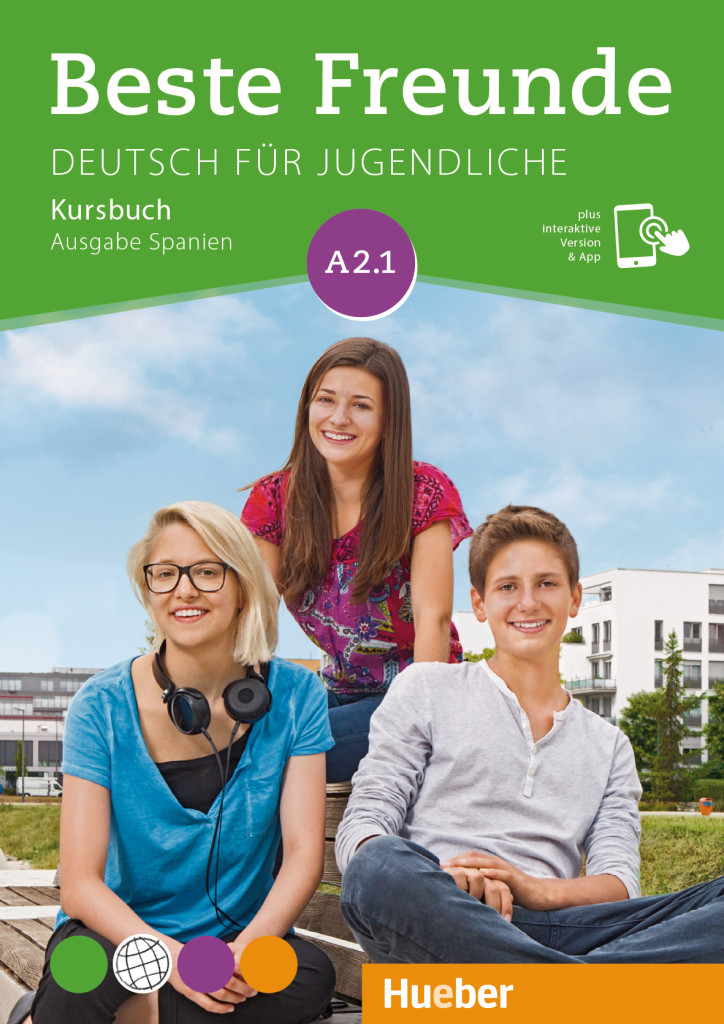 PROGRAMACIÓN DIDÁCTICA Beste Freunde A 2.1ALEMÁN – Segunda Lengua ExtranjeraLey Orgánica 3/2020, de 29 de diciembre, por la que se modifica la Ley Orgánica 2/2006, de 3 de mayo, de Educación.Real Decreto 217/2022, de 29 de marzo, por el que se establece la ordenación y las enseñanzas mínimas de la Educación Secundaria Obligatoria.ÍNDICE  	PÁG1. INTRODUCCIÓN                                                               32. OBJETIVOS 53. COMPETENCIAS CLAVE74.  PERFIL DE SALIDA DEL ALUMNADO AL TÉRMINO DE LA ENSEÑANZA BÁSICA 155. COMPETENCIAS ESPECÍFICAS, CRIT. DE EVALUACIÓN Y SABERES BÁSICOS246. SITUACIONES DE APRENDIZAJE287. MEDIDAS DE ATENCIÓN A LA DIVERSIDAD308. EDUCACIÓN LITERARIA Y PROMOCIÓN DE LA LECTURA309. CONTENIDOS INTER-CURRICULARES (CLIL)3110. CONTENIDOS DE TRATAMIENTO TRANSVERSAL3211. UTILIZACIÓN DE LAS TECNOLOGÍAS DE LA INFORMACIÓN Y LA COMUNICACIÓN3312. MARCO COMÚN EUROPEO DE REFERENCIA PARA LAS LENGUAS (MCERL)3313. MATERIALES3514. PROPUESTA DE SECUENCIACIÓN4015. LA ORGANIZACIÓN Y DISTRIBUCIÓN DE LOS CONTENIDOS41MÓDULO 7: ANA42MÓDULO 8: FABIO57MÓDULO 9: LUISA73COMPETENCIAS CLAVECOMPETENCIAS CLAVEDESCRIPTORES PERFIL DE SALIDAPRIMARIADESCRIPTORES PERFIL DE SALIDAENSEÑANZA BÁSICACCLCOMPETENCIA EN COMUNICACIÓN LINGÜÍSTICACCL1. Expresa hechos, conceptos, pensamientos, opiniones o sentimientos de forma oral, escrita, signada o multimodal, con claridad y adecuación a diferentes contextos cotidianos de su entorno personal, social y educativo, y participa en interacciones comunicativas con actitud cooperativa y respetuosa, tanto para intercambiar información y crear conocimiento como para construir vínculos personales.CCL1. Se expresa de forma oral, escrita, signada o multimodal con coherencia, corrección y adecuación a los diferentes contextos sociales, y participa en interacciones comunicativas con actitud cooperativa y respetuosa tanto para intercambiar información, crear conocimiento y transmitir opiniones, como para construir vínculos personales.CCLCOMPETENCIA EN COMUNICACIÓN LINGÜÍSTICACCL2. Comprende, interpreta y valora textos orales, escritos, signados o multimodales sencillos de los ámbitos personal, social y educativo, con acompañamiento puntual, para participar activamente en contextos cotidianos y para construir conocimiento.	CCL2. Comprende, interpreta y valora con actitud crítica textos orales, escritos, signados o multimodales de los ámbitos personal, social, educativo y profesional para participar en diferentes contextos de manera activa e informada y para construir conocimiento.CCLCOMPETENCIA EN COMUNICACIÓN LINGÜÍSTICACCL3. Localiza, selecciona y contrasta, con el debido acompañamiento, información sencilla procedente de dos o más fuentes, evaluando su fiabilidad y utilidad en función de los objetivos de lectura, y la integra y transforma en conocimiento para comunicarla adoptando un punto de vista creativo, crítico y personal a la par que respetuoso con la propiedad intelectual.CCL3. Localiza, selecciona y contrasta de manera progresivamente autónoma información procedente de diferentes fuentes, evaluando su fiabilidad y pertinencia en función de los objetivos de lectura y evitando los riesgos de manipulación y desinformación, y la integra y transforma en conocimiento para comunicarla adoptando un punto de vista creativo, crítico y personal a la par que respetuoso con la propiedad intelectual.CCLCOMPETENCIA EN COMUNICACIÓN LINGÜÍSTICACCL4. Lee obras diversas adecuadas a su progreso madurativo, seleccionando aquellas que mejor se ajustan a sus gustos e intereses; reconoce el patrimonio literario como fuente de disfrute y aprendizaje individual y colectivo; y moviliza su experiencia personal y lectora para construir y compartir su interpretación de las obras y para crear textos de intención literaria a partir de modelos sencillos.CCL4. Lee con autonomía obras diversas adecuadas a su edad, seleccionando las que mejor se ajustan a sus gustos e intereses; aprecia el patrimonio literario como cauce privilegiado de la experiencia individual y colectiva; y moviliza su propia experiencia biográfica y sus conocimientos literarios y culturales para construir y compartir su interpretación de las obras y para crear textos de intención literaria de progresiva complejidad.CCLCOMPETENCIA EN COMUNICACIÓN LINGÜÍSTICACCL5. Pone sus prácticas comunicativas al servicio de la convivencia democrática, la gestión dialogada de los conflictos y la igualdad de derechos de todas las personas, detectando los usos discriminatorios, así como los abusos de poder, para favorecer la utilización no solo eficaz sino también ética de los diferentes sistemas de comunicación.	CCL5. Pone sus prácticas comunicativas al servicio de la convivencia democrática, la resolución dialogada de los conflictos y la igualdad de derechos de todas las personas, evitando los usos discriminatorios, así como los abusos de poder, para favorecer la utilización no solo eficaz sino también ética de los diferentes sistemas de comunicación.CPCOMPETENCIA PLURILINGÜECP1. Usa, al menos, una lengua, además de la lengua o lenguas familiares, para responder a necesidades comunicativas sencillas y predecibles, de manera adecuada tanto a su desarrollo e intereses como a situaciones y contextos cotidianos de los ámbitos personal, social y educativo.CP1. Usa eficazmente una o más lenguas, además de la lengua o lenguas familiares, para responder a sus necesidades comunicativas, de manera apropiada y adecuada tanto a su desarrollo e intereses como a diferentes situaciones y contextos de los ámbitos personal, social, educativo y profesional.CPCOMPETENCIA PLURILINGÜECP2. A partir de sus experiencias, reconoce la diversidad de perfiles lingüísticos y experimenta estrategias que, de manera guiada, le permiten realizar transferencias sencillas entre distintas lenguas para comunicarse en contextos cotidianos y ampliar su repertorio lingüístico individual.CP2. A partir de sus experiencias, realiza transferencias entre distintas lenguas como estrategia para comunicarse y ampliar su repertorio lingüístico individual.CPCOMPETENCIA PLURILINGÜECP3. Conoce y respeta la diversidad lingüística y cultural presente en su entorno, reconociendo y comprendiendo su valor como factor de diálogo, para mejorar la convivencia.CP3. Conoce, valora y respeta la diversidad lingüística y cultural presente en la sociedad, integrándola en su desarrollo personal como factor de diálogo, para fomentar la cohesión social.STEMCOMPETENCIA MATEMÁTICA Y COMPETENCIA EN CIENCIA, TECNOLOGÍA E INGENIERÍA (STEM)STEM1. Utiliza, de manera guiada, algunos métodos inductivos y deductivos propios del razonamiento matemático en situaciones conocidas, y selecciona y emplea algunas estrategias para resolver problemas reflexionando sobre las soluciones obtenidas.	STEM1. Utiliza métodos inductivos y deductivos propios del razonamiento matemático en situaciones conocidas, y selecciona y emplea diferentes estrategias para resolver problemas analizando críticamente las soluciones y reformulando el procedimiento, si fuera necesario.STEMCOMPETENCIA MATEMÁTICA Y COMPETENCIA EN CIENCIA, TECNOLOGÍA E INGENIERÍA (STEM)STEM2. Utiliza el pensamiento científico para entender y explicar algunos de los fenómenos que ocurren a su alrededor, confiando en el conocimiento como motor de desarrollo, utilizando herramientas e instrumentos adecuados, planteándose preguntas y realizando experimentos sencillos de forma guiada.	STEM2. Utiliza el pensamiento científico para entender y explicar los fenómenos que ocurren a su alrededor, confiando en el conocimiento como motor de desarrollo, planteándose preguntas y comprobando hipótesis mediante la experimentación y la indagación, utilizando herramientas e instrumentos adecuados, apreciando la importancia de la precisión y la veracidad y mostrando una actitud crítica acerca del alcance y las limitaciones de la ciencia.STEMCOMPETENCIA MATEMÁTICA Y COMPETENCIA EN CIENCIA, TECNOLOGÍA E INGENIERÍA (STEM)STEM3. Realiza, de forma guiada, proyectos, diseñando, fabricando y evaluando diferentes prototipos o modelos, adaptándose ante la incertidumbre, para generar en equipo un producto creativo con un objetivo concreto, procurando la participación de todo el grupo y resolviendo pacíficamente los conflictos que puedan surgir.	STEM3. Plantea y desarrolla proyectos diseñando, fabricando y evaluando diferentes prototipos o modelos para generar o utilizar productos que den solución a una necesidad o problema de forma creativa y en equipo, procurando la participación de todo el grupo, resolviendo pacíficamente los conflictos que puedan surgir, adaptándose ante la incertidumbre y valorando la importancia de la sostenibilidad.STEMCOMPETENCIA MATEMÁTICA Y COMPETENCIA EN CIENCIA, TECNOLOGÍA E INGENIERÍA (STEM)STEM4. Interpreta y transmite los elementos más relevantes de algunos métodos y resultados científicos, matemáticos y tecnológicos de forma clara y veraz, utilizando la terminología científica apropiada, en diferentes formatos (dibujos, diagramas, gráficos, símbolos…) y aprovechando de forma crítica, ética y responsable la cultura digital para compartir y construir nuevos conocimientos.	STEM4. Interpreta y transmite los elementos más relevantes de procesos, razonamientos, demostraciones, métodos y resultados científicos, matemáticos y tecnológicos de forma clara y precisa y en diferentes formatos (gráficos, tablas, diagramas, fórmulas, esquemas, símbolos...), aprovechando de forma crítica la cultura digital e incluyendo el lenguaje matemático-formal con ética y responsabilidad, para compartir y construir nuevos conocimientos.STEMCOMPETENCIA MATEMÁTICA Y COMPETENCIA EN CIENCIA, TECNOLOGÍA E INGENIERÍA (STEM)STEM5. Participa en acciones fundamentadas científicamente para promover la salud y preservar el medio ambiente y los seres vivos, aplicando principios de ética y seguridad y practicando el consumo responsable.STEM5. Emprende acciones fundamentadas científicamente para promover la salud física, mental y social, y preservar el medio ambiente y los seres vivos; y aplica principios de ética y seguridad en la realización de proyectos para transformar su entorno próximo de forma sostenible, valorando su impacto global y practicando el consumo responsable.CDCOMPETENCIA DIGITALCD1. Realiza búsquedas guiadas en internet y hace uso de estrategias sencillas para el tratamiento digital de la información (palabras clave, selección de información relevante, organización de datos...) con una actitud crítica sobre los contenidos obtenidos.CD1. Realiza búsquedas en internet atendiendo a criterios de validez, calidad, actualidad y fiabilidad, seleccionando los resultados de manera crítica y archivándolos, para recuperarlos, referenciarlos y reutilizarlos, respetando la propiedad intelectual.CDCOMPETENCIA DIGITALCD2. Crea, integra y reelabora contenidos digitales en distintos formatos (texto, tabla, imagen, audio, vídeo, programa informático...) mediante el uso de diferentes herramientas digitales para expresar ideas, sentimientos y conocimientos, respetando la propiedad intelectual y los derechos de autor de los contenidos que reutiliza.	CD2. Gestiona y utiliza su entorno personal digital de aprendizaje para construir conocimiento y crear contenidos digitales, mediante estrategias de tratamiento de la información y el uso de diferentes herramientas digitales, seleccionando y configurando la más adecuada en función de la tarea y de sus necesidades de aprendizaje permanente.CDCOMPETENCIA DIGITALCD3. Participa en actividades o proyectos escolares mediante el uso de herramientas o plataformas virtuales para construir nuevo conocimiento, comunicarse, trabajar cooperativamente, y compartir datos y contenidos en entornos digitales restringidos y supervisados de manera segura, con una actitud abierta y responsable ante su uso.	CD3. Se comunica, participa, colabora e interactúa compartiendo contenidos, datos e información mediante herramientas o plataformas virtuales, y gestiona de manera responsable sus acciones, presencia y visibilidad en la red, para ejercer una ciudadanía digital activa, cívica y reflexiva.CDCOMPETENCIA DIGITALCD4. Conoce los riesgos y adopta, con la orientación del docente, medidas preventivas al usar las tecnologías digitales para proteger los dispositivos, los datos personales, la salud y el medioambiente, y se inicia en la adopción de hábitos de uso crítico, seguro, saludable y sostenible de dichas tecnologías.	 CD4. Identifica riesgos y adopta medidas preventivas al usar las tecnologías digitales para proteger los dispositivos, los datos personales, la salud y el medioambiente, y para tomar conciencia de la importancia y necesidad de hacer un uso crítico, legal, seguro, saludable y sostenible de dichas tecnologías.CDCOMPETENCIA DIGITALCD5. Se inicia en el desarrollo de soluciones digitales sencillas y sostenibles (reutilización de materiales tecnológicos, programación informática por bloques, robótica educativa…) para resolver problemas concretos o retos propuestos de manera creativa, solicitando ayuda en caso necesario.CD5. Desarrolla aplicaciones informáticas sencillas y soluciones tecnológicas creativas y sostenibles para resolver problemas concretos o responder a retos propuestos, mostrando interés y curiosidad por la evolución de las tecnologías digitales y por su desarrollo sostenible y uso ético.CPSAACOMPETENCIA PERSONAL, SOCIAL Y DE APRENDER A APRENDERCPSAA1. Es consciente de las propias emociones, ideas y comportamientos personales y emplea estrategias para gestionarlas en situaciones de tensión o conflicto, adaptándose a los cambios y armonizándolos para alcanzar sus propios objetivos.	CPSAA1. Regula y expresa sus emociones, fortaleciendo el optimismo, la resiliencia, la autoeficacia y la búsqueda de propósito y motivación hacia el aprendizaje, para gestionar los retos y cambios y armonizarlos con sus propios objetivos.CPSAACOMPETENCIA PERSONAL, SOCIAL Y DE APRENDER A APRENDERCPSAA2. Conoce los riesgos más relevantes y los principales activos para la salud, adopta estilos de vida saludables para su bienestar físico y mental, y detecta y busca apoyo ante situaciones violentas o discriminatorias.	CPSAA2. Comprende los riesgos para la salud relacionados con factores sociales, consolida estilos de vida saludable a nivel físico y mental, reconoce conductas contrarias a la convivencia y aplica estrategias para abordarlas.CPSAACOMPETENCIA PERSONAL, SOCIAL Y DE APRENDER A APRENDERCPSAA3. Reconoce y respeta las emociones y experiencias de las demás personas, participa activamente en el trabajo en grupo, asume las responsabilidades individuales asignadas y emplea estrategias cooperativas dirigidas a la consecución de objetivos compartidos.	CPSAA3. Comprende proactivamente las perspectivas y las experiencias de las demás personas y las incorpora a su aprendizaje, para participar en el trabajo en grupo, distribuyendo y aceptando tareas y responsabilidades de manera equitativa y empleando estrategias cooperativas.CPSAACOMPETENCIA PERSONAL, SOCIAL Y DE APRENDER A APRENDERCPSAA4. Reconoce el valor del esfuerzo y la dedicación personal para la mejora de su aprendizaje y adopta posturas críticas en procesos de reflexión guiados.	CPSAA4. Realiza autoevaluaciones sobre su proceso de aprendizaje, buscando fuentes fiables para validar, sustentar y contrastar la información y para obtener conclusiones relevantes.CPSAACOMPETENCIA PERSONAL, SOCIAL Y DE APRENDER A APRENDERCPSAA5. Planea objetivos a corto plazo, utiliza estrategias de aprendizaje autorregulado y participa en procesos de auto y coevaluación, reconociendo sus limitaciones y sabiendo buscar ayuda en el proceso de construcción del conocimiento.	CPSAA5. Planea objetivos a medio plazo y desarrolla procesos metacognitivos de retroalimentación para aprender de sus errores en el proceso de construcción del conocimiento.CCCOMPETENCIA CIUDADANACC1. Entiende los procesos históricos y sociales más relevantes relativos a su propia identidad y cultura, reflexiona sobre las normas de convivencia, y las aplica de manera constructiva, dialogante e inclusiva en cualquier contexto.	CC1. Analiza y comprende ideas relativas a la dimensión social y ciudadana de su propia identidad, así como a los hechos culturales, históricos y normativos que la determinan, demostrando respeto por las normas, empatía, equidad y espíritu constructivo en la interacción con los demás en cualquier contexto.CCCOMPETENCIA CIUDADANACC2. Participa en actividades comunitarias, en la toma de decisiones y en la resolución de los conflictos de forma dialogada y respetuosa con los procedimientos democráticos, los principios y valores de la Unión Europea y la Constitución española, los derechos humanos y de la infancia, el valor de la diversidad, y el logro de la igualdad de género, la cohesión social y los Objetivos de Desarrollo Sostenible.	CC2. Analiza y asume fundadamente los principios y valores que emanan del proceso de integración europea, la Constitución española y los derechos humanos y de la infancia, participando en actividades comunitarias, como la toma de decisiones o la resolución de conflictos, con actitud democrática, respeto por la diversidad, y compromiso con la igualdad de género, la cohesión social, el desarrollo sostenible y el logro de la ciudadanía mundial.CCCOMPETENCIA CIUDADANACC3. Reflexiona y dialoga sobre valores y problemas éticos de actualidad, comprendiendo la necesidad de respetar diferentes culturas y creencias, de cuidar el entorno, de rechazar prejuicios y estereotipos, y de oponerse a cualquier forma de discriminación o violencia.	CC3. Comprende y analiza problemas éticos fundamentales y de actualidad, considerando críticamente los valores propios y ajenos, y desarrollando juicios propios para afrontar la controversia moral con actitud dialogante, argumentativa, respetuosa y opuesta a cualquier tipo de discriminación o violencia.CCCOMPETENCIA CIUDADANACC4. Comprende las relaciones sistémicas entre las acciones humanas y el entorno, y se inicia en la adopción de estilos de vida sostenibles, para contribuir a la conservación de la biodiversidad desde una perspectiva tanto local como global.CC4. Comprende las relaciones sistémicas de interdependencia, ecodependencia e interconexión entre actuaciones locales y globales, y adopta, de forma consciente y motivada, un estilo de vida sostenible y ecosocialmente responsable.CECOMPETENCIA EMPRENDEDORACE1. Reconoce necesidades y retos que afrontar y elabora ideas originales, utilizando destrezas creativas y tomando conciencia de las consecuencias y efectos que las ideas pudieran generar en el entorno, para proponer soluciones valiosas que respondan a las necesidades detectadas.	CE1. Analiza necesidades y oportunidades y afronta retos con sentido crítico, haciendo balance de su sostenibilidad, valorando el impacto que puedan suponer en el entorno, para presentar ideas y soluciones innovadoras, éticas y sostenibles, dirigidas a crear valor en el ámbito personal, social, educativo y profesional.CECOMPETENCIA EMPRENDEDORACE2. Identifica fortalezas y debilidades propias utilizando estrategias de autoconocimiento y se inicia en el conocimiento de elementos económicos y financieros básicos, aplicándolos a situaciones y problemas de la vida cotidiana, para detectar aquellos recursos que puedan llevar las ideas originales y valiosas a la acción.	CE2. Evalúa las fortalezas y debilidades propias, haciendo uso de estrategias de autoconocimiento y autoeficacia, y comprende los elementos fundamentales de la economía y las finanzas, aplicando conocimientos económicos y financieros a actividades y situaciones concretas, utilizando destrezas que favorezcan el trabajo colaborativo y en equipo, para reunir y optimizar los recursos necesarios que lleven a la acción una experiencia emprendedora que genere valor.CECOMPETENCIA EMPRENDEDORACE3. Crea ideas y soluciones originales, planifica tareas, coopera con otros en equipo, valorando el proceso realizado y el resultado obtenido, para llevar a cabo una iniciativa emprendedora, considerando la experiencia como una oportunidad para aprender.CE3. Desarrolla el proceso de creación de ideas y soluciones valiosas y toma decisiones, de manera razonada, utilizando estrategias ágiles de planificación y gestión, y reflexiona sobre el proceso realizado y el resultado obtenido, para llevar a término el proceso de creación de prototipos innovadores y de valor, considerando la experiencia como una oportunidad para aprender.CCECCOMPETENCIA EN CONCIENCIA Y EXPRESIÓN CULTURALESCCEC1. Reconoce y aprecia los aspectos fundamentales del patrimonio cultural y artístico, comprendiendo las diferencias entre distintas culturas y la necesidad de respetarlas.	CCEC1. Conoce, aprecia críticamente y respeta el patrimonio cultural y artístico, implicándose en su conservación y valorando el enriquecimiento inherente a la diversidad cultural y artística.CCECCOMPETENCIA EN CONCIENCIA Y EXPRESIÓN CULTURALESCCEC2. Reconoce y se interesa por las especificidades e intencionalidades de las manifestaciones artísticas y culturales más destacadas del patrimonio, identificando los medios y soportes, así como los lenguajes y elementos técnicos que las caracterizan.	CCEC2. Disfruta, reconoce y analiza con autonomía las especificidades e intencionalidades de las manifestaciones artísticas y culturales más destacadas del patrimonio, distinguiendo los medios y soportes, así como los lenguajes y elementos técnicos que las caracterizan.CCECCOMPETENCIA EN CONCIENCIA Y EXPRESIÓN CULTURALESCCEC3. Expresa ideas, opiniones, sentimientos y emociones de forma creativa y con una actitud abierta e inclusiva, empleando distintos lenguajes artísticos y culturales, integrando su propio cuerpo, interactuando con el entorno y desarrollando sus capacidades afectivas.	CCEC3. Expresa ideas, opiniones, sentimientos y emociones por medio de producciones culturales y artísticas, integrando su propio cuerpo y desarrollando la autoestima, la creatividad y el sentido del lugar que ocupa en la sociedad, con una actitud empática, abierta y colaborativa.CCECCOMPETENCIA EN CONCIENCIA Y EXPRESIÓN CULTURALESCCEC4. Experimenta de forma creativa con diferentes medios y soportes, y diversas técnicas plásticas, visuales, audiovisuales, sonoras o corporales, para elaborar propuestas artísticas y culturales.CCEC4. Conoce, selecciona y utiliza con creatividad diversos medios y soportes, así como técnicas plásticas, visuales, audiovisuales, sonoras o corporales, para la creación de productos artísticos y culturales, tanto de forma individual como colaborativa, identificando oportunidades de desarrollo personal, social y laboral, así como de emprendimiento.COMPETENCIAS ESPECÍFICASDescriptores Perfil de SalidaCRITERIOS DE EVALUACIÓNSABERES BÁSICOS1. Comprender e interpretar el sentido general y los detalles más relevantes de textos expresados de forma clara y en la lengua estándar, buscando fuentes fiables y haciendo uso de estrategias como la inferencia de significados, para responder a necesidades comunicativas concretas.(Escuchar y Leer)CCL2, CCL3, CP1, CP2, STEM1, CD1, CPSAA5, CCEC21.1. Extraer y analizar el sentido global y las ideas principales, y seleccionar información pertinente de textos orales, escritos y multimodales sobre temas cotidianos, de relevancia personal o de interés público próximos a la experiencia del alumnado, expresados de forma clara y en la lengua estándar a través de diversos soportes.A. Comunicación. − Autoconfianza e iniciativa. El error como parte integrante del proceso de aprendizaje.− Estrategias de uso común para la planificación, ejecución, control y reparación de la comprensión, la producción y la coproducción de textos orales, escritos y multimodales.− Conocimientos, destrezas y actitudes que permiten llevar a cabo actividades de mediación en situaciones cotidianas.− Funciones comunicativas de uso común adecuadas al ámbito y al contexto comunicativo: saludar y despedirse, presentar y presentarse; describir personas, objetos, lugares, fenómenos y acontecimientos; situar eventos en el tiempo; situar objetos, personas y lugares en el espacio; pedir e intercambiar información sobre cuestiones cotidianas; dar y pedir instrucciones, consejos y órdenes; ofrecer, aceptar y rechazar ayuda, proposiciones o sugerencias; expresar parcialmente el gusto o el interés y las emociones; narrar acontecimientos pasados, describir situaciones presentes, y enunciar sucesos futuros; expresar la opinión, la posibilidad, la capacidad, la obligación y la prohibición; expresar argumentaciones sencillas; realizar hipótesis y suposiciones; expresar la incertidumbre y la duda; reformular y resumir.− Modelos contextuales y géneros discursivos de uso común en la comprensión, producción y coproducción de textos orales, escritos y multimodales, breves y sencillos, literarios y no literarios: características y reconocimiento del contexto (participantes y situación), expectativas generadas por el contexto; organización y estructuración según el género y la función textual.− Unidades lingüísticas de uso común y significados asociados a dichas unidades tales como la expresión de la entidad y sus propiedades, cantidad y cualidad, el espacio y las relaciones espaciales, el tiempo y las relaciones temporales, la afirmación, la negación, la interrogación y la exclamación, relaciones lógicas habituales.− Léxico de uso común y de interés para el alumnado, relativo a identificación personal, relaciones interpersonales, lugares y entornos, ocio y tiempo libre, salud y actividad física, vida cotidiana, vivienda y hogar, clima y entorno natural, tecnologías de la información y la comunicación, sistema escolar y formación.− Patrones sonoros, acentuales, rítmicos y de entonación de uso común, y significados e intenciones comunicativas generales asociadas a dichos patrones.− Convenciones ortográficas de uso común y significados e intenciones comunicativas asociados a los formatos, patrones y elementos gráficos.− Convenciones y estrategias conversacionales de uso común, en formato síncrono o asíncrono, para iniciar, mantener y terminar la comunicación, tomar y ceder la palabra, pedir y dar aclaraciones y explicaciones, reformular, comparar y contrastar, resumir, colaborar, debatir, etc.− Recursos para el aprendizaje y estrategias de uso común de búsqueda y selección de información: diccionarios, libros de consulta, bibliotecas, recursos digitales e informáticos, etc.− Respeto de la propiedad intelectual y derechos de autor sobre las fuentes consultadas y contenidos utilizados.− Herramientas analógicas y digitales de uso común para la comprensión, producción y coproducción oral, escrita y multimodal; y plataformas virtuales de interacción, cooperación y colaboración educativa (aulas virtuales, videoconferencias, herramientas digitales colaborativas..., etc.) para el aprendizaje, la comunicación y el desarrollo de proyectos con hablantes o estudiantes de la lengua extranjera. B. Plurilingüismo− Estrategias y técnicas para responder eficazmente y con niveles crecientes de fluidez, adecuación y corrección a una necesidad comunicativa concreta a pesar de las limitaciones derivadas del nivel de competencia en la lengua extranjera y en las demás lenguas del repertorio lingüístico propio.− Estrategias de uso común para identificar, organizar, retener, recuperar y utilizar creativamente unidades lingüísticas (léxico, morfosintaxis, patrones sonoros, etc.) a partir de la comparación de las lenguas y variedades que conforman el repertorio lingüístico personal.− Estrategias y herramientas de uso común para la autoevaluación, la coevaluación y la autorreparación, analógicas y digitales, individuales y cooperativas.− Expresiones y léxico específico de uso común para intercambiar ideas sobre la comunicación, la lengua, el aprendizaje y las herramientas de comunicación y aprendizaje (metalenguaje).− Comparación entre lenguas a partir de elementos de la lengua extranjera y otras lenguas: origen y parentescos.C. Interculturalidad. − La lengua extranjera como medio de comunicación interpersonal e internacional, como fuente de información, y como herramienta de participación social y de enriquecimiento personal.− Interés e iniciativa en la realización de intercambios comunicativos a través de diferentes medios con hablantes o estudiantes de la lengua extranjera.− Aspectos socioculturales y sociolingüísticos de uso común relativos a la vida cotidiana, las condiciones de vida y las relaciones interpersonales; convenciones sociales de uso común; lenguaje no verbal, cortesía lingüística y etiqueta digital; cultura, normas, actitudes, costumbres y valores propios de países donde se habla la lengua extranjera.− Estrategias de uso común para entender y apreciar la diversidad lingüística, cultural y artística, atendiendo a valores ecosociales y democráticos.− Estrategias de uso común de detección y actuación ante usos discriminatorios del lenguaje verbal y no verbal.1. Comprender e interpretar el sentido general y los detalles más relevantes de textos expresados de forma clara y en la lengua estándar, buscando fuentes fiables y haciendo uso de estrategias como la inferencia de significados, para responder a necesidades comunicativas concretas.(Escuchar y Leer)CCL2, CCL3, CP1, CP2, STEM1, CD1, CPSAA5, CCEC21.1. Extraer y analizar el sentido global y las ideas principales, y seleccionar información pertinente de textos orales, escritos y multimodales sobre temas cotidianos, de relevancia personal o de interés público próximos a la experiencia del alumnado, expresados de forma clara y en la lengua estándar a través de diversos soportes.A. Comunicación. − Autoconfianza e iniciativa. El error como parte integrante del proceso de aprendizaje.− Estrategias de uso común para la planificación, ejecución, control y reparación de la comprensión, la producción y la coproducción de textos orales, escritos y multimodales.− Conocimientos, destrezas y actitudes que permiten llevar a cabo actividades de mediación en situaciones cotidianas.− Funciones comunicativas de uso común adecuadas al ámbito y al contexto comunicativo: saludar y despedirse, presentar y presentarse; describir personas, objetos, lugares, fenómenos y acontecimientos; situar eventos en el tiempo; situar objetos, personas y lugares en el espacio; pedir e intercambiar información sobre cuestiones cotidianas; dar y pedir instrucciones, consejos y órdenes; ofrecer, aceptar y rechazar ayuda, proposiciones o sugerencias; expresar parcialmente el gusto o el interés y las emociones; narrar acontecimientos pasados, describir situaciones presentes, y enunciar sucesos futuros; expresar la opinión, la posibilidad, la capacidad, la obligación y la prohibición; expresar argumentaciones sencillas; realizar hipótesis y suposiciones; expresar la incertidumbre y la duda; reformular y resumir.− Modelos contextuales y géneros discursivos de uso común en la comprensión, producción y coproducción de textos orales, escritos y multimodales, breves y sencillos, literarios y no literarios: características y reconocimiento del contexto (participantes y situación), expectativas generadas por el contexto; organización y estructuración según el género y la función textual.− Unidades lingüísticas de uso común y significados asociados a dichas unidades tales como la expresión de la entidad y sus propiedades, cantidad y cualidad, el espacio y las relaciones espaciales, el tiempo y las relaciones temporales, la afirmación, la negación, la interrogación y la exclamación, relaciones lógicas habituales.− Léxico de uso común y de interés para el alumnado, relativo a identificación personal, relaciones interpersonales, lugares y entornos, ocio y tiempo libre, salud y actividad física, vida cotidiana, vivienda y hogar, clima y entorno natural, tecnologías de la información y la comunicación, sistema escolar y formación.− Patrones sonoros, acentuales, rítmicos y de entonación de uso común, y significados e intenciones comunicativas generales asociadas a dichos patrones.− Convenciones ortográficas de uso común y significados e intenciones comunicativas asociados a los formatos, patrones y elementos gráficos.− Convenciones y estrategias conversacionales de uso común, en formato síncrono o asíncrono, para iniciar, mantener y terminar la comunicación, tomar y ceder la palabra, pedir y dar aclaraciones y explicaciones, reformular, comparar y contrastar, resumir, colaborar, debatir, etc.− Recursos para el aprendizaje y estrategias de uso común de búsqueda y selección de información: diccionarios, libros de consulta, bibliotecas, recursos digitales e informáticos, etc.− Respeto de la propiedad intelectual y derechos de autor sobre las fuentes consultadas y contenidos utilizados.− Herramientas analógicas y digitales de uso común para la comprensión, producción y coproducción oral, escrita y multimodal; y plataformas virtuales de interacción, cooperación y colaboración educativa (aulas virtuales, videoconferencias, herramientas digitales colaborativas..., etc.) para el aprendizaje, la comunicación y el desarrollo de proyectos con hablantes o estudiantes de la lengua extranjera. B. Plurilingüismo− Estrategias y técnicas para responder eficazmente y con niveles crecientes de fluidez, adecuación y corrección a una necesidad comunicativa concreta a pesar de las limitaciones derivadas del nivel de competencia en la lengua extranjera y en las demás lenguas del repertorio lingüístico propio.− Estrategias de uso común para identificar, organizar, retener, recuperar y utilizar creativamente unidades lingüísticas (léxico, morfosintaxis, patrones sonoros, etc.) a partir de la comparación de las lenguas y variedades que conforman el repertorio lingüístico personal.− Estrategias y herramientas de uso común para la autoevaluación, la coevaluación y la autorreparación, analógicas y digitales, individuales y cooperativas.− Expresiones y léxico específico de uso común para intercambiar ideas sobre la comunicación, la lengua, el aprendizaje y las herramientas de comunicación y aprendizaje (metalenguaje).− Comparación entre lenguas a partir de elementos de la lengua extranjera y otras lenguas: origen y parentescos.C. Interculturalidad. − La lengua extranjera como medio de comunicación interpersonal e internacional, como fuente de información, y como herramienta de participación social y de enriquecimiento personal.− Interés e iniciativa en la realización de intercambios comunicativos a través de diferentes medios con hablantes o estudiantes de la lengua extranjera.− Aspectos socioculturales y sociolingüísticos de uso común relativos a la vida cotidiana, las condiciones de vida y las relaciones interpersonales; convenciones sociales de uso común; lenguaje no verbal, cortesía lingüística y etiqueta digital; cultura, normas, actitudes, costumbres y valores propios de países donde se habla la lengua extranjera.− Estrategias de uso común para entender y apreciar la diversidad lingüística, cultural y artística, atendiendo a valores ecosociales y democráticos.− Estrategias de uso común de detección y actuación ante usos discriminatorios del lenguaje verbal y no verbal.1. Comprender e interpretar el sentido general y los detalles más relevantes de textos expresados de forma clara y en la lengua estándar, buscando fuentes fiables y haciendo uso de estrategias como la inferencia de significados, para responder a necesidades comunicativas concretas.(Escuchar y Leer)CCL2, CCL3, CP1, CP2, STEM1, CD1, CPSAA5, CCEC21.2. Interpretar y valorar el contenido y los rasgos discursivos de textos progresivamente más complejos propios de los ámbitos de las relaciones interpersonales, de los medios de comunicación social y del aprendizaje, así como de textos literarios adecuados al nivel de madurez del alumnado.A. Comunicación. − Autoconfianza e iniciativa. El error como parte integrante del proceso de aprendizaje.− Estrategias de uso común para la planificación, ejecución, control y reparación de la comprensión, la producción y la coproducción de textos orales, escritos y multimodales.− Conocimientos, destrezas y actitudes que permiten llevar a cabo actividades de mediación en situaciones cotidianas.− Funciones comunicativas de uso común adecuadas al ámbito y al contexto comunicativo: saludar y despedirse, presentar y presentarse; describir personas, objetos, lugares, fenómenos y acontecimientos; situar eventos en el tiempo; situar objetos, personas y lugares en el espacio; pedir e intercambiar información sobre cuestiones cotidianas; dar y pedir instrucciones, consejos y órdenes; ofrecer, aceptar y rechazar ayuda, proposiciones o sugerencias; expresar parcialmente el gusto o el interés y las emociones; narrar acontecimientos pasados, describir situaciones presentes, y enunciar sucesos futuros; expresar la opinión, la posibilidad, la capacidad, la obligación y la prohibición; expresar argumentaciones sencillas; realizar hipótesis y suposiciones; expresar la incertidumbre y la duda; reformular y resumir.− Modelos contextuales y géneros discursivos de uso común en la comprensión, producción y coproducción de textos orales, escritos y multimodales, breves y sencillos, literarios y no literarios: características y reconocimiento del contexto (participantes y situación), expectativas generadas por el contexto; organización y estructuración según el género y la función textual.− Unidades lingüísticas de uso común y significados asociados a dichas unidades tales como la expresión de la entidad y sus propiedades, cantidad y cualidad, el espacio y las relaciones espaciales, el tiempo y las relaciones temporales, la afirmación, la negación, la interrogación y la exclamación, relaciones lógicas habituales.− Léxico de uso común y de interés para el alumnado, relativo a identificación personal, relaciones interpersonales, lugares y entornos, ocio y tiempo libre, salud y actividad física, vida cotidiana, vivienda y hogar, clima y entorno natural, tecnologías de la información y la comunicación, sistema escolar y formación.− Patrones sonoros, acentuales, rítmicos y de entonación de uso común, y significados e intenciones comunicativas generales asociadas a dichos patrones.− Convenciones ortográficas de uso común y significados e intenciones comunicativas asociados a los formatos, patrones y elementos gráficos.− Convenciones y estrategias conversacionales de uso común, en formato síncrono o asíncrono, para iniciar, mantener y terminar la comunicación, tomar y ceder la palabra, pedir y dar aclaraciones y explicaciones, reformular, comparar y contrastar, resumir, colaborar, debatir, etc.− Recursos para el aprendizaje y estrategias de uso común de búsqueda y selección de información: diccionarios, libros de consulta, bibliotecas, recursos digitales e informáticos, etc.− Respeto de la propiedad intelectual y derechos de autor sobre las fuentes consultadas y contenidos utilizados.− Herramientas analógicas y digitales de uso común para la comprensión, producción y coproducción oral, escrita y multimodal; y plataformas virtuales de interacción, cooperación y colaboración educativa (aulas virtuales, videoconferencias, herramientas digitales colaborativas..., etc.) para el aprendizaje, la comunicación y el desarrollo de proyectos con hablantes o estudiantes de la lengua extranjera. B. Plurilingüismo− Estrategias y técnicas para responder eficazmente y con niveles crecientes de fluidez, adecuación y corrección a una necesidad comunicativa concreta a pesar de las limitaciones derivadas del nivel de competencia en la lengua extranjera y en las demás lenguas del repertorio lingüístico propio.− Estrategias de uso común para identificar, organizar, retener, recuperar y utilizar creativamente unidades lingüísticas (léxico, morfosintaxis, patrones sonoros, etc.) a partir de la comparación de las lenguas y variedades que conforman el repertorio lingüístico personal.− Estrategias y herramientas de uso común para la autoevaluación, la coevaluación y la autorreparación, analógicas y digitales, individuales y cooperativas.− Expresiones y léxico específico de uso común para intercambiar ideas sobre la comunicación, la lengua, el aprendizaje y las herramientas de comunicación y aprendizaje (metalenguaje).− Comparación entre lenguas a partir de elementos de la lengua extranjera y otras lenguas: origen y parentescos.C. Interculturalidad. − La lengua extranjera como medio de comunicación interpersonal e internacional, como fuente de información, y como herramienta de participación social y de enriquecimiento personal.− Interés e iniciativa en la realización de intercambios comunicativos a través de diferentes medios con hablantes o estudiantes de la lengua extranjera.− Aspectos socioculturales y sociolingüísticos de uso común relativos a la vida cotidiana, las condiciones de vida y las relaciones interpersonales; convenciones sociales de uso común; lenguaje no verbal, cortesía lingüística y etiqueta digital; cultura, normas, actitudes, costumbres y valores propios de países donde se habla la lengua extranjera.− Estrategias de uso común para entender y apreciar la diversidad lingüística, cultural y artística, atendiendo a valores ecosociales y democráticos.− Estrategias de uso común de detección y actuación ante usos discriminatorios del lenguaje verbal y no verbal.1. Comprender e interpretar el sentido general y los detalles más relevantes de textos expresados de forma clara y en la lengua estándar, buscando fuentes fiables y haciendo uso de estrategias como la inferencia de significados, para responder a necesidades comunicativas concretas.(Escuchar y Leer)CCL2, CCL3, CP1, CP2, STEM1, CD1, CPSAA5, CCEC21.3. Seleccionar, organizar y aplicar las estrategias y conocimientos más adecuados en cada situación comunicativa para comprender el sentido general, la información esencial y los detalles más relevantes de los textos; inferir significados e interpretar elementos no verbales; y buscar, seleccionar y gestionar información veraz.A. Comunicación. − Autoconfianza e iniciativa. El error como parte integrante del proceso de aprendizaje.− Estrategias de uso común para la planificación, ejecución, control y reparación de la comprensión, la producción y la coproducción de textos orales, escritos y multimodales.− Conocimientos, destrezas y actitudes que permiten llevar a cabo actividades de mediación en situaciones cotidianas.− Funciones comunicativas de uso común adecuadas al ámbito y al contexto comunicativo: saludar y despedirse, presentar y presentarse; describir personas, objetos, lugares, fenómenos y acontecimientos; situar eventos en el tiempo; situar objetos, personas y lugares en el espacio; pedir e intercambiar información sobre cuestiones cotidianas; dar y pedir instrucciones, consejos y órdenes; ofrecer, aceptar y rechazar ayuda, proposiciones o sugerencias; expresar parcialmente el gusto o el interés y las emociones; narrar acontecimientos pasados, describir situaciones presentes, y enunciar sucesos futuros; expresar la opinión, la posibilidad, la capacidad, la obligación y la prohibición; expresar argumentaciones sencillas; realizar hipótesis y suposiciones; expresar la incertidumbre y la duda; reformular y resumir.− Modelos contextuales y géneros discursivos de uso común en la comprensión, producción y coproducción de textos orales, escritos y multimodales, breves y sencillos, literarios y no literarios: características y reconocimiento del contexto (participantes y situación), expectativas generadas por el contexto; organización y estructuración según el género y la función textual.− Unidades lingüísticas de uso común y significados asociados a dichas unidades tales como la expresión de la entidad y sus propiedades, cantidad y cualidad, el espacio y las relaciones espaciales, el tiempo y las relaciones temporales, la afirmación, la negación, la interrogación y la exclamación, relaciones lógicas habituales.− Léxico de uso común y de interés para el alumnado, relativo a identificación personal, relaciones interpersonales, lugares y entornos, ocio y tiempo libre, salud y actividad física, vida cotidiana, vivienda y hogar, clima y entorno natural, tecnologías de la información y la comunicación, sistema escolar y formación.− Patrones sonoros, acentuales, rítmicos y de entonación de uso común, y significados e intenciones comunicativas generales asociadas a dichos patrones.− Convenciones ortográficas de uso común y significados e intenciones comunicativas asociados a los formatos, patrones y elementos gráficos.− Convenciones y estrategias conversacionales de uso común, en formato síncrono o asíncrono, para iniciar, mantener y terminar la comunicación, tomar y ceder la palabra, pedir y dar aclaraciones y explicaciones, reformular, comparar y contrastar, resumir, colaborar, debatir, etc.− Recursos para el aprendizaje y estrategias de uso común de búsqueda y selección de información: diccionarios, libros de consulta, bibliotecas, recursos digitales e informáticos, etc.− Respeto de la propiedad intelectual y derechos de autor sobre las fuentes consultadas y contenidos utilizados.− Herramientas analógicas y digitales de uso común para la comprensión, producción y coproducción oral, escrita y multimodal; y plataformas virtuales de interacción, cooperación y colaboración educativa (aulas virtuales, videoconferencias, herramientas digitales colaborativas..., etc.) para el aprendizaje, la comunicación y el desarrollo de proyectos con hablantes o estudiantes de la lengua extranjera. B. Plurilingüismo− Estrategias y técnicas para responder eficazmente y con niveles crecientes de fluidez, adecuación y corrección a una necesidad comunicativa concreta a pesar de las limitaciones derivadas del nivel de competencia en la lengua extranjera y en las demás lenguas del repertorio lingüístico propio.− Estrategias de uso común para identificar, organizar, retener, recuperar y utilizar creativamente unidades lingüísticas (léxico, morfosintaxis, patrones sonoros, etc.) a partir de la comparación de las lenguas y variedades que conforman el repertorio lingüístico personal.− Estrategias y herramientas de uso común para la autoevaluación, la coevaluación y la autorreparación, analógicas y digitales, individuales y cooperativas.− Expresiones y léxico específico de uso común para intercambiar ideas sobre la comunicación, la lengua, el aprendizaje y las herramientas de comunicación y aprendizaje (metalenguaje).− Comparación entre lenguas a partir de elementos de la lengua extranjera y otras lenguas: origen y parentescos.C. Interculturalidad. − La lengua extranjera como medio de comunicación interpersonal e internacional, como fuente de información, y como herramienta de participación social y de enriquecimiento personal.− Interés e iniciativa en la realización de intercambios comunicativos a través de diferentes medios con hablantes o estudiantes de la lengua extranjera.− Aspectos socioculturales y sociolingüísticos de uso común relativos a la vida cotidiana, las condiciones de vida y las relaciones interpersonales; convenciones sociales de uso común; lenguaje no verbal, cortesía lingüística y etiqueta digital; cultura, normas, actitudes, costumbres y valores propios de países donde se habla la lengua extranjera.− Estrategias de uso común para entender y apreciar la diversidad lingüística, cultural y artística, atendiendo a valores ecosociales y democráticos.− Estrategias de uso común de detección y actuación ante usos discriminatorios del lenguaje verbal y no verbal.2. Producir textos originales, de extensión media, sencillos y con una organización clara, usando estrategias tales como la planificación, la compensación o la autorreparación, para expresar de forma creativa, adecuada y coherente mensajes relevantes y responder a propósitos comunicativos concretos(Hablar y Escribir)CCL1, CP1, CP2, STEM1, CD2, CPSAA5, CE1, CCEC32.1. Expresar oralmente textos sencillos, estructurados, comprensibles, coherentes y adecuados a la situación comunicativa sobre asuntos cotidianos, de relevancia personal o de interés público próximo a la experiencia del alumnado, con el fin de describir, narrar, argumentar e informar, en diferentes soportes, utilizando recursos verbales y no verbales, así como estrategias de planificación, control, compensación y cooperación.A. Comunicación. − Autoconfianza e iniciativa. El error como parte integrante del proceso de aprendizaje.− Estrategias de uso común para la planificación, ejecución, control y reparación de la comprensión, la producción y la coproducción de textos orales, escritos y multimodales.− Conocimientos, destrezas y actitudes que permiten llevar a cabo actividades de mediación en situaciones cotidianas.− Funciones comunicativas de uso común adecuadas al ámbito y al contexto comunicativo: saludar y despedirse, presentar y presentarse; describir personas, objetos, lugares, fenómenos y acontecimientos; situar eventos en el tiempo; situar objetos, personas y lugares en el espacio; pedir e intercambiar información sobre cuestiones cotidianas; dar y pedir instrucciones, consejos y órdenes; ofrecer, aceptar y rechazar ayuda, proposiciones o sugerencias; expresar parcialmente el gusto o el interés y las emociones; narrar acontecimientos pasados, describir situaciones presentes, y enunciar sucesos futuros; expresar la opinión, la posibilidad, la capacidad, la obligación y la prohibición; expresar argumentaciones sencillas; realizar hipótesis y suposiciones; expresar la incertidumbre y la duda; reformular y resumir.− Modelos contextuales y géneros discursivos de uso común en la comprensión, producción y coproducción de textos orales, escritos y multimodales, breves y sencillos, literarios y no literarios: características y reconocimiento del contexto (participantes y situación), expectativas generadas por el contexto; organización y estructuración según el género y la función textual.− Unidades lingüísticas de uso común y significados asociados a dichas unidades tales como la expresión de la entidad y sus propiedades, cantidad y cualidad, el espacio y las relaciones espaciales, el tiempo y las relaciones temporales, la afirmación, la negación, la interrogación y la exclamación, relaciones lógicas habituales.− Léxico de uso común y de interés para el alumnado, relativo a identificación personal, relaciones interpersonales, lugares y entornos, ocio y tiempo libre, salud y actividad física, vida cotidiana, vivienda y hogar, clima y entorno natural, tecnologías de la información y la comunicación, sistema escolar y formación.− Patrones sonoros, acentuales, rítmicos y de entonación de uso común, y significados e intenciones comunicativas generales asociadas a dichos patrones.− Convenciones ortográficas de uso común y significados e intenciones comunicativas asociados a los formatos, patrones y elementos gráficos.− Convenciones y estrategias conversacionales de uso común, en formato síncrono o asíncrono, para iniciar, mantener y terminar la comunicación, tomar y ceder la palabra, pedir y dar aclaraciones y explicaciones, reformular, comparar y contrastar, resumir, colaborar, debatir, etc.− Recursos para el aprendizaje y estrategias de uso común de búsqueda y selección de información: diccionarios, libros de consulta, bibliotecas, recursos digitales e informáticos, etc.− Respeto de la propiedad intelectual y derechos de autor sobre las fuentes consultadas y contenidos utilizados.− Herramientas analógicas y digitales de uso común para la comprensión, producción y coproducción oral, escrita y multimodal; y plataformas virtuales de interacción, cooperación y colaboración educativa (aulas virtuales, videoconferencias, herramientas digitales colaborativas..., etc.) para el aprendizaje, la comunicación y el desarrollo de proyectos con hablantes o estudiantes de la lengua extranjera. B. Plurilingüismo− Estrategias y técnicas para responder eficazmente y con niveles crecientes de fluidez, adecuación y corrección a una necesidad comunicativa concreta a pesar de las limitaciones derivadas del nivel de competencia en la lengua extranjera y en las demás lenguas del repertorio lingüístico propio.− Estrategias de uso común para identificar, organizar, retener, recuperar y utilizar creativamente unidades lingüísticas (léxico, morfosintaxis, patrones sonoros, etc.) a partir de la comparación de las lenguas y variedades que conforman el repertorio lingüístico personal.− Estrategias y herramientas de uso común para la autoevaluación, la coevaluación y la autorreparación, analógicas y digitales, individuales y cooperativas.− Expresiones y léxico específico de uso común para intercambiar ideas sobre la comunicación, la lengua, el aprendizaje y las herramientas de comunicación y aprendizaje (metalenguaje).− Comparación entre lenguas a partir de elementos de la lengua extranjera y otras lenguas: origen y parentescos.C. Interculturalidad. − La lengua extranjera como medio de comunicación interpersonal e internacional, como fuente de información, y como herramienta de participación social y de enriquecimiento personal.− Interés e iniciativa en la realización de intercambios comunicativos a través de diferentes medios con hablantes o estudiantes de la lengua extranjera.− Aspectos socioculturales y sociolingüísticos de uso común relativos a la vida cotidiana, las condiciones de vida y las relaciones interpersonales; convenciones sociales de uso común; lenguaje no verbal, cortesía lingüística y etiqueta digital; cultura, normas, actitudes, costumbres y valores propios de países donde se habla la lengua extranjera.− Estrategias de uso común para entender y apreciar la diversidad lingüística, cultural y artística, atendiendo a valores ecosociales y democráticos.− Estrategias de uso común de detección y actuación ante usos discriminatorios del lenguaje verbal y no verbal.2. Producir textos originales, de extensión media, sencillos y con una organización clara, usando estrategias tales como la planificación, la compensación o la autorreparación, para expresar de forma creativa, adecuada y coherente mensajes relevantes y responder a propósitos comunicativos concretos(Hablar y Escribir)CCL1, CP1, CP2, STEM1, CD2, CPSAA5, CE1, CCEC32.2. Redactar y difundir textos de extensión media con aceptable claridad, coherencia, cohesión, corrección y adecuación a la situación comunicativa propuesta, a la tipología textual y a las herramientas analógicas y digitales utilizadas, sobre asuntos cotidianos, de relevancia personal o de interés público próximos a la experiencia del alumnado, respetando la propiedad intelectual y evitando el plagio.A. Comunicación. − Autoconfianza e iniciativa. El error como parte integrante del proceso de aprendizaje.− Estrategias de uso común para la planificación, ejecución, control y reparación de la comprensión, la producción y la coproducción de textos orales, escritos y multimodales.− Conocimientos, destrezas y actitudes que permiten llevar a cabo actividades de mediación en situaciones cotidianas.− Funciones comunicativas de uso común adecuadas al ámbito y al contexto comunicativo: saludar y despedirse, presentar y presentarse; describir personas, objetos, lugares, fenómenos y acontecimientos; situar eventos en el tiempo; situar objetos, personas y lugares en el espacio; pedir e intercambiar información sobre cuestiones cotidianas; dar y pedir instrucciones, consejos y órdenes; ofrecer, aceptar y rechazar ayuda, proposiciones o sugerencias; expresar parcialmente el gusto o el interés y las emociones; narrar acontecimientos pasados, describir situaciones presentes, y enunciar sucesos futuros; expresar la opinión, la posibilidad, la capacidad, la obligación y la prohibición; expresar argumentaciones sencillas; realizar hipótesis y suposiciones; expresar la incertidumbre y la duda; reformular y resumir.− Modelos contextuales y géneros discursivos de uso común en la comprensión, producción y coproducción de textos orales, escritos y multimodales, breves y sencillos, literarios y no literarios: características y reconocimiento del contexto (participantes y situación), expectativas generadas por el contexto; organización y estructuración según el género y la función textual.− Unidades lingüísticas de uso común y significados asociados a dichas unidades tales como la expresión de la entidad y sus propiedades, cantidad y cualidad, el espacio y las relaciones espaciales, el tiempo y las relaciones temporales, la afirmación, la negación, la interrogación y la exclamación, relaciones lógicas habituales.− Léxico de uso común y de interés para el alumnado, relativo a identificación personal, relaciones interpersonales, lugares y entornos, ocio y tiempo libre, salud y actividad física, vida cotidiana, vivienda y hogar, clima y entorno natural, tecnologías de la información y la comunicación, sistema escolar y formación.− Patrones sonoros, acentuales, rítmicos y de entonación de uso común, y significados e intenciones comunicativas generales asociadas a dichos patrones.− Convenciones ortográficas de uso común y significados e intenciones comunicativas asociados a los formatos, patrones y elementos gráficos.− Convenciones y estrategias conversacionales de uso común, en formato síncrono o asíncrono, para iniciar, mantener y terminar la comunicación, tomar y ceder la palabra, pedir y dar aclaraciones y explicaciones, reformular, comparar y contrastar, resumir, colaborar, debatir, etc.− Recursos para el aprendizaje y estrategias de uso común de búsqueda y selección de información: diccionarios, libros de consulta, bibliotecas, recursos digitales e informáticos, etc.− Respeto de la propiedad intelectual y derechos de autor sobre las fuentes consultadas y contenidos utilizados.− Herramientas analógicas y digitales de uso común para la comprensión, producción y coproducción oral, escrita y multimodal; y plataformas virtuales de interacción, cooperación y colaboración educativa (aulas virtuales, videoconferencias, herramientas digitales colaborativas..., etc.) para el aprendizaje, la comunicación y el desarrollo de proyectos con hablantes o estudiantes de la lengua extranjera. B. Plurilingüismo− Estrategias y técnicas para responder eficazmente y con niveles crecientes de fluidez, adecuación y corrección a una necesidad comunicativa concreta a pesar de las limitaciones derivadas del nivel de competencia en la lengua extranjera y en las demás lenguas del repertorio lingüístico propio.− Estrategias de uso común para identificar, organizar, retener, recuperar y utilizar creativamente unidades lingüísticas (léxico, morfosintaxis, patrones sonoros, etc.) a partir de la comparación de las lenguas y variedades que conforman el repertorio lingüístico personal.− Estrategias y herramientas de uso común para la autoevaluación, la coevaluación y la autorreparación, analógicas y digitales, individuales y cooperativas.− Expresiones y léxico específico de uso común para intercambiar ideas sobre la comunicación, la lengua, el aprendizaje y las herramientas de comunicación y aprendizaje (metalenguaje).− Comparación entre lenguas a partir de elementos de la lengua extranjera y otras lenguas: origen y parentescos.C. Interculturalidad. − La lengua extranjera como medio de comunicación interpersonal e internacional, como fuente de información, y como herramienta de participación social y de enriquecimiento personal.− Interés e iniciativa en la realización de intercambios comunicativos a través de diferentes medios con hablantes o estudiantes de la lengua extranjera.− Aspectos socioculturales y sociolingüísticos de uso común relativos a la vida cotidiana, las condiciones de vida y las relaciones interpersonales; convenciones sociales de uso común; lenguaje no verbal, cortesía lingüística y etiqueta digital; cultura, normas, actitudes, costumbres y valores propios de países donde se habla la lengua extranjera.− Estrategias de uso común para entender y apreciar la diversidad lingüística, cultural y artística, atendiendo a valores ecosociales y democráticos.− Estrategias de uso común de detección y actuación ante usos discriminatorios del lenguaje verbal y no verbal.2. Producir textos originales, de extensión media, sencillos y con una organización clara, usando estrategias tales como la planificación, la compensación o la autorreparación, para expresar de forma creativa, adecuada y coherente mensajes relevantes y responder a propósitos comunicativos concretos(Hablar y Escribir)CCL1, CP1, CP2, STEM1, CD2, CPSAA5, CE1, CCEC32.3. Seleccionar, organizar y aplicar conocimientos y estrategias para planificar, producir, revisar y cooperar en la elaboración de textos coherentes, cohesionados y adecuados a las intenciones comunicativas, las características contextuales, los aspectos socioculturales y la tipología textual, usando los recursos físicos o digitales más adecuados en función de la tarea y de las necesidades del interlocutor o interlocutora potencial a quien se dirige el texto.A. Comunicación. − Autoconfianza e iniciativa. El error como parte integrante del proceso de aprendizaje.− Estrategias de uso común para la planificación, ejecución, control y reparación de la comprensión, la producción y la coproducción de textos orales, escritos y multimodales.− Conocimientos, destrezas y actitudes que permiten llevar a cabo actividades de mediación en situaciones cotidianas.− Funciones comunicativas de uso común adecuadas al ámbito y al contexto comunicativo: saludar y despedirse, presentar y presentarse; describir personas, objetos, lugares, fenómenos y acontecimientos; situar eventos en el tiempo; situar objetos, personas y lugares en el espacio; pedir e intercambiar información sobre cuestiones cotidianas; dar y pedir instrucciones, consejos y órdenes; ofrecer, aceptar y rechazar ayuda, proposiciones o sugerencias; expresar parcialmente el gusto o el interés y las emociones; narrar acontecimientos pasados, describir situaciones presentes, y enunciar sucesos futuros; expresar la opinión, la posibilidad, la capacidad, la obligación y la prohibición; expresar argumentaciones sencillas; realizar hipótesis y suposiciones; expresar la incertidumbre y la duda; reformular y resumir.− Modelos contextuales y géneros discursivos de uso común en la comprensión, producción y coproducción de textos orales, escritos y multimodales, breves y sencillos, literarios y no literarios: características y reconocimiento del contexto (participantes y situación), expectativas generadas por el contexto; organización y estructuración según el género y la función textual.− Unidades lingüísticas de uso común y significados asociados a dichas unidades tales como la expresión de la entidad y sus propiedades, cantidad y cualidad, el espacio y las relaciones espaciales, el tiempo y las relaciones temporales, la afirmación, la negación, la interrogación y la exclamación, relaciones lógicas habituales.− Léxico de uso común y de interés para el alumnado, relativo a identificación personal, relaciones interpersonales, lugares y entornos, ocio y tiempo libre, salud y actividad física, vida cotidiana, vivienda y hogar, clima y entorno natural, tecnologías de la información y la comunicación, sistema escolar y formación.− Patrones sonoros, acentuales, rítmicos y de entonación de uso común, y significados e intenciones comunicativas generales asociadas a dichos patrones.− Convenciones ortográficas de uso común y significados e intenciones comunicativas asociados a los formatos, patrones y elementos gráficos.− Convenciones y estrategias conversacionales de uso común, en formato síncrono o asíncrono, para iniciar, mantener y terminar la comunicación, tomar y ceder la palabra, pedir y dar aclaraciones y explicaciones, reformular, comparar y contrastar, resumir, colaborar, debatir, etc.− Recursos para el aprendizaje y estrategias de uso común de búsqueda y selección de información: diccionarios, libros de consulta, bibliotecas, recursos digitales e informáticos, etc.− Respeto de la propiedad intelectual y derechos de autor sobre las fuentes consultadas y contenidos utilizados.− Herramientas analógicas y digitales de uso común para la comprensión, producción y coproducción oral, escrita y multimodal; y plataformas virtuales de interacción, cooperación y colaboración educativa (aulas virtuales, videoconferencias, herramientas digitales colaborativas..., etc.) para el aprendizaje, la comunicación y el desarrollo de proyectos con hablantes o estudiantes de la lengua extranjera. B. Plurilingüismo− Estrategias y técnicas para responder eficazmente y con niveles crecientes de fluidez, adecuación y corrección a una necesidad comunicativa concreta a pesar de las limitaciones derivadas del nivel de competencia en la lengua extranjera y en las demás lenguas del repertorio lingüístico propio.− Estrategias de uso común para identificar, organizar, retener, recuperar y utilizar creativamente unidades lingüísticas (léxico, morfosintaxis, patrones sonoros, etc.) a partir de la comparación de las lenguas y variedades que conforman el repertorio lingüístico personal.− Estrategias y herramientas de uso común para la autoevaluación, la coevaluación y la autorreparación, analógicas y digitales, individuales y cooperativas.− Expresiones y léxico específico de uso común para intercambiar ideas sobre la comunicación, la lengua, el aprendizaje y las herramientas de comunicación y aprendizaje (metalenguaje).− Comparación entre lenguas a partir de elementos de la lengua extranjera y otras lenguas: origen y parentescos.C. Interculturalidad. − La lengua extranjera como medio de comunicación interpersonal e internacional, como fuente de información, y como herramienta de participación social y de enriquecimiento personal.− Interés e iniciativa en la realización de intercambios comunicativos a través de diferentes medios con hablantes o estudiantes de la lengua extranjera.− Aspectos socioculturales y sociolingüísticos de uso común relativos a la vida cotidiana, las condiciones de vida y las relaciones interpersonales; convenciones sociales de uso común; lenguaje no verbal, cortesía lingüística y etiqueta digital; cultura, normas, actitudes, costumbres y valores propios de países donde se habla la lengua extranjera.− Estrategias de uso común para entender y apreciar la diversidad lingüística, cultural y artística, atendiendo a valores ecosociales y democráticos.− Estrategias de uso común de detección y actuación ante usos discriminatorios del lenguaje verbal y no verbal.3. Interactuar con otras personas, con creciente autonomía, usando estrategias de cooperación y empleando recursos analógicos y digitales, para responder a propósitos comunicativos concretos en intercambios respetuosos con las normas de cortesía.(Conversación)CCL5, CP1, CP2, STEM1, CPSAA3, CC33.1. Planificar, participar y colaborar activamente, a través de diversos soportes, en situaciones interactivas sobre temas cotidianos, de relevancia personal o de interés público cercanos a la experiencia del alumnado, mostrando iniciativa, empatía y respeto por la cortesía lingüística y la etiqueta digital, así como por las diferentes necesidades, ideas, inquietudes, iniciativas y motivaciones de las y los interlocutores e interlocutoras.A. Comunicación. − Autoconfianza e iniciativa. El error como parte integrante del proceso de aprendizaje.− Estrategias de uso común para la planificación, ejecución, control y reparación de la comprensión, la producción y la coproducción de textos orales, escritos y multimodales.− Conocimientos, destrezas y actitudes que permiten llevar a cabo actividades de mediación en situaciones cotidianas.− Funciones comunicativas de uso común adecuadas al ámbito y al contexto comunicativo: saludar y despedirse, presentar y presentarse; describir personas, objetos, lugares, fenómenos y acontecimientos; situar eventos en el tiempo; situar objetos, personas y lugares en el espacio; pedir e intercambiar información sobre cuestiones cotidianas; dar y pedir instrucciones, consejos y órdenes; ofrecer, aceptar y rechazar ayuda, proposiciones o sugerencias; expresar parcialmente el gusto o el interés y las emociones; narrar acontecimientos pasados, describir situaciones presentes, y enunciar sucesos futuros; expresar la opinión, la posibilidad, la capacidad, la obligación y la prohibición; expresar argumentaciones sencillas; realizar hipótesis y suposiciones; expresar la incertidumbre y la duda; reformular y resumir.− Modelos contextuales y géneros discursivos de uso común en la comprensión, producción y coproducción de textos orales, escritos y multimodales, breves y sencillos, literarios y no literarios: características y reconocimiento del contexto (participantes y situación), expectativas generadas por el contexto; organización y estructuración según el género y la función textual.− Unidades lingüísticas de uso común y significados asociados a dichas unidades tales como la expresión de la entidad y sus propiedades, cantidad y cualidad, el espacio y las relaciones espaciales, el tiempo y las relaciones temporales, la afirmación, la negación, la interrogación y la exclamación, relaciones lógicas habituales.− Léxico de uso común y de interés para el alumnado, relativo a identificación personal, relaciones interpersonales, lugares y entornos, ocio y tiempo libre, salud y actividad física, vida cotidiana, vivienda y hogar, clima y entorno natural, tecnologías de la información y la comunicación, sistema escolar y formación.− Patrones sonoros, acentuales, rítmicos y de entonación de uso común, y significados e intenciones comunicativas generales asociadas a dichos patrones.− Convenciones ortográficas de uso común y significados e intenciones comunicativas asociados a los formatos, patrones y elementos gráficos.− Convenciones y estrategias conversacionales de uso común, en formato síncrono o asíncrono, para iniciar, mantener y terminar la comunicación, tomar y ceder la palabra, pedir y dar aclaraciones y explicaciones, reformular, comparar y contrastar, resumir, colaborar, debatir, etc.− Recursos para el aprendizaje y estrategias de uso común de búsqueda y selección de información: diccionarios, libros de consulta, bibliotecas, recursos digitales e informáticos, etc.− Respeto de la propiedad intelectual y derechos de autor sobre las fuentes consultadas y contenidos utilizados.− Herramientas analógicas y digitales de uso común para la comprensión, producción y coproducción oral, escrita y multimodal; y plataformas virtuales de interacción, cooperación y colaboración educativa (aulas virtuales, videoconferencias, herramientas digitales colaborativas..., etc.) para el aprendizaje, la comunicación y el desarrollo de proyectos con hablantes o estudiantes de la lengua extranjera. B. Plurilingüismo− Estrategias y técnicas para responder eficazmente y con niveles crecientes de fluidez, adecuación y corrección a una necesidad comunicativa concreta a pesar de las limitaciones derivadas del nivel de competencia en la lengua extranjera y en las demás lenguas del repertorio lingüístico propio.− Estrategias de uso común para identificar, organizar, retener, recuperar y utilizar creativamente unidades lingüísticas (léxico, morfosintaxis, patrones sonoros, etc.) a partir de la comparación de las lenguas y variedades que conforman el repertorio lingüístico personal.− Estrategias y herramientas de uso común para la autoevaluación, la coevaluación y la autorreparación, analógicas y digitales, individuales y cooperativas.− Expresiones y léxico específico de uso común para intercambiar ideas sobre la comunicación, la lengua, el aprendizaje y las herramientas de comunicación y aprendizaje (metalenguaje).− Comparación entre lenguas a partir de elementos de la lengua extranjera y otras lenguas: origen y parentescos.C. Interculturalidad. − La lengua extranjera como medio de comunicación interpersonal e internacional, como fuente de información, y como herramienta de participación social y de enriquecimiento personal.− Interés e iniciativa en la realización de intercambios comunicativos a través de diferentes medios con hablantes o estudiantes de la lengua extranjera.− Aspectos socioculturales y sociolingüísticos de uso común relativos a la vida cotidiana, las condiciones de vida y las relaciones interpersonales; convenciones sociales de uso común; lenguaje no verbal, cortesía lingüística y etiqueta digital; cultura, normas, actitudes, costumbres y valores propios de países donde se habla la lengua extranjera.− Estrategias de uso común para entender y apreciar la diversidad lingüística, cultural y artística, atendiendo a valores ecosociales y democráticos.− Estrategias de uso común de detección y actuación ante usos discriminatorios del lenguaje verbal y no verbal.3. Interactuar con otras personas, con creciente autonomía, usando estrategias de cooperación y empleando recursos analógicos y digitales, para responder a propósitos comunicativos concretos en intercambios respetuosos con las normas de cortesía.(Conversación)CCL5, CP1, CP2, STEM1, CPSAA3, CC33.2. Seleccionar, organizar y utilizar estrategias adecuadas para iniciar, mantener y terminar la comunicación, tomar y ceder la palabra, solicitar y formular aclaraciones y explicaciones, reformular, comparar y contrastar, resumir, colaborar, debatir, resolver problemas y gestionar situaciones comprometidas.A. Comunicación. − Autoconfianza e iniciativa. El error como parte integrante del proceso de aprendizaje.− Estrategias de uso común para la planificación, ejecución, control y reparación de la comprensión, la producción y la coproducción de textos orales, escritos y multimodales.− Conocimientos, destrezas y actitudes que permiten llevar a cabo actividades de mediación en situaciones cotidianas.− Funciones comunicativas de uso común adecuadas al ámbito y al contexto comunicativo: saludar y despedirse, presentar y presentarse; describir personas, objetos, lugares, fenómenos y acontecimientos; situar eventos en el tiempo; situar objetos, personas y lugares en el espacio; pedir e intercambiar información sobre cuestiones cotidianas; dar y pedir instrucciones, consejos y órdenes; ofrecer, aceptar y rechazar ayuda, proposiciones o sugerencias; expresar parcialmente el gusto o el interés y las emociones; narrar acontecimientos pasados, describir situaciones presentes, y enunciar sucesos futuros; expresar la opinión, la posibilidad, la capacidad, la obligación y la prohibición; expresar argumentaciones sencillas; realizar hipótesis y suposiciones; expresar la incertidumbre y la duda; reformular y resumir.− Modelos contextuales y géneros discursivos de uso común en la comprensión, producción y coproducción de textos orales, escritos y multimodales, breves y sencillos, literarios y no literarios: características y reconocimiento del contexto (participantes y situación), expectativas generadas por el contexto; organización y estructuración según el género y la función textual.− Unidades lingüísticas de uso común y significados asociados a dichas unidades tales como la expresión de la entidad y sus propiedades, cantidad y cualidad, el espacio y las relaciones espaciales, el tiempo y las relaciones temporales, la afirmación, la negación, la interrogación y la exclamación, relaciones lógicas habituales.− Léxico de uso común y de interés para el alumnado, relativo a identificación personal, relaciones interpersonales, lugares y entornos, ocio y tiempo libre, salud y actividad física, vida cotidiana, vivienda y hogar, clima y entorno natural, tecnologías de la información y la comunicación, sistema escolar y formación.− Patrones sonoros, acentuales, rítmicos y de entonación de uso común, y significados e intenciones comunicativas generales asociadas a dichos patrones.− Convenciones ortográficas de uso común y significados e intenciones comunicativas asociados a los formatos, patrones y elementos gráficos.− Convenciones y estrategias conversacionales de uso común, en formato síncrono o asíncrono, para iniciar, mantener y terminar la comunicación, tomar y ceder la palabra, pedir y dar aclaraciones y explicaciones, reformular, comparar y contrastar, resumir, colaborar, debatir, etc.− Recursos para el aprendizaje y estrategias de uso común de búsqueda y selección de información: diccionarios, libros de consulta, bibliotecas, recursos digitales e informáticos, etc.− Respeto de la propiedad intelectual y derechos de autor sobre las fuentes consultadas y contenidos utilizados.− Herramientas analógicas y digitales de uso común para la comprensión, producción y coproducción oral, escrita y multimodal; y plataformas virtuales de interacción, cooperación y colaboración educativa (aulas virtuales, videoconferencias, herramientas digitales colaborativas..., etc.) para el aprendizaje, la comunicación y el desarrollo de proyectos con hablantes o estudiantes de la lengua extranjera. B. Plurilingüismo− Estrategias y técnicas para responder eficazmente y con niveles crecientes de fluidez, adecuación y corrección a una necesidad comunicativa concreta a pesar de las limitaciones derivadas del nivel de competencia en la lengua extranjera y en las demás lenguas del repertorio lingüístico propio.− Estrategias de uso común para identificar, organizar, retener, recuperar y utilizar creativamente unidades lingüísticas (léxico, morfosintaxis, patrones sonoros, etc.) a partir de la comparación de las lenguas y variedades que conforman el repertorio lingüístico personal.− Estrategias y herramientas de uso común para la autoevaluación, la coevaluación y la autorreparación, analógicas y digitales, individuales y cooperativas.− Expresiones y léxico específico de uso común para intercambiar ideas sobre la comunicación, la lengua, el aprendizaje y las herramientas de comunicación y aprendizaje (metalenguaje).− Comparación entre lenguas a partir de elementos de la lengua extranjera y otras lenguas: origen y parentescos.C. Interculturalidad. − La lengua extranjera como medio de comunicación interpersonal e internacional, como fuente de información, y como herramienta de participación social y de enriquecimiento personal.− Interés e iniciativa en la realización de intercambios comunicativos a través de diferentes medios con hablantes o estudiantes de la lengua extranjera.− Aspectos socioculturales y sociolingüísticos de uso común relativos a la vida cotidiana, las condiciones de vida y las relaciones interpersonales; convenciones sociales de uso común; lenguaje no verbal, cortesía lingüística y etiqueta digital; cultura, normas, actitudes, costumbres y valores propios de países donde se habla la lengua extranjera.− Estrategias de uso común para entender y apreciar la diversidad lingüística, cultural y artística, atendiendo a valores ecosociales y democráticos.− Estrategias de uso común de detección y actuación ante usos discriminatorios del lenguaje verbal y no verbal.4. Mediar en situaciones cotidianas entre distintas lenguas, usando estrategias y conocimientos sencillos orientados a explicar conceptos o simplificar mensajes, para transmitir información de manera eficaz, clara y responsable.(Mediación)CCL5, CP1, CP2, CP3, STEM1, CPSAA1, CPSAA3,CCEC14.1. Inferir y explicar textos, conceptos y comunicaciones breves y sencillas en situaciones en las que atender a la diversidad, mostrando respeto y empatía por las y los interlocutores e interlocutoras y por las lenguas empleadas, y participando en la solución de problemas de intercomprensión y de entendimiento en su entorno, apoyándose en diversos recursos y soportes.A. Comunicación. − Autoconfianza e iniciativa. El error como parte integrante del proceso de aprendizaje.− Estrategias de uso común para la planificación, ejecución, control y reparación de la comprensión, la producción y la coproducción de textos orales, escritos y multimodales.− Conocimientos, destrezas y actitudes que permiten llevar a cabo actividades de mediación en situaciones cotidianas.− Funciones comunicativas de uso común adecuadas al ámbito y al contexto comunicativo: saludar y despedirse, presentar y presentarse; describir personas, objetos, lugares, fenómenos y acontecimientos; situar eventos en el tiempo; situar objetos, personas y lugares en el espacio; pedir e intercambiar información sobre cuestiones cotidianas; dar y pedir instrucciones, consejos y órdenes; ofrecer, aceptar y rechazar ayuda, proposiciones o sugerencias; expresar parcialmente el gusto o el interés y las emociones; narrar acontecimientos pasados, describir situaciones presentes, y enunciar sucesos futuros; expresar la opinión, la posibilidad, la capacidad, la obligación y la prohibición; expresar argumentaciones sencillas; realizar hipótesis y suposiciones; expresar la incertidumbre y la duda; reformular y resumir.− Modelos contextuales y géneros discursivos de uso común en la comprensión, producción y coproducción de textos orales, escritos y multimodales, breves y sencillos, literarios y no literarios: características y reconocimiento del contexto (participantes y situación), expectativas generadas por el contexto; organización y estructuración según el género y la función textual.− Unidades lingüísticas de uso común y significados asociados a dichas unidades tales como la expresión de la entidad y sus propiedades, cantidad y cualidad, el espacio y las relaciones espaciales, el tiempo y las relaciones temporales, la afirmación, la negación, la interrogación y la exclamación, relaciones lógicas habituales.− Léxico de uso común y de interés para el alumnado, relativo a identificación personal, relaciones interpersonales, lugares y entornos, ocio y tiempo libre, salud y actividad física, vida cotidiana, vivienda y hogar, clima y entorno natural, tecnologías de la información y la comunicación, sistema escolar y formación.− Patrones sonoros, acentuales, rítmicos y de entonación de uso común, y significados e intenciones comunicativas generales asociadas a dichos patrones.− Convenciones ortográficas de uso común y significados e intenciones comunicativas asociados a los formatos, patrones y elementos gráficos.− Convenciones y estrategias conversacionales de uso común, en formato síncrono o asíncrono, para iniciar, mantener y terminar la comunicación, tomar y ceder la palabra, pedir y dar aclaraciones y explicaciones, reformular, comparar y contrastar, resumir, colaborar, debatir, etc.− Recursos para el aprendizaje y estrategias de uso común de búsqueda y selección de información: diccionarios, libros de consulta, bibliotecas, recursos digitales e informáticos, etc.− Respeto de la propiedad intelectual y derechos de autor sobre las fuentes consultadas y contenidos utilizados.− Herramientas analógicas y digitales de uso común para la comprensión, producción y coproducción oral, escrita y multimodal; y plataformas virtuales de interacción, cooperación y colaboración educativa (aulas virtuales, videoconferencias, herramientas digitales colaborativas..., etc.) para el aprendizaje, la comunicación y el desarrollo de proyectos con hablantes o estudiantes de la lengua extranjera. B. Plurilingüismo− Estrategias y técnicas para responder eficazmente y con niveles crecientes de fluidez, adecuación y corrección a una necesidad comunicativa concreta a pesar de las limitaciones derivadas del nivel de competencia en la lengua extranjera y en las demás lenguas del repertorio lingüístico propio.− Estrategias de uso común para identificar, organizar, retener, recuperar y utilizar creativamente unidades lingüísticas (léxico, morfosintaxis, patrones sonoros, etc.) a partir de la comparación de las lenguas y variedades que conforman el repertorio lingüístico personal.− Estrategias y herramientas de uso común para la autoevaluación, la coevaluación y la autorreparación, analógicas y digitales, individuales y cooperativas.− Expresiones y léxico específico de uso común para intercambiar ideas sobre la comunicación, la lengua, el aprendizaje y las herramientas de comunicación y aprendizaje (metalenguaje).− Comparación entre lenguas a partir de elementos de la lengua extranjera y otras lenguas: origen y parentescos.C. Interculturalidad. − La lengua extranjera como medio de comunicación interpersonal e internacional, como fuente de información, y como herramienta de participación social y de enriquecimiento personal.− Interés e iniciativa en la realización de intercambios comunicativos a través de diferentes medios con hablantes o estudiantes de la lengua extranjera.− Aspectos socioculturales y sociolingüísticos de uso común relativos a la vida cotidiana, las condiciones de vida y las relaciones interpersonales; convenciones sociales de uso común; lenguaje no verbal, cortesía lingüística y etiqueta digital; cultura, normas, actitudes, costumbres y valores propios de países donde se habla la lengua extranjera.− Estrategias de uso común para entender y apreciar la diversidad lingüística, cultural y artística, atendiendo a valores ecosociales y democráticos.− Estrategias de uso común de detección y actuación ante usos discriminatorios del lenguaje verbal y no verbal.4. Mediar en situaciones cotidianas entre distintas lenguas, usando estrategias y conocimientos sencillos orientados a explicar conceptos o simplificar mensajes, para transmitir información de manera eficaz, clara y responsable.(Mediación)CCL5, CP1, CP2, CP3, STEM1, CPSAA1, CPSAA3,CCEC14.2. Aplicar estrategias que ayuden a crear puentes, faciliten la comunicación y sirvan para explicar y simplificar textos, conceptos y mensajes, y que sean adecuadas a las intenciones comunicativas, las características contextuales y la tipología textual, usando recursos y apoyos físicos o digitales en función de las necesidades de cada momento.A. Comunicación. − Autoconfianza e iniciativa. El error como parte integrante del proceso de aprendizaje.− Estrategias de uso común para la planificación, ejecución, control y reparación de la comprensión, la producción y la coproducción de textos orales, escritos y multimodales.− Conocimientos, destrezas y actitudes que permiten llevar a cabo actividades de mediación en situaciones cotidianas.− Funciones comunicativas de uso común adecuadas al ámbito y al contexto comunicativo: saludar y despedirse, presentar y presentarse; describir personas, objetos, lugares, fenómenos y acontecimientos; situar eventos en el tiempo; situar objetos, personas y lugares en el espacio; pedir e intercambiar información sobre cuestiones cotidianas; dar y pedir instrucciones, consejos y órdenes; ofrecer, aceptar y rechazar ayuda, proposiciones o sugerencias; expresar parcialmente el gusto o el interés y las emociones; narrar acontecimientos pasados, describir situaciones presentes, y enunciar sucesos futuros; expresar la opinión, la posibilidad, la capacidad, la obligación y la prohibición; expresar argumentaciones sencillas; realizar hipótesis y suposiciones; expresar la incertidumbre y la duda; reformular y resumir.− Modelos contextuales y géneros discursivos de uso común en la comprensión, producción y coproducción de textos orales, escritos y multimodales, breves y sencillos, literarios y no literarios: características y reconocimiento del contexto (participantes y situación), expectativas generadas por el contexto; organización y estructuración según el género y la función textual.− Unidades lingüísticas de uso común y significados asociados a dichas unidades tales como la expresión de la entidad y sus propiedades, cantidad y cualidad, el espacio y las relaciones espaciales, el tiempo y las relaciones temporales, la afirmación, la negación, la interrogación y la exclamación, relaciones lógicas habituales.− Léxico de uso común y de interés para el alumnado, relativo a identificación personal, relaciones interpersonales, lugares y entornos, ocio y tiempo libre, salud y actividad física, vida cotidiana, vivienda y hogar, clima y entorno natural, tecnologías de la información y la comunicación, sistema escolar y formación.− Patrones sonoros, acentuales, rítmicos y de entonación de uso común, y significados e intenciones comunicativas generales asociadas a dichos patrones.− Convenciones ortográficas de uso común y significados e intenciones comunicativas asociados a los formatos, patrones y elementos gráficos.− Convenciones y estrategias conversacionales de uso común, en formato síncrono o asíncrono, para iniciar, mantener y terminar la comunicación, tomar y ceder la palabra, pedir y dar aclaraciones y explicaciones, reformular, comparar y contrastar, resumir, colaborar, debatir, etc.− Recursos para el aprendizaje y estrategias de uso común de búsqueda y selección de información: diccionarios, libros de consulta, bibliotecas, recursos digitales e informáticos, etc.− Respeto de la propiedad intelectual y derechos de autor sobre las fuentes consultadas y contenidos utilizados.− Herramientas analógicas y digitales de uso común para la comprensión, producción y coproducción oral, escrita y multimodal; y plataformas virtuales de interacción, cooperación y colaboración educativa (aulas virtuales, videoconferencias, herramientas digitales colaborativas..., etc.) para el aprendizaje, la comunicación y el desarrollo de proyectos con hablantes o estudiantes de la lengua extranjera. B. Plurilingüismo− Estrategias y técnicas para responder eficazmente y con niveles crecientes de fluidez, adecuación y corrección a una necesidad comunicativa concreta a pesar de las limitaciones derivadas del nivel de competencia en la lengua extranjera y en las demás lenguas del repertorio lingüístico propio.− Estrategias de uso común para identificar, organizar, retener, recuperar y utilizar creativamente unidades lingüísticas (léxico, morfosintaxis, patrones sonoros, etc.) a partir de la comparación de las lenguas y variedades que conforman el repertorio lingüístico personal.− Estrategias y herramientas de uso común para la autoevaluación, la coevaluación y la autorreparación, analógicas y digitales, individuales y cooperativas.− Expresiones y léxico específico de uso común para intercambiar ideas sobre la comunicación, la lengua, el aprendizaje y las herramientas de comunicación y aprendizaje (metalenguaje).− Comparación entre lenguas a partir de elementos de la lengua extranjera y otras lenguas: origen y parentescos.C. Interculturalidad. − La lengua extranjera como medio de comunicación interpersonal e internacional, como fuente de información, y como herramienta de participación social y de enriquecimiento personal.− Interés e iniciativa en la realización de intercambios comunicativos a través de diferentes medios con hablantes o estudiantes de la lengua extranjera.− Aspectos socioculturales y sociolingüísticos de uso común relativos a la vida cotidiana, las condiciones de vida y las relaciones interpersonales; convenciones sociales de uso común; lenguaje no verbal, cortesía lingüística y etiqueta digital; cultura, normas, actitudes, costumbres y valores propios de países donde se habla la lengua extranjera.− Estrategias de uso común para entender y apreciar la diversidad lingüística, cultural y artística, atendiendo a valores ecosociales y democráticos.− Estrategias de uso común de detección y actuación ante usos discriminatorios del lenguaje verbal y no verbal.5. Ampliar y usar los repertorios lingüísticos personales entre distintas lenguas, reflexionando de forma crítica sobre su funcionamiento y tomando conciencia de las estrategias y conocimientos propios, para mejorar la respuesta a necesidades comunicativas concretas(Enfoque Plurilingüe)CP2, STEM1, CPSAA1, CPSAA5, CD25.1. Comparar y argumentar las semejanzas y diferencias entre distintas lenguas reflexionando de manera progresivamente autónoma sobre su funcionamiento.A. Comunicación. − Autoconfianza e iniciativa. El error como parte integrante del proceso de aprendizaje.− Estrategias de uso común para la planificación, ejecución, control y reparación de la comprensión, la producción y la coproducción de textos orales, escritos y multimodales.− Conocimientos, destrezas y actitudes que permiten llevar a cabo actividades de mediación en situaciones cotidianas.− Funciones comunicativas de uso común adecuadas al ámbito y al contexto comunicativo: saludar y despedirse, presentar y presentarse; describir personas, objetos, lugares, fenómenos y acontecimientos; situar eventos en el tiempo; situar objetos, personas y lugares en el espacio; pedir e intercambiar información sobre cuestiones cotidianas; dar y pedir instrucciones, consejos y órdenes; ofrecer, aceptar y rechazar ayuda, proposiciones o sugerencias; expresar parcialmente el gusto o el interés y las emociones; narrar acontecimientos pasados, describir situaciones presentes, y enunciar sucesos futuros; expresar la opinión, la posibilidad, la capacidad, la obligación y la prohibición; expresar argumentaciones sencillas; realizar hipótesis y suposiciones; expresar la incertidumbre y la duda; reformular y resumir.− Modelos contextuales y géneros discursivos de uso común en la comprensión, producción y coproducción de textos orales, escritos y multimodales, breves y sencillos, literarios y no literarios: características y reconocimiento del contexto (participantes y situación), expectativas generadas por el contexto; organización y estructuración según el género y la función textual.− Unidades lingüísticas de uso común y significados asociados a dichas unidades tales como la expresión de la entidad y sus propiedades, cantidad y cualidad, el espacio y las relaciones espaciales, el tiempo y las relaciones temporales, la afirmación, la negación, la interrogación y la exclamación, relaciones lógicas habituales.− Léxico de uso común y de interés para el alumnado, relativo a identificación personal, relaciones interpersonales, lugares y entornos, ocio y tiempo libre, salud y actividad física, vida cotidiana, vivienda y hogar, clima y entorno natural, tecnologías de la información y la comunicación, sistema escolar y formación.− Patrones sonoros, acentuales, rítmicos y de entonación de uso común, y significados e intenciones comunicativas generales asociadas a dichos patrones.− Convenciones ortográficas de uso común y significados e intenciones comunicativas asociados a los formatos, patrones y elementos gráficos.− Convenciones y estrategias conversacionales de uso común, en formato síncrono o asíncrono, para iniciar, mantener y terminar la comunicación, tomar y ceder la palabra, pedir y dar aclaraciones y explicaciones, reformular, comparar y contrastar, resumir, colaborar, debatir, etc.− Recursos para el aprendizaje y estrategias de uso común de búsqueda y selección de información: diccionarios, libros de consulta, bibliotecas, recursos digitales e informáticos, etc.− Respeto de la propiedad intelectual y derechos de autor sobre las fuentes consultadas y contenidos utilizados.− Herramientas analógicas y digitales de uso común para la comprensión, producción y coproducción oral, escrita y multimodal; y plataformas virtuales de interacción, cooperación y colaboración educativa (aulas virtuales, videoconferencias, herramientas digitales colaborativas..., etc.) para el aprendizaje, la comunicación y el desarrollo de proyectos con hablantes o estudiantes de la lengua extranjera. B. Plurilingüismo− Estrategias y técnicas para responder eficazmente y con niveles crecientes de fluidez, adecuación y corrección a una necesidad comunicativa concreta a pesar de las limitaciones derivadas del nivel de competencia en la lengua extranjera y en las demás lenguas del repertorio lingüístico propio.− Estrategias de uso común para identificar, organizar, retener, recuperar y utilizar creativamente unidades lingüísticas (léxico, morfosintaxis, patrones sonoros, etc.) a partir de la comparación de las lenguas y variedades que conforman el repertorio lingüístico personal.− Estrategias y herramientas de uso común para la autoevaluación, la coevaluación y la autorreparación, analógicas y digitales, individuales y cooperativas.− Expresiones y léxico específico de uso común para intercambiar ideas sobre la comunicación, la lengua, el aprendizaje y las herramientas de comunicación y aprendizaje (metalenguaje).− Comparación entre lenguas a partir de elementos de la lengua extranjera y otras lenguas: origen y parentescos.C. Interculturalidad. − La lengua extranjera como medio de comunicación interpersonal e internacional, como fuente de información, y como herramienta de participación social y de enriquecimiento personal.− Interés e iniciativa en la realización de intercambios comunicativos a través de diferentes medios con hablantes o estudiantes de la lengua extranjera.− Aspectos socioculturales y sociolingüísticos de uso común relativos a la vida cotidiana, las condiciones de vida y las relaciones interpersonales; convenciones sociales de uso común; lenguaje no verbal, cortesía lingüística y etiqueta digital; cultura, normas, actitudes, costumbres y valores propios de países donde se habla la lengua extranjera.− Estrategias de uso común para entender y apreciar la diversidad lingüística, cultural y artística, atendiendo a valores ecosociales y democráticos.− Estrategias de uso común de detección y actuación ante usos discriminatorios del lenguaje verbal y no verbal.5. Ampliar y usar los repertorios lingüísticos personales entre distintas lenguas, reflexionando de forma crítica sobre su funcionamiento y tomando conciencia de las estrategias y conocimientos propios, para mejorar la respuesta a necesidades comunicativas concretas(Enfoque Plurilingüe)CP2, STEM1, CPSAA1, CPSAA5, CD25.2. Utilizar de forma creativa estrategias y conocimientos de mejora de la capacidad de comunicar y de aprender la lengua extranjera, con apoyo de otros participantes y de soportes analógicos y digitales.A. Comunicación. − Autoconfianza e iniciativa. El error como parte integrante del proceso de aprendizaje.− Estrategias de uso común para la planificación, ejecución, control y reparación de la comprensión, la producción y la coproducción de textos orales, escritos y multimodales.− Conocimientos, destrezas y actitudes que permiten llevar a cabo actividades de mediación en situaciones cotidianas.− Funciones comunicativas de uso común adecuadas al ámbito y al contexto comunicativo: saludar y despedirse, presentar y presentarse; describir personas, objetos, lugares, fenómenos y acontecimientos; situar eventos en el tiempo; situar objetos, personas y lugares en el espacio; pedir e intercambiar información sobre cuestiones cotidianas; dar y pedir instrucciones, consejos y órdenes; ofrecer, aceptar y rechazar ayuda, proposiciones o sugerencias; expresar parcialmente el gusto o el interés y las emociones; narrar acontecimientos pasados, describir situaciones presentes, y enunciar sucesos futuros; expresar la opinión, la posibilidad, la capacidad, la obligación y la prohibición; expresar argumentaciones sencillas; realizar hipótesis y suposiciones; expresar la incertidumbre y la duda; reformular y resumir.− Modelos contextuales y géneros discursivos de uso común en la comprensión, producción y coproducción de textos orales, escritos y multimodales, breves y sencillos, literarios y no literarios: características y reconocimiento del contexto (participantes y situación), expectativas generadas por el contexto; organización y estructuración según el género y la función textual.− Unidades lingüísticas de uso común y significados asociados a dichas unidades tales como la expresión de la entidad y sus propiedades, cantidad y cualidad, el espacio y las relaciones espaciales, el tiempo y las relaciones temporales, la afirmación, la negación, la interrogación y la exclamación, relaciones lógicas habituales.− Léxico de uso común y de interés para el alumnado, relativo a identificación personal, relaciones interpersonales, lugares y entornos, ocio y tiempo libre, salud y actividad física, vida cotidiana, vivienda y hogar, clima y entorno natural, tecnologías de la información y la comunicación, sistema escolar y formación.− Patrones sonoros, acentuales, rítmicos y de entonación de uso común, y significados e intenciones comunicativas generales asociadas a dichos patrones.− Convenciones ortográficas de uso común y significados e intenciones comunicativas asociados a los formatos, patrones y elementos gráficos.− Convenciones y estrategias conversacionales de uso común, en formato síncrono o asíncrono, para iniciar, mantener y terminar la comunicación, tomar y ceder la palabra, pedir y dar aclaraciones y explicaciones, reformular, comparar y contrastar, resumir, colaborar, debatir, etc.− Recursos para el aprendizaje y estrategias de uso común de búsqueda y selección de información: diccionarios, libros de consulta, bibliotecas, recursos digitales e informáticos, etc.− Respeto de la propiedad intelectual y derechos de autor sobre las fuentes consultadas y contenidos utilizados.− Herramientas analógicas y digitales de uso común para la comprensión, producción y coproducción oral, escrita y multimodal; y plataformas virtuales de interacción, cooperación y colaboración educativa (aulas virtuales, videoconferencias, herramientas digitales colaborativas..., etc.) para el aprendizaje, la comunicación y el desarrollo de proyectos con hablantes o estudiantes de la lengua extranjera. B. Plurilingüismo− Estrategias y técnicas para responder eficazmente y con niveles crecientes de fluidez, adecuación y corrección a una necesidad comunicativa concreta a pesar de las limitaciones derivadas del nivel de competencia en la lengua extranjera y en las demás lenguas del repertorio lingüístico propio.− Estrategias de uso común para identificar, organizar, retener, recuperar y utilizar creativamente unidades lingüísticas (léxico, morfosintaxis, patrones sonoros, etc.) a partir de la comparación de las lenguas y variedades que conforman el repertorio lingüístico personal.− Estrategias y herramientas de uso común para la autoevaluación, la coevaluación y la autorreparación, analógicas y digitales, individuales y cooperativas.− Expresiones y léxico específico de uso común para intercambiar ideas sobre la comunicación, la lengua, el aprendizaje y las herramientas de comunicación y aprendizaje (metalenguaje).− Comparación entre lenguas a partir de elementos de la lengua extranjera y otras lenguas: origen y parentescos.C. Interculturalidad. − La lengua extranjera como medio de comunicación interpersonal e internacional, como fuente de información, y como herramienta de participación social y de enriquecimiento personal.− Interés e iniciativa en la realización de intercambios comunicativos a través de diferentes medios con hablantes o estudiantes de la lengua extranjera.− Aspectos socioculturales y sociolingüísticos de uso común relativos a la vida cotidiana, las condiciones de vida y las relaciones interpersonales; convenciones sociales de uso común; lenguaje no verbal, cortesía lingüística y etiqueta digital; cultura, normas, actitudes, costumbres y valores propios de países donde se habla la lengua extranjera.− Estrategias de uso común para entender y apreciar la diversidad lingüística, cultural y artística, atendiendo a valores ecosociales y democráticos.− Estrategias de uso común de detección y actuación ante usos discriminatorios del lenguaje verbal y no verbal.5. Ampliar y usar los repertorios lingüísticos personales entre distintas lenguas, reflexionando de forma crítica sobre su funcionamiento y tomando conciencia de las estrategias y conocimientos propios, para mejorar la respuesta a necesidades comunicativas concretas(Enfoque Plurilingüe)CP2, STEM1, CPSAA1, CPSAA5, CD25.3. Registrar y analizar los progresos y dificultades de aprendizaje de la lengua extranjera, seleccionando las estrategias más eficaces para superar esas dificultades y consolidar el aprendizaje, realizando actividades de planificación del propio aprendizaje, autoevaluación y coevaluación, como las propuestas en el Portfolio Europeo de las Lenguas (PEL) o en un diario de aprendizaje, haciendo esos progresos y dificultades explícitos y compartiéndolos.A. Comunicación. − Autoconfianza e iniciativa. El error como parte integrante del proceso de aprendizaje.− Estrategias de uso común para la planificación, ejecución, control y reparación de la comprensión, la producción y la coproducción de textos orales, escritos y multimodales.− Conocimientos, destrezas y actitudes que permiten llevar a cabo actividades de mediación en situaciones cotidianas.− Funciones comunicativas de uso común adecuadas al ámbito y al contexto comunicativo: saludar y despedirse, presentar y presentarse; describir personas, objetos, lugares, fenómenos y acontecimientos; situar eventos en el tiempo; situar objetos, personas y lugares en el espacio; pedir e intercambiar información sobre cuestiones cotidianas; dar y pedir instrucciones, consejos y órdenes; ofrecer, aceptar y rechazar ayuda, proposiciones o sugerencias; expresar parcialmente el gusto o el interés y las emociones; narrar acontecimientos pasados, describir situaciones presentes, y enunciar sucesos futuros; expresar la opinión, la posibilidad, la capacidad, la obligación y la prohibición; expresar argumentaciones sencillas; realizar hipótesis y suposiciones; expresar la incertidumbre y la duda; reformular y resumir.− Modelos contextuales y géneros discursivos de uso común en la comprensión, producción y coproducción de textos orales, escritos y multimodales, breves y sencillos, literarios y no literarios: características y reconocimiento del contexto (participantes y situación), expectativas generadas por el contexto; organización y estructuración según el género y la función textual.− Unidades lingüísticas de uso común y significados asociados a dichas unidades tales como la expresión de la entidad y sus propiedades, cantidad y cualidad, el espacio y las relaciones espaciales, el tiempo y las relaciones temporales, la afirmación, la negación, la interrogación y la exclamación, relaciones lógicas habituales.− Léxico de uso común y de interés para el alumnado, relativo a identificación personal, relaciones interpersonales, lugares y entornos, ocio y tiempo libre, salud y actividad física, vida cotidiana, vivienda y hogar, clima y entorno natural, tecnologías de la información y la comunicación, sistema escolar y formación.− Patrones sonoros, acentuales, rítmicos y de entonación de uso común, y significados e intenciones comunicativas generales asociadas a dichos patrones.− Convenciones ortográficas de uso común y significados e intenciones comunicativas asociados a los formatos, patrones y elementos gráficos.− Convenciones y estrategias conversacionales de uso común, en formato síncrono o asíncrono, para iniciar, mantener y terminar la comunicación, tomar y ceder la palabra, pedir y dar aclaraciones y explicaciones, reformular, comparar y contrastar, resumir, colaborar, debatir, etc.− Recursos para el aprendizaje y estrategias de uso común de búsqueda y selección de información: diccionarios, libros de consulta, bibliotecas, recursos digitales e informáticos, etc.− Respeto de la propiedad intelectual y derechos de autor sobre las fuentes consultadas y contenidos utilizados.− Herramientas analógicas y digitales de uso común para la comprensión, producción y coproducción oral, escrita y multimodal; y plataformas virtuales de interacción, cooperación y colaboración educativa (aulas virtuales, videoconferencias, herramientas digitales colaborativas..., etc.) para el aprendizaje, la comunicación y el desarrollo de proyectos con hablantes o estudiantes de la lengua extranjera. B. Plurilingüismo− Estrategias y técnicas para responder eficazmente y con niveles crecientes de fluidez, adecuación y corrección a una necesidad comunicativa concreta a pesar de las limitaciones derivadas del nivel de competencia en la lengua extranjera y en las demás lenguas del repertorio lingüístico propio.− Estrategias de uso común para identificar, organizar, retener, recuperar y utilizar creativamente unidades lingüísticas (léxico, morfosintaxis, patrones sonoros, etc.) a partir de la comparación de las lenguas y variedades que conforman el repertorio lingüístico personal.− Estrategias y herramientas de uso común para la autoevaluación, la coevaluación y la autorreparación, analógicas y digitales, individuales y cooperativas.− Expresiones y léxico específico de uso común para intercambiar ideas sobre la comunicación, la lengua, el aprendizaje y las herramientas de comunicación y aprendizaje (metalenguaje).− Comparación entre lenguas a partir de elementos de la lengua extranjera y otras lenguas: origen y parentescos.C. Interculturalidad. − La lengua extranjera como medio de comunicación interpersonal e internacional, como fuente de información, y como herramienta de participación social y de enriquecimiento personal.− Interés e iniciativa en la realización de intercambios comunicativos a través de diferentes medios con hablantes o estudiantes de la lengua extranjera.− Aspectos socioculturales y sociolingüísticos de uso común relativos a la vida cotidiana, las condiciones de vida y las relaciones interpersonales; convenciones sociales de uso común; lenguaje no verbal, cortesía lingüística y etiqueta digital; cultura, normas, actitudes, costumbres y valores propios de países donde se habla la lengua extranjera.− Estrategias de uso común para entender y apreciar la diversidad lingüística, cultural y artística, atendiendo a valores ecosociales y democráticos.− Estrategias de uso común de detección y actuación ante usos discriminatorios del lenguaje verbal y no verbal.6. Valorar críticamente y adecuarse a la diversidad lingüística, cultural y artística a partir de la lengua extranjera, identificando y compartiendo las semejanzas y las diferencias entre lenguas y culturas, para actuar de forma empática y respetuosa en situaciones interculturales.(Interculturalidad)CCL5, CP3, CPSAA1, CPSAA3, CC3, CCEC16.1. Actuar de forma adecuada, empática y respetuosa en situaciones interculturales, construyendo vínculos entre las diferentes lenguas y culturas, rechazando cualquier tipo de discriminación, prejuicio y estereotipo en contextos comunicativos cotidianos, y proponiendo vías de solución a aquellos factores socioculturales que dificulten la comunicación.A. Comunicación. − Autoconfianza e iniciativa. El error como parte integrante del proceso de aprendizaje.− Estrategias de uso común para la planificación, ejecución, control y reparación de la comprensión, la producción y la coproducción de textos orales, escritos y multimodales.− Conocimientos, destrezas y actitudes que permiten llevar a cabo actividades de mediación en situaciones cotidianas.− Funciones comunicativas de uso común adecuadas al ámbito y al contexto comunicativo: saludar y despedirse, presentar y presentarse; describir personas, objetos, lugares, fenómenos y acontecimientos; situar eventos en el tiempo; situar objetos, personas y lugares en el espacio; pedir e intercambiar información sobre cuestiones cotidianas; dar y pedir instrucciones, consejos y órdenes; ofrecer, aceptar y rechazar ayuda, proposiciones o sugerencias; expresar parcialmente el gusto o el interés y las emociones; narrar acontecimientos pasados, describir situaciones presentes, y enunciar sucesos futuros; expresar la opinión, la posibilidad, la capacidad, la obligación y la prohibición; expresar argumentaciones sencillas; realizar hipótesis y suposiciones; expresar la incertidumbre y la duda; reformular y resumir.− Modelos contextuales y géneros discursivos de uso común en la comprensión, producción y coproducción de textos orales, escritos y multimodales, breves y sencillos, literarios y no literarios: características y reconocimiento del contexto (participantes y situación), expectativas generadas por el contexto; organización y estructuración según el género y la función textual.− Unidades lingüísticas de uso común y significados asociados a dichas unidades tales como la expresión de la entidad y sus propiedades, cantidad y cualidad, el espacio y las relaciones espaciales, el tiempo y las relaciones temporales, la afirmación, la negación, la interrogación y la exclamación, relaciones lógicas habituales.− Léxico de uso común y de interés para el alumnado, relativo a identificación personal, relaciones interpersonales, lugares y entornos, ocio y tiempo libre, salud y actividad física, vida cotidiana, vivienda y hogar, clima y entorno natural, tecnologías de la información y la comunicación, sistema escolar y formación.− Patrones sonoros, acentuales, rítmicos y de entonación de uso común, y significados e intenciones comunicativas generales asociadas a dichos patrones.− Convenciones ortográficas de uso común y significados e intenciones comunicativas asociados a los formatos, patrones y elementos gráficos.− Convenciones y estrategias conversacionales de uso común, en formato síncrono o asíncrono, para iniciar, mantener y terminar la comunicación, tomar y ceder la palabra, pedir y dar aclaraciones y explicaciones, reformular, comparar y contrastar, resumir, colaborar, debatir, etc.− Recursos para el aprendizaje y estrategias de uso común de búsqueda y selección de información: diccionarios, libros de consulta, bibliotecas, recursos digitales e informáticos, etc.− Respeto de la propiedad intelectual y derechos de autor sobre las fuentes consultadas y contenidos utilizados.− Herramientas analógicas y digitales de uso común para la comprensión, producción y coproducción oral, escrita y multimodal; y plataformas virtuales de interacción, cooperación y colaboración educativa (aulas virtuales, videoconferencias, herramientas digitales colaborativas..., etc.) para el aprendizaje, la comunicación y el desarrollo de proyectos con hablantes o estudiantes de la lengua extranjera. B. Plurilingüismo− Estrategias y técnicas para responder eficazmente y con niveles crecientes de fluidez, adecuación y corrección a una necesidad comunicativa concreta a pesar de las limitaciones derivadas del nivel de competencia en la lengua extranjera y en las demás lenguas del repertorio lingüístico propio.− Estrategias de uso común para identificar, organizar, retener, recuperar y utilizar creativamente unidades lingüísticas (léxico, morfosintaxis, patrones sonoros, etc.) a partir de la comparación de las lenguas y variedades que conforman el repertorio lingüístico personal.− Estrategias y herramientas de uso común para la autoevaluación, la coevaluación y la autorreparación, analógicas y digitales, individuales y cooperativas.− Expresiones y léxico específico de uso común para intercambiar ideas sobre la comunicación, la lengua, el aprendizaje y las herramientas de comunicación y aprendizaje (metalenguaje).− Comparación entre lenguas a partir de elementos de la lengua extranjera y otras lenguas: origen y parentescos.C. Interculturalidad. − La lengua extranjera como medio de comunicación interpersonal e internacional, como fuente de información, y como herramienta de participación social y de enriquecimiento personal.− Interés e iniciativa en la realización de intercambios comunicativos a través de diferentes medios con hablantes o estudiantes de la lengua extranjera.− Aspectos socioculturales y sociolingüísticos de uso común relativos a la vida cotidiana, las condiciones de vida y las relaciones interpersonales; convenciones sociales de uso común; lenguaje no verbal, cortesía lingüística y etiqueta digital; cultura, normas, actitudes, costumbres y valores propios de países donde se habla la lengua extranjera.− Estrategias de uso común para entender y apreciar la diversidad lingüística, cultural y artística, atendiendo a valores ecosociales y democráticos.− Estrategias de uso común de detección y actuación ante usos discriminatorios del lenguaje verbal y no verbal.TemaHoraslectivasControlesunidadExamentrimestre1º TrimestreModulAnnaLektion 19 Unsere Wohnung in Köln.411 + 11º TrimestreModulAnnaLektion 20Neue Freunde!411 + 11º TrimestreModulAnnaLektion 21Komm, wir feiern!411 + 12º TrimestreModulFabioLektion 22Wir sind ein super Team!411+12º TrimestreModulFabioLektion 23Bis zur Brücke ist es nicht weit.711+12º TrimestreModulFabioLektion 24Was haben wir denn auf?711+13º TrimestreModulLuisaLektion 25Macht noch jemand mit?611+13º TrimestreModulLuisaLektion 26Wir machen einen Film!411+13º TrimestreModulLuisaLektion 27Luisa in Salzburg.411+1459660COMPETENCIAS ESPECÍFICASDESCRIPTORES Perfil de SalidaCRITERIOS DE EVALUACIÓNACTIVIDADESEN BESTE FREUNDE A2.1SABERES BÁSICOS1. Comprender e interpretar el sentido general y los detalles más relevantes de textos expresados de forma clara y en la lengua estándar, buscando fuentes fiables y haciendo uso de estrategias como la inferencia de significados, para responder a necesidades comunicativas concretas.(Escuchar y Leer)CCL2, CCL3, CP1, CP2, STEM1, CD1, CPSAA5, CCEC21.1. Extraer y analizar el sentido global y las ideas principales, y seleccionar información pertinente de textos orales, escritos y multimodales sobre temas cotidianos, de relevancia personal o de interés público próximos a la experiencia del alumnado, expresados de forma clara y en la lengua estándar a través de diversos soportes.Escuchar y Leer: Un diálogo a través de Skype acerca de Anna y de la ciudad de Colonia (L19, Ej. 1,2)Escuchar:Diálogos en tiendas de Múnich y Colonia (L 19, Ej. 4a).Una transmisión radiofónica sobre actividades de tiempo libre y celebraciones (L 20, Ej.6). Un audio sobre una festividad (L 21, Ej. 1). Un diálogo en el que se hacen y declinan propuestas (L 21, Ej.5).Leer: La aportación de Sanne 12 al foro y las respuestas de los demás participantes. (L19, Ej. 9)Un extracto del diario de una adolescente. (L20, Ej. 1)Un texto sobre estereotipos. (L20, Ej. 7)Un diálogo sobre fiestas populares, festividades y celebraciones. (L21, Ej. 7).A. Comunicación. Autoconfianza e iniciativa. El error como parte integrante del proceso de aprendizaje.Superar el bloqueo mental a la hora de hablar en una lengua extranjera. Autoconfianza e iniciativa en los temas del módulo: Mobiliario y complementos.Descripción de una vivienda.Estado de ánimoDescripción de personas (1) mediante adjetivos calificativos, aficiones.Fiestas populares, festividades y celebraciones.Reflexión sobre el aprendizaje: Wiederholungstest de la página web. Proyecto colaborativo: Projekt: „Wir machen ein Fest (L19-L20- L21, l. del alumno, p. 21).− Estrategias de uso común para la planificación, ejecución, control y reparación de la comprensión, la producción y la coproducción de textos orales, escritos y multimodales.En el libro del alumno encontramos otros consejos relacionados con estrategias de audición, comprensión lectora y aprendizaje de vocabulario: Hören (L19, Ej. 4b)Wortschatz (L19, Ej. 2a; L21, Ej. 4). El vocabulario del módulo 7 y las actividades de „Schreiben“ propuestas en el Arbeitsbuch XXL/ Libro de ejercicios XXL.− Conocimientos, destrezas y actitudes que permiten llevar a cabo actividades de mediación en situaciones cotidianas.Arbeitsbuch XXL/ Libro de ejercicios XXL., Live dabei! p.106..Explicar en castellano la tradición de regalar un Lebkuchen (corazón de pan de jengibre) (L21, Ej. 10) y otras fiestas o celebraciones.− Funciones comunicativas de uso común adecuadas al ámbito y al contexto comunicativo: saludar y despedirse, presentar y presentarse; describir personas, objetos, lugares, fenómenos y acontecimientos; situar eventos en el tiempo; situar objetos, personas y lugares en el espacio; pedir e intercambiar información sobre cuestiones cotidianas; dar y pedir instrucciones, consejos y órdenes; ofrecer, aceptar y rechazar ayuda, proposiciones o sugerencias; expresar parcialmente el gusto o el interés y las emociones; narrar acontecimientos pasados, describir situaciones presentes, y enunciar sucesos futuros; expresar la opinión, la posibilidad, la capacidad, la obligación y la prohibición; expresar argumentaciones sencillas; realizar hipótesis y suposiciones; expresar la incertidumbre y la duda; reformular y resumir.Hacer comparaciones: Unsere Schule ist modern. Und eure Schule?-	Expresar opinión (ich glaube):ich glaube,...-	Describir una vivienda, indicar el lugar donde se encuentra algo: die Stühle stehen-	Dar consejos (Tipps):  Versuch es doch auch mal!-	Hablar sobre estados de ánimo: unser Lehrer ist echt nett/ streng/ stressig...-	Caracterizar a personas:  Sarah ist unpünktlich und ein bisschen faul-	Negar algo: auf einem Fest kann man keine Hausaufgaben machen-	Hacer y declinar propuestas: gehst du mit zum Straβenfest? Nein, keine Lust-	Relatar fiestas populares y celebraciones: zum Oktoberfest tragen bei uns ...− Modelos contextuales y géneros discursivos de uso común en la comprensión, producción y coproducción de textos orales, escritos y multimodales, breves y sencillos, literarios y no literarios: características y reconocimiento del contexto (participantes y situación), expectativas generadas por el contexto; organización y estructuración según el género y la función textual.Comprensión. Una transmisión radiofónica sobre actividades de tiempo libre y celebraciones (L 20, Ej.6).Producción. Hablar y escribir: debatir en clase: Ich glaube, in Annas Zimmer ist ein/kein… (L19, Ej. 5a); jugar por parejas: preguntar y responder dónde se encuentran colocados muebles y objetos en cada dibujo (L19, Ej. 8); opinar y debatir sobre estereotipos de género. (L20, Ej. 9); contar en clase una experiencia sobre la última fiesta popular a la que se asistió (L 21 , Ej. 9); escribir un texto que caracterice y hable de aficiones típicas de chicas y chicos  (L20, Ej. 9); escribir una aportación personal para el foro dando consejos (L19, Ej. 9).  − Unidades lingüísticas de uso común y significados asociados a dichas unidades tales como la expresión de la entidad y sus propiedades, cantidad y calidad, el espacio y las relaciones espaciales, el tiempo y las relaciones temporales, la afirmación, la negación, la interrogación y la exclamación, relaciones lógicas habituales.Artículo posesivo singular en nominativo para la primera y la segunda persona del plural (unser/e y euer/e).-	Verbos posicionales (liegen, stehen, hängen) + Wechselpräpositionen Dativ.-	Verbos reflexivos con Akkusativ en Präsens y Partizip Perfekt.-	Preposición ohne +Akkusativ-	Adverbios de frecuencia (oft, manchmal, nie)-	Adjetivo predicativo y adverbial.-	Negación con nicht y con kein--	Pronombres personales en Dativ uns y euch-	Preposición zu +Dativ.-	Negar algo.-	Hacer y declinar propuestas. -	Relatar fiestas populares y celebraciones.− Léxico de uso común y de interés para el alumnado, relativo a identificación personal, relaciones interpersonales, lugares y entornos, ocio y tiempo libre, salud y actividad física, vida cotidiana, vivienda y hogar, clima y entorno natural, tecnologías de la información y la comunicación, sistema escolar y formación.Mobiliario y complementos. -Stuhl, Sessel, Bett;.. (L19, Ej. 5)-	 Descripción de una vivienda. Der Teppich liegt schon im Zimmer , ... (L19, Ej. 6)-	Estado de ánimo. -	Unser Lehrer ist echt nett/streng/ stressig (L19, Ej. 3)-	Descripción de personas (1) mediante adjetivos calificativos, aficiones. Sarah ist unpünktlich und ein bisschen faul (L20, Ej. 7)-	Fiestas populares, festividades y celebraciones. Oktoberfest/ Straβenfest/ Musikfestival/ Fasching ... (L21, Ej. 1)− Patrones sonoros, acentuales, rítmicos y de entonación de uso común, y significados e intenciones comunicativas generales asociadas a dichos patrones.Palabras que contienen las consonantes /f/, /v/, /w/. (Aussprache L19, Arbeitsbuch XXL/ Libro de ejercicios XXL., p. 13). Palabras con las grafías /-ig/, /-ich/ o /-isch/ en posición final de palabra. (Aussprache L20, Arbeitsbuch XXL/ Libro de ejercicios XXL., p. 21). Discenir y practicar la entonacióbn de los diferentes tipos de oraciones (Satzmelodie) en contexto mediante pequeños talks. (Aussprache L21, Arbeitsbuch XXL/ Libro de ejercicios XXL., p. 29).− Convenciones ortográficas de uso común y significados e intenciones comunicativas asociados a los formatos, patrones y elementos gráficos. Leer y observar la ortografía de vocabulario específico: Mobiliario y complementos. (L19, Ej. 5)Descripción de una vivienda. (L19, Ej. 6)Estado de ánimo (L20, Ej. 1)Descripción de personas (1) mediante adjetivos calificativos, aficiones( L20, Ej.7 )Fiestas populares, festividades y celebraciones. (L21, Ej.7 )− Convenciones y estrategias conversacionales de uso común, en formato síncrono o asíncrono, para iniciar, mantener y terminar la comunicación, tomar y ceder la palabra, pedir y dar aclaraciones y explicaciones, reformular, comparar y contrastar, resumir, colaborar, debatir, etc.Frases y expresiones útiles:Dar consejos (Tipps) (L19, Ej. 9)El uso de la forma Ich glaube,.. Debatir en clase: Ich glaube, in Annas Zimmer ist ein/kein… (L19, Ej. 5a)Establecer hipótesis de cómo podría seguir la historia de Anna con Jonas: Ich glaube,… (L20, Ej. 2b). Practicar diálogos (L19, L20, L21 y establecer turnos de palabra. Opinar y debatir sobre estereotipos de género. (L20, Ej. 9).− Recursos para el aprendizaje y estrategias de uso común de búsqueda y selección de información: diccionarios, libros de consulta, bibliotecas, recursos digitales e informáticos, etc.Vocabulario: uso del diccionario para comprobar el sentido de las palabras.Búsqueda de información sobre las festividades y celebraciones de los países de lengua alemana en Internet.− Respeto de la propiedad intelectual y derechos de autor sobre las fuentes consultadas y contenidos utilizados. Búsqueda de la autoría de las fuentes de la información sobre las festividades y celebraciones de los países de lengua alemana en Internet.− Herramientas analógicas y digitales de uso común para la comprensión, producción y coproducción oral, escrita y multimodal; y plataformas virtuales de interacción, cooperación y colaboración educativa (aulas virtuales, videoconferencias, herramientas digitales colaborativas..., etc.) para el aprendizaje, la comunicación y el desarrollo de proyectos con hablantes o estudiantes de la lengua extranjera. Materiales analógicos: Arbeitsbuch.Grammatikheft, un cuaderno adicional con una gran variedad de ejercicios de gramática relacionados con las lecciones del libro.Ferienheft que ofrece tareas de repaso para todas las destrezas.Materiales digitales:Página web de Hueber.App.Interaktives Kursbuch / Libro interactivo del libro del alumno.DVD/Videos  Beste Freunde A1. B. Plurilingüismo− Estrategias y técnicas para responder eficazmente y con niveles crecientes de fluidez, adecuación y corrección a una necesidad comunicativa concreta a pesar de las limitaciones derivadas del nivel de competencia en la lengua extranjera y en las demás lenguas del repertorio lingüístico propio.Realizar preguntas y respuestas. Establecer turno de palabra en diálogos. Opinar y debatir sobre estereotipos de género.− Estrategias de uso común para identificar, organizar, retener, recuperar y utilizar creativamente unidades lingüísticas (léxico, morfosintaxis, patrones sonoros, etc.) a partir de la comparación de las lenguas y variedades que conforman el repertorio lingüístico personal.Consejos de aprendizaje del vocabulario (Arbeitsbuch XXL/ Libro de ejercicios XXL., p. 12, 13, 20, 21, 28,29)Consejos de aprendizaje de gramática (Arbeitsbuch XXL/ Libro de ejercicios XXL, p. 12, 13)Schreibtraining (L19, L20, L21; Arbeitsbuch XXL/ Libro de ejercicios XXL., p. 18,28)Training Fertigkeiten (L19, L20, L21; Arbeitsbuch XXL/ Libro de ejercicios XXL., p. 32).Además, en el libro del alumno encontramos otros consejos relacionados con estrategias de audición, comprensión lectora y aprendizaje de vocabulario: Hören (L19, Ej. 4b)Wortschatz (L19, Ej. 2a; L21, Ej. 4)− Estrategias y herramientas de uso común para la autoevaluación, la coevaluación y la autorreparación, analógicas y digitales, individuales y cooperativas.Testtrainer A2.Lernwortschatz: autoevaluación sobre vocabulario (Arbeitsbuch XXL/ Libro de ejercicios XXL., p. 14, 22, 30)Das kannst du jetzt: porfolio del módulo 7 (Arbeitsbuch XXL/ Libro de ejercicios XXL., p. 34) )	Training: Lesen, Hören, Sprechen: entrenamiento para la preparación de exámenes Fit für fit in Deutsch A2 (Arbeitsbuch XXL/ Libro de ejercicios XXL., p. 32)− Expresiones y léxico específico de uso común para intercambiar ideas sobre la comunicación, la lengua, el aprendizaje y las herramientas de comunicación y aprendizaje (metalenguaje).Wichtige Wörter und Wendungen aus deinem Arbeitsbuch. (Palabras y enunciados importantes de tu libro de ejercicios, Arbeitsbuch XXL/ Libro de ejercicios XXL, p. 131).A lo largo de todo el módulo, se hace hincapié en la autonomía de los alumnos para entender y hacer uso de los enunciados y metalenguaje inherentes en los ejercicios, tanto en el libro del alumno, como en el libro de ejercicios. − Comparación entre lenguas a partir de elementos de la lengua extranjera y otras lenguas: origen y parentescos.Comparación del uso del tratamiento de cortesía y el léxico del módulo 7 con el de la lengua propia.C. Interculturalidad. − La lengua extranjera como medio de comunicación interpersonal e internacional, como fuente de información, y como herramienta de participación social y de enriquecimiento personal.Landeskunde: Was ist dein Lieblingsfest?: Comparar el modo de celebrar festividades en países de lengua alemana y en España. Leer un texto sobre celebraciones en Austria y Suiza. (l. del alumno, p. 21)− Interés e iniciativa en la realización de intercambios comunicativos a través de diferentes medios con hablantes o estudiantes de la lengua extranjera.Página web de Hueber. − Aspectos socioculturales y sociolingüísticos de uso común relativos a la vida cotidiana, las condiciones de vida y las relaciones interpersonales; convenciones sociales de uso común; lenguaje no verbal, cortesía lingüística y etiqueta digital; cultura, normas, actitudes, costumbres y valores propios de países donde se habla la lengua extranjera.Familiarizarse con algunos aspectos D-A-CH generales.Descripción de la habitación de una adolescente. -Usar fórmulas coloquiales para aconsejar. Los estereotipos.Fiestas populares, festividades y celebraciones. -Dulces típicos que se tomen en fiestas como Navidad o Pascua.Geografía:  ciudades de Alemania (L19, Ej. 1,4). El alumno se familiariza con los nombres de algunas ciudades alemanas y aprende a situarlas en un mapa.Actividad extra de la página web:https://es.hueber.de/sixcms/media.php/36/bfr-a1-CLIL-Geografie-1.pdfValores Éticos: los estereotipos (L20, Ej. 7a)Educación socioemocional: reflexión acerca de los estereotipos en la sociedad actual (L20).− Estrategias de uso común para entender y apreciar la diversidad lingüística, cultural y artística, atendiendo a valores ecosociales y democráticos.ODS 3. Buena salud. Valoración de la importancia de los estados de ánimo (L20).ODS 5. Igualdad de género. Reflexión sobre los estereotipos de género en la sociedad actual (L20) Participar en trabajos en grupo con igualdad de género.Projekt: „ Wir machen ein Fest“(L19-L20,L21, l. del alumno, p. 21): El alumno interactúa a todos los niveles, de forma individual, en parejas y en grupo, con un especial hincapié en el „Kooperatives Lernen“ODS 11. Ciudades y comunidades sostenibles. Reflexionar sobre el papel de la vivienda en la sociedad actual (L19).ODS16. Paz, Justicia e Instituciones Sólidas.  Interés y respeto por las celebraciones culturales de los países de habla alemana (L21).ODS 12. Producción y consumo responsables. Reflexionar sobre el papel de la vivienda en la sociedad actual (L19). Ver la importancia de tener una actitud ordenada y organizada en el hogar (L19)− Estrategias de uso común de detección y actuación ante usos discriminatorios del lenguaje verbal y no verbal.Interés y respeto por las celebraciones culturales de los países de habla alemana (L20). Reflexión sobre los estereotipos de género en la sociedad actual (L21).1. Comprender e interpretar el sentido general y los detalles más relevantes de textos expresados de forma clara y en la lengua estándar, buscando fuentes fiables y haciendo uso de estrategias como la inferencia de significados, para responder a necesidades comunicativas concretas.(Escuchar y Leer)CCL2, CCL3, CP1, CP2, STEM1, CD1, CPSAA5, CCEC21.2. Interpretar y valorar el contenido y los rasgos discursivos de textos progresivamente más complejos propios de los ámbitos de las relaciones interpersonales, de los medios de comunicación social y del aprendizaje, así como de textos literarios adecuados al nivel de madurez del alumnado.Escuchar y Leer: Un diálogo y recopilar información acerca de Anna y de la ciudad de Colonia (L19, Ej. 1,2).Escuchar:Diálogos en tiendas de Múnich y Colonia (L 19, Ej. 4a).Una transmisión radiofónica sobre actividades de tiempo libre y celebraciones (L 20, Ej.6). Un audio sobre una festividad (L 21, Ej. 1). Un diálogo en el que se hacen y declinan propuestas (L 21, Ej.5).Leer: La aportación de Sanne 12 al foro y las respuestas de los demás participantes. (L19, Ej. 9)Un extracto del diario de una adolescente. (L20, Ej. 1)Un texto sobre estereotipos. (L20, Ej. 7)Un diálogo sobre fiestas populares, festividades y celebraciones. (L21, Ej. 7).A. Comunicación. Autoconfianza e iniciativa. El error como parte integrante del proceso de aprendizaje.Superar el bloqueo mental a la hora de hablar en una lengua extranjera. Autoconfianza e iniciativa en los temas del módulo: Mobiliario y complementos.Descripción de una vivienda.Estado de ánimoDescripción de personas (1) mediante adjetivos calificativos, aficiones.Fiestas populares, festividades y celebraciones.Reflexión sobre el aprendizaje: Wiederholungstest de la página web. Proyecto colaborativo: Projekt: „Wir machen ein Fest (L19-L20- L21, l. del alumno, p. 21).− Estrategias de uso común para la planificación, ejecución, control y reparación de la comprensión, la producción y la coproducción de textos orales, escritos y multimodales.En el libro del alumno encontramos otros consejos relacionados con estrategias de audición, comprensión lectora y aprendizaje de vocabulario: Hören (L19, Ej. 4b)Wortschatz (L19, Ej. 2a; L21, Ej. 4). El vocabulario del módulo 7 y las actividades de „Schreiben“ propuestas en el Arbeitsbuch XXL/ Libro de ejercicios XXL.− Conocimientos, destrezas y actitudes que permiten llevar a cabo actividades de mediación en situaciones cotidianas.Arbeitsbuch XXL/ Libro de ejercicios XXL., Live dabei! p.106..Explicar en castellano la tradición de regalar un Lebkuchen (corazón de pan de jengibre) (L21, Ej. 10) y otras fiestas o celebraciones.− Funciones comunicativas de uso común adecuadas al ámbito y al contexto comunicativo: saludar y despedirse, presentar y presentarse; describir personas, objetos, lugares, fenómenos y acontecimientos; situar eventos en el tiempo; situar objetos, personas y lugares en el espacio; pedir e intercambiar información sobre cuestiones cotidianas; dar y pedir instrucciones, consejos y órdenes; ofrecer, aceptar y rechazar ayuda, proposiciones o sugerencias; expresar parcialmente el gusto o el interés y las emociones; narrar acontecimientos pasados, describir situaciones presentes, y enunciar sucesos futuros; expresar la opinión, la posibilidad, la capacidad, la obligación y la prohibición; expresar argumentaciones sencillas; realizar hipótesis y suposiciones; expresar la incertidumbre y la duda; reformular y resumir.Hacer comparaciones: Unsere Schule ist modern. Und eure Schule?-	Expresar opinión (ich glaube):ich glaube,...-	Describir una vivienda, indicar el lugar donde se encuentra algo: die Stühle stehen-	Dar consejos (Tipps):  Versuch es doch auch mal!-	Hablar sobre estados de ánimo: unser Lehrer ist echt nett/ streng/ stressig...-	Caracterizar a personas:  Sarah ist unpünktlich und ein bisschen faul-	Negar algo: auf einem Fest kann man keine Hausaufgaben machen-	Hacer y declinar propuestas: gehst du mit zum Straβenfest? Nein, keine Lust-	Relatar fiestas populares y celebraciones: zum Oktoberfest tragen bei uns ...− Modelos contextuales y géneros discursivos de uso común en la comprensión, producción y coproducción de textos orales, escritos y multimodales, breves y sencillos, literarios y no literarios: características y reconocimiento del contexto (participantes y situación), expectativas generadas por el contexto; organización y estructuración según el género y la función textual.Comprensión. Una transmisión radiofónica sobre actividades de tiempo libre y celebraciones (L 20, Ej.6).Producción. Hablar y escribir: debatir en clase: Ich glaube, in Annas Zimmer ist ein/kein… (L19, Ej. 5a); jugar por parejas: preguntar y responder dónde se encuentran colocados muebles y objetos en cada dibujo (L19, Ej. 8); opinar y debatir sobre estereotipos de género. (L20, Ej. 9); contar en clase una experiencia sobre la última fiesta popular a la que se asistió (L 21 , Ej. 9); escribir un texto que caracterice y hable de aficiones típicas de chicas y chicos  (L20, Ej. 9); escribir una aportación personal para el foro dando consejos (L19, Ej. 9).  − Unidades lingüísticas de uso común y significados asociados a dichas unidades tales como la expresión de la entidad y sus propiedades, cantidad y calidad, el espacio y las relaciones espaciales, el tiempo y las relaciones temporales, la afirmación, la negación, la interrogación y la exclamación, relaciones lógicas habituales.Artículo posesivo singular en nominativo para la primera y la segunda persona del plural (unser/e y euer/e).-	Verbos posicionales (liegen, stehen, hängen) + Wechselpräpositionen Dativ.-	Verbos reflexivos con Akkusativ en Präsens y Partizip Perfekt.-	Preposición ohne +Akkusativ-	Adverbios de frecuencia (oft, manchmal, nie)-	Adjetivo predicativo y adverbial.-	Negación con nicht y con kein--	Pronombres personales en Dativ uns y euch-	Preposición zu +Dativ.-	Negar algo.-	Hacer y declinar propuestas. -	Relatar fiestas populares y celebraciones.− Léxico de uso común y de interés para el alumnado, relativo a identificación personal, relaciones interpersonales, lugares y entornos, ocio y tiempo libre, salud y actividad física, vida cotidiana, vivienda y hogar, clima y entorno natural, tecnologías de la información y la comunicación, sistema escolar y formación.Mobiliario y complementos. -Stuhl, Sessel, Bett;.. (L19, Ej. 5)-	 Descripción de una vivienda. Der Teppich liegt schon im Zimmer , ... (L19, Ej. 6)-	Estado de ánimo. -	Unser Lehrer ist echt nett/streng/ stressig (L19, Ej. 3)-	Descripción de personas (1) mediante adjetivos calificativos, aficiones. Sarah ist unpünktlich und ein bisschen faul (L20, Ej. 7)-	Fiestas populares, festividades y celebraciones. Oktoberfest/ Straβenfest/ Musikfestival/ Fasching ... (L21, Ej. 1)− Patrones sonoros, acentuales, rítmicos y de entonación de uso común, y significados e intenciones comunicativas generales asociadas a dichos patrones.Palabras que contienen las consonantes /f/, /v/, /w/. (Aussprache L19, Arbeitsbuch XXL/ Libro de ejercicios XXL., p. 13). Palabras con las grafías /-ig/, /-ich/ o /-isch/ en posición final de palabra. (Aussprache L20, Arbeitsbuch XXL/ Libro de ejercicios XXL., p. 21). Discenir y practicar la entonacióbn de los diferentes tipos de oraciones (Satzmelodie) en contexto mediante pequeños talks. (Aussprache L21, Arbeitsbuch XXL/ Libro de ejercicios XXL., p. 29).− Convenciones ortográficas de uso común y significados e intenciones comunicativas asociados a los formatos, patrones y elementos gráficos. Leer y observar la ortografía de vocabulario específico: Mobiliario y complementos. (L19, Ej. 5)Descripción de una vivienda. (L19, Ej. 6)Estado de ánimo (L20, Ej. 1)Descripción de personas (1) mediante adjetivos calificativos, aficiones( L20, Ej.7 )Fiestas populares, festividades y celebraciones. (L21, Ej.7 )− Convenciones y estrategias conversacionales de uso común, en formato síncrono o asíncrono, para iniciar, mantener y terminar la comunicación, tomar y ceder la palabra, pedir y dar aclaraciones y explicaciones, reformular, comparar y contrastar, resumir, colaborar, debatir, etc.Frases y expresiones útiles:Dar consejos (Tipps) (L19, Ej. 9)El uso de la forma Ich glaube,.. Debatir en clase: Ich glaube, in Annas Zimmer ist ein/kein… (L19, Ej. 5a)Establecer hipótesis de cómo podría seguir la historia de Anna con Jonas: Ich glaube,… (L20, Ej. 2b). Practicar diálogos (L19, L20, L21 y establecer turnos de palabra. Opinar y debatir sobre estereotipos de género. (L20, Ej. 9).− Recursos para el aprendizaje y estrategias de uso común de búsqueda y selección de información: diccionarios, libros de consulta, bibliotecas, recursos digitales e informáticos, etc.Vocabulario: uso del diccionario para comprobar el sentido de las palabras.Búsqueda de información sobre las festividades y celebraciones de los países de lengua alemana en Internet.− Respeto de la propiedad intelectual y derechos de autor sobre las fuentes consultadas y contenidos utilizados. Búsqueda de la autoría de las fuentes de la información sobre las festividades y celebraciones de los países de lengua alemana en Internet.− Herramientas analógicas y digitales de uso común para la comprensión, producción y coproducción oral, escrita y multimodal; y plataformas virtuales de interacción, cooperación y colaboración educativa (aulas virtuales, videoconferencias, herramientas digitales colaborativas..., etc.) para el aprendizaje, la comunicación y el desarrollo de proyectos con hablantes o estudiantes de la lengua extranjera. Materiales analógicos: Arbeitsbuch.Grammatikheft, un cuaderno adicional con una gran variedad de ejercicios de gramática relacionados con las lecciones del libro.Ferienheft que ofrece tareas de repaso para todas las destrezas.Materiales digitales:Página web de Hueber.App.Interaktives Kursbuch / Libro interactivo del libro del alumno.DVD/Videos  Beste Freunde A1. B. Plurilingüismo− Estrategias y técnicas para responder eficazmente y con niveles crecientes de fluidez, adecuación y corrección a una necesidad comunicativa concreta a pesar de las limitaciones derivadas del nivel de competencia en la lengua extranjera y en las demás lenguas del repertorio lingüístico propio.Realizar preguntas y respuestas. Establecer turno de palabra en diálogos. Opinar y debatir sobre estereotipos de género.− Estrategias de uso común para identificar, organizar, retener, recuperar y utilizar creativamente unidades lingüísticas (léxico, morfosintaxis, patrones sonoros, etc.) a partir de la comparación de las lenguas y variedades que conforman el repertorio lingüístico personal.Consejos de aprendizaje del vocabulario (Arbeitsbuch XXL/ Libro de ejercicios XXL., p. 12, 13, 20, 21, 28,29)Consejos de aprendizaje de gramática (Arbeitsbuch XXL/ Libro de ejercicios XXL, p. 12, 13)Schreibtraining (L19, L20, L21; Arbeitsbuch XXL/ Libro de ejercicios XXL., p. 18,28)Training Fertigkeiten (L19, L20, L21; Arbeitsbuch XXL/ Libro de ejercicios XXL., p. 32).Además, en el libro del alumno encontramos otros consejos relacionados con estrategias de audición, comprensión lectora y aprendizaje de vocabulario: Hören (L19, Ej. 4b)Wortschatz (L19, Ej. 2a; L21, Ej. 4)− Estrategias y herramientas de uso común para la autoevaluación, la coevaluación y la autorreparación, analógicas y digitales, individuales y cooperativas.Testtrainer A2.Lernwortschatz: autoevaluación sobre vocabulario (Arbeitsbuch XXL/ Libro de ejercicios XXL., p. 14, 22, 30)Das kannst du jetzt: porfolio del módulo 7 (Arbeitsbuch XXL/ Libro de ejercicios XXL., p. 34) )	Training: Lesen, Hören, Sprechen: entrenamiento para la preparación de exámenes Fit für fit in Deutsch A2 (Arbeitsbuch XXL/ Libro de ejercicios XXL., p. 32)− Expresiones y léxico específico de uso común para intercambiar ideas sobre la comunicación, la lengua, el aprendizaje y las herramientas de comunicación y aprendizaje (metalenguaje).Wichtige Wörter und Wendungen aus deinem Arbeitsbuch. (Palabras y enunciados importantes de tu libro de ejercicios, Arbeitsbuch XXL/ Libro de ejercicios XXL, p. 131).A lo largo de todo el módulo, se hace hincapié en la autonomía de los alumnos para entender y hacer uso de los enunciados y metalenguaje inherentes en los ejercicios, tanto en el libro del alumno, como en el libro de ejercicios. − Comparación entre lenguas a partir de elementos de la lengua extranjera y otras lenguas: origen y parentescos.Comparación del uso del tratamiento de cortesía y el léxico del módulo 7 con el de la lengua propia.C. Interculturalidad. − La lengua extranjera como medio de comunicación interpersonal e internacional, como fuente de información, y como herramienta de participación social y de enriquecimiento personal.Landeskunde: Was ist dein Lieblingsfest?: Comparar el modo de celebrar festividades en países de lengua alemana y en España. Leer un texto sobre celebraciones en Austria y Suiza. (l. del alumno, p. 21)− Interés e iniciativa en la realización de intercambios comunicativos a través de diferentes medios con hablantes o estudiantes de la lengua extranjera.Página web de Hueber. − Aspectos socioculturales y sociolingüísticos de uso común relativos a la vida cotidiana, las condiciones de vida y las relaciones interpersonales; convenciones sociales de uso común; lenguaje no verbal, cortesía lingüística y etiqueta digital; cultura, normas, actitudes, costumbres y valores propios de países donde se habla la lengua extranjera.Familiarizarse con algunos aspectos D-A-CH generales.Descripción de la habitación de una adolescente. -Usar fórmulas coloquiales para aconsejar. Los estereotipos.Fiestas populares, festividades y celebraciones. -Dulces típicos que se tomen en fiestas como Navidad o Pascua.Geografía:  ciudades de Alemania (L19, Ej. 1,4). El alumno se familiariza con los nombres de algunas ciudades alemanas y aprende a situarlas en un mapa.Actividad extra de la página web:https://es.hueber.de/sixcms/media.php/36/bfr-a1-CLIL-Geografie-1.pdfValores Éticos: los estereotipos (L20, Ej. 7a)Educación socioemocional: reflexión acerca de los estereotipos en la sociedad actual (L20).− Estrategias de uso común para entender y apreciar la diversidad lingüística, cultural y artística, atendiendo a valores ecosociales y democráticos.ODS 3. Buena salud. Valoración de la importancia de los estados de ánimo (L20).ODS 5. Igualdad de género. Reflexión sobre los estereotipos de género en la sociedad actual (L20) Participar en trabajos en grupo con igualdad de género.Projekt: „ Wir machen ein Fest“(L19-L20,L21, l. del alumno, p. 21): El alumno interactúa a todos los niveles, de forma individual, en parejas y en grupo, con un especial hincapié en el „Kooperatives Lernen“ODS 11. Ciudades y comunidades sostenibles. Reflexionar sobre el papel de la vivienda en la sociedad actual (L19).ODS16. Paz, Justicia e Instituciones Sólidas.  Interés y respeto por las celebraciones culturales de los países de habla alemana (L21).ODS 12. Producción y consumo responsables. Reflexionar sobre el papel de la vivienda en la sociedad actual (L19). Ver la importancia de tener una actitud ordenada y organizada en el hogar (L19)− Estrategias de uso común de detección y actuación ante usos discriminatorios del lenguaje verbal y no verbal.Interés y respeto por las celebraciones culturales de los países de habla alemana (L20). Reflexión sobre los estereotipos de género en la sociedad actual (L21).1. Comprender e interpretar el sentido general y los detalles más relevantes de textos expresados de forma clara y en la lengua estándar, buscando fuentes fiables y haciendo uso de estrategias como la inferencia de significados, para responder a necesidades comunicativas concretas.(Escuchar y Leer)CCL2, CCL3, CP1, CP2, STEM1, CD1, CPSAA5, CCEC21.3. Seleccionar, organizar y aplicar las estrategias y conocimientos más adecuados en cada situación comunicativa para comprender el sentido general, la información esencial y los detalles más relevantes de los textos; inferir significados e interpretar elementos no verbales; y buscar, seleccionar y gestionar información veraz.Escuchar una transmisión radiofónica sobre actividades de tiempo libre y celebraciones (L 20, Ej.6). Leer una entrada de un foro y las respuestas de los demás participantes. (L19, Ej. 9)A. Comunicación. Autoconfianza e iniciativa. El error como parte integrante del proceso de aprendizaje.Superar el bloqueo mental a la hora de hablar en una lengua extranjera. Autoconfianza e iniciativa en los temas del módulo: Mobiliario y complementos.Descripción de una vivienda.Estado de ánimoDescripción de personas (1) mediante adjetivos calificativos, aficiones.Fiestas populares, festividades y celebraciones.Reflexión sobre el aprendizaje: Wiederholungstest de la página web. Proyecto colaborativo: Projekt: „Wir machen ein Fest (L19-L20- L21, l. del alumno, p. 21).− Estrategias de uso común para la planificación, ejecución, control y reparación de la comprensión, la producción y la coproducción de textos orales, escritos y multimodales.En el libro del alumno encontramos otros consejos relacionados con estrategias de audición, comprensión lectora y aprendizaje de vocabulario: Hören (L19, Ej. 4b)Wortschatz (L19, Ej. 2a; L21, Ej. 4). El vocabulario del módulo 7 y las actividades de „Schreiben“ propuestas en el Arbeitsbuch XXL/ Libro de ejercicios XXL.− Conocimientos, destrezas y actitudes que permiten llevar a cabo actividades de mediación en situaciones cotidianas.Arbeitsbuch XXL/ Libro de ejercicios XXL., Live dabei! p.106..Explicar en castellano la tradición de regalar un Lebkuchen (corazón de pan de jengibre) (L21, Ej. 10) y otras fiestas o celebraciones.− Funciones comunicativas de uso común adecuadas al ámbito y al contexto comunicativo: saludar y despedirse, presentar y presentarse; describir personas, objetos, lugares, fenómenos y acontecimientos; situar eventos en el tiempo; situar objetos, personas y lugares en el espacio; pedir e intercambiar información sobre cuestiones cotidianas; dar y pedir instrucciones, consejos y órdenes; ofrecer, aceptar y rechazar ayuda, proposiciones o sugerencias; expresar parcialmente el gusto o el interés y las emociones; narrar acontecimientos pasados, describir situaciones presentes, y enunciar sucesos futuros; expresar la opinión, la posibilidad, la capacidad, la obligación y la prohibición; expresar argumentaciones sencillas; realizar hipótesis y suposiciones; expresar la incertidumbre y la duda; reformular y resumir.Hacer comparaciones: Unsere Schule ist modern. Und eure Schule?-	Expresar opinión (ich glaube):ich glaube,...-	Describir una vivienda, indicar el lugar donde se encuentra algo: die Stühle stehen-	Dar consejos (Tipps):  Versuch es doch auch mal!-	Hablar sobre estados de ánimo: unser Lehrer ist echt nett/ streng/ stressig...-	Caracterizar a personas:  Sarah ist unpünktlich und ein bisschen faul-	Negar algo: auf einem Fest kann man keine Hausaufgaben machen-	Hacer y declinar propuestas: gehst du mit zum Straβenfest? Nein, keine Lust-	Relatar fiestas populares y celebraciones: zum Oktoberfest tragen bei uns ...− Modelos contextuales y géneros discursivos de uso común en la comprensión, producción y coproducción de textos orales, escritos y multimodales, breves y sencillos, literarios y no literarios: características y reconocimiento del contexto (participantes y situación), expectativas generadas por el contexto; organización y estructuración según el género y la función textual.Comprensión. Una transmisión radiofónica sobre actividades de tiempo libre y celebraciones (L 20, Ej.6).Producción. Hablar y escribir: debatir en clase: Ich glaube, in Annas Zimmer ist ein/kein… (L19, Ej. 5a); jugar por parejas: preguntar y responder dónde se encuentran colocados muebles y objetos en cada dibujo (L19, Ej. 8); opinar y debatir sobre estereotipos de género. (L20, Ej. 9); contar en clase una experiencia sobre la última fiesta popular a la que se asistió (L 21 , Ej. 9); escribir un texto que caracterice y hable de aficiones típicas de chicas y chicos  (L20, Ej. 9); escribir una aportación personal para el foro dando consejos (L19, Ej. 9).  − Unidades lingüísticas de uso común y significados asociados a dichas unidades tales como la expresión de la entidad y sus propiedades, cantidad y calidad, el espacio y las relaciones espaciales, el tiempo y las relaciones temporales, la afirmación, la negación, la interrogación y la exclamación, relaciones lógicas habituales.Artículo posesivo singular en nominativo para la primera y la segunda persona del plural (unser/e y euer/e).-	Verbos posicionales (liegen, stehen, hängen) + Wechselpräpositionen Dativ.-	Verbos reflexivos con Akkusativ en Präsens y Partizip Perfekt.-	Preposición ohne +Akkusativ-	Adverbios de frecuencia (oft, manchmal, nie)-	Adjetivo predicativo y adverbial.-	Negación con nicht y con kein--	Pronombres personales en Dativ uns y euch-	Preposición zu +Dativ.-	Negar algo.-	Hacer y declinar propuestas. -	Relatar fiestas populares y celebraciones.− Léxico de uso común y de interés para el alumnado, relativo a identificación personal, relaciones interpersonales, lugares y entornos, ocio y tiempo libre, salud y actividad física, vida cotidiana, vivienda y hogar, clima y entorno natural, tecnologías de la información y la comunicación, sistema escolar y formación.Mobiliario y complementos. -Stuhl, Sessel, Bett;.. (L19, Ej. 5)-	 Descripción de una vivienda. Der Teppich liegt schon im Zimmer , ... (L19, Ej. 6)-	Estado de ánimo. -	Unser Lehrer ist echt nett/streng/ stressig (L19, Ej. 3)-	Descripción de personas (1) mediante adjetivos calificativos, aficiones. Sarah ist unpünktlich und ein bisschen faul (L20, Ej. 7)-	Fiestas populares, festividades y celebraciones. Oktoberfest/ Straβenfest/ Musikfestival/ Fasching ... (L21, Ej. 1)− Patrones sonoros, acentuales, rítmicos y de entonación de uso común, y significados e intenciones comunicativas generales asociadas a dichos patrones.Palabras que contienen las consonantes /f/, /v/, /w/. (Aussprache L19, Arbeitsbuch XXL/ Libro de ejercicios XXL., p. 13). Palabras con las grafías /-ig/, /-ich/ o /-isch/ en posición final de palabra. (Aussprache L20, Arbeitsbuch XXL/ Libro de ejercicios XXL., p. 21). Discenir y practicar la entonacióbn de los diferentes tipos de oraciones (Satzmelodie) en contexto mediante pequeños talks. (Aussprache L21, Arbeitsbuch XXL/ Libro de ejercicios XXL., p. 29).− Convenciones ortográficas de uso común y significados e intenciones comunicativas asociados a los formatos, patrones y elementos gráficos. Leer y observar la ortografía de vocabulario específico: Mobiliario y complementos. (L19, Ej. 5)Descripción de una vivienda. (L19, Ej. 6)Estado de ánimo (L20, Ej. 1)Descripción de personas (1) mediante adjetivos calificativos, aficiones( L20, Ej.7 )Fiestas populares, festividades y celebraciones. (L21, Ej.7 )− Convenciones y estrategias conversacionales de uso común, en formato síncrono o asíncrono, para iniciar, mantener y terminar la comunicación, tomar y ceder la palabra, pedir y dar aclaraciones y explicaciones, reformular, comparar y contrastar, resumir, colaborar, debatir, etc.Frases y expresiones útiles:Dar consejos (Tipps) (L19, Ej. 9)El uso de la forma Ich glaube,.. Debatir en clase: Ich glaube, in Annas Zimmer ist ein/kein… (L19, Ej. 5a)Establecer hipótesis de cómo podría seguir la historia de Anna con Jonas: Ich glaube,… (L20, Ej. 2b). Practicar diálogos (L19, L20, L21 y establecer turnos de palabra. Opinar y debatir sobre estereotipos de género. (L20, Ej. 9).− Recursos para el aprendizaje y estrategias de uso común de búsqueda y selección de información: diccionarios, libros de consulta, bibliotecas, recursos digitales e informáticos, etc.Vocabulario: uso del diccionario para comprobar el sentido de las palabras.Búsqueda de información sobre las festividades y celebraciones de los países de lengua alemana en Internet.− Respeto de la propiedad intelectual y derechos de autor sobre las fuentes consultadas y contenidos utilizados. Búsqueda de la autoría de las fuentes de la información sobre las festividades y celebraciones de los países de lengua alemana en Internet.− Herramientas analógicas y digitales de uso común para la comprensión, producción y coproducción oral, escrita y multimodal; y plataformas virtuales de interacción, cooperación y colaboración educativa (aulas virtuales, videoconferencias, herramientas digitales colaborativas..., etc.) para el aprendizaje, la comunicación y el desarrollo de proyectos con hablantes o estudiantes de la lengua extranjera. Materiales analógicos: Arbeitsbuch.Grammatikheft, un cuaderno adicional con una gran variedad de ejercicios de gramática relacionados con las lecciones del libro.Ferienheft que ofrece tareas de repaso para todas las destrezas.Materiales digitales:Página web de Hueber.App.Interaktives Kursbuch / Libro interactivo del libro del alumno.DVD/Videos  Beste Freunde A1. B. Plurilingüismo− Estrategias y técnicas para responder eficazmente y con niveles crecientes de fluidez, adecuación y corrección a una necesidad comunicativa concreta a pesar de las limitaciones derivadas del nivel de competencia en la lengua extranjera y en las demás lenguas del repertorio lingüístico propio.Realizar preguntas y respuestas. Establecer turno de palabra en diálogos. Opinar y debatir sobre estereotipos de género.− Estrategias de uso común para identificar, organizar, retener, recuperar y utilizar creativamente unidades lingüísticas (léxico, morfosintaxis, patrones sonoros, etc.) a partir de la comparación de las lenguas y variedades que conforman el repertorio lingüístico personal.Consejos de aprendizaje del vocabulario (Arbeitsbuch XXL/ Libro de ejercicios XXL., p. 12, 13, 20, 21, 28,29)Consejos de aprendizaje de gramática (Arbeitsbuch XXL/ Libro de ejercicios XXL, p. 12, 13)Schreibtraining (L19, L20, L21; Arbeitsbuch XXL/ Libro de ejercicios XXL., p. 18,28)Training Fertigkeiten (L19, L20, L21; Arbeitsbuch XXL/ Libro de ejercicios XXL., p. 32).Además, en el libro del alumno encontramos otros consejos relacionados con estrategias de audición, comprensión lectora y aprendizaje de vocabulario: Hören (L19, Ej. 4b)Wortschatz (L19, Ej. 2a; L21, Ej. 4)− Estrategias y herramientas de uso común para la autoevaluación, la coevaluación y la autorreparación, analógicas y digitales, individuales y cooperativas.Testtrainer A2.Lernwortschatz: autoevaluación sobre vocabulario (Arbeitsbuch XXL/ Libro de ejercicios XXL., p. 14, 22, 30)Das kannst du jetzt: porfolio del módulo 7 (Arbeitsbuch XXL/ Libro de ejercicios XXL., p. 34) )	Training: Lesen, Hören, Sprechen: entrenamiento para la preparación de exámenes Fit für fit in Deutsch A2 (Arbeitsbuch XXL/ Libro de ejercicios XXL., p. 32)− Expresiones y léxico específico de uso común para intercambiar ideas sobre la comunicación, la lengua, el aprendizaje y las herramientas de comunicación y aprendizaje (metalenguaje).Wichtige Wörter und Wendungen aus deinem Arbeitsbuch. (Palabras y enunciados importantes de tu libro de ejercicios, Arbeitsbuch XXL/ Libro de ejercicios XXL, p. 131).A lo largo de todo el módulo, se hace hincapié en la autonomía de los alumnos para entender y hacer uso de los enunciados y metalenguaje inherentes en los ejercicios, tanto en el libro del alumno, como en el libro de ejercicios. − Comparación entre lenguas a partir de elementos de la lengua extranjera y otras lenguas: origen y parentescos.Comparación del uso del tratamiento de cortesía y el léxico del módulo 7 con el de la lengua propia.C. Interculturalidad. − La lengua extranjera como medio de comunicación interpersonal e internacional, como fuente de información, y como herramienta de participación social y de enriquecimiento personal.Landeskunde: Was ist dein Lieblingsfest?: Comparar el modo de celebrar festividades en países de lengua alemana y en España. Leer un texto sobre celebraciones en Austria y Suiza. (l. del alumno, p. 21)− Interés e iniciativa en la realización de intercambios comunicativos a través de diferentes medios con hablantes o estudiantes de la lengua extranjera.Página web de Hueber. − Aspectos socioculturales y sociolingüísticos de uso común relativos a la vida cotidiana, las condiciones de vida y las relaciones interpersonales; convenciones sociales de uso común; lenguaje no verbal, cortesía lingüística y etiqueta digital; cultura, normas, actitudes, costumbres y valores propios de países donde se habla la lengua extranjera.Familiarizarse con algunos aspectos D-A-CH generales.Descripción de la habitación de una adolescente. -Usar fórmulas coloquiales para aconsejar. Los estereotipos.Fiestas populares, festividades y celebraciones. -Dulces típicos que se tomen en fiestas como Navidad o Pascua.Geografía:  ciudades de Alemania (L19, Ej. 1,4). El alumno se familiariza con los nombres de algunas ciudades alemanas y aprende a situarlas en un mapa.Actividad extra de la página web:https://es.hueber.de/sixcms/media.php/36/bfr-a1-CLIL-Geografie-1.pdfValores Éticos: los estereotipos (L20, Ej. 7a)Educación socioemocional: reflexión acerca de los estereotipos en la sociedad actual (L20).− Estrategias de uso común para entender y apreciar la diversidad lingüística, cultural y artística, atendiendo a valores ecosociales y democráticos.ODS 3. Buena salud. Valoración de la importancia de los estados de ánimo (L20).ODS 5. Igualdad de género. Reflexión sobre los estereotipos de género en la sociedad actual (L20) Participar en trabajos en grupo con igualdad de género.Projekt: „ Wir machen ein Fest“(L19-L20,L21, l. del alumno, p. 21): El alumno interactúa a todos los niveles, de forma individual, en parejas y en grupo, con un especial hincapié en el „Kooperatives Lernen“ODS 11. Ciudades y comunidades sostenibles. Reflexionar sobre el papel de la vivienda en la sociedad actual (L19).ODS16. Paz, Justicia e Instituciones Sólidas.  Interés y respeto por las celebraciones culturales de los países de habla alemana (L21).ODS 12. Producción y consumo responsables. Reflexionar sobre el papel de la vivienda en la sociedad actual (L19). Ver la importancia de tener una actitud ordenada y organizada en el hogar (L19)− Estrategias de uso común de detección y actuación ante usos discriminatorios del lenguaje verbal y no verbal.Interés y respeto por las celebraciones culturales de los países de habla alemana (L20). Reflexión sobre los estereotipos de género en la sociedad actual (L21).2. Producir textos originales, de extensión media, sencillos y con una organización clara, usando estrategias tales como la planificación, la compensación o la autorreparación, para expresar de forma creativa, adecuada y coherente mensajes relevantes y responder a propósitos comunicativos concretos(Hablar y Escribir)CCL1, CP1, CP2, STEM1, CD2, CPSAA5, CE1, CCEC32.1. Expresar oralmente textos sencillos, estructurados, comprensibles, coherentes y adecuados a la situación comunicativa sobre asuntos cotidianos, de relevancia personal o de interés público próximo a la experiencia del alumnado, con el fin de describir, narrar, argumentar e informar, en diferentes soportes, utilizando recursos verbales y no verbales, así como estrategias de planificación, control, compensación y cooperación.Recordar la información y verbalizarla. (L19, Ej. 1b)Las parejas plantean sus preguntas a los compañeros de clase para que respondan. (L19, Ej. 1)Dialogar entre dos parejas, tal y como se ejemplariza en el libro, usando los artículos posesivos unser/e y euer/e. (L19, Ej. 3b)Debatir en clase: Ich glaube, in Annas Zimmer ist ein/kein… (L19, Ej. 5a)Nombrar los objetos que realmente se encuentran en el cuarto de Anna. (L19, Ej. 5b)Adoptar el rol materno y formar frases similares con verbos posicionales. (L19, Ej. 7)Jugar por parejas: preguntar y responder dónde se encuentran colocados muebles y objetos en cada dibujo (L19, Ej. 8)Describir brevemente cuál es el problema de Sanne 12. Indicar quién no ofrece consejo (Tipp) a Sanne. (L19, Ej. 9)Establecer hipótesis de cómo podría seguir la historia de Anna con Jonas (L20, Ej. 2b)Contestar a preguntas e Interpretar diálogos por parejas sobre la frecuencia con la que se realizan determinadas actividades (L20, Ej. 3)Formular y contestar preguntas sobre estados de ánimo y hechos acontecidos en el pasado (L20, Ej. 4).Por parejas y siguiendo el esquema a modo de ejemplo, representar dos diálogos breves. (L20, Ej. 5)Establecer qué alumno de clase podría encajar con la caracterización de los diferentes estereotipos. Debatir en clase y describir las características personales de unos y otros. (L20, Ej. 7c)Siguiendo modelo de diálogo planteado, hacer un ejercicio en cadena: Ohne was kannst du nicht sein? (L20, Ej. 8)Opinar y debatir sobre estereotipos de género. (L20, Ej. 9)Interpretar diálogos en los que se hacen y declinan propuestas (L 21 , Ej..5).Contar en clase una experiencia sobre la última fiesta popular a la que se asistió (L 21 , Ej. 9).Construir frases en las que se hable de festividades (L 21 , Ej. 10).A. Comunicación. Autoconfianza e iniciativa. El error como parte integrante del proceso de aprendizaje.Superar el bloqueo mental a la hora de hablar en una lengua extranjera. Autoconfianza e iniciativa en los temas del módulo: Mobiliario y complementos.Descripción de una vivienda.Estado de ánimoDescripción de personas (1) mediante adjetivos calificativos, aficiones.Fiestas populares, festividades y celebraciones.Reflexión sobre el aprendizaje: Wiederholungstest de la página web. Proyecto colaborativo: Projekt: „Wir machen ein Fest (L19-L20- L21, l. del alumno, p. 21).− Estrategias de uso común para la planificación, ejecución, control y reparación de la comprensión, la producción y la coproducción de textos orales, escritos y multimodales.En el libro del alumno encontramos otros consejos relacionados con estrategias de audición, comprensión lectora y aprendizaje de vocabulario: Hören (L19, Ej. 4b)Wortschatz (L19, Ej. 2a; L21, Ej. 4). El vocabulario del módulo 7 y las actividades de „Schreiben“ propuestas en el Arbeitsbuch XXL/ Libro de ejercicios XXL.− Conocimientos, destrezas y actitudes que permiten llevar a cabo actividades de mediación en situaciones cotidianas.Arbeitsbuch XXL/ Libro de ejercicios XXL., Live dabei! p.106..Explicar en castellano la tradición de regalar un Lebkuchen (corazón de pan de jengibre) (L21, Ej. 10) y otras fiestas o celebraciones.− Funciones comunicativas de uso común adecuadas al ámbito y al contexto comunicativo: saludar y despedirse, presentar y presentarse; describir personas, objetos, lugares, fenómenos y acontecimientos; situar eventos en el tiempo; situar objetos, personas y lugares en el espacio; pedir e intercambiar información sobre cuestiones cotidianas; dar y pedir instrucciones, consejos y órdenes; ofrecer, aceptar y rechazar ayuda, proposiciones o sugerencias; expresar parcialmente el gusto o el interés y las emociones; narrar acontecimientos pasados, describir situaciones presentes, y enunciar sucesos futuros; expresar la opinión, la posibilidad, la capacidad, la obligación y la prohibición; expresar argumentaciones sencillas; realizar hipótesis y suposiciones; expresar la incertidumbre y la duda; reformular y resumir.Hacer comparaciones: Unsere Schule ist modern. Und eure Schule?-	Expresar opinión (ich glaube):ich glaube,...-	Describir una vivienda, indicar el lugar donde se encuentra algo: die Stühle stehen-	Dar consejos (Tipps):  Versuch es doch auch mal!-	Hablar sobre estados de ánimo: unser Lehrer ist echt nett/ streng/ stressig...-	Caracterizar a personas:  Sarah ist unpünktlich und ein bisschen faul-	Negar algo: auf einem Fest kann man keine Hausaufgaben machen-	Hacer y declinar propuestas: gehst du mit zum Straβenfest? Nein, keine Lust-	Relatar fiestas populares y celebraciones: zum Oktoberfest tragen bei uns ...− Modelos contextuales y géneros discursivos de uso común en la comprensión, producción y coproducción de textos orales, escritos y multimodales, breves y sencillos, literarios y no literarios: características y reconocimiento del contexto (participantes y situación), expectativas generadas por el contexto; organización y estructuración según el género y la función textual.Comprensión. Una transmisión radiofónica sobre actividades de tiempo libre y celebraciones (L 20, Ej.6).Producción. Hablar y escribir: debatir en clase: Ich glaube, in Annas Zimmer ist ein/kein… (L19, Ej. 5a); jugar por parejas: preguntar y responder dónde se encuentran colocados muebles y objetos en cada dibujo (L19, Ej. 8); opinar y debatir sobre estereotipos de género. (L20, Ej. 9); contar en clase una experiencia sobre la última fiesta popular a la que se asistió (L 21 , Ej. 9); escribir un texto que caracterice y hable de aficiones típicas de chicas y chicos  (L20, Ej. 9); escribir una aportación personal para el foro dando consejos (L19, Ej. 9).  − Unidades lingüísticas de uso común y significados asociados a dichas unidades tales como la expresión de la entidad y sus propiedades, cantidad y calidad, el espacio y las relaciones espaciales, el tiempo y las relaciones temporales, la afirmación, la negación, la interrogación y la exclamación, relaciones lógicas habituales.Artículo posesivo singular en nominativo para la primera y la segunda persona del plural (unser/e y euer/e).-	Verbos posicionales (liegen, stehen, hängen) + Wechselpräpositionen Dativ.-	Verbos reflexivos con Akkusativ en Präsens y Partizip Perfekt.-	Preposición ohne +Akkusativ-	Adverbios de frecuencia (oft, manchmal, nie)-	Adjetivo predicativo y adverbial.-	Negación con nicht y con kein--	Pronombres personales en Dativ uns y euch-	Preposición zu +Dativ.-	Negar algo.-	Hacer y declinar propuestas. -	Relatar fiestas populares y celebraciones.− Léxico de uso común y de interés para el alumnado, relativo a identificación personal, relaciones interpersonales, lugares y entornos, ocio y tiempo libre, salud y actividad física, vida cotidiana, vivienda y hogar, clima y entorno natural, tecnologías de la información y la comunicación, sistema escolar y formación.Mobiliario y complementos. -Stuhl, Sessel, Bett;.. (L19, Ej. 5)-	 Descripción de una vivienda. Der Teppich liegt schon im Zimmer , ... (L19, Ej. 6)-	Estado de ánimo. -	Unser Lehrer ist echt nett/streng/ stressig (L19, Ej. 3)-	Descripción de personas (1) mediante adjetivos calificativos, aficiones. Sarah ist unpünktlich und ein bisschen faul (L20, Ej. 7)-	Fiestas populares, festividades y celebraciones. Oktoberfest/ Straβenfest/ Musikfestival/ Fasching ... (L21, Ej. 1)− Patrones sonoros, acentuales, rítmicos y de entonación de uso común, y significados e intenciones comunicativas generales asociadas a dichos patrones.Palabras que contienen las consonantes /f/, /v/, /w/. (Aussprache L19, Arbeitsbuch XXL/ Libro de ejercicios XXL., p. 13). Palabras con las grafías /-ig/, /-ich/ o /-isch/ en posición final de palabra. (Aussprache L20, Arbeitsbuch XXL/ Libro de ejercicios XXL., p. 21). Discenir y practicar la entonacióbn de los diferentes tipos de oraciones (Satzmelodie) en contexto mediante pequeños talks. (Aussprache L21, Arbeitsbuch XXL/ Libro de ejercicios XXL., p. 29).− Convenciones ortográficas de uso común y significados e intenciones comunicativas asociados a los formatos, patrones y elementos gráficos. Leer y observar la ortografía de vocabulario específico: Mobiliario y complementos. (L19, Ej. 5)Descripción de una vivienda. (L19, Ej. 6)Estado de ánimo (L20, Ej. 1)Descripción de personas (1) mediante adjetivos calificativos, aficiones( L20, Ej.7 )Fiestas populares, festividades y celebraciones. (L21, Ej.7 )− Convenciones y estrategias conversacionales de uso común, en formato síncrono o asíncrono, para iniciar, mantener y terminar la comunicación, tomar y ceder la palabra, pedir y dar aclaraciones y explicaciones, reformular, comparar y contrastar, resumir, colaborar, debatir, etc.Frases y expresiones útiles:Dar consejos (Tipps) (L19, Ej. 9)El uso de la forma Ich glaube,.. Debatir en clase: Ich glaube, in Annas Zimmer ist ein/kein… (L19, Ej. 5a)Establecer hipótesis de cómo podría seguir la historia de Anna con Jonas: Ich glaube,… (L20, Ej. 2b). Practicar diálogos (L19, L20, L21 y establecer turnos de palabra. Opinar y debatir sobre estereotipos de género. (L20, Ej. 9).− Recursos para el aprendizaje y estrategias de uso común de búsqueda y selección de información: diccionarios, libros de consulta, bibliotecas, recursos digitales e informáticos, etc.Vocabulario: uso del diccionario para comprobar el sentido de las palabras.Búsqueda de información sobre las festividades y celebraciones de los países de lengua alemana en Internet.− Respeto de la propiedad intelectual y derechos de autor sobre las fuentes consultadas y contenidos utilizados. Búsqueda de la autoría de las fuentes de la información sobre las festividades y celebraciones de los países de lengua alemana en Internet.− Herramientas analógicas y digitales de uso común para la comprensión, producción y coproducción oral, escrita y multimodal; y plataformas virtuales de interacción, cooperación y colaboración educativa (aulas virtuales, videoconferencias, herramientas digitales colaborativas..., etc.) para el aprendizaje, la comunicación y el desarrollo de proyectos con hablantes o estudiantes de la lengua extranjera. Materiales analógicos: Arbeitsbuch.Grammatikheft, un cuaderno adicional con una gran variedad de ejercicios de gramática relacionados con las lecciones del libro.Ferienheft que ofrece tareas de repaso para todas las destrezas.Materiales digitales:Página web de Hueber.App.Interaktives Kursbuch / Libro interactivo del libro del alumno.DVD/Videos  Beste Freunde A1. B. Plurilingüismo− Estrategias y técnicas para responder eficazmente y con niveles crecientes de fluidez, adecuación y corrección a una necesidad comunicativa concreta a pesar de las limitaciones derivadas del nivel de competencia en la lengua extranjera y en las demás lenguas del repertorio lingüístico propio.Realizar preguntas y respuestas. Establecer turno de palabra en diálogos. Opinar y debatir sobre estereotipos de género.− Estrategias de uso común para identificar, organizar, retener, recuperar y utilizar creativamente unidades lingüísticas (léxico, morfosintaxis, patrones sonoros, etc.) a partir de la comparación de las lenguas y variedades que conforman el repertorio lingüístico personal.Consejos de aprendizaje del vocabulario (Arbeitsbuch XXL/ Libro de ejercicios XXL., p. 12, 13, 20, 21, 28,29)Consejos de aprendizaje de gramática (Arbeitsbuch XXL/ Libro de ejercicios XXL, p. 12, 13)Schreibtraining (L19, L20, L21; Arbeitsbuch XXL/ Libro de ejercicios XXL., p. 18,28)Training Fertigkeiten (L19, L20, L21; Arbeitsbuch XXL/ Libro de ejercicios XXL., p. 32).Además, en el libro del alumno encontramos otros consejos relacionados con estrategias de audición, comprensión lectora y aprendizaje de vocabulario: Hören (L19, Ej. 4b)Wortschatz (L19, Ej. 2a; L21, Ej. 4)− Estrategias y herramientas de uso común para la autoevaluación, la coevaluación y la autorreparación, analógicas y digitales, individuales y cooperativas.Testtrainer A2.Lernwortschatz: autoevaluación sobre vocabulario (Arbeitsbuch XXL/ Libro de ejercicios XXL., p. 14, 22, 30)Das kannst du jetzt: porfolio del módulo 7 (Arbeitsbuch XXL/ Libro de ejercicios XXL., p. 34) )	Training: Lesen, Hören, Sprechen: entrenamiento para la preparación de exámenes Fit für fit in Deutsch A2 (Arbeitsbuch XXL/ Libro de ejercicios XXL., p. 32)− Expresiones y léxico específico de uso común para intercambiar ideas sobre la comunicación, la lengua, el aprendizaje y las herramientas de comunicación y aprendizaje (metalenguaje).Wichtige Wörter und Wendungen aus deinem Arbeitsbuch. (Palabras y enunciados importantes de tu libro de ejercicios, Arbeitsbuch XXL/ Libro de ejercicios XXL, p. 131).A lo largo de todo el módulo, se hace hincapié en la autonomía de los alumnos para entender y hacer uso de los enunciados y metalenguaje inherentes en los ejercicios, tanto en el libro del alumno, como en el libro de ejercicios. − Comparación entre lenguas a partir de elementos de la lengua extranjera y otras lenguas: origen y parentescos.Comparación del uso del tratamiento de cortesía y el léxico del módulo 7 con el de la lengua propia.C. Interculturalidad. − La lengua extranjera como medio de comunicación interpersonal e internacional, como fuente de información, y como herramienta de participación social y de enriquecimiento personal.Landeskunde: Was ist dein Lieblingsfest?: Comparar el modo de celebrar festividades en países de lengua alemana y en España. Leer un texto sobre celebraciones en Austria y Suiza. (l. del alumno, p. 21)− Interés e iniciativa en la realización de intercambios comunicativos a través de diferentes medios con hablantes o estudiantes de la lengua extranjera.Página web de Hueber. − Aspectos socioculturales y sociolingüísticos de uso común relativos a la vida cotidiana, las condiciones de vida y las relaciones interpersonales; convenciones sociales de uso común; lenguaje no verbal, cortesía lingüística y etiqueta digital; cultura, normas, actitudes, costumbres y valores propios de países donde se habla la lengua extranjera.Familiarizarse con algunos aspectos D-A-CH generales.Descripción de la habitación de una adolescente. -Usar fórmulas coloquiales para aconsejar. Los estereotipos.Fiestas populares, festividades y celebraciones. -Dulces típicos que se tomen en fiestas como Navidad o Pascua.Geografía:  ciudades de Alemania (L19, Ej. 1,4). El alumno se familiariza con los nombres de algunas ciudades alemanas y aprende a situarlas en un mapa.Actividad extra de la página web:https://es.hueber.de/sixcms/media.php/36/bfr-a1-CLIL-Geografie-1.pdfValores Éticos: los estereotipos (L20, Ej. 7a)Educación socioemocional: reflexión acerca de los estereotipos en la sociedad actual (L20).− Estrategias de uso común para entender y apreciar la diversidad lingüística, cultural y artística, atendiendo a valores ecosociales y democráticos.ODS 3. Buena salud. Valoración de la importancia de los estados de ánimo (L20).ODS 5. Igualdad de género. Reflexión sobre los estereotipos de género en la sociedad actual (L20) Participar en trabajos en grupo con igualdad de género.Projekt: „ Wir machen ein Fest“(L19-L20,L21, l. del alumno, p. 21): El alumno interactúa a todos los niveles, de forma individual, en parejas y en grupo, con un especial hincapié en el „Kooperatives Lernen“ODS 11. Ciudades y comunidades sostenibles. Reflexionar sobre el papel de la vivienda en la sociedad actual (L19).ODS16. Paz, Justicia e Instituciones Sólidas.  Interés y respeto por las celebraciones culturales de los países de habla alemana (L21).ODS 12. Producción y consumo responsables. Reflexionar sobre el papel de la vivienda en la sociedad actual (L19). Ver la importancia de tener una actitud ordenada y organizada en el hogar (L19)− Estrategias de uso común de detección y actuación ante usos discriminatorios del lenguaje verbal y no verbal.Interés y respeto por las celebraciones culturales de los países de habla alemana (L20). Reflexión sobre los estereotipos de género en la sociedad actual (L21).2. Producir textos originales, de extensión media, sencillos y con una organización clara, usando estrategias tales como la planificación, la compensación o la autorreparación, para expresar de forma creativa, adecuada y coherente mensajes relevantes y responder a propósitos comunicativos concretos(Hablar y Escribir)CCL1, CP1, CP2, STEM1, CD2, CPSAA5, CE1, CCEC32.2. Redactar y difundir textos de extensión media con aceptable claridad, coherencia, cohesión, corrección y adecuación a la situación comunicativa propuesta, a la tipología textual y a las herramientas analógicas y digitales utilizadas, sobre asuntos cotidianos, de relevancia personal o de interés público próximos a la experiencia del alumnado, respetando la propiedad intelectual y evitando el plagio.Escribir: W-Fragen adecuadas para la situación, p. ej. Wer sind die Jugendlichen auf dem Foto? Was machen Anna und sie? Woher kommt Anna? Wo ist Anna jetzt? Wie geht es Anna in Köln? (L19, Ej. 1)Frases completas que indiquen dónde se encuentra cada objeto en una vivienda. (L19, Ej. 6)Una aportación personal para el foro dando consejos (L19, Ej. 9)Dos diálogos sobre estados de ánimo y hechos acontecidos en el pasado (L20; Ej. 5)Un texto que caracterice y hable de aficiones típicas de chicas y chicos  (L20, Ej. 9)El texto de un Lebkuchen (corazón de pan de jengibre) y explicar a quién se lo va a regalar y en qué festividad. (L21, Ej. 10)A. Comunicación. Autoconfianza e iniciativa. El error como parte integrante del proceso de aprendizaje.Superar el bloqueo mental a la hora de hablar en una lengua extranjera. Autoconfianza e iniciativa en los temas del módulo: Mobiliario y complementos.Descripción de una vivienda.Estado de ánimoDescripción de personas (1) mediante adjetivos calificativos, aficiones.Fiestas populares, festividades y celebraciones.Reflexión sobre el aprendizaje: Wiederholungstest de la página web. Proyecto colaborativo: Projekt: „Wir machen ein Fest (L19-L20- L21, l. del alumno, p. 21).− Estrategias de uso común para la planificación, ejecución, control y reparación de la comprensión, la producción y la coproducción de textos orales, escritos y multimodales.En el libro del alumno encontramos otros consejos relacionados con estrategias de audición, comprensión lectora y aprendizaje de vocabulario: Hören (L19, Ej. 4b)Wortschatz (L19, Ej. 2a; L21, Ej. 4). El vocabulario del módulo 7 y las actividades de „Schreiben“ propuestas en el Arbeitsbuch XXL/ Libro de ejercicios XXL.− Conocimientos, destrezas y actitudes que permiten llevar a cabo actividades de mediación en situaciones cotidianas.Arbeitsbuch XXL/ Libro de ejercicios XXL., Live dabei! p.106..Explicar en castellano la tradición de regalar un Lebkuchen (corazón de pan de jengibre) (L21, Ej. 10) y otras fiestas o celebraciones.− Funciones comunicativas de uso común adecuadas al ámbito y al contexto comunicativo: saludar y despedirse, presentar y presentarse; describir personas, objetos, lugares, fenómenos y acontecimientos; situar eventos en el tiempo; situar objetos, personas y lugares en el espacio; pedir e intercambiar información sobre cuestiones cotidianas; dar y pedir instrucciones, consejos y órdenes; ofrecer, aceptar y rechazar ayuda, proposiciones o sugerencias; expresar parcialmente el gusto o el interés y las emociones; narrar acontecimientos pasados, describir situaciones presentes, y enunciar sucesos futuros; expresar la opinión, la posibilidad, la capacidad, la obligación y la prohibición; expresar argumentaciones sencillas; realizar hipótesis y suposiciones; expresar la incertidumbre y la duda; reformular y resumir.Hacer comparaciones: Unsere Schule ist modern. Und eure Schule?-	Expresar opinión (ich glaube):ich glaube,...-	Describir una vivienda, indicar el lugar donde se encuentra algo: die Stühle stehen-	Dar consejos (Tipps):  Versuch es doch auch mal!-	Hablar sobre estados de ánimo: unser Lehrer ist echt nett/ streng/ stressig...-	Caracterizar a personas:  Sarah ist unpünktlich und ein bisschen faul-	Negar algo: auf einem Fest kann man keine Hausaufgaben machen-	Hacer y declinar propuestas: gehst du mit zum Straβenfest? Nein, keine Lust-	Relatar fiestas populares y celebraciones: zum Oktoberfest tragen bei uns ...− Modelos contextuales y géneros discursivos de uso común en la comprensión, producción y coproducción de textos orales, escritos y multimodales, breves y sencillos, literarios y no literarios: características y reconocimiento del contexto (participantes y situación), expectativas generadas por el contexto; organización y estructuración según el género y la función textual.Comprensión. Una transmisión radiofónica sobre actividades de tiempo libre y celebraciones (L 20, Ej.6).Producción. Hablar y escribir: debatir en clase: Ich glaube, in Annas Zimmer ist ein/kein… (L19, Ej. 5a); jugar por parejas: preguntar y responder dónde se encuentran colocados muebles y objetos en cada dibujo (L19, Ej. 8); opinar y debatir sobre estereotipos de género. (L20, Ej. 9); contar en clase una experiencia sobre la última fiesta popular a la que se asistió (L 21 , Ej. 9); escribir un texto que caracterice y hable de aficiones típicas de chicas y chicos  (L20, Ej. 9); escribir una aportación personal para el foro dando consejos (L19, Ej. 9).  − Unidades lingüísticas de uso común y significados asociados a dichas unidades tales como la expresión de la entidad y sus propiedades, cantidad y calidad, el espacio y las relaciones espaciales, el tiempo y las relaciones temporales, la afirmación, la negación, la interrogación y la exclamación, relaciones lógicas habituales.Artículo posesivo singular en nominativo para la primera y la segunda persona del plural (unser/e y euer/e).-	Verbos posicionales (liegen, stehen, hängen) + Wechselpräpositionen Dativ.-	Verbos reflexivos con Akkusativ en Präsens y Partizip Perfekt.-	Preposición ohne +Akkusativ-	Adverbios de frecuencia (oft, manchmal, nie)-	Adjetivo predicativo y adverbial.-	Negación con nicht y con kein--	Pronombres personales en Dativ uns y euch-	Preposición zu +Dativ.-	Negar algo.-	Hacer y declinar propuestas. -	Relatar fiestas populares y celebraciones.− Léxico de uso común y de interés para el alumnado, relativo a identificación personal, relaciones interpersonales, lugares y entornos, ocio y tiempo libre, salud y actividad física, vida cotidiana, vivienda y hogar, clima y entorno natural, tecnologías de la información y la comunicación, sistema escolar y formación.Mobiliario y complementos. -Stuhl, Sessel, Bett;.. (L19, Ej. 5)-	 Descripción de una vivienda. Der Teppich liegt schon im Zimmer , ... (L19, Ej. 6)-	Estado de ánimo. -	Unser Lehrer ist echt nett/streng/ stressig (L19, Ej. 3)-	Descripción de personas (1) mediante adjetivos calificativos, aficiones. Sarah ist unpünktlich und ein bisschen faul (L20, Ej. 7)-	Fiestas populares, festividades y celebraciones. Oktoberfest/ Straβenfest/ Musikfestival/ Fasching ... (L21, Ej. 1)− Patrones sonoros, acentuales, rítmicos y de entonación de uso común, y significados e intenciones comunicativas generales asociadas a dichos patrones.Palabras que contienen las consonantes /f/, /v/, /w/. (Aussprache L19, Arbeitsbuch XXL/ Libro de ejercicios XXL., p. 13). Palabras con las grafías /-ig/, /-ich/ o /-isch/ en posición final de palabra. (Aussprache L20, Arbeitsbuch XXL/ Libro de ejercicios XXL., p. 21). Discenir y practicar la entonacióbn de los diferentes tipos de oraciones (Satzmelodie) en contexto mediante pequeños talks. (Aussprache L21, Arbeitsbuch XXL/ Libro de ejercicios XXL., p. 29).− Convenciones ortográficas de uso común y significados e intenciones comunicativas asociados a los formatos, patrones y elementos gráficos. Leer y observar la ortografía de vocabulario específico: Mobiliario y complementos. (L19, Ej. 5)Descripción de una vivienda. (L19, Ej. 6)Estado de ánimo (L20, Ej. 1)Descripción de personas (1) mediante adjetivos calificativos, aficiones( L20, Ej.7 )Fiestas populares, festividades y celebraciones. (L21, Ej.7 )− Convenciones y estrategias conversacionales de uso común, en formato síncrono o asíncrono, para iniciar, mantener y terminar la comunicación, tomar y ceder la palabra, pedir y dar aclaraciones y explicaciones, reformular, comparar y contrastar, resumir, colaborar, debatir, etc.Frases y expresiones útiles:Dar consejos (Tipps) (L19, Ej. 9)El uso de la forma Ich glaube,.. Debatir en clase: Ich glaube, in Annas Zimmer ist ein/kein… (L19, Ej. 5a)Establecer hipótesis de cómo podría seguir la historia de Anna con Jonas: Ich glaube,… (L20, Ej. 2b). Practicar diálogos (L19, L20, L21 y establecer turnos de palabra. Opinar y debatir sobre estereotipos de género. (L20, Ej. 9).− Recursos para el aprendizaje y estrategias de uso común de búsqueda y selección de información: diccionarios, libros de consulta, bibliotecas, recursos digitales e informáticos, etc.Vocabulario: uso del diccionario para comprobar el sentido de las palabras.Búsqueda de información sobre las festividades y celebraciones de los países de lengua alemana en Internet.− Respeto de la propiedad intelectual y derechos de autor sobre las fuentes consultadas y contenidos utilizados. Búsqueda de la autoría de las fuentes de la información sobre las festividades y celebraciones de los países de lengua alemana en Internet.− Herramientas analógicas y digitales de uso común para la comprensión, producción y coproducción oral, escrita y multimodal; y plataformas virtuales de interacción, cooperación y colaboración educativa (aulas virtuales, videoconferencias, herramientas digitales colaborativas..., etc.) para el aprendizaje, la comunicación y el desarrollo de proyectos con hablantes o estudiantes de la lengua extranjera. Materiales analógicos: Arbeitsbuch.Grammatikheft, un cuaderno adicional con una gran variedad de ejercicios de gramática relacionados con las lecciones del libro.Ferienheft que ofrece tareas de repaso para todas las destrezas.Materiales digitales:Página web de Hueber.App.Interaktives Kursbuch / Libro interactivo del libro del alumno.DVD/Videos  Beste Freunde A1. B. Plurilingüismo− Estrategias y técnicas para responder eficazmente y con niveles crecientes de fluidez, adecuación y corrección a una necesidad comunicativa concreta a pesar de las limitaciones derivadas del nivel de competencia en la lengua extranjera y en las demás lenguas del repertorio lingüístico propio.Realizar preguntas y respuestas. Establecer turno de palabra en diálogos. Opinar y debatir sobre estereotipos de género.− Estrategias de uso común para identificar, organizar, retener, recuperar y utilizar creativamente unidades lingüísticas (léxico, morfosintaxis, patrones sonoros, etc.) a partir de la comparación de las lenguas y variedades que conforman el repertorio lingüístico personal.Consejos de aprendizaje del vocabulario (Arbeitsbuch XXL/ Libro de ejercicios XXL., p. 12, 13, 20, 21, 28,29)Consejos de aprendizaje de gramática (Arbeitsbuch XXL/ Libro de ejercicios XXL, p. 12, 13)Schreibtraining (L19, L20, L21; Arbeitsbuch XXL/ Libro de ejercicios XXL., p. 18,28)Training Fertigkeiten (L19, L20, L21; Arbeitsbuch XXL/ Libro de ejercicios XXL., p. 32).Además, en el libro del alumno encontramos otros consejos relacionados con estrategias de audición, comprensión lectora y aprendizaje de vocabulario: Hören (L19, Ej. 4b)Wortschatz (L19, Ej. 2a; L21, Ej. 4)− Estrategias y herramientas de uso común para la autoevaluación, la coevaluación y la autorreparación, analógicas y digitales, individuales y cooperativas.Testtrainer A2.Lernwortschatz: autoevaluación sobre vocabulario (Arbeitsbuch XXL/ Libro de ejercicios XXL., p. 14, 22, 30)Das kannst du jetzt: porfolio del módulo 7 (Arbeitsbuch XXL/ Libro de ejercicios XXL., p. 34) )	Training: Lesen, Hören, Sprechen: entrenamiento para la preparación de exámenes Fit für fit in Deutsch A2 (Arbeitsbuch XXL/ Libro de ejercicios XXL., p. 32)− Expresiones y léxico específico de uso común para intercambiar ideas sobre la comunicación, la lengua, el aprendizaje y las herramientas de comunicación y aprendizaje (metalenguaje).Wichtige Wörter und Wendungen aus deinem Arbeitsbuch. (Palabras y enunciados importantes de tu libro de ejercicios, Arbeitsbuch XXL/ Libro de ejercicios XXL, p. 131).A lo largo de todo el módulo, se hace hincapié en la autonomía de los alumnos para entender y hacer uso de los enunciados y metalenguaje inherentes en los ejercicios, tanto en el libro del alumno, como en el libro de ejercicios. − Comparación entre lenguas a partir de elementos de la lengua extranjera y otras lenguas: origen y parentescos.Comparación del uso del tratamiento de cortesía y el léxico del módulo 7 con el de la lengua propia.C. Interculturalidad. − La lengua extranjera como medio de comunicación interpersonal e internacional, como fuente de información, y como herramienta de participación social y de enriquecimiento personal.Landeskunde: Was ist dein Lieblingsfest?: Comparar el modo de celebrar festividades en países de lengua alemana y en España. Leer un texto sobre celebraciones en Austria y Suiza. (l. del alumno, p. 21)− Interés e iniciativa en la realización de intercambios comunicativos a través de diferentes medios con hablantes o estudiantes de la lengua extranjera.Página web de Hueber. − Aspectos socioculturales y sociolingüísticos de uso común relativos a la vida cotidiana, las condiciones de vida y las relaciones interpersonales; convenciones sociales de uso común; lenguaje no verbal, cortesía lingüística y etiqueta digital; cultura, normas, actitudes, costumbres y valores propios de países donde se habla la lengua extranjera.Familiarizarse con algunos aspectos D-A-CH generales.Descripción de la habitación de una adolescente. -Usar fórmulas coloquiales para aconsejar. Los estereotipos.Fiestas populares, festividades y celebraciones. -Dulces típicos que se tomen en fiestas como Navidad o Pascua.Geografía:  ciudades de Alemania (L19, Ej. 1,4). El alumno se familiariza con los nombres de algunas ciudades alemanas y aprende a situarlas en un mapa.Actividad extra de la página web:https://es.hueber.de/sixcms/media.php/36/bfr-a1-CLIL-Geografie-1.pdfValores Éticos: los estereotipos (L20, Ej. 7a)Educación socioemocional: reflexión acerca de los estereotipos en la sociedad actual (L20).− Estrategias de uso común para entender y apreciar la diversidad lingüística, cultural y artística, atendiendo a valores ecosociales y democráticos.ODS 3. Buena salud. Valoración de la importancia de los estados de ánimo (L20).ODS 5. Igualdad de género. Reflexión sobre los estereotipos de género en la sociedad actual (L20) Participar en trabajos en grupo con igualdad de género.Projekt: „ Wir machen ein Fest“(L19-L20,L21, l. del alumno, p. 21): El alumno interactúa a todos los niveles, de forma individual, en parejas y en grupo, con un especial hincapié en el „Kooperatives Lernen“ODS 11. Ciudades y comunidades sostenibles. Reflexionar sobre el papel de la vivienda en la sociedad actual (L19).ODS16. Paz, Justicia e Instituciones Sólidas.  Interés y respeto por las celebraciones culturales de los países de habla alemana (L21).ODS 12. Producción y consumo responsables. Reflexionar sobre el papel de la vivienda en la sociedad actual (L19). Ver la importancia de tener una actitud ordenada y organizada en el hogar (L19)− Estrategias de uso común de detección y actuación ante usos discriminatorios del lenguaje verbal y no verbal.Interés y respeto por las celebraciones culturales de los países de habla alemana (L20). Reflexión sobre los estereotipos de género en la sociedad actual (L21).2. Producir textos originales, de extensión media, sencillos y con una organización clara, usando estrategias tales como la planificación, la compensación o la autorreparación, para expresar de forma creativa, adecuada y coherente mensajes relevantes y responder a propósitos comunicativos concretos(Hablar y Escribir)CCL1, CP1, CP2, STEM1, CD2, CPSAA5, CE1, CCEC32.3. Seleccionar, organizar y aplicar conocimientos y estrategias para planificar, producir, revisar y cooperar en la elaboración de textos coherentes, cohesionados y adecuados a las intenciones comunicativas, las características contextuales, los aspectos socioculturales y la tipología textual, usando los recursos físicos o digitales más adecuados en función de la tarea y de las necesidades del interlocutor o interlocutora potencial a quien se dirige el texto.Schreibtraining (L19, L20, L21; Arbeitsbuch XXL/ Libro de ejercicios XXL., p. 18, 28)Training Fertigkeiten (L19, L20, L21; Arbeitsbuch XXL/ Libro de ejercicios XXL., p. 32)Projekt: „Wir machen ein Fest“ L19-L20,L21, l. del alumno, p. 21): El alumno interactúa a todos los niveles, de forma individual, en parejas y en grupo, con un especial hincapié en el „Kooperatives Lernen“ Como material extra y a modo de sugerencia, el profesor puede utilizar como complemento el título „Zwischendurch mal Projekte“Usar las herramientas digitales del curso:Ejercicios online en la página web de Hueber-Blinklearning.Interaktives Kursbuch / Libro interactivo del libro del alumnoHueber Media AppA. Comunicación. Autoconfianza e iniciativa. El error como parte integrante del proceso de aprendizaje.Superar el bloqueo mental a la hora de hablar en una lengua extranjera. Autoconfianza e iniciativa en los temas del módulo: Mobiliario y complementos.Descripción de una vivienda.Estado de ánimoDescripción de personas (1) mediante adjetivos calificativos, aficiones.Fiestas populares, festividades y celebraciones.Reflexión sobre el aprendizaje: Wiederholungstest de la página web. Proyecto colaborativo: Projekt: „Wir machen ein Fest (L19-L20- L21, l. del alumno, p. 21).− Estrategias de uso común para la planificación, ejecución, control y reparación de la comprensión, la producción y la coproducción de textos orales, escritos y multimodales.En el libro del alumno encontramos otros consejos relacionados con estrategias de audición, comprensión lectora y aprendizaje de vocabulario: Hören (L19, Ej. 4b)Wortschatz (L19, Ej. 2a; L21, Ej. 4). El vocabulario del módulo 7 y las actividades de „Schreiben“ propuestas en el Arbeitsbuch XXL/ Libro de ejercicios XXL.− Conocimientos, destrezas y actitudes que permiten llevar a cabo actividades de mediación en situaciones cotidianas.Arbeitsbuch XXL/ Libro de ejercicios XXL., Live dabei! p.106..Explicar en castellano la tradición de regalar un Lebkuchen (corazón de pan de jengibre) (L21, Ej. 10) y otras fiestas o celebraciones.− Funciones comunicativas de uso común adecuadas al ámbito y al contexto comunicativo: saludar y despedirse, presentar y presentarse; describir personas, objetos, lugares, fenómenos y acontecimientos; situar eventos en el tiempo; situar objetos, personas y lugares en el espacio; pedir e intercambiar información sobre cuestiones cotidianas; dar y pedir instrucciones, consejos y órdenes; ofrecer, aceptar y rechazar ayuda, proposiciones o sugerencias; expresar parcialmente el gusto o el interés y las emociones; narrar acontecimientos pasados, describir situaciones presentes, y enunciar sucesos futuros; expresar la opinión, la posibilidad, la capacidad, la obligación y la prohibición; expresar argumentaciones sencillas; realizar hipótesis y suposiciones; expresar la incertidumbre y la duda; reformular y resumir.Hacer comparaciones: Unsere Schule ist modern. Und eure Schule?-	Expresar opinión (ich glaube):ich glaube,...-	Describir una vivienda, indicar el lugar donde se encuentra algo: die Stühle stehen-	Dar consejos (Tipps):  Versuch es doch auch mal!-	Hablar sobre estados de ánimo: unser Lehrer ist echt nett/ streng/ stressig...-	Caracterizar a personas:  Sarah ist unpünktlich und ein bisschen faul-	Negar algo: auf einem Fest kann man keine Hausaufgaben machen-	Hacer y declinar propuestas: gehst du mit zum Straβenfest? Nein, keine Lust-	Relatar fiestas populares y celebraciones: zum Oktoberfest tragen bei uns ...− Modelos contextuales y géneros discursivos de uso común en la comprensión, producción y coproducción de textos orales, escritos y multimodales, breves y sencillos, literarios y no literarios: características y reconocimiento del contexto (participantes y situación), expectativas generadas por el contexto; organización y estructuración según el género y la función textual.Comprensión. Una transmisión radiofónica sobre actividades de tiempo libre y celebraciones (L 20, Ej.6).Producción. Hablar y escribir: debatir en clase: Ich glaube, in Annas Zimmer ist ein/kein… (L19, Ej. 5a); jugar por parejas: preguntar y responder dónde se encuentran colocados muebles y objetos en cada dibujo (L19, Ej. 8); opinar y debatir sobre estereotipos de género. (L20, Ej. 9); contar en clase una experiencia sobre la última fiesta popular a la que se asistió (L 21 , Ej. 9); escribir un texto que caracterice y hable de aficiones típicas de chicas y chicos  (L20, Ej. 9); escribir una aportación personal para el foro dando consejos (L19, Ej. 9).  − Unidades lingüísticas de uso común y significados asociados a dichas unidades tales como la expresión de la entidad y sus propiedades, cantidad y calidad, el espacio y las relaciones espaciales, el tiempo y las relaciones temporales, la afirmación, la negación, la interrogación y la exclamación, relaciones lógicas habituales.Artículo posesivo singular en nominativo para la primera y la segunda persona del plural (unser/e y euer/e).-	Verbos posicionales (liegen, stehen, hängen) + Wechselpräpositionen Dativ.-	Verbos reflexivos con Akkusativ en Präsens y Partizip Perfekt.-	Preposición ohne +Akkusativ-	Adverbios de frecuencia (oft, manchmal, nie)-	Adjetivo predicativo y adverbial.-	Negación con nicht y con kein--	Pronombres personales en Dativ uns y euch-	Preposición zu +Dativ.-	Negar algo.-	Hacer y declinar propuestas. -	Relatar fiestas populares y celebraciones.− Léxico de uso común y de interés para el alumnado, relativo a identificación personal, relaciones interpersonales, lugares y entornos, ocio y tiempo libre, salud y actividad física, vida cotidiana, vivienda y hogar, clima y entorno natural, tecnologías de la información y la comunicación, sistema escolar y formación.Mobiliario y complementos. -Stuhl, Sessel, Bett;.. (L19, Ej. 5)-	 Descripción de una vivienda. Der Teppich liegt schon im Zimmer , ... (L19, Ej. 6)-	Estado de ánimo. -	Unser Lehrer ist echt nett/streng/ stressig (L19, Ej. 3)-	Descripción de personas (1) mediante adjetivos calificativos, aficiones. Sarah ist unpünktlich und ein bisschen faul (L20, Ej. 7)-	Fiestas populares, festividades y celebraciones. Oktoberfest/ Straβenfest/ Musikfestival/ Fasching ... (L21, Ej. 1)− Patrones sonoros, acentuales, rítmicos y de entonación de uso común, y significados e intenciones comunicativas generales asociadas a dichos patrones.Palabras que contienen las consonantes /f/, /v/, /w/. (Aussprache L19, Arbeitsbuch XXL/ Libro de ejercicios XXL., p. 13). Palabras con las grafías /-ig/, /-ich/ o /-isch/ en posición final de palabra. (Aussprache L20, Arbeitsbuch XXL/ Libro de ejercicios XXL., p. 21). Discenir y practicar la entonacióbn de los diferentes tipos de oraciones (Satzmelodie) en contexto mediante pequeños talks. (Aussprache L21, Arbeitsbuch XXL/ Libro de ejercicios XXL., p. 29).− Convenciones ortográficas de uso común y significados e intenciones comunicativas asociados a los formatos, patrones y elementos gráficos. Leer y observar la ortografía de vocabulario específico: Mobiliario y complementos. (L19, Ej. 5)Descripción de una vivienda. (L19, Ej. 6)Estado de ánimo (L20, Ej. 1)Descripción de personas (1) mediante adjetivos calificativos, aficiones( L20, Ej.7 )Fiestas populares, festividades y celebraciones. (L21, Ej.7 )− Convenciones y estrategias conversacionales de uso común, en formato síncrono o asíncrono, para iniciar, mantener y terminar la comunicación, tomar y ceder la palabra, pedir y dar aclaraciones y explicaciones, reformular, comparar y contrastar, resumir, colaborar, debatir, etc.Frases y expresiones útiles:Dar consejos (Tipps) (L19, Ej. 9)El uso de la forma Ich glaube,.. Debatir en clase: Ich glaube, in Annas Zimmer ist ein/kein… (L19, Ej. 5a)Establecer hipótesis de cómo podría seguir la historia de Anna con Jonas: Ich glaube,… (L20, Ej. 2b). Practicar diálogos (L19, L20, L21 y establecer turnos de palabra. Opinar y debatir sobre estereotipos de género. (L20, Ej. 9).− Recursos para el aprendizaje y estrategias de uso común de búsqueda y selección de información: diccionarios, libros de consulta, bibliotecas, recursos digitales e informáticos, etc.Vocabulario: uso del diccionario para comprobar el sentido de las palabras.Búsqueda de información sobre las festividades y celebraciones de los países de lengua alemana en Internet.− Respeto de la propiedad intelectual y derechos de autor sobre las fuentes consultadas y contenidos utilizados. Búsqueda de la autoría de las fuentes de la información sobre las festividades y celebraciones de los países de lengua alemana en Internet.− Herramientas analógicas y digitales de uso común para la comprensión, producción y coproducción oral, escrita y multimodal; y plataformas virtuales de interacción, cooperación y colaboración educativa (aulas virtuales, videoconferencias, herramientas digitales colaborativas..., etc.) para el aprendizaje, la comunicación y el desarrollo de proyectos con hablantes o estudiantes de la lengua extranjera. Materiales analógicos: Arbeitsbuch.Grammatikheft, un cuaderno adicional con una gran variedad de ejercicios de gramática relacionados con las lecciones del libro.Ferienheft que ofrece tareas de repaso para todas las destrezas.Materiales digitales:Página web de Hueber.App.Interaktives Kursbuch / Libro interactivo del libro del alumno.DVD/Videos  Beste Freunde A1. B. Plurilingüismo− Estrategias y técnicas para responder eficazmente y con niveles crecientes de fluidez, adecuación y corrección a una necesidad comunicativa concreta a pesar de las limitaciones derivadas del nivel de competencia en la lengua extranjera y en las demás lenguas del repertorio lingüístico propio.Realizar preguntas y respuestas. Establecer turno de palabra en diálogos. Opinar y debatir sobre estereotipos de género.− Estrategias de uso común para identificar, organizar, retener, recuperar y utilizar creativamente unidades lingüísticas (léxico, morfosintaxis, patrones sonoros, etc.) a partir de la comparación de las lenguas y variedades que conforman el repertorio lingüístico personal.Consejos de aprendizaje del vocabulario (Arbeitsbuch XXL/ Libro de ejercicios XXL., p. 12, 13, 20, 21, 28,29)Consejos de aprendizaje de gramática (Arbeitsbuch XXL/ Libro de ejercicios XXL, p. 12, 13)Schreibtraining (L19, L20, L21; Arbeitsbuch XXL/ Libro de ejercicios XXL., p. 18,28)Training Fertigkeiten (L19, L20, L21; Arbeitsbuch XXL/ Libro de ejercicios XXL., p. 32).Además, en el libro del alumno encontramos otros consejos relacionados con estrategias de audición, comprensión lectora y aprendizaje de vocabulario: Hören (L19, Ej. 4b)Wortschatz (L19, Ej. 2a; L21, Ej. 4)− Estrategias y herramientas de uso común para la autoevaluación, la coevaluación y la autorreparación, analógicas y digitales, individuales y cooperativas.Testtrainer A2.Lernwortschatz: autoevaluación sobre vocabulario (Arbeitsbuch XXL/ Libro de ejercicios XXL., p. 14, 22, 30)Das kannst du jetzt: porfolio del módulo 7 (Arbeitsbuch XXL/ Libro de ejercicios XXL., p. 34) )	Training: Lesen, Hören, Sprechen: entrenamiento para la preparación de exámenes Fit für fit in Deutsch A2 (Arbeitsbuch XXL/ Libro de ejercicios XXL., p. 32)− Expresiones y léxico específico de uso común para intercambiar ideas sobre la comunicación, la lengua, el aprendizaje y las herramientas de comunicación y aprendizaje (metalenguaje).Wichtige Wörter und Wendungen aus deinem Arbeitsbuch. (Palabras y enunciados importantes de tu libro de ejercicios, Arbeitsbuch XXL/ Libro de ejercicios XXL, p. 131).A lo largo de todo el módulo, se hace hincapié en la autonomía de los alumnos para entender y hacer uso de los enunciados y metalenguaje inherentes en los ejercicios, tanto en el libro del alumno, como en el libro de ejercicios. − Comparación entre lenguas a partir de elementos de la lengua extranjera y otras lenguas: origen y parentescos.Comparación del uso del tratamiento de cortesía y el léxico del módulo 7 con el de la lengua propia.C. Interculturalidad. − La lengua extranjera como medio de comunicación interpersonal e internacional, como fuente de información, y como herramienta de participación social y de enriquecimiento personal.Landeskunde: Was ist dein Lieblingsfest?: Comparar el modo de celebrar festividades en países de lengua alemana y en España. Leer un texto sobre celebraciones en Austria y Suiza. (l. del alumno, p. 21)− Interés e iniciativa en la realización de intercambios comunicativos a través de diferentes medios con hablantes o estudiantes de la lengua extranjera.Página web de Hueber. − Aspectos socioculturales y sociolingüísticos de uso común relativos a la vida cotidiana, las condiciones de vida y las relaciones interpersonales; convenciones sociales de uso común; lenguaje no verbal, cortesía lingüística y etiqueta digital; cultura, normas, actitudes, costumbres y valores propios de países donde se habla la lengua extranjera.Familiarizarse con algunos aspectos D-A-CH generales.Descripción de la habitación de una adolescente. -Usar fórmulas coloquiales para aconsejar. Los estereotipos.Fiestas populares, festividades y celebraciones. -Dulces típicos que se tomen en fiestas como Navidad o Pascua.Geografía:  ciudades de Alemania (L19, Ej. 1,4). El alumno se familiariza con los nombres de algunas ciudades alemanas y aprende a situarlas en un mapa.Actividad extra de la página web:https://es.hueber.de/sixcms/media.php/36/bfr-a1-CLIL-Geografie-1.pdfValores Éticos: los estereotipos (L20, Ej. 7a)Educación socioemocional: reflexión acerca de los estereotipos en la sociedad actual (L20).− Estrategias de uso común para entender y apreciar la diversidad lingüística, cultural y artística, atendiendo a valores ecosociales y democráticos.ODS 3. Buena salud. Valoración de la importancia de los estados de ánimo (L20).ODS 5. Igualdad de género. Reflexión sobre los estereotipos de género en la sociedad actual (L20) Participar en trabajos en grupo con igualdad de género.Projekt: „ Wir machen ein Fest“(L19-L20,L21, l. del alumno, p. 21): El alumno interactúa a todos los niveles, de forma individual, en parejas y en grupo, con un especial hincapié en el „Kooperatives Lernen“ODS 11. Ciudades y comunidades sostenibles. Reflexionar sobre el papel de la vivienda en la sociedad actual (L19).ODS16. Paz, Justicia e Instituciones Sólidas.  Interés y respeto por las celebraciones culturales de los países de habla alemana (L21).ODS 12. Producción y consumo responsables. Reflexionar sobre el papel de la vivienda en la sociedad actual (L19). Ver la importancia de tener una actitud ordenada y organizada en el hogar (L19)− Estrategias de uso común de detección y actuación ante usos discriminatorios del lenguaje verbal y no verbal.Interés y respeto por las celebraciones culturales de los países de habla alemana (L20). Reflexión sobre los estereotipos de género en la sociedad actual (L21).3. Interactuar con otras personas, con creciente autonomía, usando estrategias de cooperación y empleando recursos analógicos y digitales, para responder a propósitos comunicativos concretos en intercambios respetuosos con las normas de cortesía.(Conversación)CCL5, CP1, CP2, STEM1, CPSAA3, CC33.1. Planificar, participar y colaborar activamente, a través de diversos soportes, en situaciones interactivas sobre temas cotidianos, de relevancia personal o de interés público cercanos a la experiencia del alumnado, mostrando iniciativa, empatía y respeto por la cortesía lingüística y la etiqueta digital, así como por las diferentes necesidades, ideas, inquietudes, iniciativas y motivaciones de las y los interlocutores e interlocutoras.Las parejas plantean sus preguntas a los compañeros de clase para que respondan. (L19, Ej. 1)Dialogar entre dos parejas, tal y como se ejemplariza en el libro, usando los artículos posesivos unser/e y euer/e. (L19, Ej. 3b)Debatir en clase: Ich glaube, in Annas Zimmer ist ein/kein… (L19, Ej. 5a)Adoptar el rol materno y formar frases similares con verbos posicionales. (L19, Ej. 7)Jugar por parejas: preguntar y responder dónde se encuentran colocados muebles y objetos en cada dibujo (L19, Ej. 8)Contestar a preguntas e Interpretar diálogos por parejas sobre la frecuencia con la que se realizan determinadas actividades (L20, Ej. 3)Formular y contestar preguntas sobre estados de ánimo y hechos acontecidos en el pasado (L20, Ej. 4).Por parejas y siguiendo el esquema a modo de ejemplo, representar dos diálogos breves. (L20, Ej. 5)Establecer qué alumno de clase podría encajar con la caracterización de los diferentes estereotipos. Debatir en clase y describir las características personales de unos y otros. (L20, Ej. 7c)Siguiendo el modelo de diálogo planteado, hacer un ejercicio en cadena: Ohne was kannst du nicht sein? (L20, Ej. 8)pinar y debatir sobre estereotipos de género. (L20, Ej. 9)A. Comunicación. Autoconfianza e iniciativa. El error como parte integrante del proceso de aprendizaje.Superar el bloqueo mental a la hora de hablar en una lengua extranjera. Autoconfianza e iniciativa en los temas del módulo: Mobiliario y complementos.Descripción de una vivienda.Estado de ánimoDescripción de personas (1) mediante adjetivos calificativos, aficiones.Fiestas populares, festividades y celebraciones.Reflexión sobre el aprendizaje: Wiederholungstest de la página web. Proyecto colaborativo: Projekt: „Wir machen ein Fest (L19-L20- L21, l. del alumno, p. 21).− Estrategias de uso común para la planificación, ejecución, control y reparación de la comprensión, la producción y la coproducción de textos orales, escritos y multimodales.En el libro del alumno encontramos otros consejos relacionados con estrategias de audición, comprensión lectora y aprendizaje de vocabulario: Hören (L19, Ej. 4b)Wortschatz (L19, Ej. 2a; L21, Ej. 4). El vocabulario del módulo 7 y las actividades de „Schreiben“ propuestas en el Arbeitsbuch XXL/ Libro de ejercicios XXL.− Conocimientos, destrezas y actitudes que permiten llevar a cabo actividades de mediación en situaciones cotidianas.Arbeitsbuch XXL/ Libro de ejercicios XXL., Live dabei! p.106..Explicar en castellano la tradición de regalar un Lebkuchen (corazón de pan de jengibre) (L21, Ej. 10) y otras fiestas o celebraciones.− Funciones comunicativas de uso común adecuadas al ámbito y al contexto comunicativo: saludar y despedirse, presentar y presentarse; describir personas, objetos, lugares, fenómenos y acontecimientos; situar eventos en el tiempo; situar objetos, personas y lugares en el espacio; pedir e intercambiar información sobre cuestiones cotidianas; dar y pedir instrucciones, consejos y órdenes; ofrecer, aceptar y rechazar ayuda, proposiciones o sugerencias; expresar parcialmente el gusto o el interés y las emociones; narrar acontecimientos pasados, describir situaciones presentes, y enunciar sucesos futuros; expresar la opinión, la posibilidad, la capacidad, la obligación y la prohibición; expresar argumentaciones sencillas; realizar hipótesis y suposiciones; expresar la incertidumbre y la duda; reformular y resumir.Hacer comparaciones: Unsere Schule ist modern. Und eure Schule?-	Expresar opinión (ich glaube):ich glaube,...-	Describir una vivienda, indicar el lugar donde se encuentra algo: die Stühle stehen-	Dar consejos (Tipps):  Versuch es doch auch mal!-	Hablar sobre estados de ánimo: unser Lehrer ist echt nett/ streng/ stressig...-	Caracterizar a personas:  Sarah ist unpünktlich und ein bisschen faul-	Negar algo: auf einem Fest kann man keine Hausaufgaben machen-	Hacer y declinar propuestas: gehst du mit zum Straβenfest? Nein, keine Lust-	Relatar fiestas populares y celebraciones: zum Oktoberfest tragen bei uns ...− Modelos contextuales y géneros discursivos de uso común en la comprensión, producción y coproducción de textos orales, escritos y multimodales, breves y sencillos, literarios y no literarios: características y reconocimiento del contexto (participantes y situación), expectativas generadas por el contexto; organización y estructuración según el género y la función textual.Comprensión. Una transmisión radiofónica sobre actividades de tiempo libre y celebraciones (L 20, Ej.6).Producción. Hablar y escribir: debatir en clase: Ich glaube, in Annas Zimmer ist ein/kein… (L19, Ej. 5a); jugar por parejas: preguntar y responder dónde se encuentran colocados muebles y objetos en cada dibujo (L19, Ej. 8); opinar y debatir sobre estereotipos de género. (L20, Ej. 9); contar en clase una experiencia sobre la última fiesta popular a la que se asistió (L 21 , Ej. 9); escribir un texto que caracterice y hable de aficiones típicas de chicas y chicos  (L20, Ej. 9); escribir una aportación personal para el foro dando consejos (L19, Ej. 9).  − Unidades lingüísticas de uso común y significados asociados a dichas unidades tales como la expresión de la entidad y sus propiedades, cantidad y calidad, el espacio y las relaciones espaciales, el tiempo y las relaciones temporales, la afirmación, la negación, la interrogación y la exclamación, relaciones lógicas habituales.Artículo posesivo singular en nominativo para la primera y la segunda persona del plural (unser/e y euer/e).-	Verbos posicionales (liegen, stehen, hängen) + Wechselpräpositionen Dativ.-	Verbos reflexivos con Akkusativ en Präsens y Partizip Perfekt.-	Preposición ohne +Akkusativ-	Adverbios de frecuencia (oft, manchmal, nie)-	Adjetivo predicativo y adverbial.-	Negación con nicht y con kein--	Pronombres personales en Dativ uns y euch-	Preposición zu +Dativ.-	Negar algo.-	Hacer y declinar propuestas. -	Relatar fiestas populares y celebraciones.− Léxico de uso común y de interés para el alumnado, relativo a identificación personal, relaciones interpersonales, lugares y entornos, ocio y tiempo libre, salud y actividad física, vida cotidiana, vivienda y hogar, clima y entorno natural, tecnologías de la información y la comunicación, sistema escolar y formación.Mobiliario y complementos. -Stuhl, Sessel, Bett;.. (L19, Ej. 5)-	 Descripción de una vivienda. Der Teppich liegt schon im Zimmer , ... (L19, Ej. 6)-	Estado de ánimo. -	Unser Lehrer ist echt nett/streng/ stressig (L19, Ej. 3)-	Descripción de personas (1) mediante adjetivos calificativos, aficiones. Sarah ist unpünktlich und ein bisschen faul (L20, Ej. 7)-	Fiestas populares, festividades y celebraciones. Oktoberfest/ Straβenfest/ Musikfestival/ Fasching ... (L21, Ej. 1)− Patrones sonoros, acentuales, rítmicos y de entonación de uso común, y significados e intenciones comunicativas generales asociadas a dichos patrones.Palabras que contienen las consonantes /f/, /v/, /w/. (Aussprache L19, Arbeitsbuch XXL/ Libro de ejercicios XXL., p. 13). Palabras con las grafías /-ig/, /-ich/ o /-isch/ en posición final de palabra. (Aussprache L20, Arbeitsbuch XXL/ Libro de ejercicios XXL., p. 21). Discenir y practicar la entonacióbn de los diferentes tipos de oraciones (Satzmelodie) en contexto mediante pequeños talks. (Aussprache L21, Arbeitsbuch XXL/ Libro de ejercicios XXL., p. 29).− Convenciones ortográficas de uso común y significados e intenciones comunicativas asociados a los formatos, patrones y elementos gráficos. Leer y observar la ortografía de vocabulario específico: Mobiliario y complementos. (L19, Ej. 5)Descripción de una vivienda. (L19, Ej. 6)Estado de ánimo (L20, Ej. 1)Descripción de personas (1) mediante adjetivos calificativos, aficiones( L20, Ej.7 )Fiestas populares, festividades y celebraciones. (L21, Ej.7 )− Convenciones y estrategias conversacionales de uso común, en formato síncrono o asíncrono, para iniciar, mantener y terminar la comunicación, tomar y ceder la palabra, pedir y dar aclaraciones y explicaciones, reformular, comparar y contrastar, resumir, colaborar, debatir, etc.Frases y expresiones útiles:Dar consejos (Tipps) (L19, Ej. 9)El uso de la forma Ich glaube,.. Debatir en clase: Ich glaube, in Annas Zimmer ist ein/kein… (L19, Ej. 5a)Establecer hipótesis de cómo podría seguir la historia de Anna con Jonas: Ich glaube,… (L20, Ej. 2b). Practicar diálogos (L19, L20, L21 y establecer turnos de palabra. Opinar y debatir sobre estereotipos de género. (L20, Ej. 9).− Recursos para el aprendizaje y estrategias de uso común de búsqueda y selección de información: diccionarios, libros de consulta, bibliotecas, recursos digitales e informáticos, etc.Vocabulario: uso del diccionario para comprobar el sentido de las palabras.Búsqueda de información sobre las festividades y celebraciones de los países de lengua alemana en Internet.− Respeto de la propiedad intelectual y derechos de autor sobre las fuentes consultadas y contenidos utilizados. Búsqueda de la autoría de las fuentes de la información sobre las festividades y celebraciones de los países de lengua alemana en Internet.− Herramientas analógicas y digitales de uso común para la comprensión, producción y coproducción oral, escrita y multimodal; y plataformas virtuales de interacción, cooperación y colaboración educativa (aulas virtuales, videoconferencias, herramientas digitales colaborativas..., etc.) para el aprendizaje, la comunicación y el desarrollo de proyectos con hablantes o estudiantes de la lengua extranjera. Materiales analógicos: Arbeitsbuch.Grammatikheft, un cuaderno adicional con una gran variedad de ejercicios de gramática relacionados con las lecciones del libro.Ferienheft que ofrece tareas de repaso para todas las destrezas.Materiales digitales:Página web de Hueber.App.Interaktives Kursbuch / Libro interactivo del libro del alumno.DVD/Videos  Beste Freunde A1. B. Plurilingüismo− Estrategias y técnicas para responder eficazmente y con niveles crecientes de fluidez, adecuación y corrección a una necesidad comunicativa concreta a pesar de las limitaciones derivadas del nivel de competencia en la lengua extranjera y en las demás lenguas del repertorio lingüístico propio.Realizar preguntas y respuestas. Establecer turno de palabra en diálogos. Opinar y debatir sobre estereotipos de género.− Estrategias de uso común para identificar, organizar, retener, recuperar y utilizar creativamente unidades lingüísticas (léxico, morfosintaxis, patrones sonoros, etc.) a partir de la comparación de las lenguas y variedades que conforman el repertorio lingüístico personal.Consejos de aprendizaje del vocabulario (Arbeitsbuch XXL/ Libro de ejercicios XXL., p. 12, 13, 20, 21, 28,29)Consejos de aprendizaje de gramática (Arbeitsbuch XXL/ Libro de ejercicios XXL, p. 12, 13)Schreibtraining (L19, L20, L21; Arbeitsbuch XXL/ Libro de ejercicios XXL., p. 18,28)Training Fertigkeiten (L19, L20, L21; Arbeitsbuch XXL/ Libro de ejercicios XXL., p. 32).Además, en el libro del alumno encontramos otros consejos relacionados con estrategias de audición, comprensión lectora y aprendizaje de vocabulario: Hören (L19, Ej. 4b)Wortschatz (L19, Ej. 2a; L21, Ej. 4)− Estrategias y herramientas de uso común para la autoevaluación, la coevaluación y la autorreparación, analógicas y digitales, individuales y cooperativas.Testtrainer A2.Lernwortschatz: autoevaluación sobre vocabulario (Arbeitsbuch XXL/ Libro de ejercicios XXL., p. 14, 22, 30)Das kannst du jetzt: porfolio del módulo 7 (Arbeitsbuch XXL/ Libro de ejercicios XXL., p. 34) )	Training: Lesen, Hören, Sprechen: entrenamiento para la preparación de exámenes Fit für fit in Deutsch A2 (Arbeitsbuch XXL/ Libro de ejercicios XXL., p. 32)− Expresiones y léxico específico de uso común para intercambiar ideas sobre la comunicación, la lengua, el aprendizaje y las herramientas de comunicación y aprendizaje (metalenguaje).Wichtige Wörter und Wendungen aus deinem Arbeitsbuch. (Palabras y enunciados importantes de tu libro de ejercicios, Arbeitsbuch XXL/ Libro de ejercicios XXL, p. 131).A lo largo de todo el módulo, se hace hincapié en la autonomía de los alumnos para entender y hacer uso de los enunciados y metalenguaje inherentes en los ejercicios, tanto en el libro del alumno, como en el libro de ejercicios. − Comparación entre lenguas a partir de elementos de la lengua extranjera y otras lenguas: origen y parentescos.Comparación del uso del tratamiento de cortesía y el léxico del módulo 7 con el de la lengua propia.C. Interculturalidad. − La lengua extranjera como medio de comunicación interpersonal e internacional, como fuente de información, y como herramienta de participación social y de enriquecimiento personal.Landeskunde: Was ist dein Lieblingsfest?: Comparar el modo de celebrar festividades en países de lengua alemana y en España. Leer un texto sobre celebraciones en Austria y Suiza. (l. del alumno, p. 21)− Interés e iniciativa en la realización de intercambios comunicativos a través de diferentes medios con hablantes o estudiantes de la lengua extranjera.Página web de Hueber. − Aspectos socioculturales y sociolingüísticos de uso común relativos a la vida cotidiana, las condiciones de vida y las relaciones interpersonales; convenciones sociales de uso común; lenguaje no verbal, cortesía lingüística y etiqueta digital; cultura, normas, actitudes, costumbres y valores propios de países donde se habla la lengua extranjera.Familiarizarse con algunos aspectos D-A-CH generales.Descripción de la habitación de una adolescente. -Usar fórmulas coloquiales para aconsejar. Los estereotipos.Fiestas populares, festividades y celebraciones. -Dulces típicos que se tomen en fiestas como Navidad o Pascua.Geografía:  ciudades de Alemania (L19, Ej. 1,4). El alumno se familiariza con los nombres de algunas ciudades alemanas y aprende a situarlas en un mapa.Actividad extra de la página web:https://es.hueber.de/sixcms/media.php/36/bfr-a1-CLIL-Geografie-1.pdfValores Éticos: los estereotipos (L20, Ej. 7a)Educación socioemocional: reflexión acerca de los estereotipos en la sociedad actual (L20).− Estrategias de uso común para entender y apreciar la diversidad lingüística, cultural y artística, atendiendo a valores ecosociales y democráticos.ODS 3. Buena salud. Valoración de la importancia de los estados de ánimo (L20).ODS 5. Igualdad de género. Reflexión sobre los estereotipos de género en la sociedad actual (L20) Participar en trabajos en grupo con igualdad de género.Projekt: „ Wir machen ein Fest“(L19-L20,L21, l. del alumno, p. 21): El alumno interactúa a todos los niveles, de forma individual, en parejas y en grupo, con un especial hincapié en el „Kooperatives Lernen“ODS 11. Ciudades y comunidades sostenibles. Reflexionar sobre el papel de la vivienda en la sociedad actual (L19).ODS16. Paz, Justicia e Instituciones Sólidas.  Interés y respeto por las celebraciones culturales de los países de habla alemana (L21).ODS 12. Producción y consumo responsables. Reflexionar sobre el papel de la vivienda en la sociedad actual (L19). Ver la importancia de tener una actitud ordenada y organizada en el hogar (L19)− Estrategias de uso común de detección y actuación ante usos discriminatorios del lenguaje verbal y no verbal.Interés y respeto por las celebraciones culturales de los países de habla alemana (L20). Reflexión sobre los estereotipos de género en la sociedad actual (L21).3. Interactuar con otras personas, con creciente autonomía, usando estrategias de cooperación y empleando recursos analógicos y digitales, para responder a propósitos comunicativos concretos en intercambios respetuosos con las normas de cortesía.(Conversación)CCL5, CP1, CP2, STEM1, CPSAA3, CC33.2. Seleccionar, organizar y utilizar estrategias adecuadas para iniciar, mantener y terminar la comunicación, tomar y ceder la palabra, solicitar y formular aclaraciones y explicaciones, reformular, comparar y contrastar, resumir, colaborar, debatir, resolver problemas y gestionar situaciones comprometidas.Dialogar entre dos parejas, tal y como se ejemplariza en el libro, usando los artículos posesivos unser/e y euer/e. (L19, Ej. 3b)Siguiendo modelo de diálogo planteado, hacer un ejercicio en cadena: Ohne was kannst du nicht sein? (L20, Ej. 8) - - El uso de la forma Ich glaube,..Debatir en clase: Ich glaube, in Annas Zimmer ist ein/kein… (L19, Ej. 5a)Establecer hipótesis de cómo podría seguir la historia de Anna con Jonas: Ich glaube,… (L20, Ej. 2b)A. Comunicación. Autoconfianza e iniciativa. El error como parte integrante del proceso de aprendizaje.Superar el bloqueo mental a la hora de hablar en una lengua extranjera. Autoconfianza e iniciativa en los temas del módulo: Mobiliario y complementos.Descripción de una vivienda.Estado de ánimoDescripción de personas (1) mediante adjetivos calificativos, aficiones.Fiestas populares, festividades y celebraciones.Reflexión sobre el aprendizaje: Wiederholungstest de la página web. Proyecto colaborativo: Projekt: „Wir machen ein Fest (L19-L20- L21, l. del alumno, p. 21).− Estrategias de uso común para la planificación, ejecución, control y reparación de la comprensión, la producción y la coproducción de textos orales, escritos y multimodales.En el libro del alumno encontramos otros consejos relacionados con estrategias de audición, comprensión lectora y aprendizaje de vocabulario: Hören (L19, Ej. 4b)Wortschatz (L19, Ej. 2a; L21, Ej. 4). El vocabulario del módulo 7 y las actividades de „Schreiben“ propuestas en el Arbeitsbuch XXL/ Libro de ejercicios XXL.− Conocimientos, destrezas y actitudes que permiten llevar a cabo actividades de mediación en situaciones cotidianas.Arbeitsbuch XXL/ Libro de ejercicios XXL., Live dabei! p.106..Explicar en castellano la tradición de regalar un Lebkuchen (corazón de pan de jengibre) (L21, Ej. 10) y otras fiestas o celebraciones.− Funciones comunicativas de uso común adecuadas al ámbito y al contexto comunicativo: saludar y despedirse, presentar y presentarse; describir personas, objetos, lugares, fenómenos y acontecimientos; situar eventos en el tiempo; situar objetos, personas y lugares en el espacio; pedir e intercambiar información sobre cuestiones cotidianas; dar y pedir instrucciones, consejos y órdenes; ofrecer, aceptar y rechazar ayuda, proposiciones o sugerencias; expresar parcialmente el gusto o el interés y las emociones; narrar acontecimientos pasados, describir situaciones presentes, y enunciar sucesos futuros; expresar la opinión, la posibilidad, la capacidad, la obligación y la prohibición; expresar argumentaciones sencillas; realizar hipótesis y suposiciones; expresar la incertidumbre y la duda; reformular y resumir.Hacer comparaciones: Unsere Schule ist modern. Und eure Schule?-	Expresar opinión (ich glaube):ich glaube,...-	Describir una vivienda, indicar el lugar donde se encuentra algo: die Stühle stehen-	Dar consejos (Tipps):  Versuch es doch auch mal!-	Hablar sobre estados de ánimo: unser Lehrer ist echt nett/ streng/ stressig...-	Caracterizar a personas:  Sarah ist unpünktlich und ein bisschen faul-	Negar algo: auf einem Fest kann man keine Hausaufgaben machen-	Hacer y declinar propuestas: gehst du mit zum Straβenfest? Nein, keine Lust-	Relatar fiestas populares y celebraciones: zum Oktoberfest tragen bei uns ...− Modelos contextuales y géneros discursivos de uso común en la comprensión, producción y coproducción de textos orales, escritos y multimodales, breves y sencillos, literarios y no literarios: características y reconocimiento del contexto (participantes y situación), expectativas generadas por el contexto; organización y estructuración según el género y la función textual.Comprensión. Una transmisión radiofónica sobre actividades de tiempo libre y celebraciones (L 20, Ej.6).Producción. Hablar y escribir: debatir en clase: Ich glaube, in Annas Zimmer ist ein/kein… (L19, Ej. 5a); jugar por parejas: preguntar y responder dónde se encuentran colocados muebles y objetos en cada dibujo (L19, Ej. 8); opinar y debatir sobre estereotipos de género. (L20, Ej. 9); contar en clase una experiencia sobre la última fiesta popular a la que se asistió (L 21 , Ej. 9); escribir un texto que caracterice y hable de aficiones típicas de chicas y chicos  (L20, Ej. 9); escribir una aportación personal para el foro dando consejos (L19, Ej. 9).  − Unidades lingüísticas de uso común y significados asociados a dichas unidades tales como la expresión de la entidad y sus propiedades, cantidad y calidad, el espacio y las relaciones espaciales, el tiempo y las relaciones temporales, la afirmación, la negación, la interrogación y la exclamación, relaciones lógicas habituales.Artículo posesivo singular en nominativo para la primera y la segunda persona del plural (unser/e y euer/e).-	Verbos posicionales (liegen, stehen, hängen) + Wechselpräpositionen Dativ.-	Verbos reflexivos con Akkusativ en Präsens y Partizip Perfekt.-	Preposición ohne +Akkusativ-	Adverbios de frecuencia (oft, manchmal, nie)-	Adjetivo predicativo y adverbial.-	Negación con nicht y con kein--	Pronombres personales en Dativ uns y euch-	Preposición zu +Dativ.-	Negar algo.-	Hacer y declinar propuestas. -	Relatar fiestas populares y celebraciones.− Léxico de uso común y de interés para el alumnado, relativo a identificación personal, relaciones interpersonales, lugares y entornos, ocio y tiempo libre, salud y actividad física, vida cotidiana, vivienda y hogar, clima y entorno natural, tecnologías de la información y la comunicación, sistema escolar y formación.Mobiliario y complementos. -Stuhl, Sessel, Bett;.. (L19, Ej. 5)-	 Descripción de una vivienda. Der Teppich liegt schon im Zimmer , ... (L19, Ej. 6)-	Estado de ánimo. -	Unser Lehrer ist echt nett/streng/ stressig (L19, Ej. 3)-	Descripción de personas (1) mediante adjetivos calificativos, aficiones. Sarah ist unpünktlich und ein bisschen faul (L20, Ej. 7)-	Fiestas populares, festividades y celebraciones. Oktoberfest/ Straβenfest/ Musikfestival/ Fasching ... (L21, Ej. 1)− Patrones sonoros, acentuales, rítmicos y de entonación de uso común, y significados e intenciones comunicativas generales asociadas a dichos patrones.Palabras que contienen las consonantes /f/, /v/, /w/. (Aussprache L19, Arbeitsbuch XXL/ Libro de ejercicios XXL., p. 13). Palabras con las grafías /-ig/, /-ich/ o /-isch/ en posición final de palabra. (Aussprache L20, Arbeitsbuch XXL/ Libro de ejercicios XXL., p. 21). Discenir y practicar la entonacióbn de los diferentes tipos de oraciones (Satzmelodie) en contexto mediante pequeños talks. (Aussprache L21, Arbeitsbuch XXL/ Libro de ejercicios XXL., p. 29).− Convenciones ortográficas de uso común y significados e intenciones comunicativas asociados a los formatos, patrones y elementos gráficos. Leer y observar la ortografía de vocabulario específico: Mobiliario y complementos. (L19, Ej. 5)Descripción de una vivienda. (L19, Ej. 6)Estado de ánimo (L20, Ej. 1)Descripción de personas (1) mediante adjetivos calificativos, aficiones( L20, Ej.7 )Fiestas populares, festividades y celebraciones. (L21, Ej.7 )− Convenciones y estrategias conversacionales de uso común, en formato síncrono o asíncrono, para iniciar, mantener y terminar la comunicación, tomar y ceder la palabra, pedir y dar aclaraciones y explicaciones, reformular, comparar y contrastar, resumir, colaborar, debatir, etc.Frases y expresiones útiles:Dar consejos (Tipps) (L19, Ej. 9)El uso de la forma Ich glaube,.. Debatir en clase: Ich glaube, in Annas Zimmer ist ein/kein… (L19, Ej. 5a)Establecer hipótesis de cómo podría seguir la historia de Anna con Jonas: Ich glaube,… (L20, Ej. 2b). Practicar diálogos (L19, L20, L21 y establecer turnos de palabra. Opinar y debatir sobre estereotipos de género. (L20, Ej. 9).− Recursos para el aprendizaje y estrategias de uso común de búsqueda y selección de información: diccionarios, libros de consulta, bibliotecas, recursos digitales e informáticos, etc.Vocabulario: uso del diccionario para comprobar el sentido de las palabras.Búsqueda de información sobre las festividades y celebraciones de los países de lengua alemana en Internet.− Respeto de la propiedad intelectual y derechos de autor sobre las fuentes consultadas y contenidos utilizados. Búsqueda de la autoría de las fuentes de la información sobre las festividades y celebraciones de los países de lengua alemana en Internet.− Herramientas analógicas y digitales de uso común para la comprensión, producción y coproducción oral, escrita y multimodal; y plataformas virtuales de interacción, cooperación y colaboración educativa (aulas virtuales, videoconferencias, herramientas digitales colaborativas..., etc.) para el aprendizaje, la comunicación y el desarrollo de proyectos con hablantes o estudiantes de la lengua extranjera. Materiales analógicos: Arbeitsbuch.Grammatikheft, un cuaderno adicional con una gran variedad de ejercicios de gramática relacionados con las lecciones del libro.Ferienheft que ofrece tareas de repaso para todas las destrezas.Materiales digitales:Página web de Hueber.App.Interaktives Kursbuch / Libro interactivo del libro del alumno.DVD/Videos  Beste Freunde A1. B. Plurilingüismo− Estrategias y técnicas para responder eficazmente y con niveles crecientes de fluidez, adecuación y corrección a una necesidad comunicativa concreta a pesar de las limitaciones derivadas del nivel de competencia en la lengua extranjera y en las demás lenguas del repertorio lingüístico propio.Realizar preguntas y respuestas. Establecer turno de palabra en diálogos. Opinar y debatir sobre estereotipos de género.− Estrategias de uso común para identificar, organizar, retener, recuperar y utilizar creativamente unidades lingüísticas (léxico, morfosintaxis, patrones sonoros, etc.) a partir de la comparación de las lenguas y variedades que conforman el repertorio lingüístico personal.Consejos de aprendizaje del vocabulario (Arbeitsbuch XXL/ Libro de ejercicios XXL., p. 12, 13, 20, 21, 28,29)Consejos de aprendizaje de gramática (Arbeitsbuch XXL/ Libro de ejercicios XXL, p. 12, 13)Schreibtraining (L19, L20, L21; Arbeitsbuch XXL/ Libro de ejercicios XXL., p. 18,28)Training Fertigkeiten (L19, L20, L21; Arbeitsbuch XXL/ Libro de ejercicios XXL., p. 32).Además, en el libro del alumno encontramos otros consejos relacionados con estrategias de audición, comprensión lectora y aprendizaje de vocabulario: Hören (L19, Ej. 4b)Wortschatz (L19, Ej. 2a; L21, Ej. 4)− Estrategias y herramientas de uso común para la autoevaluación, la coevaluación y la autorreparación, analógicas y digitales, individuales y cooperativas.Testtrainer A2.Lernwortschatz: autoevaluación sobre vocabulario (Arbeitsbuch XXL/ Libro de ejercicios XXL., p. 14, 22, 30)Das kannst du jetzt: porfolio del módulo 7 (Arbeitsbuch XXL/ Libro de ejercicios XXL., p. 34) )	Training: Lesen, Hören, Sprechen: entrenamiento para la preparación de exámenes Fit für fit in Deutsch A2 (Arbeitsbuch XXL/ Libro de ejercicios XXL., p. 32)− Expresiones y léxico específico de uso común para intercambiar ideas sobre la comunicación, la lengua, el aprendizaje y las herramientas de comunicación y aprendizaje (metalenguaje).Wichtige Wörter und Wendungen aus deinem Arbeitsbuch. (Palabras y enunciados importantes de tu libro de ejercicios, Arbeitsbuch XXL/ Libro de ejercicios XXL, p. 131).A lo largo de todo el módulo, se hace hincapié en la autonomía de los alumnos para entender y hacer uso de los enunciados y metalenguaje inherentes en los ejercicios, tanto en el libro del alumno, como en el libro de ejercicios. − Comparación entre lenguas a partir de elementos de la lengua extranjera y otras lenguas: origen y parentescos.Comparación del uso del tratamiento de cortesía y el léxico del módulo 7 con el de la lengua propia.C. Interculturalidad. − La lengua extranjera como medio de comunicación interpersonal e internacional, como fuente de información, y como herramienta de participación social y de enriquecimiento personal.Landeskunde: Was ist dein Lieblingsfest?: Comparar el modo de celebrar festividades en países de lengua alemana y en España. Leer un texto sobre celebraciones en Austria y Suiza. (l. del alumno, p. 21)− Interés e iniciativa en la realización de intercambios comunicativos a través de diferentes medios con hablantes o estudiantes de la lengua extranjera.Página web de Hueber. − Aspectos socioculturales y sociolingüísticos de uso común relativos a la vida cotidiana, las condiciones de vida y las relaciones interpersonales; convenciones sociales de uso común; lenguaje no verbal, cortesía lingüística y etiqueta digital; cultura, normas, actitudes, costumbres y valores propios de países donde se habla la lengua extranjera.Familiarizarse con algunos aspectos D-A-CH generales.Descripción de la habitación de una adolescente. -Usar fórmulas coloquiales para aconsejar. Los estereotipos.Fiestas populares, festividades y celebraciones. -Dulces típicos que se tomen en fiestas como Navidad o Pascua.Geografía:  ciudades de Alemania (L19, Ej. 1,4). El alumno se familiariza con los nombres de algunas ciudades alemanas y aprende a situarlas en un mapa.Actividad extra de la página web:https://es.hueber.de/sixcms/media.php/36/bfr-a1-CLIL-Geografie-1.pdfValores Éticos: los estereotipos (L20, Ej. 7a)Educación socioemocional: reflexión acerca de los estereotipos en la sociedad actual (L20).− Estrategias de uso común para entender y apreciar la diversidad lingüística, cultural y artística, atendiendo a valores ecosociales y democráticos.ODS 3. Buena salud. Valoración de la importancia de los estados de ánimo (L20).ODS 5. Igualdad de género. Reflexión sobre los estereotipos de género en la sociedad actual (L20) Participar en trabajos en grupo con igualdad de género.Projekt: „ Wir machen ein Fest“(L19-L20,L21, l. del alumno, p. 21): El alumno interactúa a todos los niveles, de forma individual, en parejas y en grupo, con un especial hincapié en el „Kooperatives Lernen“ODS 11. Ciudades y comunidades sostenibles. Reflexionar sobre el papel de la vivienda en la sociedad actual (L19).ODS16. Paz, Justicia e Instituciones Sólidas.  Interés y respeto por las celebraciones culturales de los países de habla alemana (L21).ODS 12. Producción y consumo responsables. Reflexionar sobre el papel de la vivienda en la sociedad actual (L19). Ver la importancia de tener una actitud ordenada y organizada en el hogar (L19)− Estrategias de uso común de detección y actuación ante usos discriminatorios del lenguaje verbal y no verbal.Interés y respeto por las celebraciones culturales de los países de habla alemana (L20). Reflexión sobre los estereotipos de género en la sociedad actual (L21).4. Mediar en situaciones cotidianas entre distintas lenguas, usando estrategias y conocimientos sencillos orientados a explicar conceptos o simplificar mensajes, para transmitir información de manera eficaz, clara y responsable.(Mediación)CCL5, CP1, CP2, CP3, STEM1, CPSAA1, CPSAA3,CCEC14.1. Inferir y explicar textos, conceptos y comunicaciones breves y sencillas en situaciones en las que atender a la diversidad, mostrando respeto y empatía por las y los interlocutores e interlocutoras y por las lenguas empleadas, y participando en la solución de problemas de intercomprensión y de entendimiento en su entorno, apoyándose en diversos recursos y soportes.MediaciónArbeitsbuch XXL/ Libro de ejercicios XXL., Live dabei! p.106.Propuesta de actividad de mediación lingüística: explicar en castellano la precisión de los verbos de posición de la lengua alemana. A. Comunicación. Autoconfianza e iniciativa. El error como parte integrante del proceso de aprendizaje.Superar el bloqueo mental a la hora de hablar en una lengua extranjera. Autoconfianza e iniciativa en los temas del módulo: Mobiliario y complementos.Descripción de una vivienda.Estado de ánimoDescripción de personas (1) mediante adjetivos calificativos, aficiones.Fiestas populares, festividades y celebraciones.Reflexión sobre el aprendizaje: Wiederholungstest de la página web. Proyecto colaborativo: Projekt: „Wir machen ein Fest (L19-L20- L21, l. del alumno, p. 21).− Estrategias de uso común para la planificación, ejecución, control y reparación de la comprensión, la producción y la coproducción de textos orales, escritos y multimodales.En el libro del alumno encontramos otros consejos relacionados con estrategias de audición, comprensión lectora y aprendizaje de vocabulario: Hören (L19, Ej. 4b)Wortschatz (L19, Ej. 2a; L21, Ej. 4). El vocabulario del módulo 7 y las actividades de „Schreiben“ propuestas en el Arbeitsbuch XXL/ Libro de ejercicios XXL.− Conocimientos, destrezas y actitudes que permiten llevar a cabo actividades de mediación en situaciones cotidianas.Arbeitsbuch XXL/ Libro de ejercicios XXL., Live dabei! p.106..Explicar en castellano la tradición de regalar un Lebkuchen (corazón de pan de jengibre) (L21, Ej. 10) y otras fiestas o celebraciones.− Funciones comunicativas de uso común adecuadas al ámbito y al contexto comunicativo: saludar y despedirse, presentar y presentarse; describir personas, objetos, lugares, fenómenos y acontecimientos; situar eventos en el tiempo; situar objetos, personas y lugares en el espacio; pedir e intercambiar información sobre cuestiones cotidianas; dar y pedir instrucciones, consejos y órdenes; ofrecer, aceptar y rechazar ayuda, proposiciones o sugerencias; expresar parcialmente el gusto o el interés y las emociones; narrar acontecimientos pasados, describir situaciones presentes, y enunciar sucesos futuros; expresar la opinión, la posibilidad, la capacidad, la obligación y la prohibición; expresar argumentaciones sencillas; realizar hipótesis y suposiciones; expresar la incertidumbre y la duda; reformular y resumir.Hacer comparaciones: Unsere Schule ist modern. Und eure Schule?-	Expresar opinión (ich glaube):ich glaube,...-	Describir una vivienda, indicar el lugar donde se encuentra algo: die Stühle stehen-	Dar consejos (Tipps):  Versuch es doch auch mal!-	Hablar sobre estados de ánimo: unser Lehrer ist echt nett/ streng/ stressig...-	Caracterizar a personas:  Sarah ist unpünktlich und ein bisschen faul-	Negar algo: auf einem Fest kann man keine Hausaufgaben machen-	Hacer y declinar propuestas: gehst du mit zum Straβenfest? Nein, keine Lust-	Relatar fiestas populares y celebraciones: zum Oktoberfest tragen bei uns ...− Modelos contextuales y géneros discursivos de uso común en la comprensión, producción y coproducción de textos orales, escritos y multimodales, breves y sencillos, literarios y no literarios: características y reconocimiento del contexto (participantes y situación), expectativas generadas por el contexto; organización y estructuración según el género y la función textual.Comprensión. Una transmisión radiofónica sobre actividades de tiempo libre y celebraciones (L 20, Ej.6).Producción. Hablar y escribir: debatir en clase: Ich glaube, in Annas Zimmer ist ein/kein… (L19, Ej. 5a); jugar por parejas: preguntar y responder dónde se encuentran colocados muebles y objetos en cada dibujo (L19, Ej. 8); opinar y debatir sobre estereotipos de género. (L20, Ej. 9); contar en clase una experiencia sobre la última fiesta popular a la que se asistió (L 21 , Ej. 9); escribir un texto que caracterice y hable de aficiones típicas de chicas y chicos  (L20, Ej. 9); escribir una aportación personal para el foro dando consejos (L19, Ej. 9).  − Unidades lingüísticas de uso común y significados asociados a dichas unidades tales como la expresión de la entidad y sus propiedades, cantidad y calidad, el espacio y las relaciones espaciales, el tiempo y las relaciones temporales, la afirmación, la negación, la interrogación y la exclamación, relaciones lógicas habituales.Artículo posesivo singular en nominativo para la primera y la segunda persona del plural (unser/e y euer/e).-	Verbos posicionales (liegen, stehen, hängen) + Wechselpräpositionen Dativ.-	Verbos reflexivos con Akkusativ en Präsens y Partizip Perfekt.-	Preposición ohne +Akkusativ-	Adverbios de frecuencia (oft, manchmal, nie)-	Adjetivo predicativo y adverbial.-	Negación con nicht y con kein--	Pronombres personales en Dativ uns y euch-	Preposición zu +Dativ.-	Negar algo.-	Hacer y declinar propuestas. -	Relatar fiestas populares y celebraciones.− Léxico de uso común y de interés para el alumnado, relativo a identificación personal, relaciones interpersonales, lugares y entornos, ocio y tiempo libre, salud y actividad física, vida cotidiana, vivienda y hogar, clima y entorno natural, tecnologías de la información y la comunicación, sistema escolar y formación.Mobiliario y complementos. -Stuhl, Sessel, Bett;.. (L19, Ej. 5)-	 Descripción de una vivienda. Der Teppich liegt schon im Zimmer , ... (L19, Ej. 6)-	Estado de ánimo. -	Unser Lehrer ist echt nett/streng/ stressig (L19, Ej. 3)-	Descripción de personas (1) mediante adjetivos calificativos, aficiones. Sarah ist unpünktlich und ein bisschen faul (L20, Ej. 7)-	Fiestas populares, festividades y celebraciones. Oktoberfest/ Straβenfest/ Musikfestival/ Fasching ... (L21, Ej. 1)− Patrones sonoros, acentuales, rítmicos y de entonación de uso común, y significados e intenciones comunicativas generales asociadas a dichos patrones.Palabras que contienen las consonantes /f/, /v/, /w/. (Aussprache L19, Arbeitsbuch XXL/ Libro de ejercicios XXL., p. 13). Palabras con las grafías /-ig/, /-ich/ o /-isch/ en posición final de palabra. (Aussprache L20, Arbeitsbuch XXL/ Libro de ejercicios XXL., p. 21). Discenir y practicar la entonacióbn de los diferentes tipos de oraciones (Satzmelodie) en contexto mediante pequeños talks. (Aussprache L21, Arbeitsbuch XXL/ Libro de ejercicios XXL., p. 29).− Convenciones ortográficas de uso común y significados e intenciones comunicativas asociados a los formatos, patrones y elementos gráficos. Leer y observar la ortografía de vocabulario específico: Mobiliario y complementos. (L19, Ej. 5)Descripción de una vivienda. (L19, Ej. 6)Estado de ánimo (L20, Ej. 1)Descripción de personas (1) mediante adjetivos calificativos, aficiones( L20, Ej.7 )Fiestas populares, festividades y celebraciones. (L21, Ej.7 )− Convenciones y estrategias conversacionales de uso común, en formato síncrono o asíncrono, para iniciar, mantener y terminar la comunicación, tomar y ceder la palabra, pedir y dar aclaraciones y explicaciones, reformular, comparar y contrastar, resumir, colaborar, debatir, etc.Frases y expresiones útiles:Dar consejos (Tipps) (L19, Ej. 9)El uso de la forma Ich glaube,.. Debatir en clase: Ich glaube, in Annas Zimmer ist ein/kein… (L19, Ej. 5a)Establecer hipótesis de cómo podría seguir la historia de Anna con Jonas: Ich glaube,… (L20, Ej. 2b). Practicar diálogos (L19, L20, L21 y establecer turnos de palabra. Opinar y debatir sobre estereotipos de género. (L20, Ej. 9).− Recursos para el aprendizaje y estrategias de uso común de búsqueda y selección de información: diccionarios, libros de consulta, bibliotecas, recursos digitales e informáticos, etc.Vocabulario: uso del diccionario para comprobar el sentido de las palabras.Búsqueda de información sobre las festividades y celebraciones de los países de lengua alemana en Internet.− Respeto de la propiedad intelectual y derechos de autor sobre las fuentes consultadas y contenidos utilizados. Búsqueda de la autoría de las fuentes de la información sobre las festividades y celebraciones de los países de lengua alemana en Internet.− Herramientas analógicas y digitales de uso común para la comprensión, producción y coproducción oral, escrita y multimodal; y plataformas virtuales de interacción, cooperación y colaboración educativa (aulas virtuales, videoconferencias, herramientas digitales colaborativas..., etc.) para el aprendizaje, la comunicación y el desarrollo de proyectos con hablantes o estudiantes de la lengua extranjera. Materiales analógicos: Arbeitsbuch.Grammatikheft, un cuaderno adicional con una gran variedad de ejercicios de gramática relacionados con las lecciones del libro.Ferienheft que ofrece tareas de repaso para todas las destrezas.Materiales digitales:Página web de Hueber.App.Interaktives Kursbuch / Libro interactivo del libro del alumno.DVD/Videos  Beste Freunde A1. B. Plurilingüismo− Estrategias y técnicas para responder eficazmente y con niveles crecientes de fluidez, adecuación y corrección a una necesidad comunicativa concreta a pesar de las limitaciones derivadas del nivel de competencia en la lengua extranjera y en las demás lenguas del repertorio lingüístico propio.Realizar preguntas y respuestas. Establecer turno de palabra en diálogos. Opinar y debatir sobre estereotipos de género.− Estrategias de uso común para identificar, organizar, retener, recuperar y utilizar creativamente unidades lingüísticas (léxico, morfosintaxis, patrones sonoros, etc.) a partir de la comparación de las lenguas y variedades que conforman el repertorio lingüístico personal.Consejos de aprendizaje del vocabulario (Arbeitsbuch XXL/ Libro de ejercicios XXL., p. 12, 13, 20, 21, 28,29)Consejos de aprendizaje de gramática (Arbeitsbuch XXL/ Libro de ejercicios XXL, p. 12, 13)Schreibtraining (L19, L20, L21; Arbeitsbuch XXL/ Libro de ejercicios XXL., p. 18,28)Training Fertigkeiten (L19, L20, L21; Arbeitsbuch XXL/ Libro de ejercicios XXL., p. 32).Además, en el libro del alumno encontramos otros consejos relacionados con estrategias de audición, comprensión lectora y aprendizaje de vocabulario: Hören (L19, Ej. 4b)Wortschatz (L19, Ej. 2a; L21, Ej. 4)− Estrategias y herramientas de uso común para la autoevaluación, la coevaluación y la autorreparación, analógicas y digitales, individuales y cooperativas.Testtrainer A2.Lernwortschatz: autoevaluación sobre vocabulario (Arbeitsbuch XXL/ Libro de ejercicios XXL., p. 14, 22, 30)Das kannst du jetzt: porfolio del módulo 7 (Arbeitsbuch XXL/ Libro de ejercicios XXL., p. 34) )	Training: Lesen, Hören, Sprechen: entrenamiento para la preparación de exámenes Fit für fit in Deutsch A2 (Arbeitsbuch XXL/ Libro de ejercicios XXL., p. 32)− Expresiones y léxico específico de uso común para intercambiar ideas sobre la comunicación, la lengua, el aprendizaje y las herramientas de comunicación y aprendizaje (metalenguaje).Wichtige Wörter und Wendungen aus deinem Arbeitsbuch. (Palabras y enunciados importantes de tu libro de ejercicios, Arbeitsbuch XXL/ Libro de ejercicios XXL, p. 131).A lo largo de todo el módulo, se hace hincapié en la autonomía de los alumnos para entender y hacer uso de los enunciados y metalenguaje inherentes en los ejercicios, tanto en el libro del alumno, como en el libro de ejercicios. − Comparación entre lenguas a partir de elementos de la lengua extranjera y otras lenguas: origen y parentescos.Comparación del uso del tratamiento de cortesía y el léxico del módulo 7 con el de la lengua propia.C. Interculturalidad. − La lengua extranjera como medio de comunicación interpersonal e internacional, como fuente de información, y como herramienta de participación social y de enriquecimiento personal.Landeskunde: Was ist dein Lieblingsfest?: Comparar el modo de celebrar festividades en países de lengua alemana y en España. Leer un texto sobre celebraciones en Austria y Suiza. (l. del alumno, p. 21)− Interés e iniciativa en la realización de intercambios comunicativos a través de diferentes medios con hablantes o estudiantes de la lengua extranjera.Página web de Hueber. − Aspectos socioculturales y sociolingüísticos de uso común relativos a la vida cotidiana, las condiciones de vida y las relaciones interpersonales; convenciones sociales de uso común; lenguaje no verbal, cortesía lingüística y etiqueta digital; cultura, normas, actitudes, costumbres y valores propios de países donde se habla la lengua extranjera.Familiarizarse con algunos aspectos D-A-CH generales.Descripción de la habitación de una adolescente. -Usar fórmulas coloquiales para aconsejar. Los estereotipos.Fiestas populares, festividades y celebraciones. -Dulces típicos que se tomen en fiestas como Navidad o Pascua.Geografía:  ciudades de Alemania (L19, Ej. 1,4). El alumno se familiariza con los nombres de algunas ciudades alemanas y aprende a situarlas en un mapa.Actividad extra de la página web:https://es.hueber.de/sixcms/media.php/36/bfr-a1-CLIL-Geografie-1.pdfValores Éticos: los estereotipos (L20, Ej. 7a)Educación socioemocional: reflexión acerca de los estereotipos en la sociedad actual (L20).− Estrategias de uso común para entender y apreciar la diversidad lingüística, cultural y artística, atendiendo a valores ecosociales y democráticos.ODS 3. Buena salud. Valoración de la importancia de los estados de ánimo (L20).ODS 5. Igualdad de género. Reflexión sobre los estereotipos de género en la sociedad actual (L20) Participar en trabajos en grupo con igualdad de género.Projekt: „ Wir machen ein Fest“(L19-L20,L21, l. del alumno, p. 21): El alumno interactúa a todos los niveles, de forma individual, en parejas y en grupo, con un especial hincapié en el „Kooperatives Lernen“ODS 11. Ciudades y comunidades sostenibles. Reflexionar sobre el papel de la vivienda en la sociedad actual (L19).ODS16. Paz, Justicia e Instituciones Sólidas.  Interés y respeto por las celebraciones culturales de los países de habla alemana (L21).ODS 12. Producción y consumo responsables. Reflexionar sobre el papel de la vivienda en la sociedad actual (L19). Ver la importancia de tener una actitud ordenada y organizada en el hogar (L19)− Estrategias de uso común de detección y actuación ante usos discriminatorios del lenguaje verbal y no verbal.Interés y respeto por las celebraciones culturales de los países de habla alemana (L20). Reflexión sobre los estereotipos de género en la sociedad actual (L21).4. Mediar en situaciones cotidianas entre distintas lenguas, usando estrategias y conocimientos sencillos orientados a explicar conceptos o simplificar mensajes, para transmitir información de manera eficaz, clara y responsable.(Mediación)CCL5, CP1, CP2, CP3, STEM1, CPSAA1, CPSAA3,CCEC14.2. Aplicar estrategias que ayuden a crear puentes, faciliten la comunicación y sirvan para explicar y simplificar textos, conceptos y mensajes, y que sean adecuadas a las intenciones comunicativas, las características contextuales y la tipología textual, usando recursos y apoyos físicos o digitales en función de las necesidades de cada momento.Actividades de Mediación Lingüística.Arbeitsbuch XXL/ Libro de ejercicios XXL., Live dabei! p.106.Explicar en castellano la precisión de los verbos posicionales de la lengua alemana Explicar en castellano la tradición de regalar un Lebkuchen (corazón de pan de jengibre) (L21, Ej. 10) y otras fiestas o celebracionesHablar en castellano sobre estereotipos con la finalidad de derrribar barreras interculturales.A. Comunicación. Autoconfianza e iniciativa. El error como parte integrante del proceso de aprendizaje.Superar el bloqueo mental a la hora de hablar en una lengua extranjera. Autoconfianza e iniciativa en los temas del módulo: Mobiliario y complementos.Descripción de una vivienda.Estado de ánimoDescripción de personas (1) mediante adjetivos calificativos, aficiones.Fiestas populares, festividades y celebraciones.Reflexión sobre el aprendizaje: Wiederholungstest de la página web. Proyecto colaborativo: Projekt: „Wir machen ein Fest (L19-L20- L21, l. del alumno, p. 21).− Estrategias de uso común para la planificación, ejecución, control y reparación de la comprensión, la producción y la coproducción de textos orales, escritos y multimodales.En el libro del alumno encontramos otros consejos relacionados con estrategias de audición, comprensión lectora y aprendizaje de vocabulario: Hören (L19, Ej. 4b)Wortschatz (L19, Ej. 2a; L21, Ej. 4). El vocabulario del módulo 7 y las actividades de „Schreiben“ propuestas en el Arbeitsbuch XXL/ Libro de ejercicios XXL.− Conocimientos, destrezas y actitudes que permiten llevar a cabo actividades de mediación en situaciones cotidianas.Arbeitsbuch XXL/ Libro de ejercicios XXL., Live dabei! p.106..Explicar en castellano la tradición de regalar un Lebkuchen (corazón de pan de jengibre) (L21, Ej. 10) y otras fiestas o celebraciones.− Funciones comunicativas de uso común adecuadas al ámbito y al contexto comunicativo: saludar y despedirse, presentar y presentarse; describir personas, objetos, lugares, fenómenos y acontecimientos; situar eventos en el tiempo; situar objetos, personas y lugares en el espacio; pedir e intercambiar información sobre cuestiones cotidianas; dar y pedir instrucciones, consejos y órdenes; ofrecer, aceptar y rechazar ayuda, proposiciones o sugerencias; expresar parcialmente el gusto o el interés y las emociones; narrar acontecimientos pasados, describir situaciones presentes, y enunciar sucesos futuros; expresar la opinión, la posibilidad, la capacidad, la obligación y la prohibición; expresar argumentaciones sencillas; realizar hipótesis y suposiciones; expresar la incertidumbre y la duda; reformular y resumir.Hacer comparaciones: Unsere Schule ist modern. Und eure Schule?-	Expresar opinión (ich glaube):ich glaube,...-	Describir una vivienda, indicar el lugar donde se encuentra algo: die Stühle stehen-	Dar consejos (Tipps):  Versuch es doch auch mal!-	Hablar sobre estados de ánimo: unser Lehrer ist echt nett/ streng/ stressig...-	Caracterizar a personas:  Sarah ist unpünktlich und ein bisschen faul-	Negar algo: auf einem Fest kann man keine Hausaufgaben machen-	Hacer y declinar propuestas: gehst du mit zum Straβenfest? Nein, keine Lust-	Relatar fiestas populares y celebraciones: zum Oktoberfest tragen bei uns ...− Modelos contextuales y géneros discursivos de uso común en la comprensión, producción y coproducción de textos orales, escritos y multimodales, breves y sencillos, literarios y no literarios: características y reconocimiento del contexto (participantes y situación), expectativas generadas por el contexto; organización y estructuración según el género y la función textual.Comprensión. Una transmisión radiofónica sobre actividades de tiempo libre y celebraciones (L 20, Ej.6).Producción. Hablar y escribir: debatir en clase: Ich glaube, in Annas Zimmer ist ein/kein… (L19, Ej. 5a); jugar por parejas: preguntar y responder dónde se encuentran colocados muebles y objetos en cada dibujo (L19, Ej. 8); opinar y debatir sobre estereotipos de género. (L20, Ej. 9); contar en clase una experiencia sobre la última fiesta popular a la que se asistió (L 21 , Ej. 9); escribir un texto que caracterice y hable de aficiones típicas de chicas y chicos  (L20, Ej. 9); escribir una aportación personal para el foro dando consejos (L19, Ej. 9).  − Unidades lingüísticas de uso común y significados asociados a dichas unidades tales como la expresión de la entidad y sus propiedades, cantidad y calidad, el espacio y las relaciones espaciales, el tiempo y las relaciones temporales, la afirmación, la negación, la interrogación y la exclamación, relaciones lógicas habituales.Artículo posesivo singular en nominativo para la primera y la segunda persona del plural (unser/e y euer/e).-	Verbos posicionales (liegen, stehen, hängen) + Wechselpräpositionen Dativ.-	Verbos reflexivos con Akkusativ en Präsens y Partizip Perfekt.-	Preposición ohne +Akkusativ-	Adverbios de frecuencia (oft, manchmal, nie)-	Adjetivo predicativo y adverbial.-	Negación con nicht y con kein--	Pronombres personales en Dativ uns y euch-	Preposición zu +Dativ.-	Negar algo.-	Hacer y declinar propuestas. -	Relatar fiestas populares y celebraciones.− Léxico de uso común y de interés para el alumnado, relativo a identificación personal, relaciones interpersonales, lugares y entornos, ocio y tiempo libre, salud y actividad física, vida cotidiana, vivienda y hogar, clima y entorno natural, tecnologías de la información y la comunicación, sistema escolar y formación.Mobiliario y complementos. -Stuhl, Sessel, Bett;.. (L19, Ej. 5)-	 Descripción de una vivienda. Der Teppich liegt schon im Zimmer , ... (L19, Ej. 6)-	Estado de ánimo. -	Unser Lehrer ist echt nett/streng/ stressig (L19, Ej. 3)-	Descripción de personas (1) mediante adjetivos calificativos, aficiones. Sarah ist unpünktlich und ein bisschen faul (L20, Ej. 7)-	Fiestas populares, festividades y celebraciones. Oktoberfest/ Straβenfest/ Musikfestival/ Fasching ... (L21, Ej. 1)− Patrones sonoros, acentuales, rítmicos y de entonación de uso común, y significados e intenciones comunicativas generales asociadas a dichos patrones.Palabras que contienen las consonantes /f/, /v/, /w/. (Aussprache L19, Arbeitsbuch XXL/ Libro de ejercicios XXL., p. 13). Palabras con las grafías /-ig/, /-ich/ o /-isch/ en posición final de palabra. (Aussprache L20, Arbeitsbuch XXL/ Libro de ejercicios XXL., p. 21). Discenir y practicar la entonacióbn de los diferentes tipos de oraciones (Satzmelodie) en contexto mediante pequeños talks. (Aussprache L21, Arbeitsbuch XXL/ Libro de ejercicios XXL., p. 29).− Convenciones ortográficas de uso común y significados e intenciones comunicativas asociados a los formatos, patrones y elementos gráficos. Leer y observar la ortografía de vocabulario específico: Mobiliario y complementos. (L19, Ej. 5)Descripción de una vivienda. (L19, Ej. 6)Estado de ánimo (L20, Ej. 1)Descripción de personas (1) mediante adjetivos calificativos, aficiones( L20, Ej.7 )Fiestas populares, festividades y celebraciones. (L21, Ej.7 )− Convenciones y estrategias conversacionales de uso común, en formato síncrono o asíncrono, para iniciar, mantener y terminar la comunicación, tomar y ceder la palabra, pedir y dar aclaraciones y explicaciones, reformular, comparar y contrastar, resumir, colaborar, debatir, etc.Frases y expresiones útiles:Dar consejos (Tipps) (L19, Ej. 9)El uso de la forma Ich glaube,.. Debatir en clase: Ich glaube, in Annas Zimmer ist ein/kein… (L19, Ej. 5a)Establecer hipótesis de cómo podría seguir la historia de Anna con Jonas: Ich glaube,… (L20, Ej. 2b). Practicar diálogos (L19, L20, L21 y establecer turnos de palabra. Opinar y debatir sobre estereotipos de género. (L20, Ej. 9).− Recursos para el aprendizaje y estrategias de uso común de búsqueda y selección de información: diccionarios, libros de consulta, bibliotecas, recursos digitales e informáticos, etc.Vocabulario: uso del diccionario para comprobar el sentido de las palabras.Búsqueda de información sobre las festividades y celebraciones de los países de lengua alemana en Internet.− Respeto de la propiedad intelectual y derechos de autor sobre las fuentes consultadas y contenidos utilizados. Búsqueda de la autoría de las fuentes de la información sobre las festividades y celebraciones de los países de lengua alemana en Internet.− Herramientas analógicas y digitales de uso común para la comprensión, producción y coproducción oral, escrita y multimodal; y plataformas virtuales de interacción, cooperación y colaboración educativa (aulas virtuales, videoconferencias, herramientas digitales colaborativas..., etc.) para el aprendizaje, la comunicación y el desarrollo de proyectos con hablantes o estudiantes de la lengua extranjera. Materiales analógicos: Arbeitsbuch.Grammatikheft, un cuaderno adicional con una gran variedad de ejercicios de gramática relacionados con las lecciones del libro.Ferienheft que ofrece tareas de repaso para todas las destrezas.Materiales digitales:Página web de Hueber.App.Interaktives Kursbuch / Libro interactivo del libro del alumno.DVD/Videos  Beste Freunde A1. B. Plurilingüismo− Estrategias y técnicas para responder eficazmente y con niveles crecientes de fluidez, adecuación y corrección a una necesidad comunicativa concreta a pesar de las limitaciones derivadas del nivel de competencia en la lengua extranjera y en las demás lenguas del repertorio lingüístico propio.Realizar preguntas y respuestas. Establecer turno de palabra en diálogos. Opinar y debatir sobre estereotipos de género.− Estrategias de uso común para identificar, organizar, retener, recuperar y utilizar creativamente unidades lingüísticas (léxico, morfosintaxis, patrones sonoros, etc.) a partir de la comparación de las lenguas y variedades que conforman el repertorio lingüístico personal.Consejos de aprendizaje del vocabulario (Arbeitsbuch XXL/ Libro de ejercicios XXL., p. 12, 13, 20, 21, 28,29)Consejos de aprendizaje de gramática (Arbeitsbuch XXL/ Libro de ejercicios XXL, p. 12, 13)Schreibtraining (L19, L20, L21; Arbeitsbuch XXL/ Libro de ejercicios XXL., p. 18,28)Training Fertigkeiten (L19, L20, L21; Arbeitsbuch XXL/ Libro de ejercicios XXL., p. 32).Además, en el libro del alumno encontramos otros consejos relacionados con estrategias de audición, comprensión lectora y aprendizaje de vocabulario: Hören (L19, Ej. 4b)Wortschatz (L19, Ej. 2a; L21, Ej. 4)− Estrategias y herramientas de uso común para la autoevaluación, la coevaluación y la autorreparación, analógicas y digitales, individuales y cooperativas.Testtrainer A2.Lernwortschatz: autoevaluación sobre vocabulario (Arbeitsbuch XXL/ Libro de ejercicios XXL., p. 14, 22, 30)Das kannst du jetzt: porfolio del módulo 7 (Arbeitsbuch XXL/ Libro de ejercicios XXL., p. 34) )	Training: Lesen, Hören, Sprechen: entrenamiento para la preparación de exámenes Fit für fit in Deutsch A2 (Arbeitsbuch XXL/ Libro de ejercicios XXL., p. 32)− Expresiones y léxico específico de uso común para intercambiar ideas sobre la comunicación, la lengua, el aprendizaje y las herramientas de comunicación y aprendizaje (metalenguaje).Wichtige Wörter und Wendungen aus deinem Arbeitsbuch. (Palabras y enunciados importantes de tu libro de ejercicios, Arbeitsbuch XXL/ Libro de ejercicios XXL, p. 131).A lo largo de todo el módulo, se hace hincapié en la autonomía de los alumnos para entender y hacer uso de los enunciados y metalenguaje inherentes en los ejercicios, tanto en el libro del alumno, como en el libro de ejercicios. − Comparación entre lenguas a partir de elementos de la lengua extranjera y otras lenguas: origen y parentescos.Comparación del uso del tratamiento de cortesía y el léxico del módulo 7 con el de la lengua propia.C. Interculturalidad. − La lengua extranjera como medio de comunicación interpersonal e internacional, como fuente de información, y como herramienta de participación social y de enriquecimiento personal.Landeskunde: Was ist dein Lieblingsfest?: Comparar el modo de celebrar festividades en países de lengua alemana y en España. Leer un texto sobre celebraciones en Austria y Suiza. (l. del alumno, p. 21)− Interés e iniciativa en la realización de intercambios comunicativos a través de diferentes medios con hablantes o estudiantes de la lengua extranjera.Página web de Hueber. − Aspectos socioculturales y sociolingüísticos de uso común relativos a la vida cotidiana, las condiciones de vida y las relaciones interpersonales; convenciones sociales de uso común; lenguaje no verbal, cortesía lingüística y etiqueta digital; cultura, normas, actitudes, costumbres y valores propios de países donde se habla la lengua extranjera.Familiarizarse con algunos aspectos D-A-CH generales.Descripción de la habitación de una adolescente. -Usar fórmulas coloquiales para aconsejar. Los estereotipos.Fiestas populares, festividades y celebraciones. -Dulces típicos que se tomen en fiestas como Navidad o Pascua.Geografía:  ciudades de Alemania (L19, Ej. 1,4). El alumno se familiariza con los nombres de algunas ciudades alemanas y aprende a situarlas en un mapa.Actividad extra de la página web:https://es.hueber.de/sixcms/media.php/36/bfr-a1-CLIL-Geografie-1.pdfValores Éticos: los estereotipos (L20, Ej. 7a)Educación socioemocional: reflexión acerca de los estereotipos en la sociedad actual (L20).− Estrategias de uso común para entender y apreciar la diversidad lingüística, cultural y artística, atendiendo a valores ecosociales y democráticos.ODS 3. Buena salud. Valoración de la importancia de los estados de ánimo (L20).ODS 5. Igualdad de género. Reflexión sobre los estereotipos de género en la sociedad actual (L20) Participar en trabajos en grupo con igualdad de género.Projekt: „ Wir machen ein Fest“(L19-L20,L21, l. del alumno, p. 21): El alumno interactúa a todos los niveles, de forma individual, en parejas y en grupo, con un especial hincapié en el „Kooperatives Lernen“ODS 11. Ciudades y comunidades sostenibles. Reflexionar sobre el papel de la vivienda en la sociedad actual (L19).ODS16. Paz, Justicia e Instituciones Sólidas.  Interés y respeto por las celebraciones culturales de los países de habla alemana (L21).ODS 12. Producción y consumo responsables. Reflexionar sobre el papel de la vivienda en la sociedad actual (L19). Ver la importancia de tener una actitud ordenada y organizada en el hogar (L19)− Estrategias de uso común de detección y actuación ante usos discriminatorios del lenguaje verbal y no verbal.Interés y respeto por las celebraciones culturales de los países de habla alemana (L20). Reflexión sobre los estereotipos de género en la sociedad actual (L21).5. Ampliar y usar los repertorios lingüísticos personales entre distintas lenguas, reflexionando de forma crítica sobre su funcionamiento y tomando conciencia de las estrategias y conocimientos propios, para mejorar la respuesta a necesidades comunicativas concretas(Enfoque Plurilingüe)CP2, STEM1, CPSAA1, CPSAA5, CD25.1. Comparar y argumentar las semejanzas y diferencias entre distintas lenguas reflexionando de manera progresivamente autónoma sobre su funcionamiento.Enfoque PlurilingüeComparativa con la/s lengua/s propia/s vocabulario de mobiliario, estados de ánimo, adjetivos calificativos, aficiones. fiestas populares, festividades y celebraciones.Comparativa con la/s lengua/s propia/s los verbos posicionales, los verbos reflexivos y la negación. Glossar/Glosario, Arbeitsbuch XXL/ Libro de ejercicios XXL., p.96.Grammatik auf einen Blick/ La gramática de un vistazo, Arbeitsbuch XXL/ Libro de ejercicios XXL.,p.100.A. Comunicación. Autoconfianza e iniciativa. El error como parte integrante del proceso de aprendizaje.Superar el bloqueo mental a la hora de hablar en una lengua extranjera. Autoconfianza e iniciativa en los temas del módulo: Mobiliario y complementos.Descripción de una vivienda.Estado de ánimoDescripción de personas (1) mediante adjetivos calificativos, aficiones.Fiestas populares, festividades y celebraciones.Reflexión sobre el aprendizaje: Wiederholungstest de la página web. Proyecto colaborativo: Projekt: „Wir machen ein Fest (L19-L20- L21, l. del alumno, p. 21).− Estrategias de uso común para la planificación, ejecución, control y reparación de la comprensión, la producción y la coproducción de textos orales, escritos y multimodales.En el libro del alumno encontramos otros consejos relacionados con estrategias de audición, comprensión lectora y aprendizaje de vocabulario: Hören (L19, Ej. 4b)Wortschatz (L19, Ej. 2a; L21, Ej. 4). El vocabulario del módulo 7 y las actividades de „Schreiben“ propuestas en el Arbeitsbuch XXL/ Libro de ejercicios XXL.− Conocimientos, destrezas y actitudes que permiten llevar a cabo actividades de mediación en situaciones cotidianas.Arbeitsbuch XXL/ Libro de ejercicios XXL., Live dabei! p.106..Explicar en castellano la tradición de regalar un Lebkuchen (corazón de pan de jengibre) (L21, Ej. 10) y otras fiestas o celebraciones.− Funciones comunicativas de uso común adecuadas al ámbito y al contexto comunicativo: saludar y despedirse, presentar y presentarse; describir personas, objetos, lugares, fenómenos y acontecimientos; situar eventos en el tiempo; situar objetos, personas y lugares en el espacio; pedir e intercambiar información sobre cuestiones cotidianas; dar y pedir instrucciones, consejos y órdenes; ofrecer, aceptar y rechazar ayuda, proposiciones o sugerencias; expresar parcialmente el gusto o el interés y las emociones; narrar acontecimientos pasados, describir situaciones presentes, y enunciar sucesos futuros; expresar la opinión, la posibilidad, la capacidad, la obligación y la prohibición; expresar argumentaciones sencillas; realizar hipótesis y suposiciones; expresar la incertidumbre y la duda; reformular y resumir.Hacer comparaciones: Unsere Schule ist modern. Und eure Schule?-	Expresar opinión (ich glaube):ich glaube,...-	Describir una vivienda, indicar el lugar donde se encuentra algo: die Stühle stehen-	Dar consejos (Tipps):  Versuch es doch auch mal!-	Hablar sobre estados de ánimo: unser Lehrer ist echt nett/ streng/ stressig...-	Caracterizar a personas:  Sarah ist unpünktlich und ein bisschen faul-	Negar algo: auf einem Fest kann man keine Hausaufgaben machen-	Hacer y declinar propuestas: gehst du mit zum Straβenfest? Nein, keine Lust-	Relatar fiestas populares y celebraciones: zum Oktoberfest tragen bei uns ...− Modelos contextuales y géneros discursivos de uso común en la comprensión, producción y coproducción de textos orales, escritos y multimodales, breves y sencillos, literarios y no literarios: características y reconocimiento del contexto (participantes y situación), expectativas generadas por el contexto; organización y estructuración según el género y la función textual.Comprensión. Una transmisión radiofónica sobre actividades de tiempo libre y celebraciones (L 20, Ej.6).Producción. Hablar y escribir: debatir en clase: Ich glaube, in Annas Zimmer ist ein/kein… (L19, Ej. 5a); jugar por parejas: preguntar y responder dónde se encuentran colocados muebles y objetos en cada dibujo (L19, Ej. 8); opinar y debatir sobre estereotipos de género. (L20, Ej. 9); contar en clase una experiencia sobre la última fiesta popular a la que se asistió (L 21 , Ej. 9); escribir un texto que caracterice y hable de aficiones típicas de chicas y chicos  (L20, Ej. 9); escribir una aportación personal para el foro dando consejos (L19, Ej. 9).  − Unidades lingüísticas de uso común y significados asociados a dichas unidades tales como la expresión de la entidad y sus propiedades, cantidad y calidad, el espacio y las relaciones espaciales, el tiempo y las relaciones temporales, la afirmación, la negación, la interrogación y la exclamación, relaciones lógicas habituales.Artículo posesivo singular en nominativo para la primera y la segunda persona del plural (unser/e y euer/e).-	Verbos posicionales (liegen, stehen, hängen) + Wechselpräpositionen Dativ.-	Verbos reflexivos con Akkusativ en Präsens y Partizip Perfekt.-	Preposición ohne +Akkusativ-	Adverbios de frecuencia (oft, manchmal, nie)-	Adjetivo predicativo y adverbial.-	Negación con nicht y con kein--	Pronombres personales en Dativ uns y euch-	Preposición zu +Dativ.-	Negar algo.-	Hacer y declinar propuestas. -	Relatar fiestas populares y celebraciones.− Léxico de uso común y de interés para el alumnado, relativo a identificación personal, relaciones interpersonales, lugares y entornos, ocio y tiempo libre, salud y actividad física, vida cotidiana, vivienda y hogar, clima y entorno natural, tecnologías de la información y la comunicación, sistema escolar y formación.Mobiliario y complementos. -Stuhl, Sessel, Bett;.. (L19, Ej. 5)-	 Descripción de una vivienda. Der Teppich liegt schon im Zimmer , ... (L19, Ej. 6)-	Estado de ánimo. -	Unser Lehrer ist echt nett/streng/ stressig (L19, Ej. 3)-	Descripción de personas (1) mediante adjetivos calificativos, aficiones. Sarah ist unpünktlich und ein bisschen faul (L20, Ej. 7)-	Fiestas populares, festividades y celebraciones. Oktoberfest/ Straβenfest/ Musikfestival/ Fasching ... (L21, Ej. 1)− Patrones sonoros, acentuales, rítmicos y de entonación de uso común, y significados e intenciones comunicativas generales asociadas a dichos patrones.Palabras que contienen las consonantes /f/, /v/, /w/. (Aussprache L19, Arbeitsbuch XXL/ Libro de ejercicios XXL., p. 13). Palabras con las grafías /-ig/, /-ich/ o /-isch/ en posición final de palabra. (Aussprache L20, Arbeitsbuch XXL/ Libro de ejercicios XXL., p. 21). Discenir y practicar la entonacióbn de los diferentes tipos de oraciones (Satzmelodie) en contexto mediante pequeños talks. (Aussprache L21, Arbeitsbuch XXL/ Libro de ejercicios XXL., p. 29).− Convenciones ortográficas de uso común y significados e intenciones comunicativas asociados a los formatos, patrones y elementos gráficos. Leer y observar la ortografía de vocabulario específico: Mobiliario y complementos. (L19, Ej. 5)Descripción de una vivienda. (L19, Ej. 6)Estado de ánimo (L20, Ej. 1)Descripción de personas (1) mediante adjetivos calificativos, aficiones( L20, Ej.7 )Fiestas populares, festividades y celebraciones. (L21, Ej.7 )− Convenciones y estrategias conversacionales de uso común, en formato síncrono o asíncrono, para iniciar, mantener y terminar la comunicación, tomar y ceder la palabra, pedir y dar aclaraciones y explicaciones, reformular, comparar y contrastar, resumir, colaborar, debatir, etc.Frases y expresiones útiles:Dar consejos (Tipps) (L19, Ej. 9)El uso de la forma Ich glaube,.. Debatir en clase: Ich glaube, in Annas Zimmer ist ein/kein… (L19, Ej. 5a)Establecer hipótesis de cómo podría seguir la historia de Anna con Jonas: Ich glaube,… (L20, Ej. 2b). Practicar diálogos (L19, L20, L21 y establecer turnos de palabra. Opinar y debatir sobre estereotipos de género. (L20, Ej. 9).− Recursos para el aprendizaje y estrategias de uso común de búsqueda y selección de información: diccionarios, libros de consulta, bibliotecas, recursos digitales e informáticos, etc.Vocabulario: uso del diccionario para comprobar el sentido de las palabras.Búsqueda de información sobre las festividades y celebraciones de los países de lengua alemana en Internet.− Respeto de la propiedad intelectual y derechos de autor sobre las fuentes consultadas y contenidos utilizados. Búsqueda de la autoría de las fuentes de la información sobre las festividades y celebraciones de los países de lengua alemana en Internet.− Herramientas analógicas y digitales de uso común para la comprensión, producción y coproducción oral, escrita y multimodal; y plataformas virtuales de interacción, cooperación y colaboración educativa (aulas virtuales, videoconferencias, herramientas digitales colaborativas..., etc.) para el aprendizaje, la comunicación y el desarrollo de proyectos con hablantes o estudiantes de la lengua extranjera. Materiales analógicos: Arbeitsbuch.Grammatikheft, un cuaderno adicional con una gran variedad de ejercicios de gramática relacionados con las lecciones del libro.Ferienheft que ofrece tareas de repaso para todas las destrezas.Materiales digitales:Página web de Hueber.App.Interaktives Kursbuch / Libro interactivo del libro del alumno.DVD/Videos  Beste Freunde A1. B. Plurilingüismo− Estrategias y técnicas para responder eficazmente y con niveles crecientes de fluidez, adecuación y corrección a una necesidad comunicativa concreta a pesar de las limitaciones derivadas del nivel de competencia en la lengua extranjera y en las demás lenguas del repertorio lingüístico propio.Realizar preguntas y respuestas. Establecer turno de palabra en diálogos. Opinar y debatir sobre estereotipos de género.− Estrategias de uso común para identificar, organizar, retener, recuperar y utilizar creativamente unidades lingüísticas (léxico, morfosintaxis, patrones sonoros, etc.) a partir de la comparación de las lenguas y variedades que conforman el repertorio lingüístico personal.Consejos de aprendizaje del vocabulario (Arbeitsbuch XXL/ Libro de ejercicios XXL., p. 12, 13, 20, 21, 28,29)Consejos de aprendizaje de gramática (Arbeitsbuch XXL/ Libro de ejercicios XXL, p. 12, 13)Schreibtraining (L19, L20, L21; Arbeitsbuch XXL/ Libro de ejercicios XXL., p. 18,28)Training Fertigkeiten (L19, L20, L21; Arbeitsbuch XXL/ Libro de ejercicios XXL., p. 32).Además, en el libro del alumno encontramos otros consejos relacionados con estrategias de audición, comprensión lectora y aprendizaje de vocabulario: Hören (L19, Ej. 4b)Wortschatz (L19, Ej. 2a; L21, Ej. 4)− Estrategias y herramientas de uso común para la autoevaluación, la coevaluación y la autorreparación, analógicas y digitales, individuales y cooperativas.Testtrainer A2.Lernwortschatz: autoevaluación sobre vocabulario (Arbeitsbuch XXL/ Libro de ejercicios XXL., p. 14, 22, 30)Das kannst du jetzt: porfolio del módulo 7 (Arbeitsbuch XXL/ Libro de ejercicios XXL., p. 34) )	Training: Lesen, Hören, Sprechen: entrenamiento para la preparación de exámenes Fit für fit in Deutsch A2 (Arbeitsbuch XXL/ Libro de ejercicios XXL., p. 32)− Expresiones y léxico específico de uso común para intercambiar ideas sobre la comunicación, la lengua, el aprendizaje y las herramientas de comunicación y aprendizaje (metalenguaje).Wichtige Wörter und Wendungen aus deinem Arbeitsbuch. (Palabras y enunciados importantes de tu libro de ejercicios, Arbeitsbuch XXL/ Libro de ejercicios XXL, p. 131).A lo largo de todo el módulo, se hace hincapié en la autonomía de los alumnos para entender y hacer uso de los enunciados y metalenguaje inherentes en los ejercicios, tanto en el libro del alumno, como en el libro de ejercicios. − Comparación entre lenguas a partir de elementos de la lengua extranjera y otras lenguas: origen y parentescos.Comparación del uso del tratamiento de cortesía y el léxico del módulo 7 con el de la lengua propia.C. Interculturalidad. − La lengua extranjera como medio de comunicación interpersonal e internacional, como fuente de información, y como herramienta de participación social y de enriquecimiento personal.Landeskunde: Was ist dein Lieblingsfest?: Comparar el modo de celebrar festividades en países de lengua alemana y en España. Leer un texto sobre celebraciones en Austria y Suiza. (l. del alumno, p. 21)− Interés e iniciativa en la realización de intercambios comunicativos a través de diferentes medios con hablantes o estudiantes de la lengua extranjera.Página web de Hueber. − Aspectos socioculturales y sociolingüísticos de uso común relativos a la vida cotidiana, las condiciones de vida y las relaciones interpersonales; convenciones sociales de uso común; lenguaje no verbal, cortesía lingüística y etiqueta digital; cultura, normas, actitudes, costumbres y valores propios de países donde se habla la lengua extranjera.Familiarizarse con algunos aspectos D-A-CH generales.Descripción de la habitación de una adolescente. -Usar fórmulas coloquiales para aconsejar. Los estereotipos.Fiestas populares, festividades y celebraciones. -Dulces típicos que se tomen en fiestas como Navidad o Pascua.Geografía:  ciudades de Alemania (L19, Ej. 1,4). El alumno se familiariza con los nombres de algunas ciudades alemanas y aprende a situarlas en un mapa.Actividad extra de la página web:https://es.hueber.de/sixcms/media.php/36/bfr-a1-CLIL-Geografie-1.pdfValores Éticos: los estereotipos (L20, Ej. 7a)Educación socioemocional: reflexión acerca de los estereotipos en la sociedad actual (L20).− Estrategias de uso común para entender y apreciar la diversidad lingüística, cultural y artística, atendiendo a valores ecosociales y democráticos.ODS 3. Buena salud. Valoración de la importancia de los estados de ánimo (L20).ODS 5. Igualdad de género. Reflexión sobre los estereotipos de género en la sociedad actual (L20) Participar en trabajos en grupo con igualdad de género.Projekt: „ Wir machen ein Fest“(L19-L20,L21, l. del alumno, p. 21): El alumno interactúa a todos los niveles, de forma individual, en parejas y en grupo, con un especial hincapié en el „Kooperatives Lernen“ODS 11. Ciudades y comunidades sostenibles. Reflexionar sobre el papel de la vivienda en la sociedad actual (L19).ODS16. Paz, Justicia e Instituciones Sólidas.  Interés y respeto por las celebraciones culturales de los países de habla alemana (L21).ODS 12. Producción y consumo responsables. Reflexionar sobre el papel de la vivienda en la sociedad actual (L19). Ver la importancia de tener una actitud ordenada y organizada en el hogar (L19)− Estrategias de uso común de detección y actuación ante usos discriminatorios del lenguaje verbal y no verbal.Interés y respeto por las celebraciones culturales de los países de habla alemana (L20). Reflexión sobre los estereotipos de género en la sociedad actual (L21).5. Ampliar y usar los repertorios lingüísticos personales entre distintas lenguas, reflexionando de forma crítica sobre su funcionamiento y tomando conciencia de las estrategias y conocimientos propios, para mejorar la respuesta a necesidades comunicativas concretas(Enfoque Plurilingüe)CP2, STEM1, CPSAA1, CPSAA5, CD25.2. Utilizar de forma creativa estrategias y conocimientos de mejora de la capacidad de comunicar y de aprender la lengua extranjera, con apoyo de otros participantes y de soportes analógicos y digitales.A través de la siguiente sección del libro de ejercicios aprende y sigue algunos consejos y técnicas de aprendizaje:Consejos de aprendizaje del vocabulario (Arbeitsbuch XXL/ Libro de ejercicios XXL., p. 12, 13, 20, 21, 28,29)Consejos de aprendizaje de gramática (Arbeitsbuch XXL/ Libro de ejercicios XXL, p. 12, 13)Schreibtraining (L19, L20, L21; Arbeitsbuch XXL/ Libro de ejercicios XXL., p. 18,28)Training Fertigkeiten (L19, L20, L21; Arbeitsbuch XXL/ Libro de ejercicios XXL., p. 32).Además, en el libro del alumno encontramos otros consejos relacionados con estrategias de audición, comprensión lectora y aprendizaje de vocabulario: Hören (L19, Ej. 4b)Wortschatz (L19, Ej. 2a; L21, Ej. 4)Grammatikheft, un cuaderno adicional con una gran variedad de ejercicios de gramática relacionados con las lecciones del libro.Ferienheft que ofrece tareas de repaso para todas las destrezas.También hay ejercicios disponibles en la página web de Hueber y en la App.A. Comunicación. Autoconfianza e iniciativa. El error como parte integrante del proceso de aprendizaje.Superar el bloqueo mental a la hora de hablar en una lengua extranjera. Autoconfianza e iniciativa en los temas del módulo: Mobiliario y complementos.Descripción de una vivienda.Estado de ánimoDescripción de personas (1) mediante adjetivos calificativos, aficiones.Fiestas populares, festividades y celebraciones.Reflexión sobre el aprendizaje: Wiederholungstest de la página web. Proyecto colaborativo: Projekt: „Wir machen ein Fest (L19-L20- L21, l. del alumno, p. 21).− Estrategias de uso común para la planificación, ejecución, control y reparación de la comprensión, la producción y la coproducción de textos orales, escritos y multimodales.En el libro del alumno encontramos otros consejos relacionados con estrategias de audición, comprensión lectora y aprendizaje de vocabulario: Hören (L19, Ej. 4b)Wortschatz (L19, Ej. 2a; L21, Ej. 4). El vocabulario del módulo 7 y las actividades de „Schreiben“ propuestas en el Arbeitsbuch XXL/ Libro de ejercicios XXL.− Conocimientos, destrezas y actitudes que permiten llevar a cabo actividades de mediación en situaciones cotidianas.Arbeitsbuch XXL/ Libro de ejercicios XXL., Live dabei! p.106..Explicar en castellano la tradición de regalar un Lebkuchen (corazón de pan de jengibre) (L21, Ej. 10) y otras fiestas o celebraciones.− Funciones comunicativas de uso común adecuadas al ámbito y al contexto comunicativo: saludar y despedirse, presentar y presentarse; describir personas, objetos, lugares, fenómenos y acontecimientos; situar eventos en el tiempo; situar objetos, personas y lugares en el espacio; pedir e intercambiar información sobre cuestiones cotidianas; dar y pedir instrucciones, consejos y órdenes; ofrecer, aceptar y rechazar ayuda, proposiciones o sugerencias; expresar parcialmente el gusto o el interés y las emociones; narrar acontecimientos pasados, describir situaciones presentes, y enunciar sucesos futuros; expresar la opinión, la posibilidad, la capacidad, la obligación y la prohibición; expresar argumentaciones sencillas; realizar hipótesis y suposiciones; expresar la incertidumbre y la duda; reformular y resumir.Hacer comparaciones: Unsere Schule ist modern. Und eure Schule?-	Expresar opinión (ich glaube):ich glaube,...-	Describir una vivienda, indicar el lugar donde se encuentra algo: die Stühle stehen-	Dar consejos (Tipps):  Versuch es doch auch mal!-	Hablar sobre estados de ánimo: unser Lehrer ist echt nett/ streng/ stressig...-	Caracterizar a personas:  Sarah ist unpünktlich und ein bisschen faul-	Negar algo: auf einem Fest kann man keine Hausaufgaben machen-	Hacer y declinar propuestas: gehst du mit zum Straβenfest? Nein, keine Lust-	Relatar fiestas populares y celebraciones: zum Oktoberfest tragen bei uns ...− Modelos contextuales y géneros discursivos de uso común en la comprensión, producción y coproducción de textos orales, escritos y multimodales, breves y sencillos, literarios y no literarios: características y reconocimiento del contexto (participantes y situación), expectativas generadas por el contexto; organización y estructuración según el género y la función textual.Comprensión. Una transmisión radiofónica sobre actividades de tiempo libre y celebraciones (L 20, Ej.6).Producción. Hablar y escribir: debatir en clase: Ich glaube, in Annas Zimmer ist ein/kein… (L19, Ej. 5a); jugar por parejas: preguntar y responder dónde se encuentran colocados muebles y objetos en cada dibujo (L19, Ej. 8); opinar y debatir sobre estereotipos de género. (L20, Ej. 9); contar en clase una experiencia sobre la última fiesta popular a la que se asistió (L 21 , Ej. 9); escribir un texto que caracterice y hable de aficiones típicas de chicas y chicos  (L20, Ej. 9); escribir una aportación personal para el foro dando consejos (L19, Ej. 9).  − Unidades lingüísticas de uso común y significados asociados a dichas unidades tales como la expresión de la entidad y sus propiedades, cantidad y calidad, el espacio y las relaciones espaciales, el tiempo y las relaciones temporales, la afirmación, la negación, la interrogación y la exclamación, relaciones lógicas habituales.Artículo posesivo singular en nominativo para la primera y la segunda persona del plural (unser/e y euer/e).-	Verbos posicionales (liegen, stehen, hängen) + Wechselpräpositionen Dativ.-	Verbos reflexivos con Akkusativ en Präsens y Partizip Perfekt.-	Preposición ohne +Akkusativ-	Adverbios de frecuencia (oft, manchmal, nie)-	Adjetivo predicativo y adverbial.-	Negación con nicht y con kein--	Pronombres personales en Dativ uns y euch-	Preposición zu +Dativ.-	Negar algo.-	Hacer y declinar propuestas. -	Relatar fiestas populares y celebraciones.− Léxico de uso común y de interés para el alumnado, relativo a identificación personal, relaciones interpersonales, lugares y entornos, ocio y tiempo libre, salud y actividad física, vida cotidiana, vivienda y hogar, clima y entorno natural, tecnologías de la información y la comunicación, sistema escolar y formación.Mobiliario y complementos. -Stuhl, Sessel, Bett;.. (L19, Ej. 5)-	 Descripción de una vivienda. Der Teppich liegt schon im Zimmer , ... (L19, Ej. 6)-	Estado de ánimo. -	Unser Lehrer ist echt nett/streng/ stressig (L19, Ej. 3)-	Descripción de personas (1) mediante adjetivos calificativos, aficiones. Sarah ist unpünktlich und ein bisschen faul (L20, Ej. 7)-	Fiestas populares, festividades y celebraciones. Oktoberfest/ Straβenfest/ Musikfestival/ Fasching ... (L21, Ej. 1)− Patrones sonoros, acentuales, rítmicos y de entonación de uso común, y significados e intenciones comunicativas generales asociadas a dichos patrones.Palabras que contienen las consonantes /f/, /v/, /w/. (Aussprache L19, Arbeitsbuch XXL/ Libro de ejercicios XXL., p. 13). Palabras con las grafías /-ig/, /-ich/ o /-isch/ en posición final de palabra. (Aussprache L20, Arbeitsbuch XXL/ Libro de ejercicios XXL., p. 21). Discenir y practicar la entonacióbn de los diferentes tipos de oraciones (Satzmelodie) en contexto mediante pequeños talks. (Aussprache L21, Arbeitsbuch XXL/ Libro de ejercicios XXL., p. 29).− Convenciones ortográficas de uso común y significados e intenciones comunicativas asociados a los formatos, patrones y elementos gráficos. Leer y observar la ortografía de vocabulario específico: Mobiliario y complementos. (L19, Ej. 5)Descripción de una vivienda. (L19, Ej. 6)Estado de ánimo (L20, Ej. 1)Descripción de personas (1) mediante adjetivos calificativos, aficiones( L20, Ej.7 )Fiestas populares, festividades y celebraciones. (L21, Ej.7 )− Convenciones y estrategias conversacionales de uso común, en formato síncrono o asíncrono, para iniciar, mantener y terminar la comunicación, tomar y ceder la palabra, pedir y dar aclaraciones y explicaciones, reformular, comparar y contrastar, resumir, colaborar, debatir, etc.Frases y expresiones útiles:Dar consejos (Tipps) (L19, Ej. 9)El uso de la forma Ich glaube,.. Debatir en clase: Ich glaube, in Annas Zimmer ist ein/kein… (L19, Ej. 5a)Establecer hipótesis de cómo podría seguir la historia de Anna con Jonas: Ich glaube,… (L20, Ej. 2b). Practicar diálogos (L19, L20, L21 y establecer turnos de palabra. Opinar y debatir sobre estereotipos de género. (L20, Ej. 9).− Recursos para el aprendizaje y estrategias de uso común de búsqueda y selección de información: diccionarios, libros de consulta, bibliotecas, recursos digitales e informáticos, etc.Vocabulario: uso del diccionario para comprobar el sentido de las palabras.Búsqueda de información sobre las festividades y celebraciones de los países de lengua alemana en Internet.− Respeto de la propiedad intelectual y derechos de autor sobre las fuentes consultadas y contenidos utilizados. Búsqueda de la autoría de las fuentes de la información sobre las festividades y celebraciones de los países de lengua alemana en Internet.− Herramientas analógicas y digitales de uso común para la comprensión, producción y coproducción oral, escrita y multimodal; y plataformas virtuales de interacción, cooperación y colaboración educativa (aulas virtuales, videoconferencias, herramientas digitales colaborativas..., etc.) para el aprendizaje, la comunicación y el desarrollo de proyectos con hablantes o estudiantes de la lengua extranjera. Materiales analógicos: Arbeitsbuch.Grammatikheft, un cuaderno adicional con una gran variedad de ejercicios de gramática relacionados con las lecciones del libro.Ferienheft que ofrece tareas de repaso para todas las destrezas.Materiales digitales:Página web de Hueber.App.Interaktives Kursbuch / Libro interactivo del libro del alumno.DVD/Videos  Beste Freunde A1. B. Plurilingüismo− Estrategias y técnicas para responder eficazmente y con niveles crecientes de fluidez, adecuación y corrección a una necesidad comunicativa concreta a pesar de las limitaciones derivadas del nivel de competencia en la lengua extranjera y en las demás lenguas del repertorio lingüístico propio.Realizar preguntas y respuestas. Establecer turno de palabra en diálogos. Opinar y debatir sobre estereotipos de género.− Estrategias de uso común para identificar, organizar, retener, recuperar y utilizar creativamente unidades lingüísticas (léxico, morfosintaxis, patrones sonoros, etc.) a partir de la comparación de las lenguas y variedades que conforman el repertorio lingüístico personal.Consejos de aprendizaje del vocabulario (Arbeitsbuch XXL/ Libro de ejercicios XXL., p. 12, 13, 20, 21, 28,29)Consejos de aprendizaje de gramática (Arbeitsbuch XXL/ Libro de ejercicios XXL, p. 12, 13)Schreibtraining (L19, L20, L21; Arbeitsbuch XXL/ Libro de ejercicios XXL., p. 18,28)Training Fertigkeiten (L19, L20, L21; Arbeitsbuch XXL/ Libro de ejercicios XXL., p. 32).Además, en el libro del alumno encontramos otros consejos relacionados con estrategias de audición, comprensión lectora y aprendizaje de vocabulario: Hören (L19, Ej. 4b)Wortschatz (L19, Ej. 2a; L21, Ej. 4)− Estrategias y herramientas de uso común para la autoevaluación, la coevaluación y la autorreparación, analógicas y digitales, individuales y cooperativas.Testtrainer A2.Lernwortschatz: autoevaluación sobre vocabulario (Arbeitsbuch XXL/ Libro de ejercicios XXL., p. 14, 22, 30)Das kannst du jetzt: porfolio del módulo 7 (Arbeitsbuch XXL/ Libro de ejercicios XXL., p. 34) )	Training: Lesen, Hören, Sprechen: entrenamiento para la preparación de exámenes Fit für fit in Deutsch A2 (Arbeitsbuch XXL/ Libro de ejercicios XXL., p. 32)− Expresiones y léxico específico de uso común para intercambiar ideas sobre la comunicación, la lengua, el aprendizaje y las herramientas de comunicación y aprendizaje (metalenguaje).Wichtige Wörter und Wendungen aus deinem Arbeitsbuch. (Palabras y enunciados importantes de tu libro de ejercicios, Arbeitsbuch XXL/ Libro de ejercicios XXL, p. 131).A lo largo de todo el módulo, se hace hincapié en la autonomía de los alumnos para entender y hacer uso de los enunciados y metalenguaje inherentes en los ejercicios, tanto en el libro del alumno, como en el libro de ejercicios. − Comparación entre lenguas a partir de elementos de la lengua extranjera y otras lenguas: origen y parentescos.Comparación del uso del tratamiento de cortesía y el léxico del módulo 7 con el de la lengua propia.C. Interculturalidad. − La lengua extranjera como medio de comunicación interpersonal e internacional, como fuente de información, y como herramienta de participación social y de enriquecimiento personal.Landeskunde: Was ist dein Lieblingsfest?: Comparar el modo de celebrar festividades en países de lengua alemana y en España. Leer un texto sobre celebraciones en Austria y Suiza. (l. del alumno, p. 21)− Interés e iniciativa en la realización de intercambios comunicativos a través de diferentes medios con hablantes o estudiantes de la lengua extranjera.Página web de Hueber. − Aspectos socioculturales y sociolingüísticos de uso común relativos a la vida cotidiana, las condiciones de vida y las relaciones interpersonales; convenciones sociales de uso común; lenguaje no verbal, cortesía lingüística y etiqueta digital; cultura, normas, actitudes, costumbres y valores propios de países donde se habla la lengua extranjera.Familiarizarse con algunos aspectos D-A-CH generales.Descripción de la habitación de una adolescente. -Usar fórmulas coloquiales para aconsejar. Los estereotipos.Fiestas populares, festividades y celebraciones. -Dulces típicos que se tomen en fiestas como Navidad o Pascua.Geografía:  ciudades de Alemania (L19, Ej. 1,4). El alumno se familiariza con los nombres de algunas ciudades alemanas y aprende a situarlas en un mapa.Actividad extra de la página web:https://es.hueber.de/sixcms/media.php/36/bfr-a1-CLIL-Geografie-1.pdfValores Éticos: los estereotipos (L20, Ej. 7a)Educación socioemocional: reflexión acerca de los estereotipos en la sociedad actual (L20).− Estrategias de uso común para entender y apreciar la diversidad lingüística, cultural y artística, atendiendo a valores ecosociales y democráticos.ODS 3. Buena salud. Valoración de la importancia de los estados de ánimo (L20).ODS 5. Igualdad de género. Reflexión sobre los estereotipos de género en la sociedad actual (L20) Participar en trabajos en grupo con igualdad de género.Projekt: „ Wir machen ein Fest“(L19-L20,L21, l. del alumno, p. 21): El alumno interactúa a todos los niveles, de forma individual, en parejas y en grupo, con un especial hincapié en el „Kooperatives Lernen“ODS 11. Ciudades y comunidades sostenibles. Reflexionar sobre el papel de la vivienda en la sociedad actual (L19).ODS16. Paz, Justicia e Instituciones Sólidas.  Interés y respeto por las celebraciones culturales de los países de habla alemana (L21).ODS 12. Producción y consumo responsables. Reflexionar sobre el papel de la vivienda en la sociedad actual (L19). Ver la importancia de tener una actitud ordenada y organizada en el hogar (L19)− Estrategias de uso común de detección y actuación ante usos discriminatorios del lenguaje verbal y no verbal.Interés y respeto por las celebraciones culturales de los países de habla alemana (L20). Reflexión sobre los estereotipos de género en la sociedad actual (L21).5. Ampliar y usar los repertorios lingüísticos personales entre distintas lenguas, reflexionando de forma crítica sobre su funcionamiento y tomando conciencia de las estrategias y conocimientos propios, para mejorar la respuesta a necesidades comunicativas concretas(Enfoque Plurilingüe)CP2, STEM1, CPSAA1, CPSAA5, CD25.3. Registrar y analizar los progresos y dificultades de aprendizaje de la lengua extranjera, seleccionando las estrategias más eficaces para superar esas dificultades y consolidar el aprendizaje, realizando actividades de planificación del propio aprendizaje, autoevaluación y coevaluación, como las propuestas en el Portfolio Europeo de las Lenguas (PEL) o en un diario de aprendizaje, haciendo esos progresos y dificultades explícitos y compartiéndolos.Testtrainer A2.Lernwortschatz: autoevaluación sobre vocabulario (Arbeitsbuch XXL/ Libro de ejercicios XXL., p. 14, 22, 30)Das kannst du jetzt: porfolio del módulo 7 (Arbeitsbuch XXL/ Libro de ejercicios XXL., p. 34)El alumno redacta a modo de autoevaluación:Una descripción de una vivienda (L19)Un texto que caracterice y hable de aficiones típicas de chicas y chicos. (L20)El vocabulario del módulo 7 y realiza las actividades de „Schreiben“ propuestas en el Arbeitsbuch XXL/ Libro de ejercicios XXL.Training: Lesen, Hören, Sprechen: entrenamiento para la preparación de exámenes Fit für fit in Deutsch A2 (Arbeitsbuch XXL/ Libro de ejercicios XXL., p. 32)A. Comunicación. Autoconfianza e iniciativa. El error como parte integrante del proceso de aprendizaje.Superar el bloqueo mental a la hora de hablar en una lengua extranjera. Autoconfianza e iniciativa en los temas del módulo: Mobiliario y complementos.Descripción de una vivienda.Estado de ánimoDescripción de personas (1) mediante adjetivos calificativos, aficiones.Fiestas populares, festividades y celebraciones.Reflexión sobre el aprendizaje: Wiederholungstest de la página web. Proyecto colaborativo: Projekt: „Wir machen ein Fest (L19-L20- L21, l. del alumno, p. 21).− Estrategias de uso común para la planificación, ejecución, control y reparación de la comprensión, la producción y la coproducción de textos orales, escritos y multimodales.En el libro del alumno encontramos otros consejos relacionados con estrategias de audición, comprensión lectora y aprendizaje de vocabulario: Hören (L19, Ej. 4b)Wortschatz (L19, Ej. 2a; L21, Ej. 4). El vocabulario del módulo 7 y las actividades de „Schreiben“ propuestas en el Arbeitsbuch XXL/ Libro de ejercicios XXL.− Conocimientos, destrezas y actitudes que permiten llevar a cabo actividades de mediación en situaciones cotidianas.Arbeitsbuch XXL/ Libro de ejercicios XXL., Live dabei! p.106..Explicar en castellano la tradición de regalar un Lebkuchen (corazón de pan de jengibre) (L21, Ej. 10) y otras fiestas o celebraciones.− Funciones comunicativas de uso común adecuadas al ámbito y al contexto comunicativo: saludar y despedirse, presentar y presentarse; describir personas, objetos, lugares, fenómenos y acontecimientos; situar eventos en el tiempo; situar objetos, personas y lugares en el espacio; pedir e intercambiar información sobre cuestiones cotidianas; dar y pedir instrucciones, consejos y órdenes; ofrecer, aceptar y rechazar ayuda, proposiciones o sugerencias; expresar parcialmente el gusto o el interés y las emociones; narrar acontecimientos pasados, describir situaciones presentes, y enunciar sucesos futuros; expresar la opinión, la posibilidad, la capacidad, la obligación y la prohibición; expresar argumentaciones sencillas; realizar hipótesis y suposiciones; expresar la incertidumbre y la duda; reformular y resumir.Hacer comparaciones: Unsere Schule ist modern. Und eure Schule?-	Expresar opinión (ich glaube):ich glaube,...-	Describir una vivienda, indicar el lugar donde se encuentra algo: die Stühle stehen-	Dar consejos (Tipps):  Versuch es doch auch mal!-	Hablar sobre estados de ánimo: unser Lehrer ist echt nett/ streng/ stressig...-	Caracterizar a personas:  Sarah ist unpünktlich und ein bisschen faul-	Negar algo: auf einem Fest kann man keine Hausaufgaben machen-	Hacer y declinar propuestas: gehst du mit zum Straβenfest? Nein, keine Lust-	Relatar fiestas populares y celebraciones: zum Oktoberfest tragen bei uns ...− Modelos contextuales y géneros discursivos de uso común en la comprensión, producción y coproducción de textos orales, escritos y multimodales, breves y sencillos, literarios y no literarios: características y reconocimiento del contexto (participantes y situación), expectativas generadas por el contexto; organización y estructuración según el género y la función textual.Comprensión. Una transmisión radiofónica sobre actividades de tiempo libre y celebraciones (L 20, Ej.6).Producción. Hablar y escribir: debatir en clase: Ich glaube, in Annas Zimmer ist ein/kein… (L19, Ej. 5a); jugar por parejas: preguntar y responder dónde se encuentran colocados muebles y objetos en cada dibujo (L19, Ej. 8); opinar y debatir sobre estereotipos de género. (L20, Ej. 9); contar en clase una experiencia sobre la última fiesta popular a la que se asistió (L 21 , Ej. 9); escribir un texto que caracterice y hable de aficiones típicas de chicas y chicos  (L20, Ej. 9); escribir una aportación personal para el foro dando consejos (L19, Ej. 9).  − Unidades lingüísticas de uso común y significados asociados a dichas unidades tales como la expresión de la entidad y sus propiedades, cantidad y calidad, el espacio y las relaciones espaciales, el tiempo y las relaciones temporales, la afirmación, la negación, la interrogación y la exclamación, relaciones lógicas habituales.Artículo posesivo singular en nominativo para la primera y la segunda persona del plural (unser/e y euer/e).-	Verbos posicionales (liegen, stehen, hängen) + Wechselpräpositionen Dativ.-	Verbos reflexivos con Akkusativ en Präsens y Partizip Perfekt.-	Preposición ohne +Akkusativ-	Adverbios de frecuencia (oft, manchmal, nie)-	Adjetivo predicativo y adverbial.-	Negación con nicht y con kein--	Pronombres personales en Dativ uns y euch-	Preposición zu +Dativ.-	Negar algo.-	Hacer y declinar propuestas. -	Relatar fiestas populares y celebraciones.− Léxico de uso común y de interés para el alumnado, relativo a identificación personal, relaciones interpersonales, lugares y entornos, ocio y tiempo libre, salud y actividad física, vida cotidiana, vivienda y hogar, clima y entorno natural, tecnologías de la información y la comunicación, sistema escolar y formación.Mobiliario y complementos. -Stuhl, Sessel, Bett;.. (L19, Ej. 5)-	 Descripción de una vivienda. Der Teppich liegt schon im Zimmer , ... (L19, Ej. 6)-	Estado de ánimo. -	Unser Lehrer ist echt nett/streng/ stressig (L19, Ej. 3)-	Descripción de personas (1) mediante adjetivos calificativos, aficiones. Sarah ist unpünktlich und ein bisschen faul (L20, Ej. 7)-	Fiestas populares, festividades y celebraciones. Oktoberfest/ Straβenfest/ Musikfestival/ Fasching ... (L21, Ej. 1)− Patrones sonoros, acentuales, rítmicos y de entonación de uso común, y significados e intenciones comunicativas generales asociadas a dichos patrones.Palabras que contienen las consonantes /f/, /v/, /w/. (Aussprache L19, Arbeitsbuch XXL/ Libro de ejercicios XXL., p. 13). Palabras con las grafías /-ig/, /-ich/ o /-isch/ en posición final de palabra. (Aussprache L20, Arbeitsbuch XXL/ Libro de ejercicios XXL., p. 21). Discenir y practicar la entonacióbn de los diferentes tipos de oraciones (Satzmelodie) en contexto mediante pequeños talks. (Aussprache L21, Arbeitsbuch XXL/ Libro de ejercicios XXL., p. 29).− Convenciones ortográficas de uso común y significados e intenciones comunicativas asociados a los formatos, patrones y elementos gráficos. Leer y observar la ortografía de vocabulario específico: Mobiliario y complementos. (L19, Ej. 5)Descripción de una vivienda. (L19, Ej. 6)Estado de ánimo (L20, Ej. 1)Descripción de personas (1) mediante adjetivos calificativos, aficiones( L20, Ej.7 )Fiestas populares, festividades y celebraciones. (L21, Ej.7 )− Convenciones y estrategias conversacionales de uso común, en formato síncrono o asíncrono, para iniciar, mantener y terminar la comunicación, tomar y ceder la palabra, pedir y dar aclaraciones y explicaciones, reformular, comparar y contrastar, resumir, colaborar, debatir, etc.Frases y expresiones útiles:Dar consejos (Tipps) (L19, Ej. 9)El uso de la forma Ich glaube,.. Debatir en clase: Ich glaube, in Annas Zimmer ist ein/kein… (L19, Ej. 5a)Establecer hipótesis de cómo podría seguir la historia de Anna con Jonas: Ich glaube,… (L20, Ej. 2b). Practicar diálogos (L19, L20, L21 y establecer turnos de palabra. Opinar y debatir sobre estereotipos de género. (L20, Ej. 9).− Recursos para el aprendizaje y estrategias de uso común de búsqueda y selección de información: diccionarios, libros de consulta, bibliotecas, recursos digitales e informáticos, etc.Vocabulario: uso del diccionario para comprobar el sentido de las palabras.Búsqueda de información sobre las festividades y celebraciones de los países de lengua alemana en Internet.− Respeto de la propiedad intelectual y derechos de autor sobre las fuentes consultadas y contenidos utilizados. Búsqueda de la autoría de las fuentes de la información sobre las festividades y celebraciones de los países de lengua alemana en Internet.− Herramientas analógicas y digitales de uso común para la comprensión, producción y coproducción oral, escrita y multimodal; y plataformas virtuales de interacción, cooperación y colaboración educativa (aulas virtuales, videoconferencias, herramientas digitales colaborativas..., etc.) para el aprendizaje, la comunicación y el desarrollo de proyectos con hablantes o estudiantes de la lengua extranjera. Materiales analógicos: Arbeitsbuch.Grammatikheft, un cuaderno adicional con una gran variedad de ejercicios de gramática relacionados con las lecciones del libro.Ferienheft que ofrece tareas de repaso para todas las destrezas.Materiales digitales:Página web de Hueber.App.Interaktives Kursbuch / Libro interactivo del libro del alumno.DVD/Videos  Beste Freunde A1. B. Plurilingüismo− Estrategias y técnicas para responder eficazmente y con niveles crecientes de fluidez, adecuación y corrección a una necesidad comunicativa concreta a pesar de las limitaciones derivadas del nivel de competencia en la lengua extranjera y en las demás lenguas del repertorio lingüístico propio.Realizar preguntas y respuestas. Establecer turno de palabra en diálogos. Opinar y debatir sobre estereotipos de género.− Estrategias de uso común para identificar, organizar, retener, recuperar y utilizar creativamente unidades lingüísticas (léxico, morfosintaxis, patrones sonoros, etc.) a partir de la comparación de las lenguas y variedades que conforman el repertorio lingüístico personal.Consejos de aprendizaje del vocabulario (Arbeitsbuch XXL/ Libro de ejercicios XXL., p. 12, 13, 20, 21, 28,29)Consejos de aprendizaje de gramática (Arbeitsbuch XXL/ Libro de ejercicios XXL, p. 12, 13)Schreibtraining (L19, L20, L21; Arbeitsbuch XXL/ Libro de ejercicios XXL., p. 18,28)Training Fertigkeiten (L19, L20, L21; Arbeitsbuch XXL/ Libro de ejercicios XXL., p. 32).Además, en el libro del alumno encontramos otros consejos relacionados con estrategias de audición, comprensión lectora y aprendizaje de vocabulario: Hören (L19, Ej. 4b)Wortschatz (L19, Ej. 2a; L21, Ej. 4)− Estrategias y herramientas de uso común para la autoevaluación, la coevaluación y la autorreparación, analógicas y digitales, individuales y cooperativas.Testtrainer A2.Lernwortschatz: autoevaluación sobre vocabulario (Arbeitsbuch XXL/ Libro de ejercicios XXL., p. 14, 22, 30)Das kannst du jetzt: porfolio del módulo 7 (Arbeitsbuch XXL/ Libro de ejercicios XXL., p. 34) )	Training: Lesen, Hören, Sprechen: entrenamiento para la preparación de exámenes Fit für fit in Deutsch A2 (Arbeitsbuch XXL/ Libro de ejercicios XXL., p. 32)− Expresiones y léxico específico de uso común para intercambiar ideas sobre la comunicación, la lengua, el aprendizaje y las herramientas de comunicación y aprendizaje (metalenguaje).Wichtige Wörter und Wendungen aus deinem Arbeitsbuch. (Palabras y enunciados importantes de tu libro de ejercicios, Arbeitsbuch XXL/ Libro de ejercicios XXL, p. 131).A lo largo de todo el módulo, se hace hincapié en la autonomía de los alumnos para entender y hacer uso de los enunciados y metalenguaje inherentes en los ejercicios, tanto en el libro del alumno, como en el libro de ejercicios. − Comparación entre lenguas a partir de elementos de la lengua extranjera y otras lenguas: origen y parentescos.Comparación del uso del tratamiento de cortesía y el léxico del módulo 7 con el de la lengua propia.C. Interculturalidad. − La lengua extranjera como medio de comunicación interpersonal e internacional, como fuente de información, y como herramienta de participación social y de enriquecimiento personal.Landeskunde: Was ist dein Lieblingsfest?: Comparar el modo de celebrar festividades en países de lengua alemana y en España. Leer un texto sobre celebraciones en Austria y Suiza. (l. del alumno, p. 21)− Interés e iniciativa en la realización de intercambios comunicativos a través de diferentes medios con hablantes o estudiantes de la lengua extranjera.Página web de Hueber. − Aspectos socioculturales y sociolingüísticos de uso común relativos a la vida cotidiana, las condiciones de vida y las relaciones interpersonales; convenciones sociales de uso común; lenguaje no verbal, cortesía lingüística y etiqueta digital; cultura, normas, actitudes, costumbres y valores propios de países donde se habla la lengua extranjera.Familiarizarse con algunos aspectos D-A-CH generales.Descripción de la habitación de una adolescente. -Usar fórmulas coloquiales para aconsejar. Los estereotipos.Fiestas populares, festividades y celebraciones. -Dulces típicos que se tomen en fiestas como Navidad o Pascua.Geografía:  ciudades de Alemania (L19, Ej. 1,4). El alumno se familiariza con los nombres de algunas ciudades alemanas y aprende a situarlas en un mapa.Actividad extra de la página web:https://es.hueber.de/sixcms/media.php/36/bfr-a1-CLIL-Geografie-1.pdfValores Éticos: los estereotipos (L20, Ej. 7a)Educación socioemocional: reflexión acerca de los estereotipos en la sociedad actual (L20).− Estrategias de uso común para entender y apreciar la diversidad lingüística, cultural y artística, atendiendo a valores ecosociales y democráticos.ODS 3. Buena salud. Valoración de la importancia de los estados de ánimo (L20).ODS 5. Igualdad de género. Reflexión sobre los estereotipos de género en la sociedad actual (L20) Participar en trabajos en grupo con igualdad de género.Projekt: „ Wir machen ein Fest“(L19-L20,L21, l. del alumno, p. 21): El alumno interactúa a todos los niveles, de forma individual, en parejas y en grupo, con un especial hincapié en el „Kooperatives Lernen“ODS 11. Ciudades y comunidades sostenibles. Reflexionar sobre el papel de la vivienda en la sociedad actual (L19).ODS16. Paz, Justicia e Instituciones Sólidas.  Interés y respeto por las celebraciones culturales de los países de habla alemana (L21).ODS 12. Producción y consumo responsables. Reflexionar sobre el papel de la vivienda en la sociedad actual (L19). Ver la importancia de tener una actitud ordenada y organizada en el hogar (L19)− Estrategias de uso común de detección y actuación ante usos discriminatorios del lenguaje verbal y no verbal.Interés y respeto por las celebraciones culturales de los países de habla alemana (L20). Reflexión sobre los estereotipos de género en la sociedad actual (L21).6. Valorar críticamente y adecuarse a la diversidad lingüística, cultural y artística a partir de la lengua extranjera, identificando y compartiendo las semejanzas y las diferencias entre lenguas y culturas, para actuar de forma empática y respetuosa en situaciones interculturales.(Interculturalidad)CCL5, CP3, CPSAA1, CPSAA3, CC3, CCEC16.1. Actuar de forma adecuada, empática y respetuosa en situaciones interculturales, construyendo vínculos entre las diferentes lenguas y culturas, rechazando cualquier tipo de discriminación, prejuicio y estereotipo en contextos comunicativos cotidianos, y proponiendo vías de solución a aquellos factores socioculturales que dificulten la comunicación.InterculturalidadFamiliarizarsecon algunos aspectosD-A-CH generales:Referencia a la ciudad alemana de Colonia.Las variedades dialectales en los países D-A-CHFiestas populares, festividades y celebraciones.DVD Beste FreundeA. Comunicación. Autoconfianza e iniciativa. El error como parte integrante del proceso de aprendizaje.Superar el bloqueo mental a la hora de hablar en una lengua extranjera. Autoconfianza e iniciativa en los temas del módulo: Mobiliario y complementos.Descripción de una vivienda.Estado de ánimoDescripción de personas (1) mediante adjetivos calificativos, aficiones.Fiestas populares, festividades y celebraciones.Reflexión sobre el aprendizaje: Wiederholungstest de la página web. Proyecto colaborativo: Projekt: „Wir machen ein Fest (L19-L20- L21, l. del alumno, p. 21).− Estrategias de uso común para la planificación, ejecución, control y reparación de la comprensión, la producción y la coproducción de textos orales, escritos y multimodales.En el libro del alumno encontramos otros consejos relacionados con estrategias de audición, comprensión lectora y aprendizaje de vocabulario: Hören (L19, Ej. 4b)Wortschatz (L19, Ej. 2a; L21, Ej. 4). El vocabulario del módulo 7 y las actividades de „Schreiben“ propuestas en el Arbeitsbuch XXL/ Libro de ejercicios XXL.− Conocimientos, destrezas y actitudes que permiten llevar a cabo actividades de mediación en situaciones cotidianas.Arbeitsbuch XXL/ Libro de ejercicios XXL., Live dabei! p.106..Explicar en castellano la tradición de regalar un Lebkuchen (corazón de pan de jengibre) (L21, Ej. 10) y otras fiestas o celebraciones.− Funciones comunicativas de uso común adecuadas al ámbito y al contexto comunicativo: saludar y despedirse, presentar y presentarse; describir personas, objetos, lugares, fenómenos y acontecimientos; situar eventos en el tiempo; situar objetos, personas y lugares en el espacio; pedir e intercambiar información sobre cuestiones cotidianas; dar y pedir instrucciones, consejos y órdenes; ofrecer, aceptar y rechazar ayuda, proposiciones o sugerencias; expresar parcialmente el gusto o el interés y las emociones; narrar acontecimientos pasados, describir situaciones presentes, y enunciar sucesos futuros; expresar la opinión, la posibilidad, la capacidad, la obligación y la prohibición; expresar argumentaciones sencillas; realizar hipótesis y suposiciones; expresar la incertidumbre y la duda; reformular y resumir.Hacer comparaciones: Unsere Schule ist modern. Und eure Schule?-	Expresar opinión (ich glaube):ich glaube,...-	Describir una vivienda, indicar el lugar donde se encuentra algo: die Stühle stehen-	Dar consejos (Tipps):  Versuch es doch auch mal!-	Hablar sobre estados de ánimo: unser Lehrer ist echt nett/ streng/ stressig...-	Caracterizar a personas:  Sarah ist unpünktlich und ein bisschen faul-	Negar algo: auf einem Fest kann man keine Hausaufgaben machen-	Hacer y declinar propuestas: gehst du mit zum Straβenfest? Nein, keine Lust-	Relatar fiestas populares y celebraciones: zum Oktoberfest tragen bei uns ...− Modelos contextuales y géneros discursivos de uso común en la comprensión, producción y coproducción de textos orales, escritos y multimodales, breves y sencillos, literarios y no literarios: características y reconocimiento del contexto (participantes y situación), expectativas generadas por el contexto; organización y estructuración según el género y la función textual.Comprensión. Una transmisión radiofónica sobre actividades de tiempo libre y celebraciones (L 20, Ej.6).Producción. Hablar y escribir: debatir en clase: Ich glaube, in Annas Zimmer ist ein/kein… (L19, Ej. 5a); jugar por parejas: preguntar y responder dónde se encuentran colocados muebles y objetos en cada dibujo (L19, Ej. 8); opinar y debatir sobre estereotipos de género. (L20, Ej. 9); contar en clase una experiencia sobre la última fiesta popular a la que se asistió (L 21 , Ej. 9); escribir un texto que caracterice y hable de aficiones típicas de chicas y chicos  (L20, Ej. 9); escribir una aportación personal para el foro dando consejos (L19, Ej. 9).  − Unidades lingüísticas de uso común y significados asociados a dichas unidades tales como la expresión de la entidad y sus propiedades, cantidad y calidad, el espacio y las relaciones espaciales, el tiempo y las relaciones temporales, la afirmación, la negación, la interrogación y la exclamación, relaciones lógicas habituales.Artículo posesivo singular en nominativo para la primera y la segunda persona del plural (unser/e y euer/e).-	Verbos posicionales (liegen, stehen, hängen) + Wechselpräpositionen Dativ.-	Verbos reflexivos con Akkusativ en Präsens y Partizip Perfekt.-	Preposición ohne +Akkusativ-	Adverbios de frecuencia (oft, manchmal, nie)-	Adjetivo predicativo y adverbial.-	Negación con nicht y con kein--	Pronombres personales en Dativ uns y euch-	Preposición zu +Dativ.-	Negar algo.-	Hacer y declinar propuestas. -	Relatar fiestas populares y celebraciones.− Léxico de uso común y de interés para el alumnado, relativo a identificación personal, relaciones interpersonales, lugares y entornos, ocio y tiempo libre, salud y actividad física, vida cotidiana, vivienda y hogar, clima y entorno natural, tecnologías de la información y la comunicación, sistema escolar y formación.Mobiliario y complementos. -Stuhl, Sessel, Bett;.. (L19, Ej. 5)-	 Descripción de una vivienda. Der Teppich liegt schon im Zimmer , ... (L19, Ej. 6)-	Estado de ánimo. -	Unser Lehrer ist echt nett/streng/ stressig (L19, Ej. 3)-	Descripción de personas (1) mediante adjetivos calificativos, aficiones. Sarah ist unpünktlich und ein bisschen faul (L20, Ej. 7)-	Fiestas populares, festividades y celebraciones. Oktoberfest/ Straβenfest/ Musikfestival/ Fasching ... (L21, Ej. 1)− Patrones sonoros, acentuales, rítmicos y de entonación de uso común, y significados e intenciones comunicativas generales asociadas a dichos patrones.Palabras que contienen las consonantes /f/, /v/, /w/. (Aussprache L19, Arbeitsbuch XXL/ Libro de ejercicios XXL., p. 13). Palabras con las grafías /-ig/, /-ich/ o /-isch/ en posición final de palabra. (Aussprache L20, Arbeitsbuch XXL/ Libro de ejercicios XXL., p. 21). Discenir y practicar la entonacióbn de los diferentes tipos de oraciones (Satzmelodie) en contexto mediante pequeños talks. (Aussprache L21, Arbeitsbuch XXL/ Libro de ejercicios XXL., p. 29).− Convenciones ortográficas de uso común y significados e intenciones comunicativas asociados a los formatos, patrones y elementos gráficos. Leer y observar la ortografía de vocabulario específico: Mobiliario y complementos. (L19, Ej. 5)Descripción de una vivienda. (L19, Ej. 6)Estado de ánimo (L20, Ej. 1)Descripción de personas (1) mediante adjetivos calificativos, aficiones( L20, Ej.7 )Fiestas populares, festividades y celebraciones. (L21, Ej.7 )− Convenciones y estrategias conversacionales de uso común, en formato síncrono o asíncrono, para iniciar, mantener y terminar la comunicación, tomar y ceder la palabra, pedir y dar aclaraciones y explicaciones, reformular, comparar y contrastar, resumir, colaborar, debatir, etc.Frases y expresiones útiles:Dar consejos (Tipps) (L19, Ej. 9)El uso de la forma Ich glaube,.. Debatir en clase: Ich glaube, in Annas Zimmer ist ein/kein… (L19, Ej. 5a)Establecer hipótesis de cómo podría seguir la historia de Anna con Jonas: Ich glaube,… (L20, Ej. 2b). Practicar diálogos (L19, L20, L21 y establecer turnos de palabra. Opinar y debatir sobre estereotipos de género. (L20, Ej. 9).− Recursos para el aprendizaje y estrategias de uso común de búsqueda y selección de información: diccionarios, libros de consulta, bibliotecas, recursos digitales e informáticos, etc.Vocabulario: uso del diccionario para comprobar el sentido de las palabras.Búsqueda de información sobre las festividades y celebraciones de los países de lengua alemana en Internet.− Respeto de la propiedad intelectual y derechos de autor sobre las fuentes consultadas y contenidos utilizados. Búsqueda de la autoría de las fuentes de la información sobre las festividades y celebraciones de los países de lengua alemana en Internet.− Herramientas analógicas y digitales de uso común para la comprensión, producción y coproducción oral, escrita y multimodal; y plataformas virtuales de interacción, cooperación y colaboración educativa (aulas virtuales, videoconferencias, herramientas digitales colaborativas..., etc.) para el aprendizaje, la comunicación y el desarrollo de proyectos con hablantes o estudiantes de la lengua extranjera. Materiales analógicos: Arbeitsbuch.Grammatikheft, un cuaderno adicional con una gran variedad de ejercicios de gramática relacionados con las lecciones del libro.Ferienheft que ofrece tareas de repaso para todas las destrezas.Materiales digitales:Página web de Hueber.App.Interaktives Kursbuch / Libro interactivo del libro del alumno.DVD/Videos  Beste Freunde A1. B. Plurilingüismo− Estrategias y técnicas para responder eficazmente y con niveles crecientes de fluidez, adecuación y corrección a una necesidad comunicativa concreta a pesar de las limitaciones derivadas del nivel de competencia en la lengua extranjera y en las demás lenguas del repertorio lingüístico propio.Realizar preguntas y respuestas. Establecer turno de palabra en diálogos. Opinar y debatir sobre estereotipos de género.− Estrategias de uso común para identificar, organizar, retener, recuperar y utilizar creativamente unidades lingüísticas (léxico, morfosintaxis, patrones sonoros, etc.) a partir de la comparación de las lenguas y variedades que conforman el repertorio lingüístico personal.Consejos de aprendizaje del vocabulario (Arbeitsbuch XXL/ Libro de ejercicios XXL., p. 12, 13, 20, 21, 28,29)Consejos de aprendizaje de gramática (Arbeitsbuch XXL/ Libro de ejercicios XXL, p. 12, 13)Schreibtraining (L19, L20, L21; Arbeitsbuch XXL/ Libro de ejercicios XXL., p. 18,28)Training Fertigkeiten (L19, L20, L21; Arbeitsbuch XXL/ Libro de ejercicios XXL., p. 32).Además, en el libro del alumno encontramos otros consejos relacionados con estrategias de audición, comprensión lectora y aprendizaje de vocabulario: Hören (L19, Ej. 4b)Wortschatz (L19, Ej. 2a; L21, Ej. 4)− Estrategias y herramientas de uso común para la autoevaluación, la coevaluación y la autorreparación, analógicas y digitales, individuales y cooperativas.Testtrainer A2.Lernwortschatz: autoevaluación sobre vocabulario (Arbeitsbuch XXL/ Libro de ejercicios XXL., p. 14, 22, 30)Das kannst du jetzt: porfolio del módulo 7 (Arbeitsbuch XXL/ Libro de ejercicios XXL., p. 34) )	Training: Lesen, Hören, Sprechen: entrenamiento para la preparación de exámenes Fit für fit in Deutsch A2 (Arbeitsbuch XXL/ Libro de ejercicios XXL., p. 32)− Expresiones y léxico específico de uso común para intercambiar ideas sobre la comunicación, la lengua, el aprendizaje y las herramientas de comunicación y aprendizaje (metalenguaje).Wichtige Wörter und Wendungen aus deinem Arbeitsbuch. (Palabras y enunciados importantes de tu libro de ejercicios, Arbeitsbuch XXL/ Libro de ejercicios XXL, p. 131).A lo largo de todo el módulo, se hace hincapié en la autonomía de los alumnos para entender y hacer uso de los enunciados y metalenguaje inherentes en los ejercicios, tanto en el libro del alumno, como en el libro de ejercicios. − Comparación entre lenguas a partir de elementos de la lengua extranjera y otras lenguas: origen y parentescos.Comparación del uso del tratamiento de cortesía y el léxico del módulo 7 con el de la lengua propia.C. Interculturalidad. − La lengua extranjera como medio de comunicación interpersonal e internacional, como fuente de información, y como herramienta de participación social y de enriquecimiento personal.Landeskunde: Was ist dein Lieblingsfest?: Comparar el modo de celebrar festividades en países de lengua alemana y en España. Leer un texto sobre celebraciones en Austria y Suiza. (l. del alumno, p. 21)− Interés e iniciativa en la realización de intercambios comunicativos a través de diferentes medios con hablantes o estudiantes de la lengua extranjera.Página web de Hueber. − Aspectos socioculturales y sociolingüísticos de uso común relativos a la vida cotidiana, las condiciones de vida y las relaciones interpersonales; convenciones sociales de uso común; lenguaje no verbal, cortesía lingüística y etiqueta digital; cultura, normas, actitudes, costumbres y valores propios de países donde se habla la lengua extranjera.Familiarizarse con algunos aspectos D-A-CH generales.Descripción de la habitación de una adolescente. -Usar fórmulas coloquiales para aconsejar. Los estereotipos.Fiestas populares, festividades y celebraciones. -Dulces típicos que se tomen en fiestas como Navidad o Pascua.Geografía:  ciudades de Alemania (L19, Ej. 1,4). El alumno se familiariza con los nombres de algunas ciudades alemanas y aprende a situarlas en un mapa.Actividad extra de la página web:https://es.hueber.de/sixcms/media.php/36/bfr-a1-CLIL-Geografie-1.pdfValores Éticos: los estereotipos (L20, Ej. 7a)Educación socioemocional: reflexión acerca de los estereotipos en la sociedad actual (L20).− Estrategias de uso común para entender y apreciar la diversidad lingüística, cultural y artística, atendiendo a valores ecosociales y democráticos.ODS 3. Buena salud. Valoración de la importancia de los estados de ánimo (L20).ODS 5. Igualdad de género. Reflexión sobre los estereotipos de género en la sociedad actual (L20) Participar en trabajos en grupo con igualdad de género.Projekt: „ Wir machen ein Fest“(L19-L20,L21, l. del alumno, p. 21): El alumno interactúa a todos los niveles, de forma individual, en parejas y en grupo, con un especial hincapié en el „Kooperatives Lernen“ODS 11. Ciudades y comunidades sostenibles. Reflexionar sobre el papel de la vivienda en la sociedad actual (L19).ODS16. Paz, Justicia e Instituciones Sólidas.  Interés y respeto por las celebraciones culturales de los países de habla alemana (L21).ODS 12. Producción y consumo responsables. Reflexionar sobre el papel de la vivienda en la sociedad actual (L19). Ver la importancia de tener una actitud ordenada y organizada en el hogar (L19)− Estrategias de uso común de detección y actuación ante usos discriminatorios del lenguaje verbal y no verbal.Interés y respeto por las celebraciones culturales de los países de habla alemana (L20). Reflexión sobre los estereotipos de género en la sociedad actual (L21).6. Valorar críticamente y adecuarse a la diversidad lingüística, cultural y artística a partir de la lengua extranjera, identificando y compartiendo las semejanzas y las diferencias entre lenguas y culturas, para actuar de forma empática y respetuosa en situaciones interculturales.(Interculturalidad)CCL5, CP3, CPSAA1, CPSAA3, CC3, CCEC16.2. Valorar críticamente en relación con los derechos humanos y adecuarse a la diversidad lingüística, cultural y artística propia de países donde se habla la lengua extranjera, favoreciendo el desarrollo de una cultura compartida y una ciudadanía comprometida con la sostenibilidad y los valores democráticos.Landeskunde: Was ist dein Lieblingsfest?: Comparar el modo de celebrar festividades en países de lengua alemana y en España. Trabajar en grupos de cuatro miembros: cómo se celebra la Navidad en Alemania, Austria, Suiza, Luxemburgo,… y exponerlo en clase en un PowerPoint. Responder a preguntas que hagan los compañeros. (l. del alumno, p. 21).A. Comunicación. Autoconfianza e iniciativa. El error como parte integrante del proceso de aprendizaje.Superar el bloqueo mental a la hora de hablar en una lengua extranjera. Autoconfianza e iniciativa en los temas del módulo: Mobiliario y complementos.Descripción de una vivienda.Estado de ánimoDescripción de personas (1) mediante adjetivos calificativos, aficiones.Fiestas populares, festividades y celebraciones.Reflexión sobre el aprendizaje: Wiederholungstest de la página web. Proyecto colaborativo: Projekt: „Wir machen ein Fest (L19-L20- L21, l. del alumno, p. 21).− Estrategias de uso común para la planificación, ejecución, control y reparación de la comprensión, la producción y la coproducción de textos orales, escritos y multimodales.En el libro del alumno encontramos otros consejos relacionados con estrategias de audición, comprensión lectora y aprendizaje de vocabulario: Hören (L19, Ej. 4b)Wortschatz (L19, Ej. 2a; L21, Ej. 4). El vocabulario del módulo 7 y las actividades de „Schreiben“ propuestas en el Arbeitsbuch XXL/ Libro de ejercicios XXL.− Conocimientos, destrezas y actitudes que permiten llevar a cabo actividades de mediación en situaciones cotidianas.Arbeitsbuch XXL/ Libro de ejercicios XXL., Live dabei! p.106..Explicar en castellano la tradición de regalar un Lebkuchen (corazón de pan de jengibre) (L21, Ej. 10) y otras fiestas o celebraciones.− Funciones comunicativas de uso común adecuadas al ámbito y al contexto comunicativo: saludar y despedirse, presentar y presentarse; describir personas, objetos, lugares, fenómenos y acontecimientos; situar eventos en el tiempo; situar objetos, personas y lugares en el espacio; pedir e intercambiar información sobre cuestiones cotidianas; dar y pedir instrucciones, consejos y órdenes; ofrecer, aceptar y rechazar ayuda, proposiciones o sugerencias; expresar parcialmente el gusto o el interés y las emociones; narrar acontecimientos pasados, describir situaciones presentes, y enunciar sucesos futuros; expresar la opinión, la posibilidad, la capacidad, la obligación y la prohibición; expresar argumentaciones sencillas; realizar hipótesis y suposiciones; expresar la incertidumbre y la duda; reformular y resumir.Hacer comparaciones: Unsere Schule ist modern. Und eure Schule?-	Expresar opinión (ich glaube):ich glaube,...-	Describir una vivienda, indicar el lugar donde se encuentra algo: die Stühle stehen-	Dar consejos (Tipps):  Versuch es doch auch mal!-	Hablar sobre estados de ánimo: unser Lehrer ist echt nett/ streng/ stressig...-	Caracterizar a personas:  Sarah ist unpünktlich und ein bisschen faul-	Negar algo: auf einem Fest kann man keine Hausaufgaben machen-	Hacer y declinar propuestas: gehst du mit zum Straβenfest? Nein, keine Lust-	Relatar fiestas populares y celebraciones: zum Oktoberfest tragen bei uns ...− Modelos contextuales y géneros discursivos de uso común en la comprensión, producción y coproducción de textos orales, escritos y multimodales, breves y sencillos, literarios y no literarios: características y reconocimiento del contexto (participantes y situación), expectativas generadas por el contexto; organización y estructuración según el género y la función textual.Comprensión. Una transmisión radiofónica sobre actividades de tiempo libre y celebraciones (L 20, Ej.6).Producción. Hablar y escribir: debatir en clase: Ich glaube, in Annas Zimmer ist ein/kein… (L19, Ej. 5a); jugar por parejas: preguntar y responder dónde se encuentran colocados muebles y objetos en cada dibujo (L19, Ej. 8); opinar y debatir sobre estereotipos de género. (L20, Ej. 9); contar en clase una experiencia sobre la última fiesta popular a la que se asistió (L 21 , Ej. 9); escribir un texto que caracterice y hable de aficiones típicas de chicas y chicos  (L20, Ej. 9); escribir una aportación personal para el foro dando consejos (L19, Ej. 9).  − Unidades lingüísticas de uso común y significados asociados a dichas unidades tales como la expresión de la entidad y sus propiedades, cantidad y calidad, el espacio y las relaciones espaciales, el tiempo y las relaciones temporales, la afirmación, la negación, la interrogación y la exclamación, relaciones lógicas habituales.Artículo posesivo singular en nominativo para la primera y la segunda persona del plural (unser/e y euer/e).-	Verbos posicionales (liegen, stehen, hängen) + Wechselpräpositionen Dativ.-	Verbos reflexivos con Akkusativ en Präsens y Partizip Perfekt.-	Preposición ohne +Akkusativ-	Adverbios de frecuencia (oft, manchmal, nie)-	Adjetivo predicativo y adverbial.-	Negación con nicht y con kein--	Pronombres personales en Dativ uns y euch-	Preposición zu +Dativ.-	Negar algo.-	Hacer y declinar propuestas. -	Relatar fiestas populares y celebraciones.− Léxico de uso común y de interés para el alumnado, relativo a identificación personal, relaciones interpersonales, lugares y entornos, ocio y tiempo libre, salud y actividad física, vida cotidiana, vivienda y hogar, clima y entorno natural, tecnologías de la información y la comunicación, sistema escolar y formación.Mobiliario y complementos. -Stuhl, Sessel, Bett;.. (L19, Ej. 5)-	 Descripción de una vivienda. Der Teppich liegt schon im Zimmer , ... (L19, Ej. 6)-	Estado de ánimo. -	Unser Lehrer ist echt nett/streng/ stressig (L19, Ej. 3)-	Descripción de personas (1) mediante adjetivos calificativos, aficiones. Sarah ist unpünktlich und ein bisschen faul (L20, Ej. 7)-	Fiestas populares, festividades y celebraciones. Oktoberfest/ Straβenfest/ Musikfestival/ Fasching ... (L21, Ej. 1)− Patrones sonoros, acentuales, rítmicos y de entonación de uso común, y significados e intenciones comunicativas generales asociadas a dichos patrones.Palabras que contienen las consonantes /f/, /v/, /w/. (Aussprache L19, Arbeitsbuch XXL/ Libro de ejercicios XXL., p. 13). Palabras con las grafías /-ig/, /-ich/ o /-isch/ en posición final de palabra. (Aussprache L20, Arbeitsbuch XXL/ Libro de ejercicios XXL., p. 21). Discenir y practicar la entonacióbn de los diferentes tipos de oraciones (Satzmelodie) en contexto mediante pequeños talks. (Aussprache L21, Arbeitsbuch XXL/ Libro de ejercicios XXL., p. 29).− Convenciones ortográficas de uso común y significados e intenciones comunicativas asociados a los formatos, patrones y elementos gráficos. Leer y observar la ortografía de vocabulario específico: Mobiliario y complementos. (L19, Ej. 5)Descripción de una vivienda. (L19, Ej. 6)Estado de ánimo (L20, Ej. 1)Descripción de personas (1) mediante adjetivos calificativos, aficiones( L20, Ej.7 )Fiestas populares, festividades y celebraciones. (L21, Ej.7 )− Convenciones y estrategias conversacionales de uso común, en formato síncrono o asíncrono, para iniciar, mantener y terminar la comunicación, tomar y ceder la palabra, pedir y dar aclaraciones y explicaciones, reformular, comparar y contrastar, resumir, colaborar, debatir, etc.Frases y expresiones útiles:Dar consejos (Tipps) (L19, Ej. 9)El uso de la forma Ich glaube,.. Debatir en clase: Ich glaube, in Annas Zimmer ist ein/kein… (L19, Ej. 5a)Establecer hipótesis de cómo podría seguir la historia de Anna con Jonas: Ich glaube,… (L20, Ej. 2b). Practicar diálogos (L19, L20, L21 y establecer turnos de palabra. Opinar y debatir sobre estereotipos de género. (L20, Ej. 9).− Recursos para el aprendizaje y estrategias de uso común de búsqueda y selección de información: diccionarios, libros de consulta, bibliotecas, recursos digitales e informáticos, etc.Vocabulario: uso del diccionario para comprobar el sentido de las palabras.Búsqueda de información sobre las festividades y celebraciones de los países de lengua alemana en Internet.− Respeto de la propiedad intelectual y derechos de autor sobre las fuentes consultadas y contenidos utilizados. Búsqueda de la autoría de las fuentes de la información sobre las festividades y celebraciones de los países de lengua alemana en Internet.− Herramientas analógicas y digitales de uso común para la comprensión, producción y coproducción oral, escrita y multimodal; y plataformas virtuales de interacción, cooperación y colaboración educativa (aulas virtuales, videoconferencias, herramientas digitales colaborativas..., etc.) para el aprendizaje, la comunicación y el desarrollo de proyectos con hablantes o estudiantes de la lengua extranjera. Materiales analógicos: Arbeitsbuch.Grammatikheft, un cuaderno adicional con una gran variedad de ejercicios de gramática relacionados con las lecciones del libro.Ferienheft que ofrece tareas de repaso para todas las destrezas.Materiales digitales:Página web de Hueber.App.Interaktives Kursbuch / Libro interactivo del libro del alumno.DVD/Videos  Beste Freunde A1. B. Plurilingüismo− Estrategias y técnicas para responder eficazmente y con niveles crecientes de fluidez, adecuación y corrección a una necesidad comunicativa concreta a pesar de las limitaciones derivadas del nivel de competencia en la lengua extranjera y en las demás lenguas del repertorio lingüístico propio.Realizar preguntas y respuestas. Establecer turno de palabra en diálogos. Opinar y debatir sobre estereotipos de género.− Estrategias de uso común para identificar, organizar, retener, recuperar y utilizar creativamente unidades lingüísticas (léxico, morfosintaxis, patrones sonoros, etc.) a partir de la comparación de las lenguas y variedades que conforman el repertorio lingüístico personal.Consejos de aprendizaje del vocabulario (Arbeitsbuch XXL/ Libro de ejercicios XXL., p. 12, 13, 20, 21, 28,29)Consejos de aprendizaje de gramática (Arbeitsbuch XXL/ Libro de ejercicios XXL, p. 12, 13)Schreibtraining (L19, L20, L21; Arbeitsbuch XXL/ Libro de ejercicios XXL., p. 18,28)Training Fertigkeiten (L19, L20, L21; Arbeitsbuch XXL/ Libro de ejercicios XXL., p. 32).Además, en el libro del alumno encontramos otros consejos relacionados con estrategias de audición, comprensión lectora y aprendizaje de vocabulario: Hören (L19, Ej. 4b)Wortschatz (L19, Ej. 2a; L21, Ej. 4)− Estrategias y herramientas de uso común para la autoevaluación, la coevaluación y la autorreparación, analógicas y digitales, individuales y cooperativas.Testtrainer A2.Lernwortschatz: autoevaluación sobre vocabulario (Arbeitsbuch XXL/ Libro de ejercicios XXL., p. 14, 22, 30)Das kannst du jetzt: porfolio del módulo 7 (Arbeitsbuch XXL/ Libro de ejercicios XXL., p. 34) )	Training: Lesen, Hören, Sprechen: entrenamiento para la preparación de exámenes Fit für fit in Deutsch A2 (Arbeitsbuch XXL/ Libro de ejercicios XXL., p. 32)− Expresiones y léxico específico de uso común para intercambiar ideas sobre la comunicación, la lengua, el aprendizaje y las herramientas de comunicación y aprendizaje (metalenguaje).Wichtige Wörter und Wendungen aus deinem Arbeitsbuch. (Palabras y enunciados importantes de tu libro de ejercicios, Arbeitsbuch XXL/ Libro de ejercicios XXL, p. 131).A lo largo de todo el módulo, se hace hincapié en la autonomía de los alumnos para entender y hacer uso de los enunciados y metalenguaje inherentes en los ejercicios, tanto en el libro del alumno, como en el libro de ejercicios. − Comparación entre lenguas a partir de elementos de la lengua extranjera y otras lenguas: origen y parentescos.Comparación del uso del tratamiento de cortesía y el léxico del módulo 7 con el de la lengua propia.C. Interculturalidad. − La lengua extranjera como medio de comunicación interpersonal e internacional, como fuente de información, y como herramienta de participación social y de enriquecimiento personal.Landeskunde: Was ist dein Lieblingsfest?: Comparar el modo de celebrar festividades en países de lengua alemana y en España. Leer un texto sobre celebraciones en Austria y Suiza. (l. del alumno, p. 21)− Interés e iniciativa en la realización de intercambios comunicativos a través de diferentes medios con hablantes o estudiantes de la lengua extranjera.Página web de Hueber. − Aspectos socioculturales y sociolingüísticos de uso común relativos a la vida cotidiana, las condiciones de vida y las relaciones interpersonales; convenciones sociales de uso común; lenguaje no verbal, cortesía lingüística y etiqueta digital; cultura, normas, actitudes, costumbres y valores propios de países donde se habla la lengua extranjera.Familiarizarse con algunos aspectos D-A-CH generales.Descripción de la habitación de una adolescente. -Usar fórmulas coloquiales para aconsejar. Los estereotipos.Fiestas populares, festividades y celebraciones. -Dulces típicos que se tomen en fiestas como Navidad o Pascua.Geografía:  ciudades de Alemania (L19, Ej. 1,4). El alumno se familiariza con los nombres de algunas ciudades alemanas y aprende a situarlas en un mapa.Actividad extra de la página web:https://es.hueber.de/sixcms/media.php/36/bfr-a1-CLIL-Geografie-1.pdfValores Éticos: los estereotipos (L20, Ej. 7a)Educación socioemocional: reflexión acerca de los estereotipos en la sociedad actual (L20).− Estrategias de uso común para entender y apreciar la diversidad lingüística, cultural y artística, atendiendo a valores ecosociales y democráticos.ODS 3. Buena salud. Valoración de la importancia de los estados de ánimo (L20).ODS 5. Igualdad de género. Reflexión sobre los estereotipos de género en la sociedad actual (L20) Participar en trabajos en grupo con igualdad de género.Projekt: „ Wir machen ein Fest“(L19-L20,L21, l. del alumno, p. 21): El alumno interactúa a todos los niveles, de forma individual, en parejas y en grupo, con un especial hincapié en el „Kooperatives Lernen“ODS 11. Ciudades y comunidades sostenibles. Reflexionar sobre el papel de la vivienda en la sociedad actual (L19).ODS16. Paz, Justicia e Instituciones Sólidas.  Interés y respeto por las celebraciones culturales de los países de habla alemana (L21).ODS 12. Producción y consumo responsables. Reflexionar sobre el papel de la vivienda en la sociedad actual (L19). Ver la importancia de tener una actitud ordenada y organizada en el hogar (L19)− Estrategias de uso común de detección y actuación ante usos discriminatorios del lenguaje verbal y no verbal.Interés y respeto por las celebraciones culturales de los países de habla alemana (L20). Reflexión sobre los estereotipos de género en la sociedad actual (L21).6. Valorar críticamente y adecuarse a la diversidad lingüística, cultural y artística a partir de la lengua extranjera, identificando y compartiendo las semejanzas y las diferencias entre lenguas y culturas, para actuar de forma empática y respetuosa en situaciones interculturales.(Interculturalidad)CCL5, CP3, CPSAA1, CPSAA3, CC3, CCEC16.3. Aplicar estrategias para defender y apreciar la diversidad lingüística, cultural y artística, atendiendo a valores ecosociales y democráticos y respetando los principios de justicia, equidad e igualdad.Proyecto: Projekt: „Wir machen ein Fest“ L19-L20,L21, l. del alumno, p. 21): El alumno interactúa a todos los niveles, de forma individual, en parejas y en grupo, con un especial hincapié en el „Kooperatives Lernen“ Como material extra y a modo de sugerencia, el profesor puede utilizar como complemento nuestro „Zwischendurch mal Projekte“A. Comunicación. Autoconfianza e iniciativa. El error como parte integrante del proceso de aprendizaje.Superar el bloqueo mental a la hora de hablar en una lengua extranjera. Autoconfianza e iniciativa en los temas del módulo: Mobiliario y complementos.Descripción de una vivienda.Estado de ánimoDescripción de personas (1) mediante adjetivos calificativos, aficiones.Fiestas populares, festividades y celebraciones.Reflexión sobre el aprendizaje: Wiederholungstest de la página web. Proyecto colaborativo: Projekt: „Wir machen ein Fest (L19-L20- L21, l. del alumno, p. 21).− Estrategias de uso común para la planificación, ejecución, control y reparación de la comprensión, la producción y la coproducción de textos orales, escritos y multimodales.En el libro del alumno encontramos otros consejos relacionados con estrategias de audición, comprensión lectora y aprendizaje de vocabulario: Hören (L19, Ej. 4b)Wortschatz (L19, Ej. 2a; L21, Ej. 4). El vocabulario del módulo 7 y las actividades de „Schreiben“ propuestas en el Arbeitsbuch XXL/ Libro de ejercicios XXL.− Conocimientos, destrezas y actitudes que permiten llevar a cabo actividades de mediación en situaciones cotidianas.Arbeitsbuch XXL/ Libro de ejercicios XXL., Live dabei! p.106..Explicar en castellano la tradición de regalar un Lebkuchen (corazón de pan de jengibre) (L21, Ej. 10) y otras fiestas o celebraciones.− Funciones comunicativas de uso común adecuadas al ámbito y al contexto comunicativo: saludar y despedirse, presentar y presentarse; describir personas, objetos, lugares, fenómenos y acontecimientos; situar eventos en el tiempo; situar objetos, personas y lugares en el espacio; pedir e intercambiar información sobre cuestiones cotidianas; dar y pedir instrucciones, consejos y órdenes; ofrecer, aceptar y rechazar ayuda, proposiciones o sugerencias; expresar parcialmente el gusto o el interés y las emociones; narrar acontecimientos pasados, describir situaciones presentes, y enunciar sucesos futuros; expresar la opinión, la posibilidad, la capacidad, la obligación y la prohibición; expresar argumentaciones sencillas; realizar hipótesis y suposiciones; expresar la incertidumbre y la duda; reformular y resumir.Hacer comparaciones: Unsere Schule ist modern. Und eure Schule?-	Expresar opinión (ich glaube):ich glaube,...-	Describir una vivienda, indicar el lugar donde se encuentra algo: die Stühle stehen-	Dar consejos (Tipps):  Versuch es doch auch mal!-	Hablar sobre estados de ánimo: unser Lehrer ist echt nett/ streng/ stressig...-	Caracterizar a personas:  Sarah ist unpünktlich und ein bisschen faul-	Negar algo: auf einem Fest kann man keine Hausaufgaben machen-	Hacer y declinar propuestas: gehst du mit zum Straβenfest? Nein, keine Lust-	Relatar fiestas populares y celebraciones: zum Oktoberfest tragen bei uns ...− Modelos contextuales y géneros discursivos de uso común en la comprensión, producción y coproducción de textos orales, escritos y multimodales, breves y sencillos, literarios y no literarios: características y reconocimiento del contexto (participantes y situación), expectativas generadas por el contexto; organización y estructuración según el género y la función textual.Comprensión. Una transmisión radiofónica sobre actividades de tiempo libre y celebraciones (L 20, Ej.6).Producción. Hablar y escribir: debatir en clase: Ich glaube, in Annas Zimmer ist ein/kein… (L19, Ej. 5a); jugar por parejas: preguntar y responder dónde se encuentran colocados muebles y objetos en cada dibujo (L19, Ej. 8); opinar y debatir sobre estereotipos de género. (L20, Ej. 9); contar en clase una experiencia sobre la última fiesta popular a la que se asistió (L 21 , Ej. 9); escribir un texto que caracterice y hable de aficiones típicas de chicas y chicos  (L20, Ej. 9); escribir una aportación personal para el foro dando consejos (L19, Ej. 9).  − Unidades lingüísticas de uso común y significados asociados a dichas unidades tales como la expresión de la entidad y sus propiedades, cantidad y calidad, el espacio y las relaciones espaciales, el tiempo y las relaciones temporales, la afirmación, la negación, la interrogación y la exclamación, relaciones lógicas habituales.Artículo posesivo singular en nominativo para la primera y la segunda persona del plural (unser/e y euer/e).-	Verbos posicionales (liegen, stehen, hängen) + Wechselpräpositionen Dativ.-	Verbos reflexivos con Akkusativ en Präsens y Partizip Perfekt.-	Preposición ohne +Akkusativ-	Adverbios de frecuencia (oft, manchmal, nie)-	Adjetivo predicativo y adverbial.-	Negación con nicht y con kein--	Pronombres personales en Dativ uns y euch-	Preposición zu +Dativ.-	Negar algo.-	Hacer y declinar propuestas. -	Relatar fiestas populares y celebraciones.− Léxico de uso común y de interés para el alumnado, relativo a identificación personal, relaciones interpersonales, lugares y entornos, ocio y tiempo libre, salud y actividad física, vida cotidiana, vivienda y hogar, clima y entorno natural, tecnologías de la información y la comunicación, sistema escolar y formación.Mobiliario y complementos. -Stuhl, Sessel, Bett;.. (L19, Ej. 5)-	 Descripción de una vivienda. Der Teppich liegt schon im Zimmer , ... (L19, Ej. 6)-	Estado de ánimo. -	Unser Lehrer ist echt nett/streng/ stressig (L19, Ej. 3)-	Descripción de personas (1) mediante adjetivos calificativos, aficiones. Sarah ist unpünktlich und ein bisschen faul (L20, Ej. 7)-	Fiestas populares, festividades y celebraciones. Oktoberfest/ Straβenfest/ Musikfestival/ Fasching ... (L21, Ej. 1)− Patrones sonoros, acentuales, rítmicos y de entonación de uso común, y significados e intenciones comunicativas generales asociadas a dichos patrones.Palabras que contienen las consonantes /f/, /v/, /w/. (Aussprache L19, Arbeitsbuch XXL/ Libro de ejercicios XXL., p. 13). Palabras con las grafías /-ig/, /-ich/ o /-isch/ en posición final de palabra. (Aussprache L20, Arbeitsbuch XXL/ Libro de ejercicios XXL., p. 21). Discenir y practicar la entonacióbn de los diferentes tipos de oraciones (Satzmelodie) en contexto mediante pequeños talks. (Aussprache L21, Arbeitsbuch XXL/ Libro de ejercicios XXL., p. 29).− Convenciones ortográficas de uso común y significados e intenciones comunicativas asociados a los formatos, patrones y elementos gráficos. Leer y observar la ortografía de vocabulario específico: Mobiliario y complementos. (L19, Ej. 5)Descripción de una vivienda. (L19, Ej. 6)Estado de ánimo (L20, Ej. 1)Descripción de personas (1) mediante adjetivos calificativos, aficiones( L20, Ej.7 )Fiestas populares, festividades y celebraciones. (L21, Ej.7 )− Convenciones y estrategias conversacionales de uso común, en formato síncrono o asíncrono, para iniciar, mantener y terminar la comunicación, tomar y ceder la palabra, pedir y dar aclaraciones y explicaciones, reformular, comparar y contrastar, resumir, colaborar, debatir, etc.Frases y expresiones útiles:Dar consejos (Tipps) (L19, Ej. 9)El uso de la forma Ich glaube,.. Debatir en clase: Ich glaube, in Annas Zimmer ist ein/kein… (L19, Ej. 5a)Establecer hipótesis de cómo podría seguir la historia de Anna con Jonas: Ich glaube,… (L20, Ej. 2b). Practicar diálogos (L19, L20, L21 y establecer turnos de palabra. Opinar y debatir sobre estereotipos de género. (L20, Ej. 9).− Recursos para el aprendizaje y estrategias de uso común de búsqueda y selección de información: diccionarios, libros de consulta, bibliotecas, recursos digitales e informáticos, etc.Vocabulario: uso del diccionario para comprobar el sentido de las palabras.Búsqueda de información sobre las festividades y celebraciones de los países de lengua alemana en Internet.− Respeto de la propiedad intelectual y derechos de autor sobre las fuentes consultadas y contenidos utilizados. Búsqueda de la autoría de las fuentes de la información sobre las festividades y celebraciones de los países de lengua alemana en Internet.− Herramientas analógicas y digitales de uso común para la comprensión, producción y coproducción oral, escrita y multimodal; y plataformas virtuales de interacción, cooperación y colaboración educativa (aulas virtuales, videoconferencias, herramientas digitales colaborativas..., etc.) para el aprendizaje, la comunicación y el desarrollo de proyectos con hablantes o estudiantes de la lengua extranjera. Materiales analógicos: Arbeitsbuch.Grammatikheft, un cuaderno adicional con una gran variedad de ejercicios de gramática relacionados con las lecciones del libro.Ferienheft que ofrece tareas de repaso para todas las destrezas.Materiales digitales:Página web de Hueber.App.Interaktives Kursbuch / Libro interactivo del libro del alumno.DVD/Videos  Beste Freunde A1. B. Plurilingüismo− Estrategias y técnicas para responder eficazmente y con niveles crecientes de fluidez, adecuación y corrección a una necesidad comunicativa concreta a pesar de las limitaciones derivadas del nivel de competencia en la lengua extranjera y en las demás lenguas del repertorio lingüístico propio.Realizar preguntas y respuestas. Establecer turno de palabra en diálogos. Opinar y debatir sobre estereotipos de género.− Estrategias de uso común para identificar, organizar, retener, recuperar y utilizar creativamente unidades lingüísticas (léxico, morfosintaxis, patrones sonoros, etc.) a partir de la comparación de las lenguas y variedades que conforman el repertorio lingüístico personal.Consejos de aprendizaje del vocabulario (Arbeitsbuch XXL/ Libro de ejercicios XXL., p. 12, 13, 20, 21, 28,29)Consejos de aprendizaje de gramática (Arbeitsbuch XXL/ Libro de ejercicios XXL, p. 12, 13)Schreibtraining (L19, L20, L21; Arbeitsbuch XXL/ Libro de ejercicios XXL., p. 18,28)Training Fertigkeiten (L19, L20, L21; Arbeitsbuch XXL/ Libro de ejercicios XXL., p. 32).Además, en el libro del alumno encontramos otros consejos relacionados con estrategias de audición, comprensión lectora y aprendizaje de vocabulario: Hören (L19, Ej. 4b)Wortschatz (L19, Ej. 2a; L21, Ej. 4)− Estrategias y herramientas de uso común para la autoevaluación, la coevaluación y la autorreparación, analógicas y digitales, individuales y cooperativas.Testtrainer A2.Lernwortschatz: autoevaluación sobre vocabulario (Arbeitsbuch XXL/ Libro de ejercicios XXL., p. 14, 22, 30)Das kannst du jetzt: porfolio del módulo 7 (Arbeitsbuch XXL/ Libro de ejercicios XXL., p. 34) )	Training: Lesen, Hören, Sprechen: entrenamiento para la preparación de exámenes Fit für fit in Deutsch A2 (Arbeitsbuch XXL/ Libro de ejercicios XXL., p. 32)− Expresiones y léxico específico de uso común para intercambiar ideas sobre la comunicación, la lengua, el aprendizaje y las herramientas de comunicación y aprendizaje (metalenguaje).Wichtige Wörter und Wendungen aus deinem Arbeitsbuch. (Palabras y enunciados importantes de tu libro de ejercicios, Arbeitsbuch XXL/ Libro de ejercicios XXL, p. 131).A lo largo de todo el módulo, se hace hincapié en la autonomía de los alumnos para entender y hacer uso de los enunciados y metalenguaje inherentes en los ejercicios, tanto en el libro del alumno, como en el libro de ejercicios. − Comparación entre lenguas a partir de elementos de la lengua extranjera y otras lenguas: origen y parentescos.Comparación del uso del tratamiento de cortesía y el léxico del módulo 7 con el de la lengua propia.C. Interculturalidad. − La lengua extranjera como medio de comunicación interpersonal e internacional, como fuente de información, y como herramienta de participación social y de enriquecimiento personal.Landeskunde: Was ist dein Lieblingsfest?: Comparar el modo de celebrar festividades en países de lengua alemana y en España. Leer un texto sobre celebraciones en Austria y Suiza. (l. del alumno, p. 21)− Interés e iniciativa en la realización de intercambios comunicativos a través de diferentes medios con hablantes o estudiantes de la lengua extranjera.Página web de Hueber. − Aspectos socioculturales y sociolingüísticos de uso común relativos a la vida cotidiana, las condiciones de vida y las relaciones interpersonales; convenciones sociales de uso común; lenguaje no verbal, cortesía lingüística y etiqueta digital; cultura, normas, actitudes, costumbres y valores propios de países donde se habla la lengua extranjera.Familiarizarse con algunos aspectos D-A-CH generales.Descripción de la habitación de una adolescente. -Usar fórmulas coloquiales para aconsejar. Los estereotipos.Fiestas populares, festividades y celebraciones. -Dulces típicos que se tomen en fiestas como Navidad o Pascua.Geografía:  ciudades de Alemania (L19, Ej. 1,4). El alumno se familiariza con los nombres de algunas ciudades alemanas y aprende a situarlas en un mapa.Actividad extra de la página web:https://es.hueber.de/sixcms/media.php/36/bfr-a1-CLIL-Geografie-1.pdfValores Éticos: los estereotipos (L20, Ej. 7a)Educación socioemocional: reflexión acerca de los estereotipos en la sociedad actual (L20).− Estrategias de uso común para entender y apreciar la diversidad lingüística, cultural y artística, atendiendo a valores ecosociales y democráticos.ODS 3. Buena salud. Valoración de la importancia de los estados de ánimo (L20).ODS 5. Igualdad de género. Reflexión sobre los estereotipos de género en la sociedad actual (L20) Participar en trabajos en grupo con igualdad de género.Projekt: „ Wir machen ein Fest“(L19-L20,L21, l. del alumno, p. 21): El alumno interactúa a todos los niveles, de forma individual, en parejas y en grupo, con un especial hincapié en el „Kooperatives Lernen“ODS 11. Ciudades y comunidades sostenibles. Reflexionar sobre el papel de la vivienda en la sociedad actual (L19).ODS16. Paz, Justicia e Instituciones Sólidas.  Interés y respeto por las celebraciones culturales de los países de habla alemana (L21).ODS 12. Producción y consumo responsables. Reflexionar sobre el papel de la vivienda en la sociedad actual (L19). Ver la importancia de tener una actitud ordenada y organizada en el hogar (L19)− Estrategias de uso común de detección y actuación ante usos discriminatorios del lenguaje verbal y no verbal.Interés y respeto por las celebraciones culturales de los países de habla alemana (L20). Reflexión sobre los estereotipos de género en la sociedad actual (L21).COMPETENCIAS ESPECÍFICASDESCRIPTORES Perfil de SalidaCRITERIOS DE EVALUACIÓNACTIVIDADESEN BESTE FREUNDE A2.1SABERES BÁSICOS1. Comprender e interpretar el sentido general y los detalles más relevantes de textos expresados de forma clara y en la lengua estándar, buscando fuentes fiables y haciendo uso de estrategias como la inferencia de significados, para responder a necesidades comunicativas concretas.(Escuchar y Leer)CCL2, CCL3, CP1, CP2, STEM1, CD1, CPSAA5, CCEC21.1. Extraer y analizar el sentido global y las ideas principales, y seleccionar información pertinente de textos orales, escritos y multimodales sobre temas cotidianos, de relevancia personal o de interés público próximos a la experiencia del alumnado, expresados de forma clara y en la lengua estándar a través de diversos soportes.Escuchar y Leer: Una conversación que ilustra una foto-historia (L23, Ej. 7). Escuchar:Una entrevista a un adolescente, que es entrenador de fútbol (L 22 , Ej. 2) Presentaciones de personas de diferente nacionalidad (L 22, Ej.3)Un diálogo en el que hacen comparaciones (L 22 , Ej. 11). Una conversación en la que se pregunta por una dirección y se indica el camino (L 23, Ej.5). Una conversación sobre los deberes del colegio. (L 24, Ej. 2).Leer: Un texto sobre robots. (L22, Ej. 7)Un artículo en una revista sobre candados de amor (L23, Ej. 1)El texto de los bocadillos de las fotos de una Bildergeschichte en una cocina. (L 24, Ej.4)Un texto sobre una escuela por internet (L 24, Ej.8).A. Comunicación. Autoconfianza e iniciativa. El error como parte integrante del proceso de aprendizaje.Superar el bloqueo mental a la hora de hablar en una lengua extranjera. Autoconfianza e iniciativa en los temas del módulo 8: ComparacionesCiudad, indicar el caminoAdjetivos calificativos.Colegio, asignaturas, deberesVajilla y cubiertosEscuela por Internet.Reflexión sobre el aprendizaje: Wiederholungstest de la página web. o Proyecto colaborativo:	Projekt: „ Unsere Stars“(L22,L23, L24;l. del alumno, p. 39).- Estrategias de uso común para la planificación, ejecución, control y reparación de la comprensión, la producción y la coproducción de textos orales, escritos y multimodales.En el libro del alumno encontramos otros consejos relacionados con estrategias de audición, comprensión lectora y aprendizaje de vocabulario: Lesen (L22, Ej. 10). El vocabulario del módulo 8 en el apartado „Repasa el vocabulario“ y realiza las actividades de „Schreiben“ propuestas en el apartado „Repasa la gramática“ (Arbeitsbuch XXL/Libro de ejercicios XXL XXL.)- Conocimientos, destrezas y actitudes que permiten llevar a cabo actividades de mediación en situaciones cotidianas.Arbeitsbuch XXL/Libro de ejercicios XXL. Live dabei! (p.116) Propuesta de actividad de mediación lingüística: explicar en castellano un artículo en una revista sobre candados de amor (L23, Ej. 1)- Funciones comunicativas de uso común adecuadas al ámbito y al contexto comunicativo: saludar y despedirse, presentar y presentarse; describir personas, objetos, lugares, fenómenos y acontecimientos; situar eventos en el tiempo; situar objetos, personas y lugares en el espacio; pedir e intercambiar información sobre cuestiones cotidianas; dar y pedir instrucciones, consejos y órdenes; ofrecer, aceptar y rechazar ayuda, proposiciones o sugerencias; expresar parcialmente el gusto o el interés y las emociones; narrar acontecimientos pasados, describir situaciones presentes, y enunciar sucesos futuros; expresar la opinión, la posibilidad, la capacidad, la obligación y la prohibición; expresar argumentaciones sencillas; realizar hipótesis y suposiciones; expresar la incertidumbre y la duda; reformular y resumir.Pedir permiso, decir si algo está permitido. Darf ich mal auf die Toilette gehen?/ Hier darf man noch Schlösser aufhängen. Die Stadt erlaubt das.Comparar. Jan ist kleiner als Isra, aber sie ist so schnell wie er.Expresar rechazo. Machst du Witze?/ So ein Unsinn! / Das ist doch Quatsch!Quitar importancia a algo. Eigentlich hast du recht./ Das stimmt eigentlichExpresar permiso o prohibición. Hier darf man nicht fotografieren. Das ist verboten. Leer mapas, preguntar por una dirección e indicar el camino. Entschuldigung, wie komme ich zum Schwimmbad? / Du gehst hier immer geradeaus bis zur Kreuzung und dann nach rechts.Comparar y valorar objetos. Das Schloss in Lila gefällt mir am besten.Opinar. Ich finde die Internetschule gut, ich bin dafür/ Iich bin dagegenArgumentar. Ich bin gegen die Internetschule, denn ich lerne nicht gern allein.- Modelos contextuales y géneros discursivos de uso común en la comprensión, producción y coproducción de textos orales, escritos y multimodales, breves y sencillos, literarios y no literarios: características y reconocimiento del contexto (participantes y situación), expectativas generadas por el contexto; organización y estructuración según el género y la función textual.Comprensión. Una transmisión radiofónica sobre actividades de tiempo libre y celebraciones (L 20, Ej.6).Producción. Hablar y escribir: debatir en clase: Ich glaube, in Annas Zimmer ist ein/kein… (L19, Ej. 5a); jugar por parejas: preguntar y responder dónde se encuentran colocados muebles y objetos en cada dibujo (L19, Ej. 8); opinar y debatir sobre estereotipos de género. (L20, Ej. 9); contar en clase una experiencia sobre la última fiesta popular a la que se asistió (L 21, Ej. 9); escribir un texto que caracterice y hable de aficiones típicas de chicas y chicos  (L20, Ej. 9); escribir una aportación personal para el foro dando consejos (L19, Ej. 9).- Unidades lingüísticas de uso común y significados asociados a dichas unidades tales como la expresión de la entidad y sus propiedades, cantidad y cualidad, el espacio y las relaciones espaciales, el tiempo y las relaciones temporales, la afirmación, la negación, la interrogación y la exclamación, relaciones lógicas habituales.Nacionalidades (gentilicios en masculino y femenino)Verbo modal dürfen y su  negación con nicht/kein-Adjetivos en grado comparativoComparativos de desigualdad con als y comparativos de igualdad con so… wieAdjetivos antónimos.Verbos tun y machen.Pronombre indefinido impersonal man.Preposición bis zu +Dativ.El superlativo (y algunas irregularidades).Repaso de los verbos finden y aussehen.Verbo gefallen +gut y schlecht (en grado positivo, comparativo y superlativo).Verbo aufhabenVerbo modal sollenVerbos posicionales stellen, legen +Wechselpräposition +Dativ, verbos posicionales legen, stellen, hängen +Wechselpräposition +Akkusativ en Präsens y Partizip PerfektConjunción coordinante denn.- Léxico de uso común y de interés para el alumnado, relativo a identificación personal, relaciones interpersonales, lugares y entornos, ocio y tiempo libre, salud y actividad física, vida cotidiana, vivienda y hogar, clima y entorno natural, tecnologías de la información y la comunicación, sistema escolar y formación.Fútbol. Kapitän/ Mannschaft/ Trainer/ Torwart;.. (L22, Ej. 2)Nacionalidades. Amerikaner/ Amerikanerin/ Deutscher/Deutsche, ... (L22, Ej. 3)Comparaciones. Du singst so gut wie Céline/ Du singst besser als Céline (L22, Ej. 11)Ciudad, indicar el camino. Markt, Flohmarkt, Kiosk, Café, Pizzeria, Bahnhof, Bibliothek, Schwimmbad, Schule.../ geradeaus/ bis zur Kreuzung (L23, Ej. 5)Colegio, asignaturas, deberes.  Hausaufgaben/ In Deutsch sollen wir den Aufsatz ...(L 24, Ej.2) Vajilla y cubiertos. Teller/ Tasse/ Messer/ Gabel/ Löffel/ Glas/  Stäbchen  (L24, Ej. 4)Escuela por Internet. Internetschule/ zu Hause am Computer (L24, Ej. 8).- Patrones sonoros, acentuales, rítmicos y de entonación de uso común, y significados e intenciones comunicativas generales asociadas a dichos patrones.Palabras que contienen el grupo vocalíco /-ie/ y practicar el acento prosódico de algunas palabras en alemán. (Aussprache L22, Arbeitsbuch XXL/ Libro de ejercicios XXL., p. 40). El acento prosódico en los adjetivos comparativos y superlativos y en los adjetivos con el prefijo /un-/. (Aussprache L23, Arbeitsbuch XXL/ Libro de ejercicios XXL., p. 56 Las consonantes /b-/, /d-/ y /g-/ al final de palabra y de sílaba y discernir entre ellas. (Aussprache L24, Arbeitsbuch XXL/ Libro de ejercicios XXL, p. 56).- Convenciones ortográficas de uso común y significados e intenciones comunicativas asociados a los formatos, patrones y elementos gráficos. - Leer y observar la ortografía de vocabulario específico: Fútbol (L22, Ej. 1, 7)Comparaciones (L22, Ej. 7)Adjetivos calificativos. (L23, Ej. 7)Colegio, asignaturas, deberes. (L 24, Ej.2)Vajilla y cubiertos (L 24, Ej.4)Escuela de internet. (L 24, Ej.8). La descripción de esquemas de tráfico y planos (L23, Ej. 4)Vocabulario específico sobre la vajilla y los cubiertos (L24, Ej. 4) Prestar atención a la ortografía de determinadas palabras en función de su pronunciación. Mostrar interés por aprender la ortografía mediante las actividades de lectura:La descripción de esquemas de tráfico y planos (L23, Ej. 4). Vocabulario específico sobre la vajilla y los cubiertos (L24, Ej. 4).- Convenciones y estrategias conversacionales de uso común, en formato síncrono o asíncrono, para iniciar, mantener y terminar la comunicación, tomar y ceder la palabra, pedir y dar aclaraciones y explicaciones, reformular, comparar y contrastar, resumir, colaborar, debatir, etc.Frases y expresiones útiles:Pedir permiso: Darf ich mal auf die Toilette gehen? (L22, Ej. 4)Expresar rechazo: So ein Unsinn! / Das ist doch Quatsch! (L22)Opinar: ich bin dafür/ Iich bin dagegen (L 24, Ej.9.)Practicar diálogos (L19, L20, L21 y establecer turnos de palabra. Preguntar por una dirección e indicar el camino (L 23, Ej. 6). Opinar y argumentar. (L 24, Ej.9.).- Recursos para el aprendizaje y estrategias de uso común de búsqueda y selección de información: diccionarios, libros de consulta, bibliotecas, recursos digitales e informáticos, etc.Vocabulario: uso del diccionario para comprobar el sentido de las palabras.Búsqueda de información sobre escuelas online por Internet.- Respeto de la propiedad intelectual y derechos de autor sobre las fuentes consultadas y contenidos utilizados.Búsqueda de la autoría de las fuentes de la información sobre sobre escuelas online por Internet.- Herramientas analógicas y digitales de uso común para la comprensión, producción y coproducción oral, escrita y multimodal; y plataformas virtuales de interacción, cooperación y colaboración educativa (aulas virtuales, videoconferencias, herramientas digitales colaborativas..., etc.) para el aprendizaje, la comunicación y el desarrollo de proyectos con hablantes o estudiantes de la lengua extranjera. Materiales analógicos: Arbeitsbuch XXL/ Libro de ejercicios XXL Grammatikheft, un cuaderno adicional con una gran variedad de ejercicios de gramática relacionados con las lecciones del libro.Ferienheft que ofrece tareas de repaso para todas las destrezas.Materiales digitales:• Ejercicios online en la página web de Hueber.• Hueber-Media App.• Libro del alumno y libro de ejercicios digital en la plataforma Blinklearning.•DVD Beste Freunde. B. Plurilingüismo- Estrategias y técnicas para responder eficazmente y con niveles crecientes de fluidez, adecuación y corrección a una necesidad comunicativa concreta a pesar de las limitaciones derivadas del nivel de competencia en la lengua extranjera y en las demás lenguas del repertorio lingüístico propio.Realizar preguntas y respuestas. Establecer turno de palabra en diálogos. Preguntar por una dirección e indicar el camino. Opinar y argumentar. Estrategias de uso común para identificar, organizar, retener, recuperar y utilizar creativamente unidades lingüísticas (léxico, morfosintaxis, patrones sonoros, etc.) a partir de la comparación de las lenguas y variedades que conforman el repertorio lingüístico personal.Consejos de aprendizaje del vocabulario (l. de ejerc., p. 39, 47, 55)Consejos de aprendizaje de gramática (l. de ejerc., p. 34, 36, 40, 45, 49)Schreibtraining (L22, L23, L24; l. de ejerc, p. 54)Training Fertigkeiten (L22, L23, L24; l. de ejerc., p. 57)Además, en el libro del alumno encontramos otros consejos relacionados con estrategias de audición, comprensión lectora y aprendizaje de vocabulario: Lesen (L22, Ej. 10)También hay ejercicios disponibles en la página web de Hueber y en Hueber-Media App.- Estrategias y herramientas de uso común para la autoevaluación, la coevaluación y la autorreparación, analógicas y digitales, individuales y cooperativas.Testtrainer A2.Lernwortschatz: autoevaluación sobre vocabulario (Arbeitsbuch XXL/Libro de ejercicios XXL, p. 41, 49, 57).Das kannst du jetzt: porfolio del módulo 8 (Arbeitsbuch XXL/Libro de ejercicios XXL, p. 61)Training: Lesen, Hören, Sprechen: entrenamiento para la preparación de exámenes Fit für fit in Deutsch A2 (l. de ejerc., p. 57).- Expresiones y léxico específico de uso común para intercambiar ideas sobre la comunicación, la lengua, el aprendizaje y las herramientas de comunicación y aprendizaje (metalenguaje).Wichtige Wörter und Wendungen aus deinem Arbeitsbuch. (Palabras y enunciados importantes de tu libro de ejercicios, Arbeitsbuch XXL/Libro de ejercicios XXL, p. 131).A lo largo de todo el módulo, se hace hincapié en la autonomía de los alumnos para entender y hacer uso de los enunciados y metalenguaje inherentes en los ejercicios, tanto en el libro del alumno, como en el libro de ejercicios. - Comparación entre lenguas a partir de elementos de la lengua extranjera y otras lenguas: origen y parentescos.Comparación del uso del tratamiento de cortesía y el léxico del módulo 8 con el de la lengua propia.C. Interculturalidad. - La lengua extranjera como medio de comunicación interpersonal e internacional, como fuente de información, y como herramienta de participación social y de enriquecimiento personal.Landeskunde: Wir tun etwas für andere! Hablar sobre labores y proyectos sociales (l. del alumno, p. 38)- Interés e iniciativa en la realización de intercambios comunicativos a través de diferentes medios con hablantes o estudiantes de la lengua extranjera.Página web de Hueber. - Aspectos socioculturales y sociolingüísticos de uso común relativos a la vida cotidiana, las condiciones de vida y las relaciones interpersonales; convenciones sociales de uso común; lenguaje no verbal, cortesía lingüística y etiqueta digital; cultura, normas, actitudes, costumbres y valores propios de países donde se habla la lengua extranjera.Familiarizarse con algunos aspectos D-A-CH generales: El fútbol como actividad de ocio.Las nacionalidades.El correo electrónico y su estructura: Betreff, Anrede, Verabschiedung,…Los candados de amor.DVD Beste Freunde.●Educación Física:  el fútbol (L22, Ej. 1,2). El alumno se familiariza con vocabulario específico sobre este deporte.● Ciencias Sociales: leer planos de una ciudad (L23, Ej. 5). El alumno se familiariza con planos de ciudades e indica el camino para llegar a una dirección solicitada.•Educación socioemocional:  reflexión sobre la diversidad a la hora de establecer comparaciones (L22). Reflexionar sobre la importancia de respetar las normas (L22, L23).- Estrategias de uso común para entender y apreciar la diversidad lingüística, cultural y artística, atendiendo a valores ecosociales y democráticos.ODS 3. Buena salud. Valoración de la importancia de la práctica deportiva (L22)ODS 5. Igualdad de género. Reflexión sobre los estereotipos de género en la sociedad actual (L20) Participar en trabajos en grupo con igualdad de género.Projekt:„ Unsere Stars“(L22,L23, L24;l. del alumno, p. 39).El alumno interactúa a todos los niveles, de forma individual, en parejas y en grupo, con un especial hincapié en el „Kooperatives Lernen“ODS 9. Industria, innovación e infraestructura. Reflexionar sobre los avances tecnológicos (L22, L24).Reflexión sobre el cambio social que supone el uso de internet (L24)ODS 10. Reducción de las desigualdades. Reflexión sobre la diversidad a la hora de establecer comparaciones (L22)ODS 11. Ciudades y comunidades sostenibles. Reflexionar sobre el papel de la vivienda en la sociedad actual (L19).ODS16. Paz, Justicia e Instituciones Sólidas. Reflexionar sobre la importancia de respetar las normas (L22, L23). Interés y respeto por los gustos y las preferencias de otras personas (L23). Interés y respeto por las costumbres en la mesa (L24)ODS 12. Producción y consumo responsables. Reflexionar sobre los avances tecnológicos (L22, L24). Reflexión sobre el uso de vajilla y cubiertos para comer (L24)- Estrategias de uso común de detección y actuación ante usos discriminatorios del lenguaje verbal y no verbal.Interés y respeto sobre la importancia de respetar las normas (L22, L23). Interés y respeto por los gustos y las preferencias de otras personas (L23). Interés y respeto por las costumbres en la mesa (L24) Reflexión sobre la diversidad a la hora de establecer comparaciones (L22).1. Comprender e interpretar el sentido general y los detalles más relevantes de textos expresados de forma clara y en la lengua estándar, buscando fuentes fiables y haciendo uso de estrategias como la inferencia de significados, para responder a necesidades comunicativas concretas.(Escuchar y Leer)CCL2, CCL3, CP1, CP2, STEM1, CD1, CPSAA5, CCEC21.2. Interpretar y valorar el contenido y los rasgos discursivos de textos progresivamente más complejos propios de los ámbitos de las relaciones interpersonales, de los medios de comunicación social y del aprendizaje, así como de textos literarios adecuados al nivel de madurez del alumnado.Escuchar y Leer: Una escena y contestar a las preguntas que se plantean para cada foto (L 23 , Ej. 7).Escuchar:Una entrevista a un adolescente, que es entrenador de fútbol (L 22 , Ej. 2) Presentaciones de personas de diferente nacionalidad (L 22, Ej.3)Un diálogo en el que hacen comparaciones (L 22 , Ej. 11). Una conversación en la que se pregunta por una dirección y se indica el camino (L 23, Ej.5). Una conversación sobre los deberes del colegio. (L 24, Ej. 2).Leer: Un texto sobre robots. (L22, Ej. 7)Un artículo en una revista sobre candados de amor (L23, Ej. 1)Una conversación que ilustra una foto-historia (L23, Ej. 7)El texto de los bocadillos de las fotos de una Bildergeschichte en una cocina. Establecer hipótesis qué será lo que conteste Tim. (L 24, Ej.4)Un texto sobre una escuela por internet (L 24, Ej.8).A. Comunicación. Autoconfianza e iniciativa. El error como parte integrante del proceso de aprendizaje.Superar el bloqueo mental a la hora de hablar en una lengua extranjera. Autoconfianza e iniciativa en los temas del módulo 8: ComparacionesCiudad, indicar el caminoAdjetivos calificativos.Colegio, asignaturas, deberesVajilla y cubiertosEscuela por Internet.Reflexión sobre el aprendizaje: Wiederholungstest de la página web. o Proyecto colaborativo:	Projekt: „ Unsere Stars“(L22,L23, L24;l. del alumno, p. 39).- Estrategias de uso común para la planificación, ejecución, control y reparación de la comprensión, la producción y la coproducción de textos orales, escritos y multimodales.En el libro del alumno encontramos otros consejos relacionados con estrategias de audición, comprensión lectora y aprendizaje de vocabulario: Lesen (L22, Ej. 10). El vocabulario del módulo 8 en el apartado „Repasa el vocabulario“ y realiza las actividades de „Schreiben“ propuestas en el apartado „Repasa la gramática“ (Arbeitsbuch XXL/Libro de ejercicios XXL XXL.)- Conocimientos, destrezas y actitudes que permiten llevar a cabo actividades de mediación en situaciones cotidianas.Arbeitsbuch XXL/Libro de ejercicios XXL. Live dabei! (p.116) Propuesta de actividad de mediación lingüística: explicar en castellano un artículo en una revista sobre candados de amor (L23, Ej. 1)- Funciones comunicativas de uso común adecuadas al ámbito y al contexto comunicativo: saludar y despedirse, presentar y presentarse; describir personas, objetos, lugares, fenómenos y acontecimientos; situar eventos en el tiempo; situar objetos, personas y lugares en el espacio; pedir e intercambiar información sobre cuestiones cotidianas; dar y pedir instrucciones, consejos y órdenes; ofrecer, aceptar y rechazar ayuda, proposiciones o sugerencias; expresar parcialmente el gusto o el interés y las emociones; narrar acontecimientos pasados, describir situaciones presentes, y enunciar sucesos futuros; expresar la opinión, la posibilidad, la capacidad, la obligación y la prohibición; expresar argumentaciones sencillas; realizar hipótesis y suposiciones; expresar la incertidumbre y la duda; reformular y resumir.Pedir permiso, decir si algo está permitido. Darf ich mal auf die Toilette gehen?/ Hier darf man noch Schlösser aufhängen. Die Stadt erlaubt das.Comparar. Jan ist kleiner als Isra, aber sie ist so schnell wie er.Expresar rechazo. Machst du Witze?/ So ein Unsinn! / Das ist doch Quatsch!Quitar importancia a algo. Eigentlich hast du recht./ Das stimmt eigentlichExpresar permiso o prohibición. Hier darf man nicht fotografieren. Das ist verboten. Leer mapas, preguntar por una dirección e indicar el camino. Entschuldigung, wie komme ich zum Schwimmbad? / Du gehst hier immer geradeaus bis zur Kreuzung und dann nach rechts.Comparar y valorar objetos. Das Schloss in Lila gefällt mir am besten.Opinar. Ich finde die Internetschule gut, ich bin dafür/ Iich bin dagegenArgumentar. Ich bin gegen die Internetschule, denn ich lerne nicht gern allein.- Modelos contextuales y géneros discursivos de uso común en la comprensión, producción y coproducción de textos orales, escritos y multimodales, breves y sencillos, literarios y no literarios: características y reconocimiento del contexto (participantes y situación), expectativas generadas por el contexto; organización y estructuración según el género y la función textual.Comprensión. Una transmisión radiofónica sobre actividades de tiempo libre y celebraciones (L 20, Ej.6).Producción. Hablar y escribir: debatir en clase: Ich glaube, in Annas Zimmer ist ein/kein… (L19, Ej. 5a); jugar por parejas: preguntar y responder dónde se encuentran colocados muebles y objetos en cada dibujo (L19, Ej. 8); opinar y debatir sobre estereotipos de género. (L20, Ej. 9); contar en clase una experiencia sobre la última fiesta popular a la que se asistió (L 21, Ej. 9); escribir un texto que caracterice y hable de aficiones típicas de chicas y chicos  (L20, Ej. 9); escribir una aportación personal para el foro dando consejos (L19, Ej. 9).- Unidades lingüísticas de uso común y significados asociados a dichas unidades tales como la expresión de la entidad y sus propiedades, cantidad y cualidad, el espacio y las relaciones espaciales, el tiempo y las relaciones temporales, la afirmación, la negación, la interrogación y la exclamación, relaciones lógicas habituales.Nacionalidades (gentilicios en masculino y femenino)Verbo modal dürfen y su  negación con nicht/kein-Adjetivos en grado comparativoComparativos de desigualdad con als y comparativos de igualdad con so… wieAdjetivos antónimos.Verbos tun y machen.Pronombre indefinido impersonal man.Preposición bis zu +Dativ.El superlativo (y algunas irregularidades).Repaso de los verbos finden y aussehen.Verbo gefallen +gut y schlecht (en grado positivo, comparativo y superlativo).Verbo aufhabenVerbo modal sollenVerbos posicionales stellen, legen +Wechselpräposition +Dativ, verbos posicionales legen, stellen, hängen +Wechselpräposition +Akkusativ en Präsens y Partizip PerfektConjunción coordinante denn.- Léxico de uso común y de interés para el alumnado, relativo a identificación personal, relaciones interpersonales, lugares y entornos, ocio y tiempo libre, salud y actividad física, vida cotidiana, vivienda y hogar, clima y entorno natural, tecnologías de la información y la comunicación, sistema escolar y formación.Fútbol. Kapitän/ Mannschaft/ Trainer/ Torwart;.. (L22, Ej. 2)Nacionalidades. Amerikaner/ Amerikanerin/ Deutscher/Deutsche, ... (L22, Ej. 3)Comparaciones. Du singst so gut wie Céline/ Du singst besser als Céline (L22, Ej. 11)Ciudad, indicar el camino. Markt, Flohmarkt, Kiosk, Café, Pizzeria, Bahnhof, Bibliothek, Schwimmbad, Schule.../ geradeaus/ bis zur Kreuzung (L23, Ej. 5)Colegio, asignaturas, deberes.  Hausaufgaben/ In Deutsch sollen wir den Aufsatz ...(L 24, Ej.2) Vajilla y cubiertos. Teller/ Tasse/ Messer/ Gabel/ Löffel/ Glas/  Stäbchen  (L24, Ej. 4)Escuela por Internet. Internetschule/ zu Hause am Computer (L24, Ej. 8).- Patrones sonoros, acentuales, rítmicos y de entonación de uso común, y significados e intenciones comunicativas generales asociadas a dichos patrones.Palabras que contienen el grupo vocalíco /-ie/ y practicar el acento prosódico de algunas palabras en alemán. (Aussprache L22, Arbeitsbuch XXL/ Libro de ejercicios XXL., p. 40). El acento prosódico en los adjetivos comparativos y superlativos y en los adjetivos con el prefijo /un-/. (Aussprache L23, Arbeitsbuch XXL/ Libro de ejercicios XXL., p. 56 Las consonantes /b-/, /d-/ y /g-/ al final de palabra y de sílaba y discernir entre ellas. (Aussprache L24, Arbeitsbuch XXL/ Libro de ejercicios XXL, p. 56).- Convenciones ortográficas de uso común y significados e intenciones comunicativas asociados a los formatos, patrones y elementos gráficos. - Leer y observar la ortografía de vocabulario específico: Fútbol (L22, Ej. 1, 7)Comparaciones (L22, Ej. 7)Adjetivos calificativos. (L23, Ej. 7)Colegio, asignaturas, deberes. (L 24, Ej.2)Vajilla y cubiertos (L 24, Ej.4)Escuela de internet. (L 24, Ej.8). La descripción de esquemas de tráfico y planos (L23, Ej. 4)Vocabulario específico sobre la vajilla y los cubiertos (L24, Ej. 4) Prestar atención a la ortografía de determinadas palabras en función de su pronunciación. Mostrar interés por aprender la ortografía mediante las actividades de lectura:La descripción de esquemas de tráfico y planos (L23, Ej. 4). Vocabulario específico sobre la vajilla y los cubiertos (L24, Ej. 4).- Convenciones y estrategias conversacionales de uso común, en formato síncrono o asíncrono, para iniciar, mantener y terminar la comunicación, tomar y ceder la palabra, pedir y dar aclaraciones y explicaciones, reformular, comparar y contrastar, resumir, colaborar, debatir, etc.Frases y expresiones útiles:Pedir permiso: Darf ich mal auf die Toilette gehen? (L22, Ej. 4)Expresar rechazo: So ein Unsinn! / Das ist doch Quatsch! (L22)Opinar: ich bin dafür/ Iich bin dagegen (L 24, Ej.9.)Practicar diálogos (L19, L20, L21 y establecer turnos de palabra. Preguntar por una dirección e indicar el camino (L 23, Ej. 6). Opinar y argumentar. (L 24, Ej.9.).- Recursos para el aprendizaje y estrategias de uso común de búsqueda y selección de información: diccionarios, libros de consulta, bibliotecas, recursos digitales e informáticos, etc.Vocabulario: uso del diccionario para comprobar el sentido de las palabras.Búsqueda de información sobre escuelas online por Internet.- Respeto de la propiedad intelectual y derechos de autor sobre las fuentes consultadas y contenidos utilizados.Búsqueda de la autoría de las fuentes de la información sobre sobre escuelas online por Internet.- Herramientas analógicas y digitales de uso común para la comprensión, producción y coproducción oral, escrita y multimodal; y plataformas virtuales de interacción, cooperación y colaboración educativa (aulas virtuales, videoconferencias, herramientas digitales colaborativas..., etc.) para el aprendizaje, la comunicación y el desarrollo de proyectos con hablantes o estudiantes de la lengua extranjera. Materiales analógicos: Arbeitsbuch XXL/ Libro de ejercicios XXL Grammatikheft, un cuaderno adicional con una gran variedad de ejercicios de gramática relacionados con las lecciones del libro.Ferienheft que ofrece tareas de repaso para todas las destrezas.Materiales digitales:• Ejercicios online en la página web de Hueber.• Hueber-Media App.• Libro del alumno y libro de ejercicios digital en la plataforma Blinklearning.•DVD Beste Freunde. B. Plurilingüismo- Estrategias y técnicas para responder eficazmente y con niveles crecientes de fluidez, adecuación y corrección a una necesidad comunicativa concreta a pesar de las limitaciones derivadas del nivel de competencia en la lengua extranjera y en las demás lenguas del repertorio lingüístico propio.Realizar preguntas y respuestas. Establecer turno de palabra en diálogos. Preguntar por una dirección e indicar el camino. Opinar y argumentar. Estrategias de uso común para identificar, organizar, retener, recuperar y utilizar creativamente unidades lingüísticas (léxico, morfosintaxis, patrones sonoros, etc.) a partir de la comparación de las lenguas y variedades que conforman el repertorio lingüístico personal.Consejos de aprendizaje del vocabulario (l. de ejerc., p. 39, 47, 55)Consejos de aprendizaje de gramática (l. de ejerc., p. 34, 36, 40, 45, 49)Schreibtraining (L22, L23, L24; l. de ejerc, p. 54)Training Fertigkeiten (L22, L23, L24; l. de ejerc., p. 57)Además, en el libro del alumno encontramos otros consejos relacionados con estrategias de audición, comprensión lectora y aprendizaje de vocabulario: Lesen (L22, Ej. 10)También hay ejercicios disponibles en la página web de Hueber y en Hueber-Media App.- Estrategias y herramientas de uso común para la autoevaluación, la coevaluación y la autorreparación, analógicas y digitales, individuales y cooperativas.Testtrainer A2.Lernwortschatz: autoevaluación sobre vocabulario (Arbeitsbuch XXL/Libro de ejercicios XXL, p. 41, 49, 57).Das kannst du jetzt: porfolio del módulo 8 (Arbeitsbuch XXL/Libro de ejercicios XXL, p. 61)Training: Lesen, Hören, Sprechen: entrenamiento para la preparación de exámenes Fit für fit in Deutsch A2 (l. de ejerc., p. 57).- Expresiones y léxico específico de uso común para intercambiar ideas sobre la comunicación, la lengua, el aprendizaje y las herramientas de comunicación y aprendizaje (metalenguaje).Wichtige Wörter und Wendungen aus deinem Arbeitsbuch. (Palabras y enunciados importantes de tu libro de ejercicios, Arbeitsbuch XXL/Libro de ejercicios XXL, p. 131).A lo largo de todo el módulo, se hace hincapié en la autonomía de los alumnos para entender y hacer uso de los enunciados y metalenguaje inherentes en los ejercicios, tanto en el libro del alumno, como en el libro de ejercicios. - Comparación entre lenguas a partir de elementos de la lengua extranjera y otras lenguas: origen y parentescos.Comparación del uso del tratamiento de cortesía y el léxico del módulo 8 con el de la lengua propia.C. Interculturalidad. - La lengua extranjera como medio de comunicación interpersonal e internacional, como fuente de información, y como herramienta de participación social y de enriquecimiento personal.Landeskunde: Wir tun etwas für andere! Hablar sobre labores y proyectos sociales (l. del alumno, p. 38)- Interés e iniciativa en la realización de intercambios comunicativos a través de diferentes medios con hablantes o estudiantes de la lengua extranjera.Página web de Hueber. - Aspectos socioculturales y sociolingüísticos de uso común relativos a la vida cotidiana, las condiciones de vida y las relaciones interpersonales; convenciones sociales de uso común; lenguaje no verbal, cortesía lingüística y etiqueta digital; cultura, normas, actitudes, costumbres y valores propios de países donde se habla la lengua extranjera.Familiarizarse con algunos aspectos D-A-CH generales: El fútbol como actividad de ocio.Las nacionalidades.El correo electrónico y su estructura: Betreff, Anrede, Verabschiedung,…Los candados de amor.DVD Beste Freunde.●Educación Física:  el fútbol (L22, Ej. 1,2). El alumno se familiariza con vocabulario específico sobre este deporte.● Ciencias Sociales: leer planos de una ciudad (L23, Ej. 5). El alumno se familiariza con planos de ciudades e indica el camino para llegar a una dirección solicitada.•Educación socioemocional:  reflexión sobre la diversidad a la hora de establecer comparaciones (L22). Reflexionar sobre la importancia de respetar las normas (L22, L23).- Estrategias de uso común para entender y apreciar la diversidad lingüística, cultural y artística, atendiendo a valores ecosociales y democráticos.ODS 3. Buena salud. Valoración de la importancia de la práctica deportiva (L22)ODS 5. Igualdad de género. Reflexión sobre los estereotipos de género en la sociedad actual (L20) Participar en trabajos en grupo con igualdad de género.Projekt:„ Unsere Stars“(L22,L23, L24;l. del alumno, p. 39).El alumno interactúa a todos los niveles, de forma individual, en parejas y en grupo, con un especial hincapié en el „Kooperatives Lernen“ODS 9. Industria, innovación e infraestructura. Reflexionar sobre los avances tecnológicos (L22, L24).Reflexión sobre el cambio social que supone el uso de internet (L24)ODS 10. Reducción de las desigualdades. Reflexión sobre la diversidad a la hora de establecer comparaciones (L22)ODS 11. Ciudades y comunidades sostenibles. Reflexionar sobre el papel de la vivienda en la sociedad actual (L19).ODS16. Paz, Justicia e Instituciones Sólidas. Reflexionar sobre la importancia de respetar las normas (L22, L23). Interés y respeto por los gustos y las preferencias de otras personas (L23). Interés y respeto por las costumbres en la mesa (L24)ODS 12. Producción y consumo responsables. Reflexionar sobre los avances tecnológicos (L22, L24). Reflexión sobre el uso de vajilla y cubiertos para comer (L24)- Estrategias de uso común de detección y actuación ante usos discriminatorios del lenguaje verbal y no verbal.Interés y respeto sobre la importancia de respetar las normas (L22, L23). Interés y respeto por los gustos y las preferencias de otras personas (L23). Interés y respeto por las costumbres en la mesa (L24) Reflexión sobre la diversidad a la hora de establecer comparaciones (L22).1. Comprender e interpretar el sentido general y los detalles más relevantes de textos expresados de forma clara y en la lengua estándar, buscando fuentes fiables y haciendo uso de estrategias como la inferencia de significados, para responder a necesidades comunicativas concretas.(Escuchar y Leer)CCL2, CCL3, CP1, CP2, STEM1, CD1, CPSAA5, CCEC21.3. Seleccionar, organizar y aplicar las estrategias y conocimientos más adecuados en cada situación comunicativa para comprender el sentido general, la información esencial y los detalles más relevantes de los textos; inferir significados e interpretar elementos no verbales; y buscar, seleccionar y gestionar información veraz.Escuchar y leer una escena y contestar a las preguntas que se plantean para cada foto (L 23 , Ej. 7).Leer una entrevista a un adolescente, que es entrenador de fútbol (L 22 , Ej. 2).Leer un artículo en una revista sobre candados de amor (L23, Ej. 1) El texto de los bocadillos de las fotos de una Bildergeschichte en una cocina. Establecer hipótesis qué será lo que conteste Tim. (L 24, Ej.4).A. Comunicación. Autoconfianza e iniciativa. El error como parte integrante del proceso de aprendizaje.Superar el bloqueo mental a la hora de hablar en una lengua extranjera. Autoconfianza e iniciativa en los temas del módulo 8: ComparacionesCiudad, indicar el caminoAdjetivos calificativos.Colegio, asignaturas, deberesVajilla y cubiertosEscuela por Internet.Reflexión sobre el aprendizaje: Wiederholungstest de la página web. o Proyecto colaborativo:	Projekt: „ Unsere Stars“(L22,L23, L24;l. del alumno, p. 39).- Estrategias de uso común para la planificación, ejecución, control y reparación de la comprensión, la producción y la coproducción de textos orales, escritos y multimodales.En el libro del alumno encontramos otros consejos relacionados con estrategias de audición, comprensión lectora y aprendizaje de vocabulario: Lesen (L22, Ej. 10). El vocabulario del módulo 8 en el apartado „Repasa el vocabulario“ y realiza las actividades de „Schreiben“ propuestas en el apartado „Repasa la gramática“ (Arbeitsbuch XXL/Libro de ejercicios XXL XXL.)- Conocimientos, destrezas y actitudes que permiten llevar a cabo actividades de mediación en situaciones cotidianas.Arbeitsbuch XXL/Libro de ejercicios XXL. Live dabei! (p.116) Propuesta de actividad de mediación lingüística: explicar en castellano un artículo en una revista sobre candados de amor (L23, Ej. 1)- Funciones comunicativas de uso común adecuadas al ámbito y al contexto comunicativo: saludar y despedirse, presentar y presentarse; describir personas, objetos, lugares, fenómenos y acontecimientos; situar eventos en el tiempo; situar objetos, personas y lugares en el espacio; pedir e intercambiar información sobre cuestiones cotidianas; dar y pedir instrucciones, consejos y órdenes; ofrecer, aceptar y rechazar ayuda, proposiciones o sugerencias; expresar parcialmente el gusto o el interés y las emociones; narrar acontecimientos pasados, describir situaciones presentes, y enunciar sucesos futuros; expresar la opinión, la posibilidad, la capacidad, la obligación y la prohibición; expresar argumentaciones sencillas; realizar hipótesis y suposiciones; expresar la incertidumbre y la duda; reformular y resumir.Pedir permiso, decir si algo está permitido. Darf ich mal auf die Toilette gehen?/ Hier darf man noch Schlösser aufhängen. Die Stadt erlaubt das.Comparar. Jan ist kleiner als Isra, aber sie ist so schnell wie er.Expresar rechazo. Machst du Witze?/ So ein Unsinn! / Das ist doch Quatsch!Quitar importancia a algo. Eigentlich hast du recht./ Das stimmt eigentlichExpresar permiso o prohibición. Hier darf man nicht fotografieren. Das ist verboten. Leer mapas, preguntar por una dirección e indicar el camino. Entschuldigung, wie komme ich zum Schwimmbad? / Du gehst hier immer geradeaus bis zur Kreuzung und dann nach rechts.Comparar y valorar objetos. Das Schloss in Lila gefällt mir am besten.Opinar. Ich finde die Internetschule gut, ich bin dafür/ Iich bin dagegenArgumentar. Ich bin gegen die Internetschule, denn ich lerne nicht gern allein.- Modelos contextuales y géneros discursivos de uso común en la comprensión, producción y coproducción de textos orales, escritos y multimodales, breves y sencillos, literarios y no literarios: características y reconocimiento del contexto (participantes y situación), expectativas generadas por el contexto; organización y estructuración según el género y la función textual.Comprensión. Una transmisión radiofónica sobre actividades de tiempo libre y celebraciones (L 20, Ej.6).Producción. Hablar y escribir: debatir en clase: Ich glaube, in Annas Zimmer ist ein/kein… (L19, Ej. 5a); jugar por parejas: preguntar y responder dónde se encuentran colocados muebles y objetos en cada dibujo (L19, Ej. 8); opinar y debatir sobre estereotipos de género. (L20, Ej. 9); contar en clase una experiencia sobre la última fiesta popular a la que se asistió (L 21, Ej. 9); escribir un texto que caracterice y hable de aficiones típicas de chicas y chicos  (L20, Ej. 9); escribir una aportación personal para el foro dando consejos (L19, Ej. 9).- Unidades lingüísticas de uso común y significados asociados a dichas unidades tales como la expresión de la entidad y sus propiedades, cantidad y cualidad, el espacio y las relaciones espaciales, el tiempo y las relaciones temporales, la afirmación, la negación, la interrogación y la exclamación, relaciones lógicas habituales.Nacionalidades (gentilicios en masculino y femenino)Verbo modal dürfen y su  negación con nicht/kein-Adjetivos en grado comparativoComparativos de desigualdad con als y comparativos de igualdad con so… wieAdjetivos antónimos.Verbos tun y machen.Pronombre indefinido impersonal man.Preposición bis zu +Dativ.El superlativo (y algunas irregularidades).Repaso de los verbos finden y aussehen.Verbo gefallen +gut y schlecht (en grado positivo, comparativo y superlativo).Verbo aufhabenVerbo modal sollenVerbos posicionales stellen, legen +Wechselpräposition +Dativ, verbos posicionales legen, stellen, hängen +Wechselpräposition +Akkusativ en Präsens y Partizip PerfektConjunción coordinante denn.- Léxico de uso común y de interés para el alumnado, relativo a identificación personal, relaciones interpersonales, lugares y entornos, ocio y tiempo libre, salud y actividad física, vida cotidiana, vivienda y hogar, clima y entorno natural, tecnologías de la información y la comunicación, sistema escolar y formación.Fútbol. Kapitän/ Mannschaft/ Trainer/ Torwart;.. (L22, Ej. 2)Nacionalidades. Amerikaner/ Amerikanerin/ Deutscher/Deutsche, ... (L22, Ej. 3)Comparaciones. Du singst so gut wie Céline/ Du singst besser als Céline (L22, Ej. 11)Ciudad, indicar el camino. Markt, Flohmarkt, Kiosk, Café, Pizzeria, Bahnhof, Bibliothek, Schwimmbad, Schule.../ geradeaus/ bis zur Kreuzung (L23, Ej. 5)Colegio, asignaturas, deberes.  Hausaufgaben/ In Deutsch sollen wir den Aufsatz ...(L 24, Ej.2) Vajilla y cubiertos. Teller/ Tasse/ Messer/ Gabel/ Löffel/ Glas/  Stäbchen  (L24, Ej. 4)Escuela por Internet. Internetschule/ zu Hause am Computer (L24, Ej. 8).- Patrones sonoros, acentuales, rítmicos y de entonación de uso común, y significados e intenciones comunicativas generales asociadas a dichos patrones.Palabras que contienen el grupo vocalíco /-ie/ y practicar el acento prosódico de algunas palabras en alemán. (Aussprache L22, Arbeitsbuch XXL/ Libro de ejercicios XXL., p. 40). El acento prosódico en los adjetivos comparativos y superlativos y en los adjetivos con el prefijo /un-/. (Aussprache L23, Arbeitsbuch XXL/ Libro de ejercicios XXL., p. 56 Las consonantes /b-/, /d-/ y /g-/ al final de palabra y de sílaba y discernir entre ellas. (Aussprache L24, Arbeitsbuch XXL/ Libro de ejercicios XXL, p. 56).- Convenciones ortográficas de uso común y significados e intenciones comunicativas asociados a los formatos, patrones y elementos gráficos. - Leer y observar la ortografía de vocabulario específico: Fútbol (L22, Ej. 1, 7)Comparaciones (L22, Ej. 7)Adjetivos calificativos. (L23, Ej. 7)Colegio, asignaturas, deberes. (L 24, Ej.2)Vajilla y cubiertos (L 24, Ej.4)Escuela de internet. (L 24, Ej.8). La descripción de esquemas de tráfico y planos (L23, Ej. 4)Vocabulario específico sobre la vajilla y los cubiertos (L24, Ej. 4) Prestar atención a la ortografía de determinadas palabras en función de su pronunciación. Mostrar interés por aprender la ortografía mediante las actividades de lectura:La descripción de esquemas de tráfico y planos (L23, Ej. 4). Vocabulario específico sobre la vajilla y los cubiertos (L24, Ej. 4).- Convenciones y estrategias conversacionales de uso común, en formato síncrono o asíncrono, para iniciar, mantener y terminar la comunicación, tomar y ceder la palabra, pedir y dar aclaraciones y explicaciones, reformular, comparar y contrastar, resumir, colaborar, debatir, etc.Frases y expresiones útiles:Pedir permiso: Darf ich mal auf die Toilette gehen? (L22, Ej. 4)Expresar rechazo: So ein Unsinn! / Das ist doch Quatsch! (L22)Opinar: ich bin dafür/ Iich bin dagegen (L 24, Ej.9.)Practicar diálogos (L19, L20, L21 y establecer turnos de palabra. Preguntar por una dirección e indicar el camino (L 23, Ej. 6). Opinar y argumentar. (L 24, Ej.9.).- Recursos para el aprendizaje y estrategias de uso común de búsqueda y selección de información: diccionarios, libros de consulta, bibliotecas, recursos digitales e informáticos, etc.Vocabulario: uso del diccionario para comprobar el sentido de las palabras.Búsqueda de información sobre escuelas online por Internet.- Respeto de la propiedad intelectual y derechos de autor sobre las fuentes consultadas y contenidos utilizados.Búsqueda de la autoría de las fuentes de la información sobre sobre escuelas online por Internet.- Herramientas analógicas y digitales de uso común para la comprensión, producción y coproducción oral, escrita y multimodal; y plataformas virtuales de interacción, cooperación y colaboración educativa (aulas virtuales, videoconferencias, herramientas digitales colaborativas..., etc.) para el aprendizaje, la comunicación y el desarrollo de proyectos con hablantes o estudiantes de la lengua extranjera. Materiales analógicos: Arbeitsbuch XXL/ Libro de ejercicios XXL Grammatikheft, un cuaderno adicional con una gran variedad de ejercicios de gramática relacionados con las lecciones del libro.Ferienheft que ofrece tareas de repaso para todas las destrezas.Materiales digitales:• Ejercicios online en la página web de Hueber.• Hueber-Media App.• Libro del alumno y libro de ejercicios digital en la plataforma Blinklearning.•DVD Beste Freunde. B. Plurilingüismo- Estrategias y técnicas para responder eficazmente y con niveles crecientes de fluidez, adecuación y corrección a una necesidad comunicativa concreta a pesar de las limitaciones derivadas del nivel de competencia en la lengua extranjera y en las demás lenguas del repertorio lingüístico propio.Realizar preguntas y respuestas. Establecer turno de palabra en diálogos. Preguntar por una dirección e indicar el camino. Opinar y argumentar. Estrategias de uso común para identificar, organizar, retener, recuperar y utilizar creativamente unidades lingüísticas (léxico, morfosintaxis, patrones sonoros, etc.) a partir de la comparación de las lenguas y variedades que conforman el repertorio lingüístico personal.Consejos de aprendizaje del vocabulario (l. de ejerc., p. 39, 47, 55)Consejos de aprendizaje de gramática (l. de ejerc., p. 34, 36, 40, 45, 49)Schreibtraining (L22, L23, L24; l. de ejerc, p. 54)Training Fertigkeiten (L22, L23, L24; l. de ejerc., p. 57)Además, en el libro del alumno encontramos otros consejos relacionados con estrategias de audición, comprensión lectora y aprendizaje de vocabulario: Lesen (L22, Ej. 10)También hay ejercicios disponibles en la página web de Hueber y en Hueber-Media App.- Estrategias y herramientas de uso común para la autoevaluación, la coevaluación y la autorreparación, analógicas y digitales, individuales y cooperativas.Testtrainer A2.Lernwortschatz: autoevaluación sobre vocabulario (Arbeitsbuch XXL/Libro de ejercicios XXL, p. 41, 49, 57).Das kannst du jetzt: porfolio del módulo 8 (Arbeitsbuch XXL/Libro de ejercicios XXL, p. 61)Training: Lesen, Hören, Sprechen: entrenamiento para la preparación de exámenes Fit für fit in Deutsch A2 (l. de ejerc., p. 57).- Expresiones y léxico específico de uso común para intercambiar ideas sobre la comunicación, la lengua, el aprendizaje y las herramientas de comunicación y aprendizaje (metalenguaje).Wichtige Wörter und Wendungen aus deinem Arbeitsbuch. (Palabras y enunciados importantes de tu libro de ejercicios, Arbeitsbuch XXL/Libro de ejercicios XXL, p. 131).A lo largo de todo el módulo, se hace hincapié en la autonomía de los alumnos para entender y hacer uso de los enunciados y metalenguaje inherentes en los ejercicios, tanto en el libro del alumno, como en el libro de ejercicios. - Comparación entre lenguas a partir de elementos de la lengua extranjera y otras lenguas: origen y parentescos.Comparación del uso del tratamiento de cortesía y el léxico del módulo 8 con el de la lengua propia.C. Interculturalidad. - La lengua extranjera como medio de comunicación interpersonal e internacional, como fuente de información, y como herramienta de participación social y de enriquecimiento personal.Landeskunde: Wir tun etwas für andere! Hablar sobre labores y proyectos sociales (l. del alumno, p. 38)- Interés e iniciativa en la realización de intercambios comunicativos a través de diferentes medios con hablantes o estudiantes de la lengua extranjera.Página web de Hueber. - Aspectos socioculturales y sociolingüísticos de uso común relativos a la vida cotidiana, las condiciones de vida y las relaciones interpersonales; convenciones sociales de uso común; lenguaje no verbal, cortesía lingüística y etiqueta digital; cultura, normas, actitudes, costumbres y valores propios de países donde se habla la lengua extranjera.Familiarizarse con algunos aspectos D-A-CH generales: El fútbol como actividad de ocio.Las nacionalidades.El correo electrónico y su estructura: Betreff, Anrede, Verabschiedung,…Los candados de amor.DVD Beste Freunde.●Educación Física:  el fútbol (L22, Ej. 1,2). El alumno se familiariza con vocabulario específico sobre este deporte.● Ciencias Sociales: leer planos de una ciudad (L23, Ej. 5). El alumno se familiariza con planos de ciudades e indica el camino para llegar a una dirección solicitada.•Educación socioemocional:  reflexión sobre la diversidad a la hora de establecer comparaciones (L22). Reflexionar sobre la importancia de respetar las normas (L22, L23).- Estrategias de uso común para entender y apreciar la diversidad lingüística, cultural y artística, atendiendo a valores ecosociales y democráticos.ODS 3. Buena salud. Valoración de la importancia de la práctica deportiva (L22)ODS 5. Igualdad de género. Reflexión sobre los estereotipos de género en la sociedad actual (L20) Participar en trabajos en grupo con igualdad de género.Projekt:„ Unsere Stars“(L22,L23, L24;l. del alumno, p. 39).El alumno interactúa a todos los niveles, de forma individual, en parejas y en grupo, con un especial hincapié en el „Kooperatives Lernen“ODS 9. Industria, innovación e infraestructura. Reflexionar sobre los avances tecnológicos (L22, L24).Reflexión sobre el cambio social que supone el uso de internet (L24)ODS 10. Reducción de las desigualdades. Reflexión sobre la diversidad a la hora de establecer comparaciones (L22)ODS 11. Ciudades y comunidades sostenibles. Reflexionar sobre el papel de la vivienda en la sociedad actual (L19).ODS16. Paz, Justicia e Instituciones Sólidas. Reflexionar sobre la importancia de respetar las normas (L22, L23). Interés y respeto por los gustos y las preferencias de otras personas (L23). Interés y respeto por las costumbres en la mesa (L24)ODS 12. Producción y consumo responsables. Reflexionar sobre los avances tecnológicos (L22, L24). Reflexión sobre el uso de vajilla y cubiertos para comer (L24)- Estrategias de uso común de detección y actuación ante usos discriminatorios del lenguaje verbal y no verbal.Interés y respeto sobre la importancia de respetar las normas (L22, L23). Interés y respeto por los gustos y las preferencias de otras personas (L23). Interés y respeto por las costumbres en la mesa (L24) Reflexión sobre la diversidad a la hora de establecer comparaciones (L22).2. Producir textos originales, de extensión media, sencillos y con una organización clara, usando estrategias tales como la planificación, la compensación o la autorreparación, para expresar de forma creativa, adecuada y coherente mensajes relevantes y responder a propósitos comunicativos concretos(Hablar y Escribir)CCL1, CP1, CP2, STEM1, CD2, CPSAA5, CE1, CCEC32.1. Expresar oralmente textos sencillos, estructurados, comprensibles, coherentes y adecuados a la situación comunicativa sobre asuntos cotidianos, de relevancia personal o de interés público próximo a la experiencia del alumnado, con el fin de describir, narrar, argumentar e informar, en diferentes soportes, utilizando recursos verbales y no verbales, así como estrategias de planificación, control, compensación y cooperación.Representar diálogos en parejas en los que se pide permiso y se contesta si algo está o no permitido (L22, Ej. 4)Jugar a formular preguntas que pongan de los nervios al docente en las que se pide permiso para hacer algo (L22, Ej. 5)Expresar comparación usando adjetivos comparativos y el comparativo de desigualdad +als. (L22, Ej. 8,9)Dialogar en parejas usando adjetivos comparativos y el comparativo de desigualdad +als e igualdad so..wie. (L22, Ej. 8,9, 11)Contestar a preguntas sobre lo que está permitido o no hacer en una ciudad (L 23, Ej. 3)Jugar a preguntar por una dirección e indicar el camino (L 23, Ej. 6)Plantear preguntas en las que se comparan y valoran objetos (diferentes candados) y representar diálogos ante la clase (L 23, Ej. 10)Hablar sobre listas de deberes del colegio (L 24, Ej.3)Interpretar breves diálogos simulando encontrarse en la cocina (L 24, Ej.5)Preguntar a la pareja dónde ha colocado los objetos (L 24, Ej.6)Opinar y argumentar sobre una escuela por Internet. (L 24, Ej.9).A. Comunicación. Autoconfianza e iniciativa. El error como parte integrante del proceso de aprendizaje.Superar el bloqueo mental a la hora de hablar en una lengua extranjera. Autoconfianza e iniciativa en los temas del módulo 8: ComparacionesCiudad, indicar el caminoAdjetivos calificativos.Colegio, asignaturas, deberesVajilla y cubiertosEscuela por Internet.Reflexión sobre el aprendizaje: Wiederholungstest de la página web. o Proyecto colaborativo:	Projekt: „ Unsere Stars“(L22,L23, L24;l. del alumno, p. 39).- Estrategias de uso común para la planificación, ejecución, control y reparación de la comprensión, la producción y la coproducción de textos orales, escritos y multimodales.En el libro del alumno encontramos otros consejos relacionados con estrategias de audición, comprensión lectora y aprendizaje de vocabulario: Lesen (L22, Ej. 10). El vocabulario del módulo 8 en el apartado „Repasa el vocabulario“ y realiza las actividades de „Schreiben“ propuestas en el apartado „Repasa la gramática“ (Arbeitsbuch XXL/Libro de ejercicios XXL XXL.)- Conocimientos, destrezas y actitudes que permiten llevar a cabo actividades de mediación en situaciones cotidianas.Arbeitsbuch XXL/Libro de ejercicios XXL. Live dabei! (p.116) Propuesta de actividad de mediación lingüística: explicar en castellano un artículo en una revista sobre candados de amor (L23, Ej. 1)- Funciones comunicativas de uso común adecuadas al ámbito y al contexto comunicativo: saludar y despedirse, presentar y presentarse; describir personas, objetos, lugares, fenómenos y acontecimientos; situar eventos en el tiempo; situar objetos, personas y lugares en el espacio; pedir e intercambiar información sobre cuestiones cotidianas; dar y pedir instrucciones, consejos y órdenes; ofrecer, aceptar y rechazar ayuda, proposiciones o sugerencias; expresar parcialmente el gusto o el interés y las emociones; narrar acontecimientos pasados, describir situaciones presentes, y enunciar sucesos futuros; expresar la opinión, la posibilidad, la capacidad, la obligación y la prohibición; expresar argumentaciones sencillas; realizar hipótesis y suposiciones; expresar la incertidumbre y la duda; reformular y resumir.Pedir permiso, decir si algo está permitido. Darf ich mal auf die Toilette gehen?/ Hier darf man noch Schlösser aufhängen. Die Stadt erlaubt das.Comparar. Jan ist kleiner als Isra, aber sie ist so schnell wie er.Expresar rechazo. Machst du Witze?/ So ein Unsinn! / Das ist doch Quatsch!Quitar importancia a algo. Eigentlich hast du recht./ Das stimmt eigentlichExpresar permiso o prohibición. Hier darf man nicht fotografieren. Das ist verboten. Leer mapas, preguntar por una dirección e indicar el camino. Entschuldigung, wie komme ich zum Schwimmbad? / Du gehst hier immer geradeaus bis zur Kreuzung und dann nach rechts.Comparar y valorar objetos. Das Schloss in Lila gefällt mir am besten.Opinar. Ich finde die Internetschule gut, ich bin dafür/ Iich bin dagegenArgumentar. Ich bin gegen die Internetschule, denn ich lerne nicht gern allein.- Modelos contextuales y géneros discursivos de uso común en la comprensión, producción y coproducción de textos orales, escritos y multimodales, breves y sencillos, literarios y no literarios: características y reconocimiento del contexto (participantes y situación), expectativas generadas por el contexto; organización y estructuración según el género y la función textual.Comprensión. Una transmisión radiofónica sobre actividades de tiempo libre y celebraciones (L 20, Ej.6).Producción. Hablar y escribir: debatir en clase: Ich glaube, in Annas Zimmer ist ein/kein… (L19, Ej. 5a); jugar por parejas: preguntar y responder dónde se encuentran colocados muebles y objetos en cada dibujo (L19, Ej. 8); opinar y debatir sobre estereotipos de género. (L20, Ej. 9); contar en clase una experiencia sobre la última fiesta popular a la que se asistió (L 21, Ej. 9); escribir un texto que caracterice y hable de aficiones típicas de chicas y chicos  (L20, Ej. 9); escribir una aportación personal para el foro dando consejos (L19, Ej. 9).- Unidades lingüísticas de uso común y significados asociados a dichas unidades tales como la expresión de la entidad y sus propiedades, cantidad y cualidad, el espacio y las relaciones espaciales, el tiempo y las relaciones temporales, la afirmación, la negación, la interrogación y la exclamación, relaciones lógicas habituales.Nacionalidades (gentilicios en masculino y femenino)Verbo modal dürfen y su  negación con nicht/kein-Adjetivos en grado comparativoComparativos de desigualdad con als y comparativos de igualdad con so… wieAdjetivos antónimos.Verbos tun y machen.Pronombre indefinido impersonal man.Preposición bis zu +Dativ.El superlativo (y algunas irregularidades).Repaso de los verbos finden y aussehen.Verbo gefallen +gut y schlecht (en grado positivo, comparativo y superlativo).Verbo aufhabenVerbo modal sollenVerbos posicionales stellen, legen +Wechselpräposition +Dativ, verbos posicionales legen, stellen, hängen +Wechselpräposition +Akkusativ en Präsens y Partizip PerfektConjunción coordinante denn.- Léxico de uso común y de interés para el alumnado, relativo a identificación personal, relaciones interpersonales, lugares y entornos, ocio y tiempo libre, salud y actividad física, vida cotidiana, vivienda y hogar, clima y entorno natural, tecnologías de la información y la comunicación, sistema escolar y formación.Fútbol. Kapitän/ Mannschaft/ Trainer/ Torwart;.. (L22, Ej. 2)Nacionalidades. Amerikaner/ Amerikanerin/ Deutscher/Deutsche, ... (L22, Ej. 3)Comparaciones. Du singst so gut wie Céline/ Du singst besser als Céline (L22, Ej. 11)Ciudad, indicar el camino. Markt, Flohmarkt, Kiosk, Café, Pizzeria, Bahnhof, Bibliothek, Schwimmbad, Schule.../ geradeaus/ bis zur Kreuzung (L23, Ej. 5)Colegio, asignaturas, deberes.  Hausaufgaben/ In Deutsch sollen wir den Aufsatz ...(L 24, Ej.2) Vajilla y cubiertos. Teller/ Tasse/ Messer/ Gabel/ Löffel/ Glas/  Stäbchen  (L24, Ej. 4)Escuela por Internet. Internetschule/ zu Hause am Computer (L24, Ej. 8).- Patrones sonoros, acentuales, rítmicos y de entonación de uso común, y significados e intenciones comunicativas generales asociadas a dichos patrones.Palabras que contienen el grupo vocalíco /-ie/ y practicar el acento prosódico de algunas palabras en alemán. (Aussprache L22, Arbeitsbuch XXL/ Libro de ejercicios XXL., p. 40). El acento prosódico en los adjetivos comparativos y superlativos y en los adjetivos con el prefijo /un-/. (Aussprache L23, Arbeitsbuch XXL/ Libro de ejercicios XXL., p. 56 Las consonantes /b-/, /d-/ y /g-/ al final de palabra y de sílaba y discernir entre ellas. (Aussprache L24, Arbeitsbuch XXL/ Libro de ejercicios XXL, p. 56).- Convenciones ortográficas de uso común y significados e intenciones comunicativas asociados a los formatos, patrones y elementos gráficos. - Leer y observar la ortografía de vocabulario específico: Fútbol (L22, Ej. 1, 7)Comparaciones (L22, Ej. 7)Adjetivos calificativos. (L23, Ej. 7)Colegio, asignaturas, deberes. (L 24, Ej.2)Vajilla y cubiertos (L 24, Ej.4)Escuela de internet. (L 24, Ej.8). La descripción de esquemas de tráfico y planos (L23, Ej. 4)Vocabulario específico sobre la vajilla y los cubiertos (L24, Ej. 4) Prestar atención a la ortografía de determinadas palabras en función de su pronunciación. Mostrar interés por aprender la ortografía mediante las actividades de lectura:La descripción de esquemas de tráfico y planos (L23, Ej. 4). Vocabulario específico sobre la vajilla y los cubiertos (L24, Ej. 4).- Convenciones y estrategias conversacionales de uso común, en formato síncrono o asíncrono, para iniciar, mantener y terminar la comunicación, tomar y ceder la palabra, pedir y dar aclaraciones y explicaciones, reformular, comparar y contrastar, resumir, colaborar, debatir, etc.Frases y expresiones útiles:Pedir permiso: Darf ich mal auf die Toilette gehen? (L22, Ej. 4)Expresar rechazo: So ein Unsinn! / Das ist doch Quatsch! (L22)Opinar: ich bin dafür/ Iich bin dagegen (L 24, Ej.9.)Practicar diálogos (L19, L20, L21 y establecer turnos de palabra. Preguntar por una dirección e indicar el camino (L 23, Ej. 6). Opinar y argumentar. (L 24, Ej.9.).- Recursos para el aprendizaje y estrategias de uso común de búsqueda y selección de información: diccionarios, libros de consulta, bibliotecas, recursos digitales e informáticos, etc.Vocabulario: uso del diccionario para comprobar el sentido de las palabras.Búsqueda de información sobre escuelas online por Internet.- Respeto de la propiedad intelectual y derechos de autor sobre las fuentes consultadas y contenidos utilizados.Búsqueda de la autoría de las fuentes de la información sobre sobre escuelas online por Internet.- Herramientas analógicas y digitales de uso común para la comprensión, producción y coproducción oral, escrita y multimodal; y plataformas virtuales de interacción, cooperación y colaboración educativa (aulas virtuales, videoconferencias, herramientas digitales colaborativas..., etc.) para el aprendizaje, la comunicación y el desarrollo de proyectos con hablantes o estudiantes de la lengua extranjera. Materiales analógicos: Arbeitsbuch XXL/ Libro de ejercicios XXL Grammatikheft, un cuaderno adicional con una gran variedad de ejercicios de gramática relacionados con las lecciones del libro.Ferienheft que ofrece tareas de repaso para todas las destrezas.Materiales digitales:• Ejercicios online en la página web de Hueber.• Hueber-Media App.• Libro del alumno y libro de ejercicios digital en la plataforma Blinklearning.•DVD Beste Freunde. B. Plurilingüismo- Estrategias y técnicas para responder eficazmente y con niveles crecientes de fluidez, adecuación y corrección a una necesidad comunicativa concreta a pesar de las limitaciones derivadas del nivel de competencia en la lengua extranjera y en las demás lenguas del repertorio lingüístico propio.Realizar preguntas y respuestas. Establecer turno de palabra en diálogos. Preguntar por una dirección e indicar el camino. Opinar y argumentar. Estrategias de uso común para identificar, organizar, retener, recuperar y utilizar creativamente unidades lingüísticas (léxico, morfosintaxis, patrones sonoros, etc.) a partir de la comparación de las lenguas y variedades que conforman el repertorio lingüístico personal.Consejos de aprendizaje del vocabulario (l. de ejerc., p. 39, 47, 55)Consejos de aprendizaje de gramática (l. de ejerc., p. 34, 36, 40, 45, 49)Schreibtraining (L22, L23, L24; l. de ejerc, p. 54)Training Fertigkeiten (L22, L23, L24; l. de ejerc., p. 57)Además, en el libro del alumno encontramos otros consejos relacionados con estrategias de audición, comprensión lectora y aprendizaje de vocabulario: Lesen (L22, Ej. 10)También hay ejercicios disponibles en la página web de Hueber y en Hueber-Media App.- Estrategias y herramientas de uso común para la autoevaluación, la coevaluación y la autorreparación, analógicas y digitales, individuales y cooperativas.Testtrainer A2.Lernwortschatz: autoevaluación sobre vocabulario (Arbeitsbuch XXL/Libro de ejercicios XXL, p. 41, 49, 57).Das kannst du jetzt: porfolio del módulo 8 (Arbeitsbuch XXL/Libro de ejercicios XXL, p. 61)Training: Lesen, Hören, Sprechen: entrenamiento para la preparación de exámenes Fit für fit in Deutsch A2 (l. de ejerc., p. 57).- Expresiones y léxico específico de uso común para intercambiar ideas sobre la comunicación, la lengua, el aprendizaje y las herramientas de comunicación y aprendizaje (metalenguaje).Wichtige Wörter und Wendungen aus deinem Arbeitsbuch. (Palabras y enunciados importantes de tu libro de ejercicios, Arbeitsbuch XXL/Libro de ejercicios XXL, p. 131).A lo largo de todo el módulo, se hace hincapié en la autonomía de los alumnos para entender y hacer uso de los enunciados y metalenguaje inherentes en los ejercicios, tanto en el libro del alumno, como en el libro de ejercicios. - Comparación entre lenguas a partir de elementos de la lengua extranjera y otras lenguas: origen y parentescos.Comparación del uso del tratamiento de cortesía y el léxico del módulo 8 con el de la lengua propia.C. Interculturalidad. - La lengua extranjera como medio de comunicación interpersonal e internacional, como fuente de información, y como herramienta de participación social y de enriquecimiento personal.Landeskunde: Wir tun etwas für andere! Hablar sobre labores y proyectos sociales (l. del alumno, p. 38)- Interés e iniciativa en la realización de intercambios comunicativos a través de diferentes medios con hablantes o estudiantes de la lengua extranjera.Página web de Hueber. - Aspectos socioculturales y sociolingüísticos de uso común relativos a la vida cotidiana, las condiciones de vida y las relaciones interpersonales; convenciones sociales de uso común; lenguaje no verbal, cortesía lingüística y etiqueta digital; cultura, normas, actitudes, costumbres y valores propios de países donde se habla la lengua extranjera.Familiarizarse con algunos aspectos D-A-CH generales: El fútbol como actividad de ocio.Las nacionalidades.El correo electrónico y su estructura: Betreff, Anrede, Verabschiedung,…Los candados de amor.DVD Beste Freunde.●Educación Física:  el fútbol (L22, Ej. 1,2). El alumno se familiariza con vocabulario específico sobre este deporte.● Ciencias Sociales: leer planos de una ciudad (L23, Ej. 5). El alumno se familiariza con planos de ciudades e indica el camino para llegar a una dirección solicitada.•Educación socioemocional:  reflexión sobre la diversidad a la hora de establecer comparaciones (L22). Reflexionar sobre la importancia de respetar las normas (L22, L23).- Estrategias de uso común para entender y apreciar la diversidad lingüística, cultural y artística, atendiendo a valores ecosociales y democráticos.ODS 3. Buena salud. Valoración de la importancia de la práctica deportiva (L22)ODS 5. Igualdad de género. Reflexión sobre los estereotipos de género en la sociedad actual (L20) Participar en trabajos en grupo con igualdad de género.Projekt:„ Unsere Stars“(L22,L23, L24;l. del alumno, p. 39).El alumno interactúa a todos los niveles, de forma individual, en parejas y en grupo, con un especial hincapié en el „Kooperatives Lernen“ODS 9. Industria, innovación e infraestructura. Reflexionar sobre los avances tecnológicos (L22, L24).Reflexión sobre el cambio social que supone el uso de internet (L24)ODS 10. Reducción de las desigualdades. Reflexión sobre la diversidad a la hora de establecer comparaciones (L22)ODS 11. Ciudades y comunidades sostenibles. Reflexionar sobre el papel de la vivienda en la sociedad actual (L19).ODS16. Paz, Justicia e Instituciones Sólidas. Reflexionar sobre la importancia de respetar las normas (L22, L23). Interés y respeto por los gustos y las preferencias de otras personas (L23). Interés y respeto por las costumbres en la mesa (L24)ODS 12. Producción y consumo responsables. Reflexionar sobre los avances tecnológicos (L22, L24). Reflexión sobre el uso de vajilla y cubiertos para comer (L24)- Estrategias de uso común de detección y actuación ante usos discriminatorios del lenguaje verbal y no verbal.Interés y respeto sobre la importancia de respetar las normas (L22, L23). Interés y respeto por los gustos y las preferencias de otras personas (L23). Interés y respeto por las costumbres en la mesa (L24) Reflexión sobre la diversidad a la hora de establecer comparaciones (L22).2. Producir textos originales, de extensión media, sencillos y con una organización clara, usando estrategias tales como la planificación, la compensación o la autorreparación, para expresar de forma creativa, adecuada y coherente mensajes relevantes y responder a propósitos comunicativos concretos(Hablar y Escribir)CCL1, CP1, CP2, STEM1, CD2, CPSAA5, CE1, CCEC32.2. Redactar y difundir textos de extensión media con aceptable claridad, coherencia, cohesión, corrección y adecuación a la situación comunicativa propuesta, a la tipología textual y a las herramientas analógicas y digitales utilizadas, sobre asuntos cotidianos, de relevancia personal o de interés público próximos a la experiencia del alumnado, respetando la propiedad intelectual y evitando el plagio.Escribir: Un texto del que sería su centro escolar de ensueño. (L22, Ej. 6) Un correo electrónico respondiendo a la revista (L23, Ej. 2)La continuación de la foto-historia en forma de diálogo (L23, Ej. 8).Una lista de deberes de diferentes asignaturas (L24, Ej. 3)Frases sobe cómo es una escuela por internet y argumentar su opinión al respecto (L24, Ej. 9)Reproducir de forma escrita: La descripción de esquemas de tráfico y planos (L23, Ej. 4)Contemplar la foto con la vajilla y los cubiertos e intentar asignar una palabra a cada letra (A-G). (L24, Ej. 4). A. Comunicación. Autoconfianza e iniciativa. El error como parte integrante del proceso de aprendizaje.Superar el bloqueo mental a la hora de hablar en una lengua extranjera. Autoconfianza e iniciativa en los temas del módulo 8: ComparacionesCiudad, indicar el caminoAdjetivos calificativos.Colegio, asignaturas, deberesVajilla y cubiertosEscuela por Internet.Reflexión sobre el aprendizaje: Wiederholungstest de la página web. o Proyecto colaborativo:	Projekt: „ Unsere Stars“(L22,L23, L24;l. del alumno, p. 39).- Estrategias de uso común para la planificación, ejecución, control y reparación de la comprensión, la producción y la coproducción de textos orales, escritos y multimodales.En el libro del alumno encontramos otros consejos relacionados con estrategias de audición, comprensión lectora y aprendizaje de vocabulario: Lesen (L22, Ej. 10). El vocabulario del módulo 8 en el apartado „Repasa el vocabulario“ y realiza las actividades de „Schreiben“ propuestas en el apartado „Repasa la gramática“ (Arbeitsbuch XXL/Libro de ejercicios XXL XXL.)- Conocimientos, destrezas y actitudes que permiten llevar a cabo actividades de mediación en situaciones cotidianas.Arbeitsbuch XXL/Libro de ejercicios XXL. Live dabei! (p.116) Propuesta de actividad de mediación lingüística: explicar en castellano un artículo en una revista sobre candados de amor (L23, Ej. 1)- Funciones comunicativas de uso común adecuadas al ámbito y al contexto comunicativo: saludar y despedirse, presentar y presentarse; describir personas, objetos, lugares, fenómenos y acontecimientos; situar eventos en el tiempo; situar objetos, personas y lugares en el espacio; pedir e intercambiar información sobre cuestiones cotidianas; dar y pedir instrucciones, consejos y órdenes; ofrecer, aceptar y rechazar ayuda, proposiciones o sugerencias; expresar parcialmente el gusto o el interés y las emociones; narrar acontecimientos pasados, describir situaciones presentes, y enunciar sucesos futuros; expresar la opinión, la posibilidad, la capacidad, la obligación y la prohibición; expresar argumentaciones sencillas; realizar hipótesis y suposiciones; expresar la incertidumbre y la duda; reformular y resumir.Pedir permiso, decir si algo está permitido. Darf ich mal auf die Toilette gehen?/ Hier darf man noch Schlösser aufhängen. Die Stadt erlaubt das.Comparar. Jan ist kleiner als Isra, aber sie ist so schnell wie er.Expresar rechazo. Machst du Witze?/ So ein Unsinn! / Das ist doch Quatsch!Quitar importancia a algo. Eigentlich hast du recht./ Das stimmt eigentlichExpresar permiso o prohibición. Hier darf man nicht fotografieren. Das ist verboten. Leer mapas, preguntar por una dirección e indicar el camino. Entschuldigung, wie komme ich zum Schwimmbad? / Du gehst hier immer geradeaus bis zur Kreuzung und dann nach rechts.Comparar y valorar objetos. Das Schloss in Lila gefällt mir am besten.Opinar. Ich finde die Internetschule gut, ich bin dafür/ Iich bin dagegenArgumentar. Ich bin gegen die Internetschule, denn ich lerne nicht gern allein.- Modelos contextuales y géneros discursivos de uso común en la comprensión, producción y coproducción de textos orales, escritos y multimodales, breves y sencillos, literarios y no literarios: características y reconocimiento del contexto (participantes y situación), expectativas generadas por el contexto; organización y estructuración según el género y la función textual.Comprensión. Una transmisión radiofónica sobre actividades de tiempo libre y celebraciones (L 20, Ej.6).Producción. Hablar y escribir: debatir en clase: Ich glaube, in Annas Zimmer ist ein/kein… (L19, Ej. 5a); jugar por parejas: preguntar y responder dónde se encuentran colocados muebles y objetos en cada dibujo (L19, Ej. 8); opinar y debatir sobre estereotipos de género. (L20, Ej. 9); contar en clase una experiencia sobre la última fiesta popular a la que se asistió (L 21, Ej. 9); escribir un texto que caracterice y hable de aficiones típicas de chicas y chicos  (L20, Ej. 9); escribir una aportación personal para el foro dando consejos (L19, Ej. 9).- Unidades lingüísticas de uso común y significados asociados a dichas unidades tales como la expresión de la entidad y sus propiedades, cantidad y cualidad, el espacio y las relaciones espaciales, el tiempo y las relaciones temporales, la afirmación, la negación, la interrogación y la exclamación, relaciones lógicas habituales.Nacionalidades (gentilicios en masculino y femenino)Verbo modal dürfen y su  negación con nicht/kein-Adjetivos en grado comparativoComparativos de desigualdad con als y comparativos de igualdad con so… wieAdjetivos antónimos.Verbos tun y machen.Pronombre indefinido impersonal man.Preposición bis zu +Dativ.El superlativo (y algunas irregularidades).Repaso de los verbos finden y aussehen.Verbo gefallen +gut y schlecht (en grado positivo, comparativo y superlativo).Verbo aufhabenVerbo modal sollenVerbos posicionales stellen, legen +Wechselpräposition +Dativ, verbos posicionales legen, stellen, hängen +Wechselpräposition +Akkusativ en Präsens y Partizip PerfektConjunción coordinante denn.- Léxico de uso común y de interés para el alumnado, relativo a identificación personal, relaciones interpersonales, lugares y entornos, ocio y tiempo libre, salud y actividad física, vida cotidiana, vivienda y hogar, clima y entorno natural, tecnologías de la información y la comunicación, sistema escolar y formación.Fútbol. Kapitän/ Mannschaft/ Trainer/ Torwart;.. (L22, Ej. 2)Nacionalidades. Amerikaner/ Amerikanerin/ Deutscher/Deutsche, ... (L22, Ej. 3)Comparaciones. Du singst so gut wie Céline/ Du singst besser als Céline (L22, Ej. 11)Ciudad, indicar el camino. Markt, Flohmarkt, Kiosk, Café, Pizzeria, Bahnhof, Bibliothek, Schwimmbad, Schule.../ geradeaus/ bis zur Kreuzung (L23, Ej. 5)Colegio, asignaturas, deberes.  Hausaufgaben/ In Deutsch sollen wir den Aufsatz ...(L 24, Ej.2) Vajilla y cubiertos. Teller/ Tasse/ Messer/ Gabel/ Löffel/ Glas/  Stäbchen  (L24, Ej. 4)Escuela por Internet. Internetschule/ zu Hause am Computer (L24, Ej. 8).- Patrones sonoros, acentuales, rítmicos y de entonación de uso común, y significados e intenciones comunicativas generales asociadas a dichos patrones.Palabras que contienen el grupo vocalíco /-ie/ y practicar el acento prosódico de algunas palabras en alemán. (Aussprache L22, Arbeitsbuch XXL/ Libro de ejercicios XXL., p. 40). El acento prosódico en los adjetivos comparativos y superlativos y en los adjetivos con el prefijo /un-/. (Aussprache L23, Arbeitsbuch XXL/ Libro de ejercicios XXL., p. 56 Las consonantes /b-/, /d-/ y /g-/ al final de palabra y de sílaba y discernir entre ellas. (Aussprache L24, Arbeitsbuch XXL/ Libro de ejercicios XXL, p. 56).- Convenciones ortográficas de uso común y significados e intenciones comunicativas asociados a los formatos, patrones y elementos gráficos. - Leer y observar la ortografía de vocabulario específico: Fútbol (L22, Ej. 1, 7)Comparaciones (L22, Ej. 7)Adjetivos calificativos. (L23, Ej. 7)Colegio, asignaturas, deberes. (L 24, Ej.2)Vajilla y cubiertos (L 24, Ej.4)Escuela de internet. (L 24, Ej.8). La descripción de esquemas de tráfico y planos (L23, Ej. 4)Vocabulario específico sobre la vajilla y los cubiertos (L24, Ej. 4) Prestar atención a la ortografía de determinadas palabras en función de su pronunciación. Mostrar interés por aprender la ortografía mediante las actividades de lectura:La descripción de esquemas de tráfico y planos (L23, Ej. 4). Vocabulario específico sobre la vajilla y los cubiertos (L24, Ej. 4).- Convenciones y estrategias conversacionales de uso común, en formato síncrono o asíncrono, para iniciar, mantener y terminar la comunicación, tomar y ceder la palabra, pedir y dar aclaraciones y explicaciones, reformular, comparar y contrastar, resumir, colaborar, debatir, etc.Frases y expresiones útiles:Pedir permiso: Darf ich mal auf die Toilette gehen? (L22, Ej. 4)Expresar rechazo: So ein Unsinn! / Das ist doch Quatsch! (L22)Opinar: ich bin dafür/ Iich bin dagegen (L 24, Ej.9.)Practicar diálogos (L19, L20, L21 y establecer turnos de palabra. Preguntar por una dirección e indicar el camino (L 23, Ej. 6). Opinar y argumentar. (L 24, Ej.9.).- Recursos para el aprendizaje y estrategias de uso común de búsqueda y selección de información: diccionarios, libros de consulta, bibliotecas, recursos digitales e informáticos, etc.Vocabulario: uso del diccionario para comprobar el sentido de las palabras.Búsqueda de información sobre escuelas online por Internet.- Respeto de la propiedad intelectual y derechos de autor sobre las fuentes consultadas y contenidos utilizados.Búsqueda de la autoría de las fuentes de la información sobre sobre escuelas online por Internet.- Herramientas analógicas y digitales de uso común para la comprensión, producción y coproducción oral, escrita y multimodal; y plataformas virtuales de interacción, cooperación y colaboración educativa (aulas virtuales, videoconferencias, herramientas digitales colaborativas..., etc.) para el aprendizaje, la comunicación y el desarrollo de proyectos con hablantes o estudiantes de la lengua extranjera. Materiales analógicos: Arbeitsbuch XXL/ Libro de ejercicios XXL Grammatikheft, un cuaderno adicional con una gran variedad de ejercicios de gramática relacionados con las lecciones del libro.Ferienheft que ofrece tareas de repaso para todas las destrezas.Materiales digitales:• Ejercicios online en la página web de Hueber.• Hueber-Media App.• Libro del alumno y libro de ejercicios digital en la plataforma Blinklearning.•DVD Beste Freunde. B. Plurilingüismo- Estrategias y técnicas para responder eficazmente y con niveles crecientes de fluidez, adecuación y corrección a una necesidad comunicativa concreta a pesar de las limitaciones derivadas del nivel de competencia en la lengua extranjera y en las demás lenguas del repertorio lingüístico propio.Realizar preguntas y respuestas. Establecer turno de palabra en diálogos. Preguntar por una dirección e indicar el camino. Opinar y argumentar. Estrategias de uso común para identificar, organizar, retener, recuperar y utilizar creativamente unidades lingüísticas (léxico, morfosintaxis, patrones sonoros, etc.) a partir de la comparación de las lenguas y variedades que conforman el repertorio lingüístico personal.Consejos de aprendizaje del vocabulario (l. de ejerc., p. 39, 47, 55)Consejos de aprendizaje de gramática (l. de ejerc., p. 34, 36, 40, 45, 49)Schreibtraining (L22, L23, L24; l. de ejerc, p. 54)Training Fertigkeiten (L22, L23, L24; l. de ejerc., p. 57)Además, en el libro del alumno encontramos otros consejos relacionados con estrategias de audición, comprensión lectora y aprendizaje de vocabulario: Lesen (L22, Ej. 10)También hay ejercicios disponibles en la página web de Hueber y en Hueber-Media App.- Estrategias y herramientas de uso común para la autoevaluación, la coevaluación y la autorreparación, analógicas y digitales, individuales y cooperativas.Testtrainer A2.Lernwortschatz: autoevaluación sobre vocabulario (Arbeitsbuch XXL/Libro de ejercicios XXL, p. 41, 49, 57).Das kannst du jetzt: porfolio del módulo 8 (Arbeitsbuch XXL/Libro de ejercicios XXL, p. 61)Training: Lesen, Hören, Sprechen: entrenamiento para la preparación de exámenes Fit für fit in Deutsch A2 (l. de ejerc., p. 57).- Expresiones y léxico específico de uso común para intercambiar ideas sobre la comunicación, la lengua, el aprendizaje y las herramientas de comunicación y aprendizaje (metalenguaje).Wichtige Wörter und Wendungen aus deinem Arbeitsbuch. (Palabras y enunciados importantes de tu libro de ejercicios, Arbeitsbuch XXL/Libro de ejercicios XXL, p. 131).A lo largo de todo el módulo, se hace hincapié en la autonomía de los alumnos para entender y hacer uso de los enunciados y metalenguaje inherentes en los ejercicios, tanto en el libro del alumno, como en el libro de ejercicios. - Comparación entre lenguas a partir de elementos de la lengua extranjera y otras lenguas: origen y parentescos.Comparación del uso del tratamiento de cortesía y el léxico del módulo 8 con el de la lengua propia.C. Interculturalidad. - La lengua extranjera como medio de comunicación interpersonal e internacional, como fuente de información, y como herramienta de participación social y de enriquecimiento personal.Landeskunde: Wir tun etwas für andere! Hablar sobre labores y proyectos sociales (l. del alumno, p. 38)- Interés e iniciativa en la realización de intercambios comunicativos a través de diferentes medios con hablantes o estudiantes de la lengua extranjera.Página web de Hueber. - Aspectos socioculturales y sociolingüísticos de uso común relativos a la vida cotidiana, las condiciones de vida y las relaciones interpersonales; convenciones sociales de uso común; lenguaje no verbal, cortesía lingüística y etiqueta digital; cultura, normas, actitudes, costumbres y valores propios de países donde se habla la lengua extranjera.Familiarizarse con algunos aspectos D-A-CH generales: El fútbol como actividad de ocio.Las nacionalidades.El correo electrónico y su estructura: Betreff, Anrede, Verabschiedung,…Los candados de amor.DVD Beste Freunde.●Educación Física:  el fútbol (L22, Ej. 1,2). El alumno se familiariza con vocabulario específico sobre este deporte.● Ciencias Sociales: leer planos de una ciudad (L23, Ej. 5). El alumno se familiariza con planos de ciudades e indica el camino para llegar a una dirección solicitada.•Educación socioemocional:  reflexión sobre la diversidad a la hora de establecer comparaciones (L22). Reflexionar sobre la importancia de respetar las normas (L22, L23).- Estrategias de uso común para entender y apreciar la diversidad lingüística, cultural y artística, atendiendo a valores ecosociales y democráticos.ODS 3. Buena salud. Valoración de la importancia de la práctica deportiva (L22)ODS 5. Igualdad de género. Reflexión sobre los estereotipos de género en la sociedad actual (L20) Participar en trabajos en grupo con igualdad de género.Projekt:„ Unsere Stars“(L22,L23, L24;l. del alumno, p. 39).El alumno interactúa a todos los niveles, de forma individual, en parejas y en grupo, con un especial hincapié en el „Kooperatives Lernen“ODS 9. Industria, innovación e infraestructura. Reflexionar sobre los avances tecnológicos (L22, L24).Reflexión sobre el cambio social que supone el uso de internet (L24)ODS 10. Reducción de las desigualdades. Reflexión sobre la diversidad a la hora de establecer comparaciones (L22)ODS 11. Ciudades y comunidades sostenibles. Reflexionar sobre el papel de la vivienda en la sociedad actual (L19).ODS16. Paz, Justicia e Instituciones Sólidas. Reflexionar sobre la importancia de respetar las normas (L22, L23). Interés y respeto por los gustos y las preferencias de otras personas (L23). Interés y respeto por las costumbres en la mesa (L24)ODS 12. Producción y consumo responsables. Reflexionar sobre los avances tecnológicos (L22, L24). Reflexión sobre el uso de vajilla y cubiertos para comer (L24)- Estrategias de uso común de detección y actuación ante usos discriminatorios del lenguaje verbal y no verbal.Interés y respeto sobre la importancia de respetar las normas (L22, L23). Interés y respeto por los gustos y las preferencias de otras personas (L23). Interés y respeto por las costumbres en la mesa (L24) Reflexión sobre la diversidad a la hora de establecer comparaciones (L22).2. Producir textos originales, de extensión media, sencillos y con una organización clara, usando estrategias tales como la planificación, la compensación o la autorreparación, para expresar de forma creativa, adecuada y coherente mensajes relevantes y responder a propósitos comunicativos concretos(Hablar y Escribir)CCL1, CP1, CP2, STEM1, CD2, CPSAA5, CE1, CCEC32.3. Seleccionar, organizar y aplicar conocimientos y estrategias para planificar, producir, revisar y cooperar en la elaboración de textos coherentes, cohesionados y adecuados a las intenciones comunicativas, las características contextuales, los aspectos socioculturales y la tipología textual, usando los recursos físicos o digitales más adecuados en función de la tarea y de las necesidades del interlocutor o interlocutora potencial a quien se dirige el texto.Schreibtraining (L22, L23, L24; Arbeitsbuch XXL/ Libro de ejercicios XXL, p. 56)Training Fertigkeiten (L22, L23, L24; Arbeitsbuch XXL/ Libro de ejercicios XXL., p. 59)Projekt: „ Unsere Stars“ (L22,L23, L24;l. del alumno, p. 39): El alumno interactúa a todos los niveles, de forma individual, en parejas y en grupo, con un especial hincapié en el „Kooperatives Lernen“. Como material extra y a modo de sugerencia, el profesor puede utilizar como complemento el título „Zwischendurch mal Projekte“.Usar las herramientas digitales del curso:Ejercicios online en la página web de Hueber-Libro del alumno y libro de ejercicios digital en la plataforma Blinklearning.Hueber Media-App.A. Comunicación. Autoconfianza e iniciativa. El error como parte integrante del proceso de aprendizaje.Superar el bloqueo mental a la hora de hablar en una lengua extranjera. Autoconfianza e iniciativa en los temas del módulo 8: ComparacionesCiudad, indicar el caminoAdjetivos calificativos.Colegio, asignaturas, deberesVajilla y cubiertosEscuela por Internet.Reflexión sobre el aprendizaje: Wiederholungstest de la página web. o Proyecto colaborativo:	Projekt: „ Unsere Stars“(L22,L23, L24;l. del alumno, p. 39).- Estrategias de uso común para la planificación, ejecución, control y reparación de la comprensión, la producción y la coproducción de textos orales, escritos y multimodales.En el libro del alumno encontramos otros consejos relacionados con estrategias de audición, comprensión lectora y aprendizaje de vocabulario: Lesen (L22, Ej. 10). El vocabulario del módulo 8 en el apartado „Repasa el vocabulario“ y realiza las actividades de „Schreiben“ propuestas en el apartado „Repasa la gramática“ (Arbeitsbuch XXL/Libro de ejercicios XXL XXL.)- Conocimientos, destrezas y actitudes que permiten llevar a cabo actividades de mediación en situaciones cotidianas.Arbeitsbuch XXL/Libro de ejercicios XXL. Live dabei! (p.116) Propuesta de actividad de mediación lingüística: explicar en castellano un artículo en una revista sobre candados de amor (L23, Ej. 1)- Funciones comunicativas de uso común adecuadas al ámbito y al contexto comunicativo: saludar y despedirse, presentar y presentarse; describir personas, objetos, lugares, fenómenos y acontecimientos; situar eventos en el tiempo; situar objetos, personas y lugares en el espacio; pedir e intercambiar información sobre cuestiones cotidianas; dar y pedir instrucciones, consejos y órdenes; ofrecer, aceptar y rechazar ayuda, proposiciones o sugerencias; expresar parcialmente el gusto o el interés y las emociones; narrar acontecimientos pasados, describir situaciones presentes, y enunciar sucesos futuros; expresar la opinión, la posibilidad, la capacidad, la obligación y la prohibición; expresar argumentaciones sencillas; realizar hipótesis y suposiciones; expresar la incertidumbre y la duda; reformular y resumir.Pedir permiso, decir si algo está permitido. Darf ich mal auf die Toilette gehen?/ Hier darf man noch Schlösser aufhängen. Die Stadt erlaubt das.Comparar. Jan ist kleiner als Isra, aber sie ist so schnell wie er.Expresar rechazo. Machst du Witze?/ So ein Unsinn! / Das ist doch Quatsch!Quitar importancia a algo. Eigentlich hast du recht./ Das stimmt eigentlichExpresar permiso o prohibición. Hier darf man nicht fotografieren. Das ist verboten. Leer mapas, preguntar por una dirección e indicar el camino. Entschuldigung, wie komme ich zum Schwimmbad? / Du gehst hier immer geradeaus bis zur Kreuzung und dann nach rechts.Comparar y valorar objetos. Das Schloss in Lila gefällt mir am besten.Opinar. Ich finde die Internetschule gut, ich bin dafür/ Iich bin dagegenArgumentar. Ich bin gegen die Internetschule, denn ich lerne nicht gern allein.- Modelos contextuales y géneros discursivos de uso común en la comprensión, producción y coproducción de textos orales, escritos y multimodales, breves y sencillos, literarios y no literarios: características y reconocimiento del contexto (participantes y situación), expectativas generadas por el contexto; organización y estructuración según el género y la función textual.Comprensión. Una transmisión radiofónica sobre actividades de tiempo libre y celebraciones (L 20, Ej.6).Producción. Hablar y escribir: debatir en clase: Ich glaube, in Annas Zimmer ist ein/kein… (L19, Ej. 5a); jugar por parejas: preguntar y responder dónde se encuentran colocados muebles y objetos en cada dibujo (L19, Ej. 8); opinar y debatir sobre estereotipos de género. (L20, Ej. 9); contar en clase una experiencia sobre la última fiesta popular a la que se asistió (L 21, Ej. 9); escribir un texto que caracterice y hable de aficiones típicas de chicas y chicos  (L20, Ej. 9); escribir una aportación personal para el foro dando consejos (L19, Ej. 9).- Unidades lingüísticas de uso común y significados asociados a dichas unidades tales como la expresión de la entidad y sus propiedades, cantidad y cualidad, el espacio y las relaciones espaciales, el tiempo y las relaciones temporales, la afirmación, la negación, la interrogación y la exclamación, relaciones lógicas habituales.Nacionalidades (gentilicios en masculino y femenino)Verbo modal dürfen y su  negación con nicht/kein-Adjetivos en grado comparativoComparativos de desigualdad con als y comparativos de igualdad con so… wieAdjetivos antónimos.Verbos tun y machen.Pronombre indefinido impersonal man.Preposición bis zu +Dativ.El superlativo (y algunas irregularidades).Repaso de los verbos finden y aussehen.Verbo gefallen +gut y schlecht (en grado positivo, comparativo y superlativo).Verbo aufhabenVerbo modal sollenVerbos posicionales stellen, legen +Wechselpräposition +Dativ, verbos posicionales legen, stellen, hängen +Wechselpräposition +Akkusativ en Präsens y Partizip PerfektConjunción coordinante denn.- Léxico de uso común y de interés para el alumnado, relativo a identificación personal, relaciones interpersonales, lugares y entornos, ocio y tiempo libre, salud y actividad física, vida cotidiana, vivienda y hogar, clima y entorno natural, tecnologías de la información y la comunicación, sistema escolar y formación.Fútbol. Kapitän/ Mannschaft/ Trainer/ Torwart;.. (L22, Ej. 2)Nacionalidades. Amerikaner/ Amerikanerin/ Deutscher/Deutsche, ... (L22, Ej. 3)Comparaciones. Du singst so gut wie Céline/ Du singst besser als Céline (L22, Ej. 11)Ciudad, indicar el camino. Markt, Flohmarkt, Kiosk, Café, Pizzeria, Bahnhof, Bibliothek, Schwimmbad, Schule.../ geradeaus/ bis zur Kreuzung (L23, Ej. 5)Colegio, asignaturas, deberes.  Hausaufgaben/ In Deutsch sollen wir den Aufsatz ...(L 24, Ej.2) Vajilla y cubiertos. Teller/ Tasse/ Messer/ Gabel/ Löffel/ Glas/  Stäbchen  (L24, Ej. 4)Escuela por Internet. Internetschule/ zu Hause am Computer (L24, Ej. 8).- Patrones sonoros, acentuales, rítmicos y de entonación de uso común, y significados e intenciones comunicativas generales asociadas a dichos patrones.Palabras que contienen el grupo vocalíco /-ie/ y practicar el acento prosódico de algunas palabras en alemán. (Aussprache L22, Arbeitsbuch XXL/ Libro de ejercicios XXL., p. 40). El acento prosódico en los adjetivos comparativos y superlativos y en los adjetivos con el prefijo /un-/. (Aussprache L23, Arbeitsbuch XXL/ Libro de ejercicios XXL., p. 56 Las consonantes /b-/, /d-/ y /g-/ al final de palabra y de sílaba y discernir entre ellas. (Aussprache L24, Arbeitsbuch XXL/ Libro de ejercicios XXL, p. 56).- Convenciones ortográficas de uso común y significados e intenciones comunicativas asociados a los formatos, patrones y elementos gráficos. - Leer y observar la ortografía de vocabulario específico: Fútbol (L22, Ej. 1, 7)Comparaciones (L22, Ej. 7)Adjetivos calificativos. (L23, Ej. 7)Colegio, asignaturas, deberes. (L 24, Ej.2)Vajilla y cubiertos (L 24, Ej.4)Escuela de internet. (L 24, Ej.8). La descripción de esquemas de tráfico y planos (L23, Ej. 4)Vocabulario específico sobre la vajilla y los cubiertos (L24, Ej. 4) Prestar atención a la ortografía de determinadas palabras en función de su pronunciación. Mostrar interés por aprender la ortografía mediante las actividades de lectura:La descripción de esquemas de tráfico y planos (L23, Ej. 4). Vocabulario específico sobre la vajilla y los cubiertos (L24, Ej. 4).- Convenciones y estrategias conversacionales de uso común, en formato síncrono o asíncrono, para iniciar, mantener y terminar la comunicación, tomar y ceder la palabra, pedir y dar aclaraciones y explicaciones, reformular, comparar y contrastar, resumir, colaborar, debatir, etc.Frases y expresiones útiles:Pedir permiso: Darf ich mal auf die Toilette gehen? (L22, Ej. 4)Expresar rechazo: So ein Unsinn! / Das ist doch Quatsch! (L22)Opinar: ich bin dafür/ Iich bin dagegen (L 24, Ej.9.)Practicar diálogos (L19, L20, L21 y establecer turnos de palabra. Preguntar por una dirección e indicar el camino (L 23, Ej. 6). Opinar y argumentar. (L 24, Ej.9.).- Recursos para el aprendizaje y estrategias de uso común de búsqueda y selección de información: diccionarios, libros de consulta, bibliotecas, recursos digitales e informáticos, etc.Vocabulario: uso del diccionario para comprobar el sentido de las palabras.Búsqueda de información sobre escuelas online por Internet.- Respeto de la propiedad intelectual y derechos de autor sobre las fuentes consultadas y contenidos utilizados.Búsqueda de la autoría de las fuentes de la información sobre sobre escuelas online por Internet.- Herramientas analógicas y digitales de uso común para la comprensión, producción y coproducción oral, escrita y multimodal; y plataformas virtuales de interacción, cooperación y colaboración educativa (aulas virtuales, videoconferencias, herramientas digitales colaborativas..., etc.) para el aprendizaje, la comunicación y el desarrollo de proyectos con hablantes o estudiantes de la lengua extranjera. Materiales analógicos: Arbeitsbuch XXL/ Libro de ejercicios XXL Grammatikheft, un cuaderno adicional con una gran variedad de ejercicios de gramática relacionados con las lecciones del libro.Ferienheft que ofrece tareas de repaso para todas las destrezas.Materiales digitales:• Ejercicios online en la página web de Hueber.• Hueber-Media App.• Libro del alumno y libro de ejercicios digital en la plataforma Blinklearning.•DVD Beste Freunde. B. Plurilingüismo- Estrategias y técnicas para responder eficazmente y con niveles crecientes de fluidez, adecuación y corrección a una necesidad comunicativa concreta a pesar de las limitaciones derivadas del nivel de competencia en la lengua extranjera y en las demás lenguas del repertorio lingüístico propio.Realizar preguntas y respuestas. Establecer turno de palabra en diálogos. Preguntar por una dirección e indicar el camino. Opinar y argumentar. Estrategias de uso común para identificar, organizar, retener, recuperar y utilizar creativamente unidades lingüísticas (léxico, morfosintaxis, patrones sonoros, etc.) a partir de la comparación de las lenguas y variedades que conforman el repertorio lingüístico personal.Consejos de aprendizaje del vocabulario (l. de ejerc., p. 39, 47, 55)Consejos de aprendizaje de gramática (l. de ejerc., p. 34, 36, 40, 45, 49)Schreibtraining (L22, L23, L24; l. de ejerc, p. 54)Training Fertigkeiten (L22, L23, L24; l. de ejerc., p. 57)Además, en el libro del alumno encontramos otros consejos relacionados con estrategias de audición, comprensión lectora y aprendizaje de vocabulario: Lesen (L22, Ej. 10)También hay ejercicios disponibles en la página web de Hueber y en Hueber-Media App.- Estrategias y herramientas de uso común para la autoevaluación, la coevaluación y la autorreparación, analógicas y digitales, individuales y cooperativas.Testtrainer A2.Lernwortschatz: autoevaluación sobre vocabulario (Arbeitsbuch XXL/Libro de ejercicios XXL, p. 41, 49, 57).Das kannst du jetzt: porfolio del módulo 8 (Arbeitsbuch XXL/Libro de ejercicios XXL, p. 61)Training: Lesen, Hören, Sprechen: entrenamiento para la preparación de exámenes Fit für fit in Deutsch A2 (l. de ejerc., p. 57).- Expresiones y léxico específico de uso común para intercambiar ideas sobre la comunicación, la lengua, el aprendizaje y las herramientas de comunicación y aprendizaje (metalenguaje).Wichtige Wörter und Wendungen aus deinem Arbeitsbuch. (Palabras y enunciados importantes de tu libro de ejercicios, Arbeitsbuch XXL/Libro de ejercicios XXL, p. 131).A lo largo de todo el módulo, se hace hincapié en la autonomía de los alumnos para entender y hacer uso de los enunciados y metalenguaje inherentes en los ejercicios, tanto en el libro del alumno, como en el libro de ejercicios. - Comparación entre lenguas a partir de elementos de la lengua extranjera y otras lenguas: origen y parentescos.Comparación del uso del tratamiento de cortesía y el léxico del módulo 8 con el de la lengua propia.C. Interculturalidad. - La lengua extranjera como medio de comunicación interpersonal e internacional, como fuente de información, y como herramienta de participación social y de enriquecimiento personal.Landeskunde: Wir tun etwas für andere! Hablar sobre labores y proyectos sociales (l. del alumno, p. 38)- Interés e iniciativa en la realización de intercambios comunicativos a través de diferentes medios con hablantes o estudiantes de la lengua extranjera.Página web de Hueber. - Aspectos socioculturales y sociolingüísticos de uso común relativos a la vida cotidiana, las condiciones de vida y las relaciones interpersonales; convenciones sociales de uso común; lenguaje no verbal, cortesía lingüística y etiqueta digital; cultura, normas, actitudes, costumbres y valores propios de países donde se habla la lengua extranjera.Familiarizarse con algunos aspectos D-A-CH generales: El fútbol como actividad de ocio.Las nacionalidades.El correo electrónico y su estructura: Betreff, Anrede, Verabschiedung,…Los candados de amor.DVD Beste Freunde.●Educación Física:  el fútbol (L22, Ej. 1,2). El alumno se familiariza con vocabulario específico sobre este deporte.● Ciencias Sociales: leer planos de una ciudad (L23, Ej. 5). El alumno se familiariza con planos de ciudades e indica el camino para llegar a una dirección solicitada.•Educación socioemocional:  reflexión sobre la diversidad a la hora de establecer comparaciones (L22). Reflexionar sobre la importancia de respetar las normas (L22, L23).- Estrategias de uso común para entender y apreciar la diversidad lingüística, cultural y artística, atendiendo a valores ecosociales y democráticos.ODS 3. Buena salud. Valoración de la importancia de la práctica deportiva (L22)ODS 5. Igualdad de género. Reflexión sobre los estereotipos de género en la sociedad actual (L20) Participar en trabajos en grupo con igualdad de género.Projekt:„ Unsere Stars“(L22,L23, L24;l. del alumno, p. 39).El alumno interactúa a todos los niveles, de forma individual, en parejas y en grupo, con un especial hincapié en el „Kooperatives Lernen“ODS 9. Industria, innovación e infraestructura. Reflexionar sobre los avances tecnológicos (L22, L24).Reflexión sobre el cambio social que supone el uso de internet (L24)ODS 10. Reducción de las desigualdades. Reflexión sobre la diversidad a la hora de establecer comparaciones (L22)ODS 11. Ciudades y comunidades sostenibles. Reflexionar sobre el papel de la vivienda en la sociedad actual (L19).ODS16. Paz, Justicia e Instituciones Sólidas. Reflexionar sobre la importancia de respetar las normas (L22, L23). Interés y respeto por los gustos y las preferencias de otras personas (L23). Interés y respeto por las costumbres en la mesa (L24)ODS 12. Producción y consumo responsables. Reflexionar sobre los avances tecnológicos (L22, L24). Reflexión sobre el uso de vajilla y cubiertos para comer (L24)- Estrategias de uso común de detección y actuación ante usos discriminatorios del lenguaje verbal y no verbal.Interés y respeto sobre la importancia de respetar las normas (L22, L23). Interés y respeto por los gustos y las preferencias de otras personas (L23). Interés y respeto por las costumbres en la mesa (L24) Reflexión sobre la diversidad a la hora de establecer comparaciones (L22).3. Interactuar con otras personas, con creciente autonomía, usando estrategias de cooperación y empleando recursos analógicos y digitales, para responder a propósitos comunicativos concretos en intercambios respetuosos con las normas de cortesía.(Conversación)CCL5, CP1, CP2, STEM1, CPSAA3, CC33.1. Planificar, participar y colaborar activamente, a través de diversos soportes, en situaciones interactivas sobre temas cotidianos, de relevancia personal o de interés público cercanos a la experiencia del alumnado, mostrando iniciativa, empatía y respeto por la cortesía lingüística y la etiqueta digital, así como por las diferentes necesidades, ideas, inquietudes, iniciativas y motivaciones de las y los interlocutores e interlocutoras.Representar diálogos en parejas en los que se pide permiso y se contesta si algo está o no permitido (L22,  Ej. 4)Jugar a formular preguntas que pongan de los nervios al docente en las que se pide permiso para hacer algo (L22, Ej. 5)Dialogar en parejas usando adjetivos comparativos y el comparativo de desigualdad +als e igualdad so wie. (L22, Ej. 8,9, 11Interpretar breves diálogos simulando encontrarse en la cocina (L 24, Ej.5)Preguntar a la pareja dónde ha colocado los objetos (L 24, Ej.6).A. Comunicación. Autoconfianza e iniciativa. El error como parte integrante del proceso de aprendizaje.Superar el bloqueo mental a la hora de hablar en una lengua extranjera. Autoconfianza e iniciativa en los temas del módulo 8: ComparacionesCiudad, indicar el caminoAdjetivos calificativos.Colegio, asignaturas, deberesVajilla y cubiertosEscuela por Internet.Reflexión sobre el aprendizaje: Wiederholungstest de la página web. o Proyecto colaborativo:	Projekt: „ Unsere Stars“(L22,L23, L24;l. del alumno, p. 39).- Estrategias de uso común para la planificación, ejecución, control y reparación de la comprensión, la producción y la coproducción de textos orales, escritos y multimodales.En el libro del alumno encontramos otros consejos relacionados con estrategias de audición, comprensión lectora y aprendizaje de vocabulario: Lesen (L22, Ej. 10). El vocabulario del módulo 8 en el apartado „Repasa el vocabulario“ y realiza las actividades de „Schreiben“ propuestas en el apartado „Repasa la gramática“ (Arbeitsbuch XXL/Libro de ejercicios XXL XXL.)- Conocimientos, destrezas y actitudes que permiten llevar a cabo actividades de mediación en situaciones cotidianas.Arbeitsbuch XXL/Libro de ejercicios XXL. Live dabei! (p.116) Propuesta de actividad de mediación lingüística: explicar en castellano un artículo en una revista sobre candados de amor (L23, Ej. 1)- Funciones comunicativas de uso común adecuadas al ámbito y al contexto comunicativo: saludar y despedirse, presentar y presentarse; describir personas, objetos, lugares, fenómenos y acontecimientos; situar eventos en el tiempo; situar objetos, personas y lugares en el espacio; pedir e intercambiar información sobre cuestiones cotidianas; dar y pedir instrucciones, consejos y órdenes; ofrecer, aceptar y rechazar ayuda, proposiciones o sugerencias; expresar parcialmente el gusto o el interés y las emociones; narrar acontecimientos pasados, describir situaciones presentes, y enunciar sucesos futuros; expresar la opinión, la posibilidad, la capacidad, la obligación y la prohibición; expresar argumentaciones sencillas; realizar hipótesis y suposiciones; expresar la incertidumbre y la duda; reformular y resumir.Pedir permiso, decir si algo está permitido. Darf ich mal auf die Toilette gehen?/ Hier darf man noch Schlösser aufhängen. Die Stadt erlaubt das.Comparar. Jan ist kleiner als Isra, aber sie ist so schnell wie er.Expresar rechazo. Machst du Witze?/ So ein Unsinn! / Das ist doch Quatsch!Quitar importancia a algo. Eigentlich hast du recht./ Das stimmt eigentlichExpresar permiso o prohibición. Hier darf man nicht fotografieren. Das ist verboten. Leer mapas, preguntar por una dirección e indicar el camino. Entschuldigung, wie komme ich zum Schwimmbad? / Du gehst hier immer geradeaus bis zur Kreuzung und dann nach rechts.Comparar y valorar objetos. Das Schloss in Lila gefällt mir am besten.Opinar. Ich finde die Internetschule gut, ich bin dafür/ Iich bin dagegenArgumentar. Ich bin gegen die Internetschule, denn ich lerne nicht gern allein.- Modelos contextuales y géneros discursivos de uso común en la comprensión, producción y coproducción de textos orales, escritos y multimodales, breves y sencillos, literarios y no literarios: características y reconocimiento del contexto (participantes y situación), expectativas generadas por el contexto; organización y estructuración según el género y la función textual.Comprensión. Una transmisión radiofónica sobre actividades de tiempo libre y celebraciones (L 20, Ej.6).Producción. Hablar y escribir: debatir en clase: Ich glaube, in Annas Zimmer ist ein/kein… (L19, Ej. 5a); jugar por parejas: preguntar y responder dónde se encuentran colocados muebles y objetos en cada dibujo (L19, Ej. 8); opinar y debatir sobre estereotipos de género. (L20, Ej. 9); contar en clase una experiencia sobre la última fiesta popular a la que se asistió (L 21, Ej. 9); escribir un texto que caracterice y hable de aficiones típicas de chicas y chicos  (L20, Ej. 9); escribir una aportación personal para el foro dando consejos (L19, Ej. 9).- Unidades lingüísticas de uso común y significados asociados a dichas unidades tales como la expresión de la entidad y sus propiedades, cantidad y cualidad, el espacio y las relaciones espaciales, el tiempo y las relaciones temporales, la afirmación, la negación, la interrogación y la exclamación, relaciones lógicas habituales.Nacionalidades (gentilicios en masculino y femenino)Verbo modal dürfen y su  negación con nicht/kein-Adjetivos en grado comparativoComparativos de desigualdad con als y comparativos de igualdad con so… wieAdjetivos antónimos.Verbos tun y machen.Pronombre indefinido impersonal man.Preposición bis zu +Dativ.El superlativo (y algunas irregularidades).Repaso de los verbos finden y aussehen.Verbo gefallen +gut y schlecht (en grado positivo, comparativo y superlativo).Verbo aufhabenVerbo modal sollenVerbos posicionales stellen, legen +Wechselpräposition +Dativ, verbos posicionales legen, stellen, hängen +Wechselpräposition +Akkusativ en Präsens y Partizip PerfektConjunción coordinante denn.- Léxico de uso común y de interés para el alumnado, relativo a identificación personal, relaciones interpersonales, lugares y entornos, ocio y tiempo libre, salud y actividad física, vida cotidiana, vivienda y hogar, clima y entorno natural, tecnologías de la información y la comunicación, sistema escolar y formación.Fútbol. Kapitän/ Mannschaft/ Trainer/ Torwart;.. (L22, Ej. 2)Nacionalidades. Amerikaner/ Amerikanerin/ Deutscher/Deutsche, ... (L22, Ej. 3)Comparaciones. Du singst so gut wie Céline/ Du singst besser als Céline (L22, Ej. 11)Ciudad, indicar el camino. Markt, Flohmarkt, Kiosk, Café, Pizzeria, Bahnhof, Bibliothek, Schwimmbad, Schule.../ geradeaus/ bis zur Kreuzung (L23, Ej. 5)Colegio, asignaturas, deberes.  Hausaufgaben/ In Deutsch sollen wir den Aufsatz ...(L 24, Ej.2) Vajilla y cubiertos. Teller/ Tasse/ Messer/ Gabel/ Löffel/ Glas/  Stäbchen  (L24, Ej. 4)Escuela por Internet. Internetschule/ zu Hause am Computer (L24, Ej. 8).- Patrones sonoros, acentuales, rítmicos y de entonación de uso común, y significados e intenciones comunicativas generales asociadas a dichos patrones.Palabras que contienen el grupo vocalíco /-ie/ y practicar el acento prosódico de algunas palabras en alemán. (Aussprache L22, Arbeitsbuch XXL/ Libro de ejercicios XXL., p. 40). El acento prosódico en los adjetivos comparativos y superlativos y en los adjetivos con el prefijo /un-/. (Aussprache L23, Arbeitsbuch XXL/ Libro de ejercicios XXL., p. 56 Las consonantes /b-/, /d-/ y /g-/ al final de palabra y de sílaba y discernir entre ellas. (Aussprache L24, Arbeitsbuch XXL/ Libro de ejercicios XXL, p. 56).- Convenciones ortográficas de uso común y significados e intenciones comunicativas asociados a los formatos, patrones y elementos gráficos. - Leer y observar la ortografía de vocabulario específico: Fútbol (L22, Ej. 1, 7)Comparaciones (L22, Ej. 7)Adjetivos calificativos. (L23, Ej. 7)Colegio, asignaturas, deberes. (L 24, Ej.2)Vajilla y cubiertos (L 24, Ej.4)Escuela de internet. (L 24, Ej.8). La descripción de esquemas de tráfico y planos (L23, Ej. 4)Vocabulario específico sobre la vajilla y los cubiertos (L24, Ej. 4) Prestar atención a la ortografía de determinadas palabras en función de su pronunciación. Mostrar interés por aprender la ortografía mediante las actividades de lectura:La descripción de esquemas de tráfico y planos (L23, Ej. 4). Vocabulario específico sobre la vajilla y los cubiertos (L24, Ej. 4).- Convenciones y estrategias conversacionales de uso común, en formato síncrono o asíncrono, para iniciar, mantener y terminar la comunicación, tomar y ceder la palabra, pedir y dar aclaraciones y explicaciones, reformular, comparar y contrastar, resumir, colaborar, debatir, etc.Frases y expresiones útiles:Pedir permiso: Darf ich mal auf die Toilette gehen? (L22, Ej. 4)Expresar rechazo: So ein Unsinn! / Das ist doch Quatsch! (L22)Opinar: ich bin dafür/ Iich bin dagegen (L 24, Ej.9.)Practicar diálogos (L19, L20, L21 y establecer turnos de palabra. Preguntar por una dirección e indicar el camino (L 23, Ej. 6). Opinar y argumentar. (L 24, Ej.9.).- Recursos para el aprendizaje y estrategias de uso común de búsqueda y selección de información: diccionarios, libros de consulta, bibliotecas, recursos digitales e informáticos, etc.Vocabulario: uso del diccionario para comprobar el sentido de las palabras.Búsqueda de información sobre escuelas online por Internet.- Respeto de la propiedad intelectual y derechos de autor sobre las fuentes consultadas y contenidos utilizados.Búsqueda de la autoría de las fuentes de la información sobre sobre escuelas online por Internet.- Herramientas analógicas y digitales de uso común para la comprensión, producción y coproducción oral, escrita y multimodal; y plataformas virtuales de interacción, cooperación y colaboración educativa (aulas virtuales, videoconferencias, herramientas digitales colaborativas..., etc.) para el aprendizaje, la comunicación y el desarrollo de proyectos con hablantes o estudiantes de la lengua extranjera. Materiales analógicos: Arbeitsbuch XXL/ Libro de ejercicios XXL Grammatikheft, un cuaderno adicional con una gran variedad de ejercicios de gramática relacionados con las lecciones del libro.Ferienheft que ofrece tareas de repaso para todas las destrezas.Materiales digitales:• Ejercicios online en la página web de Hueber.• Hueber-Media App.• Libro del alumno y libro de ejercicios digital en la plataforma Blinklearning.•DVD Beste Freunde. B. Plurilingüismo- Estrategias y técnicas para responder eficazmente y con niveles crecientes de fluidez, adecuación y corrección a una necesidad comunicativa concreta a pesar de las limitaciones derivadas del nivel de competencia en la lengua extranjera y en las demás lenguas del repertorio lingüístico propio.Realizar preguntas y respuestas. Establecer turno de palabra en diálogos. Preguntar por una dirección e indicar el camino. Opinar y argumentar. Estrategias de uso común para identificar, organizar, retener, recuperar y utilizar creativamente unidades lingüísticas (léxico, morfosintaxis, patrones sonoros, etc.) a partir de la comparación de las lenguas y variedades que conforman el repertorio lingüístico personal.Consejos de aprendizaje del vocabulario (l. de ejerc., p. 39, 47, 55)Consejos de aprendizaje de gramática (l. de ejerc., p. 34, 36, 40, 45, 49)Schreibtraining (L22, L23, L24; l. de ejerc, p. 54)Training Fertigkeiten (L22, L23, L24; l. de ejerc., p. 57)Además, en el libro del alumno encontramos otros consejos relacionados con estrategias de audición, comprensión lectora y aprendizaje de vocabulario: Lesen (L22, Ej. 10)También hay ejercicios disponibles en la página web de Hueber y en Hueber-Media App.- Estrategias y herramientas de uso común para la autoevaluación, la coevaluación y la autorreparación, analógicas y digitales, individuales y cooperativas.Testtrainer A2.Lernwortschatz: autoevaluación sobre vocabulario (Arbeitsbuch XXL/Libro de ejercicios XXL, p. 41, 49, 57).Das kannst du jetzt: porfolio del módulo 8 (Arbeitsbuch XXL/Libro de ejercicios XXL, p. 61)Training: Lesen, Hören, Sprechen: entrenamiento para la preparación de exámenes Fit für fit in Deutsch A2 (l. de ejerc., p. 57).- Expresiones y léxico específico de uso común para intercambiar ideas sobre la comunicación, la lengua, el aprendizaje y las herramientas de comunicación y aprendizaje (metalenguaje).Wichtige Wörter und Wendungen aus deinem Arbeitsbuch. (Palabras y enunciados importantes de tu libro de ejercicios, Arbeitsbuch XXL/Libro de ejercicios XXL, p. 131).A lo largo de todo el módulo, se hace hincapié en la autonomía de los alumnos para entender y hacer uso de los enunciados y metalenguaje inherentes en los ejercicios, tanto en el libro del alumno, como en el libro de ejercicios. - Comparación entre lenguas a partir de elementos de la lengua extranjera y otras lenguas: origen y parentescos.Comparación del uso del tratamiento de cortesía y el léxico del módulo 8 con el de la lengua propia.C. Interculturalidad. - La lengua extranjera como medio de comunicación interpersonal e internacional, como fuente de información, y como herramienta de participación social y de enriquecimiento personal.Landeskunde: Wir tun etwas für andere! Hablar sobre labores y proyectos sociales (l. del alumno, p. 38)- Interés e iniciativa en la realización de intercambios comunicativos a través de diferentes medios con hablantes o estudiantes de la lengua extranjera.Página web de Hueber. - Aspectos socioculturales y sociolingüísticos de uso común relativos a la vida cotidiana, las condiciones de vida y las relaciones interpersonales; convenciones sociales de uso común; lenguaje no verbal, cortesía lingüística y etiqueta digital; cultura, normas, actitudes, costumbres y valores propios de países donde se habla la lengua extranjera.Familiarizarse con algunos aspectos D-A-CH generales: El fútbol como actividad de ocio.Las nacionalidades.El correo electrónico y su estructura: Betreff, Anrede, Verabschiedung,…Los candados de amor.DVD Beste Freunde.●Educación Física:  el fútbol (L22, Ej. 1,2). El alumno se familiariza con vocabulario específico sobre este deporte.● Ciencias Sociales: leer planos de una ciudad (L23, Ej. 5). El alumno se familiariza con planos de ciudades e indica el camino para llegar a una dirección solicitada.•Educación socioemocional:  reflexión sobre la diversidad a la hora de establecer comparaciones (L22). Reflexionar sobre la importancia de respetar las normas (L22, L23).- Estrategias de uso común para entender y apreciar la diversidad lingüística, cultural y artística, atendiendo a valores ecosociales y democráticos.ODS 3. Buena salud. Valoración de la importancia de la práctica deportiva (L22)ODS 5. Igualdad de género. Reflexión sobre los estereotipos de género en la sociedad actual (L20) Participar en trabajos en grupo con igualdad de género.Projekt:„ Unsere Stars“(L22,L23, L24;l. del alumno, p. 39).El alumno interactúa a todos los niveles, de forma individual, en parejas y en grupo, con un especial hincapié en el „Kooperatives Lernen“ODS 9. Industria, innovación e infraestructura. Reflexionar sobre los avances tecnológicos (L22, L24).Reflexión sobre el cambio social que supone el uso de internet (L24)ODS 10. Reducción de las desigualdades. Reflexión sobre la diversidad a la hora de establecer comparaciones (L22)ODS 11. Ciudades y comunidades sostenibles. Reflexionar sobre el papel de la vivienda en la sociedad actual (L19).ODS16. Paz, Justicia e Instituciones Sólidas. Reflexionar sobre la importancia de respetar las normas (L22, L23). Interés y respeto por los gustos y las preferencias de otras personas (L23). Interés y respeto por las costumbres en la mesa (L24)ODS 12. Producción y consumo responsables. Reflexionar sobre los avances tecnológicos (L22, L24). Reflexión sobre el uso de vajilla y cubiertos para comer (L24)- Estrategias de uso común de detección y actuación ante usos discriminatorios del lenguaje verbal y no verbal.Interés y respeto sobre la importancia de respetar las normas (L22, L23). Interés y respeto por los gustos y las preferencias de otras personas (L23). Interés y respeto por las costumbres en la mesa (L24) Reflexión sobre la diversidad a la hora de establecer comparaciones (L22).3. Interactuar con otras personas, con creciente autonomía, usando estrategias de cooperación y empleando recursos analógicos y digitales, para responder a propósitos comunicativos concretos en intercambios respetuosos con las normas de cortesía.(Conversación)CCL5, CP1, CP2, STEM1, CPSAA3, CC33.2. Seleccionar, organizar y utilizar estrategias adecuadas para iniciar, mantener y terminar la comunicación, tomar y ceder la palabra, solicitar y formular aclaraciones y explicaciones, reformular, comparar y contrastar, resumir, colaborar, debatir, resolver problemas y gestionar situaciones comprometidas.Representar diálogos en parejas en los que se pide permiso y se contesta si algo está o no permitido (L22, Ej. 4)Plantear preguntas en las que se comparan y valoran objetos (diferentes candados) y representar diálogos ante la clase (L 23, Ej. 10)Interpretar breves diálogos simulando encontrarse en la cocina (L 24, Ej.5)Preguntar a la pareja dónde ha colocado los objetos (L 24, Ej.6).A. Comunicación. Autoconfianza e iniciativa. El error como parte integrante del proceso de aprendizaje.Superar el bloqueo mental a la hora de hablar en una lengua extranjera. Autoconfianza e iniciativa en los temas del módulo 8: ComparacionesCiudad, indicar el caminoAdjetivos calificativos.Colegio, asignaturas, deberesVajilla y cubiertosEscuela por Internet.Reflexión sobre el aprendizaje: Wiederholungstest de la página web. o Proyecto colaborativo:	Projekt: „ Unsere Stars“(L22,L23, L24;l. del alumno, p. 39).- Estrategias de uso común para la planificación, ejecución, control y reparación de la comprensión, la producción y la coproducción de textos orales, escritos y multimodales.En el libro del alumno encontramos otros consejos relacionados con estrategias de audición, comprensión lectora y aprendizaje de vocabulario: Lesen (L22, Ej. 10). El vocabulario del módulo 8 en el apartado „Repasa el vocabulario“ y realiza las actividades de „Schreiben“ propuestas en el apartado „Repasa la gramática“ (Arbeitsbuch XXL/Libro de ejercicios XXL XXL.)- Conocimientos, destrezas y actitudes que permiten llevar a cabo actividades de mediación en situaciones cotidianas.Arbeitsbuch XXL/Libro de ejercicios XXL. Live dabei! (p.116) Propuesta de actividad de mediación lingüística: explicar en castellano un artículo en una revista sobre candados de amor (L23, Ej. 1)- Funciones comunicativas de uso común adecuadas al ámbito y al contexto comunicativo: saludar y despedirse, presentar y presentarse; describir personas, objetos, lugares, fenómenos y acontecimientos; situar eventos en el tiempo; situar objetos, personas y lugares en el espacio; pedir e intercambiar información sobre cuestiones cotidianas; dar y pedir instrucciones, consejos y órdenes; ofrecer, aceptar y rechazar ayuda, proposiciones o sugerencias; expresar parcialmente el gusto o el interés y las emociones; narrar acontecimientos pasados, describir situaciones presentes, y enunciar sucesos futuros; expresar la opinión, la posibilidad, la capacidad, la obligación y la prohibición; expresar argumentaciones sencillas; realizar hipótesis y suposiciones; expresar la incertidumbre y la duda; reformular y resumir.Pedir permiso, decir si algo está permitido. Darf ich mal auf die Toilette gehen?/ Hier darf man noch Schlösser aufhängen. Die Stadt erlaubt das.Comparar. Jan ist kleiner als Isra, aber sie ist so schnell wie er.Expresar rechazo. Machst du Witze?/ So ein Unsinn! / Das ist doch Quatsch!Quitar importancia a algo. Eigentlich hast du recht./ Das stimmt eigentlichExpresar permiso o prohibición. Hier darf man nicht fotografieren. Das ist verboten. Leer mapas, preguntar por una dirección e indicar el camino. Entschuldigung, wie komme ich zum Schwimmbad? / Du gehst hier immer geradeaus bis zur Kreuzung und dann nach rechts.Comparar y valorar objetos. Das Schloss in Lila gefällt mir am besten.Opinar. Ich finde die Internetschule gut, ich bin dafür/ Iich bin dagegenArgumentar. Ich bin gegen die Internetschule, denn ich lerne nicht gern allein.- Modelos contextuales y géneros discursivos de uso común en la comprensión, producción y coproducción de textos orales, escritos y multimodales, breves y sencillos, literarios y no literarios: características y reconocimiento del contexto (participantes y situación), expectativas generadas por el contexto; organización y estructuración según el género y la función textual.Comprensión. Una transmisión radiofónica sobre actividades de tiempo libre y celebraciones (L 20, Ej.6).Producción. Hablar y escribir: debatir en clase: Ich glaube, in Annas Zimmer ist ein/kein… (L19, Ej. 5a); jugar por parejas: preguntar y responder dónde se encuentran colocados muebles y objetos en cada dibujo (L19, Ej. 8); opinar y debatir sobre estereotipos de género. (L20, Ej. 9); contar en clase una experiencia sobre la última fiesta popular a la que se asistió (L 21, Ej. 9); escribir un texto que caracterice y hable de aficiones típicas de chicas y chicos  (L20, Ej. 9); escribir una aportación personal para el foro dando consejos (L19, Ej. 9).- Unidades lingüísticas de uso común y significados asociados a dichas unidades tales como la expresión de la entidad y sus propiedades, cantidad y cualidad, el espacio y las relaciones espaciales, el tiempo y las relaciones temporales, la afirmación, la negación, la interrogación y la exclamación, relaciones lógicas habituales.Nacionalidades (gentilicios en masculino y femenino)Verbo modal dürfen y su  negación con nicht/kein-Adjetivos en grado comparativoComparativos de desigualdad con als y comparativos de igualdad con so… wieAdjetivos antónimos.Verbos tun y machen.Pronombre indefinido impersonal man.Preposición bis zu +Dativ.El superlativo (y algunas irregularidades).Repaso de los verbos finden y aussehen.Verbo gefallen +gut y schlecht (en grado positivo, comparativo y superlativo).Verbo aufhabenVerbo modal sollenVerbos posicionales stellen, legen +Wechselpräposition +Dativ, verbos posicionales legen, stellen, hängen +Wechselpräposition +Akkusativ en Präsens y Partizip PerfektConjunción coordinante denn.- Léxico de uso común y de interés para el alumnado, relativo a identificación personal, relaciones interpersonales, lugares y entornos, ocio y tiempo libre, salud y actividad física, vida cotidiana, vivienda y hogar, clima y entorno natural, tecnologías de la información y la comunicación, sistema escolar y formación.Fútbol. Kapitän/ Mannschaft/ Trainer/ Torwart;.. (L22, Ej. 2)Nacionalidades. Amerikaner/ Amerikanerin/ Deutscher/Deutsche, ... (L22, Ej. 3)Comparaciones. Du singst so gut wie Céline/ Du singst besser als Céline (L22, Ej. 11)Ciudad, indicar el camino. Markt, Flohmarkt, Kiosk, Café, Pizzeria, Bahnhof, Bibliothek, Schwimmbad, Schule.../ geradeaus/ bis zur Kreuzung (L23, Ej. 5)Colegio, asignaturas, deberes.  Hausaufgaben/ In Deutsch sollen wir den Aufsatz ...(L 24, Ej.2) Vajilla y cubiertos. Teller/ Tasse/ Messer/ Gabel/ Löffel/ Glas/  Stäbchen  (L24, Ej. 4)Escuela por Internet. Internetschule/ zu Hause am Computer (L24, Ej. 8).- Patrones sonoros, acentuales, rítmicos y de entonación de uso común, y significados e intenciones comunicativas generales asociadas a dichos patrones.Palabras que contienen el grupo vocalíco /-ie/ y practicar el acento prosódico de algunas palabras en alemán. (Aussprache L22, Arbeitsbuch XXL/ Libro de ejercicios XXL., p. 40). El acento prosódico en los adjetivos comparativos y superlativos y en los adjetivos con el prefijo /un-/. (Aussprache L23, Arbeitsbuch XXL/ Libro de ejercicios XXL., p. 56 Las consonantes /b-/, /d-/ y /g-/ al final de palabra y de sílaba y discernir entre ellas. (Aussprache L24, Arbeitsbuch XXL/ Libro de ejercicios XXL, p. 56).- Convenciones ortográficas de uso común y significados e intenciones comunicativas asociados a los formatos, patrones y elementos gráficos. - Leer y observar la ortografía de vocabulario específico: Fútbol (L22, Ej. 1, 7)Comparaciones (L22, Ej. 7)Adjetivos calificativos. (L23, Ej. 7)Colegio, asignaturas, deberes. (L 24, Ej.2)Vajilla y cubiertos (L 24, Ej.4)Escuela de internet. (L 24, Ej.8). La descripción de esquemas de tráfico y planos (L23, Ej. 4)Vocabulario específico sobre la vajilla y los cubiertos (L24, Ej. 4) Prestar atención a la ortografía de determinadas palabras en función de su pronunciación. Mostrar interés por aprender la ortografía mediante las actividades de lectura:La descripción de esquemas de tráfico y planos (L23, Ej. 4). Vocabulario específico sobre la vajilla y los cubiertos (L24, Ej. 4).- Convenciones y estrategias conversacionales de uso común, en formato síncrono o asíncrono, para iniciar, mantener y terminar la comunicación, tomar y ceder la palabra, pedir y dar aclaraciones y explicaciones, reformular, comparar y contrastar, resumir, colaborar, debatir, etc.Frases y expresiones útiles:Pedir permiso: Darf ich mal auf die Toilette gehen? (L22, Ej. 4)Expresar rechazo: So ein Unsinn! / Das ist doch Quatsch! (L22)Opinar: ich bin dafür/ Iich bin dagegen (L 24, Ej.9.)Practicar diálogos (L19, L20, L21 y establecer turnos de palabra. Preguntar por una dirección e indicar el camino (L 23, Ej. 6). Opinar y argumentar. (L 24, Ej.9.).- Recursos para el aprendizaje y estrategias de uso común de búsqueda y selección de información: diccionarios, libros de consulta, bibliotecas, recursos digitales e informáticos, etc.Vocabulario: uso del diccionario para comprobar el sentido de las palabras.Búsqueda de información sobre escuelas online por Internet.- Respeto de la propiedad intelectual y derechos de autor sobre las fuentes consultadas y contenidos utilizados.Búsqueda de la autoría de las fuentes de la información sobre sobre escuelas online por Internet.- Herramientas analógicas y digitales de uso común para la comprensión, producción y coproducción oral, escrita y multimodal; y plataformas virtuales de interacción, cooperación y colaboración educativa (aulas virtuales, videoconferencias, herramientas digitales colaborativas..., etc.) para el aprendizaje, la comunicación y el desarrollo de proyectos con hablantes o estudiantes de la lengua extranjera. Materiales analógicos: Arbeitsbuch XXL/ Libro de ejercicios XXL Grammatikheft, un cuaderno adicional con una gran variedad de ejercicios de gramática relacionados con las lecciones del libro.Ferienheft que ofrece tareas de repaso para todas las destrezas.Materiales digitales:• Ejercicios online en la página web de Hueber.• Hueber-Media App.• Libro del alumno y libro de ejercicios digital en la plataforma Blinklearning.•DVD Beste Freunde. B. Plurilingüismo- Estrategias y técnicas para responder eficazmente y con niveles crecientes de fluidez, adecuación y corrección a una necesidad comunicativa concreta a pesar de las limitaciones derivadas del nivel de competencia en la lengua extranjera y en las demás lenguas del repertorio lingüístico propio.Realizar preguntas y respuestas. Establecer turno de palabra en diálogos. Preguntar por una dirección e indicar el camino. Opinar y argumentar. Estrategias de uso común para identificar, organizar, retener, recuperar y utilizar creativamente unidades lingüísticas (léxico, morfosintaxis, patrones sonoros, etc.) a partir de la comparación de las lenguas y variedades que conforman el repertorio lingüístico personal.Consejos de aprendizaje del vocabulario (l. de ejerc., p. 39, 47, 55)Consejos de aprendizaje de gramática (l. de ejerc., p. 34, 36, 40, 45, 49)Schreibtraining (L22, L23, L24; l. de ejerc, p. 54)Training Fertigkeiten (L22, L23, L24; l. de ejerc., p. 57)Además, en el libro del alumno encontramos otros consejos relacionados con estrategias de audición, comprensión lectora y aprendizaje de vocabulario: Lesen (L22, Ej. 10)También hay ejercicios disponibles en la página web de Hueber y en Hueber-Media App.- Estrategias y herramientas de uso común para la autoevaluación, la coevaluación y la autorreparación, analógicas y digitales, individuales y cooperativas.Testtrainer A2.Lernwortschatz: autoevaluación sobre vocabulario (Arbeitsbuch XXL/Libro de ejercicios XXL, p. 41, 49, 57).Das kannst du jetzt: porfolio del módulo 8 (Arbeitsbuch XXL/Libro de ejercicios XXL, p. 61)Training: Lesen, Hören, Sprechen: entrenamiento para la preparación de exámenes Fit für fit in Deutsch A2 (l. de ejerc., p. 57).- Expresiones y léxico específico de uso común para intercambiar ideas sobre la comunicación, la lengua, el aprendizaje y las herramientas de comunicación y aprendizaje (metalenguaje).Wichtige Wörter und Wendungen aus deinem Arbeitsbuch. (Palabras y enunciados importantes de tu libro de ejercicios, Arbeitsbuch XXL/Libro de ejercicios XXL, p. 131).A lo largo de todo el módulo, se hace hincapié en la autonomía de los alumnos para entender y hacer uso de los enunciados y metalenguaje inherentes en los ejercicios, tanto en el libro del alumno, como en el libro de ejercicios. - Comparación entre lenguas a partir de elementos de la lengua extranjera y otras lenguas: origen y parentescos.Comparación del uso del tratamiento de cortesía y el léxico del módulo 8 con el de la lengua propia.C. Interculturalidad. - La lengua extranjera como medio de comunicación interpersonal e internacional, como fuente de información, y como herramienta de participación social y de enriquecimiento personal.Landeskunde: Wir tun etwas für andere! Hablar sobre labores y proyectos sociales (l. del alumno, p. 38)- Interés e iniciativa en la realización de intercambios comunicativos a través de diferentes medios con hablantes o estudiantes de la lengua extranjera.Página web de Hueber. - Aspectos socioculturales y sociolingüísticos de uso común relativos a la vida cotidiana, las condiciones de vida y las relaciones interpersonales; convenciones sociales de uso común; lenguaje no verbal, cortesía lingüística y etiqueta digital; cultura, normas, actitudes, costumbres y valores propios de países donde se habla la lengua extranjera.Familiarizarse con algunos aspectos D-A-CH generales: El fútbol como actividad de ocio.Las nacionalidades.El correo electrónico y su estructura: Betreff, Anrede, Verabschiedung,…Los candados de amor.DVD Beste Freunde.●Educación Física:  el fútbol (L22, Ej. 1,2). El alumno se familiariza con vocabulario específico sobre este deporte.● Ciencias Sociales: leer planos de una ciudad (L23, Ej. 5). El alumno se familiariza con planos de ciudades e indica el camino para llegar a una dirección solicitada.•Educación socioemocional:  reflexión sobre la diversidad a la hora de establecer comparaciones (L22). Reflexionar sobre la importancia de respetar las normas (L22, L23).- Estrategias de uso común para entender y apreciar la diversidad lingüística, cultural y artística, atendiendo a valores ecosociales y democráticos.ODS 3. Buena salud. Valoración de la importancia de la práctica deportiva (L22)ODS 5. Igualdad de género. Reflexión sobre los estereotipos de género en la sociedad actual (L20) Participar en trabajos en grupo con igualdad de género.Projekt:„ Unsere Stars“(L22,L23, L24;l. del alumno, p. 39).El alumno interactúa a todos los niveles, de forma individual, en parejas y en grupo, con un especial hincapié en el „Kooperatives Lernen“ODS 9. Industria, innovación e infraestructura. Reflexionar sobre los avances tecnológicos (L22, L24).Reflexión sobre el cambio social que supone el uso de internet (L24)ODS 10. Reducción de las desigualdades. Reflexión sobre la diversidad a la hora de establecer comparaciones (L22)ODS 11. Ciudades y comunidades sostenibles. Reflexionar sobre el papel de la vivienda en la sociedad actual (L19).ODS16. Paz, Justicia e Instituciones Sólidas. Reflexionar sobre la importancia de respetar las normas (L22, L23). Interés y respeto por los gustos y las preferencias de otras personas (L23). Interés y respeto por las costumbres en la mesa (L24)ODS 12. Producción y consumo responsables. Reflexionar sobre los avances tecnológicos (L22, L24). Reflexión sobre el uso de vajilla y cubiertos para comer (L24)- Estrategias de uso común de detección y actuación ante usos discriminatorios del lenguaje verbal y no verbal.Interés y respeto sobre la importancia de respetar las normas (L22, L23). Interés y respeto por los gustos y las preferencias de otras personas (L23). Interés y respeto por las costumbres en la mesa (L24) Reflexión sobre la diversidad a la hora de establecer comparaciones (L22).4. Mediar en situaciones cotidianas entre distintas lenguas, usando estrategias y conocimientos sencillos orientados a explicar conceptos o simplificar mensajes, para transmitir información de manera eficaz, clara y responsable.(Mediación)CCL5, CP1, CP2, CP3, STEM1, CPSAA1, CPSAA3,CCEC14.1. Inferir y explicar textos, conceptos y comunicaciones breves y sencillas en situaciones en las que atender a la diversidad, mostrando respeto y empatía por las y los interlocutores e interlocutoras y por las lenguas empleadas, y participando en la solución de problemas de intercomprensión y de entendimiento en su entorno, apoyándose en diversos recursos y soportes.MediaciónArbeitsbuch XXL/Libro de ejercicios XXL. Live dabei! (p.116)Propuesta de actividad de mediación lingüística: explicar en castellano la forma de establecer comparaciones de igualdad, inferioridad y superioridad en la lengua alemana. A. Comunicación. Autoconfianza e iniciativa. El error como parte integrante del proceso de aprendizaje.Superar el bloqueo mental a la hora de hablar en una lengua extranjera. Autoconfianza e iniciativa en los temas del módulo 8: ComparacionesCiudad, indicar el caminoAdjetivos calificativos.Colegio, asignaturas, deberesVajilla y cubiertosEscuela por Internet.Reflexión sobre el aprendizaje: Wiederholungstest de la página web. o Proyecto colaborativo:	Projekt: „ Unsere Stars“(L22,L23, L24;l. del alumno, p. 39).- Estrategias de uso común para la planificación, ejecución, control y reparación de la comprensión, la producción y la coproducción de textos orales, escritos y multimodales.En el libro del alumno encontramos otros consejos relacionados con estrategias de audición, comprensión lectora y aprendizaje de vocabulario: Lesen (L22, Ej. 10). El vocabulario del módulo 8 en el apartado „Repasa el vocabulario“ y realiza las actividades de „Schreiben“ propuestas en el apartado „Repasa la gramática“ (Arbeitsbuch XXL/Libro de ejercicios XXL XXL.)- Conocimientos, destrezas y actitudes que permiten llevar a cabo actividades de mediación en situaciones cotidianas.Arbeitsbuch XXL/Libro de ejercicios XXL. Live dabei! (p.116) Propuesta de actividad de mediación lingüística: explicar en castellano un artículo en una revista sobre candados de amor (L23, Ej. 1)- Funciones comunicativas de uso común adecuadas al ámbito y al contexto comunicativo: saludar y despedirse, presentar y presentarse; describir personas, objetos, lugares, fenómenos y acontecimientos; situar eventos en el tiempo; situar objetos, personas y lugares en el espacio; pedir e intercambiar información sobre cuestiones cotidianas; dar y pedir instrucciones, consejos y órdenes; ofrecer, aceptar y rechazar ayuda, proposiciones o sugerencias; expresar parcialmente el gusto o el interés y las emociones; narrar acontecimientos pasados, describir situaciones presentes, y enunciar sucesos futuros; expresar la opinión, la posibilidad, la capacidad, la obligación y la prohibición; expresar argumentaciones sencillas; realizar hipótesis y suposiciones; expresar la incertidumbre y la duda; reformular y resumir.Pedir permiso, decir si algo está permitido. Darf ich mal auf die Toilette gehen?/ Hier darf man noch Schlösser aufhängen. Die Stadt erlaubt das.Comparar. Jan ist kleiner als Isra, aber sie ist so schnell wie er.Expresar rechazo. Machst du Witze?/ So ein Unsinn! / Das ist doch Quatsch!Quitar importancia a algo. Eigentlich hast du recht./ Das stimmt eigentlichExpresar permiso o prohibición. Hier darf man nicht fotografieren. Das ist verboten. Leer mapas, preguntar por una dirección e indicar el camino. Entschuldigung, wie komme ich zum Schwimmbad? / Du gehst hier immer geradeaus bis zur Kreuzung und dann nach rechts.Comparar y valorar objetos. Das Schloss in Lila gefällt mir am besten.Opinar. Ich finde die Internetschule gut, ich bin dafür/ Iich bin dagegenArgumentar. Ich bin gegen die Internetschule, denn ich lerne nicht gern allein.- Modelos contextuales y géneros discursivos de uso común en la comprensión, producción y coproducción de textos orales, escritos y multimodales, breves y sencillos, literarios y no literarios: características y reconocimiento del contexto (participantes y situación), expectativas generadas por el contexto; organización y estructuración según el género y la función textual.Comprensión. Una transmisión radiofónica sobre actividades de tiempo libre y celebraciones (L 20, Ej.6).Producción. Hablar y escribir: debatir en clase: Ich glaube, in Annas Zimmer ist ein/kein… (L19, Ej. 5a); jugar por parejas: preguntar y responder dónde se encuentran colocados muebles y objetos en cada dibujo (L19, Ej. 8); opinar y debatir sobre estereotipos de género. (L20, Ej. 9); contar en clase una experiencia sobre la última fiesta popular a la que se asistió (L 21, Ej. 9); escribir un texto que caracterice y hable de aficiones típicas de chicas y chicos  (L20, Ej. 9); escribir una aportación personal para el foro dando consejos (L19, Ej. 9).- Unidades lingüísticas de uso común y significados asociados a dichas unidades tales como la expresión de la entidad y sus propiedades, cantidad y cualidad, el espacio y las relaciones espaciales, el tiempo y las relaciones temporales, la afirmación, la negación, la interrogación y la exclamación, relaciones lógicas habituales.Nacionalidades (gentilicios en masculino y femenino)Verbo modal dürfen y su  negación con nicht/kein-Adjetivos en grado comparativoComparativos de desigualdad con als y comparativos de igualdad con so… wieAdjetivos antónimos.Verbos tun y machen.Pronombre indefinido impersonal man.Preposición bis zu +Dativ.El superlativo (y algunas irregularidades).Repaso de los verbos finden y aussehen.Verbo gefallen +gut y schlecht (en grado positivo, comparativo y superlativo).Verbo aufhabenVerbo modal sollenVerbos posicionales stellen, legen +Wechselpräposition +Dativ, verbos posicionales legen, stellen, hängen +Wechselpräposition +Akkusativ en Präsens y Partizip PerfektConjunción coordinante denn.- Léxico de uso común y de interés para el alumnado, relativo a identificación personal, relaciones interpersonales, lugares y entornos, ocio y tiempo libre, salud y actividad física, vida cotidiana, vivienda y hogar, clima y entorno natural, tecnologías de la información y la comunicación, sistema escolar y formación.Fútbol. Kapitän/ Mannschaft/ Trainer/ Torwart;.. (L22, Ej. 2)Nacionalidades. Amerikaner/ Amerikanerin/ Deutscher/Deutsche, ... (L22, Ej. 3)Comparaciones. Du singst so gut wie Céline/ Du singst besser als Céline (L22, Ej. 11)Ciudad, indicar el camino. Markt, Flohmarkt, Kiosk, Café, Pizzeria, Bahnhof, Bibliothek, Schwimmbad, Schule.../ geradeaus/ bis zur Kreuzung (L23, Ej. 5)Colegio, asignaturas, deberes.  Hausaufgaben/ In Deutsch sollen wir den Aufsatz ...(L 24, Ej.2) Vajilla y cubiertos. Teller/ Tasse/ Messer/ Gabel/ Löffel/ Glas/  Stäbchen  (L24, Ej. 4)Escuela por Internet. Internetschule/ zu Hause am Computer (L24, Ej. 8).- Patrones sonoros, acentuales, rítmicos y de entonación de uso común, y significados e intenciones comunicativas generales asociadas a dichos patrones.Palabras que contienen el grupo vocalíco /-ie/ y practicar el acento prosódico de algunas palabras en alemán. (Aussprache L22, Arbeitsbuch XXL/ Libro de ejercicios XXL., p. 40). El acento prosódico en los adjetivos comparativos y superlativos y en los adjetivos con el prefijo /un-/. (Aussprache L23, Arbeitsbuch XXL/ Libro de ejercicios XXL., p. 56 Las consonantes /b-/, /d-/ y /g-/ al final de palabra y de sílaba y discernir entre ellas. (Aussprache L24, Arbeitsbuch XXL/ Libro de ejercicios XXL, p. 56).- Convenciones ortográficas de uso común y significados e intenciones comunicativas asociados a los formatos, patrones y elementos gráficos. - Leer y observar la ortografía de vocabulario específico: Fútbol (L22, Ej. 1, 7)Comparaciones (L22, Ej. 7)Adjetivos calificativos. (L23, Ej. 7)Colegio, asignaturas, deberes. (L 24, Ej.2)Vajilla y cubiertos (L 24, Ej.4)Escuela de internet. (L 24, Ej.8). La descripción de esquemas de tráfico y planos (L23, Ej. 4)Vocabulario específico sobre la vajilla y los cubiertos (L24, Ej. 4) Prestar atención a la ortografía de determinadas palabras en función de su pronunciación. Mostrar interés por aprender la ortografía mediante las actividades de lectura:La descripción de esquemas de tráfico y planos (L23, Ej. 4). Vocabulario específico sobre la vajilla y los cubiertos (L24, Ej. 4).- Convenciones y estrategias conversacionales de uso común, en formato síncrono o asíncrono, para iniciar, mantener y terminar la comunicación, tomar y ceder la palabra, pedir y dar aclaraciones y explicaciones, reformular, comparar y contrastar, resumir, colaborar, debatir, etc.Frases y expresiones útiles:Pedir permiso: Darf ich mal auf die Toilette gehen? (L22, Ej. 4)Expresar rechazo: So ein Unsinn! / Das ist doch Quatsch! (L22)Opinar: ich bin dafür/ Iich bin dagegen (L 24, Ej.9.)Practicar diálogos (L19, L20, L21 y establecer turnos de palabra. Preguntar por una dirección e indicar el camino (L 23, Ej. 6). Opinar y argumentar. (L 24, Ej.9.).- Recursos para el aprendizaje y estrategias de uso común de búsqueda y selección de información: diccionarios, libros de consulta, bibliotecas, recursos digitales e informáticos, etc.Vocabulario: uso del diccionario para comprobar el sentido de las palabras.Búsqueda de información sobre escuelas online por Internet.- Respeto de la propiedad intelectual y derechos de autor sobre las fuentes consultadas y contenidos utilizados.Búsqueda de la autoría de las fuentes de la información sobre sobre escuelas online por Internet.- Herramientas analógicas y digitales de uso común para la comprensión, producción y coproducción oral, escrita y multimodal; y plataformas virtuales de interacción, cooperación y colaboración educativa (aulas virtuales, videoconferencias, herramientas digitales colaborativas..., etc.) para el aprendizaje, la comunicación y el desarrollo de proyectos con hablantes o estudiantes de la lengua extranjera. Materiales analógicos: Arbeitsbuch XXL/ Libro de ejercicios XXL Grammatikheft, un cuaderno adicional con una gran variedad de ejercicios de gramática relacionados con las lecciones del libro.Ferienheft que ofrece tareas de repaso para todas las destrezas.Materiales digitales:• Ejercicios online en la página web de Hueber.• Hueber-Media App.• Libro del alumno y libro de ejercicios digital en la plataforma Blinklearning.•DVD Beste Freunde. B. Plurilingüismo- Estrategias y técnicas para responder eficazmente y con niveles crecientes de fluidez, adecuación y corrección a una necesidad comunicativa concreta a pesar de las limitaciones derivadas del nivel de competencia en la lengua extranjera y en las demás lenguas del repertorio lingüístico propio.Realizar preguntas y respuestas. Establecer turno de palabra en diálogos. Preguntar por una dirección e indicar el camino. Opinar y argumentar. Estrategias de uso común para identificar, organizar, retener, recuperar y utilizar creativamente unidades lingüísticas (léxico, morfosintaxis, patrones sonoros, etc.) a partir de la comparación de las lenguas y variedades que conforman el repertorio lingüístico personal.Consejos de aprendizaje del vocabulario (l. de ejerc., p. 39, 47, 55)Consejos de aprendizaje de gramática (l. de ejerc., p. 34, 36, 40, 45, 49)Schreibtraining (L22, L23, L24; l. de ejerc, p. 54)Training Fertigkeiten (L22, L23, L24; l. de ejerc., p. 57)Además, en el libro del alumno encontramos otros consejos relacionados con estrategias de audición, comprensión lectora y aprendizaje de vocabulario: Lesen (L22, Ej. 10)También hay ejercicios disponibles en la página web de Hueber y en Hueber-Media App.- Estrategias y herramientas de uso común para la autoevaluación, la coevaluación y la autorreparación, analógicas y digitales, individuales y cooperativas.Testtrainer A2.Lernwortschatz: autoevaluación sobre vocabulario (Arbeitsbuch XXL/Libro de ejercicios XXL, p. 41, 49, 57).Das kannst du jetzt: porfolio del módulo 8 (Arbeitsbuch XXL/Libro de ejercicios XXL, p. 61)Training: Lesen, Hören, Sprechen: entrenamiento para la preparación de exámenes Fit für fit in Deutsch A2 (l. de ejerc., p. 57).- Expresiones y léxico específico de uso común para intercambiar ideas sobre la comunicación, la lengua, el aprendizaje y las herramientas de comunicación y aprendizaje (metalenguaje).Wichtige Wörter und Wendungen aus deinem Arbeitsbuch. (Palabras y enunciados importantes de tu libro de ejercicios, Arbeitsbuch XXL/Libro de ejercicios XXL, p. 131).A lo largo de todo el módulo, se hace hincapié en la autonomía de los alumnos para entender y hacer uso de los enunciados y metalenguaje inherentes en los ejercicios, tanto en el libro del alumno, como en el libro de ejercicios. - Comparación entre lenguas a partir de elementos de la lengua extranjera y otras lenguas: origen y parentescos.Comparación del uso del tratamiento de cortesía y el léxico del módulo 8 con el de la lengua propia.C. Interculturalidad. - La lengua extranjera como medio de comunicación interpersonal e internacional, como fuente de información, y como herramienta de participación social y de enriquecimiento personal.Landeskunde: Wir tun etwas für andere! Hablar sobre labores y proyectos sociales (l. del alumno, p. 38)- Interés e iniciativa en la realización de intercambios comunicativos a través de diferentes medios con hablantes o estudiantes de la lengua extranjera.Página web de Hueber. - Aspectos socioculturales y sociolingüísticos de uso común relativos a la vida cotidiana, las condiciones de vida y las relaciones interpersonales; convenciones sociales de uso común; lenguaje no verbal, cortesía lingüística y etiqueta digital; cultura, normas, actitudes, costumbres y valores propios de países donde se habla la lengua extranjera.Familiarizarse con algunos aspectos D-A-CH generales: El fútbol como actividad de ocio.Las nacionalidades.El correo electrónico y su estructura: Betreff, Anrede, Verabschiedung,…Los candados de amor.DVD Beste Freunde.●Educación Física:  el fútbol (L22, Ej. 1,2). El alumno se familiariza con vocabulario específico sobre este deporte.● Ciencias Sociales: leer planos de una ciudad (L23, Ej. 5). El alumno se familiariza con planos de ciudades e indica el camino para llegar a una dirección solicitada.•Educación socioemocional:  reflexión sobre la diversidad a la hora de establecer comparaciones (L22). Reflexionar sobre la importancia de respetar las normas (L22, L23).- Estrategias de uso común para entender y apreciar la diversidad lingüística, cultural y artística, atendiendo a valores ecosociales y democráticos.ODS 3. Buena salud. Valoración de la importancia de la práctica deportiva (L22)ODS 5. Igualdad de género. Reflexión sobre los estereotipos de género en la sociedad actual (L20) Participar en trabajos en grupo con igualdad de género.Projekt:„ Unsere Stars“(L22,L23, L24;l. del alumno, p. 39).El alumno interactúa a todos los niveles, de forma individual, en parejas y en grupo, con un especial hincapié en el „Kooperatives Lernen“ODS 9. Industria, innovación e infraestructura. Reflexionar sobre los avances tecnológicos (L22, L24).Reflexión sobre el cambio social que supone el uso de internet (L24)ODS 10. Reducción de las desigualdades. Reflexión sobre la diversidad a la hora de establecer comparaciones (L22)ODS 11. Ciudades y comunidades sostenibles. Reflexionar sobre el papel de la vivienda en la sociedad actual (L19).ODS16. Paz, Justicia e Instituciones Sólidas. Reflexionar sobre la importancia de respetar las normas (L22, L23). Interés y respeto por los gustos y las preferencias de otras personas (L23). Interés y respeto por las costumbres en la mesa (L24)ODS 12. Producción y consumo responsables. Reflexionar sobre los avances tecnológicos (L22, L24). Reflexión sobre el uso de vajilla y cubiertos para comer (L24)- Estrategias de uso común de detección y actuación ante usos discriminatorios del lenguaje verbal y no verbal.Interés y respeto sobre la importancia de respetar las normas (L22, L23). Interés y respeto por los gustos y las preferencias de otras personas (L23). Interés y respeto por las costumbres en la mesa (L24) Reflexión sobre la diversidad a la hora de establecer comparaciones (L22).4. Mediar en situaciones cotidianas entre distintas lenguas, usando estrategias y conocimientos sencillos orientados a explicar conceptos o simplificar mensajes, para transmitir información de manera eficaz, clara y responsable.(Mediación)CCL5, CP1, CP2, CP3, STEM1, CPSAA1, CPSAA3,CCEC14.2. Aplicar estrategias que ayuden a crear puentes, faciliten la comunicación y sirvan para explicar y simplificar textos, conceptos y mensajes, y que sean adecuadas a las intenciones comunicativas, las características contextuales y la tipología textual, usando recursos y apoyos físicos o digitales en función de las necesidades de cada momento.Actividades de Mediación Lingüística.Arbeitsbuch XXL/Libro de ejercicios XXL.Live dabei! (p.116)Propuesta de actividad de mediación lingüística: explicar en castellano un artículo en una revista sobre candados de amor (L23, Ej. 1)Propuesta de actividad de mediación lingüística: explicar en castellano lo que está prohibido, permitido o es obligatorio hacer en una escuela en Alemania.A. Comunicación. Autoconfianza e iniciativa. El error como parte integrante del proceso de aprendizaje.Superar el bloqueo mental a la hora de hablar en una lengua extranjera. Autoconfianza e iniciativa en los temas del módulo 8: ComparacionesCiudad, indicar el caminoAdjetivos calificativos.Colegio, asignaturas, deberesVajilla y cubiertosEscuela por Internet.Reflexión sobre el aprendizaje: Wiederholungstest de la página web. o Proyecto colaborativo:	Projekt: „ Unsere Stars“(L22,L23, L24;l. del alumno, p. 39).- Estrategias de uso común para la planificación, ejecución, control y reparación de la comprensión, la producción y la coproducción de textos orales, escritos y multimodales.En el libro del alumno encontramos otros consejos relacionados con estrategias de audición, comprensión lectora y aprendizaje de vocabulario: Lesen (L22, Ej. 10). El vocabulario del módulo 8 en el apartado „Repasa el vocabulario“ y realiza las actividades de „Schreiben“ propuestas en el apartado „Repasa la gramática“ (Arbeitsbuch XXL/Libro de ejercicios XXL XXL.)- Conocimientos, destrezas y actitudes que permiten llevar a cabo actividades de mediación en situaciones cotidianas.Arbeitsbuch XXL/Libro de ejercicios XXL. Live dabei! (p.116) Propuesta de actividad de mediación lingüística: explicar en castellano un artículo en una revista sobre candados de amor (L23, Ej. 1)- Funciones comunicativas de uso común adecuadas al ámbito y al contexto comunicativo: saludar y despedirse, presentar y presentarse; describir personas, objetos, lugares, fenómenos y acontecimientos; situar eventos en el tiempo; situar objetos, personas y lugares en el espacio; pedir e intercambiar información sobre cuestiones cotidianas; dar y pedir instrucciones, consejos y órdenes; ofrecer, aceptar y rechazar ayuda, proposiciones o sugerencias; expresar parcialmente el gusto o el interés y las emociones; narrar acontecimientos pasados, describir situaciones presentes, y enunciar sucesos futuros; expresar la opinión, la posibilidad, la capacidad, la obligación y la prohibición; expresar argumentaciones sencillas; realizar hipótesis y suposiciones; expresar la incertidumbre y la duda; reformular y resumir.Pedir permiso, decir si algo está permitido. Darf ich mal auf die Toilette gehen?/ Hier darf man noch Schlösser aufhängen. Die Stadt erlaubt das.Comparar. Jan ist kleiner als Isra, aber sie ist so schnell wie er.Expresar rechazo. Machst du Witze?/ So ein Unsinn! / Das ist doch Quatsch!Quitar importancia a algo. Eigentlich hast du recht./ Das stimmt eigentlichExpresar permiso o prohibición. Hier darf man nicht fotografieren. Das ist verboten. Leer mapas, preguntar por una dirección e indicar el camino. Entschuldigung, wie komme ich zum Schwimmbad? / Du gehst hier immer geradeaus bis zur Kreuzung und dann nach rechts.Comparar y valorar objetos. Das Schloss in Lila gefällt mir am besten.Opinar. Ich finde die Internetschule gut, ich bin dafür/ Iich bin dagegenArgumentar. Ich bin gegen die Internetschule, denn ich lerne nicht gern allein.- Modelos contextuales y géneros discursivos de uso común en la comprensión, producción y coproducción de textos orales, escritos y multimodales, breves y sencillos, literarios y no literarios: características y reconocimiento del contexto (participantes y situación), expectativas generadas por el contexto; organización y estructuración según el género y la función textual.Comprensión. Una transmisión radiofónica sobre actividades de tiempo libre y celebraciones (L 20, Ej.6).Producción. Hablar y escribir: debatir en clase: Ich glaube, in Annas Zimmer ist ein/kein… (L19, Ej. 5a); jugar por parejas: preguntar y responder dónde se encuentran colocados muebles y objetos en cada dibujo (L19, Ej. 8); opinar y debatir sobre estereotipos de género. (L20, Ej. 9); contar en clase una experiencia sobre la última fiesta popular a la que se asistió (L 21, Ej. 9); escribir un texto que caracterice y hable de aficiones típicas de chicas y chicos  (L20, Ej. 9); escribir una aportación personal para el foro dando consejos (L19, Ej. 9).- Unidades lingüísticas de uso común y significados asociados a dichas unidades tales como la expresión de la entidad y sus propiedades, cantidad y cualidad, el espacio y las relaciones espaciales, el tiempo y las relaciones temporales, la afirmación, la negación, la interrogación y la exclamación, relaciones lógicas habituales.Nacionalidades (gentilicios en masculino y femenino)Verbo modal dürfen y su  negación con nicht/kein-Adjetivos en grado comparativoComparativos de desigualdad con als y comparativos de igualdad con so… wieAdjetivos antónimos.Verbos tun y machen.Pronombre indefinido impersonal man.Preposición bis zu +Dativ.El superlativo (y algunas irregularidades).Repaso de los verbos finden y aussehen.Verbo gefallen +gut y schlecht (en grado positivo, comparativo y superlativo).Verbo aufhabenVerbo modal sollenVerbos posicionales stellen, legen +Wechselpräposition +Dativ, verbos posicionales legen, stellen, hängen +Wechselpräposition +Akkusativ en Präsens y Partizip PerfektConjunción coordinante denn.- Léxico de uso común y de interés para el alumnado, relativo a identificación personal, relaciones interpersonales, lugares y entornos, ocio y tiempo libre, salud y actividad física, vida cotidiana, vivienda y hogar, clima y entorno natural, tecnologías de la información y la comunicación, sistema escolar y formación.Fútbol. Kapitän/ Mannschaft/ Trainer/ Torwart;.. (L22, Ej. 2)Nacionalidades. Amerikaner/ Amerikanerin/ Deutscher/Deutsche, ... (L22, Ej. 3)Comparaciones. Du singst so gut wie Céline/ Du singst besser als Céline (L22, Ej. 11)Ciudad, indicar el camino. Markt, Flohmarkt, Kiosk, Café, Pizzeria, Bahnhof, Bibliothek, Schwimmbad, Schule.../ geradeaus/ bis zur Kreuzung (L23, Ej. 5)Colegio, asignaturas, deberes.  Hausaufgaben/ In Deutsch sollen wir den Aufsatz ...(L 24, Ej.2) Vajilla y cubiertos. Teller/ Tasse/ Messer/ Gabel/ Löffel/ Glas/  Stäbchen  (L24, Ej. 4)Escuela por Internet. Internetschule/ zu Hause am Computer (L24, Ej. 8).- Patrones sonoros, acentuales, rítmicos y de entonación de uso común, y significados e intenciones comunicativas generales asociadas a dichos patrones.Palabras que contienen el grupo vocalíco /-ie/ y practicar el acento prosódico de algunas palabras en alemán. (Aussprache L22, Arbeitsbuch XXL/ Libro de ejercicios XXL., p. 40). El acento prosódico en los adjetivos comparativos y superlativos y en los adjetivos con el prefijo /un-/. (Aussprache L23, Arbeitsbuch XXL/ Libro de ejercicios XXL., p. 56 Las consonantes /b-/, /d-/ y /g-/ al final de palabra y de sílaba y discernir entre ellas. (Aussprache L24, Arbeitsbuch XXL/ Libro de ejercicios XXL, p. 56).- Convenciones ortográficas de uso común y significados e intenciones comunicativas asociados a los formatos, patrones y elementos gráficos. - Leer y observar la ortografía de vocabulario específico: Fútbol (L22, Ej. 1, 7)Comparaciones (L22, Ej. 7)Adjetivos calificativos. (L23, Ej. 7)Colegio, asignaturas, deberes. (L 24, Ej.2)Vajilla y cubiertos (L 24, Ej.4)Escuela de internet. (L 24, Ej.8). La descripción de esquemas de tráfico y planos (L23, Ej. 4)Vocabulario específico sobre la vajilla y los cubiertos (L24, Ej. 4) Prestar atención a la ortografía de determinadas palabras en función de su pronunciación. Mostrar interés por aprender la ortografía mediante las actividades de lectura:La descripción de esquemas de tráfico y planos (L23, Ej. 4). Vocabulario específico sobre la vajilla y los cubiertos (L24, Ej. 4).- Convenciones y estrategias conversacionales de uso común, en formato síncrono o asíncrono, para iniciar, mantener y terminar la comunicación, tomar y ceder la palabra, pedir y dar aclaraciones y explicaciones, reformular, comparar y contrastar, resumir, colaborar, debatir, etc.Frases y expresiones útiles:Pedir permiso: Darf ich mal auf die Toilette gehen? (L22, Ej. 4)Expresar rechazo: So ein Unsinn! / Das ist doch Quatsch! (L22)Opinar: ich bin dafür/ Iich bin dagegen (L 24, Ej.9.)Practicar diálogos (L19, L20, L21 y establecer turnos de palabra. Preguntar por una dirección e indicar el camino (L 23, Ej. 6). Opinar y argumentar. (L 24, Ej.9.).- Recursos para el aprendizaje y estrategias de uso común de búsqueda y selección de información: diccionarios, libros de consulta, bibliotecas, recursos digitales e informáticos, etc.Vocabulario: uso del diccionario para comprobar el sentido de las palabras.Búsqueda de información sobre escuelas online por Internet.- Respeto de la propiedad intelectual y derechos de autor sobre las fuentes consultadas y contenidos utilizados.Búsqueda de la autoría de las fuentes de la información sobre sobre escuelas online por Internet.- Herramientas analógicas y digitales de uso común para la comprensión, producción y coproducción oral, escrita y multimodal; y plataformas virtuales de interacción, cooperación y colaboración educativa (aulas virtuales, videoconferencias, herramientas digitales colaborativas..., etc.) para el aprendizaje, la comunicación y el desarrollo de proyectos con hablantes o estudiantes de la lengua extranjera. Materiales analógicos: Arbeitsbuch XXL/ Libro de ejercicios XXL Grammatikheft, un cuaderno adicional con una gran variedad de ejercicios de gramática relacionados con las lecciones del libro.Ferienheft que ofrece tareas de repaso para todas las destrezas.Materiales digitales:• Ejercicios online en la página web de Hueber.• Hueber-Media App.• Libro del alumno y libro de ejercicios digital en la plataforma Blinklearning.•DVD Beste Freunde. B. Plurilingüismo- Estrategias y técnicas para responder eficazmente y con niveles crecientes de fluidez, adecuación y corrección a una necesidad comunicativa concreta a pesar de las limitaciones derivadas del nivel de competencia en la lengua extranjera y en las demás lenguas del repertorio lingüístico propio.Realizar preguntas y respuestas. Establecer turno de palabra en diálogos. Preguntar por una dirección e indicar el camino. Opinar y argumentar. Estrategias de uso común para identificar, organizar, retener, recuperar y utilizar creativamente unidades lingüísticas (léxico, morfosintaxis, patrones sonoros, etc.) a partir de la comparación de las lenguas y variedades que conforman el repertorio lingüístico personal.Consejos de aprendizaje del vocabulario (l. de ejerc., p. 39, 47, 55)Consejos de aprendizaje de gramática (l. de ejerc., p. 34, 36, 40, 45, 49)Schreibtraining (L22, L23, L24; l. de ejerc, p. 54)Training Fertigkeiten (L22, L23, L24; l. de ejerc., p. 57)Además, en el libro del alumno encontramos otros consejos relacionados con estrategias de audición, comprensión lectora y aprendizaje de vocabulario: Lesen (L22, Ej. 10)También hay ejercicios disponibles en la página web de Hueber y en Hueber-Media App.- Estrategias y herramientas de uso común para la autoevaluación, la coevaluación y la autorreparación, analógicas y digitales, individuales y cooperativas.Testtrainer A2.Lernwortschatz: autoevaluación sobre vocabulario (Arbeitsbuch XXL/Libro de ejercicios XXL, p. 41, 49, 57).Das kannst du jetzt: porfolio del módulo 8 (Arbeitsbuch XXL/Libro de ejercicios XXL, p. 61)Training: Lesen, Hören, Sprechen: entrenamiento para la preparación de exámenes Fit für fit in Deutsch A2 (l. de ejerc., p. 57).- Expresiones y léxico específico de uso común para intercambiar ideas sobre la comunicación, la lengua, el aprendizaje y las herramientas de comunicación y aprendizaje (metalenguaje).Wichtige Wörter und Wendungen aus deinem Arbeitsbuch. (Palabras y enunciados importantes de tu libro de ejercicios, Arbeitsbuch XXL/Libro de ejercicios XXL, p. 131).A lo largo de todo el módulo, se hace hincapié en la autonomía de los alumnos para entender y hacer uso de los enunciados y metalenguaje inherentes en los ejercicios, tanto en el libro del alumno, como en el libro de ejercicios. - Comparación entre lenguas a partir de elementos de la lengua extranjera y otras lenguas: origen y parentescos.Comparación del uso del tratamiento de cortesía y el léxico del módulo 8 con el de la lengua propia.C. Interculturalidad. - La lengua extranjera como medio de comunicación interpersonal e internacional, como fuente de información, y como herramienta de participación social y de enriquecimiento personal.Landeskunde: Wir tun etwas für andere! Hablar sobre labores y proyectos sociales (l. del alumno, p. 38)- Interés e iniciativa en la realización de intercambios comunicativos a través de diferentes medios con hablantes o estudiantes de la lengua extranjera.Página web de Hueber. - Aspectos socioculturales y sociolingüísticos de uso común relativos a la vida cotidiana, las condiciones de vida y las relaciones interpersonales; convenciones sociales de uso común; lenguaje no verbal, cortesía lingüística y etiqueta digital; cultura, normas, actitudes, costumbres y valores propios de países donde se habla la lengua extranjera.Familiarizarse con algunos aspectos D-A-CH generales: El fútbol como actividad de ocio.Las nacionalidades.El correo electrónico y su estructura: Betreff, Anrede, Verabschiedung,…Los candados de amor.DVD Beste Freunde.●Educación Física:  el fútbol (L22, Ej. 1,2). El alumno se familiariza con vocabulario específico sobre este deporte.● Ciencias Sociales: leer planos de una ciudad (L23, Ej. 5). El alumno se familiariza con planos de ciudades e indica el camino para llegar a una dirección solicitada.•Educación socioemocional:  reflexión sobre la diversidad a la hora de establecer comparaciones (L22). Reflexionar sobre la importancia de respetar las normas (L22, L23).- Estrategias de uso común para entender y apreciar la diversidad lingüística, cultural y artística, atendiendo a valores ecosociales y democráticos.ODS 3. Buena salud. Valoración de la importancia de la práctica deportiva (L22)ODS 5. Igualdad de género. Reflexión sobre los estereotipos de género en la sociedad actual (L20) Participar en trabajos en grupo con igualdad de género.Projekt:„ Unsere Stars“(L22,L23, L24;l. del alumno, p. 39).El alumno interactúa a todos los niveles, de forma individual, en parejas y en grupo, con un especial hincapié en el „Kooperatives Lernen“ODS 9. Industria, innovación e infraestructura. Reflexionar sobre los avances tecnológicos (L22, L24).Reflexión sobre el cambio social que supone el uso de internet (L24)ODS 10. Reducción de las desigualdades. Reflexión sobre la diversidad a la hora de establecer comparaciones (L22)ODS 11. Ciudades y comunidades sostenibles. Reflexionar sobre el papel de la vivienda en la sociedad actual (L19).ODS16. Paz, Justicia e Instituciones Sólidas. Reflexionar sobre la importancia de respetar las normas (L22, L23). Interés y respeto por los gustos y las preferencias de otras personas (L23). Interés y respeto por las costumbres en la mesa (L24)ODS 12. Producción y consumo responsables. Reflexionar sobre los avances tecnológicos (L22, L24). Reflexión sobre el uso de vajilla y cubiertos para comer (L24)- Estrategias de uso común de detección y actuación ante usos discriminatorios del lenguaje verbal y no verbal.Interés y respeto sobre la importancia de respetar las normas (L22, L23). Interés y respeto por los gustos y las preferencias de otras personas (L23). Interés y respeto por las costumbres en la mesa (L24) Reflexión sobre la diversidad a la hora de establecer comparaciones (L22).5. Ampliar y usar los repertorios lingüísticos personales entre distintas lenguas, reflexionando de forma crítica sobre su funcionamiento y tomando conciencia de las estrategias y conocimientos propios, para mejorar la respuesta a necesidades comunicativas concretas(Enfoque Plurilingüe)CP2, STEM1, CPSAA1, CPSAA5, CD25.1. Comparar y argumentar las semejanzas y diferencias entre distintas lenguas reflexionando de manera progresivamente autónoma sobre su funcionamiento.Enfoque PlurilingüeComparativa con la/s lengua/s propia/s vocabulario de ciudad, indicar el camino, adjetivos calificativos, colegio, asignaturas, deberes, vajilla y cubiertos.Comparativa con la/s lengua/s propia/s sobre las comparaciones, adjetivos antónimos y los verbos posicionales, Arbeitsbuch XXL/Libro de ejercicios XXL. Glossar/ Glosario, p.107).Arbeitsbuch XXL/Libro de ejercicios XXL. Grammatik auf einem Blick/La gramática de un vistazo, p.110).).A. Comunicación. Autoconfianza e iniciativa. El error como parte integrante del proceso de aprendizaje.Superar el bloqueo mental a la hora de hablar en una lengua extranjera. Autoconfianza e iniciativa en los temas del módulo 8: ComparacionesCiudad, indicar el caminoAdjetivos calificativos.Colegio, asignaturas, deberesVajilla y cubiertosEscuela por Internet.Reflexión sobre el aprendizaje: Wiederholungstest de la página web. o Proyecto colaborativo:	Projekt: „ Unsere Stars“(L22,L23, L24;l. del alumno, p. 39).- Estrategias de uso común para la planificación, ejecución, control y reparación de la comprensión, la producción y la coproducción de textos orales, escritos y multimodales.En el libro del alumno encontramos otros consejos relacionados con estrategias de audición, comprensión lectora y aprendizaje de vocabulario: Lesen (L22, Ej. 10). El vocabulario del módulo 8 en el apartado „Repasa el vocabulario“ y realiza las actividades de „Schreiben“ propuestas en el apartado „Repasa la gramática“ (Arbeitsbuch XXL/Libro de ejercicios XXL XXL.)- Conocimientos, destrezas y actitudes que permiten llevar a cabo actividades de mediación en situaciones cotidianas.Arbeitsbuch XXL/Libro de ejercicios XXL. Live dabei! (p.116) Propuesta de actividad de mediación lingüística: explicar en castellano un artículo en una revista sobre candados de amor (L23, Ej. 1)- Funciones comunicativas de uso común adecuadas al ámbito y al contexto comunicativo: saludar y despedirse, presentar y presentarse; describir personas, objetos, lugares, fenómenos y acontecimientos; situar eventos en el tiempo; situar objetos, personas y lugares en el espacio; pedir e intercambiar información sobre cuestiones cotidianas; dar y pedir instrucciones, consejos y órdenes; ofrecer, aceptar y rechazar ayuda, proposiciones o sugerencias; expresar parcialmente el gusto o el interés y las emociones; narrar acontecimientos pasados, describir situaciones presentes, y enunciar sucesos futuros; expresar la opinión, la posibilidad, la capacidad, la obligación y la prohibición; expresar argumentaciones sencillas; realizar hipótesis y suposiciones; expresar la incertidumbre y la duda; reformular y resumir.Pedir permiso, decir si algo está permitido. Darf ich mal auf die Toilette gehen?/ Hier darf man noch Schlösser aufhängen. Die Stadt erlaubt das.Comparar. Jan ist kleiner als Isra, aber sie ist so schnell wie er.Expresar rechazo. Machst du Witze?/ So ein Unsinn! / Das ist doch Quatsch!Quitar importancia a algo. Eigentlich hast du recht./ Das stimmt eigentlichExpresar permiso o prohibición. Hier darf man nicht fotografieren. Das ist verboten. Leer mapas, preguntar por una dirección e indicar el camino. Entschuldigung, wie komme ich zum Schwimmbad? / Du gehst hier immer geradeaus bis zur Kreuzung und dann nach rechts.Comparar y valorar objetos. Das Schloss in Lila gefällt mir am besten.Opinar. Ich finde die Internetschule gut, ich bin dafür/ Iich bin dagegenArgumentar. Ich bin gegen die Internetschule, denn ich lerne nicht gern allein.- Modelos contextuales y géneros discursivos de uso común en la comprensión, producción y coproducción de textos orales, escritos y multimodales, breves y sencillos, literarios y no literarios: características y reconocimiento del contexto (participantes y situación), expectativas generadas por el contexto; organización y estructuración según el género y la función textual.Comprensión. Una transmisión radiofónica sobre actividades de tiempo libre y celebraciones (L 20, Ej.6).Producción. Hablar y escribir: debatir en clase: Ich glaube, in Annas Zimmer ist ein/kein… (L19, Ej. 5a); jugar por parejas: preguntar y responder dónde se encuentran colocados muebles y objetos en cada dibujo (L19, Ej. 8); opinar y debatir sobre estereotipos de género. (L20, Ej. 9); contar en clase una experiencia sobre la última fiesta popular a la que se asistió (L 21, Ej. 9); escribir un texto que caracterice y hable de aficiones típicas de chicas y chicos  (L20, Ej. 9); escribir una aportación personal para el foro dando consejos (L19, Ej. 9).- Unidades lingüísticas de uso común y significados asociados a dichas unidades tales como la expresión de la entidad y sus propiedades, cantidad y cualidad, el espacio y las relaciones espaciales, el tiempo y las relaciones temporales, la afirmación, la negación, la interrogación y la exclamación, relaciones lógicas habituales.Nacionalidades (gentilicios en masculino y femenino)Verbo modal dürfen y su  negación con nicht/kein-Adjetivos en grado comparativoComparativos de desigualdad con als y comparativos de igualdad con so… wieAdjetivos antónimos.Verbos tun y machen.Pronombre indefinido impersonal man.Preposición bis zu +Dativ.El superlativo (y algunas irregularidades).Repaso de los verbos finden y aussehen.Verbo gefallen +gut y schlecht (en grado positivo, comparativo y superlativo).Verbo aufhabenVerbo modal sollenVerbos posicionales stellen, legen +Wechselpräposition +Dativ, verbos posicionales legen, stellen, hängen +Wechselpräposition +Akkusativ en Präsens y Partizip PerfektConjunción coordinante denn.- Léxico de uso común y de interés para el alumnado, relativo a identificación personal, relaciones interpersonales, lugares y entornos, ocio y tiempo libre, salud y actividad física, vida cotidiana, vivienda y hogar, clima y entorno natural, tecnologías de la información y la comunicación, sistema escolar y formación.Fútbol. Kapitän/ Mannschaft/ Trainer/ Torwart;.. (L22, Ej. 2)Nacionalidades. Amerikaner/ Amerikanerin/ Deutscher/Deutsche, ... (L22, Ej. 3)Comparaciones. Du singst so gut wie Céline/ Du singst besser als Céline (L22, Ej. 11)Ciudad, indicar el camino. Markt, Flohmarkt, Kiosk, Café, Pizzeria, Bahnhof, Bibliothek, Schwimmbad, Schule.../ geradeaus/ bis zur Kreuzung (L23, Ej. 5)Colegio, asignaturas, deberes.  Hausaufgaben/ In Deutsch sollen wir den Aufsatz ...(L 24, Ej.2) Vajilla y cubiertos. Teller/ Tasse/ Messer/ Gabel/ Löffel/ Glas/  Stäbchen  (L24, Ej. 4)Escuela por Internet. Internetschule/ zu Hause am Computer (L24, Ej. 8).- Patrones sonoros, acentuales, rítmicos y de entonación de uso común, y significados e intenciones comunicativas generales asociadas a dichos patrones.Palabras que contienen el grupo vocalíco /-ie/ y practicar el acento prosódico de algunas palabras en alemán. (Aussprache L22, Arbeitsbuch XXL/ Libro de ejercicios XXL., p. 40). El acento prosódico en los adjetivos comparativos y superlativos y en los adjetivos con el prefijo /un-/. (Aussprache L23, Arbeitsbuch XXL/ Libro de ejercicios XXL., p. 56 Las consonantes /b-/, /d-/ y /g-/ al final de palabra y de sílaba y discernir entre ellas. (Aussprache L24, Arbeitsbuch XXL/ Libro de ejercicios XXL, p. 56).- Convenciones ortográficas de uso común y significados e intenciones comunicativas asociados a los formatos, patrones y elementos gráficos. - Leer y observar la ortografía de vocabulario específico: Fútbol (L22, Ej. 1, 7)Comparaciones (L22, Ej. 7)Adjetivos calificativos. (L23, Ej. 7)Colegio, asignaturas, deberes. (L 24, Ej.2)Vajilla y cubiertos (L 24, Ej.4)Escuela de internet. (L 24, Ej.8). La descripción de esquemas de tráfico y planos (L23, Ej. 4)Vocabulario específico sobre la vajilla y los cubiertos (L24, Ej. 4) Prestar atención a la ortografía de determinadas palabras en función de su pronunciación. Mostrar interés por aprender la ortografía mediante las actividades de lectura:La descripción de esquemas de tráfico y planos (L23, Ej. 4). Vocabulario específico sobre la vajilla y los cubiertos (L24, Ej. 4).- Convenciones y estrategias conversacionales de uso común, en formato síncrono o asíncrono, para iniciar, mantener y terminar la comunicación, tomar y ceder la palabra, pedir y dar aclaraciones y explicaciones, reformular, comparar y contrastar, resumir, colaborar, debatir, etc.Frases y expresiones útiles:Pedir permiso: Darf ich mal auf die Toilette gehen? (L22, Ej. 4)Expresar rechazo: So ein Unsinn! / Das ist doch Quatsch! (L22)Opinar: ich bin dafür/ Iich bin dagegen (L 24, Ej.9.)Practicar diálogos (L19, L20, L21 y establecer turnos de palabra. Preguntar por una dirección e indicar el camino (L 23, Ej. 6). Opinar y argumentar. (L 24, Ej.9.).- Recursos para el aprendizaje y estrategias de uso común de búsqueda y selección de información: diccionarios, libros de consulta, bibliotecas, recursos digitales e informáticos, etc.Vocabulario: uso del diccionario para comprobar el sentido de las palabras.Búsqueda de información sobre escuelas online por Internet.- Respeto de la propiedad intelectual y derechos de autor sobre las fuentes consultadas y contenidos utilizados.Búsqueda de la autoría de las fuentes de la información sobre sobre escuelas online por Internet.- Herramientas analógicas y digitales de uso común para la comprensión, producción y coproducción oral, escrita y multimodal; y plataformas virtuales de interacción, cooperación y colaboración educativa (aulas virtuales, videoconferencias, herramientas digitales colaborativas..., etc.) para el aprendizaje, la comunicación y el desarrollo de proyectos con hablantes o estudiantes de la lengua extranjera. Materiales analógicos: Arbeitsbuch XXL/ Libro de ejercicios XXL Grammatikheft, un cuaderno adicional con una gran variedad de ejercicios de gramática relacionados con las lecciones del libro.Ferienheft que ofrece tareas de repaso para todas las destrezas.Materiales digitales:• Ejercicios online en la página web de Hueber.• Hueber-Media App.• Libro del alumno y libro de ejercicios digital en la plataforma Blinklearning.•DVD Beste Freunde. B. Plurilingüismo- Estrategias y técnicas para responder eficazmente y con niveles crecientes de fluidez, adecuación y corrección a una necesidad comunicativa concreta a pesar de las limitaciones derivadas del nivel de competencia en la lengua extranjera y en las demás lenguas del repertorio lingüístico propio.Realizar preguntas y respuestas. Establecer turno de palabra en diálogos. Preguntar por una dirección e indicar el camino. Opinar y argumentar. Estrategias de uso común para identificar, organizar, retener, recuperar y utilizar creativamente unidades lingüísticas (léxico, morfosintaxis, patrones sonoros, etc.) a partir de la comparación de las lenguas y variedades que conforman el repertorio lingüístico personal.Consejos de aprendizaje del vocabulario (l. de ejerc., p. 39, 47, 55)Consejos de aprendizaje de gramática (l. de ejerc., p. 34, 36, 40, 45, 49)Schreibtraining (L22, L23, L24; l. de ejerc, p. 54)Training Fertigkeiten (L22, L23, L24; l. de ejerc., p. 57)Además, en el libro del alumno encontramos otros consejos relacionados con estrategias de audición, comprensión lectora y aprendizaje de vocabulario: Lesen (L22, Ej. 10)También hay ejercicios disponibles en la página web de Hueber y en Hueber-Media App.- Estrategias y herramientas de uso común para la autoevaluación, la coevaluación y la autorreparación, analógicas y digitales, individuales y cooperativas.Testtrainer A2.Lernwortschatz: autoevaluación sobre vocabulario (Arbeitsbuch XXL/Libro de ejercicios XXL, p. 41, 49, 57).Das kannst du jetzt: porfolio del módulo 8 (Arbeitsbuch XXL/Libro de ejercicios XXL, p. 61)Training: Lesen, Hören, Sprechen: entrenamiento para la preparación de exámenes Fit für fit in Deutsch A2 (l. de ejerc., p. 57).- Expresiones y léxico específico de uso común para intercambiar ideas sobre la comunicación, la lengua, el aprendizaje y las herramientas de comunicación y aprendizaje (metalenguaje).Wichtige Wörter und Wendungen aus deinem Arbeitsbuch. (Palabras y enunciados importantes de tu libro de ejercicios, Arbeitsbuch XXL/Libro de ejercicios XXL, p. 131).A lo largo de todo el módulo, se hace hincapié en la autonomía de los alumnos para entender y hacer uso de los enunciados y metalenguaje inherentes en los ejercicios, tanto en el libro del alumno, como en el libro de ejercicios. - Comparación entre lenguas a partir de elementos de la lengua extranjera y otras lenguas: origen y parentescos.Comparación del uso del tratamiento de cortesía y el léxico del módulo 8 con el de la lengua propia.C. Interculturalidad. - La lengua extranjera como medio de comunicación interpersonal e internacional, como fuente de información, y como herramienta de participación social y de enriquecimiento personal.Landeskunde: Wir tun etwas für andere! Hablar sobre labores y proyectos sociales (l. del alumno, p. 38)- Interés e iniciativa en la realización de intercambios comunicativos a través de diferentes medios con hablantes o estudiantes de la lengua extranjera.Página web de Hueber. - Aspectos socioculturales y sociolingüísticos de uso común relativos a la vida cotidiana, las condiciones de vida y las relaciones interpersonales; convenciones sociales de uso común; lenguaje no verbal, cortesía lingüística y etiqueta digital; cultura, normas, actitudes, costumbres y valores propios de países donde se habla la lengua extranjera.Familiarizarse con algunos aspectos D-A-CH generales: El fútbol como actividad de ocio.Las nacionalidades.El correo electrónico y su estructura: Betreff, Anrede, Verabschiedung,…Los candados de amor.DVD Beste Freunde.●Educación Física:  el fútbol (L22, Ej. 1,2). El alumno se familiariza con vocabulario específico sobre este deporte.● Ciencias Sociales: leer planos de una ciudad (L23, Ej. 5). El alumno se familiariza con planos de ciudades e indica el camino para llegar a una dirección solicitada.•Educación socioemocional:  reflexión sobre la diversidad a la hora de establecer comparaciones (L22). Reflexionar sobre la importancia de respetar las normas (L22, L23).- Estrategias de uso común para entender y apreciar la diversidad lingüística, cultural y artística, atendiendo a valores ecosociales y democráticos.ODS 3. Buena salud. Valoración de la importancia de la práctica deportiva (L22)ODS 5. Igualdad de género. Reflexión sobre los estereotipos de género en la sociedad actual (L20) Participar en trabajos en grupo con igualdad de género.Projekt:„ Unsere Stars“(L22,L23, L24;l. del alumno, p. 39).El alumno interactúa a todos los niveles, de forma individual, en parejas y en grupo, con un especial hincapié en el „Kooperatives Lernen“ODS 9. Industria, innovación e infraestructura. Reflexionar sobre los avances tecnológicos (L22, L24).Reflexión sobre el cambio social que supone el uso de internet (L24)ODS 10. Reducción de las desigualdades. Reflexión sobre la diversidad a la hora de establecer comparaciones (L22)ODS 11. Ciudades y comunidades sostenibles. Reflexionar sobre el papel de la vivienda en la sociedad actual (L19).ODS16. Paz, Justicia e Instituciones Sólidas. Reflexionar sobre la importancia de respetar las normas (L22, L23). Interés y respeto por los gustos y las preferencias de otras personas (L23). Interés y respeto por las costumbres en la mesa (L24)ODS 12. Producción y consumo responsables. Reflexionar sobre los avances tecnológicos (L22, L24). Reflexión sobre el uso de vajilla y cubiertos para comer (L24)- Estrategias de uso común de detección y actuación ante usos discriminatorios del lenguaje verbal y no verbal.Interés y respeto sobre la importancia de respetar las normas (L22, L23). Interés y respeto por los gustos y las preferencias de otras personas (L23). Interés y respeto por las costumbres en la mesa (L24) Reflexión sobre la diversidad a la hora de establecer comparaciones (L22).5. Ampliar y usar los repertorios lingüísticos personales entre distintas lenguas, reflexionando de forma crítica sobre su funcionamiento y tomando conciencia de las estrategias y conocimientos propios, para mejorar la respuesta a necesidades comunicativas concretas(Enfoque Plurilingüe)CP2, STEM1, CPSAA1, CPSAA5, CD25.2. Utilizar de forma creativa estrategias y conocimientos de mejora de la capacidad de comunicar y de aprender la lengua extranjera, con apoyo de otros participantes y de soportes analógicos y digitales.A través de la siguiente sección del libro de ejercicios aprende y sigue algunos consejos y técnicas de aprendizaje:o Consejos de aprendizaje del vocabulario (Arbeitsbuch XXL/ Libro de ejercicios XXL., p. 39, 47, 55)o Consejos de aprendizaje de gramática (Arbeitsbuch XXL/ Libro de ejercicios XXL., p. 34, 36, 40, 45, 49)Schreibtraining (L22, L23, L24; Arbeitsbuch XXL/ Libro de ejercicios XXL, p. 56)Training Fertigkeiten (L22, L23, L24; Arbeitsbuch XXL/ Libro de ejercicios XXL, p. 59)Además, en el libro del alumno encontramos otros consejos relacionados con estrategias de audición, comprensión lectora y aprendizaje de vocabulario: o	Lesen (L22, Ej. 10)Grammatikheft, un cuaderno adicional con una gran variedad de ejercicios de gramática relacionados con las lecciones del libro.Ferienheft que ofrece tareas de repaso para todas las destrezas.También hay ejercicios disponibles en la página web de Hueber y en Hueber-Media App.A. Comunicación. Autoconfianza e iniciativa. El error como parte integrante del proceso de aprendizaje.Superar el bloqueo mental a la hora de hablar en una lengua extranjera. Autoconfianza e iniciativa en los temas del módulo 8: ComparacionesCiudad, indicar el caminoAdjetivos calificativos.Colegio, asignaturas, deberesVajilla y cubiertosEscuela por Internet.Reflexión sobre el aprendizaje: Wiederholungstest de la página web. o Proyecto colaborativo:	Projekt: „ Unsere Stars“(L22,L23, L24;l. del alumno, p. 39).- Estrategias de uso común para la planificación, ejecución, control y reparación de la comprensión, la producción y la coproducción de textos orales, escritos y multimodales.En el libro del alumno encontramos otros consejos relacionados con estrategias de audición, comprensión lectora y aprendizaje de vocabulario: Lesen (L22, Ej. 10). El vocabulario del módulo 8 en el apartado „Repasa el vocabulario“ y realiza las actividades de „Schreiben“ propuestas en el apartado „Repasa la gramática“ (Arbeitsbuch XXL/Libro de ejercicios XXL XXL.)- Conocimientos, destrezas y actitudes que permiten llevar a cabo actividades de mediación en situaciones cotidianas.Arbeitsbuch XXL/Libro de ejercicios XXL. Live dabei! (p.116) Propuesta de actividad de mediación lingüística: explicar en castellano un artículo en una revista sobre candados de amor (L23, Ej. 1)- Funciones comunicativas de uso común adecuadas al ámbito y al contexto comunicativo: saludar y despedirse, presentar y presentarse; describir personas, objetos, lugares, fenómenos y acontecimientos; situar eventos en el tiempo; situar objetos, personas y lugares en el espacio; pedir e intercambiar información sobre cuestiones cotidianas; dar y pedir instrucciones, consejos y órdenes; ofrecer, aceptar y rechazar ayuda, proposiciones o sugerencias; expresar parcialmente el gusto o el interés y las emociones; narrar acontecimientos pasados, describir situaciones presentes, y enunciar sucesos futuros; expresar la opinión, la posibilidad, la capacidad, la obligación y la prohibición; expresar argumentaciones sencillas; realizar hipótesis y suposiciones; expresar la incertidumbre y la duda; reformular y resumir.Pedir permiso, decir si algo está permitido. Darf ich mal auf die Toilette gehen?/ Hier darf man noch Schlösser aufhängen. Die Stadt erlaubt das.Comparar. Jan ist kleiner als Isra, aber sie ist so schnell wie er.Expresar rechazo. Machst du Witze?/ So ein Unsinn! / Das ist doch Quatsch!Quitar importancia a algo. Eigentlich hast du recht./ Das stimmt eigentlichExpresar permiso o prohibición. Hier darf man nicht fotografieren. Das ist verboten. Leer mapas, preguntar por una dirección e indicar el camino. Entschuldigung, wie komme ich zum Schwimmbad? / Du gehst hier immer geradeaus bis zur Kreuzung und dann nach rechts.Comparar y valorar objetos. Das Schloss in Lila gefällt mir am besten.Opinar. Ich finde die Internetschule gut, ich bin dafür/ Iich bin dagegenArgumentar. Ich bin gegen die Internetschule, denn ich lerne nicht gern allein.- Modelos contextuales y géneros discursivos de uso común en la comprensión, producción y coproducción de textos orales, escritos y multimodales, breves y sencillos, literarios y no literarios: características y reconocimiento del contexto (participantes y situación), expectativas generadas por el contexto; organización y estructuración según el género y la función textual.Comprensión. Una transmisión radiofónica sobre actividades de tiempo libre y celebraciones (L 20, Ej.6).Producción. Hablar y escribir: debatir en clase: Ich glaube, in Annas Zimmer ist ein/kein… (L19, Ej. 5a); jugar por parejas: preguntar y responder dónde se encuentran colocados muebles y objetos en cada dibujo (L19, Ej. 8); opinar y debatir sobre estereotipos de género. (L20, Ej. 9); contar en clase una experiencia sobre la última fiesta popular a la que se asistió (L 21, Ej. 9); escribir un texto que caracterice y hable de aficiones típicas de chicas y chicos  (L20, Ej. 9); escribir una aportación personal para el foro dando consejos (L19, Ej. 9).- Unidades lingüísticas de uso común y significados asociados a dichas unidades tales como la expresión de la entidad y sus propiedades, cantidad y cualidad, el espacio y las relaciones espaciales, el tiempo y las relaciones temporales, la afirmación, la negación, la interrogación y la exclamación, relaciones lógicas habituales.Nacionalidades (gentilicios en masculino y femenino)Verbo modal dürfen y su  negación con nicht/kein-Adjetivos en grado comparativoComparativos de desigualdad con als y comparativos de igualdad con so… wieAdjetivos antónimos.Verbos tun y machen.Pronombre indefinido impersonal man.Preposición bis zu +Dativ.El superlativo (y algunas irregularidades).Repaso de los verbos finden y aussehen.Verbo gefallen +gut y schlecht (en grado positivo, comparativo y superlativo).Verbo aufhabenVerbo modal sollenVerbos posicionales stellen, legen +Wechselpräposition +Dativ, verbos posicionales legen, stellen, hängen +Wechselpräposition +Akkusativ en Präsens y Partizip PerfektConjunción coordinante denn.- Léxico de uso común y de interés para el alumnado, relativo a identificación personal, relaciones interpersonales, lugares y entornos, ocio y tiempo libre, salud y actividad física, vida cotidiana, vivienda y hogar, clima y entorno natural, tecnologías de la información y la comunicación, sistema escolar y formación.Fútbol. Kapitän/ Mannschaft/ Trainer/ Torwart;.. (L22, Ej. 2)Nacionalidades. Amerikaner/ Amerikanerin/ Deutscher/Deutsche, ... (L22, Ej. 3)Comparaciones. Du singst so gut wie Céline/ Du singst besser als Céline (L22, Ej. 11)Ciudad, indicar el camino. Markt, Flohmarkt, Kiosk, Café, Pizzeria, Bahnhof, Bibliothek, Schwimmbad, Schule.../ geradeaus/ bis zur Kreuzung (L23, Ej. 5)Colegio, asignaturas, deberes.  Hausaufgaben/ In Deutsch sollen wir den Aufsatz ...(L 24, Ej.2) Vajilla y cubiertos. Teller/ Tasse/ Messer/ Gabel/ Löffel/ Glas/  Stäbchen  (L24, Ej. 4)Escuela por Internet. Internetschule/ zu Hause am Computer (L24, Ej. 8).- Patrones sonoros, acentuales, rítmicos y de entonación de uso común, y significados e intenciones comunicativas generales asociadas a dichos patrones.Palabras que contienen el grupo vocalíco /-ie/ y practicar el acento prosódico de algunas palabras en alemán. (Aussprache L22, Arbeitsbuch XXL/ Libro de ejercicios XXL., p. 40). El acento prosódico en los adjetivos comparativos y superlativos y en los adjetivos con el prefijo /un-/. (Aussprache L23, Arbeitsbuch XXL/ Libro de ejercicios XXL., p. 56 Las consonantes /b-/, /d-/ y /g-/ al final de palabra y de sílaba y discernir entre ellas. (Aussprache L24, Arbeitsbuch XXL/ Libro de ejercicios XXL, p. 56).- Convenciones ortográficas de uso común y significados e intenciones comunicativas asociados a los formatos, patrones y elementos gráficos. - Leer y observar la ortografía de vocabulario específico: Fútbol (L22, Ej. 1, 7)Comparaciones (L22, Ej. 7)Adjetivos calificativos. (L23, Ej. 7)Colegio, asignaturas, deberes. (L 24, Ej.2)Vajilla y cubiertos (L 24, Ej.4)Escuela de internet. (L 24, Ej.8). La descripción de esquemas de tráfico y planos (L23, Ej. 4)Vocabulario específico sobre la vajilla y los cubiertos (L24, Ej. 4) Prestar atención a la ortografía de determinadas palabras en función de su pronunciación. Mostrar interés por aprender la ortografía mediante las actividades de lectura:La descripción de esquemas de tráfico y planos (L23, Ej. 4). Vocabulario específico sobre la vajilla y los cubiertos (L24, Ej. 4).- Convenciones y estrategias conversacionales de uso común, en formato síncrono o asíncrono, para iniciar, mantener y terminar la comunicación, tomar y ceder la palabra, pedir y dar aclaraciones y explicaciones, reformular, comparar y contrastar, resumir, colaborar, debatir, etc.Frases y expresiones útiles:Pedir permiso: Darf ich mal auf die Toilette gehen? (L22, Ej. 4)Expresar rechazo: So ein Unsinn! / Das ist doch Quatsch! (L22)Opinar: ich bin dafür/ Iich bin dagegen (L 24, Ej.9.)Practicar diálogos (L19, L20, L21 y establecer turnos de palabra. Preguntar por una dirección e indicar el camino (L 23, Ej. 6). Opinar y argumentar. (L 24, Ej.9.).- Recursos para el aprendizaje y estrategias de uso común de búsqueda y selección de información: diccionarios, libros de consulta, bibliotecas, recursos digitales e informáticos, etc.Vocabulario: uso del diccionario para comprobar el sentido de las palabras.Búsqueda de información sobre escuelas online por Internet.- Respeto de la propiedad intelectual y derechos de autor sobre las fuentes consultadas y contenidos utilizados.Búsqueda de la autoría de las fuentes de la información sobre sobre escuelas online por Internet.- Herramientas analógicas y digitales de uso común para la comprensión, producción y coproducción oral, escrita y multimodal; y plataformas virtuales de interacción, cooperación y colaboración educativa (aulas virtuales, videoconferencias, herramientas digitales colaborativas..., etc.) para el aprendizaje, la comunicación y el desarrollo de proyectos con hablantes o estudiantes de la lengua extranjera. Materiales analógicos: Arbeitsbuch XXL/ Libro de ejercicios XXL Grammatikheft, un cuaderno adicional con una gran variedad de ejercicios de gramática relacionados con las lecciones del libro.Ferienheft que ofrece tareas de repaso para todas las destrezas.Materiales digitales:• Ejercicios online en la página web de Hueber.• Hueber-Media App.• Libro del alumno y libro de ejercicios digital en la plataforma Blinklearning.•DVD Beste Freunde. B. Plurilingüismo- Estrategias y técnicas para responder eficazmente y con niveles crecientes de fluidez, adecuación y corrección a una necesidad comunicativa concreta a pesar de las limitaciones derivadas del nivel de competencia en la lengua extranjera y en las demás lenguas del repertorio lingüístico propio.Realizar preguntas y respuestas. Establecer turno de palabra en diálogos. Preguntar por una dirección e indicar el camino. Opinar y argumentar. Estrategias de uso común para identificar, organizar, retener, recuperar y utilizar creativamente unidades lingüísticas (léxico, morfosintaxis, patrones sonoros, etc.) a partir de la comparación de las lenguas y variedades que conforman el repertorio lingüístico personal.Consejos de aprendizaje del vocabulario (l. de ejerc., p. 39, 47, 55)Consejos de aprendizaje de gramática (l. de ejerc., p. 34, 36, 40, 45, 49)Schreibtraining (L22, L23, L24; l. de ejerc, p. 54)Training Fertigkeiten (L22, L23, L24; l. de ejerc., p. 57)Además, en el libro del alumno encontramos otros consejos relacionados con estrategias de audición, comprensión lectora y aprendizaje de vocabulario: Lesen (L22, Ej. 10)También hay ejercicios disponibles en la página web de Hueber y en Hueber-Media App.- Estrategias y herramientas de uso común para la autoevaluación, la coevaluación y la autorreparación, analógicas y digitales, individuales y cooperativas.Testtrainer A2.Lernwortschatz: autoevaluación sobre vocabulario (Arbeitsbuch XXL/Libro de ejercicios XXL, p. 41, 49, 57).Das kannst du jetzt: porfolio del módulo 8 (Arbeitsbuch XXL/Libro de ejercicios XXL, p. 61)Training: Lesen, Hören, Sprechen: entrenamiento para la preparación de exámenes Fit für fit in Deutsch A2 (l. de ejerc., p. 57).- Expresiones y léxico específico de uso común para intercambiar ideas sobre la comunicación, la lengua, el aprendizaje y las herramientas de comunicación y aprendizaje (metalenguaje).Wichtige Wörter und Wendungen aus deinem Arbeitsbuch. (Palabras y enunciados importantes de tu libro de ejercicios, Arbeitsbuch XXL/Libro de ejercicios XXL, p. 131).A lo largo de todo el módulo, se hace hincapié en la autonomía de los alumnos para entender y hacer uso de los enunciados y metalenguaje inherentes en los ejercicios, tanto en el libro del alumno, como en el libro de ejercicios. - Comparación entre lenguas a partir de elementos de la lengua extranjera y otras lenguas: origen y parentescos.Comparación del uso del tratamiento de cortesía y el léxico del módulo 8 con el de la lengua propia.C. Interculturalidad. - La lengua extranjera como medio de comunicación interpersonal e internacional, como fuente de información, y como herramienta de participación social y de enriquecimiento personal.Landeskunde: Wir tun etwas für andere! Hablar sobre labores y proyectos sociales (l. del alumno, p. 38)- Interés e iniciativa en la realización de intercambios comunicativos a través de diferentes medios con hablantes o estudiantes de la lengua extranjera.Página web de Hueber. - Aspectos socioculturales y sociolingüísticos de uso común relativos a la vida cotidiana, las condiciones de vida y las relaciones interpersonales; convenciones sociales de uso común; lenguaje no verbal, cortesía lingüística y etiqueta digital; cultura, normas, actitudes, costumbres y valores propios de países donde se habla la lengua extranjera.Familiarizarse con algunos aspectos D-A-CH generales: El fútbol como actividad de ocio.Las nacionalidades.El correo electrónico y su estructura: Betreff, Anrede, Verabschiedung,…Los candados de amor.DVD Beste Freunde.●Educación Física:  el fútbol (L22, Ej. 1,2). El alumno se familiariza con vocabulario específico sobre este deporte.● Ciencias Sociales: leer planos de una ciudad (L23, Ej. 5). El alumno se familiariza con planos de ciudades e indica el camino para llegar a una dirección solicitada.•Educación socioemocional:  reflexión sobre la diversidad a la hora de establecer comparaciones (L22). Reflexionar sobre la importancia de respetar las normas (L22, L23).- Estrategias de uso común para entender y apreciar la diversidad lingüística, cultural y artística, atendiendo a valores ecosociales y democráticos.ODS 3. Buena salud. Valoración de la importancia de la práctica deportiva (L22)ODS 5. Igualdad de género. Reflexión sobre los estereotipos de género en la sociedad actual (L20) Participar en trabajos en grupo con igualdad de género.Projekt:„ Unsere Stars“(L22,L23, L24;l. del alumno, p. 39).El alumno interactúa a todos los niveles, de forma individual, en parejas y en grupo, con un especial hincapié en el „Kooperatives Lernen“ODS 9. Industria, innovación e infraestructura. Reflexionar sobre los avances tecnológicos (L22, L24).Reflexión sobre el cambio social que supone el uso de internet (L24)ODS 10. Reducción de las desigualdades. Reflexión sobre la diversidad a la hora de establecer comparaciones (L22)ODS 11. Ciudades y comunidades sostenibles. Reflexionar sobre el papel de la vivienda en la sociedad actual (L19).ODS16. Paz, Justicia e Instituciones Sólidas. Reflexionar sobre la importancia de respetar las normas (L22, L23). Interés y respeto por los gustos y las preferencias de otras personas (L23). Interés y respeto por las costumbres en la mesa (L24)ODS 12. Producción y consumo responsables. Reflexionar sobre los avances tecnológicos (L22, L24). Reflexión sobre el uso de vajilla y cubiertos para comer (L24)- Estrategias de uso común de detección y actuación ante usos discriminatorios del lenguaje verbal y no verbal.Interés y respeto sobre la importancia de respetar las normas (L22, L23). Interés y respeto por los gustos y las preferencias de otras personas (L23). Interés y respeto por las costumbres en la mesa (L24) Reflexión sobre la diversidad a la hora de establecer comparaciones (L22).5. Ampliar y usar los repertorios lingüísticos personales entre distintas lenguas, reflexionando de forma crítica sobre su funcionamiento y tomando conciencia de las estrategias y conocimientos propios, para mejorar la respuesta a necesidades comunicativas concretas(Enfoque Plurilingüe)CP2, STEM1, CPSAA1, CPSAA5, CD25.3. Registrar y analizar los progresos y dificultades de aprendizaje de la lengua extranjera, seleccionando las estrategias más eficaces para superar esas dificultades y consolidar el aprendizaje, realizando actividades de planificación del propio aprendizaje, autoevaluación y coevaluación, como las propuestas en el Portfolio Europeo de las Lenguas (PEL) o en un diario de aprendizaje, haciendo esos progresos y dificultades explícitos y compartiéndolos.Testtrainer A2.Lernwortschatz: autoevaluación sobre vocabulario (Arbeitsbuch XXL/Libro de ejercicios XXL, p. 41, 49, 57).Das kannst du jetzt: porfolio del módulo 8 (Arbeitsbuch XXL/Libro de ejercicios XXL, p. 61)El alumno redacta a modo de autoevaluación:Un texto del que sería su centro escolar de ensueño. (L22).Un correo electrónico respondiendo a la revista (L23).El vocabulario del módulo 8 las actividades de „Schreiben“ propuestas en el Arbeitsbuch XXL/Libro de ejercicios XXL.Training: Lesen, Hören, Sprechen: entrenamiento para la preparación de exámenes Fit für fit in Deutsch A2 (Arbeitsbuch XXL/ Libro de ejercicios XXL., p. 59).A. Comunicación. Autoconfianza e iniciativa. El error como parte integrante del proceso de aprendizaje.Superar el bloqueo mental a la hora de hablar en una lengua extranjera. Autoconfianza e iniciativa en los temas del módulo 8: ComparacionesCiudad, indicar el caminoAdjetivos calificativos.Colegio, asignaturas, deberesVajilla y cubiertosEscuela por Internet.Reflexión sobre el aprendizaje: Wiederholungstest de la página web. o Proyecto colaborativo:	Projekt: „ Unsere Stars“(L22,L23, L24;l. del alumno, p. 39).- Estrategias de uso común para la planificación, ejecución, control y reparación de la comprensión, la producción y la coproducción de textos orales, escritos y multimodales.En el libro del alumno encontramos otros consejos relacionados con estrategias de audición, comprensión lectora y aprendizaje de vocabulario: Lesen (L22, Ej. 10). El vocabulario del módulo 8 en el apartado „Repasa el vocabulario“ y realiza las actividades de „Schreiben“ propuestas en el apartado „Repasa la gramática“ (Arbeitsbuch XXL/Libro de ejercicios XXL XXL.)- Conocimientos, destrezas y actitudes que permiten llevar a cabo actividades de mediación en situaciones cotidianas.Arbeitsbuch XXL/Libro de ejercicios XXL. Live dabei! (p.116) Propuesta de actividad de mediación lingüística: explicar en castellano un artículo en una revista sobre candados de amor (L23, Ej. 1)- Funciones comunicativas de uso común adecuadas al ámbito y al contexto comunicativo: saludar y despedirse, presentar y presentarse; describir personas, objetos, lugares, fenómenos y acontecimientos; situar eventos en el tiempo; situar objetos, personas y lugares en el espacio; pedir e intercambiar información sobre cuestiones cotidianas; dar y pedir instrucciones, consejos y órdenes; ofrecer, aceptar y rechazar ayuda, proposiciones o sugerencias; expresar parcialmente el gusto o el interés y las emociones; narrar acontecimientos pasados, describir situaciones presentes, y enunciar sucesos futuros; expresar la opinión, la posibilidad, la capacidad, la obligación y la prohibición; expresar argumentaciones sencillas; realizar hipótesis y suposiciones; expresar la incertidumbre y la duda; reformular y resumir.Pedir permiso, decir si algo está permitido. Darf ich mal auf die Toilette gehen?/ Hier darf man noch Schlösser aufhängen. Die Stadt erlaubt das.Comparar. Jan ist kleiner als Isra, aber sie ist so schnell wie er.Expresar rechazo. Machst du Witze?/ So ein Unsinn! / Das ist doch Quatsch!Quitar importancia a algo. Eigentlich hast du recht./ Das stimmt eigentlichExpresar permiso o prohibición. Hier darf man nicht fotografieren. Das ist verboten. Leer mapas, preguntar por una dirección e indicar el camino. Entschuldigung, wie komme ich zum Schwimmbad? / Du gehst hier immer geradeaus bis zur Kreuzung und dann nach rechts.Comparar y valorar objetos. Das Schloss in Lila gefällt mir am besten.Opinar. Ich finde die Internetschule gut, ich bin dafür/ Iich bin dagegenArgumentar. Ich bin gegen die Internetschule, denn ich lerne nicht gern allein.- Modelos contextuales y géneros discursivos de uso común en la comprensión, producción y coproducción de textos orales, escritos y multimodales, breves y sencillos, literarios y no literarios: características y reconocimiento del contexto (participantes y situación), expectativas generadas por el contexto; organización y estructuración según el género y la función textual.Comprensión. Una transmisión radiofónica sobre actividades de tiempo libre y celebraciones (L 20, Ej.6).Producción. Hablar y escribir: debatir en clase: Ich glaube, in Annas Zimmer ist ein/kein… (L19, Ej. 5a); jugar por parejas: preguntar y responder dónde se encuentran colocados muebles y objetos en cada dibujo (L19, Ej. 8); opinar y debatir sobre estereotipos de género. (L20, Ej. 9); contar en clase una experiencia sobre la última fiesta popular a la que se asistió (L 21, Ej. 9); escribir un texto que caracterice y hable de aficiones típicas de chicas y chicos  (L20, Ej. 9); escribir una aportación personal para el foro dando consejos (L19, Ej. 9).- Unidades lingüísticas de uso común y significados asociados a dichas unidades tales como la expresión de la entidad y sus propiedades, cantidad y cualidad, el espacio y las relaciones espaciales, el tiempo y las relaciones temporales, la afirmación, la negación, la interrogación y la exclamación, relaciones lógicas habituales.Nacionalidades (gentilicios en masculino y femenino)Verbo modal dürfen y su  negación con nicht/kein-Adjetivos en grado comparativoComparativos de desigualdad con als y comparativos de igualdad con so… wieAdjetivos antónimos.Verbos tun y machen.Pronombre indefinido impersonal man.Preposición bis zu +Dativ.El superlativo (y algunas irregularidades).Repaso de los verbos finden y aussehen.Verbo gefallen +gut y schlecht (en grado positivo, comparativo y superlativo).Verbo aufhabenVerbo modal sollenVerbos posicionales stellen, legen +Wechselpräposition +Dativ, verbos posicionales legen, stellen, hängen +Wechselpräposition +Akkusativ en Präsens y Partizip PerfektConjunción coordinante denn.- Léxico de uso común y de interés para el alumnado, relativo a identificación personal, relaciones interpersonales, lugares y entornos, ocio y tiempo libre, salud y actividad física, vida cotidiana, vivienda y hogar, clima y entorno natural, tecnologías de la información y la comunicación, sistema escolar y formación.Fútbol. Kapitän/ Mannschaft/ Trainer/ Torwart;.. (L22, Ej. 2)Nacionalidades. Amerikaner/ Amerikanerin/ Deutscher/Deutsche, ... (L22, Ej. 3)Comparaciones. Du singst so gut wie Céline/ Du singst besser als Céline (L22, Ej. 11)Ciudad, indicar el camino. Markt, Flohmarkt, Kiosk, Café, Pizzeria, Bahnhof, Bibliothek, Schwimmbad, Schule.../ geradeaus/ bis zur Kreuzung (L23, Ej. 5)Colegio, asignaturas, deberes.  Hausaufgaben/ In Deutsch sollen wir den Aufsatz ...(L 24, Ej.2) Vajilla y cubiertos. Teller/ Tasse/ Messer/ Gabel/ Löffel/ Glas/  Stäbchen  (L24, Ej. 4)Escuela por Internet. Internetschule/ zu Hause am Computer (L24, Ej. 8).- Patrones sonoros, acentuales, rítmicos y de entonación de uso común, y significados e intenciones comunicativas generales asociadas a dichos patrones.Palabras que contienen el grupo vocalíco /-ie/ y practicar el acento prosódico de algunas palabras en alemán. (Aussprache L22, Arbeitsbuch XXL/ Libro de ejercicios XXL., p. 40). El acento prosódico en los adjetivos comparativos y superlativos y en los adjetivos con el prefijo /un-/. (Aussprache L23, Arbeitsbuch XXL/ Libro de ejercicios XXL., p. 56 Las consonantes /b-/, /d-/ y /g-/ al final de palabra y de sílaba y discernir entre ellas. (Aussprache L24, Arbeitsbuch XXL/ Libro de ejercicios XXL, p. 56).- Convenciones ortográficas de uso común y significados e intenciones comunicativas asociados a los formatos, patrones y elementos gráficos. - Leer y observar la ortografía de vocabulario específico: Fútbol (L22, Ej. 1, 7)Comparaciones (L22, Ej. 7)Adjetivos calificativos. (L23, Ej. 7)Colegio, asignaturas, deberes. (L 24, Ej.2)Vajilla y cubiertos (L 24, Ej.4)Escuela de internet. (L 24, Ej.8). La descripción de esquemas de tráfico y planos (L23, Ej. 4)Vocabulario específico sobre la vajilla y los cubiertos (L24, Ej. 4) Prestar atención a la ortografía de determinadas palabras en función de su pronunciación. Mostrar interés por aprender la ortografía mediante las actividades de lectura:La descripción de esquemas de tráfico y planos (L23, Ej. 4). Vocabulario específico sobre la vajilla y los cubiertos (L24, Ej. 4).- Convenciones y estrategias conversacionales de uso común, en formato síncrono o asíncrono, para iniciar, mantener y terminar la comunicación, tomar y ceder la palabra, pedir y dar aclaraciones y explicaciones, reformular, comparar y contrastar, resumir, colaborar, debatir, etc.Frases y expresiones útiles:Pedir permiso: Darf ich mal auf die Toilette gehen? (L22, Ej. 4)Expresar rechazo: So ein Unsinn! / Das ist doch Quatsch! (L22)Opinar: ich bin dafür/ Iich bin dagegen (L 24, Ej.9.)Practicar diálogos (L19, L20, L21 y establecer turnos de palabra. Preguntar por una dirección e indicar el camino (L 23, Ej. 6). Opinar y argumentar. (L 24, Ej.9.).- Recursos para el aprendizaje y estrategias de uso común de búsqueda y selección de información: diccionarios, libros de consulta, bibliotecas, recursos digitales e informáticos, etc.Vocabulario: uso del diccionario para comprobar el sentido de las palabras.Búsqueda de información sobre escuelas online por Internet.- Respeto de la propiedad intelectual y derechos de autor sobre las fuentes consultadas y contenidos utilizados.Búsqueda de la autoría de las fuentes de la información sobre sobre escuelas online por Internet.- Herramientas analógicas y digitales de uso común para la comprensión, producción y coproducción oral, escrita y multimodal; y plataformas virtuales de interacción, cooperación y colaboración educativa (aulas virtuales, videoconferencias, herramientas digitales colaborativas..., etc.) para el aprendizaje, la comunicación y el desarrollo de proyectos con hablantes o estudiantes de la lengua extranjera. Materiales analógicos: Arbeitsbuch XXL/ Libro de ejercicios XXL Grammatikheft, un cuaderno adicional con una gran variedad de ejercicios de gramática relacionados con las lecciones del libro.Ferienheft que ofrece tareas de repaso para todas las destrezas.Materiales digitales:• Ejercicios online en la página web de Hueber.• Hueber-Media App.• Libro del alumno y libro de ejercicios digital en la plataforma Blinklearning.•DVD Beste Freunde. B. Plurilingüismo- Estrategias y técnicas para responder eficazmente y con niveles crecientes de fluidez, adecuación y corrección a una necesidad comunicativa concreta a pesar de las limitaciones derivadas del nivel de competencia en la lengua extranjera y en las demás lenguas del repertorio lingüístico propio.Realizar preguntas y respuestas. Establecer turno de palabra en diálogos. Preguntar por una dirección e indicar el camino. Opinar y argumentar. Estrategias de uso común para identificar, organizar, retener, recuperar y utilizar creativamente unidades lingüísticas (léxico, morfosintaxis, patrones sonoros, etc.) a partir de la comparación de las lenguas y variedades que conforman el repertorio lingüístico personal.Consejos de aprendizaje del vocabulario (l. de ejerc., p. 39, 47, 55)Consejos de aprendizaje de gramática (l. de ejerc., p. 34, 36, 40, 45, 49)Schreibtraining (L22, L23, L24; l. de ejerc, p. 54)Training Fertigkeiten (L22, L23, L24; l. de ejerc., p. 57)Además, en el libro del alumno encontramos otros consejos relacionados con estrategias de audición, comprensión lectora y aprendizaje de vocabulario: Lesen (L22, Ej. 10)También hay ejercicios disponibles en la página web de Hueber y en Hueber-Media App.- Estrategias y herramientas de uso común para la autoevaluación, la coevaluación y la autorreparación, analógicas y digitales, individuales y cooperativas.Testtrainer A2.Lernwortschatz: autoevaluación sobre vocabulario (Arbeitsbuch XXL/Libro de ejercicios XXL, p. 41, 49, 57).Das kannst du jetzt: porfolio del módulo 8 (Arbeitsbuch XXL/Libro de ejercicios XXL, p. 61)Training: Lesen, Hören, Sprechen: entrenamiento para la preparación de exámenes Fit für fit in Deutsch A2 (l. de ejerc., p. 57).- Expresiones y léxico específico de uso común para intercambiar ideas sobre la comunicación, la lengua, el aprendizaje y las herramientas de comunicación y aprendizaje (metalenguaje).Wichtige Wörter und Wendungen aus deinem Arbeitsbuch. (Palabras y enunciados importantes de tu libro de ejercicios, Arbeitsbuch XXL/Libro de ejercicios XXL, p. 131).A lo largo de todo el módulo, se hace hincapié en la autonomía de los alumnos para entender y hacer uso de los enunciados y metalenguaje inherentes en los ejercicios, tanto en el libro del alumno, como en el libro de ejercicios. - Comparación entre lenguas a partir de elementos de la lengua extranjera y otras lenguas: origen y parentescos.Comparación del uso del tratamiento de cortesía y el léxico del módulo 8 con el de la lengua propia.C. Interculturalidad. - La lengua extranjera como medio de comunicación interpersonal e internacional, como fuente de información, y como herramienta de participación social y de enriquecimiento personal.Landeskunde: Wir tun etwas für andere! Hablar sobre labores y proyectos sociales (l. del alumno, p. 38)- Interés e iniciativa en la realización de intercambios comunicativos a través de diferentes medios con hablantes o estudiantes de la lengua extranjera.Página web de Hueber. - Aspectos socioculturales y sociolingüísticos de uso común relativos a la vida cotidiana, las condiciones de vida y las relaciones interpersonales; convenciones sociales de uso común; lenguaje no verbal, cortesía lingüística y etiqueta digital; cultura, normas, actitudes, costumbres y valores propios de países donde se habla la lengua extranjera.Familiarizarse con algunos aspectos D-A-CH generales: El fútbol como actividad de ocio.Las nacionalidades.El correo electrónico y su estructura: Betreff, Anrede, Verabschiedung,…Los candados de amor.DVD Beste Freunde.●Educación Física:  el fútbol (L22, Ej. 1,2). El alumno se familiariza con vocabulario específico sobre este deporte.● Ciencias Sociales: leer planos de una ciudad (L23, Ej. 5). El alumno se familiariza con planos de ciudades e indica el camino para llegar a una dirección solicitada.•Educación socioemocional:  reflexión sobre la diversidad a la hora de establecer comparaciones (L22). Reflexionar sobre la importancia de respetar las normas (L22, L23).- Estrategias de uso común para entender y apreciar la diversidad lingüística, cultural y artística, atendiendo a valores ecosociales y democráticos.ODS 3. Buena salud. Valoración de la importancia de la práctica deportiva (L22)ODS 5. Igualdad de género. Reflexión sobre los estereotipos de género en la sociedad actual (L20) Participar en trabajos en grupo con igualdad de género.Projekt:„ Unsere Stars“(L22,L23, L24;l. del alumno, p. 39).El alumno interactúa a todos los niveles, de forma individual, en parejas y en grupo, con un especial hincapié en el „Kooperatives Lernen“ODS 9. Industria, innovación e infraestructura. Reflexionar sobre los avances tecnológicos (L22, L24).Reflexión sobre el cambio social que supone el uso de internet (L24)ODS 10. Reducción de las desigualdades. Reflexión sobre la diversidad a la hora de establecer comparaciones (L22)ODS 11. Ciudades y comunidades sostenibles. Reflexionar sobre el papel de la vivienda en la sociedad actual (L19).ODS16. Paz, Justicia e Instituciones Sólidas. Reflexionar sobre la importancia de respetar las normas (L22, L23). Interés y respeto por los gustos y las preferencias de otras personas (L23). Interés y respeto por las costumbres en la mesa (L24)ODS 12. Producción y consumo responsables. Reflexionar sobre los avances tecnológicos (L22, L24). Reflexión sobre el uso de vajilla y cubiertos para comer (L24)- Estrategias de uso común de detección y actuación ante usos discriminatorios del lenguaje verbal y no verbal.Interés y respeto sobre la importancia de respetar las normas (L22, L23). Interés y respeto por los gustos y las preferencias de otras personas (L23). Interés y respeto por las costumbres en la mesa (L24) Reflexión sobre la diversidad a la hora de establecer comparaciones (L22).6. Valorar críticamente y adecuarse a la diversidad lingüística, cultural y artística a partir de la lengua extranjera, identificando y compartiendo las semejanzas y las diferencias entre lenguas y culturas, para actuar de forma empática y respetuosa en situaciones interculturales.(Interculturalidad)CCL5, CP3, CPSAA1, CPSAA3, CC3, CCEC16.1. Actuar de forma adecuada, empática y respetuosa en situaciones interculturales, construyendo vínculos entre las diferentes lenguas y culturas, rechazando cualquier tipo de discriminación, prejuicio y estereotipo en contextos comunicativos cotidianos, y proponiendo vías de solución a aquellos factores socioculturales que dificulten la comunicación.InterculturalidadFamiliarizarse con algunos aspectos D-A-CH generales:El fútbol como actividad de ocio.Las nacionalidades.El correo electrónico y su estructura: Betreff, Anrede, Verabschiedung,…Los candados de amor.DVD Beste Freunde.A. Comunicación. Autoconfianza e iniciativa. El error como parte integrante del proceso de aprendizaje.Superar el bloqueo mental a la hora de hablar en una lengua extranjera. Autoconfianza e iniciativa en los temas del módulo 8: ComparacionesCiudad, indicar el caminoAdjetivos calificativos.Colegio, asignaturas, deberesVajilla y cubiertosEscuela por Internet.Reflexión sobre el aprendizaje: Wiederholungstest de la página web. o Proyecto colaborativo:	Projekt: „ Unsere Stars“(L22,L23, L24;l. del alumno, p. 39).- Estrategias de uso común para la planificación, ejecución, control y reparación de la comprensión, la producción y la coproducción de textos orales, escritos y multimodales.En el libro del alumno encontramos otros consejos relacionados con estrategias de audición, comprensión lectora y aprendizaje de vocabulario: Lesen (L22, Ej. 10). El vocabulario del módulo 8 en el apartado „Repasa el vocabulario“ y realiza las actividades de „Schreiben“ propuestas en el apartado „Repasa la gramática“ (Arbeitsbuch XXL/Libro de ejercicios XXL XXL.)- Conocimientos, destrezas y actitudes que permiten llevar a cabo actividades de mediación en situaciones cotidianas.Arbeitsbuch XXL/Libro de ejercicios XXL. Live dabei! (p.116) Propuesta de actividad de mediación lingüística: explicar en castellano un artículo en una revista sobre candados de amor (L23, Ej. 1)- Funciones comunicativas de uso común adecuadas al ámbito y al contexto comunicativo: saludar y despedirse, presentar y presentarse; describir personas, objetos, lugares, fenómenos y acontecimientos; situar eventos en el tiempo; situar objetos, personas y lugares en el espacio; pedir e intercambiar información sobre cuestiones cotidianas; dar y pedir instrucciones, consejos y órdenes; ofrecer, aceptar y rechazar ayuda, proposiciones o sugerencias; expresar parcialmente el gusto o el interés y las emociones; narrar acontecimientos pasados, describir situaciones presentes, y enunciar sucesos futuros; expresar la opinión, la posibilidad, la capacidad, la obligación y la prohibición; expresar argumentaciones sencillas; realizar hipótesis y suposiciones; expresar la incertidumbre y la duda; reformular y resumir.Pedir permiso, decir si algo está permitido. Darf ich mal auf die Toilette gehen?/ Hier darf man noch Schlösser aufhängen. Die Stadt erlaubt das.Comparar. Jan ist kleiner als Isra, aber sie ist so schnell wie er.Expresar rechazo. Machst du Witze?/ So ein Unsinn! / Das ist doch Quatsch!Quitar importancia a algo. Eigentlich hast du recht./ Das stimmt eigentlichExpresar permiso o prohibición. Hier darf man nicht fotografieren. Das ist verboten. Leer mapas, preguntar por una dirección e indicar el camino. Entschuldigung, wie komme ich zum Schwimmbad? / Du gehst hier immer geradeaus bis zur Kreuzung und dann nach rechts.Comparar y valorar objetos. Das Schloss in Lila gefällt mir am besten.Opinar. Ich finde die Internetschule gut, ich bin dafür/ Iich bin dagegenArgumentar. Ich bin gegen die Internetschule, denn ich lerne nicht gern allein.- Modelos contextuales y géneros discursivos de uso común en la comprensión, producción y coproducción de textos orales, escritos y multimodales, breves y sencillos, literarios y no literarios: características y reconocimiento del contexto (participantes y situación), expectativas generadas por el contexto; organización y estructuración según el género y la función textual.Comprensión. Una transmisión radiofónica sobre actividades de tiempo libre y celebraciones (L 20, Ej.6).Producción. Hablar y escribir: debatir en clase: Ich glaube, in Annas Zimmer ist ein/kein… (L19, Ej. 5a); jugar por parejas: preguntar y responder dónde se encuentran colocados muebles y objetos en cada dibujo (L19, Ej. 8); opinar y debatir sobre estereotipos de género. (L20, Ej. 9); contar en clase una experiencia sobre la última fiesta popular a la que se asistió (L 21, Ej. 9); escribir un texto que caracterice y hable de aficiones típicas de chicas y chicos  (L20, Ej. 9); escribir una aportación personal para el foro dando consejos (L19, Ej. 9).- Unidades lingüísticas de uso común y significados asociados a dichas unidades tales como la expresión de la entidad y sus propiedades, cantidad y cualidad, el espacio y las relaciones espaciales, el tiempo y las relaciones temporales, la afirmación, la negación, la interrogación y la exclamación, relaciones lógicas habituales.Nacionalidades (gentilicios en masculino y femenino)Verbo modal dürfen y su  negación con nicht/kein-Adjetivos en grado comparativoComparativos de desigualdad con als y comparativos de igualdad con so… wieAdjetivos antónimos.Verbos tun y machen.Pronombre indefinido impersonal man.Preposición bis zu +Dativ.El superlativo (y algunas irregularidades).Repaso de los verbos finden y aussehen.Verbo gefallen +gut y schlecht (en grado positivo, comparativo y superlativo).Verbo aufhabenVerbo modal sollenVerbos posicionales stellen, legen +Wechselpräposition +Dativ, verbos posicionales legen, stellen, hängen +Wechselpräposition +Akkusativ en Präsens y Partizip PerfektConjunción coordinante denn.- Léxico de uso común y de interés para el alumnado, relativo a identificación personal, relaciones interpersonales, lugares y entornos, ocio y tiempo libre, salud y actividad física, vida cotidiana, vivienda y hogar, clima y entorno natural, tecnologías de la información y la comunicación, sistema escolar y formación.Fútbol. Kapitän/ Mannschaft/ Trainer/ Torwart;.. (L22, Ej. 2)Nacionalidades. Amerikaner/ Amerikanerin/ Deutscher/Deutsche, ... (L22, Ej. 3)Comparaciones. Du singst so gut wie Céline/ Du singst besser als Céline (L22, Ej. 11)Ciudad, indicar el camino. Markt, Flohmarkt, Kiosk, Café, Pizzeria, Bahnhof, Bibliothek, Schwimmbad, Schule.../ geradeaus/ bis zur Kreuzung (L23, Ej. 5)Colegio, asignaturas, deberes.  Hausaufgaben/ In Deutsch sollen wir den Aufsatz ...(L 24, Ej.2) Vajilla y cubiertos. Teller/ Tasse/ Messer/ Gabel/ Löffel/ Glas/  Stäbchen  (L24, Ej. 4)Escuela por Internet. Internetschule/ zu Hause am Computer (L24, Ej. 8).- Patrones sonoros, acentuales, rítmicos y de entonación de uso común, y significados e intenciones comunicativas generales asociadas a dichos patrones.Palabras que contienen el grupo vocalíco /-ie/ y practicar el acento prosódico de algunas palabras en alemán. (Aussprache L22, Arbeitsbuch XXL/ Libro de ejercicios XXL., p. 40). El acento prosódico en los adjetivos comparativos y superlativos y en los adjetivos con el prefijo /un-/. (Aussprache L23, Arbeitsbuch XXL/ Libro de ejercicios XXL., p. 56 Las consonantes /b-/, /d-/ y /g-/ al final de palabra y de sílaba y discernir entre ellas. (Aussprache L24, Arbeitsbuch XXL/ Libro de ejercicios XXL, p. 56).- Convenciones ortográficas de uso común y significados e intenciones comunicativas asociados a los formatos, patrones y elementos gráficos. - Leer y observar la ortografía de vocabulario específico: Fútbol (L22, Ej. 1, 7)Comparaciones (L22, Ej. 7)Adjetivos calificativos. (L23, Ej. 7)Colegio, asignaturas, deberes. (L 24, Ej.2)Vajilla y cubiertos (L 24, Ej.4)Escuela de internet. (L 24, Ej.8). La descripción de esquemas de tráfico y planos (L23, Ej. 4)Vocabulario específico sobre la vajilla y los cubiertos (L24, Ej. 4) Prestar atención a la ortografía de determinadas palabras en función de su pronunciación. Mostrar interés por aprender la ortografía mediante las actividades de lectura:La descripción de esquemas de tráfico y planos (L23, Ej. 4). Vocabulario específico sobre la vajilla y los cubiertos (L24, Ej. 4).- Convenciones y estrategias conversacionales de uso común, en formato síncrono o asíncrono, para iniciar, mantener y terminar la comunicación, tomar y ceder la palabra, pedir y dar aclaraciones y explicaciones, reformular, comparar y contrastar, resumir, colaborar, debatir, etc.Frases y expresiones útiles:Pedir permiso: Darf ich mal auf die Toilette gehen? (L22, Ej. 4)Expresar rechazo: So ein Unsinn! / Das ist doch Quatsch! (L22)Opinar: ich bin dafür/ Iich bin dagegen (L 24, Ej.9.)Practicar diálogos (L19, L20, L21 y establecer turnos de palabra. Preguntar por una dirección e indicar el camino (L 23, Ej. 6). Opinar y argumentar. (L 24, Ej.9.).- Recursos para el aprendizaje y estrategias de uso común de búsqueda y selección de información: diccionarios, libros de consulta, bibliotecas, recursos digitales e informáticos, etc.Vocabulario: uso del diccionario para comprobar el sentido de las palabras.Búsqueda de información sobre escuelas online por Internet.- Respeto de la propiedad intelectual y derechos de autor sobre las fuentes consultadas y contenidos utilizados.Búsqueda de la autoría de las fuentes de la información sobre sobre escuelas online por Internet.- Herramientas analógicas y digitales de uso común para la comprensión, producción y coproducción oral, escrita y multimodal; y plataformas virtuales de interacción, cooperación y colaboración educativa (aulas virtuales, videoconferencias, herramientas digitales colaborativas..., etc.) para el aprendizaje, la comunicación y el desarrollo de proyectos con hablantes o estudiantes de la lengua extranjera. Materiales analógicos: Arbeitsbuch XXL/ Libro de ejercicios XXL Grammatikheft, un cuaderno adicional con una gran variedad de ejercicios de gramática relacionados con las lecciones del libro.Ferienheft que ofrece tareas de repaso para todas las destrezas.Materiales digitales:• Ejercicios online en la página web de Hueber.• Hueber-Media App.• Libro del alumno y libro de ejercicios digital en la plataforma Blinklearning.•DVD Beste Freunde. B. Plurilingüismo- Estrategias y técnicas para responder eficazmente y con niveles crecientes de fluidez, adecuación y corrección a una necesidad comunicativa concreta a pesar de las limitaciones derivadas del nivel de competencia en la lengua extranjera y en las demás lenguas del repertorio lingüístico propio.Realizar preguntas y respuestas. Establecer turno de palabra en diálogos. Preguntar por una dirección e indicar el camino. Opinar y argumentar. Estrategias de uso común para identificar, organizar, retener, recuperar y utilizar creativamente unidades lingüísticas (léxico, morfosintaxis, patrones sonoros, etc.) a partir de la comparación de las lenguas y variedades que conforman el repertorio lingüístico personal.Consejos de aprendizaje del vocabulario (l. de ejerc., p. 39, 47, 55)Consejos de aprendizaje de gramática (l. de ejerc., p. 34, 36, 40, 45, 49)Schreibtraining (L22, L23, L24; l. de ejerc, p. 54)Training Fertigkeiten (L22, L23, L24; l. de ejerc., p. 57)Además, en el libro del alumno encontramos otros consejos relacionados con estrategias de audición, comprensión lectora y aprendizaje de vocabulario: Lesen (L22, Ej. 10)También hay ejercicios disponibles en la página web de Hueber y en Hueber-Media App.- Estrategias y herramientas de uso común para la autoevaluación, la coevaluación y la autorreparación, analógicas y digitales, individuales y cooperativas.Testtrainer A2.Lernwortschatz: autoevaluación sobre vocabulario (Arbeitsbuch XXL/Libro de ejercicios XXL, p. 41, 49, 57).Das kannst du jetzt: porfolio del módulo 8 (Arbeitsbuch XXL/Libro de ejercicios XXL, p. 61)Training: Lesen, Hören, Sprechen: entrenamiento para la preparación de exámenes Fit für fit in Deutsch A2 (l. de ejerc., p. 57).- Expresiones y léxico específico de uso común para intercambiar ideas sobre la comunicación, la lengua, el aprendizaje y las herramientas de comunicación y aprendizaje (metalenguaje).Wichtige Wörter und Wendungen aus deinem Arbeitsbuch. (Palabras y enunciados importantes de tu libro de ejercicios, Arbeitsbuch XXL/Libro de ejercicios XXL, p. 131).A lo largo de todo el módulo, se hace hincapié en la autonomía de los alumnos para entender y hacer uso de los enunciados y metalenguaje inherentes en los ejercicios, tanto en el libro del alumno, como en el libro de ejercicios. - Comparación entre lenguas a partir de elementos de la lengua extranjera y otras lenguas: origen y parentescos.Comparación del uso del tratamiento de cortesía y el léxico del módulo 8 con el de la lengua propia.C. Interculturalidad. - La lengua extranjera como medio de comunicación interpersonal e internacional, como fuente de información, y como herramienta de participación social y de enriquecimiento personal.Landeskunde: Wir tun etwas für andere! Hablar sobre labores y proyectos sociales (l. del alumno, p. 38)- Interés e iniciativa en la realización de intercambios comunicativos a través de diferentes medios con hablantes o estudiantes de la lengua extranjera.Página web de Hueber. - Aspectos socioculturales y sociolingüísticos de uso común relativos a la vida cotidiana, las condiciones de vida y las relaciones interpersonales; convenciones sociales de uso común; lenguaje no verbal, cortesía lingüística y etiqueta digital; cultura, normas, actitudes, costumbres y valores propios de países donde se habla la lengua extranjera.Familiarizarse con algunos aspectos D-A-CH generales: El fútbol como actividad de ocio.Las nacionalidades.El correo electrónico y su estructura: Betreff, Anrede, Verabschiedung,…Los candados de amor.DVD Beste Freunde.●Educación Física:  el fútbol (L22, Ej. 1,2). El alumno se familiariza con vocabulario específico sobre este deporte.● Ciencias Sociales: leer planos de una ciudad (L23, Ej. 5). El alumno se familiariza con planos de ciudades e indica el camino para llegar a una dirección solicitada.•Educación socioemocional:  reflexión sobre la diversidad a la hora de establecer comparaciones (L22). Reflexionar sobre la importancia de respetar las normas (L22, L23).- Estrategias de uso común para entender y apreciar la diversidad lingüística, cultural y artística, atendiendo a valores ecosociales y democráticos.ODS 3. Buena salud. Valoración de la importancia de la práctica deportiva (L22)ODS 5. Igualdad de género. Reflexión sobre los estereotipos de género en la sociedad actual (L20) Participar en trabajos en grupo con igualdad de género.Projekt:„ Unsere Stars“(L22,L23, L24;l. del alumno, p. 39).El alumno interactúa a todos los niveles, de forma individual, en parejas y en grupo, con un especial hincapié en el „Kooperatives Lernen“ODS 9. Industria, innovación e infraestructura. Reflexionar sobre los avances tecnológicos (L22, L24).Reflexión sobre el cambio social que supone el uso de internet (L24)ODS 10. Reducción de las desigualdades. Reflexión sobre la diversidad a la hora de establecer comparaciones (L22)ODS 11. Ciudades y comunidades sostenibles. Reflexionar sobre el papel de la vivienda en la sociedad actual (L19).ODS16. Paz, Justicia e Instituciones Sólidas. Reflexionar sobre la importancia de respetar las normas (L22, L23). Interés y respeto por los gustos y las preferencias de otras personas (L23). Interés y respeto por las costumbres en la mesa (L24)ODS 12. Producción y consumo responsables. Reflexionar sobre los avances tecnológicos (L22, L24). Reflexión sobre el uso de vajilla y cubiertos para comer (L24)- Estrategias de uso común de detección y actuación ante usos discriminatorios del lenguaje verbal y no verbal.Interés y respeto sobre la importancia de respetar las normas (L22, L23). Interés y respeto por los gustos y las preferencias de otras personas (L23). Interés y respeto por las costumbres en la mesa (L24) Reflexión sobre la diversidad a la hora de establecer comparaciones (L22).6. Valorar críticamente y adecuarse a la diversidad lingüística, cultural y artística a partir de la lengua extranjera, identificando y compartiendo las semejanzas y las diferencias entre lenguas y culturas, para actuar de forma empática y respetuosa en situaciones interculturales.(Interculturalidad)CCL5, CP3, CPSAA1, CPSAA3, CC3, CCEC16.2. Valorar críticamente en relación con los derechos humanos y adecuarse a la diversidad lingüística, cultural y artística propia de países donde se habla la lengua extranjera, favoreciendo el desarrollo de una cultura compartida y una ciudadanía comprometida con la sostenibilidad y los valores democráticos.Landeskunde: Wir tun etwas für andere! Hablar sobre labores y proyectos sociales (l. del alumno, p. 38.)A. Comunicación. Autoconfianza e iniciativa. El error como parte integrante del proceso de aprendizaje.Superar el bloqueo mental a la hora de hablar en una lengua extranjera. Autoconfianza e iniciativa en los temas del módulo 8: ComparacionesCiudad, indicar el caminoAdjetivos calificativos.Colegio, asignaturas, deberesVajilla y cubiertosEscuela por Internet.Reflexión sobre el aprendizaje: Wiederholungstest de la página web. o Proyecto colaborativo:	Projekt: „ Unsere Stars“(L22,L23, L24;l. del alumno, p. 39).- Estrategias de uso común para la planificación, ejecución, control y reparación de la comprensión, la producción y la coproducción de textos orales, escritos y multimodales.En el libro del alumno encontramos otros consejos relacionados con estrategias de audición, comprensión lectora y aprendizaje de vocabulario: Lesen (L22, Ej. 10). El vocabulario del módulo 8 en el apartado „Repasa el vocabulario“ y realiza las actividades de „Schreiben“ propuestas en el apartado „Repasa la gramática“ (Arbeitsbuch XXL/Libro de ejercicios XXL XXL.)- Conocimientos, destrezas y actitudes que permiten llevar a cabo actividades de mediación en situaciones cotidianas.Arbeitsbuch XXL/Libro de ejercicios XXL. Live dabei! (p.116) Propuesta de actividad de mediación lingüística: explicar en castellano un artículo en una revista sobre candados de amor (L23, Ej. 1)- Funciones comunicativas de uso común adecuadas al ámbito y al contexto comunicativo: saludar y despedirse, presentar y presentarse; describir personas, objetos, lugares, fenómenos y acontecimientos; situar eventos en el tiempo; situar objetos, personas y lugares en el espacio; pedir e intercambiar información sobre cuestiones cotidianas; dar y pedir instrucciones, consejos y órdenes; ofrecer, aceptar y rechazar ayuda, proposiciones o sugerencias; expresar parcialmente el gusto o el interés y las emociones; narrar acontecimientos pasados, describir situaciones presentes, y enunciar sucesos futuros; expresar la opinión, la posibilidad, la capacidad, la obligación y la prohibición; expresar argumentaciones sencillas; realizar hipótesis y suposiciones; expresar la incertidumbre y la duda; reformular y resumir.Pedir permiso, decir si algo está permitido. Darf ich mal auf die Toilette gehen?/ Hier darf man noch Schlösser aufhängen. Die Stadt erlaubt das.Comparar. Jan ist kleiner als Isra, aber sie ist so schnell wie er.Expresar rechazo. Machst du Witze?/ So ein Unsinn! / Das ist doch Quatsch!Quitar importancia a algo. Eigentlich hast du recht./ Das stimmt eigentlichExpresar permiso o prohibición. Hier darf man nicht fotografieren. Das ist verboten. Leer mapas, preguntar por una dirección e indicar el camino. Entschuldigung, wie komme ich zum Schwimmbad? / Du gehst hier immer geradeaus bis zur Kreuzung und dann nach rechts.Comparar y valorar objetos. Das Schloss in Lila gefällt mir am besten.Opinar. Ich finde die Internetschule gut, ich bin dafür/ Iich bin dagegenArgumentar. Ich bin gegen die Internetschule, denn ich lerne nicht gern allein.- Modelos contextuales y géneros discursivos de uso común en la comprensión, producción y coproducción de textos orales, escritos y multimodales, breves y sencillos, literarios y no literarios: características y reconocimiento del contexto (participantes y situación), expectativas generadas por el contexto; organización y estructuración según el género y la función textual.Comprensión. Una transmisión radiofónica sobre actividades de tiempo libre y celebraciones (L 20, Ej.6).Producción. Hablar y escribir: debatir en clase: Ich glaube, in Annas Zimmer ist ein/kein… (L19, Ej. 5a); jugar por parejas: preguntar y responder dónde se encuentran colocados muebles y objetos en cada dibujo (L19, Ej. 8); opinar y debatir sobre estereotipos de género. (L20, Ej. 9); contar en clase una experiencia sobre la última fiesta popular a la que se asistió (L 21, Ej. 9); escribir un texto que caracterice y hable de aficiones típicas de chicas y chicos  (L20, Ej. 9); escribir una aportación personal para el foro dando consejos (L19, Ej. 9).- Unidades lingüísticas de uso común y significados asociados a dichas unidades tales como la expresión de la entidad y sus propiedades, cantidad y cualidad, el espacio y las relaciones espaciales, el tiempo y las relaciones temporales, la afirmación, la negación, la interrogación y la exclamación, relaciones lógicas habituales.Nacionalidades (gentilicios en masculino y femenino)Verbo modal dürfen y su  negación con nicht/kein-Adjetivos en grado comparativoComparativos de desigualdad con als y comparativos de igualdad con so… wieAdjetivos antónimos.Verbos tun y machen.Pronombre indefinido impersonal man.Preposición bis zu +Dativ.El superlativo (y algunas irregularidades).Repaso de los verbos finden y aussehen.Verbo gefallen +gut y schlecht (en grado positivo, comparativo y superlativo).Verbo aufhabenVerbo modal sollenVerbos posicionales stellen, legen +Wechselpräposition +Dativ, verbos posicionales legen, stellen, hängen +Wechselpräposition +Akkusativ en Präsens y Partizip PerfektConjunción coordinante denn.- Léxico de uso común y de interés para el alumnado, relativo a identificación personal, relaciones interpersonales, lugares y entornos, ocio y tiempo libre, salud y actividad física, vida cotidiana, vivienda y hogar, clima y entorno natural, tecnologías de la información y la comunicación, sistema escolar y formación.Fútbol. Kapitän/ Mannschaft/ Trainer/ Torwart;.. (L22, Ej. 2)Nacionalidades. Amerikaner/ Amerikanerin/ Deutscher/Deutsche, ... (L22, Ej. 3)Comparaciones. Du singst so gut wie Céline/ Du singst besser als Céline (L22, Ej. 11)Ciudad, indicar el camino. Markt, Flohmarkt, Kiosk, Café, Pizzeria, Bahnhof, Bibliothek, Schwimmbad, Schule.../ geradeaus/ bis zur Kreuzung (L23, Ej. 5)Colegio, asignaturas, deberes.  Hausaufgaben/ In Deutsch sollen wir den Aufsatz ...(L 24, Ej.2) Vajilla y cubiertos. Teller/ Tasse/ Messer/ Gabel/ Löffel/ Glas/  Stäbchen  (L24, Ej. 4)Escuela por Internet. Internetschule/ zu Hause am Computer (L24, Ej. 8).- Patrones sonoros, acentuales, rítmicos y de entonación de uso común, y significados e intenciones comunicativas generales asociadas a dichos patrones.Palabras que contienen el grupo vocalíco /-ie/ y practicar el acento prosódico de algunas palabras en alemán. (Aussprache L22, Arbeitsbuch XXL/ Libro de ejercicios XXL., p. 40). El acento prosódico en los adjetivos comparativos y superlativos y en los adjetivos con el prefijo /un-/. (Aussprache L23, Arbeitsbuch XXL/ Libro de ejercicios XXL., p. 56 Las consonantes /b-/, /d-/ y /g-/ al final de palabra y de sílaba y discernir entre ellas. (Aussprache L24, Arbeitsbuch XXL/ Libro de ejercicios XXL, p. 56).- Convenciones ortográficas de uso común y significados e intenciones comunicativas asociados a los formatos, patrones y elementos gráficos. - Leer y observar la ortografía de vocabulario específico: Fútbol (L22, Ej. 1, 7)Comparaciones (L22, Ej. 7)Adjetivos calificativos. (L23, Ej. 7)Colegio, asignaturas, deberes. (L 24, Ej.2)Vajilla y cubiertos (L 24, Ej.4)Escuela de internet. (L 24, Ej.8). La descripción de esquemas de tráfico y planos (L23, Ej. 4)Vocabulario específico sobre la vajilla y los cubiertos (L24, Ej. 4) Prestar atención a la ortografía de determinadas palabras en función de su pronunciación. Mostrar interés por aprender la ortografía mediante las actividades de lectura:La descripción de esquemas de tráfico y planos (L23, Ej. 4). Vocabulario específico sobre la vajilla y los cubiertos (L24, Ej. 4).- Convenciones y estrategias conversacionales de uso común, en formato síncrono o asíncrono, para iniciar, mantener y terminar la comunicación, tomar y ceder la palabra, pedir y dar aclaraciones y explicaciones, reformular, comparar y contrastar, resumir, colaborar, debatir, etc.Frases y expresiones útiles:Pedir permiso: Darf ich mal auf die Toilette gehen? (L22, Ej. 4)Expresar rechazo: So ein Unsinn! / Das ist doch Quatsch! (L22)Opinar: ich bin dafür/ Iich bin dagegen (L 24, Ej.9.)Practicar diálogos (L19, L20, L21 y establecer turnos de palabra. Preguntar por una dirección e indicar el camino (L 23, Ej. 6). Opinar y argumentar. (L 24, Ej.9.).- Recursos para el aprendizaje y estrategias de uso común de búsqueda y selección de información: diccionarios, libros de consulta, bibliotecas, recursos digitales e informáticos, etc.Vocabulario: uso del diccionario para comprobar el sentido de las palabras.Búsqueda de información sobre escuelas online por Internet.- Respeto de la propiedad intelectual y derechos de autor sobre las fuentes consultadas y contenidos utilizados.Búsqueda de la autoría de las fuentes de la información sobre sobre escuelas online por Internet.- Herramientas analógicas y digitales de uso común para la comprensión, producción y coproducción oral, escrita y multimodal; y plataformas virtuales de interacción, cooperación y colaboración educativa (aulas virtuales, videoconferencias, herramientas digitales colaborativas..., etc.) para el aprendizaje, la comunicación y el desarrollo de proyectos con hablantes o estudiantes de la lengua extranjera. Materiales analógicos: Arbeitsbuch XXL/ Libro de ejercicios XXL Grammatikheft, un cuaderno adicional con una gran variedad de ejercicios de gramática relacionados con las lecciones del libro.Ferienheft que ofrece tareas de repaso para todas las destrezas.Materiales digitales:• Ejercicios online en la página web de Hueber.• Hueber-Media App.• Libro del alumno y libro de ejercicios digital en la plataforma Blinklearning.•DVD Beste Freunde. B. Plurilingüismo- Estrategias y técnicas para responder eficazmente y con niveles crecientes de fluidez, adecuación y corrección a una necesidad comunicativa concreta a pesar de las limitaciones derivadas del nivel de competencia en la lengua extranjera y en las demás lenguas del repertorio lingüístico propio.Realizar preguntas y respuestas. Establecer turno de palabra en diálogos. Preguntar por una dirección e indicar el camino. Opinar y argumentar. Estrategias de uso común para identificar, organizar, retener, recuperar y utilizar creativamente unidades lingüísticas (léxico, morfosintaxis, patrones sonoros, etc.) a partir de la comparación de las lenguas y variedades que conforman el repertorio lingüístico personal.Consejos de aprendizaje del vocabulario (l. de ejerc., p. 39, 47, 55)Consejos de aprendizaje de gramática (l. de ejerc., p. 34, 36, 40, 45, 49)Schreibtraining (L22, L23, L24; l. de ejerc, p. 54)Training Fertigkeiten (L22, L23, L24; l. de ejerc., p. 57)Además, en el libro del alumno encontramos otros consejos relacionados con estrategias de audición, comprensión lectora y aprendizaje de vocabulario: Lesen (L22, Ej. 10)También hay ejercicios disponibles en la página web de Hueber y en Hueber-Media App.- Estrategias y herramientas de uso común para la autoevaluación, la coevaluación y la autorreparación, analógicas y digitales, individuales y cooperativas.Testtrainer A2.Lernwortschatz: autoevaluación sobre vocabulario (Arbeitsbuch XXL/Libro de ejercicios XXL, p. 41, 49, 57).Das kannst du jetzt: porfolio del módulo 8 (Arbeitsbuch XXL/Libro de ejercicios XXL, p. 61)Training: Lesen, Hören, Sprechen: entrenamiento para la preparación de exámenes Fit für fit in Deutsch A2 (l. de ejerc., p. 57).- Expresiones y léxico específico de uso común para intercambiar ideas sobre la comunicación, la lengua, el aprendizaje y las herramientas de comunicación y aprendizaje (metalenguaje).Wichtige Wörter und Wendungen aus deinem Arbeitsbuch. (Palabras y enunciados importantes de tu libro de ejercicios, Arbeitsbuch XXL/Libro de ejercicios XXL, p. 131).A lo largo de todo el módulo, se hace hincapié en la autonomía de los alumnos para entender y hacer uso de los enunciados y metalenguaje inherentes en los ejercicios, tanto en el libro del alumno, como en el libro de ejercicios. - Comparación entre lenguas a partir de elementos de la lengua extranjera y otras lenguas: origen y parentescos.Comparación del uso del tratamiento de cortesía y el léxico del módulo 8 con el de la lengua propia.C. Interculturalidad. - La lengua extranjera como medio de comunicación interpersonal e internacional, como fuente de información, y como herramienta de participación social y de enriquecimiento personal.Landeskunde: Wir tun etwas für andere! Hablar sobre labores y proyectos sociales (l. del alumno, p. 38)- Interés e iniciativa en la realización de intercambios comunicativos a través de diferentes medios con hablantes o estudiantes de la lengua extranjera.Página web de Hueber. - Aspectos socioculturales y sociolingüísticos de uso común relativos a la vida cotidiana, las condiciones de vida y las relaciones interpersonales; convenciones sociales de uso común; lenguaje no verbal, cortesía lingüística y etiqueta digital; cultura, normas, actitudes, costumbres y valores propios de países donde se habla la lengua extranjera.Familiarizarse con algunos aspectos D-A-CH generales: El fútbol como actividad de ocio.Las nacionalidades.El correo electrónico y su estructura: Betreff, Anrede, Verabschiedung,…Los candados de amor.DVD Beste Freunde.●Educación Física:  el fútbol (L22, Ej. 1,2). El alumno se familiariza con vocabulario específico sobre este deporte.● Ciencias Sociales: leer planos de una ciudad (L23, Ej. 5). El alumno se familiariza con planos de ciudades e indica el camino para llegar a una dirección solicitada.•Educación socioemocional:  reflexión sobre la diversidad a la hora de establecer comparaciones (L22). Reflexionar sobre la importancia de respetar las normas (L22, L23).- Estrategias de uso común para entender y apreciar la diversidad lingüística, cultural y artística, atendiendo a valores ecosociales y democráticos.ODS 3. Buena salud. Valoración de la importancia de la práctica deportiva (L22)ODS 5. Igualdad de género. Reflexión sobre los estereotipos de género en la sociedad actual (L20) Participar en trabajos en grupo con igualdad de género.Projekt:„ Unsere Stars“(L22,L23, L24;l. del alumno, p. 39).El alumno interactúa a todos los niveles, de forma individual, en parejas y en grupo, con un especial hincapié en el „Kooperatives Lernen“ODS 9. Industria, innovación e infraestructura. Reflexionar sobre los avances tecnológicos (L22, L24).Reflexión sobre el cambio social que supone el uso de internet (L24)ODS 10. Reducción de las desigualdades. Reflexión sobre la diversidad a la hora de establecer comparaciones (L22)ODS 11. Ciudades y comunidades sostenibles. Reflexionar sobre el papel de la vivienda en la sociedad actual (L19).ODS16. Paz, Justicia e Instituciones Sólidas. Reflexionar sobre la importancia de respetar las normas (L22, L23). Interés y respeto por los gustos y las preferencias de otras personas (L23). Interés y respeto por las costumbres en la mesa (L24)ODS 12. Producción y consumo responsables. Reflexionar sobre los avances tecnológicos (L22, L24). Reflexión sobre el uso de vajilla y cubiertos para comer (L24)- Estrategias de uso común de detección y actuación ante usos discriminatorios del lenguaje verbal y no verbal.Interés y respeto sobre la importancia de respetar las normas (L22, L23). Interés y respeto por los gustos y las preferencias de otras personas (L23). Interés y respeto por las costumbres en la mesa (L24) Reflexión sobre la diversidad a la hora de establecer comparaciones (L22).6. Valorar críticamente y adecuarse a la diversidad lingüística, cultural y artística a partir de la lengua extranjera, identificando y compartiendo las semejanzas y las diferencias entre lenguas y culturas, para actuar de forma empática y respetuosa en situaciones interculturales.(Interculturalidad)CCL5, CP3, CPSAA1, CPSAA3, CC3, CCEC16.3. Aplicar estrategias para defender y apreciar la diversidad lingüística, cultural y artística, atendiendo a valores ecosociales y democráticos y respetando los principios de justicia, equidad e igualdad.Proyecto: o	Projekt: „ Unsere Stars“ (L22,L23, L24;l. del alumno, p. 39): El alumno interactúa a todos los niveles, de forma individual, en parejas y en grupo, con un especial hincapié en el „Kooperatives Lernen“. o	Como material extra y a modo de sugerencia, el profesor puede utilizar como complemento nuestro „Zwischendurch mal Projekte“.A. Comunicación. Autoconfianza e iniciativa. El error como parte integrante del proceso de aprendizaje.Superar el bloqueo mental a la hora de hablar en una lengua extranjera. Autoconfianza e iniciativa en los temas del módulo 8: ComparacionesCiudad, indicar el caminoAdjetivos calificativos.Colegio, asignaturas, deberesVajilla y cubiertosEscuela por Internet.Reflexión sobre el aprendizaje: Wiederholungstest de la página web. o Proyecto colaborativo:	Projekt: „ Unsere Stars“(L22,L23, L24;l. del alumno, p. 39).- Estrategias de uso común para la planificación, ejecución, control y reparación de la comprensión, la producción y la coproducción de textos orales, escritos y multimodales.En el libro del alumno encontramos otros consejos relacionados con estrategias de audición, comprensión lectora y aprendizaje de vocabulario: Lesen (L22, Ej. 10). El vocabulario del módulo 8 en el apartado „Repasa el vocabulario“ y realiza las actividades de „Schreiben“ propuestas en el apartado „Repasa la gramática“ (Arbeitsbuch XXL/Libro de ejercicios XXL XXL.)- Conocimientos, destrezas y actitudes que permiten llevar a cabo actividades de mediación en situaciones cotidianas.Arbeitsbuch XXL/Libro de ejercicios XXL. Live dabei! (p.116) Propuesta de actividad de mediación lingüística: explicar en castellano un artículo en una revista sobre candados de amor (L23, Ej. 1)- Funciones comunicativas de uso común adecuadas al ámbito y al contexto comunicativo: saludar y despedirse, presentar y presentarse; describir personas, objetos, lugares, fenómenos y acontecimientos; situar eventos en el tiempo; situar objetos, personas y lugares en el espacio; pedir e intercambiar información sobre cuestiones cotidianas; dar y pedir instrucciones, consejos y órdenes; ofrecer, aceptar y rechazar ayuda, proposiciones o sugerencias; expresar parcialmente el gusto o el interés y las emociones; narrar acontecimientos pasados, describir situaciones presentes, y enunciar sucesos futuros; expresar la opinión, la posibilidad, la capacidad, la obligación y la prohibición; expresar argumentaciones sencillas; realizar hipótesis y suposiciones; expresar la incertidumbre y la duda; reformular y resumir.Pedir permiso, decir si algo está permitido. Darf ich mal auf die Toilette gehen?/ Hier darf man noch Schlösser aufhängen. Die Stadt erlaubt das.Comparar. Jan ist kleiner als Isra, aber sie ist so schnell wie er.Expresar rechazo. Machst du Witze?/ So ein Unsinn! / Das ist doch Quatsch!Quitar importancia a algo. Eigentlich hast du recht./ Das stimmt eigentlichExpresar permiso o prohibición. Hier darf man nicht fotografieren. Das ist verboten. Leer mapas, preguntar por una dirección e indicar el camino. Entschuldigung, wie komme ich zum Schwimmbad? / Du gehst hier immer geradeaus bis zur Kreuzung und dann nach rechts.Comparar y valorar objetos. Das Schloss in Lila gefällt mir am besten.Opinar. Ich finde die Internetschule gut, ich bin dafür/ Iich bin dagegenArgumentar. Ich bin gegen die Internetschule, denn ich lerne nicht gern allein.- Modelos contextuales y géneros discursivos de uso común en la comprensión, producción y coproducción de textos orales, escritos y multimodales, breves y sencillos, literarios y no literarios: características y reconocimiento del contexto (participantes y situación), expectativas generadas por el contexto; organización y estructuración según el género y la función textual.Comprensión. Una transmisión radiofónica sobre actividades de tiempo libre y celebraciones (L 20, Ej.6).Producción. Hablar y escribir: debatir en clase: Ich glaube, in Annas Zimmer ist ein/kein… (L19, Ej. 5a); jugar por parejas: preguntar y responder dónde se encuentran colocados muebles y objetos en cada dibujo (L19, Ej. 8); opinar y debatir sobre estereotipos de género. (L20, Ej. 9); contar en clase una experiencia sobre la última fiesta popular a la que se asistió (L 21, Ej. 9); escribir un texto que caracterice y hable de aficiones típicas de chicas y chicos  (L20, Ej. 9); escribir una aportación personal para el foro dando consejos (L19, Ej. 9).- Unidades lingüísticas de uso común y significados asociados a dichas unidades tales como la expresión de la entidad y sus propiedades, cantidad y cualidad, el espacio y las relaciones espaciales, el tiempo y las relaciones temporales, la afirmación, la negación, la interrogación y la exclamación, relaciones lógicas habituales.Nacionalidades (gentilicios en masculino y femenino)Verbo modal dürfen y su  negación con nicht/kein-Adjetivos en grado comparativoComparativos de desigualdad con als y comparativos de igualdad con so… wieAdjetivos antónimos.Verbos tun y machen.Pronombre indefinido impersonal man.Preposición bis zu +Dativ.El superlativo (y algunas irregularidades).Repaso de los verbos finden y aussehen.Verbo gefallen +gut y schlecht (en grado positivo, comparativo y superlativo).Verbo aufhabenVerbo modal sollenVerbos posicionales stellen, legen +Wechselpräposition +Dativ, verbos posicionales legen, stellen, hängen +Wechselpräposition +Akkusativ en Präsens y Partizip PerfektConjunción coordinante denn.- Léxico de uso común y de interés para el alumnado, relativo a identificación personal, relaciones interpersonales, lugares y entornos, ocio y tiempo libre, salud y actividad física, vida cotidiana, vivienda y hogar, clima y entorno natural, tecnologías de la información y la comunicación, sistema escolar y formación.Fútbol. Kapitän/ Mannschaft/ Trainer/ Torwart;.. (L22, Ej. 2)Nacionalidades. Amerikaner/ Amerikanerin/ Deutscher/Deutsche, ... (L22, Ej. 3)Comparaciones. Du singst so gut wie Céline/ Du singst besser als Céline (L22, Ej. 11)Ciudad, indicar el camino. Markt, Flohmarkt, Kiosk, Café, Pizzeria, Bahnhof, Bibliothek, Schwimmbad, Schule.../ geradeaus/ bis zur Kreuzung (L23, Ej. 5)Colegio, asignaturas, deberes.  Hausaufgaben/ In Deutsch sollen wir den Aufsatz ...(L 24, Ej.2) Vajilla y cubiertos. Teller/ Tasse/ Messer/ Gabel/ Löffel/ Glas/  Stäbchen  (L24, Ej. 4)Escuela por Internet. Internetschule/ zu Hause am Computer (L24, Ej. 8).- Patrones sonoros, acentuales, rítmicos y de entonación de uso común, y significados e intenciones comunicativas generales asociadas a dichos patrones.Palabras que contienen el grupo vocalíco /-ie/ y practicar el acento prosódico de algunas palabras en alemán. (Aussprache L22, Arbeitsbuch XXL/ Libro de ejercicios XXL., p. 40). El acento prosódico en los adjetivos comparativos y superlativos y en los adjetivos con el prefijo /un-/. (Aussprache L23, Arbeitsbuch XXL/ Libro de ejercicios XXL., p. 56 Las consonantes /b-/, /d-/ y /g-/ al final de palabra y de sílaba y discernir entre ellas. (Aussprache L24, Arbeitsbuch XXL/ Libro de ejercicios XXL, p. 56).- Convenciones ortográficas de uso común y significados e intenciones comunicativas asociados a los formatos, patrones y elementos gráficos. - Leer y observar la ortografía de vocabulario específico: Fútbol (L22, Ej. 1, 7)Comparaciones (L22, Ej. 7)Adjetivos calificativos. (L23, Ej. 7)Colegio, asignaturas, deberes. (L 24, Ej.2)Vajilla y cubiertos (L 24, Ej.4)Escuela de internet. (L 24, Ej.8). La descripción de esquemas de tráfico y planos (L23, Ej. 4)Vocabulario específico sobre la vajilla y los cubiertos (L24, Ej. 4) Prestar atención a la ortografía de determinadas palabras en función de su pronunciación. Mostrar interés por aprender la ortografía mediante las actividades de lectura:La descripción de esquemas de tráfico y planos (L23, Ej. 4). Vocabulario específico sobre la vajilla y los cubiertos (L24, Ej. 4).- Convenciones y estrategias conversacionales de uso común, en formato síncrono o asíncrono, para iniciar, mantener y terminar la comunicación, tomar y ceder la palabra, pedir y dar aclaraciones y explicaciones, reformular, comparar y contrastar, resumir, colaborar, debatir, etc.Frases y expresiones útiles:Pedir permiso: Darf ich mal auf die Toilette gehen? (L22, Ej. 4)Expresar rechazo: So ein Unsinn! / Das ist doch Quatsch! (L22)Opinar: ich bin dafür/ Iich bin dagegen (L 24, Ej.9.)Practicar diálogos (L19, L20, L21 y establecer turnos de palabra. Preguntar por una dirección e indicar el camino (L 23, Ej. 6). Opinar y argumentar. (L 24, Ej.9.).- Recursos para el aprendizaje y estrategias de uso común de búsqueda y selección de información: diccionarios, libros de consulta, bibliotecas, recursos digitales e informáticos, etc.Vocabulario: uso del diccionario para comprobar el sentido de las palabras.Búsqueda de información sobre escuelas online por Internet.- Respeto de la propiedad intelectual y derechos de autor sobre las fuentes consultadas y contenidos utilizados.Búsqueda de la autoría de las fuentes de la información sobre sobre escuelas online por Internet.- Herramientas analógicas y digitales de uso común para la comprensión, producción y coproducción oral, escrita y multimodal; y plataformas virtuales de interacción, cooperación y colaboración educativa (aulas virtuales, videoconferencias, herramientas digitales colaborativas..., etc.) para el aprendizaje, la comunicación y el desarrollo de proyectos con hablantes o estudiantes de la lengua extranjera. Materiales analógicos: Arbeitsbuch XXL/ Libro de ejercicios XXL Grammatikheft, un cuaderno adicional con una gran variedad de ejercicios de gramática relacionados con las lecciones del libro.Ferienheft que ofrece tareas de repaso para todas las destrezas.Materiales digitales:• Ejercicios online en la página web de Hueber.• Hueber-Media App.• Libro del alumno y libro de ejercicios digital en la plataforma Blinklearning.•DVD Beste Freunde. B. Plurilingüismo- Estrategias y técnicas para responder eficazmente y con niveles crecientes de fluidez, adecuación y corrección a una necesidad comunicativa concreta a pesar de las limitaciones derivadas del nivel de competencia en la lengua extranjera y en las demás lenguas del repertorio lingüístico propio.Realizar preguntas y respuestas. Establecer turno de palabra en diálogos. Preguntar por una dirección e indicar el camino. Opinar y argumentar. Estrategias de uso común para identificar, organizar, retener, recuperar y utilizar creativamente unidades lingüísticas (léxico, morfosintaxis, patrones sonoros, etc.) a partir de la comparación de las lenguas y variedades que conforman el repertorio lingüístico personal.Consejos de aprendizaje del vocabulario (l. de ejerc., p. 39, 47, 55)Consejos de aprendizaje de gramática (l. de ejerc., p. 34, 36, 40, 45, 49)Schreibtraining (L22, L23, L24; l. de ejerc, p. 54)Training Fertigkeiten (L22, L23, L24; l. de ejerc., p. 57)Además, en el libro del alumno encontramos otros consejos relacionados con estrategias de audición, comprensión lectora y aprendizaje de vocabulario: Lesen (L22, Ej. 10)También hay ejercicios disponibles en la página web de Hueber y en Hueber-Media App.- Estrategias y herramientas de uso común para la autoevaluación, la coevaluación y la autorreparación, analógicas y digitales, individuales y cooperativas.Testtrainer A2.Lernwortschatz: autoevaluación sobre vocabulario (Arbeitsbuch XXL/Libro de ejercicios XXL, p. 41, 49, 57).Das kannst du jetzt: porfolio del módulo 8 (Arbeitsbuch XXL/Libro de ejercicios XXL, p. 61)Training: Lesen, Hören, Sprechen: entrenamiento para la preparación de exámenes Fit für fit in Deutsch A2 (l. de ejerc., p. 57).- Expresiones y léxico específico de uso común para intercambiar ideas sobre la comunicación, la lengua, el aprendizaje y las herramientas de comunicación y aprendizaje (metalenguaje).Wichtige Wörter und Wendungen aus deinem Arbeitsbuch. (Palabras y enunciados importantes de tu libro de ejercicios, Arbeitsbuch XXL/Libro de ejercicios XXL, p. 131).A lo largo de todo el módulo, se hace hincapié en la autonomía de los alumnos para entender y hacer uso de los enunciados y metalenguaje inherentes en los ejercicios, tanto en el libro del alumno, como en el libro de ejercicios. - Comparación entre lenguas a partir de elementos de la lengua extranjera y otras lenguas: origen y parentescos.Comparación del uso del tratamiento de cortesía y el léxico del módulo 8 con el de la lengua propia.C. Interculturalidad. - La lengua extranjera como medio de comunicación interpersonal e internacional, como fuente de información, y como herramienta de participación social y de enriquecimiento personal.Landeskunde: Wir tun etwas für andere! Hablar sobre labores y proyectos sociales (l. del alumno, p. 38)- Interés e iniciativa en la realización de intercambios comunicativos a través de diferentes medios con hablantes o estudiantes de la lengua extranjera.Página web de Hueber. - Aspectos socioculturales y sociolingüísticos de uso común relativos a la vida cotidiana, las condiciones de vida y las relaciones interpersonales; convenciones sociales de uso común; lenguaje no verbal, cortesía lingüística y etiqueta digital; cultura, normas, actitudes, costumbres y valores propios de países donde se habla la lengua extranjera.Familiarizarse con algunos aspectos D-A-CH generales: El fútbol como actividad de ocio.Las nacionalidades.El correo electrónico y su estructura: Betreff, Anrede, Verabschiedung,…Los candados de amor.DVD Beste Freunde.●Educación Física:  el fútbol (L22, Ej. 1,2). El alumno se familiariza con vocabulario específico sobre este deporte.● Ciencias Sociales: leer planos de una ciudad (L23, Ej. 5). El alumno se familiariza con planos de ciudades e indica el camino para llegar a una dirección solicitada.•Educación socioemocional:  reflexión sobre la diversidad a la hora de establecer comparaciones (L22). Reflexionar sobre la importancia de respetar las normas (L22, L23).- Estrategias de uso común para entender y apreciar la diversidad lingüística, cultural y artística, atendiendo a valores ecosociales y democráticos.ODS 3. Buena salud. Valoración de la importancia de la práctica deportiva (L22)ODS 5. Igualdad de género. Reflexión sobre los estereotipos de género en la sociedad actual (L20) Participar en trabajos en grupo con igualdad de género.Projekt:„ Unsere Stars“(L22,L23, L24;l. del alumno, p. 39).El alumno interactúa a todos los niveles, de forma individual, en parejas y en grupo, con un especial hincapié en el „Kooperatives Lernen“ODS 9. Industria, innovación e infraestructura. Reflexionar sobre los avances tecnológicos (L22, L24).Reflexión sobre el cambio social que supone el uso de internet (L24)ODS 10. Reducción de las desigualdades. Reflexión sobre la diversidad a la hora de establecer comparaciones (L22)ODS 11. Ciudades y comunidades sostenibles. Reflexionar sobre el papel de la vivienda en la sociedad actual (L19).ODS16. Paz, Justicia e Instituciones Sólidas. Reflexionar sobre la importancia de respetar las normas (L22, L23). Interés y respeto por los gustos y las preferencias de otras personas (L23). Interés y respeto por las costumbres en la mesa (L24)ODS 12. Producción y consumo responsables. Reflexionar sobre los avances tecnológicos (L22, L24). Reflexión sobre el uso de vajilla y cubiertos para comer (L24)- Estrategias de uso común de detección y actuación ante usos discriminatorios del lenguaje verbal y no verbal.Interés y respeto sobre la importancia de respetar las normas (L22, L23). Interés y respeto por los gustos y las preferencias de otras personas (L23). Interés y respeto por las costumbres en la mesa (L24) Reflexión sobre la diversidad a la hora de establecer comparaciones (L22).COMPETENCIAS ESPECÍFICASDESCRIPTORES Perfil de SalidaCRITERIOS DE EVALUACIÓNACTIVIDADESEN BESTE FREUNDE A2.1SABERES BÁSICOS1. Comprender e interpretar el sentido general y los detalles más relevantes de textos expresados de forma clara y en la lengua estándar, buscando fuentes fiables y haciendo uso de estrategias como la inferencia de significados, para responder a necesidades comunicativas concretas.(Escuchar y Leer)CCL2, CCL3, CP1, CP2, STEM1, CD1, CPSAA5, CCEC21.1. Extraer y analizar el sentido global y las ideas principales, y seleccionar información pertinente de textos orales, escritos y multimodales sobre temas cotidianos, de relevancia personal o de interés público próximos a la experiencia del alumnado, expresados de forma clara y en la lengua estándar a través de diversos soportes.Escuchar:Un diálogo en el que Luisa busca participantes para una Medien-AG (L 25, Ej.4) Un audio sobre la amistad de dos chicas adolescentes (L 26, Ej.1)El mensaje de Luisa (L 27, Ej.2)Un diálogo en el que se hacen propuestas (L 27, Ej.3b)Un audio sobre un viaje: pernoctación y visita a una ciudad (L 27, Ej.8)Leer: La información de la página de inicio de la web de la Medien –AG (L25, Ej. 1)El texto de los bocadillos de una Bildergeschichte sobre dónde se encuentra un pendrive (L25, Ej. 6a)Las instrucciones que da el Sr. Pohl sobre el lugar que ocupa una cosa respecto a otra. (L25, Ej. 8)Un texto sobre proyectos escolares (L26, Ej. 4)Un correo electrónico (L26, Ej. 5)Un cómic en el que se hacen y declinan propuestas (L26, Ej. 7a)Un anuncio de un albergue juvenil (L27, Ej. 5a)Una encuesta sobre hoteles (L27, Ej. 7a)Una entrada de un blog sobre un viaje a Salzburgo (L27, Ej. 10)A. Comunicación. Autoconfianza e iniciativa. El error como parte integrante del proceso de aprendizaje.Superar el bloqueo mental a la hora de hablar en una lengua extranjera. Autoconfianza e iniciativa en los temas del módulo 9: -	Grupos de trabajo-	 Medios de comunicación (TICs)-	Describir cualidades de una persona (2).-	Expresar temporalidad y correlación-	 Pernoctación (alberge juvenil y hotel)-	Visita a una ciudad.Reflexión sobre el aprendizaje: Wiederholungstest de la página web. Proyecto colaborativo: Projekt: „ Wir machen eine Bildergeschichte “ (L24,L25, L27;l. del alumno, p. 57.Estrategias de uso común para la planificación, ejecución, control y reparación de la comprensión, la producción y la coproducción de textos orales, escritos y multimodales.Ejercicios de vocabulario y comunicación, descubrir las reglas gramaticales, empezar a escribir textos, practicar la pronunciación y aprender vocabulario del módulo 9 (Arbeitsbuch XXL/Libro de ejercicios XXL XXL, p. 8-31)Conocimientos, destrezas y actitudes que permiten llevar a cabo actividades de mediación en situaciones cotidianas.Arbeitsbuch XXL/Libro de ejercicios XXL. Live dabei! (p.116) Propuesta de actividad de mediación lingüística: explicar en castellano un anuncio de un albergue juvenil (L27, Ej. 5a) y hablar sobre los albergues juveniles en los países D-A-CH (L27, Ej. 9).Funciones comunicativas de uso común adecuadas al ámbito y al contexto comunicativo: saludar y despedirse, presentar y presentarse; describir personas, objetos, lugares, fenómenos y acontecimientos; situar eventos en el tiempo; situar objetos, personas y lugares en el espacio; pedir e intercambiar información sobre cuestiones cotidianas; dar y pedir instrucciones, consejos y órdenes; ofrecer, aceptar y rechazar ayuda, proposiciones o sugerencias; expresar parcialmente el gusto o el interés y las emociones; narrar acontecimientos pasados, describir situaciones presentes, y enunciar sucesos futuros; expresar la opinión, la posibilidad, la capacidad, la obligación y la prohibición; expresar argumentaciones sencillas; realizar hipótesis y suposiciones; expresar la incertidumbre y la duda; reformular y resumir.Afirmar y reafirmar: Ja.Negar y replicar/desaprobar: Nein, das glaube ich nicht/ Also, ich weiβ nicht./Doch ....Formular hipótesis, poner ejemplos (zum Beispiel)Encargar algo: Lest biite/ Esst keinen Kuchen im ZimmerDar razones: Warum magst du Laura? Ich mag Laura, weil sie...Redactar en un correo electrónico el saludo inicial y final:  Liebe Frau Schuster/ Lieber Herr Färber/ Viele GrüβeDecir en qué curso escolar se está:  In die zweite /dritte/ neunte KlasseHacer propuestas/aceptarlas o declinarlas:  Nein, auf keinen Fall. Ich möchte lieber ins Kino gehen/ Klar./ Sicher. Natürlich.Expresar importancia/preferencias: Für mich ist am wichtigsten, dass es einen Fuβballplatz gibt. /Nicht so wichtig ist für mich, dass es Frühstück gibt.Pedir o instar a otro a que haga algo: Lest bitte das Programm./ Seid pünktlich und gebt mir...Saludar: Herzlich willkommen in Salzburg!Narrar un acontecimiento -	Zuerst waren wir.../ Dann sind wir ...Modelos contextuales y géneros discursivos de uso común en la comprensión, producción y coproducción de textos orales, escritos y multimodales, breves y sencillos, literarios y no literarios: características y reconocimiento del contexto (participantes y situación), expectativas generadas por el contexto; organización y estructuración según el género y la función textual.Comprensión. Un audio sobre un viaje: pernoctación y visita a una ciudad (L 27, Ej.8). Una encuesta sobre hoteles (L27, Ej. 7a).Producción. Hablar y escribir: Un audio sobre un viaje: pernoctación y visita a una ciudad (L 27, Ej.8). Una encuesta sobre hoteles (L27, Ej. 7a). Contar en clase si se tiene experiencia con el ordenador u otros medios de comunicación (L25, Ej. 3). Escribir un texto sobre proyectos escolares (L26, Ej. 4). Escribir un correo electrónico (L26, Ej. 5). Escribir una entrada de un blog sobre un viaje a Salzburgo (L27, Ej. 10).Unidades lingüísticas de uso común y significados asociados a dichas unidades tales como la expresión de la entidad y sus propiedades, cantidad y cualidad, el espacio y las relaciones espaciales, el tiempo y las relaciones temporales, la afirmación, la negación, la interrogación y la exclamación, relaciones lógicas habituales.	Artículo posesivo en nominativo de la segunda persona del plural ihr--	Adverbios nein y doch -	La conjunción adverbial also-	Los verbos glauben y wissen-	Pronombre indefinido jemand -	Verbo sein +preposiciones posicionales in,an, auf, über, unter, hinter, vor, neben, zwischen  +Akkusativ/Dativ  -	Imperativo 2ª persona del singular del verbo legen-	Conjunción subordinante weil-	Números ordinales-	Adjetivos calificativos -	Conjunción subordinante dass-	Verbo vorschlagen-	Adjetivos  superlativos (también como sustantivos)-	Expresión idiomática für mich-	Verbo modal sollen-	Adverbios temporales (jetzt, immer, morgens, mittags, abends)-	 Dar la hora (repaso)-	Adverbios temporales de correlación zuerst y dann-	Imperativo con la segunda persona del plural ihr-	 Partículas interrogativas (W-Fragen) -	Partizip Perfekt, estructura SalzklammerLéxico de uso común y de interés para el alumnado, relativo a identificación personal, relaciones interpersonales, lugares y entornos, ocio y tiempo libre, salud y actividad física, vida cotidiana, vivienda y hogar, clima y entorno natural, tecnologías de la información y la comunicación, sistema escolar y formación.-	Grupos de trabajo: Medien-AG (L25, Ej. 4)-	 Medios de comunicación (TICs): Film, Webseite,Fotos, Homepage (L25, Ej. 4)-	Describir cualidades de una persona (2): Sie lacht viel / Sie kann gut singen (L 26, Ej.1)-	Expresar temporalidad y correlación: Zuerst/ Dann /abends/ nachmittags (L 27, Ej.8)-	 Pernoctación (alberge juvenil y hotel): Jungendherberge/ Hotel / Safe/ Fernseher (L 27, Ej.8)-	Visita a una ciudad: Zentrum/ Zoo/ Museum/ Restaurant (L 27, Ej.8)Patrones sonoros, acentuales, rítmicos y de entonación de uso común, y significados e intenciones comunicativas generales asociadas a dichos patrones.●	Palabras que empiezan por /j-/ ; /c-/ y /ch-/. Trabalenguas con palabras que empiezan por /j-/ ; /c-/ y /ch-/. (Aussprache L25, Arbeitsbuch XXL/ Libro de ejercicios XXL., p. 67). ●	La pronunciación de extrajerimos. Un pequeño texto que contiene extranjerismos. (Aussprache L26, Arbeitsbuch XXL/ Libro de ejercicios XXL,, p. 75)●	Palabras con los sonidos [ts] y [ks]. en posición intermedia y final de palabra. Un breve talk que contiene los sonidos [ts] y [ks]. (Aussprache L27, Arbeitsbuch XXL/ Libro de ejercicios XXL., p.83)Convenciones ortográficas de uso común y significados e intenciones comunicativas asociados a los formatos, patrones y elementos gráficos.- El alumno lee y observa la ortografía de: ●	Trabalenguas con palabras que empiezan por /j-/ ; /c-/ y /ch-/.(Aussprache L25, Arbeitsbuch XXL/ Libro de ejercicios XXL., p. 67). ●	Un pequeño texto que contiene extranjerismos (Aussprache L26, Arbeitsbuch XXL/ Libro de ejercicios XXL,, p. 75)●	Un breve talk que contiene los sonidos [ts] y [ks] y sus correspondientes grafías (Aussprache L27, Arbeitsbuch XXL/ Libro de ejercicios XXL., p.83)Convenciones y estrategias conversacionales de uso común, en formato síncrono o asíncrono, para iniciar, mantener y terminar la comunicación, tomar y ceder la palabra, pedir y dar aclaraciones y explicaciones, reformular, comparar y contrastar, resumir, colaborar, debatir, etc.Frases y expresiones útiles:-	Formular hipótesis, poner ejemplos (zum Beispiel) (L25, Ej. 6c)-	Negar y replicar /desaprobar: Nein, das glaube ich nicht/ Also, ich weiβ nicht./Doch .... (L25, Ej. 2)-	Saludar: Herzlich willkommen in Salzburg! (L 27, Ej.11).Practicar diálogos (L25, L26, L27) y establecer turnos de palabra. Dar indicaciones sobre dónde se coloca un objeto (L25, Ej. 8,9. .Entrevistarse por parejas acerca de la amistad (L25, Ej. 8,9). Contar experiencias personales (L26, Ej. 3c).Recursos para el aprendizaje y estrategias de uso común de búsqueda y selección de información: diccionarios, libros de consulta, bibliotecas, recursos digitales e informáticos, etc.-Vocabulario: uso del diccionario para comprobar el sentido de las palabras.- Búsqueda de información sobre albergues juveniles y la ciudad de Salzburgo en Internet.Respeto de la propiedad intelectual y derechos de autor sobre las fuentes consultadas y contenidos utilizados.- Búsqueda de la autoría de las fuentes de la información sobre sobre albergues juveniles y la ciudad de Salzburgo en Internet.Herramientas analógicas y digitales de uso común para la comprensión, producción y coproducción oral, escrita y multimodal; y plataformas virtuales de interacción, cooperación y colaboración educativa (aulas virtuales, videoconferencias, herramientas digitales colaborativas..., etc.) para el aprendizaje, la comunicación y el desarrollo de proyectos con hablantes o estudiantes de la lengua extranjera. Materiales analógicos: Arbeitsbuch XXL/ Libro de ejercicios XXL.Materiales digitales:• Ejercicios online en la página web de Hueber.• Hueber-Media App.• Libro del alumno y libro de ejercicios digital en la plataforma Blinklearning.•DVD Beste Freunde. • Grammatikheft, un cuaderno adicional con una gran variedad de ejercicios de gramática relacionados con las lecciones del libro.• Ferienheft que ofrece tareas de repaso para todas las destrezas.B. PlurilingüismoEstrategias y técnicas para responder eficazmente y con niveles crecientes de fluidez, adecuación y corrección a una necesidad comunicativa concreta a pesar de las limitaciones derivadas del nivel de competencia en la lengua extranjera y en las demás lenguas del repertorio lingüístico propio.-Realizar preguntas y respuestas. Practicar diálogos y establecer turnos de palabra. Dar indicaciones sobre dónde se coloca un objeto. Entrevistarse por parejas acerca de la amistad. Contar experiencias personales.Estrategias de uso común para identificar, organizar, retener, recuperar y utilizar creativamente unidades lingüísticas (léxico, morfosintaxis, patrones sonoros, etc.) a partir de la comparación de las lenguas y variedades que conforman el repertorio lingüístico personal.●	Consejos de aprendizaje del vocabulario y de gramática (Arbeitsbuch XXL/ Libro de ejercicios XX)●	Schreibtraining (L25, L26, L27; Arbeitsbuch XXL/ Libro de ejercicios XXL., p. 74,83)●	Training Fertigkeiten (L25, L26, L27; Arbeitsbuch XXL/ Libro de ejercicios XXL., p. 86)También hay ejercicios disponibles en la página web de Hueber y en Hueber-Media App.Estrategias y herramientas de uso común para la autoevaluación, la coevaluación y la autorreparación, analógicas y digitales, individuales y cooperativas.●	Testtrainer A2.●	Lernwortschatz: autoevaluación sobre vocabulario (Arbeitsbuch XXL/Libro de ejercicios XXL, p. 68, 76, 84).●	Das kannst du jetzt: porfolio del módulo 9 (Arbeitsbuch XXL/Libro de ejercicios XXL, p. 88)Training: Lesen, Hören, Sprechen: entrenamiento para la preparación de exámenes Fit für fit in Deutsch A2 (Arbeitsbuch XXL/ Libro de ejercicios XXL., p. 86).Expresiones y léxico específico de uso común para intercambiar ideas sobre la comunicación, la lengua, el aprendizaje y las herramientas de comunicación y aprendizaje (metalenguaje).- Wichtige Wörter und Wendungen aus deinem Arbeitsbuch. (Palabras y enunciados importantes de tu libro de ejercicios, Arbeitsbuch XXL/Libro de ejercicios XXL, p. 131).A lo largo de todo el módulo, se hace hincapié en la autonomía de los alumnos para entender y hacer uso de los enunciados y metalenguaje inherentes en los ejercicios, tanto en el libro del alumno, como en el libro de ejercicios. Comparación entre lenguas a partir de elementos de la lengua extranjera y otras lenguas: origen y parentescos.- Comparación del uso de las preposiciones posicionales y el léxico del módulo 9 con el de la lengua propia.C. Interculturalidad. La lengua extranjera como medio de comunicación interpersonal e internacional, como fuente de información, y como herramienta de participación social y de enriquecimiento personal.-  Landeskunde: Wolfgang Amadeus Mozart – damals und heute. hacer una ficha personal (Steckbrief) de Mozart donde conste la fecha y el lugar de nacimiento, fecha y lugar de fallecimiento, familia, obras conocidas, peculiaridades,… (l. del alumno, p. 56)Interés e iniciativa en la realización de intercambios comunicativos a través de diferentes medios con hablantes o estudiantes de la lengua extranjera.-Página web de Hueber. Aspectos socioculturales y sociolingüísticos de uso común relativos a la vida cotidiana, las condiciones de vida y las relaciones interpersonales; convenciones sociales de uso común; lenguaje no verbal, cortesía lingüística y etiqueta digital; cultura, normas, actitudes, costumbres y valores propios de países donde se habla la lengua extranjera.- Familiarizarse con algunos aspectos D-A-CH generales:- Las actividades (extra)escolares y los grupos de trabajo en los países D-A-CH- La amistad entre adolescentes -Proyectos escolares. -Los albergues juveniles en los países D-A-CH.DVD Beste Freunde.●Música: Landeskunde: Wolfgang Amadeus Mozart (l. del alumno, p. 56). El alumno se familiariza con información sobre la vida y las obras del músico. https://es.hueber.de/media/36/00_BF_LWS_CLIL_Musik_ME9_def.pdf●Tecnología. El alumno se familiariza con el uso del correo electrónico. (L26, Ej. 5,6)●Lengua.  Tipología textual: el correo electrónico. (L26, Ej. 5,6)●Geografía. La ciudad austriaca de Salzburgo. (L27, Ej. 10).•Educación socioemocional: reflexión sobre el valor de la amistad (L26)Estrategias de uso común para entender y apreciar la diversidad lingüística, cultural y artística, atendiendo a valores ecosociales y democráticos.ODS 4. Educación de calidad.  Reflexión y valoración del papel de la educación y de los medios de comunicación en la sociedad actual (L25, L26)ODS 5. Igualdad de género. Fomento de la amistad entre personas de distinto sexo (L26). Participar en trabajos en grupo con igualdad de género.Projekt: Wir machen eine Bildergeschichte “(L24, L25, L27;l. del alumno, p. 57):).El alumno interactúa a todos los niveles, de forma individual, en parejas y en grupo, con un especial hincapié en el „Kooperatives Lernen“ODS 9. Industria, innovación e infraestructura. Respeto por las normas de convivencia de un albergue juvenil (L27)ODS 10. Reducción de las desigualdades. Interés y respeto por los gustos y los hábitos de los adolescentes de otros países (L25). Fomento de la amistad entre personas de distinto sexo (L26).ODS16. Paz, Justicia e Instituciones Sólidas. Interés y respeto por los gustos y las preferencias de otras personas (L25). Respeto por la diversidad (L26)ODS 12. Producción y consumo responsables. Reflexionar sobre el papel de los medios de comunicación (L25). Reflexión sobre el uso del correo electrónico como medio de comunicación (L26). Reflexión sobre el uso de hoteles y albergues juveniles (L27)Estrategias de uso común de detección y actuación ante usos discriminatorios del lenguaje verbal y no verbal.I Interés y respeto por los gustos y los hábitos de los adolescentes de otros países (L25). Interés y respeto por los gustos y las preferencias de otras personas (L25). Respeto por la diversidad (L26). Fomento de la amistad entre personas de distinto sexo (L26). Respeto por las normas de convivencia de un albergue juvenil (L27)1. Comprender e interpretar el sentido general y los detalles más relevantes de textos expresados de forma clara y en la lengua estándar, buscando fuentes fiables y haciendo uso de estrategias como la inferencia de significados, para responder a necesidades comunicativas concretas.(Escuchar y Leer)CCL2, CCL3, CP1, CP2, STEM1, CD1, CPSAA5, CCEC21.2. Interpretar y valorar el contenido y los rasgos discursivos de textos progresivamente más complejos propios de los ámbitos de las relaciones interpersonales, de los medios de comunicación social y del aprendizaje, así como de textos literarios adecuados al nivel de madurez del alumnado.Escuchar:El mensaje de Luisa (L 27, Ej.2)Un audio sobre un viaje: pernoctación y visita a una ciudad (L 27, Ej.8)Leer: La información de la página de inicio de la web de la Medien –AG (L25, Ej. 1)Un texto sobre proyectos escolares (L26, Ej. 4)Un correo electrónico (L26, Ej. 5)Un cómic en el que se hacen y declinan propuestas (L26, Ej. 7a)Un anuncio de un albergue juvenil (L27, Ej. 5a)Una encuesta sobre hoteles (L27, Ej. 7a)A. Comunicación. Autoconfianza e iniciativa. El error como parte integrante del proceso de aprendizaje.Superar el bloqueo mental a la hora de hablar en una lengua extranjera. Autoconfianza e iniciativa en los temas del módulo 9: -	Grupos de trabajo-	 Medios de comunicación (TICs)-	Describir cualidades de una persona (2).-	Expresar temporalidad y correlación-	 Pernoctación (alberge juvenil y hotel)-	Visita a una ciudad.Reflexión sobre el aprendizaje: Wiederholungstest de la página web. Proyecto colaborativo: Projekt: „ Wir machen eine Bildergeschichte “ (L24,L25, L27;l. del alumno, p. 57.Estrategias de uso común para la planificación, ejecución, control y reparación de la comprensión, la producción y la coproducción de textos orales, escritos y multimodales.Ejercicios de vocabulario y comunicación, descubrir las reglas gramaticales, empezar a escribir textos, practicar la pronunciación y aprender vocabulario del módulo 9 (Arbeitsbuch XXL/Libro de ejercicios XXL XXL, p. 8-31)Conocimientos, destrezas y actitudes que permiten llevar a cabo actividades de mediación en situaciones cotidianas.Arbeitsbuch XXL/Libro de ejercicios XXL. Live dabei! (p.116) Propuesta de actividad de mediación lingüística: explicar en castellano un anuncio de un albergue juvenil (L27, Ej. 5a) y hablar sobre los albergues juveniles en los países D-A-CH (L27, Ej. 9).Funciones comunicativas de uso común adecuadas al ámbito y al contexto comunicativo: saludar y despedirse, presentar y presentarse; describir personas, objetos, lugares, fenómenos y acontecimientos; situar eventos en el tiempo; situar objetos, personas y lugares en el espacio; pedir e intercambiar información sobre cuestiones cotidianas; dar y pedir instrucciones, consejos y órdenes; ofrecer, aceptar y rechazar ayuda, proposiciones o sugerencias; expresar parcialmente el gusto o el interés y las emociones; narrar acontecimientos pasados, describir situaciones presentes, y enunciar sucesos futuros; expresar la opinión, la posibilidad, la capacidad, la obligación y la prohibición; expresar argumentaciones sencillas; realizar hipótesis y suposiciones; expresar la incertidumbre y la duda; reformular y resumir.Afirmar y reafirmar: Ja.Negar y replicar/desaprobar: Nein, das glaube ich nicht/ Also, ich weiβ nicht./Doch ....Formular hipótesis, poner ejemplos (zum Beispiel)Encargar algo: Lest biite/ Esst keinen Kuchen im ZimmerDar razones: Warum magst du Laura? Ich mag Laura, weil sie...Redactar en un correo electrónico el saludo inicial y final:  Liebe Frau Schuster/ Lieber Herr Färber/ Viele GrüβeDecir en qué curso escolar se está:  In die zweite /dritte/ neunte KlasseHacer propuestas/aceptarlas o declinarlas:  Nein, auf keinen Fall. Ich möchte lieber ins Kino gehen/ Klar./ Sicher. Natürlich.Expresar importancia/preferencias: Für mich ist am wichtigsten, dass es einen Fuβballplatz gibt. /Nicht so wichtig ist für mich, dass es Frühstück gibt.Pedir o instar a otro a que haga algo: Lest bitte das Programm./ Seid pünktlich und gebt mir...Saludar: Herzlich willkommen in Salzburg!Narrar un acontecimiento -	Zuerst waren wir.../ Dann sind wir ...Modelos contextuales y géneros discursivos de uso común en la comprensión, producción y coproducción de textos orales, escritos y multimodales, breves y sencillos, literarios y no literarios: características y reconocimiento del contexto (participantes y situación), expectativas generadas por el contexto; organización y estructuración según el género y la función textual.Comprensión. Un audio sobre un viaje: pernoctación y visita a una ciudad (L 27, Ej.8). Una encuesta sobre hoteles (L27, Ej. 7a).Producción. Hablar y escribir: Un audio sobre un viaje: pernoctación y visita a una ciudad (L 27, Ej.8). Una encuesta sobre hoteles (L27, Ej. 7a). Contar en clase si se tiene experiencia con el ordenador u otros medios de comunicación (L25, Ej. 3). Escribir un texto sobre proyectos escolares (L26, Ej. 4). Escribir un correo electrónico (L26, Ej. 5). Escribir una entrada de un blog sobre un viaje a Salzburgo (L27, Ej. 10).Unidades lingüísticas de uso común y significados asociados a dichas unidades tales como la expresión de la entidad y sus propiedades, cantidad y cualidad, el espacio y las relaciones espaciales, el tiempo y las relaciones temporales, la afirmación, la negación, la interrogación y la exclamación, relaciones lógicas habituales.	Artículo posesivo en nominativo de la segunda persona del plural ihr--	Adverbios nein y doch -	La conjunción adverbial also-	Los verbos glauben y wissen-	Pronombre indefinido jemand -	Verbo sein +preposiciones posicionales in,an, auf, über, unter, hinter, vor, neben, zwischen  +Akkusativ/Dativ  -	Imperativo 2ª persona del singular del verbo legen-	Conjunción subordinante weil-	Números ordinales-	Adjetivos calificativos -	Conjunción subordinante dass-	Verbo vorschlagen-	Adjetivos  superlativos (también como sustantivos)-	Expresión idiomática für mich-	Verbo modal sollen-	Adverbios temporales (jetzt, immer, morgens, mittags, abends)-	 Dar la hora (repaso)-	Adverbios temporales de correlación zuerst y dann-	Imperativo con la segunda persona del plural ihr-	 Partículas interrogativas (W-Fragen) -	Partizip Perfekt, estructura SalzklammerLéxico de uso común y de interés para el alumnado, relativo a identificación personal, relaciones interpersonales, lugares y entornos, ocio y tiempo libre, salud y actividad física, vida cotidiana, vivienda y hogar, clima y entorno natural, tecnologías de la información y la comunicación, sistema escolar y formación.-	Grupos de trabajo: Medien-AG (L25, Ej. 4)-	 Medios de comunicación (TICs): Film, Webseite,Fotos, Homepage (L25, Ej. 4)-	Describir cualidades de una persona (2): Sie lacht viel / Sie kann gut singen (L 26, Ej.1)-	Expresar temporalidad y correlación: Zuerst/ Dann /abends/ nachmittags (L 27, Ej.8)-	 Pernoctación (alberge juvenil y hotel): Jungendherberge/ Hotel / Safe/ Fernseher (L 27, Ej.8)-	Visita a una ciudad: Zentrum/ Zoo/ Museum/ Restaurant (L 27, Ej.8)Patrones sonoros, acentuales, rítmicos y de entonación de uso común, y significados e intenciones comunicativas generales asociadas a dichos patrones.●	Palabras que empiezan por /j-/ ; /c-/ y /ch-/. Trabalenguas con palabras que empiezan por /j-/ ; /c-/ y /ch-/. (Aussprache L25, Arbeitsbuch XXL/ Libro de ejercicios XXL., p. 67). ●	La pronunciación de extrajerimos. Un pequeño texto que contiene extranjerismos. (Aussprache L26, Arbeitsbuch XXL/ Libro de ejercicios XXL,, p. 75)●	Palabras con los sonidos [ts] y [ks]. en posición intermedia y final de palabra. Un breve talk que contiene los sonidos [ts] y [ks]. (Aussprache L27, Arbeitsbuch XXL/ Libro de ejercicios XXL., p.83)Convenciones ortográficas de uso común y significados e intenciones comunicativas asociados a los formatos, patrones y elementos gráficos.- El alumno lee y observa la ortografía de: ●	Trabalenguas con palabras que empiezan por /j-/ ; /c-/ y /ch-/.(Aussprache L25, Arbeitsbuch XXL/ Libro de ejercicios XXL., p. 67). ●	Un pequeño texto que contiene extranjerismos (Aussprache L26, Arbeitsbuch XXL/ Libro de ejercicios XXL,, p. 75)●	Un breve talk que contiene los sonidos [ts] y [ks] y sus correspondientes grafías (Aussprache L27, Arbeitsbuch XXL/ Libro de ejercicios XXL., p.83)Convenciones y estrategias conversacionales de uso común, en formato síncrono o asíncrono, para iniciar, mantener y terminar la comunicación, tomar y ceder la palabra, pedir y dar aclaraciones y explicaciones, reformular, comparar y contrastar, resumir, colaborar, debatir, etc.Frases y expresiones útiles:-	Formular hipótesis, poner ejemplos (zum Beispiel) (L25, Ej. 6c)-	Negar y replicar /desaprobar: Nein, das glaube ich nicht/ Also, ich weiβ nicht./Doch .... (L25, Ej. 2)-	Saludar: Herzlich willkommen in Salzburg! (L 27, Ej.11).Practicar diálogos (L25, L26, L27) y establecer turnos de palabra. Dar indicaciones sobre dónde se coloca un objeto (L25, Ej. 8,9. .Entrevistarse por parejas acerca de la amistad (L25, Ej. 8,9). Contar experiencias personales (L26, Ej. 3c).Recursos para el aprendizaje y estrategias de uso común de búsqueda y selección de información: diccionarios, libros de consulta, bibliotecas, recursos digitales e informáticos, etc.-Vocabulario: uso del diccionario para comprobar el sentido de las palabras.- Búsqueda de información sobre albergues juveniles y la ciudad de Salzburgo en Internet.Respeto de la propiedad intelectual y derechos de autor sobre las fuentes consultadas y contenidos utilizados.- Búsqueda de la autoría de las fuentes de la información sobre sobre albergues juveniles y la ciudad de Salzburgo en Internet.Herramientas analógicas y digitales de uso común para la comprensión, producción y coproducción oral, escrita y multimodal; y plataformas virtuales de interacción, cooperación y colaboración educativa (aulas virtuales, videoconferencias, herramientas digitales colaborativas..., etc.) para el aprendizaje, la comunicación y el desarrollo de proyectos con hablantes o estudiantes de la lengua extranjera. Materiales analógicos: Arbeitsbuch XXL/ Libro de ejercicios XXL.Materiales digitales:• Ejercicios online en la página web de Hueber.• Hueber-Media App.• Libro del alumno y libro de ejercicios digital en la plataforma Blinklearning.•DVD Beste Freunde. • Grammatikheft, un cuaderno adicional con una gran variedad de ejercicios de gramática relacionados con las lecciones del libro.• Ferienheft que ofrece tareas de repaso para todas las destrezas.B. PlurilingüismoEstrategias y técnicas para responder eficazmente y con niveles crecientes de fluidez, adecuación y corrección a una necesidad comunicativa concreta a pesar de las limitaciones derivadas del nivel de competencia en la lengua extranjera y en las demás lenguas del repertorio lingüístico propio.-Realizar preguntas y respuestas. Practicar diálogos y establecer turnos de palabra. Dar indicaciones sobre dónde se coloca un objeto. Entrevistarse por parejas acerca de la amistad. Contar experiencias personales.Estrategias de uso común para identificar, organizar, retener, recuperar y utilizar creativamente unidades lingüísticas (léxico, morfosintaxis, patrones sonoros, etc.) a partir de la comparación de las lenguas y variedades que conforman el repertorio lingüístico personal.●	Consejos de aprendizaje del vocabulario y de gramática (Arbeitsbuch XXL/ Libro de ejercicios XX)●	Schreibtraining (L25, L26, L27; Arbeitsbuch XXL/ Libro de ejercicios XXL., p. 74,83)●	Training Fertigkeiten (L25, L26, L27; Arbeitsbuch XXL/ Libro de ejercicios XXL., p. 86)También hay ejercicios disponibles en la página web de Hueber y en Hueber-Media App.Estrategias y herramientas de uso común para la autoevaluación, la coevaluación y la autorreparación, analógicas y digitales, individuales y cooperativas.●	Testtrainer A2.●	Lernwortschatz: autoevaluación sobre vocabulario (Arbeitsbuch XXL/Libro de ejercicios XXL, p. 68, 76, 84).●	Das kannst du jetzt: porfolio del módulo 9 (Arbeitsbuch XXL/Libro de ejercicios XXL, p. 88)Training: Lesen, Hören, Sprechen: entrenamiento para la preparación de exámenes Fit für fit in Deutsch A2 (Arbeitsbuch XXL/ Libro de ejercicios XXL., p. 86).Expresiones y léxico específico de uso común para intercambiar ideas sobre la comunicación, la lengua, el aprendizaje y las herramientas de comunicación y aprendizaje (metalenguaje).- Wichtige Wörter und Wendungen aus deinem Arbeitsbuch. (Palabras y enunciados importantes de tu libro de ejercicios, Arbeitsbuch XXL/Libro de ejercicios XXL, p. 131).A lo largo de todo el módulo, se hace hincapié en la autonomía de los alumnos para entender y hacer uso de los enunciados y metalenguaje inherentes en los ejercicios, tanto en el libro del alumno, como en el libro de ejercicios. Comparación entre lenguas a partir de elementos de la lengua extranjera y otras lenguas: origen y parentescos.- Comparación del uso de las preposiciones posicionales y el léxico del módulo 9 con el de la lengua propia.C. Interculturalidad. La lengua extranjera como medio de comunicación interpersonal e internacional, como fuente de información, y como herramienta de participación social y de enriquecimiento personal.-  Landeskunde: Wolfgang Amadeus Mozart – damals und heute. hacer una ficha personal (Steckbrief) de Mozart donde conste la fecha y el lugar de nacimiento, fecha y lugar de fallecimiento, familia, obras conocidas, peculiaridades,… (l. del alumno, p. 56)Interés e iniciativa en la realización de intercambios comunicativos a través de diferentes medios con hablantes o estudiantes de la lengua extranjera.-Página web de Hueber. Aspectos socioculturales y sociolingüísticos de uso común relativos a la vida cotidiana, las condiciones de vida y las relaciones interpersonales; convenciones sociales de uso común; lenguaje no verbal, cortesía lingüística y etiqueta digital; cultura, normas, actitudes, costumbres y valores propios de países donde se habla la lengua extranjera.- Familiarizarse con algunos aspectos D-A-CH generales:- Las actividades (extra)escolares y los grupos de trabajo en los países D-A-CH- La amistad entre adolescentes -Proyectos escolares. -Los albergues juveniles en los países D-A-CH.DVD Beste Freunde.●Música: Landeskunde: Wolfgang Amadeus Mozart (l. del alumno, p. 56). El alumno se familiariza con información sobre la vida y las obras del músico. https://es.hueber.de/media/36/00_BF_LWS_CLIL_Musik_ME9_def.pdf●Tecnología. El alumno se familiariza con el uso del correo electrónico. (L26, Ej. 5,6)●Lengua.  Tipología textual: el correo electrónico. (L26, Ej. 5,6)●Geografía. La ciudad austriaca de Salzburgo. (L27, Ej. 10).•Educación socioemocional: reflexión sobre el valor de la amistad (L26)Estrategias de uso común para entender y apreciar la diversidad lingüística, cultural y artística, atendiendo a valores ecosociales y democráticos.ODS 4. Educación de calidad.  Reflexión y valoración del papel de la educación y de los medios de comunicación en la sociedad actual (L25, L26)ODS 5. Igualdad de género. Fomento de la amistad entre personas de distinto sexo (L26). Participar en trabajos en grupo con igualdad de género.Projekt: Wir machen eine Bildergeschichte “(L24, L25, L27;l. del alumno, p. 57):).El alumno interactúa a todos los niveles, de forma individual, en parejas y en grupo, con un especial hincapié en el „Kooperatives Lernen“ODS 9. Industria, innovación e infraestructura. Respeto por las normas de convivencia de un albergue juvenil (L27)ODS 10. Reducción de las desigualdades. Interés y respeto por los gustos y los hábitos de los adolescentes de otros países (L25). Fomento de la amistad entre personas de distinto sexo (L26).ODS16. Paz, Justicia e Instituciones Sólidas. Interés y respeto por los gustos y las preferencias de otras personas (L25). Respeto por la diversidad (L26)ODS 12. Producción y consumo responsables. Reflexionar sobre el papel de los medios de comunicación (L25). Reflexión sobre el uso del correo electrónico como medio de comunicación (L26). Reflexión sobre el uso de hoteles y albergues juveniles (L27)Estrategias de uso común de detección y actuación ante usos discriminatorios del lenguaje verbal y no verbal.I Interés y respeto por los gustos y los hábitos de los adolescentes de otros países (L25). Interés y respeto por los gustos y las preferencias de otras personas (L25). Respeto por la diversidad (L26). Fomento de la amistad entre personas de distinto sexo (L26). Respeto por las normas de convivencia de un albergue juvenil (L27)1. Comprender e interpretar el sentido general y los detalles más relevantes de textos expresados de forma clara y en la lengua estándar, buscando fuentes fiables y haciendo uso de estrategias como la inferencia de significados, para responder a necesidades comunicativas concretas.(Escuchar y Leer)CCL2, CCL3, CP1, CP2, STEM1, CD1, CPSAA5, CCEC21.3. Seleccionar, organizar y aplicar las estrategias y conocimientos más adecuados en cada situación comunicativa para comprender el sentido general, la información esencial y los detalles más relevantes de los textos; inferir significados e interpretar elementos no verbales; y buscar, seleccionar y gestionar información veraz.Escuchar:Un diálogo en el que Luisa busca participantes para una Medien-AG (L 25, Ej.4 ) Un diálogo en el que se hacen propuestas (L 27, Ej.3b)Un audio sobre un viaje: pernoctación y visita a una ciudad (L 27, Ej.8)Leer: La información de la página de inicio de la web de la Medien –AG (L25, Ej. 1)El texto de los bocadillos de una Bildergeschichte sobre dónde se encuentra un pendrive (L25, Ej. 6a)Las instrucciones que da el Sr. Pohl sobre el lugar que ocupa una cosa respecto a otra. (L25, Ej. 8)Una encuesta sobre hoteles (L27, Ej. 7a)A. Comunicación. Autoconfianza e iniciativa. El error como parte integrante del proceso de aprendizaje.Superar el bloqueo mental a la hora de hablar en una lengua extranjera. Autoconfianza e iniciativa en los temas del módulo 9: -	Grupos de trabajo-	 Medios de comunicación (TICs)-	Describir cualidades de una persona (2).-	Expresar temporalidad y correlación-	 Pernoctación (alberge juvenil y hotel)-	Visita a una ciudad.Reflexión sobre el aprendizaje: Wiederholungstest de la página web. Proyecto colaborativo: Projekt: „ Wir machen eine Bildergeschichte “ (L24,L25, L27;l. del alumno, p. 57.Estrategias de uso común para la planificación, ejecución, control y reparación de la comprensión, la producción y la coproducción de textos orales, escritos y multimodales.Ejercicios de vocabulario y comunicación, descubrir las reglas gramaticales, empezar a escribir textos, practicar la pronunciación y aprender vocabulario del módulo 9 (Arbeitsbuch XXL/Libro de ejercicios XXL XXL, p. 8-31)Conocimientos, destrezas y actitudes que permiten llevar a cabo actividades de mediación en situaciones cotidianas.Arbeitsbuch XXL/Libro de ejercicios XXL. Live dabei! (p.116) Propuesta de actividad de mediación lingüística: explicar en castellano un anuncio de un albergue juvenil (L27, Ej. 5a) y hablar sobre los albergues juveniles en los países D-A-CH (L27, Ej. 9).Funciones comunicativas de uso común adecuadas al ámbito y al contexto comunicativo: saludar y despedirse, presentar y presentarse; describir personas, objetos, lugares, fenómenos y acontecimientos; situar eventos en el tiempo; situar objetos, personas y lugares en el espacio; pedir e intercambiar información sobre cuestiones cotidianas; dar y pedir instrucciones, consejos y órdenes; ofrecer, aceptar y rechazar ayuda, proposiciones o sugerencias; expresar parcialmente el gusto o el interés y las emociones; narrar acontecimientos pasados, describir situaciones presentes, y enunciar sucesos futuros; expresar la opinión, la posibilidad, la capacidad, la obligación y la prohibición; expresar argumentaciones sencillas; realizar hipótesis y suposiciones; expresar la incertidumbre y la duda; reformular y resumir.Afirmar y reafirmar: Ja.Negar y replicar/desaprobar: Nein, das glaube ich nicht/ Also, ich weiβ nicht./Doch ....Formular hipótesis, poner ejemplos (zum Beispiel)Encargar algo: Lest biite/ Esst keinen Kuchen im ZimmerDar razones: Warum magst du Laura? Ich mag Laura, weil sie...Redactar en un correo electrónico el saludo inicial y final:  Liebe Frau Schuster/ Lieber Herr Färber/ Viele GrüβeDecir en qué curso escolar se está:  In die zweite /dritte/ neunte KlasseHacer propuestas/aceptarlas o declinarlas:  Nein, auf keinen Fall. Ich möchte lieber ins Kino gehen/ Klar./ Sicher. Natürlich.Expresar importancia/preferencias: Für mich ist am wichtigsten, dass es einen Fuβballplatz gibt. /Nicht so wichtig ist für mich, dass es Frühstück gibt.Pedir o instar a otro a que haga algo: Lest bitte das Programm./ Seid pünktlich und gebt mir...Saludar: Herzlich willkommen in Salzburg!Narrar un acontecimiento -	Zuerst waren wir.../ Dann sind wir ...Modelos contextuales y géneros discursivos de uso común en la comprensión, producción y coproducción de textos orales, escritos y multimodales, breves y sencillos, literarios y no literarios: características y reconocimiento del contexto (participantes y situación), expectativas generadas por el contexto; organización y estructuración según el género y la función textual.Comprensión. Un audio sobre un viaje: pernoctación y visita a una ciudad (L 27, Ej.8). Una encuesta sobre hoteles (L27, Ej. 7a).Producción. Hablar y escribir: Un audio sobre un viaje: pernoctación y visita a una ciudad (L 27, Ej.8). Una encuesta sobre hoteles (L27, Ej. 7a). Contar en clase si se tiene experiencia con el ordenador u otros medios de comunicación (L25, Ej. 3). Escribir un texto sobre proyectos escolares (L26, Ej. 4). Escribir un correo electrónico (L26, Ej. 5). Escribir una entrada de un blog sobre un viaje a Salzburgo (L27, Ej. 10).Unidades lingüísticas de uso común y significados asociados a dichas unidades tales como la expresión de la entidad y sus propiedades, cantidad y cualidad, el espacio y las relaciones espaciales, el tiempo y las relaciones temporales, la afirmación, la negación, la interrogación y la exclamación, relaciones lógicas habituales.	Artículo posesivo en nominativo de la segunda persona del plural ihr--	Adverbios nein y doch -	La conjunción adverbial also-	Los verbos glauben y wissen-	Pronombre indefinido jemand -	Verbo sein +preposiciones posicionales in,an, auf, über, unter, hinter, vor, neben, zwischen  +Akkusativ/Dativ  -	Imperativo 2ª persona del singular del verbo legen-	Conjunción subordinante weil-	Números ordinales-	Adjetivos calificativos -	Conjunción subordinante dass-	Verbo vorschlagen-	Adjetivos  superlativos (también como sustantivos)-	Expresión idiomática für mich-	Verbo modal sollen-	Adverbios temporales (jetzt, immer, morgens, mittags, abends)-	 Dar la hora (repaso)-	Adverbios temporales de correlación zuerst y dann-	Imperativo con la segunda persona del plural ihr-	 Partículas interrogativas (W-Fragen) -	Partizip Perfekt, estructura SalzklammerLéxico de uso común y de interés para el alumnado, relativo a identificación personal, relaciones interpersonales, lugares y entornos, ocio y tiempo libre, salud y actividad física, vida cotidiana, vivienda y hogar, clima y entorno natural, tecnologías de la información y la comunicación, sistema escolar y formación.-	Grupos de trabajo: Medien-AG (L25, Ej. 4)-	 Medios de comunicación (TICs): Film, Webseite,Fotos, Homepage (L25, Ej. 4)-	Describir cualidades de una persona (2): Sie lacht viel / Sie kann gut singen (L 26, Ej.1)-	Expresar temporalidad y correlación: Zuerst/ Dann /abends/ nachmittags (L 27, Ej.8)-	 Pernoctación (alberge juvenil y hotel): Jungendherberge/ Hotel / Safe/ Fernseher (L 27, Ej.8)-	Visita a una ciudad: Zentrum/ Zoo/ Museum/ Restaurant (L 27, Ej.8)Patrones sonoros, acentuales, rítmicos y de entonación de uso común, y significados e intenciones comunicativas generales asociadas a dichos patrones.●	Palabras que empiezan por /j-/ ; /c-/ y /ch-/. Trabalenguas con palabras que empiezan por /j-/ ; /c-/ y /ch-/. (Aussprache L25, Arbeitsbuch XXL/ Libro de ejercicios XXL., p. 67). ●	La pronunciación de extrajerimos. Un pequeño texto que contiene extranjerismos. (Aussprache L26, Arbeitsbuch XXL/ Libro de ejercicios XXL,, p. 75)●	Palabras con los sonidos [ts] y [ks]. en posición intermedia y final de palabra. Un breve talk que contiene los sonidos [ts] y [ks]. (Aussprache L27, Arbeitsbuch XXL/ Libro de ejercicios XXL., p.83)Convenciones ortográficas de uso común y significados e intenciones comunicativas asociados a los formatos, patrones y elementos gráficos.- El alumno lee y observa la ortografía de: ●	Trabalenguas con palabras que empiezan por /j-/ ; /c-/ y /ch-/.(Aussprache L25, Arbeitsbuch XXL/ Libro de ejercicios XXL., p. 67). ●	Un pequeño texto que contiene extranjerismos (Aussprache L26, Arbeitsbuch XXL/ Libro de ejercicios XXL,, p. 75)●	Un breve talk que contiene los sonidos [ts] y [ks] y sus correspondientes grafías (Aussprache L27, Arbeitsbuch XXL/ Libro de ejercicios XXL., p.83)Convenciones y estrategias conversacionales de uso común, en formato síncrono o asíncrono, para iniciar, mantener y terminar la comunicación, tomar y ceder la palabra, pedir y dar aclaraciones y explicaciones, reformular, comparar y contrastar, resumir, colaborar, debatir, etc.Frases y expresiones útiles:-	Formular hipótesis, poner ejemplos (zum Beispiel) (L25, Ej. 6c)-	Negar y replicar /desaprobar: Nein, das glaube ich nicht/ Also, ich weiβ nicht./Doch .... (L25, Ej. 2)-	Saludar: Herzlich willkommen in Salzburg! (L 27, Ej.11).Practicar diálogos (L25, L26, L27) y establecer turnos de palabra. Dar indicaciones sobre dónde se coloca un objeto (L25, Ej. 8,9. .Entrevistarse por parejas acerca de la amistad (L25, Ej. 8,9). Contar experiencias personales (L26, Ej. 3c).Recursos para el aprendizaje y estrategias de uso común de búsqueda y selección de información: diccionarios, libros de consulta, bibliotecas, recursos digitales e informáticos, etc.-Vocabulario: uso del diccionario para comprobar el sentido de las palabras.- Búsqueda de información sobre albergues juveniles y la ciudad de Salzburgo en Internet.Respeto de la propiedad intelectual y derechos de autor sobre las fuentes consultadas y contenidos utilizados.- Búsqueda de la autoría de las fuentes de la información sobre sobre albergues juveniles y la ciudad de Salzburgo en Internet.Herramientas analógicas y digitales de uso común para la comprensión, producción y coproducción oral, escrita y multimodal; y plataformas virtuales de interacción, cooperación y colaboración educativa (aulas virtuales, videoconferencias, herramientas digitales colaborativas..., etc.) para el aprendizaje, la comunicación y el desarrollo de proyectos con hablantes o estudiantes de la lengua extranjera. Materiales analógicos: Arbeitsbuch XXL/ Libro de ejercicios XXL.Materiales digitales:• Ejercicios online en la página web de Hueber.• Hueber-Media App.• Libro del alumno y libro de ejercicios digital en la plataforma Blinklearning.•DVD Beste Freunde. • Grammatikheft, un cuaderno adicional con una gran variedad de ejercicios de gramática relacionados con las lecciones del libro.• Ferienheft que ofrece tareas de repaso para todas las destrezas.B. PlurilingüismoEstrategias y técnicas para responder eficazmente y con niveles crecientes de fluidez, adecuación y corrección a una necesidad comunicativa concreta a pesar de las limitaciones derivadas del nivel de competencia en la lengua extranjera y en las demás lenguas del repertorio lingüístico propio.-Realizar preguntas y respuestas. Practicar diálogos y establecer turnos de palabra. Dar indicaciones sobre dónde se coloca un objeto. Entrevistarse por parejas acerca de la amistad. Contar experiencias personales.Estrategias de uso común para identificar, organizar, retener, recuperar y utilizar creativamente unidades lingüísticas (léxico, morfosintaxis, patrones sonoros, etc.) a partir de la comparación de las lenguas y variedades que conforman el repertorio lingüístico personal.●	Consejos de aprendizaje del vocabulario y de gramática (Arbeitsbuch XXL/ Libro de ejercicios XX)●	Schreibtraining (L25, L26, L27; Arbeitsbuch XXL/ Libro de ejercicios XXL., p. 74,83)●	Training Fertigkeiten (L25, L26, L27; Arbeitsbuch XXL/ Libro de ejercicios XXL., p. 86)También hay ejercicios disponibles en la página web de Hueber y en Hueber-Media App.Estrategias y herramientas de uso común para la autoevaluación, la coevaluación y la autorreparación, analógicas y digitales, individuales y cooperativas.●	Testtrainer A2.●	Lernwortschatz: autoevaluación sobre vocabulario (Arbeitsbuch XXL/Libro de ejercicios XXL, p. 68, 76, 84).●	Das kannst du jetzt: porfolio del módulo 9 (Arbeitsbuch XXL/Libro de ejercicios XXL, p. 88)Training: Lesen, Hören, Sprechen: entrenamiento para la preparación de exámenes Fit für fit in Deutsch A2 (Arbeitsbuch XXL/ Libro de ejercicios XXL., p. 86).Expresiones y léxico específico de uso común para intercambiar ideas sobre la comunicación, la lengua, el aprendizaje y las herramientas de comunicación y aprendizaje (metalenguaje).- Wichtige Wörter und Wendungen aus deinem Arbeitsbuch. (Palabras y enunciados importantes de tu libro de ejercicios, Arbeitsbuch XXL/Libro de ejercicios XXL, p. 131).A lo largo de todo el módulo, se hace hincapié en la autonomía de los alumnos para entender y hacer uso de los enunciados y metalenguaje inherentes en los ejercicios, tanto en el libro del alumno, como en el libro de ejercicios. Comparación entre lenguas a partir de elementos de la lengua extranjera y otras lenguas: origen y parentescos.- Comparación del uso de las preposiciones posicionales y el léxico del módulo 9 con el de la lengua propia.C. Interculturalidad. La lengua extranjera como medio de comunicación interpersonal e internacional, como fuente de información, y como herramienta de participación social y de enriquecimiento personal.-  Landeskunde: Wolfgang Amadeus Mozart – damals und heute. hacer una ficha personal (Steckbrief) de Mozart donde conste la fecha y el lugar de nacimiento, fecha y lugar de fallecimiento, familia, obras conocidas, peculiaridades,… (l. del alumno, p. 56)Interés e iniciativa en la realización de intercambios comunicativos a través de diferentes medios con hablantes o estudiantes de la lengua extranjera.-Página web de Hueber. Aspectos socioculturales y sociolingüísticos de uso común relativos a la vida cotidiana, las condiciones de vida y las relaciones interpersonales; convenciones sociales de uso común; lenguaje no verbal, cortesía lingüística y etiqueta digital; cultura, normas, actitudes, costumbres y valores propios de países donde se habla la lengua extranjera.- Familiarizarse con algunos aspectos D-A-CH generales:- Las actividades (extra)escolares y los grupos de trabajo en los países D-A-CH- La amistad entre adolescentes -Proyectos escolares. -Los albergues juveniles en los países D-A-CH.DVD Beste Freunde.●Música: Landeskunde: Wolfgang Amadeus Mozart (l. del alumno, p. 56). El alumno se familiariza con información sobre la vida y las obras del músico. https://es.hueber.de/media/36/00_BF_LWS_CLIL_Musik_ME9_def.pdf●Tecnología. El alumno se familiariza con el uso del correo electrónico. (L26, Ej. 5,6)●Lengua.  Tipología textual: el correo electrónico. (L26, Ej. 5,6)●Geografía. La ciudad austriaca de Salzburgo. (L27, Ej. 10).•Educación socioemocional: reflexión sobre el valor de la amistad (L26)Estrategias de uso común para entender y apreciar la diversidad lingüística, cultural y artística, atendiendo a valores ecosociales y democráticos.ODS 4. Educación de calidad.  Reflexión y valoración del papel de la educación y de los medios de comunicación en la sociedad actual (L25, L26)ODS 5. Igualdad de género. Fomento de la amistad entre personas de distinto sexo (L26). Participar en trabajos en grupo con igualdad de género.Projekt: Wir machen eine Bildergeschichte “(L24, L25, L27;l. del alumno, p. 57):).El alumno interactúa a todos los niveles, de forma individual, en parejas y en grupo, con un especial hincapié en el „Kooperatives Lernen“ODS 9. Industria, innovación e infraestructura. Respeto por las normas de convivencia de un albergue juvenil (L27)ODS 10. Reducción de las desigualdades. Interés y respeto por los gustos y los hábitos de los adolescentes de otros países (L25). Fomento de la amistad entre personas de distinto sexo (L26).ODS16. Paz, Justicia e Instituciones Sólidas. Interés y respeto por los gustos y las preferencias de otras personas (L25). Respeto por la diversidad (L26)ODS 12. Producción y consumo responsables. Reflexionar sobre el papel de los medios de comunicación (L25). Reflexión sobre el uso del correo electrónico como medio de comunicación (L26). Reflexión sobre el uso de hoteles y albergues juveniles (L27)Estrategias de uso común de detección y actuación ante usos discriminatorios del lenguaje verbal y no verbal.I Interés y respeto por los gustos y los hábitos de los adolescentes de otros países (L25). Interés y respeto por los gustos y las preferencias de otras personas (L25). Respeto por la diversidad (L26). Fomento de la amistad entre personas de distinto sexo (L26). Respeto por las normas de convivencia de un albergue juvenil (L27)2. Producir textos originales, de extensión media, sencillos y con una organización clara, usando estrategias tales como la planificación, la compensación o la autorreparación, para expresar de forma creativa, adecuada y coherente mensajes relevantes y responder a propósitos comunicativos concretos(Hablar y Escribir)CCL1, CP1, CP2, STEM1, CD2, CPSAA5, CE1, CCEC32.1. Expresar oralmente textos sencillos, estructurados, comprensibles, coherentes y adecuados a la situación comunicativa sobre asuntos cotidianos, de relevancia personal o de interés público próximo a la experiencia del alumnado, con el fin de describir, narrar, argumentar e informar, en diferentes soportes, utilizando recursos verbales y no verbales, así como estrategias de planificación, control, compensación y cooperación.Interpretar diálogos en los que se establezcan hipótesis sobre lo que se puede hacer en una Medien-AG (L25, Ej. 2)Contar en clase si se tiene experiencia con el ordenador u otros medios de comunicación (L25, Ej. 3)Formular preguntas al grupo de clase con el pronombre jemand (L25, Ej. 5b)Formular hipótesis de cuál puede ser el problema de una Bildergeschichte y discutir las opiniones (L25, Ej. 6a)Contar experiencias personales empleando la expresión zum Beispiel (L25, Ej. 6c)Dar indicaciones sobre dónde se coloca un objeto (L25, Ej. 8,9)Entrevistarse por parejas acerca de la amistad (L26, Ej. 3b)Presentar al amigo o amiga del entrevistado ante la clase (L26, Ej. 3c)Representar un diálogo en el que se hacen y declinan propuestas (L26, Ej. 7b)Expresar opinión sobre lo que pueden ganar los mejores del concurso. (L 27, Ej.4)Contar experiencias personales sobre pernoctación en albergues juveniles u hoteles (L 27, Ej.6)Expresar en clase qué características de un hotel son más o menos importantes para cada cual (L 27, Ej.7b)Participar en un juego de rol ambientado en un albergue juvenil en el que cada uno desempeña un rol apoyándose en la tarjeta que le haya tocado (L 27, Ej.9b)Reportar el tour que hacer Luisa por a ciudad de Salzburgo (L 27, Ej.11)A. Comunicación. Autoconfianza e iniciativa. El error como parte integrante del proceso de aprendizaje.Superar el bloqueo mental a la hora de hablar en una lengua extranjera. Autoconfianza e iniciativa en los temas del módulo 9: -	Grupos de trabajo-	 Medios de comunicación (TICs)-	Describir cualidades de una persona (2).-	Expresar temporalidad y correlación-	 Pernoctación (alberge juvenil y hotel)-	Visita a una ciudad.Reflexión sobre el aprendizaje: Wiederholungstest de la página web. Proyecto colaborativo: Projekt: „ Wir machen eine Bildergeschichte “ (L24,L25, L27;l. del alumno, p. 57.Estrategias de uso común para la planificación, ejecución, control y reparación de la comprensión, la producción y la coproducción de textos orales, escritos y multimodales.Ejercicios de vocabulario y comunicación, descubrir las reglas gramaticales, empezar a escribir textos, practicar la pronunciación y aprender vocabulario del módulo 9 (Arbeitsbuch XXL/Libro de ejercicios XXL XXL, p. 8-31)Conocimientos, destrezas y actitudes que permiten llevar a cabo actividades de mediación en situaciones cotidianas.Arbeitsbuch XXL/Libro de ejercicios XXL. Live dabei! (p.116) Propuesta de actividad de mediación lingüística: explicar en castellano un anuncio de un albergue juvenil (L27, Ej. 5a) y hablar sobre los albergues juveniles en los países D-A-CH (L27, Ej. 9).Funciones comunicativas de uso común adecuadas al ámbito y al contexto comunicativo: saludar y despedirse, presentar y presentarse; describir personas, objetos, lugares, fenómenos y acontecimientos; situar eventos en el tiempo; situar objetos, personas y lugares en el espacio; pedir e intercambiar información sobre cuestiones cotidianas; dar y pedir instrucciones, consejos y órdenes; ofrecer, aceptar y rechazar ayuda, proposiciones o sugerencias; expresar parcialmente el gusto o el interés y las emociones; narrar acontecimientos pasados, describir situaciones presentes, y enunciar sucesos futuros; expresar la opinión, la posibilidad, la capacidad, la obligación y la prohibición; expresar argumentaciones sencillas; realizar hipótesis y suposiciones; expresar la incertidumbre y la duda; reformular y resumir.Afirmar y reafirmar: Ja.Negar y replicar/desaprobar: Nein, das glaube ich nicht/ Also, ich weiβ nicht./Doch ....Formular hipótesis, poner ejemplos (zum Beispiel)Encargar algo: Lest biite/ Esst keinen Kuchen im ZimmerDar razones: Warum magst du Laura? Ich mag Laura, weil sie...Redactar en un correo electrónico el saludo inicial y final:  Liebe Frau Schuster/ Lieber Herr Färber/ Viele GrüβeDecir en qué curso escolar se está:  In die zweite /dritte/ neunte KlasseHacer propuestas/aceptarlas o declinarlas:  Nein, auf keinen Fall. Ich möchte lieber ins Kino gehen/ Klar./ Sicher. Natürlich.Expresar importancia/preferencias: Für mich ist am wichtigsten, dass es einen Fuβballplatz gibt. /Nicht so wichtig ist für mich, dass es Frühstück gibt.Pedir o instar a otro a que haga algo: Lest bitte das Programm./ Seid pünktlich und gebt mir...Saludar: Herzlich willkommen in Salzburg!Narrar un acontecimiento -	Zuerst waren wir.../ Dann sind wir ...Modelos contextuales y géneros discursivos de uso común en la comprensión, producción y coproducción de textos orales, escritos y multimodales, breves y sencillos, literarios y no literarios: características y reconocimiento del contexto (participantes y situación), expectativas generadas por el contexto; organización y estructuración según el género y la función textual.Comprensión. Un audio sobre un viaje: pernoctación y visita a una ciudad (L 27, Ej.8). Una encuesta sobre hoteles (L27, Ej. 7a).Producción. Hablar y escribir: Un audio sobre un viaje: pernoctación y visita a una ciudad (L 27, Ej.8). Una encuesta sobre hoteles (L27, Ej. 7a). Contar en clase si se tiene experiencia con el ordenador u otros medios de comunicación (L25, Ej. 3). Escribir un texto sobre proyectos escolares (L26, Ej. 4). Escribir un correo electrónico (L26, Ej. 5). Escribir una entrada de un blog sobre un viaje a Salzburgo (L27, Ej. 10).Unidades lingüísticas de uso común y significados asociados a dichas unidades tales como la expresión de la entidad y sus propiedades, cantidad y cualidad, el espacio y las relaciones espaciales, el tiempo y las relaciones temporales, la afirmación, la negación, la interrogación y la exclamación, relaciones lógicas habituales.	Artículo posesivo en nominativo de la segunda persona del plural ihr--	Adverbios nein y doch -	La conjunción adverbial also-	Los verbos glauben y wissen-	Pronombre indefinido jemand -	Verbo sein +preposiciones posicionales in,an, auf, über, unter, hinter, vor, neben, zwischen  +Akkusativ/Dativ  -	Imperativo 2ª persona del singular del verbo legen-	Conjunción subordinante weil-	Números ordinales-	Adjetivos calificativos -	Conjunción subordinante dass-	Verbo vorschlagen-	Adjetivos  superlativos (también como sustantivos)-	Expresión idiomática für mich-	Verbo modal sollen-	Adverbios temporales (jetzt, immer, morgens, mittags, abends)-	 Dar la hora (repaso)-	Adverbios temporales de correlación zuerst y dann-	Imperativo con la segunda persona del plural ihr-	 Partículas interrogativas (W-Fragen) -	Partizip Perfekt, estructura SalzklammerLéxico de uso común y de interés para el alumnado, relativo a identificación personal, relaciones interpersonales, lugares y entornos, ocio y tiempo libre, salud y actividad física, vida cotidiana, vivienda y hogar, clima y entorno natural, tecnologías de la información y la comunicación, sistema escolar y formación.-	Grupos de trabajo: Medien-AG (L25, Ej. 4)-	 Medios de comunicación (TICs): Film, Webseite,Fotos, Homepage (L25, Ej. 4)-	Describir cualidades de una persona (2): Sie lacht viel / Sie kann gut singen (L 26, Ej.1)-	Expresar temporalidad y correlación: Zuerst/ Dann /abends/ nachmittags (L 27, Ej.8)-	 Pernoctación (alberge juvenil y hotel): Jungendherberge/ Hotel / Safe/ Fernseher (L 27, Ej.8)-	Visita a una ciudad: Zentrum/ Zoo/ Museum/ Restaurant (L 27, Ej.8)Patrones sonoros, acentuales, rítmicos y de entonación de uso común, y significados e intenciones comunicativas generales asociadas a dichos patrones.●	Palabras que empiezan por /j-/ ; /c-/ y /ch-/. Trabalenguas con palabras que empiezan por /j-/ ; /c-/ y /ch-/. (Aussprache L25, Arbeitsbuch XXL/ Libro de ejercicios XXL., p. 67). ●	La pronunciación de extrajerimos. Un pequeño texto que contiene extranjerismos. (Aussprache L26, Arbeitsbuch XXL/ Libro de ejercicios XXL,, p. 75)●	Palabras con los sonidos [ts] y [ks]. en posición intermedia y final de palabra. Un breve talk que contiene los sonidos [ts] y [ks]. (Aussprache L27, Arbeitsbuch XXL/ Libro de ejercicios XXL., p.83)Convenciones ortográficas de uso común y significados e intenciones comunicativas asociados a los formatos, patrones y elementos gráficos.- El alumno lee y observa la ortografía de: ●	Trabalenguas con palabras que empiezan por /j-/ ; /c-/ y /ch-/.(Aussprache L25, Arbeitsbuch XXL/ Libro de ejercicios XXL., p. 67). ●	Un pequeño texto que contiene extranjerismos (Aussprache L26, Arbeitsbuch XXL/ Libro de ejercicios XXL,, p. 75)●	Un breve talk que contiene los sonidos [ts] y [ks] y sus correspondientes grafías (Aussprache L27, Arbeitsbuch XXL/ Libro de ejercicios XXL., p.83)Convenciones y estrategias conversacionales de uso común, en formato síncrono o asíncrono, para iniciar, mantener y terminar la comunicación, tomar y ceder la palabra, pedir y dar aclaraciones y explicaciones, reformular, comparar y contrastar, resumir, colaborar, debatir, etc.Frases y expresiones útiles:-	Formular hipótesis, poner ejemplos (zum Beispiel) (L25, Ej. 6c)-	Negar y replicar /desaprobar: Nein, das glaube ich nicht/ Also, ich weiβ nicht./Doch .... (L25, Ej. 2)-	Saludar: Herzlich willkommen in Salzburg! (L 27, Ej.11).Practicar diálogos (L25, L26, L27) y establecer turnos de palabra. Dar indicaciones sobre dónde se coloca un objeto (L25, Ej. 8,9. .Entrevistarse por parejas acerca de la amistad (L25, Ej. 8,9). Contar experiencias personales (L26, Ej. 3c).Recursos para el aprendizaje y estrategias de uso común de búsqueda y selección de información: diccionarios, libros de consulta, bibliotecas, recursos digitales e informáticos, etc.-Vocabulario: uso del diccionario para comprobar el sentido de las palabras.- Búsqueda de información sobre albergues juveniles y la ciudad de Salzburgo en Internet.Respeto de la propiedad intelectual y derechos de autor sobre las fuentes consultadas y contenidos utilizados.- Búsqueda de la autoría de las fuentes de la información sobre sobre albergues juveniles y la ciudad de Salzburgo en Internet.Herramientas analógicas y digitales de uso común para la comprensión, producción y coproducción oral, escrita y multimodal; y plataformas virtuales de interacción, cooperación y colaboración educativa (aulas virtuales, videoconferencias, herramientas digitales colaborativas..., etc.) para el aprendizaje, la comunicación y el desarrollo de proyectos con hablantes o estudiantes de la lengua extranjera. Materiales analógicos: Arbeitsbuch XXL/ Libro de ejercicios XXL.Materiales digitales:• Ejercicios online en la página web de Hueber.• Hueber-Media App.• Libro del alumno y libro de ejercicios digital en la plataforma Blinklearning.•DVD Beste Freunde. • Grammatikheft, un cuaderno adicional con una gran variedad de ejercicios de gramática relacionados con las lecciones del libro.• Ferienheft que ofrece tareas de repaso para todas las destrezas.B. PlurilingüismoEstrategias y técnicas para responder eficazmente y con niveles crecientes de fluidez, adecuación y corrección a una necesidad comunicativa concreta a pesar de las limitaciones derivadas del nivel de competencia en la lengua extranjera y en las demás lenguas del repertorio lingüístico propio.-Realizar preguntas y respuestas. Practicar diálogos y establecer turnos de palabra. Dar indicaciones sobre dónde se coloca un objeto. Entrevistarse por parejas acerca de la amistad. Contar experiencias personales.Estrategias de uso común para identificar, organizar, retener, recuperar y utilizar creativamente unidades lingüísticas (léxico, morfosintaxis, patrones sonoros, etc.) a partir de la comparación de las lenguas y variedades que conforman el repertorio lingüístico personal.●	Consejos de aprendizaje del vocabulario y de gramática (Arbeitsbuch XXL/ Libro de ejercicios XX)●	Schreibtraining (L25, L26, L27; Arbeitsbuch XXL/ Libro de ejercicios XXL., p. 74,83)●	Training Fertigkeiten (L25, L26, L27; Arbeitsbuch XXL/ Libro de ejercicios XXL., p. 86)También hay ejercicios disponibles en la página web de Hueber y en Hueber-Media App.Estrategias y herramientas de uso común para la autoevaluación, la coevaluación y la autorreparación, analógicas y digitales, individuales y cooperativas.●	Testtrainer A2.●	Lernwortschatz: autoevaluación sobre vocabulario (Arbeitsbuch XXL/Libro de ejercicios XXL, p. 68, 76, 84).●	Das kannst du jetzt: porfolio del módulo 9 (Arbeitsbuch XXL/Libro de ejercicios XXL, p. 88)Training: Lesen, Hören, Sprechen: entrenamiento para la preparación de exámenes Fit für fit in Deutsch A2 (Arbeitsbuch XXL/ Libro de ejercicios XXL., p. 86).Expresiones y léxico específico de uso común para intercambiar ideas sobre la comunicación, la lengua, el aprendizaje y las herramientas de comunicación y aprendizaje (metalenguaje).- Wichtige Wörter und Wendungen aus deinem Arbeitsbuch. (Palabras y enunciados importantes de tu libro de ejercicios, Arbeitsbuch XXL/Libro de ejercicios XXL, p. 131).A lo largo de todo el módulo, se hace hincapié en la autonomía de los alumnos para entender y hacer uso de los enunciados y metalenguaje inherentes en los ejercicios, tanto en el libro del alumno, como en el libro de ejercicios. Comparación entre lenguas a partir de elementos de la lengua extranjera y otras lenguas: origen y parentescos.- Comparación del uso de las preposiciones posicionales y el léxico del módulo 9 con el de la lengua propia.C. Interculturalidad. La lengua extranjera como medio de comunicación interpersonal e internacional, como fuente de información, y como herramienta de participación social y de enriquecimiento personal.-  Landeskunde: Wolfgang Amadeus Mozart – damals und heute. hacer una ficha personal (Steckbrief) de Mozart donde conste la fecha y el lugar de nacimiento, fecha y lugar de fallecimiento, familia, obras conocidas, peculiaridades,… (l. del alumno, p. 56)Interés e iniciativa en la realización de intercambios comunicativos a través de diferentes medios con hablantes o estudiantes de la lengua extranjera.-Página web de Hueber. Aspectos socioculturales y sociolingüísticos de uso común relativos a la vida cotidiana, las condiciones de vida y las relaciones interpersonales; convenciones sociales de uso común; lenguaje no verbal, cortesía lingüística y etiqueta digital; cultura, normas, actitudes, costumbres y valores propios de países donde se habla la lengua extranjera.- Familiarizarse con algunos aspectos D-A-CH generales:- Las actividades (extra)escolares y los grupos de trabajo en los países D-A-CH- La amistad entre adolescentes -Proyectos escolares. -Los albergues juveniles en los países D-A-CH.DVD Beste Freunde.●Música: Landeskunde: Wolfgang Amadeus Mozart (l. del alumno, p. 56). El alumno se familiariza con información sobre la vida y las obras del músico. https://es.hueber.de/media/36/00_BF_LWS_CLIL_Musik_ME9_def.pdf●Tecnología. El alumno se familiariza con el uso del correo electrónico. (L26, Ej. 5,6)●Lengua.  Tipología textual: el correo electrónico. (L26, Ej. 5,6)●Geografía. La ciudad austriaca de Salzburgo. (L27, Ej. 10).•Educación socioemocional: reflexión sobre el valor de la amistad (L26)Estrategias de uso común para entender y apreciar la diversidad lingüística, cultural y artística, atendiendo a valores ecosociales y democráticos.ODS 4. Educación de calidad.  Reflexión y valoración del papel de la educación y de los medios de comunicación en la sociedad actual (L25, L26)ODS 5. Igualdad de género. Fomento de la amistad entre personas de distinto sexo (L26). Participar en trabajos en grupo con igualdad de género.Projekt: Wir machen eine Bildergeschichte “(L24, L25, L27;l. del alumno, p. 57):).El alumno interactúa a todos los niveles, de forma individual, en parejas y en grupo, con un especial hincapié en el „Kooperatives Lernen“ODS 9. Industria, innovación e infraestructura. Respeto por las normas de convivencia de un albergue juvenil (L27)ODS 10. Reducción de las desigualdades. Interés y respeto por los gustos y los hábitos de los adolescentes de otros países (L25). Fomento de la amistad entre personas de distinto sexo (L26).ODS16. Paz, Justicia e Instituciones Sólidas. Interés y respeto por los gustos y las preferencias de otras personas (L25). Respeto por la diversidad (L26)ODS 12. Producción y consumo responsables. Reflexionar sobre el papel de los medios de comunicación (L25). Reflexión sobre el uso del correo electrónico como medio de comunicación (L26). Reflexión sobre el uso de hoteles y albergues juveniles (L27)Estrategias de uso común de detección y actuación ante usos discriminatorios del lenguaje verbal y no verbal.I Interés y respeto por los gustos y los hábitos de los adolescentes de otros países (L25). Interés y respeto por los gustos y las preferencias de otras personas (L25). Respeto por la diversidad (L26). Fomento de la amistad entre personas de distinto sexo (L26). Respeto por las normas de convivencia de un albergue juvenil (L27)2. Producir textos originales, de extensión media, sencillos y con una organización clara, usando estrategias tales como la planificación, la compensación o la autorreparación, para expresar de forma creativa, adecuada y coherente mensajes relevantes y responder a propósitos comunicativos concretos(Hablar y Escribir)CCL1, CP1, CP2, STEM1, CD2, CPSAA5, CE1, CCEC32.2. Redactar y difundir textos de extensión media con aceptable claridad, coherencia, cohesión, corrección y adecuación a la situación comunicativa propuesta, a la tipología textual y a las herramientas analógicas y digitales utilizadas, sobre asuntos cotidianos, de relevancia personal o de interés público próximos a la experiencia del alumnado, respetando la propiedad intelectual y evitando el plagio.Escribir: La información de la página de inicio de la web de la Medien –AG (L25, Ej. 1)El texto de los bocadillos de una Bildergeschichte sobre dónde se encuentra un pendrive (L25, Ej. 6a)Las instrucciones que da el Sr. Pohl sobre el lugar que ocupa una cosa respecto a otra. (L25, Ej. 8)Un texto sobre proyectos escolares (L26, Ej. 4)Un correo electrónico (L26, Ej. 5)Un cómic en el que se hacen y declinan propuestas (L26, Ej. 7a)Un anuncio de un albergue juvenil (L27, Ej. 5a)Una encuesta sobre hoteles (L27, Ej. 7a)Una entrada de un blog sobre un viaje a Salzburgo (L27, Ej. 10) A. Comunicación. Autoconfianza e iniciativa. El error como parte integrante del proceso de aprendizaje.Superar el bloqueo mental a la hora de hablar en una lengua extranjera. Autoconfianza e iniciativa en los temas del módulo 9: -	Grupos de trabajo-	 Medios de comunicación (TICs)-	Describir cualidades de una persona (2).-	Expresar temporalidad y correlación-	 Pernoctación (alberge juvenil y hotel)-	Visita a una ciudad.Reflexión sobre el aprendizaje: Wiederholungstest de la página web. Proyecto colaborativo: Projekt: „ Wir machen eine Bildergeschichte “ (L24,L25, L27;l. del alumno, p. 57.Estrategias de uso común para la planificación, ejecución, control y reparación de la comprensión, la producción y la coproducción de textos orales, escritos y multimodales.Ejercicios de vocabulario y comunicación, descubrir las reglas gramaticales, empezar a escribir textos, practicar la pronunciación y aprender vocabulario del módulo 9 (Arbeitsbuch XXL/Libro de ejercicios XXL XXL, p. 8-31)Conocimientos, destrezas y actitudes que permiten llevar a cabo actividades de mediación en situaciones cotidianas.Arbeitsbuch XXL/Libro de ejercicios XXL. Live dabei! (p.116) Propuesta de actividad de mediación lingüística: explicar en castellano un anuncio de un albergue juvenil (L27, Ej. 5a) y hablar sobre los albergues juveniles en los países D-A-CH (L27, Ej. 9).Funciones comunicativas de uso común adecuadas al ámbito y al contexto comunicativo: saludar y despedirse, presentar y presentarse; describir personas, objetos, lugares, fenómenos y acontecimientos; situar eventos en el tiempo; situar objetos, personas y lugares en el espacio; pedir e intercambiar información sobre cuestiones cotidianas; dar y pedir instrucciones, consejos y órdenes; ofrecer, aceptar y rechazar ayuda, proposiciones o sugerencias; expresar parcialmente el gusto o el interés y las emociones; narrar acontecimientos pasados, describir situaciones presentes, y enunciar sucesos futuros; expresar la opinión, la posibilidad, la capacidad, la obligación y la prohibición; expresar argumentaciones sencillas; realizar hipótesis y suposiciones; expresar la incertidumbre y la duda; reformular y resumir.Afirmar y reafirmar: Ja.Negar y replicar/desaprobar: Nein, das glaube ich nicht/ Also, ich weiβ nicht./Doch ....Formular hipótesis, poner ejemplos (zum Beispiel)Encargar algo: Lest biite/ Esst keinen Kuchen im ZimmerDar razones: Warum magst du Laura? Ich mag Laura, weil sie...Redactar en un correo electrónico el saludo inicial y final:  Liebe Frau Schuster/ Lieber Herr Färber/ Viele GrüβeDecir en qué curso escolar se está:  In die zweite /dritte/ neunte KlasseHacer propuestas/aceptarlas o declinarlas:  Nein, auf keinen Fall. Ich möchte lieber ins Kino gehen/ Klar./ Sicher. Natürlich.Expresar importancia/preferencias: Für mich ist am wichtigsten, dass es einen Fuβballplatz gibt. /Nicht so wichtig ist für mich, dass es Frühstück gibt.Pedir o instar a otro a que haga algo: Lest bitte das Programm./ Seid pünktlich und gebt mir...Saludar: Herzlich willkommen in Salzburg!Narrar un acontecimiento -	Zuerst waren wir.../ Dann sind wir ...Modelos contextuales y géneros discursivos de uso común en la comprensión, producción y coproducción de textos orales, escritos y multimodales, breves y sencillos, literarios y no literarios: características y reconocimiento del contexto (participantes y situación), expectativas generadas por el contexto; organización y estructuración según el género y la función textual.Comprensión. Un audio sobre un viaje: pernoctación y visita a una ciudad (L 27, Ej.8). Una encuesta sobre hoteles (L27, Ej. 7a).Producción. Hablar y escribir: Un audio sobre un viaje: pernoctación y visita a una ciudad (L 27, Ej.8). Una encuesta sobre hoteles (L27, Ej. 7a). Contar en clase si se tiene experiencia con el ordenador u otros medios de comunicación (L25, Ej. 3). Escribir un texto sobre proyectos escolares (L26, Ej. 4). Escribir un correo electrónico (L26, Ej. 5). Escribir una entrada de un blog sobre un viaje a Salzburgo (L27, Ej. 10).Unidades lingüísticas de uso común y significados asociados a dichas unidades tales como la expresión de la entidad y sus propiedades, cantidad y cualidad, el espacio y las relaciones espaciales, el tiempo y las relaciones temporales, la afirmación, la negación, la interrogación y la exclamación, relaciones lógicas habituales.	Artículo posesivo en nominativo de la segunda persona del plural ihr--	Adverbios nein y doch -	La conjunción adverbial also-	Los verbos glauben y wissen-	Pronombre indefinido jemand -	Verbo sein +preposiciones posicionales in,an, auf, über, unter, hinter, vor, neben, zwischen  +Akkusativ/Dativ  -	Imperativo 2ª persona del singular del verbo legen-	Conjunción subordinante weil-	Números ordinales-	Adjetivos calificativos -	Conjunción subordinante dass-	Verbo vorschlagen-	Adjetivos  superlativos (también como sustantivos)-	Expresión idiomática für mich-	Verbo modal sollen-	Adverbios temporales (jetzt, immer, morgens, mittags, abends)-	 Dar la hora (repaso)-	Adverbios temporales de correlación zuerst y dann-	Imperativo con la segunda persona del plural ihr-	 Partículas interrogativas (W-Fragen) -	Partizip Perfekt, estructura SalzklammerLéxico de uso común y de interés para el alumnado, relativo a identificación personal, relaciones interpersonales, lugares y entornos, ocio y tiempo libre, salud y actividad física, vida cotidiana, vivienda y hogar, clima y entorno natural, tecnologías de la información y la comunicación, sistema escolar y formación.-	Grupos de trabajo: Medien-AG (L25, Ej. 4)-	 Medios de comunicación (TICs): Film, Webseite,Fotos, Homepage (L25, Ej. 4)-	Describir cualidades de una persona (2): Sie lacht viel / Sie kann gut singen (L 26, Ej.1)-	Expresar temporalidad y correlación: Zuerst/ Dann /abends/ nachmittags (L 27, Ej.8)-	 Pernoctación (alberge juvenil y hotel): Jungendherberge/ Hotel / Safe/ Fernseher (L 27, Ej.8)-	Visita a una ciudad: Zentrum/ Zoo/ Museum/ Restaurant (L 27, Ej.8)Patrones sonoros, acentuales, rítmicos y de entonación de uso común, y significados e intenciones comunicativas generales asociadas a dichos patrones.●	Palabras que empiezan por /j-/ ; /c-/ y /ch-/. Trabalenguas con palabras que empiezan por /j-/ ; /c-/ y /ch-/. (Aussprache L25, Arbeitsbuch XXL/ Libro de ejercicios XXL., p. 67). ●	La pronunciación de extrajerimos. Un pequeño texto que contiene extranjerismos. (Aussprache L26, Arbeitsbuch XXL/ Libro de ejercicios XXL,, p. 75)●	Palabras con los sonidos [ts] y [ks]. en posición intermedia y final de palabra. Un breve talk que contiene los sonidos [ts] y [ks]. (Aussprache L27, Arbeitsbuch XXL/ Libro de ejercicios XXL., p.83)Convenciones ortográficas de uso común y significados e intenciones comunicativas asociados a los formatos, patrones y elementos gráficos.- El alumno lee y observa la ortografía de: ●	Trabalenguas con palabras que empiezan por /j-/ ; /c-/ y /ch-/.(Aussprache L25, Arbeitsbuch XXL/ Libro de ejercicios XXL., p. 67). ●	Un pequeño texto que contiene extranjerismos (Aussprache L26, Arbeitsbuch XXL/ Libro de ejercicios XXL,, p. 75)●	Un breve talk que contiene los sonidos [ts] y [ks] y sus correspondientes grafías (Aussprache L27, Arbeitsbuch XXL/ Libro de ejercicios XXL., p.83)Convenciones y estrategias conversacionales de uso común, en formato síncrono o asíncrono, para iniciar, mantener y terminar la comunicación, tomar y ceder la palabra, pedir y dar aclaraciones y explicaciones, reformular, comparar y contrastar, resumir, colaborar, debatir, etc.Frases y expresiones útiles:-	Formular hipótesis, poner ejemplos (zum Beispiel) (L25, Ej. 6c)-	Negar y replicar /desaprobar: Nein, das glaube ich nicht/ Also, ich weiβ nicht./Doch .... (L25, Ej. 2)-	Saludar: Herzlich willkommen in Salzburg! (L 27, Ej.11).Practicar diálogos (L25, L26, L27) y establecer turnos de palabra. Dar indicaciones sobre dónde se coloca un objeto (L25, Ej. 8,9. .Entrevistarse por parejas acerca de la amistad (L25, Ej. 8,9). Contar experiencias personales (L26, Ej. 3c).Recursos para el aprendizaje y estrategias de uso común de búsqueda y selección de información: diccionarios, libros de consulta, bibliotecas, recursos digitales e informáticos, etc.-Vocabulario: uso del diccionario para comprobar el sentido de las palabras.- Búsqueda de información sobre albergues juveniles y la ciudad de Salzburgo en Internet.Respeto de la propiedad intelectual y derechos de autor sobre las fuentes consultadas y contenidos utilizados.- Búsqueda de la autoría de las fuentes de la información sobre sobre albergues juveniles y la ciudad de Salzburgo en Internet.Herramientas analógicas y digitales de uso común para la comprensión, producción y coproducción oral, escrita y multimodal; y plataformas virtuales de interacción, cooperación y colaboración educativa (aulas virtuales, videoconferencias, herramientas digitales colaborativas..., etc.) para el aprendizaje, la comunicación y el desarrollo de proyectos con hablantes o estudiantes de la lengua extranjera. Materiales analógicos: Arbeitsbuch XXL/ Libro de ejercicios XXL.Materiales digitales:• Ejercicios online en la página web de Hueber.• Hueber-Media App.• Libro del alumno y libro de ejercicios digital en la plataforma Blinklearning.•DVD Beste Freunde. • Grammatikheft, un cuaderno adicional con una gran variedad de ejercicios de gramática relacionados con las lecciones del libro.• Ferienheft que ofrece tareas de repaso para todas las destrezas.B. PlurilingüismoEstrategias y técnicas para responder eficazmente y con niveles crecientes de fluidez, adecuación y corrección a una necesidad comunicativa concreta a pesar de las limitaciones derivadas del nivel de competencia en la lengua extranjera y en las demás lenguas del repertorio lingüístico propio.-Realizar preguntas y respuestas. Practicar diálogos y establecer turnos de palabra. Dar indicaciones sobre dónde se coloca un objeto. Entrevistarse por parejas acerca de la amistad. Contar experiencias personales.Estrategias de uso común para identificar, organizar, retener, recuperar y utilizar creativamente unidades lingüísticas (léxico, morfosintaxis, patrones sonoros, etc.) a partir de la comparación de las lenguas y variedades que conforman el repertorio lingüístico personal.●	Consejos de aprendizaje del vocabulario y de gramática (Arbeitsbuch XXL/ Libro de ejercicios XX)●	Schreibtraining (L25, L26, L27; Arbeitsbuch XXL/ Libro de ejercicios XXL., p. 74,83)●	Training Fertigkeiten (L25, L26, L27; Arbeitsbuch XXL/ Libro de ejercicios XXL., p. 86)También hay ejercicios disponibles en la página web de Hueber y en Hueber-Media App.Estrategias y herramientas de uso común para la autoevaluación, la coevaluación y la autorreparación, analógicas y digitales, individuales y cooperativas.●	Testtrainer A2.●	Lernwortschatz: autoevaluación sobre vocabulario (Arbeitsbuch XXL/Libro de ejercicios XXL, p. 68, 76, 84).●	Das kannst du jetzt: porfolio del módulo 9 (Arbeitsbuch XXL/Libro de ejercicios XXL, p. 88)Training: Lesen, Hören, Sprechen: entrenamiento para la preparación de exámenes Fit für fit in Deutsch A2 (Arbeitsbuch XXL/ Libro de ejercicios XXL., p. 86).Expresiones y léxico específico de uso común para intercambiar ideas sobre la comunicación, la lengua, el aprendizaje y las herramientas de comunicación y aprendizaje (metalenguaje).- Wichtige Wörter und Wendungen aus deinem Arbeitsbuch. (Palabras y enunciados importantes de tu libro de ejercicios, Arbeitsbuch XXL/Libro de ejercicios XXL, p. 131).A lo largo de todo el módulo, se hace hincapié en la autonomía de los alumnos para entender y hacer uso de los enunciados y metalenguaje inherentes en los ejercicios, tanto en el libro del alumno, como en el libro de ejercicios. Comparación entre lenguas a partir de elementos de la lengua extranjera y otras lenguas: origen y parentescos.- Comparación del uso de las preposiciones posicionales y el léxico del módulo 9 con el de la lengua propia.C. Interculturalidad. La lengua extranjera como medio de comunicación interpersonal e internacional, como fuente de información, y como herramienta de participación social y de enriquecimiento personal.-  Landeskunde: Wolfgang Amadeus Mozart – damals und heute. hacer una ficha personal (Steckbrief) de Mozart donde conste la fecha y el lugar de nacimiento, fecha y lugar de fallecimiento, familia, obras conocidas, peculiaridades,… (l. del alumno, p. 56)Interés e iniciativa en la realización de intercambios comunicativos a través de diferentes medios con hablantes o estudiantes de la lengua extranjera.-Página web de Hueber. Aspectos socioculturales y sociolingüísticos de uso común relativos a la vida cotidiana, las condiciones de vida y las relaciones interpersonales; convenciones sociales de uso común; lenguaje no verbal, cortesía lingüística y etiqueta digital; cultura, normas, actitudes, costumbres y valores propios de países donde se habla la lengua extranjera.- Familiarizarse con algunos aspectos D-A-CH generales:- Las actividades (extra)escolares y los grupos de trabajo en los países D-A-CH- La amistad entre adolescentes -Proyectos escolares. -Los albergues juveniles en los países D-A-CH.DVD Beste Freunde.●Música: Landeskunde: Wolfgang Amadeus Mozart (l. del alumno, p. 56). El alumno se familiariza con información sobre la vida y las obras del músico. https://es.hueber.de/media/36/00_BF_LWS_CLIL_Musik_ME9_def.pdf●Tecnología. El alumno se familiariza con el uso del correo electrónico. (L26, Ej. 5,6)●Lengua.  Tipología textual: el correo electrónico. (L26, Ej. 5,6)●Geografía. La ciudad austriaca de Salzburgo. (L27, Ej. 10).•Educación socioemocional: reflexión sobre el valor de la amistad (L26)Estrategias de uso común para entender y apreciar la diversidad lingüística, cultural y artística, atendiendo a valores ecosociales y democráticos.ODS 4. Educación de calidad.  Reflexión y valoración del papel de la educación y de los medios de comunicación en la sociedad actual (L25, L26)ODS 5. Igualdad de género. Fomento de la amistad entre personas de distinto sexo (L26). Participar en trabajos en grupo con igualdad de género.Projekt: Wir machen eine Bildergeschichte “(L24, L25, L27;l. del alumno, p. 57):).El alumno interactúa a todos los niveles, de forma individual, en parejas y en grupo, con un especial hincapié en el „Kooperatives Lernen“ODS 9. Industria, innovación e infraestructura. Respeto por las normas de convivencia de un albergue juvenil (L27)ODS 10. Reducción de las desigualdades. Interés y respeto por los gustos y los hábitos de los adolescentes de otros países (L25). Fomento de la amistad entre personas de distinto sexo (L26).ODS16. Paz, Justicia e Instituciones Sólidas. Interés y respeto por los gustos y las preferencias de otras personas (L25). Respeto por la diversidad (L26)ODS 12. Producción y consumo responsables. Reflexionar sobre el papel de los medios de comunicación (L25). Reflexión sobre el uso del correo electrónico como medio de comunicación (L26). Reflexión sobre el uso de hoteles y albergues juveniles (L27)Estrategias de uso común de detección y actuación ante usos discriminatorios del lenguaje verbal y no verbal.I Interés y respeto por los gustos y los hábitos de los adolescentes de otros países (L25). Interés y respeto por los gustos y las preferencias de otras personas (L25). Respeto por la diversidad (L26). Fomento de la amistad entre personas de distinto sexo (L26). Respeto por las normas de convivencia de un albergue juvenil (L27)2. Producir textos originales, de extensión media, sencillos y con una organización clara, usando estrategias tales como la planificación, la compensación o la autorreparación, para expresar de forma creativa, adecuada y coherente mensajes relevantes y responder a propósitos comunicativos concretos(Hablar y Escribir)CCL1, CP1, CP2, STEM1, CD2, CPSAA5, CE1, CCEC32.3. Seleccionar, organizar y aplicar conocimientos y estrategias para planificar, producir, revisar y cooperar en la elaboración de textos coherentes, cohesionados y adecuados a las intenciones comunicativas, las características contextuales, los aspectos socioculturales y la tipología textual, usando los recursos físicos o digitales más adecuados en función de la tarea y de las necesidades del interlocutor o interlocutora potencial a quien se dirige el texto.Schreibtraining (L25, L26, L27; Arbeitsbuch XXL/ Libro de ejercicios XXL, p. 74,83)Training Fertigkeiten (L25, L26, L27; Arbeitsbuch XXL/ Libro de ejercicios XXL, p. 86)Projekt: „ Wir machen eine Bildergeschichte “ (L24,L25, L27;l. del alumno, p. 57): El alumno interactúa a todos los niveles, de forma individual, en parejas y en grupo, con un especial hincapié en el „Kooperatives Lernen“. Como material extra y a modo de sugerencia, el profesor puede utilizar como complemento nuestro „Zwischendurch mal Projekte“.Usar las herramientas digitales del curso:Ejercicios online en la página web de Hueber-Libro del alumno y libro de ejercicios digital en la plataforma Blinklearning.Hueber Media-App.A. Comunicación. Autoconfianza e iniciativa. El error como parte integrante del proceso de aprendizaje.Superar el bloqueo mental a la hora de hablar en una lengua extranjera. Autoconfianza e iniciativa en los temas del módulo 9: -	Grupos de trabajo-	 Medios de comunicación (TICs)-	Describir cualidades de una persona (2).-	Expresar temporalidad y correlación-	 Pernoctación (alberge juvenil y hotel)-	Visita a una ciudad.Reflexión sobre el aprendizaje: Wiederholungstest de la página web. Proyecto colaborativo: Projekt: „ Wir machen eine Bildergeschichte “ (L24,L25, L27;l. del alumno, p. 57.Estrategias de uso común para la planificación, ejecución, control y reparación de la comprensión, la producción y la coproducción de textos orales, escritos y multimodales.Ejercicios de vocabulario y comunicación, descubrir las reglas gramaticales, empezar a escribir textos, practicar la pronunciación y aprender vocabulario del módulo 9 (Arbeitsbuch XXL/Libro de ejercicios XXL XXL, p. 8-31)Conocimientos, destrezas y actitudes que permiten llevar a cabo actividades de mediación en situaciones cotidianas.Arbeitsbuch XXL/Libro de ejercicios XXL. Live dabei! (p.116) Propuesta de actividad de mediación lingüística: explicar en castellano un anuncio de un albergue juvenil (L27, Ej. 5a) y hablar sobre los albergues juveniles en los países D-A-CH (L27, Ej. 9).Funciones comunicativas de uso común adecuadas al ámbito y al contexto comunicativo: saludar y despedirse, presentar y presentarse; describir personas, objetos, lugares, fenómenos y acontecimientos; situar eventos en el tiempo; situar objetos, personas y lugares en el espacio; pedir e intercambiar información sobre cuestiones cotidianas; dar y pedir instrucciones, consejos y órdenes; ofrecer, aceptar y rechazar ayuda, proposiciones o sugerencias; expresar parcialmente el gusto o el interés y las emociones; narrar acontecimientos pasados, describir situaciones presentes, y enunciar sucesos futuros; expresar la opinión, la posibilidad, la capacidad, la obligación y la prohibición; expresar argumentaciones sencillas; realizar hipótesis y suposiciones; expresar la incertidumbre y la duda; reformular y resumir.Afirmar y reafirmar: Ja.Negar y replicar/desaprobar: Nein, das glaube ich nicht/ Also, ich weiβ nicht./Doch ....Formular hipótesis, poner ejemplos (zum Beispiel)Encargar algo: Lest biite/ Esst keinen Kuchen im ZimmerDar razones: Warum magst du Laura? Ich mag Laura, weil sie...Redactar en un correo electrónico el saludo inicial y final:  Liebe Frau Schuster/ Lieber Herr Färber/ Viele GrüβeDecir en qué curso escolar se está:  In die zweite /dritte/ neunte KlasseHacer propuestas/aceptarlas o declinarlas:  Nein, auf keinen Fall. Ich möchte lieber ins Kino gehen/ Klar./ Sicher. Natürlich.Expresar importancia/preferencias: Für mich ist am wichtigsten, dass es einen Fuβballplatz gibt. /Nicht so wichtig ist für mich, dass es Frühstück gibt.Pedir o instar a otro a que haga algo: Lest bitte das Programm./ Seid pünktlich und gebt mir...Saludar: Herzlich willkommen in Salzburg!Narrar un acontecimiento -	Zuerst waren wir.../ Dann sind wir ...Modelos contextuales y géneros discursivos de uso común en la comprensión, producción y coproducción de textos orales, escritos y multimodales, breves y sencillos, literarios y no literarios: características y reconocimiento del contexto (participantes y situación), expectativas generadas por el contexto; organización y estructuración según el género y la función textual.Comprensión. Un audio sobre un viaje: pernoctación y visita a una ciudad (L 27, Ej.8). Una encuesta sobre hoteles (L27, Ej. 7a).Producción. Hablar y escribir: Un audio sobre un viaje: pernoctación y visita a una ciudad (L 27, Ej.8). Una encuesta sobre hoteles (L27, Ej. 7a). Contar en clase si se tiene experiencia con el ordenador u otros medios de comunicación (L25, Ej. 3). Escribir un texto sobre proyectos escolares (L26, Ej. 4). Escribir un correo electrónico (L26, Ej. 5). Escribir una entrada de un blog sobre un viaje a Salzburgo (L27, Ej. 10).Unidades lingüísticas de uso común y significados asociados a dichas unidades tales como la expresión de la entidad y sus propiedades, cantidad y cualidad, el espacio y las relaciones espaciales, el tiempo y las relaciones temporales, la afirmación, la negación, la interrogación y la exclamación, relaciones lógicas habituales.	Artículo posesivo en nominativo de la segunda persona del plural ihr--	Adverbios nein y doch -	La conjunción adverbial also-	Los verbos glauben y wissen-	Pronombre indefinido jemand -	Verbo sein +preposiciones posicionales in,an, auf, über, unter, hinter, vor, neben, zwischen  +Akkusativ/Dativ  -	Imperativo 2ª persona del singular del verbo legen-	Conjunción subordinante weil-	Números ordinales-	Adjetivos calificativos -	Conjunción subordinante dass-	Verbo vorschlagen-	Adjetivos  superlativos (también como sustantivos)-	Expresión idiomática für mich-	Verbo modal sollen-	Adverbios temporales (jetzt, immer, morgens, mittags, abends)-	 Dar la hora (repaso)-	Adverbios temporales de correlación zuerst y dann-	Imperativo con la segunda persona del plural ihr-	 Partículas interrogativas (W-Fragen) -	Partizip Perfekt, estructura SalzklammerLéxico de uso común y de interés para el alumnado, relativo a identificación personal, relaciones interpersonales, lugares y entornos, ocio y tiempo libre, salud y actividad física, vida cotidiana, vivienda y hogar, clima y entorno natural, tecnologías de la información y la comunicación, sistema escolar y formación.-	Grupos de trabajo: Medien-AG (L25, Ej. 4)-	 Medios de comunicación (TICs): Film, Webseite,Fotos, Homepage (L25, Ej. 4)-	Describir cualidades de una persona (2): Sie lacht viel / Sie kann gut singen (L 26, Ej.1)-	Expresar temporalidad y correlación: Zuerst/ Dann /abends/ nachmittags (L 27, Ej.8)-	 Pernoctación (alberge juvenil y hotel): Jungendherberge/ Hotel / Safe/ Fernseher (L 27, Ej.8)-	Visita a una ciudad: Zentrum/ Zoo/ Museum/ Restaurant (L 27, Ej.8)Patrones sonoros, acentuales, rítmicos y de entonación de uso común, y significados e intenciones comunicativas generales asociadas a dichos patrones.●	Palabras que empiezan por /j-/ ; /c-/ y /ch-/. Trabalenguas con palabras que empiezan por /j-/ ; /c-/ y /ch-/. (Aussprache L25, Arbeitsbuch XXL/ Libro de ejercicios XXL., p. 67). ●	La pronunciación de extrajerimos. Un pequeño texto que contiene extranjerismos. (Aussprache L26, Arbeitsbuch XXL/ Libro de ejercicios XXL,, p. 75)●	Palabras con los sonidos [ts] y [ks]. en posición intermedia y final de palabra. Un breve talk que contiene los sonidos [ts] y [ks]. (Aussprache L27, Arbeitsbuch XXL/ Libro de ejercicios XXL., p.83)Convenciones ortográficas de uso común y significados e intenciones comunicativas asociados a los formatos, patrones y elementos gráficos.- El alumno lee y observa la ortografía de: ●	Trabalenguas con palabras que empiezan por /j-/ ; /c-/ y /ch-/.(Aussprache L25, Arbeitsbuch XXL/ Libro de ejercicios XXL., p. 67). ●	Un pequeño texto que contiene extranjerismos (Aussprache L26, Arbeitsbuch XXL/ Libro de ejercicios XXL,, p. 75)●	Un breve talk que contiene los sonidos [ts] y [ks] y sus correspondientes grafías (Aussprache L27, Arbeitsbuch XXL/ Libro de ejercicios XXL., p.83)Convenciones y estrategias conversacionales de uso común, en formato síncrono o asíncrono, para iniciar, mantener y terminar la comunicación, tomar y ceder la palabra, pedir y dar aclaraciones y explicaciones, reformular, comparar y contrastar, resumir, colaborar, debatir, etc.Frases y expresiones útiles:-	Formular hipótesis, poner ejemplos (zum Beispiel) (L25, Ej. 6c)-	Negar y replicar /desaprobar: Nein, das glaube ich nicht/ Also, ich weiβ nicht./Doch .... (L25, Ej. 2)-	Saludar: Herzlich willkommen in Salzburg! (L 27, Ej.11).Practicar diálogos (L25, L26, L27) y establecer turnos de palabra. Dar indicaciones sobre dónde se coloca un objeto (L25, Ej. 8,9. .Entrevistarse por parejas acerca de la amistad (L25, Ej. 8,9). Contar experiencias personales (L26, Ej. 3c).Recursos para el aprendizaje y estrategias de uso común de búsqueda y selección de información: diccionarios, libros de consulta, bibliotecas, recursos digitales e informáticos, etc.-Vocabulario: uso del diccionario para comprobar el sentido de las palabras.- Búsqueda de información sobre albergues juveniles y la ciudad de Salzburgo en Internet.Respeto de la propiedad intelectual y derechos de autor sobre las fuentes consultadas y contenidos utilizados.- Búsqueda de la autoría de las fuentes de la información sobre sobre albergues juveniles y la ciudad de Salzburgo en Internet.Herramientas analógicas y digitales de uso común para la comprensión, producción y coproducción oral, escrita y multimodal; y plataformas virtuales de interacción, cooperación y colaboración educativa (aulas virtuales, videoconferencias, herramientas digitales colaborativas..., etc.) para el aprendizaje, la comunicación y el desarrollo de proyectos con hablantes o estudiantes de la lengua extranjera. Materiales analógicos: Arbeitsbuch XXL/ Libro de ejercicios XXL.Materiales digitales:• Ejercicios online en la página web de Hueber.• Hueber-Media App.• Libro del alumno y libro de ejercicios digital en la plataforma Blinklearning.•DVD Beste Freunde. • Grammatikheft, un cuaderno adicional con una gran variedad de ejercicios de gramática relacionados con las lecciones del libro.• Ferienheft que ofrece tareas de repaso para todas las destrezas.B. PlurilingüismoEstrategias y técnicas para responder eficazmente y con niveles crecientes de fluidez, adecuación y corrección a una necesidad comunicativa concreta a pesar de las limitaciones derivadas del nivel de competencia en la lengua extranjera y en las demás lenguas del repertorio lingüístico propio.-Realizar preguntas y respuestas. Practicar diálogos y establecer turnos de palabra. Dar indicaciones sobre dónde se coloca un objeto. Entrevistarse por parejas acerca de la amistad. Contar experiencias personales.Estrategias de uso común para identificar, organizar, retener, recuperar y utilizar creativamente unidades lingüísticas (léxico, morfosintaxis, patrones sonoros, etc.) a partir de la comparación de las lenguas y variedades que conforman el repertorio lingüístico personal.●	Consejos de aprendizaje del vocabulario y de gramática (Arbeitsbuch XXL/ Libro de ejercicios XX)●	Schreibtraining (L25, L26, L27; Arbeitsbuch XXL/ Libro de ejercicios XXL., p. 74,83)●	Training Fertigkeiten (L25, L26, L27; Arbeitsbuch XXL/ Libro de ejercicios XXL., p. 86)También hay ejercicios disponibles en la página web de Hueber y en Hueber-Media App.Estrategias y herramientas de uso común para la autoevaluación, la coevaluación y la autorreparación, analógicas y digitales, individuales y cooperativas.●	Testtrainer A2.●	Lernwortschatz: autoevaluación sobre vocabulario (Arbeitsbuch XXL/Libro de ejercicios XXL, p. 68, 76, 84).●	Das kannst du jetzt: porfolio del módulo 9 (Arbeitsbuch XXL/Libro de ejercicios XXL, p. 88)Training: Lesen, Hören, Sprechen: entrenamiento para la preparación de exámenes Fit für fit in Deutsch A2 (Arbeitsbuch XXL/ Libro de ejercicios XXL., p. 86).Expresiones y léxico específico de uso común para intercambiar ideas sobre la comunicación, la lengua, el aprendizaje y las herramientas de comunicación y aprendizaje (metalenguaje).- Wichtige Wörter und Wendungen aus deinem Arbeitsbuch. (Palabras y enunciados importantes de tu libro de ejercicios, Arbeitsbuch XXL/Libro de ejercicios XXL, p. 131).A lo largo de todo el módulo, se hace hincapié en la autonomía de los alumnos para entender y hacer uso de los enunciados y metalenguaje inherentes en los ejercicios, tanto en el libro del alumno, como en el libro de ejercicios. Comparación entre lenguas a partir de elementos de la lengua extranjera y otras lenguas: origen y parentescos.- Comparación del uso de las preposiciones posicionales y el léxico del módulo 9 con el de la lengua propia.C. Interculturalidad. La lengua extranjera como medio de comunicación interpersonal e internacional, como fuente de información, y como herramienta de participación social y de enriquecimiento personal.-  Landeskunde: Wolfgang Amadeus Mozart – damals und heute. hacer una ficha personal (Steckbrief) de Mozart donde conste la fecha y el lugar de nacimiento, fecha y lugar de fallecimiento, familia, obras conocidas, peculiaridades,… (l. del alumno, p. 56)Interés e iniciativa en la realización de intercambios comunicativos a través de diferentes medios con hablantes o estudiantes de la lengua extranjera.-Página web de Hueber. Aspectos socioculturales y sociolingüísticos de uso común relativos a la vida cotidiana, las condiciones de vida y las relaciones interpersonales; convenciones sociales de uso común; lenguaje no verbal, cortesía lingüística y etiqueta digital; cultura, normas, actitudes, costumbres y valores propios de países donde se habla la lengua extranjera.- Familiarizarse con algunos aspectos D-A-CH generales:- Las actividades (extra)escolares y los grupos de trabajo en los países D-A-CH- La amistad entre adolescentes -Proyectos escolares. -Los albergues juveniles en los países D-A-CH.DVD Beste Freunde.●Música: Landeskunde: Wolfgang Amadeus Mozart (l. del alumno, p. 56). El alumno se familiariza con información sobre la vida y las obras del músico. https://es.hueber.de/media/36/00_BF_LWS_CLIL_Musik_ME9_def.pdf●Tecnología. El alumno se familiariza con el uso del correo electrónico. (L26, Ej. 5,6)●Lengua.  Tipología textual: el correo electrónico. (L26, Ej. 5,6)●Geografía. La ciudad austriaca de Salzburgo. (L27, Ej. 10).•Educación socioemocional: reflexión sobre el valor de la amistad (L26)Estrategias de uso común para entender y apreciar la diversidad lingüística, cultural y artística, atendiendo a valores ecosociales y democráticos.ODS 4. Educación de calidad.  Reflexión y valoración del papel de la educación y de los medios de comunicación en la sociedad actual (L25, L26)ODS 5. Igualdad de género. Fomento de la amistad entre personas de distinto sexo (L26). Participar en trabajos en grupo con igualdad de género.Projekt: Wir machen eine Bildergeschichte “(L24, L25, L27;l. del alumno, p. 57):).El alumno interactúa a todos los niveles, de forma individual, en parejas y en grupo, con un especial hincapié en el „Kooperatives Lernen“ODS 9. Industria, innovación e infraestructura. Respeto por las normas de convivencia de un albergue juvenil (L27)ODS 10. Reducción de las desigualdades. Interés y respeto por los gustos y los hábitos de los adolescentes de otros países (L25). Fomento de la amistad entre personas de distinto sexo (L26).ODS16. Paz, Justicia e Instituciones Sólidas. Interés y respeto por los gustos y las preferencias de otras personas (L25). Respeto por la diversidad (L26)ODS 12. Producción y consumo responsables. Reflexionar sobre el papel de los medios de comunicación (L25). Reflexión sobre el uso del correo electrónico como medio de comunicación (L26). Reflexión sobre el uso de hoteles y albergues juveniles (L27)Estrategias de uso común de detección y actuación ante usos discriminatorios del lenguaje verbal y no verbal.I Interés y respeto por los gustos y los hábitos de los adolescentes de otros países (L25). Interés y respeto por los gustos y las preferencias de otras personas (L25). Respeto por la diversidad (L26). Fomento de la amistad entre personas de distinto sexo (L26). Respeto por las normas de convivencia de un albergue juvenil (L27)3. Interactuar con otras personas, con creciente autonomía, usando estrategias de cooperación y empleando recursos analógicos y digitales, para responder a propósitos comunicativos concretos en intercambios respetuosos con las normas de cortesía.(Conversación)CCL5, CP1, CP2, STEM1, CPSAA3, CC33.1. Planificar, participar y colaborar activamente, a través de diversos soportes, en situaciones interactivas sobre temas cotidianos, de relevancia personal o de interés público cercanos a la experiencia del alumnado, mostrando iniciativa, empatía y respeto por la cortesía lingüística y la etiqueta digital, así como por las diferentes necesidades, ideas, inquietudes, iniciativas y motivaciones de las y los interlocutores e interlocutoras.Interpretar diálogos en los que se establezcan hipótesis sobre lo que se puede hacer en una Medien-AG (L25, Ej. 2)Formular preguntas al grupo de clase con el pronombre jemand (L25, Ej. 5b)Entrevistarse por parejas acerca de la amistad (L26, Ej. 3b)Representar un diálogo en el que se hacen y declinan propuestas (L26, Ej. 7b)Participar en un juego de rol ambientado en un albergue juvenil en el que cada uno desempeña un rol apoyándose en la tarjeta que le haya tocado (L 27, Ej.9b)A. Comunicación. Autoconfianza e iniciativa. El error como parte integrante del proceso de aprendizaje.Superar el bloqueo mental a la hora de hablar en una lengua extranjera. Autoconfianza e iniciativa en los temas del módulo 9: -	Grupos de trabajo-	 Medios de comunicación (TICs)-	Describir cualidades de una persona (2).-	Expresar temporalidad y correlación-	 Pernoctación (alberge juvenil y hotel)-	Visita a una ciudad.Reflexión sobre el aprendizaje: Wiederholungstest de la página web. Proyecto colaborativo: Projekt: „ Wir machen eine Bildergeschichte “ (L24,L25, L27;l. del alumno, p. 57.Estrategias de uso común para la planificación, ejecución, control y reparación de la comprensión, la producción y la coproducción de textos orales, escritos y multimodales.Ejercicios de vocabulario y comunicación, descubrir las reglas gramaticales, empezar a escribir textos, practicar la pronunciación y aprender vocabulario del módulo 9 (Arbeitsbuch XXL/Libro de ejercicios XXL XXL, p. 8-31)Conocimientos, destrezas y actitudes que permiten llevar a cabo actividades de mediación en situaciones cotidianas.Arbeitsbuch XXL/Libro de ejercicios XXL. Live dabei! (p.116) Propuesta de actividad de mediación lingüística: explicar en castellano un anuncio de un albergue juvenil (L27, Ej. 5a) y hablar sobre los albergues juveniles en los países D-A-CH (L27, Ej. 9).Funciones comunicativas de uso común adecuadas al ámbito y al contexto comunicativo: saludar y despedirse, presentar y presentarse; describir personas, objetos, lugares, fenómenos y acontecimientos; situar eventos en el tiempo; situar objetos, personas y lugares en el espacio; pedir e intercambiar información sobre cuestiones cotidianas; dar y pedir instrucciones, consejos y órdenes; ofrecer, aceptar y rechazar ayuda, proposiciones o sugerencias; expresar parcialmente el gusto o el interés y las emociones; narrar acontecimientos pasados, describir situaciones presentes, y enunciar sucesos futuros; expresar la opinión, la posibilidad, la capacidad, la obligación y la prohibición; expresar argumentaciones sencillas; realizar hipótesis y suposiciones; expresar la incertidumbre y la duda; reformular y resumir.Afirmar y reafirmar: Ja.Negar y replicar/desaprobar: Nein, das glaube ich nicht/ Also, ich weiβ nicht./Doch ....Formular hipótesis, poner ejemplos (zum Beispiel)Encargar algo: Lest biite/ Esst keinen Kuchen im ZimmerDar razones: Warum magst du Laura? Ich mag Laura, weil sie...Redactar en un correo electrónico el saludo inicial y final:  Liebe Frau Schuster/ Lieber Herr Färber/ Viele GrüβeDecir en qué curso escolar se está:  In die zweite /dritte/ neunte KlasseHacer propuestas/aceptarlas o declinarlas:  Nein, auf keinen Fall. Ich möchte lieber ins Kino gehen/ Klar./ Sicher. Natürlich.Expresar importancia/preferencias: Für mich ist am wichtigsten, dass es einen Fuβballplatz gibt. /Nicht so wichtig ist für mich, dass es Frühstück gibt.Pedir o instar a otro a que haga algo: Lest bitte das Programm./ Seid pünktlich und gebt mir...Saludar: Herzlich willkommen in Salzburg!Narrar un acontecimiento -	Zuerst waren wir.../ Dann sind wir ...Modelos contextuales y géneros discursivos de uso común en la comprensión, producción y coproducción de textos orales, escritos y multimodales, breves y sencillos, literarios y no literarios: características y reconocimiento del contexto (participantes y situación), expectativas generadas por el contexto; organización y estructuración según el género y la función textual.Comprensión. Un audio sobre un viaje: pernoctación y visita a una ciudad (L 27, Ej.8). Una encuesta sobre hoteles (L27, Ej. 7a).Producción. Hablar y escribir: Un audio sobre un viaje: pernoctación y visita a una ciudad (L 27, Ej.8). Una encuesta sobre hoteles (L27, Ej. 7a). Contar en clase si se tiene experiencia con el ordenador u otros medios de comunicación (L25, Ej. 3). Escribir un texto sobre proyectos escolares (L26, Ej. 4). Escribir un correo electrónico (L26, Ej. 5). Escribir una entrada de un blog sobre un viaje a Salzburgo (L27, Ej. 10).Unidades lingüísticas de uso común y significados asociados a dichas unidades tales como la expresión de la entidad y sus propiedades, cantidad y cualidad, el espacio y las relaciones espaciales, el tiempo y las relaciones temporales, la afirmación, la negación, la interrogación y la exclamación, relaciones lógicas habituales.	Artículo posesivo en nominativo de la segunda persona del plural ihr--	Adverbios nein y doch -	La conjunción adverbial also-	Los verbos glauben y wissen-	Pronombre indefinido jemand -	Verbo sein +preposiciones posicionales in,an, auf, über, unter, hinter, vor, neben, zwischen  +Akkusativ/Dativ  -	Imperativo 2ª persona del singular del verbo legen-	Conjunción subordinante weil-	Números ordinales-	Adjetivos calificativos -	Conjunción subordinante dass-	Verbo vorschlagen-	Adjetivos  superlativos (también como sustantivos)-	Expresión idiomática für mich-	Verbo modal sollen-	Adverbios temporales (jetzt, immer, morgens, mittags, abends)-	 Dar la hora (repaso)-	Adverbios temporales de correlación zuerst y dann-	Imperativo con la segunda persona del plural ihr-	 Partículas interrogativas (W-Fragen) -	Partizip Perfekt, estructura SalzklammerLéxico de uso común y de interés para el alumnado, relativo a identificación personal, relaciones interpersonales, lugares y entornos, ocio y tiempo libre, salud y actividad física, vida cotidiana, vivienda y hogar, clima y entorno natural, tecnologías de la información y la comunicación, sistema escolar y formación.-	Grupos de trabajo: Medien-AG (L25, Ej. 4)-	 Medios de comunicación (TICs): Film, Webseite,Fotos, Homepage (L25, Ej. 4)-	Describir cualidades de una persona (2): Sie lacht viel / Sie kann gut singen (L 26, Ej.1)-	Expresar temporalidad y correlación: Zuerst/ Dann /abends/ nachmittags (L 27, Ej.8)-	 Pernoctación (alberge juvenil y hotel): Jungendherberge/ Hotel / Safe/ Fernseher (L 27, Ej.8)-	Visita a una ciudad: Zentrum/ Zoo/ Museum/ Restaurant (L 27, Ej.8)Patrones sonoros, acentuales, rítmicos y de entonación de uso común, y significados e intenciones comunicativas generales asociadas a dichos patrones.●	Palabras que empiezan por /j-/ ; /c-/ y /ch-/. Trabalenguas con palabras que empiezan por /j-/ ; /c-/ y /ch-/. (Aussprache L25, Arbeitsbuch XXL/ Libro de ejercicios XXL., p. 67). ●	La pronunciación de extrajerimos. Un pequeño texto que contiene extranjerismos. (Aussprache L26, Arbeitsbuch XXL/ Libro de ejercicios XXL,, p. 75)●	Palabras con los sonidos [ts] y [ks]. en posición intermedia y final de palabra. Un breve talk que contiene los sonidos [ts] y [ks]. (Aussprache L27, Arbeitsbuch XXL/ Libro de ejercicios XXL., p.83)Convenciones ortográficas de uso común y significados e intenciones comunicativas asociados a los formatos, patrones y elementos gráficos.- El alumno lee y observa la ortografía de: ●	Trabalenguas con palabras que empiezan por /j-/ ; /c-/ y /ch-/.(Aussprache L25, Arbeitsbuch XXL/ Libro de ejercicios XXL., p. 67). ●	Un pequeño texto que contiene extranjerismos (Aussprache L26, Arbeitsbuch XXL/ Libro de ejercicios XXL,, p. 75)●	Un breve talk que contiene los sonidos [ts] y [ks] y sus correspondientes grafías (Aussprache L27, Arbeitsbuch XXL/ Libro de ejercicios XXL., p.83)Convenciones y estrategias conversacionales de uso común, en formato síncrono o asíncrono, para iniciar, mantener y terminar la comunicación, tomar y ceder la palabra, pedir y dar aclaraciones y explicaciones, reformular, comparar y contrastar, resumir, colaborar, debatir, etc.Frases y expresiones útiles:-	Formular hipótesis, poner ejemplos (zum Beispiel) (L25, Ej. 6c)-	Negar y replicar /desaprobar: Nein, das glaube ich nicht/ Also, ich weiβ nicht./Doch .... (L25, Ej. 2)-	Saludar: Herzlich willkommen in Salzburg! (L 27, Ej.11).Practicar diálogos (L25, L26, L27) y establecer turnos de palabra. Dar indicaciones sobre dónde se coloca un objeto (L25, Ej. 8,9. .Entrevistarse por parejas acerca de la amistad (L25, Ej. 8,9). Contar experiencias personales (L26, Ej. 3c).Recursos para el aprendizaje y estrategias de uso común de búsqueda y selección de información: diccionarios, libros de consulta, bibliotecas, recursos digitales e informáticos, etc.-Vocabulario: uso del diccionario para comprobar el sentido de las palabras.- Búsqueda de información sobre albergues juveniles y la ciudad de Salzburgo en Internet.Respeto de la propiedad intelectual y derechos de autor sobre las fuentes consultadas y contenidos utilizados.- Búsqueda de la autoría de las fuentes de la información sobre sobre albergues juveniles y la ciudad de Salzburgo en Internet.Herramientas analógicas y digitales de uso común para la comprensión, producción y coproducción oral, escrita y multimodal; y plataformas virtuales de interacción, cooperación y colaboración educativa (aulas virtuales, videoconferencias, herramientas digitales colaborativas..., etc.) para el aprendizaje, la comunicación y el desarrollo de proyectos con hablantes o estudiantes de la lengua extranjera. Materiales analógicos: Arbeitsbuch XXL/ Libro de ejercicios XXL.Materiales digitales:• Ejercicios online en la página web de Hueber.• Hueber-Media App.• Libro del alumno y libro de ejercicios digital en la plataforma Blinklearning.•DVD Beste Freunde. • Grammatikheft, un cuaderno adicional con una gran variedad de ejercicios de gramática relacionados con las lecciones del libro.• Ferienheft que ofrece tareas de repaso para todas las destrezas.B. PlurilingüismoEstrategias y técnicas para responder eficazmente y con niveles crecientes de fluidez, adecuación y corrección a una necesidad comunicativa concreta a pesar de las limitaciones derivadas del nivel de competencia en la lengua extranjera y en las demás lenguas del repertorio lingüístico propio.-Realizar preguntas y respuestas. Practicar diálogos y establecer turnos de palabra. Dar indicaciones sobre dónde se coloca un objeto. Entrevistarse por parejas acerca de la amistad. Contar experiencias personales.Estrategias de uso común para identificar, organizar, retener, recuperar y utilizar creativamente unidades lingüísticas (léxico, morfosintaxis, patrones sonoros, etc.) a partir de la comparación de las lenguas y variedades que conforman el repertorio lingüístico personal.●	Consejos de aprendizaje del vocabulario y de gramática (Arbeitsbuch XXL/ Libro de ejercicios XX)●	Schreibtraining (L25, L26, L27; Arbeitsbuch XXL/ Libro de ejercicios XXL., p. 74,83)●	Training Fertigkeiten (L25, L26, L27; Arbeitsbuch XXL/ Libro de ejercicios XXL., p. 86)También hay ejercicios disponibles en la página web de Hueber y en Hueber-Media App.Estrategias y herramientas de uso común para la autoevaluación, la coevaluación y la autorreparación, analógicas y digitales, individuales y cooperativas.●	Testtrainer A2.●	Lernwortschatz: autoevaluación sobre vocabulario (Arbeitsbuch XXL/Libro de ejercicios XXL, p. 68, 76, 84).●	Das kannst du jetzt: porfolio del módulo 9 (Arbeitsbuch XXL/Libro de ejercicios XXL, p. 88)Training: Lesen, Hören, Sprechen: entrenamiento para la preparación de exámenes Fit für fit in Deutsch A2 (Arbeitsbuch XXL/ Libro de ejercicios XXL., p. 86).Expresiones y léxico específico de uso común para intercambiar ideas sobre la comunicación, la lengua, el aprendizaje y las herramientas de comunicación y aprendizaje (metalenguaje).- Wichtige Wörter und Wendungen aus deinem Arbeitsbuch. (Palabras y enunciados importantes de tu libro de ejercicios, Arbeitsbuch XXL/Libro de ejercicios XXL, p. 131).A lo largo de todo el módulo, se hace hincapié en la autonomía de los alumnos para entender y hacer uso de los enunciados y metalenguaje inherentes en los ejercicios, tanto en el libro del alumno, como en el libro de ejercicios. Comparación entre lenguas a partir de elementos de la lengua extranjera y otras lenguas: origen y parentescos.- Comparación del uso de las preposiciones posicionales y el léxico del módulo 9 con el de la lengua propia.C. Interculturalidad. La lengua extranjera como medio de comunicación interpersonal e internacional, como fuente de información, y como herramienta de participación social y de enriquecimiento personal.-  Landeskunde: Wolfgang Amadeus Mozart – damals und heute. hacer una ficha personal (Steckbrief) de Mozart donde conste la fecha y el lugar de nacimiento, fecha y lugar de fallecimiento, familia, obras conocidas, peculiaridades,… (l. del alumno, p. 56)Interés e iniciativa en la realización de intercambios comunicativos a través de diferentes medios con hablantes o estudiantes de la lengua extranjera.-Página web de Hueber. Aspectos socioculturales y sociolingüísticos de uso común relativos a la vida cotidiana, las condiciones de vida y las relaciones interpersonales; convenciones sociales de uso común; lenguaje no verbal, cortesía lingüística y etiqueta digital; cultura, normas, actitudes, costumbres y valores propios de países donde se habla la lengua extranjera.- Familiarizarse con algunos aspectos D-A-CH generales:- Las actividades (extra)escolares y los grupos de trabajo en los países D-A-CH- La amistad entre adolescentes -Proyectos escolares. -Los albergues juveniles en los países D-A-CH.DVD Beste Freunde.●Música: Landeskunde: Wolfgang Amadeus Mozart (l. del alumno, p. 56). El alumno se familiariza con información sobre la vida y las obras del músico. https://es.hueber.de/media/36/00_BF_LWS_CLIL_Musik_ME9_def.pdf●Tecnología. El alumno se familiariza con el uso del correo electrónico. (L26, Ej. 5,6)●Lengua.  Tipología textual: el correo electrónico. (L26, Ej. 5,6)●Geografía. La ciudad austriaca de Salzburgo. (L27, Ej. 10).•Educación socioemocional: reflexión sobre el valor de la amistad (L26)Estrategias de uso común para entender y apreciar la diversidad lingüística, cultural y artística, atendiendo a valores ecosociales y democráticos.ODS 4. Educación de calidad.  Reflexión y valoración del papel de la educación y de los medios de comunicación en la sociedad actual (L25, L26)ODS 5. Igualdad de género. Fomento de la amistad entre personas de distinto sexo (L26). Participar en trabajos en grupo con igualdad de género.Projekt: Wir machen eine Bildergeschichte “(L24, L25, L27;l. del alumno, p. 57):).El alumno interactúa a todos los niveles, de forma individual, en parejas y en grupo, con un especial hincapié en el „Kooperatives Lernen“ODS 9. Industria, innovación e infraestructura. Respeto por las normas de convivencia de un albergue juvenil (L27)ODS 10. Reducción de las desigualdades. Interés y respeto por los gustos y los hábitos de los adolescentes de otros países (L25). Fomento de la amistad entre personas de distinto sexo (L26).ODS16. Paz, Justicia e Instituciones Sólidas. Interés y respeto por los gustos y las preferencias de otras personas (L25). Respeto por la diversidad (L26)ODS 12. Producción y consumo responsables. Reflexionar sobre el papel de los medios de comunicación (L25). Reflexión sobre el uso del correo electrónico como medio de comunicación (L26). Reflexión sobre el uso de hoteles y albergues juveniles (L27)Estrategias de uso común de detección y actuación ante usos discriminatorios del lenguaje verbal y no verbal.I Interés y respeto por los gustos y los hábitos de los adolescentes de otros países (L25). Interés y respeto por los gustos y las preferencias de otras personas (L25). Respeto por la diversidad (L26). Fomento de la amistad entre personas de distinto sexo (L26). Respeto por las normas de convivencia de un albergue juvenil (L27)3. Interactuar con otras personas, con creciente autonomía, usando estrategias de cooperación y empleando recursos analógicos y digitales, para responder a propósitos comunicativos concretos en intercambios respetuosos con las normas de cortesía.(Conversación)CCL5, CP1, CP2, STEM1, CPSAA3, CC33.2. Seleccionar, organizar y utilizar estrategias adecuadas para iniciar, mantener y terminar la comunicación, tomar y ceder la palabra, solicitar y formular aclaraciones y explicaciones, reformular, comparar y contrastar, resumir, colaborar, debatir, resolver problemas y gestionar situaciones comprometidas.Interpretar diálogos en los que se establezcan hipótesis sobre lo que se puede hacer en una Medien-AG (L25, Ej. 2)Contar en clase si se tiene experiencia con el ordenador u otros medios de comunicación (L25, Ej. 3)Formular preguntas al grupo de clase con el pronombre jemand (L25, Ej. 5b)Formular hipótesis de cuál puede ser el problema de una Bildergeschichte y discutir las opiniones (L25, Ej. 6a)Contar experiencias personales empleando la expresión zum Beispiel (L25, Ej. 6c)Dar indicaciones sobre dónde se coloca un objeto (L25, Ej. 8,9)Entrevistarse por parejas acerca de la amistad (L26, Ej. 3b)Presentar al amigo o amiga del entrevistado ante la clase (L26, Ej. 3c)Representar un diálogo en el que se hacen y declinan propuestas (L26, Ej. 7b)Participar en un juego de rol ambientado en un albergue juvenil en el que cada uno desempeña un rol apoyándose en la tarjeta que le haya tocado (L 27, Ej.9b)A. Comunicación. Autoconfianza e iniciativa. El error como parte integrante del proceso de aprendizaje.Superar el bloqueo mental a la hora de hablar en una lengua extranjera. Autoconfianza e iniciativa en los temas del módulo 9: -	Grupos de trabajo-	 Medios de comunicación (TICs)-	Describir cualidades de una persona (2).-	Expresar temporalidad y correlación-	 Pernoctación (alberge juvenil y hotel)-	Visita a una ciudad.Reflexión sobre el aprendizaje: Wiederholungstest de la página web. Proyecto colaborativo: Projekt: „ Wir machen eine Bildergeschichte “ (L24,L25, L27;l. del alumno, p. 57.Estrategias de uso común para la planificación, ejecución, control y reparación de la comprensión, la producción y la coproducción de textos orales, escritos y multimodales.Ejercicios de vocabulario y comunicación, descubrir las reglas gramaticales, empezar a escribir textos, practicar la pronunciación y aprender vocabulario del módulo 9 (Arbeitsbuch XXL/Libro de ejercicios XXL XXL, p. 8-31)Conocimientos, destrezas y actitudes que permiten llevar a cabo actividades de mediación en situaciones cotidianas.Arbeitsbuch XXL/Libro de ejercicios XXL. Live dabei! (p.116) Propuesta de actividad de mediación lingüística: explicar en castellano un anuncio de un albergue juvenil (L27, Ej. 5a) y hablar sobre los albergues juveniles en los países D-A-CH (L27, Ej. 9).Funciones comunicativas de uso común adecuadas al ámbito y al contexto comunicativo: saludar y despedirse, presentar y presentarse; describir personas, objetos, lugares, fenómenos y acontecimientos; situar eventos en el tiempo; situar objetos, personas y lugares en el espacio; pedir e intercambiar información sobre cuestiones cotidianas; dar y pedir instrucciones, consejos y órdenes; ofrecer, aceptar y rechazar ayuda, proposiciones o sugerencias; expresar parcialmente el gusto o el interés y las emociones; narrar acontecimientos pasados, describir situaciones presentes, y enunciar sucesos futuros; expresar la opinión, la posibilidad, la capacidad, la obligación y la prohibición; expresar argumentaciones sencillas; realizar hipótesis y suposiciones; expresar la incertidumbre y la duda; reformular y resumir.Afirmar y reafirmar: Ja.Negar y replicar/desaprobar: Nein, das glaube ich nicht/ Also, ich weiβ nicht./Doch ....Formular hipótesis, poner ejemplos (zum Beispiel)Encargar algo: Lest biite/ Esst keinen Kuchen im ZimmerDar razones: Warum magst du Laura? Ich mag Laura, weil sie...Redactar en un correo electrónico el saludo inicial y final:  Liebe Frau Schuster/ Lieber Herr Färber/ Viele GrüβeDecir en qué curso escolar se está:  In die zweite /dritte/ neunte KlasseHacer propuestas/aceptarlas o declinarlas:  Nein, auf keinen Fall. Ich möchte lieber ins Kino gehen/ Klar./ Sicher. Natürlich.Expresar importancia/preferencias: Für mich ist am wichtigsten, dass es einen Fuβballplatz gibt. /Nicht so wichtig ist für mich, dass es Frühstück gibt.Pedir o instar a otro a que haga algo: Lest bitte das Programm./ Seid pünktlich und gebt mir...Saludar: Herzlich willkommen in Salzburg!Narrar un acontecimiento -	Zuerst waren wir.../ Dann sind wir ...Modelos contextuales y géneros discursivos de uso común en la comprensión, producción y coproducción de textos orales, escritos y multimodales, breves y sencillos, literarios y no literarios: características y reconocimiento del contexto (participantes y situación), expectativas generadas por el contexto; organización y estructuración según el género y la función textual.Comprensión. Un audio sobre un viaje: pernoctación y visita a una ciudad (L 27, Ej.8). Una encuesta sobre hoteles (L27, Ej. 7a).Producción. Hablar y escribir: Un audio sobre un viaje: pernoctación y visita a una ciudad (L 27, Ej.8). Una encuesta sobre hoteles (L27, Ej. 7a). Contar en clase si se tiene experiencia con el ordenador u otros medios de comunicación (L25, Ej. 3). Escribir un texto sobre proyectos escolares (L26, Ej. 4). Escribir un correo electrónico (L26, Ej. 5). Escribir una entrada de un blog sobre un viaje a Salzburgo (L27, Ej. 10).Unidades lingüísticas de uso común y significados asociados a dichas unidades tales como la expresión de la entidad y sus propiedades, cantidad y cualidad, el espacio y las relaciones espaciales, el tiempo y las relaciones temporales, la afirmación, la negación, la interrogación y la exclamación, relaciones lógicas habituales.	Artículo posesivo en nominativo de la segunda persona del plural ihr--	Adverbios nein y doch -	La conjunción adverbial also-	Los verbos glauben y wissen-	Pronombre indefinido jemand -	Verbo sein +preposiciones posicionales in,an, auf, über, unter, hinter, vor, neben, zwischen  +Akkusativ/Dativ  -	Imperativo 2ª persona del singular del verbo legen-	Conjunción subordinante weil-	Números ordinales-	Adjetivos calificativos -	Conjunción subordinante dass-	Verbo vorschlagen-	Adjetivos  superlativos (también como sustantivos)-	Expresión idiomática für mich-	Verbo modal sollen-	Adverbios temporales (jetzt, immer, morgens, mittags, abends)-	 Dar la hora (repaso)-	Adverbios temporales de correlación zuerst y dann-	Imperativo con la segunda persona del plural ihr-	 Partículas interrogativas (W-Fragen) -	Partizip Perfekt, estructura SalzklammerLéxico de uso común y de interés para el alumnado, relativo a identificación personal, relaciones interpersonales, lugares y entornos, ocio y tiempo libre, salud y actividad física, vida cotidiana, vivienda y hogar, clima y entorno natural, tecnologías de la información y la comunicación, sistema escolar y formación.-	Grupos de trabajo: Medien-AG (L25, Ej. 4)-	 Medios de comunicación (TICs): Film, Webseite,Fotos, Homepage (L25, Ej. 4)-	Describir cualidades de una persona (2): Sie lacht viel / Sie kann gut singen (L 26, Ej.1)-	Expresar temporalidad y correlación: Zuerst/ Dann /abends/ nachmittags (L 27, Ej.8)-	 Pernoctación (alberge juvenil y hotel): Jungendherberge/ Hotel / Safe/ Fernseher (L 27, Ej.8)-	Visita a una ciudad: Zentrum/ Zoo/ Museum/ Restaurant (L 27, Ej.8)Patrones sonoros, acentuales, rítmicos y de entonación de uso común, y significados e intenciones comunicativas generales asociadas a dichos patrones.●	Palabras que empiezan por /j-/ ; /c-/ y /ch-/. Trabalenguas con palabras que empiezan por /j-/ ; /c-/ y /ch-/. (Aussprache L25, Arbeitsbuch XXL/ Libro de ejercicios XXL., p. 67). ●	La pronunciación de extrajerimos. Un pequeño texto que contiene extranjerismos. (Aussprache L26, Arbeitsbuch XXL/ Libro de ejercicios XXL,, p. 75)●	Palabras con los sonidos [ts] y [ks]. en posición intermedia y final de palabra. Un breve talk que contiene los sonidos [ts] y [ks]. (Aussprache L27, Arbeitsbuch XXL/ Libro de ejercicios XXL., p.83)Convenciones ortográficas de uso común y significados e intenciones comunicativas asociados a los formatos, patrones y elementos gráficos.- El alumno lee y observa la ortografía de: ●	Trabalenguas con palabras que empiezan por /j-/ ; /c-/ y /ch-/.(Aussprache L25, Arbeitsbuch XXL/ Libro de ejercicios XXL., p. 67). ●	Un pequeño texto que contiene extranjerismos (Aussprache L26, Arbeitsbuch XXL/ Libro de ejercicios XXL,, p. 75)●	Un breve talk que contiene los sonidos [ts] y [ks] y sus correspondientes grafías (Aussprache L27, Arbeitsbuch XXL/ Libro de ejercicios XXL., p.83)Convenciones y estrategias conversacionales de uso común, en formato síncrono o asíncrono, para iniciar, mantener y terminar la comunicación, tomar y ceder la palabra, pedir y dar aclaraciones y explicaciones, reformular, comparar y contrastar, resumir, colaborar, debatir, etc.Frases y expresiones útiles:-	Formular hipótesis, poner ejemplos (zum Beispiel) (L25, Ej. 6c)-	Negar y replicar /desaprobar: Nein, das glaube ich nicht/ Also, ich weiβ nicht./Doch .... (L25, Ej. 2)-	Saludar: Herzlich willkommen in Salzburg! (L 27, Ej.11).Practicar diálogos (L25, L26, L27) y establecer turnos de palabra. Dar indicaciones sobre dónde se coloca un objeto (L25, Ej. 8,9. .Entrevistarse por parejas acerca de la amistad (L25, Ej. 8,9). Contar experiencias personales (L26, Ej. 3c).Recursos para el aprendizaje y estrategias de uso común de búsqueda y selección de información: diccionarios, libros de consulta, bibliotecas, recursos digitales e informáticos, etc.-Vocabulario: uso del diccionario para comprobar el sentido de las palabras.- Búsqueda de información sobre albergues juveniles y la ciudad de Salzburgo en Internet.Respeto de la propiedad intelectual y derechos de autor sobre las fuentes consultadas y contenidos utilizados.- Búsqueda de la autoría de las fuentes de la información sobre sobre albergues juveniles y la ciudad de Salzburgo en Internet.Herramientas analógicas y digitales de uso común para la comprensión, producción y coproducción oral, escrita y multimodal; y plataformas virtuales de interacción, cooperación y colaboración educativa (aulas virtuales, videoconferencias, herramientas digitales colaborativas..., etc.) para el aprendizaje, la comunicación y el desarrollo de proyectos con hablantes o estudiantes de la lengua extranjera. Materiales analógicos: Arbeitsbuch XXL/ Libro de ejercicios XXL.Materiales digitales:• Ejercicios online en la página web de Hueber.• Hueber-Media App.• Libro del alumno y libro de ejercicios digital en la plataforma Blinklearning.•DVD Beste Freunde. • Grammatikheft, un cuaderno adicional con una gran variedad de ejercicios de gramática relacionados con las lecciones del libro.• Ferienheft que ofrece tareas de repaso para todas las destrezas.B. PlurilingüismoEstrategias y técnicas para responder eficazmente y con niveles crecientes de fluidez, adecuación y corrección a una necesidad comunicativa concreta a pesar de las limitaciones derivadas del nivel de competencia en la lengua extranjera y en las demás lenguas del repertorio lingüístico propio.-Realizar preguntas y respuestas. Practicar diálogos y establecer turnos de palabra. Dar indicaciones sobre dónde se coloca un objeto. Entrevistarse por parejas acerca de la amistad. Contar experiencias personales.Estrategias de uso común para identificar, organizar, retener, recuperar y utilizar creativamente unidades lingüísticas (léxico, morfosintaxis, patrones sonoros, etc.) a partir de la comparación de las lenguas y variedades que conforman el repertorio lingüístico personal.●	Consejos de aprendizaje del vocabulario y de gramática (Arbeitsbuch XXL/ Libro de ejercicios XX)●	Schreibtraining (L25, L26, L27; Arbeitsbuch XXL/ Libro de ejercicios XXL., p. 74,83)●	Training Fertigkeiten (L25, L26, L27; Arbeitsbuch XXL/ Libro de ejercicios XXL., p. 86)También hay ejercicios disponibles en la página web de Hueber y en Hueber-Media App.Estrategias y herramientas de uso común para la autoevaluación, la coevaluación y la autorreparación, analógicas y digitales, individuales y cooperativas.●	Testtrainer A2.●	Lernwortschatz: autoevaluación sobre vocabulario (Arbeitsbuch XXL/Libro de ejercicios XXL, p. 68, 76, 84).●	Das kannst du jetzt: porfolio del módulo 9 (Arbeitsbuch XXL/Libro de ejercicios XXL, p. 88)Training: Lesen, Hören, Sprechen: entrenamiento para la preparación de exámenes Fit für fit in Deutsch A2 (Arbeitsbuch XXL/ Libro de ejercicios XXL., p. 86).Expresiones y léxico específico de uso común para intercambiar ideas sobre la comunicación, la lengua, el aprendizaje y las herramientas de comunicación y aprendizaje (metalenguaje).- Wichtige Wörter und Wendungen aus deinem Arbeitsbuch. (Palabras y enunciados importantes de tu libro de ejercicios, Arbeitsbuch XXL/Libro de ejercicios XXL, p. 131).A lo largo de todo el módulo, se hace hincapié en la autonomía de los alumnos para entender y hacer uso de los enunciados y metalenguaje inherentes en los ejercicios, tanto en el libro del alumno, como en el libro de ejercicios. Comparación entre lenguas a partir de elementos de la lengua extranjera y otras lenguas: origen y parentescos.- Comparación del uso de las preposiciones posicionales y el léxico del módulo 9 con el de la lengua propia.C. Interculturalidad. La lengua extranjera como medio de comunicación interpersonal e internacional, como fuente de información, y como herramienta de participación social y de enriquecimiento personal.-  Landeskunde: Wolfgang Amadeus Mozart – damals und heute. hacer una ficha personal (Steckbrief) de Mozart donde conste la fecha y el lugar de nacimiento, fecha y lugar de fallecimiento, familia, obras conocidas, peculiaridades,… (l. del alumno, p. 56)Interés e iniciativa en la realización de intercambios comunicativos a través de diferentes medios con hablantes o estudiantes de la lengua extranjera.-Página web de Hueber. Aspectos socioculturales y sociolingüísticos de uso común relativos a la vida cotidiana, las condiciones de vida y las relaciones interpersonales; convenciones sociales de uso común; lenguaje no verbal, cortesía lingüística y etiqueta digital; cultura, normas, actitudes, costumbres y valores propios de países donde se habla la lengua extranjera.- Familiarizarse con algunos aspectos D-A-CH generales:- Las actividades (extra)escolares y los grupos de trabajo en los países D-A-CH- La amistad entre adolescentes -Proyectos escolares. -Los albergues juveniles en los países D-A-CH.DVD Beste Freunde.●Música: Landeskunde: Wolfgang Amadeus Mozart (l. del alumno, p. 56). El alumno se familiariza con información sobre la vida y las obras del músico. https://es.hueber.de/media/36/00_BF_LWS_CLIL_Musik_ME9_def.pdf●Tecnología. El alumno se familiariza con el uso del correo electrónico. (L26, Ej. 5,6)●Lengua.  Tipología textual: el correo electrónico. (L26, Ej. 5,6)●Geografía. La ciudad austriaca de Salzburgo. (L27, Ej. 10).•Educación socioemocional: reflexión sobre el valor de la amistad (L26)Estrategias de uso común para entender y apreciar la diversidad lingüística, cultural y artística, atendiendo a valores ecosociales y democráticos.ODS 4. Educación de calidad.  Reflexión y valoración del papel de la educación y de los medios de comunicación en la sociedad actual (L25, L26)ODS 5. Igualdad de género. Fomento de la amistad entre personas de distinto sexo (L26). Participar en trabajos en grupo con igualdad de género.Projekt: Wir machen eine Bildergeschichte “(L24, L25, L27;l. del alumno, p. 57):).El alumno interactúa a todos los niveles, de forma individual, en parejas y en grupo, con un especial hincapié en el „Kooperatives Lernen“ODS 9. Industria, innovación e infraestructura. Respeto por las normas de convivencia de un albergue juvenil (L27)ODS 10. Reducción de las desigualdades. Interés y respeto por los gustos y los hábitos de los adolescentes de otros países (L25). Fomento de la amistad entre personas de distinto sexo (L26).ODS16. Paz, Justicia e Instituciones Sólidas. Interés y respeto por los gustos y las preferencias de otras personas (L25). Respeto por la diversidad (L26)ODS 12. Producción y consumo responsables. Reflexionar sobre el papel de los medios de comunicación (L25). Reflexión sobre el uso del correo electrónico como medio de comunicación (L26). Reflexión sobre el uso de hoteles y albergues juveniles (L27)Estrategias de uso común de detección y actuación ante usos discriminatorios del lenguaje verbal y no verbal.I Interés y respeto por los gustos y los hábitos de los adolescentes de otros países (L25). Interés y respeto por los gustos y las preferencias de otras personas (L25). Respeto por la diversidad (L26). Fomento de la amistad entre personas de distinto sexo (L26). Respeto por las normas de convivencia de un albergue juvenil (L27)4. Mediar en situaciones cotidianas entre distintas lenguas, usando estrategias y conocimientos sencillos orientados a explicar conceptos o simplificar mensajes, para transmitir información de manera eficaz, clara y responsable.(Mediación)CCL5, CP1, CP2, CP3, STEM1, CPSAA1, CPSAA3,CCEC14.1. Inferir y explicar textos, conceptos y comunicaciones breves y sencillas en situaciones en las que atender a la diversidad, mostrando respeto y empatía por las y los interlocutores e interlocutoras y por las lenguas empleadas, y participando en la solución de problemas de intercomprensión y de entendimiento en su entorno, apoyándose en diversos recursos y soportes.MediaciónArbeitsbuch XXL/Libro de ejercicios XXL. Live dabei! (p.127)Propuesta de actividad de mediación lingüística: explicar en castellano qué es una AG en Alemania, las actividades (extra)escolares y los grupos de trabajo en los países D-A-CH. A. Comunicación. Autoconfianza e iniciativa. El error como parte integrante del proceso de aprendizaje.Superar el bloqueo mental a la hora de hablar en una lengua extranjera. Autoconfianza e iniciativa en los temas del módulo 9: -	Grupos de trabajo-	 Medios de comunicación (TICs)-	Describir cualidades de una persona (2).-	Expresar temporalidad y correlación-	 Pernoctación (alberge juvenil y hotel)-	Visita a una ciudad.Reflexión sobre el aprendizaje: Wiederholungstest de la página web. Proyecto colaborativo: Projekt: „ Wir machen eine Bildergeschichte “ (L24,L25, L27;l. del alumno, p. 57.Estrategias de uso común para la planificación, ejecución, control y reparación de la comprensión, la producción y la coproducción de textos orales, escritos y multimodales.Ejercicios de vocabulario y comunicación, descubrir las reglas gramaticales, empezar a escribir textos, practicar la pronunciación y aprender vocabulario del módulo 9 (Arbeitsbuch XXL/Libro de ejercicios XXL XXL, p. 8-31)Conocimientos, destrezas y actitudes que permiten llevar a cabo actividades de mediación en situaciones cotidianas.Arbeitsbuch XXL/Libro de ejercicios XXL. Live dabei! (p.116) Propuesta de actividad de mediación lingüística: explicar en castellano un anuncio de un albergue juvenil (L27, Ej. 5a) y hablar sobre los albergues juveniles en los países D-A-CH (L27, Ej. 9).Funciones comunicativas de uso común adecuadas al ámbito y al contexto comunicativo: saludar y despedirse, presentar y presentarse; describir personas, objetos, lugares, fenómenos y acontecimientos; situar eventos en el tiempo; situar objetos, personas y lugares en el espacio; pedir e intercambiar información sobre cuestiones cotidianas; dar y pedir instrucciones, consejos y órdenes; ofrecer, aceptar y rechazar ayuda, proposiciones o sugerencias; expresar parcialmente el gusto o el interés y las emociones; narrar acontecimientos pasados, describir situaciones presentes, y enunciar sucesos futuros; expresar la opinión, la posibilidad, la capacidad, la obligación y la prohibición; expresar argumentaciones sencillas; realizar hipótesis y suposiciones; expresar la incertidumbre y la duda; reformular y resumir.Afirmar y reafirmar: Ja.Negar y replicar/desaprobar: Nein, das glaube ich nicht/ Also, ich weiβ nicht./Doch ....Formular hipótesis, poner ejemplos (zum Beispiel)Encargar algo: Lest biite/ Esst keinen Kuchen im ZimmerDar razones: Warum magst du Laura? Ich mag Laura, weil sie...Redactar en un correo electrónico el saludo inicial y final:  Liebe Frau Schuster/ Lieber Herr Färber/ Viele GrüβeDecir en qué curso escolar se está:  In die zweite /dritte/ neunte KlasseHacer propuestas/aceptarlas o declinarlas:  Nein, auf keinen Fall. Ich möchte lieber ins Kino gehen/ Klar./ Sicher. Natürlich.Expresar importancia/preferencias: Für mich ist am wichtigsten, dass es einen Fuβballplatz gibt. /Nicht so wichtig ist für mich, dass es Frühstück gibt.Pedir o instar a otro a que haga algo: Lest bitte das Programm./ Seid pünktlich und gebt mir...Saludar: Herzlich willkommen in Salzburg!Narrar un acontecimiento -	Zuerst waren wir.../ Dann sind wir ...Modelos contextuales y géneros discursivos de uso común en la comprensión, producción y coproducción de textos orales, escritos y multimodales, breves y sencillos, literarios y no literarios: características y reconocimiento del contexto (participantes y situación), expectativas generadas por el contexto; organización y estructuración según el género y la función textual.Comprensión. Un audio sobre un viaje: pernoctación y visita a una ciudad (L 27, Ej.8). Una encuesta sobre hoteles (L27, Ej. 7a).Producción. Hablar y escribir: Un audio sobre un viaje: pernoctación y visita a una ciudad (L 27, Ej.8). Una encuesta sobre hoteles (L27, Ej. 7a). Contar en clase si se tiene experiencia con el ordenador u otros medios de comunicación (L25, Ej. 3). Escribir un texto sobre proyectos escolares (L26, Ej. 4). Escribir un correo electrónico (L26, Ej. 5). Escribir una entrada de un blog sobre un viaje a Salzburgo (L27, Ej. 10).Unidades lingüísticas de uso común y significados asociados a dichas unidades tales como la expresión de la entidad y sus propiedades, cantidad y cualidad, el espacio y las relaciones espaciales, el tiempo y las relaciones temporales, la afirmación, la negación, la interrogación y la exclamación, relaciones lógicas habituales.	Artículo posesivo en nominativo de la segunda persona del plural ihr--	Adverbios nein y doch -	La conjunción adverbial also-	Los verbos glauben y wissen-	Pronombre indefinido jemand -	Verbo sein +preposiciones posicionales in,an, auf, über, unter, hinter, vor, neben, zwischen  +Akkusativ/Dativ  -	Imperativo 2ª persona del singular del verbo legen-	Conjunción subordinante weil-	Números ordinales-	Adjetivos calificativos -	Conjunción subordinante dass-	Verbo vorschlagen-	Adjetivos  superlativos (también como sustantivos)-	Expresión idiomática für mich-	Verbo modal sollen-	Adverbios temporales (jetzt, immer, morgens, mittags, abends)-	 Dar la hora (repaso)-	Adverbios temporales de correlación zuerst y dann-	Imperativo con la segunda persona del plural ihr-	 Partículas interrogativas (W-Fragen) -	Partizip Perfekt, estructura SalzklammerLéxico de uso común y de interés para el alumnado, relativo a identificación personal, relaciones interpersonales, lugares y entornos, ocio y tiempo libre, salud y actividad física, vida cotidiana, vivienda y hogar, clima y entorno natural, tecnologías de la información y la comunicación, sistema escolar y formación.-	Grupos de trabajo: Medien-AG (L25, Ej. 4)-	 Medios de comunicación (TICs): Film, Webseite,Fotos, Homepage (L25, Ej. 4)-	Describir cualidades de una persona (2): Sie lacht viel / Sie kann gut singen (L 26, Ej.1)-	Expresar temporalidad y correlación: Zuerst/ Dann /abends/ nachmittags (L 27, Ej.8)-	 Pernoctación (alberge juvenil y hotel): Jungendherberge/ Hotel / Safe/ Fernseher (L 27, Ej.8)-	Visita a una ciudad: Zentrum/ Zoo/ Museum/ Restaurant (L 27, Ej.8)Patrones sonoros, acentuales, rítmicos y de entonación de uso común, y significados e intenciones comunicativas generales asociadas a dichos patrones.●	Palabras que empiezan por /j-/ ; /c-/ y /ch-/. Trabalenguas con palabras que empiezan por /j-/ ; /c-/ y /ch-/. (Aussprache L25, Arbeitsbuch XXL/ Libro de ejercicios XXL., p. 67). ●	La pronunciación de extrajerimos. Un pequeño texto que contiene extranjerismos. (Aussprache L26, Arbeitsbuch XXL/ Libro de ejercicios XXL,, p. 75)●	Palabras con los sonidos [ts] y [ks]. en posición intermedia y final de palabra. Un breve talk que contiene los sonidos [ts] y [ks]. (Aussprache L27, Arbeitsbuch XXL/ Libro de ejercicios XXL., p.83)Convenciones ortográficas de uso común y significados e intenciones comunicativas asociados a los formatos, patrones y elementos gráficos.- El alumno lee y observa la ortografía de: ●	Trabalenguas con palabras que empiezan por /j-/ ; /c-/ y /ch-/.(Aussprache L25, Arbeitsbuch XXL/ Libro de ejercicios XXL., p. 67). ●	Un pequeño texto que contiene extranjerismos (Aussprache L26, Arbeitsbuch XXL/ Libro de ejercicios XXL,, p. 75)●	Un breve talk que contiene los sonidos [ts] y [ks] y sus correspondientes grafías (Aussprache L27, Arbeitsbuch XXL/ Libro de ejercicios XXL., p.83)Convenciones y estrategias conversacionales de uso común, en formato síncrono o asíncrono, para iniciar, mantener y terminar la comunicación, tomar y ceder la palabra, pedir y dar aclaraciones y explicaciones, reformular, comparar y contrastar, resumir, colaborar, debatir, etc.Frases y expresiones útiles:-	Formular hipótesis, poner ejemplos (zum Beispiel) (L25, Ej. 6c)-	Negar y replicar /desaprobar: Nein, das glaube ich nicht/ Also, ich weiβ nicht./Doch .... (L25, Ej. 2)-	Saludar: Herzlich willkommen in Salzburg! (L 27, Ej.11).Practicar diálogos (L25, L26, L27) y establecer turnos de palabra. Dar indicaciones sobre dónde se coloca un objeto (L25, Ej. 8,9. .Entrevistarse por parejas acerca de la amistad (L25, Ej. 8,9). Contar experiencias personales (L26, Ej. 3c).Recursos para el aprendizaje y estrategias de uso común de búsqueda y selección de información: diccionarios, libros de consulta, bibliotecas, recursos digitales e informáticos, etc.-Vocabulario: uso del diccionario para comprobar el sentido de las palabras.- Búsqueda de información sobre albergues juveniles y la ciudad de Salzburgo en Internet.Respeto de la propiedad intelectual y derechos de autor sobre las fuentes consultadas y contenidos utilizados.- Búsqueda de la autoría de las fuentes de la información sobre sobre albergues juveniles y la ciudad de Salzburgo en Internet.Herramientas analógicas y digitales de uso común para la comprensión, producción y coproducción oral, escrita y multimodal; y plataformas virtuales de interacción, cooperación y colaboración educativa (aulas virtuales, videoconferencias, herramientas digitales colaborativas..., etc.) para el aprendizaje, la comunicación y el desarrollo de proyectos con hablantes o estudiantes de la lengua extranjera. Materiales analógicos: Arbeitsbuch XXL/ Libro de ejercicios XXL.Materiales digitales:• Ejercicios online en la página web de Hueber.• Hueber-Media App.• Libro del alumno y libro de ejercicios digital en la plataforma Blinklearning.•DVD Beste Freunde. • Grammatikheft, un cuaderno adicional con una gran variedad de ejercicios de gramática relacionados con las lecciones del libro.• Ferienheft que ofrece tareas de repaso para todas las destrezas.B. PlurilingüismoEstrategias y técnicas para responder eficazmente y con niveles crecientes de fluidez, adecuación y corrección a una necesidad comunicativa concreta a pesar de las limitaciones derivadas del nivel de competencia en la lengua extranjera y en las demás lenguas del repertorio lingüístico propio.-Realizar preguntas y respuestas. Practicar diálogos y establecer turnos de palabra. Dar indicaciones sobre dónde se coloca un objeto. Entrevistarse por parejas acerca de la amistad. Contar experiencias personales.Estrategias de uso común para identificar, organizar, retener, recuperar y utilizar creativamente unidades lingüísticas (léxico, morfosintaxis, patrones sonoros, etc.) a partir de la comparación de las lenguas y variedades que conforman el repertorio lingüístico personal.●	Consejos de aprendizaje del vocabulario y de gramática (Arbeitsbuch XXL/ Libro de ejercicios XX)●	Schreibtraining (L25, L26, L27; Arbeitsbuch XXL/ Libro de ejercicios XXL., p. 74,83)●	Training Fertigkeiten (L25, L26, L27; Arbeitsbuch XXL/ Libro de ejercicios XXL., p. 86)También hay ejercicios disponibles en la página web de Hueber y en Hueber-Media App.Estrategias y herramientas de uso común para la autoevaluación, la coevaluación y la autorreparación, analógicas y digitales, individuales y cooperativas.●	Testtrainer A2.●	Lernwortschatz: autoevaluación sobre vocabulario (Arbeitsbuch XXL/Libro de ejercicios XXL, p. 68, 76, 84).●	Das kannst du jetzt: porfolio del módulo 9 (Arbeitsbuch XXL/Libro de ejercicios XXL, p. 88)Training: Lesen, Hören, Sprechen: entrenamiento para la preparación de exámenes Fit für fit in Deutsch A2 (Arbeitsbuch XXL/ Libro de ejercicios XXL., p. 86).Expresiones y léxico específico de uso común para intercambiar ideas sobre la comunicación, la lengua, el aprendizaje y las herramientas de comunicación y aprendizaje (metalenguaje).- Wichtige Wörter und Wendungen aus deinem Arbeitsbuch. (Palabras y enunciados importantes de tu libro de ejercicios, Arbeitsbuch XXL/Libro de ejercicios XXL, p. 131).A lo largo de todo el módulo, se hace hincapié en la autonomía de los alumnos para entender y hacer uso de los enunciados y metalenguaje inherentes en los ejercicios, tanto en el libro del alumno, como en el libro de ejercicios. Comparación entre lenguas a partir de elementos de la lengua extranjera y otras lenguas: origen y parentescos.- Comparación del uso de las preposiciones posicionales y el léxico del módulo 9 con el de la lengua propia.C. Interculturalidad. La lengua extranjera como medio de comunicación interpersonal e internacional, como fuente de información, y como herramienta de participación social y de enriquecimiento personal.-  Landeskunde: Wolfgang Amadeus Mozart – damals und heute. hacer una ficha personal (Steckbrief) de Mozart donde conste la fecha y el lugar de nacimiento, fecha y lugar de fallecimiento, familia, obras conocidas, peculiaridades,… (l. del alumno, p. 56)Interés e iniciativa en la realización de intercambios comunicativos a través de diferentes medios con hablantes o estudiantes de la lengua extranjera.-Página web de Hueber. Aspectos socioculturales y sociolingüísticos de uso común relativos a la vida cotidiana, las condiciones de vida y las relaciones interpersonales; convenciones sociales de uso común; lenguaje no verbal, cortesía lingüística y etiqueta digital; cultura, normas, actitudes, costumbres y valores propios de países donde se habla la lengua extranjera.- Familiarizarse con algunos aspectos D-A-CH generales:- Las actividades (extra)escolares y los grupos de trabajo en los países D-A-CH- La amistad entre adolescentes -Proyectos escolares. -Los albergues juveniles en los países D-A-CH.DVD Beste Freunde.●Música: Landeskunde: Wolfgang Amadeus Mozart (l. del alumno, p. 56). El alumno se familiariza con información sobre la vida y las obras del músico. https://es.hueber.de/media/36/00_BF_LWS_CLIL_Musik_ME9_def.pdf●Tecnología. El alumno se familiariza con el uso del correo electrónico. (L26, Ej. 5,6)●Lengua.  Tipología textual: el correo electrónico. (L26, Ej. 5,6)●Geografía. La ciudad austriaca de Salzburgo. (L27, Ej. 10).•Educación socioemocional: reflexión sobre el valor de la amistad (L26)Estrategias de uso común para entender y apreciar la diversidad lingüística, cultural y artística, atendiendo a valores ecosociales y democráticos.ODS 4. Educación de calidad.  Reflexión y valoración del papel de la educación y de los medios de comunicación en la sociedad actual (L25, L26)ODS 5. Igualdad de género. Fomento de la amistad entre personas de distinto sexo (L26). Participar en trabajos en grupo con igualdad de género.Projekt: Wir machen eine Bildergeschichte “(L24, L25, L27;l. del alumno, p. 57):).El alumno interactúa a todos los niveles, de forma individual, en parejas y en grupo, con un especial hincapié en el „Kooperatives Lernen“ODS 9. Industria, innovación e infraestructura. Respeto por las normas de convivencia de un albergue juvenil (L27)ODS 10. Reducción de las desigualdades. Interés y respeto por los gustos y los hábitos de los adolescentes de otros países (L25). Fomento de la amistad entre personas de distinto sexo (L26).ODS16. Paz, Justicia e Instituciones Sólidas. Interés y respeto por los gustos y las preferencias de otras personas (L25). Respeto por la diversidad (L26)ODS 12. Producción y consumo responsables. Reflexionar sobre el papel de los medios de comunicación (L25). Reflexión sobre el uso del correo electrónico como medio de comunicación (L26). Reflexión sobre el uso de hoteles y albergues juveniles (L27)Estrategias de uso común de detección y actuación ante usos discriminatorios del lenguaje verbal y no verbal.I Interés y respeto por los gustos y los hábitos de los adolescentes de otros países (L25). Interés y respeto por los gustos y las preferencias de otras personas (L25). Respeto por la diversidad (L26). Fomento de la amistad entre personas de distinto sexo (L26). Respeto por las normas de convivencia de un albergue juvenil (L27)4. Mediar en situaciones cotidianas entre distintas lenguas, usando estrategias y conocimientos sencillos orientados a explicar conceptos o simplificar mensajes, para transmitir información de manera eficaz, clara y responsable.(Mediación)CCL5, CP1, CP2, CP3, STEM1, CPSAA1, CPSAA3,CCEC14.2. Aplicar estrategias que ayuden a crear puentes, faciliten la comunicación y sirvan para explicar y simplificar textos, conceptos y mensajes, y que sean adecuadas a las intenciones comunicativas, las características contextuales y la tipología textual, usando recursos y apoyos físicos o digitales en función de las necesidades de cada momento.Actividades de Mediación Lingüística.Arbeitsbuch XXL/Libro de ejercicios XXL.Live dabei! (p.127)Propuesta de actividad de mediación lingüística: la información de la página de inicio de la web de la Medien –AG La información de la página de inicio de la web de la Medien –AG (L25, Ej. 4)Propuesta de actividad de mediación lingüística: explicar en castellano un anuncio de un albergue juvenil (L27, Ej. 5a) y hablar sobre los albergues juveniles en los países D-A-CH (L27, Ej. 9).A. Comunicación. Autoconfianza e iniciativa. El error como parte integrante del proceso de aprendizaje.Superar el bloqueo mental a la hora de hablar en una lengua extranjera. Autoconfianza e iniciativa en los temas del módulo 9: -	Grupos de trabajo-	 Medios de comunicación (TICs)-	Describir cualidades de una persona (2).-	Expresar temporalidad y correlación-	 Pernoctación (alberge juvenil y hotel)-	Visita a una ciudad.Reflexión sobre el aprendizaje: Wiederholungstest de la página web. Proyecto colaborativo: Projekt: „ Wir machen eine Bildergeschichte “ (L24,L25, L27;l. del alumno, p. 57.Estrategias de uso común para la planificación, ejecución, control y reparación de la comprensión, la producción y la coproducción de textos orales, escritos y multimodales.Ejercicios de vocabulario y comunicación, descubrir las reglas gramaticales, empezar a escribir textos, practicar la pronunciación y aprender vocabulario del módulo 9 (Arbeitsbuch XXL/Libro de ejercicios XXL XXL, p. 8-31)Conocimientos, destrezas y actitudes que permiten llevar a cabo actividades de mediación en situaciones cotidianas.Arbeitsbuch XXL/Libro de ejercicios XXL. Live dabei! (p.116) Propuesta de actividad de mediación lingüística: explicar en castellano un anuncio de un albergue juvenil (L27, Ej. 5a) y hablar sobre los albergues juveniles en los países D-A-CH (L27, Ej. 9).Funciones comunicativas de uso común adecuadas al ámbito y al contexto comunicativo: saludar y despedirse, presentar y presentarse; describir personas, objetos, lugares, fenómenos y acontecimientos; situar eventos en el tiempo; situar objetos, personas y lugares en el espacio; pedir e intercambiar información sobre cuestiones cotidianas; dar y pedir instrucciones, consejos y órdenes; ofrecer, aceptar y rechazar ayuda, proposiciones o sugerencias; expresar parcialmente el gusto o el interés y las emociones; narrar acontecimientos pasados, describir situaciones presentes, y enunciar sucesos futuros; expresar la opinión, la posibilidad, la capacidad, la obligación y la prohibición; expresar argumentaciones sencillas; realizar hipótesis y suposiciones; expresar la incertidumbre y la duda; reformular y resumir.Afirmar y reafirmar: Ja.Negar y replicar/desaprobar: Nein, das glaube ich nicht/ Also, ich weiβ nicht./Doch ....Formular hipótesis, poner ejemplos (zum Beispiel)Encargar algo: Lest biite/ Esst keinen Kuchen im ZimmerDar razones: Warum magst du Laura? Ich mag Laura, weil sie...Redactar en un correo electrónico el saludo inicial y final:  Liebe Frau Schuster/ Lieber Herr Färber/ Viele GrüβeDecir en qué curso escolar se está:  In die zweite /dritte/ neunte KlasseHacer propuestas/aceptarlas o declinarlas:  Nein, auf keinen Fall. Ich möchte lieber ins Kino gehen/ Klar./ Sicher. Natürlich.Expresar importancia/preferencias: Für mich ist am wichtigsten, dass es einen Fuβballplatz gibt. /Nicht so wichtig ist für mich, dass es Frühstück gibt.Pedir o instar a otro a que haga algo: Lest bitte das Programm./ Seid pünktlich und gebt mir...Saludar: Herzlich willkommen in Salzburg!Narrar un acontecimiento -	Zuerst waren wir.../ Dann sind wir ...Modelos contextuales y géneros discursivos de uso común en la comprensión, producción y coproducción de textos orales, escritos y multimodales, breves y sencillos, literarios y no literarios: características y reconocimiento del contexto (participantes y situación), expectativas generadas por el contexto; organización y estructuración según el género y la función textual.Comprensión. Un audio sobre un viaje: pernoctación y visita a una ciudad (L 27, Ej.8). Una encuesta sobre hoteles (L27, Ej. 7a).Producción. Hablar y escribir: Un audio sobre un viaje: pernoctación y visita a una ciudad (L 27, Ej.8). Una encuesta sobre hoteles (L27, Ej. 7a). Contar en clase si se tiene experiencia con el ordenador u otros medios de comunicación (L25, Ej. 3). Escribir un texto sobre proyectos escolares (L26, Ej. 4). Escribir un correo electrónico (L26, Ej. 5). Escribir una entrada de un blog sobre un viaje a Salzburgo (L27, Ej. 10).Unidades lingüísticas de uso común y significados asociados a dichas unidades tales como la expresión de la entidad y sus propiedades, cantidad y cualidad, el espacio y las relaciones espaciales, el tiempo y las relaciones temporales, la afirmación, la negación, la interrogación y la exclamación, relaciones lógicas habituales.	Artículo posesivo en nominativo de la segunda persona del plural ihr--	Adverbios nein y doch -	La conjunción adverbial also-	Los verbos glauben y wissen-	Pronombre indefinido jemand -	Verbo sein +preposiciones posicionales in,an, auf, über, unter, hinter, vor, neben, zwischen  +Akkusativ/Dativ  -	Imperativo 2ª persona del singular del verbo legen-	Conjunción subordinante weil-	Números ordinales-	Adjetivos calificativos -	Conjunción subordinante dass-	Verbo vorschlagen-	Adjetivos  superlativos (también como sustantivos)-	Expresión idiomática für mich-	Verbo modal sollen-	Adverbios temporales (jetzt, immer, morgens, mittags, abends)-	 Dar la hora (repaso)-	Adverbios temporales de correlación zuerst y dann-	Imperativo con la segunda persona del plural ihr-	 Partículas interrogativas (W-Fragen) -	Partizip Perfekt, estructura SalzklammerLéxico de uso común y de interés para el alumnado, relativo a identificación personal, relaciones interpersonales, lugares y entornos, ocio y tiempo libre, salud y actividad física, vida cotidiana, vivienda y hogar, clima y entorno natural, tecnologías de la información y la comunicación, sistema escolar y formación.-	Grupos de trabajo: Medien-AG (L25, Ej. 4)-	 Medios de comunicación (TICs): Film, Webseite,Fotos, Homepage (L25, Ej. 4)-	Describir cualidades de una persona (2): Sie lacht viel / Sie kann gut singen (L 26, Ej.1)-	Expresar temporalidad y correlación: Zuerst/ Dann /abends/ nachmittags (L 27, Ej.8)-	 Pernoctación (alberge juvenil y hotel): Jungendherberge/ Hotel / Safe/ Fernseher (L 27, Ej.8)-	Visita a una ciudad: Zentrum/ Zoo/ Museum/ Restaurant (L 27, Ej.8)Patrones sonoros, acentuales, rítmicos y de entonación de uso común, y significados e intenciones comunicativas generales asociadas a dichos patrones.●	Palabras que empiezan por /j-/ ; /c-/ y /ch-/. Trabalenguas con palabras que empiezan por /j-/ ; /c-/ y /ch-/. (Aussprache L25, Arbeitsbuch XXL/ Libro de ejercicios XXL., p. 67). ●	La pronunciación de extrajerimos. Un pequeño texto que contiene extranjerismos. (Aussprache L26, Arbeitsbuch XXL/ Libro de ejercicios XXL,, p. 75)●	Palabras con los sonidos [ts] y [ks]. en posición intermedia y final de palabra. Un breve talk que contiene los sonidos [ts] y [ks]. (Aussprache L27, Arbeitsbuch XXL/ Libro de ejercicios XXL., p.83)Convenciones ortográficas de uso común y significados e intenciones comunicativas asociados a los formatos, patrones y elementos gráficos.- El alumno lee y observa la ortografía de: ●	Trabalenguas con palabras que empiezan por /j-/ ; /c-/ y /ch-/.(Aussprache L25, Arbeitsbuch XXL/ Libro de ejercicios XXL., p. 67). ●	Un pequeño texto que contiene extranjerismos (Aussprache L26, Arbeitsbuch XXL/ Libro de ejercicios XXL,, p. 75)●	Un breve talk que contiene los sonidos [ts] y [ks] y sus correspondientes grafías (Aussprache L27, Arbeitsbuch XXL/ Libro de ejercicios XXL., p.83)Convenciones y estrategias conversacionales de uso común, en formato síncrono o asíncrono, para iniciar, mantener y terminar la comunicación, tomar y ceder la palabra, pedir y dar aclaraciones y explicaciones, reformular, comparar y contrastar, resumir, colaborar, debatir, etc.Frases y expresiones útiles:-	Formular hipótesis, poner ejemplos (zum Beispiel) (L25, Ej. 6c)-	Negar y replicar /desaprobar: Nein, das glaube ich nicht/ Also, ich weiβ nicht./Doch .... (L25, Ej. 2)-	Saludar: Herzlich willkommen in Salzburg! (L 27, Ej.11).Practicar diálogos (L25, L26, L27) y establecer turnos de palabra. Dar indicaciones sobre dónde se coloca un objeto (L25, Ej. 8,9. .Entrevistarse por parejas acerca de la amistad (L25, Ej. 8,9). Contar experiencias personales (L26, Ej. 3c).Recursos para el aprendizaje y estrategias de uso común de búsqueda y selección de información: diccionarios, libros de consulta, bibliotecas, recursos digitales e informáticos, etc.-Vocabulario: uso del diccionario para comprobar el sentido de las palabras.- Búsqueda de información sobre albergues juveniles y la ciudad de Salzburgo en Internet.Respeto de la propiedad intelectual y derechos de autor sobre las fuentes consultadas y contenidos utilizados.- Búsqueda de la autoría de las fuentes de la información sobre sobre albergues juveniles y la ciudad de Salzburgo en Internet.Herramientas analógicas y digitales de uso común para la comprensión, producción y coproducción oral, escrita y multimodal; y plataformas virtuales de interacción, cooperación y colaboración educativa (aulas virtuales, videoconferencias, herramientas digitales colaborativas..., etc.) para el aprendizaje, la comunicación y el desarrollo de proyectos con hablantes o estudiantes de la lengua extranjera. Materiales analógicos: Arbeitsbuch XXL/ Libro de ejercicios XXL.Materiales digitales:• Ejercicios online en la página web de Hueber.• Hueber-Media App.• Libro del alumno y libro de ejercicios digital en la plataforma Blinklearning.•DVD Beste Freunde. • Grammatikheft, un cuaderno adicional con una gran variedad de ejercicios de gramática relacionados con las lecciones del libro.• Ferienheft que ofrece tareas de repaso para todas las destrezas.B. PlurilingüismoEstrategias y técnicas para responder eficazmente y con niveles crecientes de fluidez, adecuación y corrección a una necesidad comunicativa concreta a pesar de las limitaciones derivadas del nivel de competencia en la lengua extranjera y en las demás lenguas del repertorio lingüístico propio.-Realizar preguntas y respuestas. Practicar diálogos y establecer turnos de palabra. Dar indicaciones sobre dónde se coloca un objeto. Entrevistarse por parejas acerca de la amistad. Contar experiencias personales.Estrategias de uso común para identificar, organizar, retener, recuperar y utilizar creativamente unidades lingüísticas (léxico, morfosintaxis, patrones sonoros, etc.) a partir de la comparación de las lenguas y variedades que conforman el repertorio lingüístico personal.●	Consejos de aprendizaje del vocabulario y de gramática (Arbeitsbuch XXL/ Libro de ejercicios XX)●	Schreibtraining (L25, L26, L27; Arbeitsbuch XXL/ Libro de ejercicios XXL., p. 74,83)●	Training Fertigkeiten (L25, L26, L27; Arbeitsbuch XXL/ Libro de ejercicios XXL., p. 86)También hay ejercicios disponibles en la página web de Hueber y en Hueber-Media App.Estrategias y herramientas de uso común para la autoevaluación, la coevaluación y la autorreparación, analógicas y digitales, individuales y cooperativas.●	Testtrainer A2.●	Lernwortschatz: autoevaluación sobre vocabulario (Arbeitsbuch XXL/Libro de ejercicios XXL, p. 68, 76, 84).●	Das kannst du jetzt: porfolio del módulo 9 (Arbeitsbuch XXL/Libro de ejercicios XXL, p. 88)Training: Lesen, Hören, Sprechen: entrenamiento para la preparación de exámenes Fit für fit in Deutsch A2 (Arbeitsbuch XXL/ Libro de ejercicios XXL., p. 86).Expresiones y léxico específico de uso común para intercambiar ideas sobre la comunicación, la lengua, el aprendizaje y las herramientas de comunicación y aprendizaje (metalenguaje).- Wichtige Wörter und Wendungen aus deinem Arbeitsbuch. (Palabras y enunciados importantes de tu libro de ejercicios, Arbeitsbuch XXL/Libro de ejercicios XXL, p. 131).A lo largo de todo el módulo, se hace hincapié en la autonomía de los alumnos para entender y hacer uso de los enunciados y metalenguaje inherentes en los ejercicios, tanto en el libro del alumno, como en el libro de ejercicios. Comparación entre lenguas a partir de elementos de la lengua extranjera y otras lenguas: origen y parentescos.- Comparación del uso de las preposiciones posicionales y el léxico del módulo 9 con el de la lengua propia.C. Interculturalidad. La lengua extranjera como medio de comunicación interpersonal e internacional, como fuente de información, y como herramienta de participación social y de enriquecimiento personal.-  Landeskunde: Wolfgang Amadeus Mozart – damals und heute. hacer una ficha personal (Steckbrief) de Mozart donde conste la fecha y el lugar de nacimiento, fecha y lugar de fallecimiento, familia, obras conocidas, peculiaridades,… (l. del alumno, p. 56)Interés e iniciativa en la realización de intercambios comunicativos a través de diferentes medios con hablantes o estudiantes de la lengua extranjera.-Página web de Hueber. Aspectos socioculturales y sociolingüísticos de uso común relativos a la vida cotidiana, las condiciones de vida y las relaciones interpersonales; convenciones sociales de uso común; lenguaje no verbal, cortesía lingüística y etiqueta digital; cultura, normas, actitudes, costumbres y valores propios de países donde se habla la lengua extranjera.- Familiarizarse con algunos aspectos D-A-CH generales:- Las actividades (extra)escolares y los grupos de trabajo en los países D-A-CH- La amistad entre adolescentes -Proyectos escolares. -Los albergues juveniles en los países D-A-CH.DVD Beste Freunde.●Música: Landeskunde: Wolfgang Amadeus Mozart (l. del alumno, p. 56). El alumno se familiariza con información sobre la vida y las obras del músico. https://es.hueber.de/media/36/00_BF_LWS_CLIL_Musik_ME9_def.pdf●Tecnología. El alumno se familiariza con el uso del correo electrónico. (L26, Ej. 5,6)●Lengua.  Tipología textual: el correo electrónico. (L26, Ej. 5,6)●Geografía. La ciudad austriaca de Salzburgo. (L27, Ej. 10).•Educación socioemocional: reflexión sobre el valor de la amistad (L26)Estrategias de uso común para entender y apreciar la diversidad lingüística, cultural y artística, atendiendo a valores ecosociales y democráticos.ODS 4. Educación de calidad.  Reflexión y valoración del papel de la educación y de los medios de comunicación en la sociedad actual (L25, L26)ODS 5. Igualdad de género. Fomento de la amistad entre personas de distinto sexo (L26). Participar en trabajos en grupo con igualdad de género.Projekt: Wir machen eine Bildergeschichte “(L24, L25, L27;l. del alumno, p. 57):).El alumno interactúa a todos los niveles, de forma individual, en parejas y en grupo, con un especial hincapié en el „Kooperatives Lernen“ODS 9. Industria, innovación e infraestructura. Respeto por las normas de convivencia de un albergue juvenil (L27)ODS 10. Reducción de las desigualdades. Interés y respeto por los gustos y los hábitos de los adolescentes de otros países (L25). Fomento de la amistad entre personas de distinto sexo (L26).ODS16. Paz, Justicia e Instituciones Sólidas. Interés y respeto por los gustos y las preferencias de otras personas (L25). Respeto por la diversidad (L26)ODS 12. Producción y consumo responsables. Reflexionar sobre el papel de los medios de comunicación (L25). Reflexión sobre el uso del correo electrónico como medio de comunicación (L26). Reflexión sobre el uso de hoteles y albergues juveniles (L27)Estrategias de uso común de detección y actuación ante usos discriminatorios del lenguaje verbal y no verbal.I Interés y respeto por los gustos y los hábitos de los adolescentes de otros países (L25). Interés y respeto por los gustos y las preferencias de otras personas (L25). Respeto por la diversidad (L26). Fomento de la amistad entre personas de distinto sexo (L26). Respeto por las normas de convivencia de un albergue juvenil (L27)5. Ampliar y usar los repertorios lingüísticos personales entre distintas lenguas, reflexionando de forma crítica sobre su funcionamiento y tomando conciencia de las estrategias y conocimientos propios, para mejorar la respuesta a necesidades comunicativas concretas(Enfoque Plurilingüe)CP2, STEM1, CPSAA1, CPSAA5, CD25.1. Comparar y argumentar las semejanzas y diferencias entre distintas lenguas reflexionando de manera progresivamente autónoma sobre su funcionamiento.Enfoque PlurilingüeComparativa con la/s lengua/s propia/s vocabulario de grupos de trabajo, medios de comunicación (TICs), cualidades de una persona, temporalidad, pernoctación (alberge juvenil y hotel)Comparativa con la/s lengua/s propia/s sobre adjetivos calificativos, las conjunciones subordinantes weil y dass., adjetivos superlativos (también como sustantivos), adverbios temporales e imperativo con la segunda persona del plural ihr.Arbeitsbuch XXL/Libro de ejercicios XXL. Glossar/ Glosario, p.117).Arbeitsbuch XXL/Libro de ejercicios XXL. Grammatik auf einen Blick/La gramática de un vistazo, p.120).).A. Comunicación. Autoconfianza e iniciativa. El error como parte integrante del proceso de aprendizaje.Superar el bloqueo mental a la hora de hablar en una lengua extranjera. Autoconfianza e iniciativa en los temas del módulo 9: -	Grupos de trabajo-	 Medios de comunicación (TICs)-	Describir cualidades de una persona (2).-	Expresar temporalidad y correlación-	 Pernoctación (alberge juvenil y hotel)-	Visita a una ciudad.Reflexión sobre el aprendizaje: Wiederholungstest de la página web. Proyecto colaborativo: Projekt: „ Wir machen eine Bildergeschichte “ (L24,L25, L27;l. del alumno, p. 57.Estrategias de uso común para la planificación, ejecución, control y reparación de la comprensión, la producción y la coproducción de textos orales, escritos y multimodales.Ejercicios de vocabulario y comunicación, descubrir las reglas gramaticales, empezar a escribir textos, practicar la pronunciación y aprender vocabulario del módulo 9 (Arbeitsbuch XXL/Libro de ejercicios XXL XXL, p. 8-31)Conocimientos, destrezas y actitudes que permiten llevar a cabo actividades de mediación en situaciones cotidianas.Arbeitsbuch XXL/Libro de ejercicios XXL. Live dabei! (p.116) Propuesta de actividad de mediación lingüística: explicar en castellano un anuncio de un albergue juvenil (L27, Ej. 5a) y hablar sobre los albergues juveniles en los países D-A-CH (L27, Ej. 9).Funciones comunicativas de uso común adecuadas al ámbito y al contexto comunicativo: saludar y despedirse, presentar y presentarse; describir personas, objetos, lugares, fenómenos y acontecimientos; situar eventos en el tiempo; situar objetos, personas y lugares en el espacio; pedir e intercambiar información sobre cuestiones cotidianas; dar y pedir instrucciones, consejos y órdenes; ofrecer, aceptar y rechazar ayuda, proposiciones o sugerencias; expresar parcialmente el gusto o el interés y las emociones; narrar acontecimientos pasados, describir situaciones presentes, y enunciar sucesos futuros; expresar la opinión, la posibilidad, la capacidad, la obligación y la prohibición; expresar argumentaciones sencillas; realizar hipótesis y suposiciones; expresar la incertidumbre y la duda; reformular y resumir.Afirmar y reafirmar: Ja.Negar y replicar/desaprobar: Nein, das glaube ich nicht/ Also, ich weiβ nicht./Doch ....Formular hipótesis, poner ejemplos (zum Beispiel)Encargar algo: Lest biite/ Esst keinen Kuchen im ZimmerDar razones: Warum magst du Laura? Ich mag Laura, weil sie...Redactar en un correo electrónico el saludo inicial y final:  Liebe Frau Schuster/ Lieber Herr Färber/ Viele GrüβeDecir en qué curso escolar se está:  In die zweite /dritte/ neunte KlasseHacer propuestas/aceptarlas o declinarlas:  Nein, auf keinen Fall. Ich möchte lieber ins Kino gehen/ Klar./ Sicher. Natürlich.Expresar importancia/preferencias: Für mich ist am wichtigsten, dass es einen Fuβballplatz gibt. /Nicht so wichtig ist für mich, dass es Frühstück gibt.Pedir o instar a otro a que haga algo: Lest bitte das Programm./ Seid pünktlich und gebt mir...Saludar: Herzlich willkommen in Salzburg!Narrar un acontecimiento -	Zuerst waren wir.../ Dann sind wir ...Modelos contextuales y géneros discursivos de uso común en la comprensión, producción y coproducción de textos orales, escritos y multimodales, breves y sencillos, literarios y no literarios: características y reconocimiento del contexto (participantes y situación), expectativas generadas por el contexto; organización y estructuración según el género y la función textual.Comprensión. Un audio sobre un viaje: pernoctación y visita a una ciudad (L 27, Ej.8). Una encuesta sobre hoteles (L27, Ej. 7a).Producción. Hablar y escribir: Un audio sobre un viaje: pernoctación y visita a una ciudad (L 27, Ej.8). Una encuesta sobre hoteles (L27, Ej. 7a). Contar en clase si se tiene experiencia con el ordenador u otros medios de comunicación (L25, Ej. 3). Escribir un texto sobre proyectos escolares (L26, Ej. 4). Escribir un correo electrónico (L26, Ej. 5). Escribir una entrada de un blog sobre un viaje a Salzburgo (L27, Ej. 10).Unidades lingüísticas de uso común y significados asociados a dichas unidades tales como la expresión de la entidad y sus propiedades, cantidad y cualidad, el espacio y las relaciones espaciales, el tiempo y las relaciones temporales, la afirmación, la negación, la interrogación y la exclamación, relaciones lógicas habituales.	Artículo posesivo en nominativo de la segunda persona del plural ihr--	Adverbios nein y doch -	La conjunción adverbial also-	Los verbos glauben y wissen-	Pronombre indefinido jemand -	Verbo sein +preposiciones posicionales in,an, auf, über, unter, hinter, vor, neben, zwischen  +Akkusativ/Dativ  -	Imperativo 2ª persona del singular del verbo legen-	Conjunción subordinante weil-	Números ordinales-	Adjetivos calificativos -	Conjunción subordinante dass-	Verbo vorschlagen-	Adjetivos  superlativos (también como sustantivos)-	Expresión idiomática für mich-	Verbo modal sollen-	Adverbios temporales (jetzt, immer, morgens, mittags, abends)-	 Dar la hora (repaso)-	Adverbios temporales de correlación zuerst y dann-	Imperativo con la segunda persona del plural ihr-	 Partículas interrogativas (W-Fragen) -	Partizip Perfekt, estructura SalzklammerLéxico de uso común y de interés para el alumnado, relativo a identificación personal, relaciones interpersonales, lugares y entornos, ocio y tiempo libre, salud y actividad física, vida cotidiana, vivienda y hogar, clima y entorno natural, tecnologías de la información y la comunicación, sistema escolar y formación.-	Grupos de trabajo: Medien-AG (L25, Ej. 4)-	 Medios de comunicación (TICs): Film, Webseite,Fotos, Homepage (L25, Ej. 4)-	Describir cualidades de una persona (2): Sie lacht viel / Sie kann gut singen (L 26, Ej.1)-	Expresar temporalidad y correlación: Zuerst/ Dann /abends/ nachmittags (L 27, Ej.8)-	 Pernoctación (alberge juvenil y hotel): Jungendherberge/ Hotel / Safe/ Fernseher (L 27, Ej.8)-	Visita a una ciudad: Zentrum/ Zoo/ Museum/ Restaurant (L 27, Ej.8)Patrones sonoros, acentuales, rítmicos y de entonación de uso común, y significados e intenciones comunicativas generales asociadas a dichos patrones.●	Palabras que empiezan por /j-/ ; /c-/ y /ch-/. Trabalenguas con palabras que empiezan por /j-/ ; /c-/ y /ch-/. (Aussprache L25, Arbeitsbuch XXL/ Libro de ejercicios XXL., p. 67). ●	La pronunciación de extrajerimos. Un pequeño texto que contiene extranjerismos. (Aussprache L26, Arbeitsbuch XXL/ Libro de ejercicios XXL,, p. 75)●	Palabras con los sonidos [ts] y [ks]. en posición intermedia y final de palabra. Un breve talk que contiene los sonidos [ts] y [ks]. (Aussprache L27, Arbeitsbuch XXL/ Libro de ejercicios XXL., p.83)Convenciones ortográficas de uso común y significados e intenciones comunicativas asociados a los formatos, patrones y elementos gráficos.- El alumno lee y observa la ortografía de: ●	Trabalenguas con palabras que empiezan por /j-/ ; /c-/ y /ch-/.(Aussprache L25, Arbeitsbuch XXL/ Libro de ejercicios XXL., p. 67). ●	Un pequeño texto que contiene extranjerismos (Aussprache L26, Arbeitsbuch XXL/ Libro de ejercicios XXL,, p. 75)●	Un breve talk que contiene los sonidos [ts] y [ks] y sus correspondientes grafías (Aussprache L27, Arbeitsbuch XXL/ Libro de ejercicios XXL., p.83)Convenciones y estrategias conversacionales de uso común, en formato síncrono o asíncrono, para iniciar, mantener y terminar la comunicación, tomar y ceder la palabra, pedir y dar aclaraciones y explicaciones, reformular, comparar y contrastar, resumir, colaborar, debatir, etc.Frases y expresiones útiles:-	Formular hipótesis, poner ejemplos (zum Beispiel) (L25, Ej. 6c)-	Negar y replicar /desaprobar: Nein, das glaube ich nicht/ Also, ich weiβ nicht./Doch .... (L25, Ej. 2)-	Saludar: Herzlich willkommen in Salzburg! (L 27, Ej.11).Practicar diálogos (L25, L26, L27) y establecer turnos de palabra. Dar indicaciones sobre dónde se coloca un objeto (L25, Ej. 8,9. .Entrevistarse por parejas acerca de la amistad (L25, Ej. 8,9). Contar experiencias personales (L26, Ej. 3c).Recursos para el aprendizaje y estrategias de uso común de búsqueda y selección de información: diccionarios, libros de consulta, bibliotecas, recursos digitales e informáticos, etc.-Vocabulario: uso del diccionario para comprobar el sentido de las palabras.- Búsqueda de información sobre albergues juveniles y la ciudad de Salzburgo en Internet.Respeto de la propiedad intelectual y derechos de autor sobre las fuentes consultadas y contenidos utilizados.- Búsqueda de la autoría de las fuentes de la información sobre sobre albergues juveniles y la ciudad de Salzburgo en Internet.Herramientas analógicas y digitales de uso común para la comprensión, producción y coproducción oral, escrita y multimodal; y plataformas virtuales de interacción, cooperación y colaboración educativa (aulas virtuales, videoconferencias, herramientas digitales colaborativas..., etc.) para el aprendizaje, la comunicación y el desarrollo de proyectos con hablantes o estudiantes de la lengua extranjera. Materiales analógicos: Arbeitsbuch XXL/ Libro de ejercicios XXL.Materiales digitales:• Ejercicios online en la página web de Hueber.• Hueber-Media App.• Libro del alumno y libro de ejercicios digital en la plataforma Blinklearning.•DVD Beste Freunde. • Grammatikheft, un cuaderno adicional con una gran variedad de ejercicios de gramática relacionados con las lecciones del libro.• Ferienheft que ofrece tareas de repaso para todas las destrezas.B. PlurilingüismoEstrategias y técnicas para responder eficazmente y con niveles crecientes de fluidez, adecuación y corrección a una necesidad comunicativa concreta a pesar de las limitaciones derivadas del nivel de competencia en la lengua extranjera y en las demás lenguas del repertorio lingüístico propio.-Realizar preguntas y respuestas. Practicar diálogos y establecer turnos de palabra. Dar indicaciones sobre dónde se coloca un objeto. Entrevistarse por parejas acerca de la amistad. Contar experiencias personales.Estrategias de uso común para identificar, organizar, retener, recuperar y utilizar creativamente unidades lingüísticas (léxico, morfosintaxis, patrones sonoros, etc.) a partir de la comparación de las lenguas y variedades que conforman el repertorio lingüístico personal.●	Consejos de aprendizaje del vocabulario y de gramática (Arbeitsbuch XXL/ Libro de ejercicios XX)●	Schreibtraining (L25, L26, L27; Arbeitsbuch XXL/ Libro de ejercicios XXL., p. 74,83)●	Training Fertigkeiten (L25, L26, L27; Arbeitsbuch XXL/ Libro de ejercicios XXL., p. 86)También hay ejercicios disponibles en la página web de Hueber y en Hueber-Media App.Estrategias y herramientas de uso común para la autoevaluación, la coevaluación y la autorreparación, analógicas y digitales, individuales y cooperativas.●	Testtrainer A2.●	Lernwortschatz: autoevaluación sobre vocabulario (Arbeitsbuch XXL/Libro de ejercicios XXL, p. 68, 76, 84).●	Das kannst du jetzt: porfolio del módulo 9 (Arbeitsbuch XXL/Libro de ejercicios XXL, p. 88)Training: Lesen, Hören, Sprechen: entrenamiento para la preparación de exámenes Fit für fit in Deutsch A2 (Arbeitsbuch XXL/ Libro de ejercicios XXL., p. 86).Expresiones y léxico específico de uso común para intercambiar ideas sobre la comunicación, la lengua, el aprendizaje y las herramientas de comunicación y aprendizaje (metalenguaje).- Wichtige Wörter und Wendungen aus deinem Arbeitsbuch. (Palabras y enunciados importantes de tu libro de ejercicios, Arbeitsbuch XXL/Libro de ejercicios XXL, p. 131).A lo largo de todo el módulo, se hace hincapié en la autonomía de los alumnos para entender y hacer uso de los enunciados y metalenguaje inherentes en los ejercicios, tanto en el libro del alumno, como en el libro de ejercicios. Comparación entre lenguas a partir de elementos de la lengua extranjera y otras lenguas: origen y parentescos.- Comparación del uso de las preposiciones posicionales y el léxico del módulo 9 con el de la lengua propia.C. Interculturalidad. La lengua extranjera como medio de comunicación interpersonal e internacional, como fuente de información, y como herramienta de participación social y de enriquecimiento personal.-  Landeskunde: Wolfgang Amadeus Mozart – damals und heute. hacer una ficha personal (Steckbrief) de Mozart donde conste la fecha y el lugar de nacimiento, fecha y lugar de fallecimiento, familia, obras conocidas, peculiaridades,… (l. del alumno, p. 56)Interés e iniciativa en la realización de intercambios comunicativos a través de diferentes medios con hablantes o estudiantes de la lengua extranjera.-Página web de Hueber. Aspectos socioculturales y sociolingüísticos de uso común relativos a la vida cotidiana, las condiciones de vida y las relaciones interpersonales; convenciones sociales de uso común; lenguaje no verbal, cortesía lingüística y etiqueta digital; cultura, normas, actitudes, costumbres y valores propios de países donde se habla la lengua extranjera.- Familiarizarse con algunos aspectos D-A-CH generales:- Las actividades (extra)escolares y los grupos de trabajo en los países D-A-CH- La amistad entre adolescentes -Proyectos escolares. -Los albergues juveniles en los países D-A-CH.DVD Beste Freunde.●Música: Landeskunde: Wolfgang Amadeus Mozart (l. del alumno, p. 56). El alumno se familiariza con información sobre la vida y las obras del músico. https://es.hueber.de/media/36/00_BF_LWS_CLIL_Musik_ME9_def.pdf●Tecnología. El alumno se familiariza con el uso del correo electrónico. (L26, Ej. 5,6)●Lengua.  Tipología textual: el correo electrónico. (L26, Ej. 5,6)●Geografía. La ciudad austriaca de Salzburgo. (L27, Ej. 10).•Educación socioemocional: reflexión sobre el valor de la amistad (L26)Estrategias de uso común para entender y apreciar la diversidad lingüística, cultural y artística, atendiendo a valores ecosociales y democráticos.ODS 4. Educación de calidad.  Reflexión y valoración del papel de la educación y de los medios de comunicación en la sociedad actual (L25, L26)ODS 5. Igualdad de género. Fomento de la amistad entre personas de distinto sexo (L26). Participar en trabajos en grupo con igualdad de género.Projekt: Wir machen eine Bildergeschichte “(L24, L25, L27;l. del alumno, p. 57):).El alumno interactúa a todos los niveles, de forma individual, en parejas y en grupo, con un especial hincapié en el „Kooperatives Lernen“ODS 9. Industria, innovación e infraestructura. Respeto por las normas de convivencia de un albergue juvenil (L27)ODS 10. Reducción de las desigualdades. Interés y respeto por los gustos y los hábitos de los adolescentes de otros países (L25). Fomento de la amistad entre personas de distinto sexo (L26).ODS16. Paz, Justicia e Instituciones Sólidas. Interés y respeto por los gustos y las preferencias de otras personas (L25). Respeto por la diversidad (L26)ODS 12. Producción y consumo responsables. Reflexionar sobre el papel de los medios de comunicación (L25). Reflexión sobre el uso del correo electrónico como medio de comunicación (L26). Reflexión sobre el uso de hoteles y albergues juveniles (L27)Estrategias de uso común de detección y actuación ante usos discriminatorios del lenguaje verbal y no verbal.I Interés y respeto por los gustos y los hábitos de los adolescentes de otros países (L25). Interés y respeto por los gustos y las preferencias de otras personas (L25). Respeto por la diversidad (L26). Fomento de la amistad entre personas de distinto sexo (L26). Respeto por las normas de convivencia de un albergue juvenil (L27)5. Ampliar y usar los repertorios lingüísticos personales entre distintas lenguas, reflexionando de forma crítica sobre su funcionamiento y tomando conciencia de las estrategias y conocimientos propios, para mejorar la respuesta a necesidades comunicativas concretas(Enfoque Plurilingüe)CP2, STEM1, CPSAA1, CPSAA5, CD25.2. Utilizar de forma creativa estrategias y conocimientos de mejora de la capacidad de comunicar y de aprender la lengua extranjera, con apoyo de otros participantes y de soportes analógicos y digitales.A través de la siguiente sección del libro de ejercicios aprende y sigue algunos consejos y técnicas de aprendizaje:Consejos de aprendizaje del vocabulario (l. de ejerc., p. 67 ,74, 78, 81, 82, 83)Consejos de aprendizaje de gramática (l. de ejerc., 69, 70,76,82,83)Schreibtraining (L25, L26, L27; l. de ejerc, p. 72,81)Training Fertigkeiten (L25, L26, L27; l. de ejerc., p. 84)Grammatikheft, un cuaderno adicional con una gran variedad de ejercicios de gramática relacionados con las lecciones del libro.Ferienheft que ofrece tareas de repaso para todas las destrezas.También hay ejercicios disponibles en la página web de Hueber y en Hueber-Media App.A. Comunicación. Autoconfianza e iniciativa. El error como parte integrante del proceso de aprendizaje.Superar el bloqueo mental a la hora de hablar en una lengua extranjera. Autoconfianza e iniciativa en los temas del módulo 9: -	Grupos de trabajo-	 Medios de comunicación (TICs)-	Describir cualidades de una persona (2).-	Expresar temporalidad y correlación-	 Pernoctación (alberge juvenil y hotel)-	Visita a una ciudad.Reflexión sobre el aprendizaje: Wiederholungstest de la página web. Proyecto colaborativo: Projekt: „ Wir machen eine Bildergeschichte “ (L24,L25, L27;l. del alumno, p. 57.Estrategias de uso común para la planificación, ejecución, control y reparación de la comprensión, la producción y la coproducción de textos orales, escritos y multimodales.Ejercicios de vocabulario y comunicación, descubrir las reglas gramaticales, empezar a escribir textos, practicar la pronunciación y aprender vocabulario del módulo 9 (Arbeitsbuch XXL/Libro de ejercicios XXL XXL, p. 8-31)Conocimientos, destrezas y actitudes que permiten llevar a cabo actividades de mediación en situaciones cotidianas.Arbeitsbuch XXL/Libro de ejercicios XXL. Live dabei! (p.116) Propuesta de actividad de mediación lingüística: explicar en castellano un anuncio de un albergue juvenil (L27, Ej. 5a) y hablar sobre los albergues juveniles en los países D-A-CH (L27, Ej. 9).Funciones comunicativas de uso común adecuadas al ámbito y al contexto comunicativo: saludar y despedirse, presentar y presentarse; describir personas, objetos, lugares, fenómenos y acontecimientos; situar eventos en el tiempo; situar objetos, personas y lugares en el espacio; pedir e intercambiar información sobre cuestiones cotidianas; dar y pedir instrucciones, consejos y órdenes; ofrecer, aceptar y rechazar ayuda, proposiciones o sugerencias; expresar parcialmente el gusto o el interés y las emociones; narrar acontecimientos pasados, describir situaciones presentes, y enunciar sucesos futuros; expresar la opinión, la posibilidad, la capacidad, la obligación y la prohibición; expresar argumentaciones sencillas; realizar hipótesis y suposiciones; expresar la incertidumbre y la duda; reformular y resumir.Afirmar y reafirmar: Ja.Negar y replicar/desaprobar: Nein, das glaube ich nicht/ Also, ich weiβ nicht./Doch ....Formular hipótesis, poner ejemplos (zum Beispiel)Encargar algo: Lest biite/ Esst keinen Kuchen im ZimmerDar razones: Warum magst du Laura? Ich mag Laura, weil sie...Redactar en un correo electrónico el saludo inicial y final:  Liebe Frau Schuster/ Lieber Herr Färber/ Viele GrüβeDecir en qué curso escolar se está:  In die zweite /dritte/ neunte KlasseHacer propuestas/aceptarlas o declinarlas:  Nein, auf keinen Fall. Ich möchte lieber ins Kino gehen/ Klar./ Sicher. Natürlich.Expresar importancia/preferencias: Für mich ist am wichtigsten, dass es einen Fuβballplatz gibt. /Nicht so wichtig ist für mich, dass es Frühstück gibt.Pedir o instar a otro a que haga algo: Lest bitte das Programm./ Seid pünktlich und gebt mir...Saludar: Herzlich willkommen in Salzburg!Narrar un acontecimiento -	Zuerst waren wir.../ Dann sind wir ...Modelos contextuales y géneros discursivos de uso común en la comprensión, producción y coproducción de textos orales, escritos y multimodales, breves y sencillos, literarios y no literarios: características y reconocimiento del contexto (participantes y situación), expectativas generadas por el contexto; organización y estructuración según el género y la función textual.Comprensión. Un audio sobre un viaje: pernoctación y visita a una ciudad (L 27, Ej.8). Una encuesta sobre hoteles (L27, Ej. 7a).Producción. Hablar y escribir: Un audio sobre un viaje: pernoctación y visita a una ciudad (L 27, Ej.8). Una encuesta sobre hoteles (L27, Ej. 7a). Contar en clase si se tiene experiencia con el ordenador u otros medios de comunicación (L25, Ej. 3). Escribir un texto sobre proyectos escolares (L26, Ej. 4). Escribir un correo electrónico (L26, Ej. 5). Escribir una entrada de un blog sobre un viaje a Salzburgo (L27, Ej. 10).Unidades lingüísticas de uso común y significados asociados a dichas unidades tales como la expresión de la entidad y sus propiedades, cantidad y cualidad, el espacio y las relaciones espaciales, el tiempo y las relaciones temporales, la afirmación, la negación, la interrogación y la exclamación, relaciones lógicas habituales.	Artículo posesivo en nominativo de la segunda persona del plural ihr--	Adverbios nein y doch -	La conjunción adverbial also-	Los verbos glauben y wissen-	Pronombre indefinido jemand -	Verbo sein +preposiciones posicionales in,an, auf, über, unter, hinter, vor, neben, zwischen  +Akkusativ/Dativ  -	Imperativo 2ª persona del singular del verbo legen-	Conjunción subordinante weil-	Números ordinales-	Adjetivos calificativos -	Conjunción subordinante dass-	Verbo vorschlagen-	Adjetivos  superlativos (también como sustantivos)-	Expresión idiomática für mich-	Verbo modal sollen-	Adverbios temporales (jetzt, immer, morgens, mittags, abends)-	 Dar la hora (repaso)-	Adverbios temporales de correlación zuerst y dann-	Imperativo con la segunda persona del plural ihr-	 Partículas interrogativas (W-Fragen) -	Partizip Perfekt, estructura SalzklammerLéxico de uso común y de interés para el alumnado, relativo a identificación personal, relaciones interpersonales, lugares y entornos, ocio y tiempo libre, salud y actividad física, vida cotidiana, vivienda y hogar, clima y entorno natural, tecnologías de la información y la comunicación, sistema escolar y formación.-	Grupos de trabajo: Medien-AG (L25, Ej. 4)-	 Medios de comunicación (TICs): Film, Webseite,Fotos, Homepage (L25, Ej. 4)-	Describir cualidades de una persona (2): Sie lacht viel / Sie kann gut singen (L 26, Ej.1)-	Expresar temporalidad y correlación: Zuerst/ Dann /abends/ nachmittags (L 27, Ej.8)-	 Pernoctación (alberge juvenil y hotel): Jungendherberge/ Hotel / Safe/ Fernseher (L 27, Ej.8)-	Visita a una ciudad: Zentrum/ Zoo/ Museum/ Restaurant (L 27, Ej.8)Patrones sonoros, acentuales, rítmicos y de entonación de uso común, y significados e intenciones comunicativas generales asociadas a dichos patrones.●	Palabras que empiezan por /j-/ ; /c-/ y /ch-/. Trabalenguas con palabras que empiezan por /j-/ ; /c-/ y /ch-/. (Aussprache L25, Arbeitsbuch XXL/ Libro de ejercicios XXL., p. 67). ●	La pronunciación de extrajerimos. Un pequeño texto que contiene extranjerismos. (Aussprache L26, Arbeitsbuch XXL/ Libro de ejercicios XXL,, p. 75)●	Palabras con los sonidos [ts] y [ks]. en posición intermedia y final de palabra. Un breve talk que contiene los sonidos [ts] y [ks]. (Aussprache L27, Arbeitsbuch XXL/ Libro de ejercicios XXL., p.83)Convenciones ortográficas de uso común y significados e intenciones comunicativas asociados a los formatos, patrones y elementos gráficos.- El alumno lee y observa la ortografía de: ●	Trabalenguas con palabras que empiezan por /j-/ ; /c-/ y /ch-/.(Aussprache L25, Arbeitsbuch XXL/ Libro de ejercicios XXL., p. 67). ●	Un pequeño texto que contiene extranjerismos (Aussprache L26, Arbeitsbuch XXL/ Libro de ejercicios XXL,, p. 75)●	Un breve talk que contiene los sonidos [ts] y [ks] y sus correspondientes grafías (Aussprache L27, Arbeitsbuch XXL/ Libro de ejercicios XXL., p.83)Convenciones y estrategias conversacionales de uso común, en formato síncrono o asíncrono, para iniciar, mantener y terminar la comunicación, tomar y ceder la palabra, pedir y dar aclaraciones y explicaciones, reformular, comparar y contrastar, resumir, colaborar, debatir, etc.Frases y expresiones útiles:-	Formular hipótesis, poner ejemplos (zum Beispiel) (L25, Ej. 6c)-	Negar y replicar /desaprobar: Nein, das glaube ich nicht/ Also, ich weiβ nicht./Doch .... (L25, Ej. 2)-	Saludar: Herzlich willkommen in Salzburg! (L 27, Ej.11).Practicar diálogos (L25, L26, L27) y establecer turnos de palabra. Dar indicaciones sobre dónde se coloca un objeto (L25, Ej. 8,9. .Entrevistarse por parejas acerca de la amistad (L25, Ej. 8,9). Contar experiencias personales (L26, Ej. 3c).Recursos para el aprendizaje y estrategias de uso común de búsqueda y selección de información: diccionarios, libros de consulta, bibliotecas, recursos digitales e informáticos, etc.-Vocabulario: uso del diccionario para comprobar el sentido de las palabras.- Búsqueda de información sobre albergues juveniles y la ciudad de Salzburgo en Internet.Respeto de la propiedad intelectual y derechos de autor sobre las fuentes consultadas y contenidos utilizados.- Búsqueda de la autoría de las fuentes de la información sobre sobre albergues juveniles y la ciudad de Salzburgo en Internet.Herramientas analógicas y digitales de uso común para la comprensión, producción y coproducción oral, escrita y multimodal; y plataformas virtuales de interacción, cooperación y colaboración educativa (aulas virtuales, videoconferencias, herramientas digitales colaborativas..., etc.) para el aprendizaje, la comunicación y el desarrollo de proyectos con hablantes o estudiantes de la lengua extranjera. Materiales analógicos: Arbeitsbuch XXL/ Libro de ejercicios XXL.Materiales digitales:• Ejercicios online en la página web de Hueber.• Hueber-Media App.• Libro del alumno y libro de ejercicios digital en la plataforma Blinklearning.•DVD Beste Freunde. • Grammatikheft, un cuaderno adicional con una gran variedad de ejercicios de gramática relacionados con las lecciones del libro.• Ferienheft que ofrece tareas de repaso para todas las destrezas.B. PlurilingüismoEstrategias y técnicas para responder eficazmente y con niveles crecientes de fluidez, adecuación y corrección a una necesidad comunicativa concreta a pesar de las limitaciones derivadas del nivel de competencia en la lengua extranjera y en las demás lenguas del repertorio lingüístico propio.-Realizar preguntas y respuestas. Practicar diálogos y establecer turnos de palabra. Dar indicaciones sobre dónde se coloca un objeto. Entrevistarse por parejas acerca de la amistad. Contar experiencias personales.Estrategias de uso común para identificar, organizar, retener, recuperar y utilizar creativamente unidades lingüísticas (léxico, morfosintaxis, patrones sonoros, etc.) a partir de la comparación de las lenguas y variedades que conforman el repertorio lingüístico personal.●	Consejos de aprendizaje del vocabulario y de gramática (Arbeitsbuch XXL/ Libro de ejercicios XX)●	Schreibtraining (L25, L26, L27; Arbeitsbuch XXL/ Libro de ejercicios XXL., p. 74,83)●	Training Fertigkeiten (L25, L26, L27; Arbeitsbuch XXL/ Libro de ejercicios XXL., p. 86)También hay ejercicios disponibles en la página web de Hueber y en Hueber-Media App.Estrategias y herramientas de uso común para la autoevaluación, la coevaluación y la autorreparación, analógicas y digitales, individuales y cooperativas.●	Testtrainer A2.●	Lernwortschatz: autoevaluación sobre vocabulario (Arbeitsbuch XXL/Libro de ejercicios XXL, p. 68, 76, 84).●	Das kannst du jetzt: porfolio del módulo 9 (Arbeitsbuch XXL/Libro de ejercicios XXL, p. 88)Training: Lesen, Hören, Sprechen: entrenamiento para la preparación de exámenes Fit für fit in Deutsch A2 (Arbeitsbuch XXL/ Libro de ejercicios XXL., p. 86).Expresiones y léxico específico de uso común para intercambiar ideas sobre la comunicación, la lengua, el aprendizaje y las herramientas de comunicación y aprendizaje (metalenguaje).- Wichtige Wörter und Wendungen aus deinem Arbeitsbuch. (Palabras y enunciados importantes de tu libro de ejercicios, Arbeitsbuch XXL/Libro de ejercicios XXL, p. 131).A lo largo de todo el módulo, se hace hincapié en la autonomía de los alumnos para entender y hacer uso de los enunciados y metalenguaje inherentes en los ejercicios, tanto en el libro del alumno, como en el libro de ejercicios. Comparación entre lenguas a partir de elementos de la lengua extranjera y otras lenguas: origen y parentescos.- Comparación del uso de las preposiciones posicionales y el léxico del módulo 9 con el de la lengua propia.C. Interculturalidad. La lengua extranjera como medio de comunicación interpersonal e internacional, como fuente de información, y como herramienta de participación social y de enriquecimiento personal.-  Landeskunde: Wolfgang Amadeus Mozart – damals und heute. hacer una ficha personal (Steckbrief) de Mozart donde conste la fecha y el lugar de nacimiento, fecha y lugar de fallecimiento, familia, obras conocidas, peculiaridades,… (l. del alumno, p. 56)Interés e iniciativa en la realización de intercambios comunicativos a través de diferentes medios con hablantes o estudiantes de la lengua extranjera.-Página web de Hueber. Aspectos socioculturales y sociolingüísticos de uso común relativos a la vida cotidiana, las condiciones de vida y las relaciones interpersonales; convenciones sociales de uso común; lenguaje no verbal, cortesía lingüística y etiqueta digital; cultura, normas, actitudes, costumbres y valores propios de países donde se habla la lengua extranjera.- Familiarizarse con algunos aspectos D-A-CH generales:- Las actividades (extra)escolares y los grupos de trabajo en los países D-A-CH- La amistad entre adolescentes -Proyectos escolares. -Los albergues juveniles en los países D-A-CH.DVD Beste Freunde.●Música: Landeskunde: Wolfgang Amadeus Mozart (l. del alumno, p. 56). El alumno se familiariza con información sobre la vida y las obras del músico. https://es.hueber.de/media/36/00_BF_LWS_CLIL_Musik_ME9_def.pdf●Tecnología. El alumno se familiariza con el uso del correo electrónico. (L26, Ej. 5,6)●Lengua.  Tipología textual: el correo electrónico. (L26, Ej. 5,6)●Geografía. La ciudad austriaca de Salzburgo. (L27, Ej. 10).•Educación socioemocional: reflexión sobre el valor de la amistad (L26)Estrategias de uso común para entender y apreciar la diversidad lingüística, cultural y artística, atendiendo a valores ecosociales y democráticos.ODS 4. Educación de calidad.  Reflexión y valoración del papel de la educación y de los medios de comunicación en la sociedad actual (L25, L26)ODS 5. Igualdad de género. Fomento de la amistad entre personas de distinto sexo (L26). Participar en trabajos en grupo con igualdad de género.Projekt: Wir machen eine Bildergeschichte “(L24, L25, L27;l. del alumno, p. 57):).El alumno interactúa a todos los niveles, de forma individual, en parejas y en grupo, con un especial hincapié en el „Kooperatives Lernen“ODS 9. Industria, innovación e infraestructura. Respeto por las normas de convivencia de un albergue juvenil (L27)ODS 10. Reducción de las desigualdades. Interés y respeto por los gustos y los hábitos de los adolescentes de otros países (L25). Fomento de la amistad entre personas de distinto sexo (L26).ODS16. Paz, Justicia e Instituciones Sólidas. Interés y respeto por los gustos y las preferencias de otras personas (L25). Respeto por la diversidad (L26)ODS 12. Producción y consumo responsables. Reflexionar sobre el papel de los medios de comunicación (L25). Reflexión sobre el uso del correo electrónico como medio de comunicación (L26). Reflexión sobre el uso de hoteles y albergues juveniles (L27)Estrategias de uso común de detección y actuación ante usos discriminatorios del lenguaje verbal y no verbal.I Interés y respeto por los gustos y los hábitos de los adolescentes de otros países (L25). Interés y respeto por los gustos y las preferencias de otras personas (L25). Respeto por la diversidad (L26). Fomento de la amistad entre personas de distinto sexo (L26). Respeto por las normas de convivencia de un albergue juvenil (L27)5. Ampliar y usar los repertorios lingüísticos personales entre distintas lenguas, reflexionando de forma crítica sobre su funcionamiento y tomando conciencia de las estrategias y conocimientos propios, para mejorar la respuesta a necesidades comunicativas concretas(Enfoque Plurilingüe)CP2, STEM1, CPSAA1, CPSAA5, CD25.3. Registrar y analizar los progresos y dificultades de aprendizaje de la lengua extranjera, seleccionando las estrategias más eficaces para superar esas dificultades y consolidar el aprendizaje, realizando actividades de planificación del propio aprendizaje, autoevaluación y coevaluación, como las propuestas en el Portfolio Europeo de las Lenguas (PEL) o en un diario de aprendizaje, haciendo esos progresos y dificultades explícitos y compartiéndolos.Testtrainer A2.Lernwortschatz: autoevaluación sobre vocabulario (Arbeitsbuch XXL/Libro de ejercicios XXL, p. 68, 76, 84).Das kannst du jetzt: porfolio del módulo 8 (Arbeitsbuch XXL/Libro de ejercicios XXL, p. 88)El alumno redacta a modo de autoevaluación:Un texto coherente relacionado con la Medien-AG (L25).Un correo electrónico (L26).Ejercicios de vocabulario y comunicación, descubrir las reglas gramaticales, empezar a escribir textos, practicar la pronunciación y aprender vocabulario del módulo 9 (Arbeitsbuch XXL/Libro de ejercicios XXL, p. 8-31).Training: Lesen, Hören, Sprechen: entrenamiento para la preparación de exámenes Fit für fit in Deutsch A2 (l. de ejerc., p. 57).A. Comunicación. Autoconfianza e iniciativa. El error como parte integrante del proceso de aprendizaje.Superar el bloqueo mental a la hora de hablar en una lengua extranjera. Autoconfianza e iniciativa en los temas del módulo 9: -	Grupos de trabajo-	 Medios de comunicación (TICs)-	Describir cualidades de una persona (2).-	Expresar temporalidad y correlación-	 Pernoctación (alberge juvenil y hotel)-	Visita a una ciudad.Reflexión sobre el aprendizaje: Wiederholungstest de la página web. Proyecto colaborativo: Projekt: „ Wir machen eine Bildergeschichte “ (L24,L25, L27;l. del alumno, p. 57.Estrategias de uso común para la planificación, ejecución, control y reparación de la comprensión, la producción y la coproducción de textos orales, escritos y multimodales.Ejercicios de vocabulario y comunicación, descubrir las reglas gramaticales, empezar a escribir textos, practicar la pronunciación y aprender vocabulario del módulo 9 (Arbeitsbuch XXL/Libro de ejercicios XXL XXL, p. 8-31)Conocimientos, destrezas y actitudes que permiten llevar a cabo actividades de mediación en situaciones cotidianas.Arbeitsbuch XXL/Libro de ejercicios XXL. Live dabei! (p.116) Propuesta de actividad de mediación lingüística: explicar en castellano un anuncio de un albergue juvenil (L27, Ej. 5a) y hablar sobre los albergues juveniles en los países D-A-CH (L27, Ej. 9).Funciones comunicativas de uso común adecuadas al ámbito y al contexto comunicativo: saludar y despedirse, presentar y presentarse; describir personas, objetos, lugares, fenómenos y acontecimientos; situar eventos en el tiempo; situar objetos, personas y lugares en el espacio; pedir e intercambiar información sobre cuestiones cotidianas; dar y pedir instrucciones, consejos y órdenes; ofrecer, aceptar y rechazar ayuda, proposiciones o sugerencias; expresar parcialmente el gusto o el interés y las emociones; narrar acontecimientos pasados, describir situaciones presentes, y enunciar sucesos futuros; expresar la opinión, la posibilidad, la capacidad, la obligación y la prohibición; expresar argumentaciones sencillas; realizar hipótesis y suposiciones; expresar la incertidumbre y la duda; reformular y resumir.Afirmar y reafirmar: Ja.Negar y replicar/desaprobar: Nein, das glaube ich nicht/ Also, ich weiβ nicht./Doch ....Formular hipótesis, poner ejemplos (zum Beispiel)Encargar algo: Lest biite/ Esst keinen Kuchen im ZimmerDar razones: Warum magst du Laura? Ich mag Laura, weil sie...Redactar en un correo electrónico el saludo inicial y final:  Liebe Frau Schuster/ Lieber Herr Färber/ Viele GrüβeDecir en qué curso escolar se está:  In die zweite /dritte/ neunte KlasseHacer propuestas/aceptarlas o declinarlas:  Nein, auf keinen Fall. Ich möchte lieber ins Kino gehen/ Klar./ Sicher. Natürlich.Expresar importancia/preferencias: Für mich ist am wichtigsten, dass es einen Fuβballplatz gibt. /Nicht so wichtig ist für mich, dass es Frühstück gibt.Pedir o instar a otro a que haga algo: Lest bitte das Programm./ Seid pünktlich und gebt mir...Saludar: Herzlich willkommen in Salzburg!Narrar un acontecimiento -	Zuerst waren wir.../ Dann sind wir ...Modelos contextuales y géneros discursivos de uso común en la comprensión, producción y coproducción de textos orales, escritos y multimodales, breves y sencillos, literarios y no literarios: características y reconocimiento del contexto (participantes y situación), expectativas generadas por el contexto; organización y estructuración según el género y la función textual.Comprensión. Un audio sobre un viaje: pernoctación y visita a una ciudad (L 27, Ej.8). Una encuesta sobre hoteles (L27, Ej. 7a).Producción. Hablar y escribir: Un audio sobre un viaje: pernoctación y visita a una ciudad (L 27, Ej.8). Una encuesta sobre hoteles (L27, Ej. 7a). Contar en clase si se tiene experiencia con el ordenador u otros medios de comunicación (L25, Ej. 3). Escribir un texto sobre proyectos escolares (L26, Ej. 4). Escribir un correo electrónico (L26, Ej. 5). Escribir una entrada de un blog sobre un viaje a Salzburgo (L27, Ej. 10).Unidades lingüísticas de uso común y significados asociados a dichas unidades tales como la expresión de la entidad y sus propiedades, cantidad y cualidad, el espacio y las relaciones espaciales, el tiempo y las relaciones temporales, la afirmación, la negación, la interrogación y la exclamación, relaciones lógicas habituales.	Artículo posesivo en nominativo de la segunda persona del plural ihr--	Adverbios nein y doch -	La conjunción adverbial also-	Los verbos glauben y wissen-	Pronombre indefinido jemand -	Verbo sein +preposiciones posicionales in,an, auf, über, unter, hinter, vor, neben, zwischen  +Akkusativ/Dativ  -	Imperativo 2ª persona del singular del verbo legen-	Conjunción subordinante weil-	Números ordinales-	Adjetivos calificativos -	Conjunción subordinante dass-	Verbo vorschlagen-	Adjetivos  superlativos (también como sustantivos)-	Expresión idiomática für mich-	Verbo modal sollen-	Adverbios temporales (jetzt, immer, morgens, mittags, abends)-	 Dar la hora (repaso)-	Adverbios temporales de correlación zuerst y dann-	Imperativo con la segunda persona del plural ihr-	 Partículas interrogativas (W-Fragen) -	Partizip Perfekt, estructura SalzklammerLéxico de uso común y de interés para el alumnado, relativo a identificación personal, relaciones interpersonales, lugares y entornos, ocio y tiempo libre, salud y actividad física, vida cotidiana, vivienda y hogar, clima y entorno natural, tecnologías de la información y la comunicación, sistema escolar y formación.-	Grupos de trabajo: Medien-AG (L25, Ej. 4)-	 Medios de comunicación (TICs): Film, Webseite,Fotos, Homepage (L25, Ej. 4)-	Describir cualidades de una persona (2): Sie lacht viel / Sie kann gut singen (L 26, Ej.1)-	Expresar temporalidad y correlación: Zuerst/ Dann /abends/ nachmittags (L 27, Ej.8)-	 Pernoctación (alberge juvenil y hotel): Jungendherberge/ Hotel / Safe/ Fernseher (L 27, Ej.8)-	Visita a una ciudad: Zentrum/ Zoo/ Museum/ Restaurant (L 27, Ej.8)Patrones sonoros, acentuales, rítmicos y de entonación de uso común, y significados e intenciones comunicativas generales asociadas a dichos patrones.●	Palabras que empiezan por /j-/ ; /c-/ y /ch-/. Trabalenguas con palabras que empiezan por /j-/ ; /c-/ y /ch-/. (Aussprache L25, Arbeitsbuch XXL/ Libro de ejercicios XXL., p. 67). ●	La pronunciación de extrajerimos. Un pequeño texto que contiene extranjerismos. (Aussprache L26, Arbeitsbuch XXL/ Libro de ejercicios XXL,, p. 75)●	Palabras con los sonidos [ts] y [ks]. en posición intermedia y final de palabra. Un breve talk que contiene los sonidos [ts] y [ks]. (Aussprache L27, Arbeitsbuch XXL/ Libro de ejercicios XXL., p.83)Convenciones ortográficas de uso común y significados e intenciones comunicativas asociados a los formatos, patrones y elementos gráficos.- El alumno lee y observa la ortografía de: ●	Trabalenguas con palabras que empiezan por /j-/ ; /c-/ y /ch-/.(Aussprache L25, Arbeitsbuch XXL/ Libro de ejercicios XXL., p. 67). ●	Un pequeño texto que contiene extranjerismos (Aussprache L26, Arbeitsbuch XXL/ Libro de ejercicios XXL,, p. 75)●	Un breve talk que contiene los sonidos [ts] y [ks] y sus correspondientes grafías (Aussprache L27, Arbeitsbuch XXL/ Libro de ejercicios XXL., p.83)Convenciones y estrategias conversacionales de uso común, en formato síncrono o asíncrono, para iniciar, mantener y terminar la comunicación, tomar y ceder la palabra, pedir y dar aclaraciones y explicaciones, reformular, comparar y contrastar, resumir, colaborar, debatir, etc.Frases y expresiones útiles:-	Formular hipótesis, poner ejemplos (zum Beispiel) (L25, Ej. 6c)-	Negar y replicar /desaprobar: Nein, das glaube ich nicht/ Also, ich weiβ nicht./Doch .... (L25, Ej. 2)-	Saludar: Herzlich willkommen in Salzburg! (L 27, Ej.11).Practicar diálogos (L25, L26, L27) y establecer turnos de palabra. Dar indicaciones sobre dónde se coloca un objeto (L25, Ej. 8,9. .Entrevistarse por parejas acerca de la amistad (L25, Ej. 8,9). Contar experiencias personales (L26, Ej. 3c).Recursos para el aprendizaje y estrategias de uso común de búsqueda y selección de información: diccionarios, libros de consulta, bibliotecas, recursos digitales e informáticos, etc.-Vocabulario: uso del diccionario para comprobar el sentido de las palabras.- Búsqueda de información sobre albergues juveniles y la ciudad de Salzburgo en Internet.Respeto de la propiedad intelectual y derechos de autor sobre las fuentes consultadas y contenidos utilizados.- Búsqueda de la autoría de las fuentes de la información sobre sobre albergues juveniles y la ciudad de Salzburgo en Internet.Herramientas analógicas y digitales de uso común para la comprensión, producción y coproducción oral, escrita y multimodal; y plataformas virtuales de interacción, cooperación y colaboración educativa (aulas virtuales, videoconferencias, herramientas digitales colaborativas..., etc.) para el aprendizaje, la comunicación y el desarrollo de proyectos con hablantes o estudiantes de la lengua extranjera. Materiales analógicos: Arbeitsbuch XXL/ Libro de ejercicios XXL.Materiales digitales:• Ejercicios online en la página web de Hueber.• Hueber-Media App.• Libro del alumno y libro de ejercicios digital en la plataforma Blinklearning.•DVD Beste Freunde. • Grammatikheft, un cuaderno adicional con una gran variedad de ejercicios de gramática relacionados con las lecciones del libro.• Ferienheft que ofrece tareas de repaso para todas las destrezas.B. PlurilingüismoEstrategias y técnicas para responder eficazmente y con niveles crecientes de fluidez, adecuación y corrección a una necesidad comunicativa concreta a pesar de las limitaciones derivadas del nivel de competencia en la lengua extranjera y en las demás lenguas del repertorio lingüístico propio.-Realizar preguntas y respuestas. Practicar diálogos y establecer turnos de palabra. Dar indicaciones sobre dónde se coloca un objeto. Entrevistarse por parejas acerca de la amistad. Contar experiencias personales.Estrategias de uso común para identificar, organizar, retener, recuperar y utilizar creativamente unidades lingüísticas (léxico, morfosintaxis, patrones sonoros, etc.) a partir de la comparación de las lenguas y variedades que conforman el repertorio lingüístico personal.●	Consejos de aprendizaje del vocabulario y de gramática (Arbeitsbuch XXL/ Libro de ejercicios XX)●	Schreibtraining (L25, L26, L27; Arbeitsbuch XXL/ Libro de ejercicios XXL., p. 74,83)●	Training Fertigkeiten (L25, L26, L27; Arbeitsbuch XXL/ Libro de ejercicios XXL., p. 86)También hay ejercicios disponibles en la página web de Hueber y en Hueber-Media App.Estrategias y herramientas de uso común para la autoevaluación, la coevaluación y la autorreparación, analógicas y digitales, individuales y cooperativas.●	Testtrainer A2.●	Lernwortschatz: autoevaluación sobre vocabulario (Arbeitsbuch XXL/Libro de ejercicios XXL, p. 68, 76, 84).●	Das kannst du jetzt: porfolio del módulo 9 (Arbeitsbuch XXL/Libro de ejercicios XXL, p. 88)Training: Lesen, Hören, Sprechen: entrenamiento para la preparación de exámenes Fit für fit in Deutsch A2 (Arbeitsbuch XXL/ Libro de ejercicios XXL., p. 86).Expresiones y léxico específico de uso común para intercambiar ideas sobre la comunicación, la lengua, el aprendizaje y las herramientas de comunicación y aprendizaje (metalenguaje).- Wichtige Wörter und Wendungen aus deinem Arbeitsbuch. (Palabras y enunciados importantes de tu libro de ejercicios, Arbeitsbuch XXL/Libro de ejercicios XXL, p. 131).A lo largo de todo el módulo, se hace hincapié en la autonomía de los alumnos para entender y hacer uso de los enunciados y metalenguaje inherentes en los ejercicios, tanto en el libro del alumno, como en el libro de ejercicios. Comparación entre lenguas a partir de elementos de la lengua extranjera y otras lenguas: origen y parentescos.- Comparación del uso de las preposiciones posicionales y el léxico del módulo 9 con el de la lengua propia.C. Interculturalidad. La lengua extranjera como medio de comunicación interpersonal e internacional, como fuente de información, y como herramienta de participación social y de enriquecimiento personal.-  Landeskunde: Wolfgang Amadeus Mozart – damals und heute. hacer una ficha personal (Steckbrief) de Mozart donde conste la fecha y el lugar de nacimiento, fecha y lugar de fallecimiento, familia, obras conocidas, peculiaridades,… (l. del alumno, p. 56)Interés e iniciativa en la realización de intercambios comunicativos a través de diferentes medios con hablantes o estudiantes de la lengua extranjera.-Página web de Hueber. Aspectos socioculturales y sociolingüísticos de uso común relativos a la vida cotidiana, las condiciones de vida y las relaciones interpersonales; convenciones sociales de uso común; lenguaje no verbal, cortesía lingüística y etiqueta digital; cultura, normas, actitudes, costumbres y valores propios de países donde se habla la lengua extranjera.- Familiarizarse con algunos aspectos D-A-CH generales:- Las actividades (extra)escolares y los grupos de trabajo en los países D-A-CH- La amistad entre adolescentes -Proyectos escolares. -Los albergues juveniles en los países D-A-CH.DVD Beste Freunde.●Música: Landeskunde: Wolfgang Amadeus Mozart (l. del alumno, p. 56). El alumno se familiariza con información sobre la vida y las obras del músico. https://es.hueber.de/media/36/00_BF_LWS_CLIL_Musik_ME9_def.pdf●Tecnología. El alumno se familiariza con el uso del correo electrónico. (L26, Ej. 5,6)●Lengua.  Tipología textual: el correo electrónico. (L26, Ej. 5,6)●Geografía. La ciudad austriaca de Salzburgo. (L27, Ej. 10).•Educación socioemocional: reflexión sobre el valor de la amistad (L26)Estrategias de uso común para entender y apreciar la diversidad lingüística, cultural y artística, atendiendo a valores ecosociales y democráticos.ODS 4. Educación de calidad.  Reflexión y valoración del papel de la educación y de los medios de comunicación en la sociedad actual (L25, L26)ODS 5. Igualdad de género. Fomento de la amistad entre personas de distinto sexo (L26). Participar en trabajos en grupo con igualdad de género.Projekt: Wir machen eine Bildergeschichte “(L24, L25, L27;l. del alumno, p. 57):).El alumno interactúa a todos los niveles, de forma individual, en parejas y en grupo, con un especial hincapié en el „Kooperatives Lernen“ODS 9. Industria, innovación e infraestructura. Respeto por las normas de convivencia de un albergue juvenil (L27)ODS 10. Reducción de las desigualdades. Interés y respeto por los gustos y los hábitos de los adolescentes de otros países (L25). Fomento de la amistad entre personas de distinto sexo (L26).ODS16. Paz, Justicia e Instituciones Sólidas. Interés y respeto por los gustos y las preferencias de otras personas (L25). Respeto por la diversidad (L26)ODS 12. Producción y consumo responsables. Reflexionar sobre el papel de los medios de comunicación (L25). Reflexión sobre el uso del correo electrónico como medio de comunicación (L26). Reflexión sobre el uso de hoteles y albergues juveniles (L27)Estrategias de uso común de detección y actuación ante usos discriminatorios del lenguaje verbal y no verbal.I Interés y respeto por los gustos y los hábitos de los adolescentes de otros países (L25). Interés y respeto por los gustos y las preferencias de otras personas (L25). Respeto por la diversidad (L26). Fomento de la amistad entre personas de distinto sexo (L26). Respeto por las normas de convivencia de un albergue juvenil (L27)6. Valorar críticamente y adecuarse a la diversidad lingüística, cultural y artística a partir de la lengua extranjera, identificando y compartiendo las semejanzas y las diferencias entre lenguas y culturas, para actuar de forma empática y respetuosa en situaciones interculturales.(Interculturalidad)CCL5, CP3, CPSAA1, CPSAA3, CC3, CCEC16.1. Actuar de forma adecuada, empática y respetuosa en situaciones interculturales, construyendo vínculos entre las diferentes lenguas y culturas, rechazando cualquier tipo de discriminación, prejuicio y estereotipo en contextos comunicativos cotidianos, y proponiendo vías de solución a aquellos factores socioculturales que dificulten la comunicación.InterculturalidadFamiliarizarse con algunos aspectos D-A-CH generales:Las actividades (extra)escolares y los grupos de trabajo en los países D-A-CH.La amistad entre adolescentes.Proyectos escolares. Los albergues juveniles en los países D-A-CHDVD Beste Freunde.A. Comunicación. Autoconfianza e iniciativa. El error como parte integrante del proceso de aprendizaje.Superar el bloqueo mental a la hora de hablar en una lengua extranjera. Autoconfianza e iniciativa en los temas del módulo 9: -	Grupos de trabajo-	 Medios de comunicación (TICs)-	Describir cualidades de una persona (2).-	Expresar temporalidad y correlación-	 Pernoctación (alberge juvenil y hotel)-	Visita a una ciudad.Reflexión sobre el aprendizaje: Wiederholungstest de la página web. Proyecto colaborativo: Projekt: „ Wir machen eine Bildergeschichte “ (L24,L25, L27;l. del alumno, p. 57.Estrategias de uso común para la planificación, ejecución, control y reparación de la comprensión, la producción y la coproducción de textos orales, escritos y multimodales.Ejercicios de vocabulario y comunicación, descubrir las reglas gramaticales, empezar a escribir textos, practicar la pronunciación y aprender vocabulario del módulo 9 (Arbeitsbuch XXL/Libro de ejercicios XXL XXL, p. 8-31)Conocimientos, destrezas y actitudes que permiten llevar a cabo actividades de mediación en situaciones cotidianas.Arbeitsbuch XXL/Libro de ejercicios XXL. Live dabei! (p.116) Propuesta de actividad de mediación lingüística: explicar en castellano un anuncio de un albergue juvenil (L27, Ej. 5a) y hablar sobre los albergues juveniles en los países D-A-CH (L27, Ej. 9).Funciones comunicativas de uso común adecuadas al ámbito y al contexto comunicativo: saludar y despedirse, presentar y presentarse; describir personas, objetos, lugares, fenómenos y acontecimientos; situar eventos en el tiempo; situar objetos, personas y lugares en el espacio; pedir e intercambiar información sobre cuestiones cotidianas; dar y pedir instrucciones, consejos y órdenes; ofrecer, aceptar y rechazar ayuda, proposiciones o sugerencias; expresar parcialmente el gusto o el interés y las emociones; narrar acontecimientos pasados, describir situaciones presentes, y enunciar sucesos futuros; expresar la opinión, la posibilidad, la capacidad, la obligación y la prohibición; expresar argumentaciones sencillas; realizar hipótesis y suposiciones; expresar la incertidumbre y la duda; reformular y resumir.Afirmar y reafirmar: Ja.Negar y replicar/desaprobar: Nein, das glaube ich nicht/ Also, ich weiβ nicht./Doch ....Formular hipótesis, poner ejemplos (zum Beispiel)Encargar algo: Lest biite/ Esst keinen Kuchen im ZimmerDar razones: Warum magst du Laura? Ich mag Laura, weil sie...Redactar en un correo electrónico el saludo inicial y final:  Liebe Frau Schuster/ Lieber Herr Färber/ Viele GrüβeDecir en qué curso escolar se está:  In die zweite /dritte/ neunte KlasseHacer propuestas/aceptarlas o declinarlas:  Nein, auf keinen Fall. Ich möchte lieber ins Kino gehen/ Klar./ Sicher. Natürlich.Expresar importancia/preferencias: Für mich ist am wichtigsten, dass es einen Fuβballplatz gibt. /Nicht so wichtig ist für mich, dass es Frühstück gibt.Pedir o instar a otro a que haga algo: Lest bitte das Programm./ Seid pünktlich und gebt mir...Saludar: Herzlich willkommen in Salzburg!Narrar un acontecimiento -	Zuerst waren wir.../ Dann sind wir ...Modelos contextuales y géneros discursivos de uso común en la comprensión, producción y coproducción de textos orales, escritos y multimodales, breves y sencillos, literarios y no literarios: características y reconocimiento del contexto (participantes y situación), expectativas generadas por el contexto; organización y estructuración según el género y la función textual.Comprensión. Un audio sobre un viaje: pernoctación y visita a una ciudad (L 27, Ej.8). Una encuesta sobre hoteles (L27, Ej. 7a).Producción. Hablar y escribir: Un audio sobre un viaje: pernoctación y visita a una ciudad (L 27, Ej.8). Una encuesta sobre hoteles (L27, Ej. 7a). Contar en clase si se tiene experiencia con el ordenador u otros medios de comunicación (L25, Ej. 3). Escribir un texto sobre proyectos escolares (L26, Ej. 4). Escribir un correo electrónico (L26, Ej. 5). Escribir una entrada de un blog sobre un viaje a Salzburgo (L27, Ej. 10).Unidades lingüísticas de uso común y significados asociados a dichas unidades tales como la expresión de la entidad y sus propiedades, cantidad y cualidad, el espacio y las relaciones espaciales, el tiempo y las relaciones temporales, la afirmación, la negación, la interrogación y la exclamación, relaciones lógicas habituales.	Artículo posesivo en nominativo de la segunda persona del plural ihr--	Adverbios nein y doch -	La conjunción adverbial also-	Los verbos glauben y wissen-	Pronombre indefinido jemand -	Verbo sein +preposiciones posicionales in,an, auf, über, unter, hinter, vor, neben, zwischen  +Akkusativ/Dativ  -	Imperativo 2ª persona del singular del verbo legen-	Conjunción subordinante weil-	Números ordinales-	Adjetivos calificativos -	Conjunción subordinante dass-	Verbo vorschlagen-	Adjetivos  superlativos (también como sustantivos)-	Expresión idiomática für mich-	Verbo modal sollen-	Adverbios temporales (jetzt, immer, morgens, mittags, abends)-	 Dar la hora (repaso)-	Adverbios temporales de correlación zuerst y dann-	Imperativo con la segunda persona del plural ihr-	 Partículas interrogativas (W-Fragen) -	Partizip Perfekt, estructura SalzklammerLéxico de uso común y de interés para el alumnado, relativo a identificación personal, relaciones interpersonales, lugares y entornos, ocio y tiempo libre, salud y actividad física, vida cotidiana, vivienda y hogar, clima y entorno natural, tecnologías de la información y la comunicación, sistema escolar y formación.-	Grupos de trabajo: Medien-AG (L25, Ej. 4)-	 Medios de comunicación (TICs): Film, Webseite,Fotos, Homepage (L25, Ej. 4)-	Describir cualidades de una persona (2): Sie lacht viel / Sie kann gut singen (L 26, Ej.1)-	Expresar temporalidad y correlación: Zuerst/ Dann /abends/ nachmittags (L 27, Ej.8)-	 Pernoctación (alberge juvenil y hotel): Jungendherberge/ Hotel / Safe/ Fernseher (L 27, Ej.8)-	Visita a una ciudad: Zentrum/ Zoo/ Museum/ Restaurant (L 27, Ej.8)Patrones sonoros, acentuales, rítmicos y de entonación de uso común, y significados e intenciones comunicativas generales asociadas a dichos patrones.●	Palabras que empiezan por /j-/ ; /c-/ y /ch-/. Trabalenguas con palabras que empiezan por /j-/ ; /c-/ y /ch-/. (Aussprache L25, Arbeitsbuch XXL/ Libro de ejercicios XXL., p. 67). ●	La pronunciación de extrajerimos. Un pequeño texto que contiene extranjerismos. (Aussprache L26, Arbeitsbuch XXL/ Libro de ejercicios XXL,, p. 75)●	Palabras con los sonidos [ts] y [ks]. en posición intermedia y final de palabra. Un breve talk que contiene los sonidos [ts] y [ks]. (Aussprache L27, Arbeitsbuch XXL/ Libro de ejercicios XXL., p.83)Convenciones ortográficas de uso común y significados e intenciones comunicativas asociados a los formatos, patrones y elementos gráficos.- El alumno lee y observa la ortografía de: ●	Trabalenguas con palabras que empiezan por /j-/ ; /c-/ y /ch-/.(Aussprache L25, Arbeitsbuch XXL/ Libro de ejercicios XXL., p. 67). ●	Un pequeño texto que contiene extranjerismos (Aussprache L26, Arbeitsbuch XXL/ Libro de ejercicios XXL,, p. 75)●	Un breve talk que contiene los sonidos [ts] y [ks] y sus correspondientes grafías (Aussprache L27, Arbeitsbuch XXL/ Libro de ejercicios XXL., p.83)Convenciones y estrategias conversacionales de uso común, en formato síncrono o asíncrono, para iniciar, mantener y terminar la comunicación, tomar y ceder la palabra, pedir y dar aclaraciones y explicaciones, reformular, comparar y contrastar, resumir, colaborar, debatir, etc.Frases y expresiones útiles:-	Formular hipótesis, poner ejemplos (zum Beispiel) (L25, Ej. 6c)-	Negar y replicar /desaprobar: Nein, das glaube ich nicht/ Also, ich weiβ nicht./Doch .... (L25, Ej. 2)-	Saludar: Herzlich willkommen in Salzburg! (L 27, Ej.11).Practicar diálogos (L25, L26, L27) y establecer turnos de palabra. Dar indicaciones sobre dónde se coloca un objeto (L25, Ej. 8,9. .Entrevistarse por parejas acerca de la amistad (L25, Ej. 8,9). Contar experiencias personales (L26, Ej. 3c).Recursos para el aprendizaje y estrategias de uso común de búsqueda y selección de información: diccionarios, libros de consulta, bibliotecas, recursos digitales e informáticos, etc.-Vocabulario: uso del diccionario para comprobar el sentido de las palabras.- Búsqueda de información sobre albergues juveniles y la ciudad de Salzburgo en Internet.Respeto de la propiedad intelectual y derechos de autor sobre las fuentes consultadas y contenidos utilizados.- Búsqueda de la autoría de las fuentes de la información sobre sobre albergues juveniles y la ciudad de Salzburgo en Internet.Herramientas analógicas y digitales de uso común para la comprensión, producción y coproducción oral, escrita y multimodal; y plataformas virtuales de interacción, cooperación y colaboración educativa (aulas virtuales, videoconferencias, herramientas digitales colaborativas..., etc.) para el aprendizaje, la comunicación y el desarrollo de proyectos con hablantes o estudiantes de la lengua extranjera. Materiales analógicos: Arbeitsbuch XXL/ Libro de ejercicios XXL.Materiales digitales:• Ejercicios online en la página web de Hueber.• Hueber-Media App.• Libro del alumno y libro de ejercicios digital en la plataforma Blinklearning.•DVD Beste Freunde. • Grammatikheft, un cuaderno adicional con una gran variedad de ejercicios de gramática relacionados con las lecciones del libro.• Ferienheft que ofrece tareas de repaso para todas las destrezas.B. PlurilingüismoEstrategias y técnicas para responder eficazmente y con niveles crecientes de fluidez, adecuación y corrección a una necesidad comunicativa concreta a pesar de las limitaciones derivadas del nivel de competencia en la lengua extranjera y en las demás lenguas del repertorio lingüístico propio.-Realizar preguntas y respuestas. Practicar diálogos y establecer turnos de palabra. Dar indicaciones sobre dónde se coloca un objeto. Entrevistarse por parejas acerca de la amistad. Contar experiencias personales.Estrategias de uso común para identificar, organizar, retener, recuperar y utilizar creativamente unidades lingüísticas (léxico, morfosintaxis, patrones sonoros, etc.) a partir de la comparación de las lenguas y variedades que conforman el repertorio lingüístico personal.●	Consejos de aprendizaje del vocabulario y de gramática (Arbeitsbuch XXL/ Libro de ejercicios XX)●	Schreibtraining (L25, L26, L27; Arbeitsbuch XXL/ Libro de ejercicios XXL., p. 74,83)●	Training Fertigkeiten (L25, L26, L27; Arbeitsbuch XXL/ Libro de ejercicios XXL., p. 86)También hay ejercicios disponibles en la página web de Hueber y en Hueber-Media App.Estrategias y herramientas de uso común para la autoevaluación, la coevaluación y la autorreparación, analógicas y digitales, individuales y cooperativas.●	Testtrainer A2.●	Lernwortschatz: autoevaluación sobre vocabulario (Arbeitsbuch XXL/Libro de ejercicios XXL, p. 68, 76, 84).●	Das kannst du jetzt: porfolio del módulo 9 (Arbeitsbuch XXL/Libro de ejercicios XXL, p. 88)Training: Lesen, Hören, Sprechen: entrenamiento para la preparación de exámenes Fit für fit in Deutsch A2 (Arbeitsbuch XXL/ Libro de ejercicios XXL., p. 86).Expresiones y léxico específico de uso común para intercambiar ideas sobre la comunicación, la lengua, el aprendizaje y las herramientas de comunicación y aprendizaje (metalenguaje).- Wichtige Wörter und Wendungen aus deinem Arbeitsbuch. (Palabras y enunciados importantes de tu libro de ejercicios, Arbeitsbuch XXL/Libro de ejercicios XXL, p. 131).A lo largo de todo el módulo, se hace hincapié en la autonomía de los alumnos para entender y hacer uso de los enunciados y metalenguaje inherentes en los ejercicios, tanto en el libro del alumno, como en el libro de ejercicios. Comparación entre lenguas a partir de elementos de la lengua extranjera y otras lenguas: origen y parentescos.- Comparación del uso de las preposiciones posicionales y el léxico del módulo 9 con el de la lengua propia.C. Interculturalidad. La lengua extranjera como medio de comunicación interpersonal e internacional, como fuente de información, y como herramienta de participación social y de enriquecimiento personal.-  Landeskunde: Wolfgang Amadeus Mozart – damals und heute. hacer una ficha personal (Steckbrief) de Mozart donde conste la fecha y el lugar de nacimiento, fecha y lugar de fallecimiento, familia, obras conocidas, peculiaridades,… (l. del alumno, p. 56)Interés e iniciativa en la realización de intercambios comunicativos a través de diferentes medios con hablantes o estudiantes de la lengua extranjera.-Página web de Hueber. Aspectos socioculturales y sociolingüísticos de uso común relativos a la vida cotidiana, las condiciones de vida y las relaciones interpersonales; convenciones sociales de uso común; lenguaje no verbal, cortesía lingüística y etiqueta digital; cultura, normas, actitudes, costumbres y valores propios de países donde se habla la lengua extranjera.- Familiarizarse con algunos aspectos D-A-CH generales:- Las actividades (extra)escolares y los grupos de trabajo en los países D-A-CH- La amistad entre adolescentes -Proyectos escolares. -Los albergues juveniles en los países D-A-CH.DVD Beste Freunde.●Música: Landeskunde: Wolfgang Amadeus Mozart (l. del alumno, p. 56). El alumno se familiariza con información sobre la vida y las obras del músico. https://es.hueber.de/media/36/00_BF_LWS_CLIL_Musik_ME9_def.pdf●Tecnología. El alumno se familiariza con el uso del correo electrónico. (L26, Ej. 5,6)●Lengua.  Tipología textual: el correo electrónico. (L26, Ej. 5,6)●Geografía. La ciudad austriaca de Salzburgo. (L27, Ej. 10).•Educación socioemocional: reflexión sobre el valor de la amistad (L26)Estrategias de uso común para entender y apreciar la diversidad lingüística, cultural y artística, atendiendo a valores ecosociales y democráticos.ODS 4. Educación de calidad.  Reflexión y valoración del papel de la educación y de los medios de comunicación en la sociedad actual (L25, L26)ODS 5. Igualdad de género. Fomento de la amistad entre personas de distinto sexo (L26). Participar en trabajos en grupo con igualdad de género.Projekt: Wir machen eine Bildergeschichte “(L24, L25, L27;l. del alumno, p. 57):).El alumno interactúa a todos los niveles, de forma individual, en parejas y en grupo, con un especial hincapié en el „Kooperatives Lernen“ODS 9. Industria, innovación e infraestructura. Respeto por las normas de convivencia de un albergue juvenil (L27)ODS 10. Reducción de las desigualdades. Interés y respeto por los gustos y los hábitos de los adolescentes de otros países (L25). Fomento de la amistad entre personas de distinto sexo (L26).ODS16. Paz, Justicia e Instituciones Sólidas. Interés y respeto por los gustos y las preferencias de otras personas (L25). Respeto por la diversidad (L26)ODS 12. Producción y consumo responsables. Reflexionar sobre el papel de los medios de comunicación (L25). Reflexión sobre el uso del correo electrónico como medio de comunicación (L26). Reflexión sobre el uso de hoteles y albergues juveniles (L27)Estrategias de uso común de detección y actuación ante usos discriminatorios del lenguaje verbal y no verbal.I Interés y respeto por los gustos y los hábitos de los adolescentes de otros países (L25). Interés y respeto por los gustos y las preferencias de otras personas (L25). Respeto por la diversidad (L26). Fomento de la amistad entre personas de distinto sexo (L26). Respeto por las normas de convivencia de un albergue juvenil (L27)6. Valorar críticamente y adecuarse a la diversidad lingüística, cultural y artística a partir de la lengua extranjera, identificando y compartiendo las semejanzas y las diferencias entre lenguas y culturas, para actuar de forma empática y respetuosa en situaciones interculturales.(Interculturalidad)CCL5, CP3, CPSAA1, CPSAA3, CC3, CCEC16.2. Valorar críticamente en relación con los derechos humanos y adecuarse a la diversidad lingüística, cultural y artística propia de países donde se habla la lengua extranjera, favoreciendo el desarrollo de una cultura compartida y una ciudadanía comprometida con la sostenibilidad y los valores democráticos.- Landeskunde: Wolfgang Amadeus Mozart – damals und heute. hacer una ficha personal (Steckbrief) de Mozart donde conste la fecha y el lugar de nacimiento, fecha y lugar de fallecimiento, familia, obras conocidas, peculiaridades,… (l. del alumno, p. 56)A. Comunicación. Autoconfianza e iniciativa. El error como parte integrante del proceso de aprendizaje.Superar el bloqueo mental a la hora de hablar en una lengua extranjera. Autoconfianza e iniciativa en los temas del módulo 9: -	Grupos de trabajo-	 Medios de comunicación (TICs)-	Describir cualidades de una persona (2).-	Expresar temporalidad y correlación-	 Pernoctación (alberge juvenil y hotel)-	Visita a una ciudad.Reflexión sobre el aprendizaje: Wiederholungstest de la página web. Proyecto colaborativo: Projekt: „ Wir machen eine Bildergeschichte “ (L24,L25, L27;l. del alumno, p. 57.Estrategias de uso común para la planificación, ejecución, control y reparación de la comprensión, la producción y la coproducción de textos orales, escritos y multimodales.Ejercicios de vocabulario y comunicación, descubrir las reglas gramaticales, empezar a escribir textos, practicar la pronunciación y aprender vocabulario del módulo 9 (Arbeitsbuch XXL/Libro de ejercicios XXL XXL, p. 8-31)Conocimientos, destrezas y actitudes que permiten llevar a cabo actividades de mediación en situaciones cotidianas.Arbeitsbuch XXL/Libro de ejercicios XXL. Live dabei! (p.116) Propuesta de actividad de mediación lingüística: explicar en castellano un anuncio de un albergue juvenil (L27, Ej. 5a) y hablar sobre los albergues juveniles en los países D-A-CH (L27, Ej. 9).Funciones comunicativas de uso común adecuadas al ámbito y al contexto comunicativo: saludar y despedirse, presentar y presentarse; describir personas, objetos, lugares, fenómenos y acontecimientos; situar eventos en el tiempo; situar objetos, personas y lugares en el espacio; pedir e intercambiar información sobre cuestiones cotidianas; dar y pedir instrucciones, consejos y órdenes; ofrecer, aceptar y rechazar ayuda, proposiciones o sugerencias; expresar parcialmente el gusto o el interés y las emociones; narrar acontecimientos pasados, describir situaciones presentes, y enunciar sucesos futuros; expresar la opinión, la posibilidad, la capacidad, la obligación y la prohibición; expresar argumentaciones sencillas; realizar hipótesis y suposiciones; expresar la incertidumbre y la duda; reformular y resumir.Afirmar y reafirmar: Ja.Negar y replicar/desaprobar: Nein, das glaube ich nicht/ Also, ich weiβ nicht./Doch ....Formular hipótesis, poner ejemplos (zum Beispiel)Encargar algo: Lest biite/ Esst keinen Kuchen im ZimmerDar razones: Warum magst du Laura? Ich mag Laura, weil sie...Redactar en un correo electrónico el saludo inicial y final:  Liebe Frau Schuster/ Lieber Herr Färber/ Viele GrüβeDecir en qué curso escolar se está:  In die zweite /dritte/ neunte KlasseHacer propuestas/aceptarlas o declinarlas:  Nein, auf keinen Fall. Ich möchte lieber ins Kino gehen/ Klar./ Sicher. Natürlich.Expresar importancia/preferencias: Für mich ist am wichtigsten, dass es einen Fuβballplatz gibt. /Nicht so wichtig ist für mich, dass es Frühstück gibt.Pedir o instar a otro a que haga algo: Lest bitte das Programm./ Seid pünktlich und gebt mir...Saludar: Herzlich willkommen in Salzburg!Narrar un acontecimiento -	Zuerst waren wir.../ Dann sind wir ...Modelos contextuales y géneros discursivos de uso común en la comprensión, producción y coproducción de textos orales, escritos y multimodales, breves y sencillos, literarios y no literarios: características y reconocimiento del contexto (participantes y situación), expectativas generadas por el contexto; organización y estructuración según el género y la función textual.Comprensión. Un audio sobre un viaje: pernoctación y visita a una ciudad (L 27, Ej.8). Una encuesta sobre hoteles (L27, Ej. 7a).Producción. Hablar y escribir: Un audio sobre un viaje: pernoctación y visita a una ciudad (L 27, Ej.8). Una encuesta sobre hoteles (L27, Ej. 7a). Contar en clase si se tiene experiencia con el ordenador u otros medios de comunicación (L25, Ej. 3). Escribir un texto sobre proyectos escolares (L26, Ej. 4). Escribir un correo electrónico (L26, Ej. 5). Escribir una entrada de un blog sobre un viaje a Salzburgo (L27, Ej. 10).Unidades lingüísticas de uso común y significados asociados a dichas unidades tales como la expresión de la entidad y sus propiedades, cantidad y cualidad, el espacio y las relaciones espaciales, el tiempo y las relaciones temporales, la afirmación, la negación, la interrogación y la exclamación, relaciones lógicas habituales.	Artículo posesivo en nominativo de la segunda persona del plural ihr--	Adverbios nein y doch -	La conjunción adverbial also-	Los verbos glauben y wissen-	Pronombre indefinido jemand -	Verbo sein +preposiciones posicionales in,an, auf, über, unter, hinter, vor, neben, zwischen  +Akkusativ/Dativ  -	Imperativo 2ª persona del singular del verbo legen-	Conjunción subordinante weil-	Números ordinales-	Adjetivos calificativos -	Conjunción subordinante dass-	Verbo vorschlagen-	Adjetivos  superlativos (también como sustantivos)-	Expresión idiomática für mich-	Verbo modal sollen-	Adverbios temporales (jetzt, immer, morgens, mittags, abends)-	 Dar la hora (repaso)-	Adverbios temporales de correlación zuerst y dann-	Imperativo con la segunda persona del plural ihr-	 Partículas interrogativas (W-Fragen) -	Partizip Perfekt, estructura SalzklammerLéxico de uso común y de interés para el alumnado, relativo a identificación personal, relaciones interpersonales, lugares y entornos, ocio y tiempo libre, salud y actividad física, vida cotidiana, vivienda y hogar, clima y entorno natural, tecnologías de la información y la comunicación, sistema escolar y formación.-	Grupos de trabajo: Medien-AG (L25, Ej. 4)-	 Medios de comunicación (TICs): Film, Webseite,Fotos, Homepage (L25, Ej. 4)-	Describir cualidades de una persona (2): Sie lacht viel / Sie kann gut singen (L 26, Ej.1)-	Expresar temporalidad y correlación: Zuerst/ Dann /abends/ nachmittags (L 27, Ej.8)-	 Pernoctación (alberge juvenil y hotel): Jungendherberge/ Hotel / Safe/ Fernseher (L 27, Ej.8)-	Visita a una ciudad: Zentrum/ Zoo/ Museum/ Restaurant (L 27, Ej.8)Patrones sonoros, acentuales, rítmicos y de entonación de uso común, y significados e intenciones comunicativas generales asociadas a dichos patrones.●	Palabras que empiezan por /j-/ ; /c-/ y /ch-/. Trabalenguas con palabras que empiezan por /j-/ ; /c-/ y /ch-/. (Aussprache L25, Arbeitsbuch XXL/ Libro de ejercicios XXL., p. 67). ●	La pronunciación de extrajerimos. Un pequeño texto que contiene extranjerismos. (Aussprache L26, Arbeitsbuch XXL/ Libro de ejercicios XXL,, p. 75)●	Palabras con los sonidos [ts] y [ks]. en posición intermedia y final de palabra. Un breve talk que contiene los sonidos [ts] y [ks]. (Aussprache L27, Arbeitsbuch XXL/ Libro de ejercicios XXL., p.83)Convenciones ortográficas de uso común y significados e intenciones comunicativas asociados a los formatos, patrones y elementos gráficos.- El alumno lee y observa la ortografía de: ●	Trabalenguas con palabras que empiezan por /j-/ ; /c-/ y /ch-/.(Aussprache L25, Arbeitsbuch XXL/ Libro de ejercicios XXL., p. 67). ●	Un pequeño texto que contiene extranjerismos (Aussprache L26, Arbeitsbuch XXL/ Libro de ejercicios XXL,, p. 75)●	Un breve talk que contiene los sonidos [ts] y [ks] y sus correspondientes grafías (Aussprache L27, Arbeitsbuch XXL/ Libro de ejercicios XXL., p.83)Convenciones y estrategias conversacionales de uso común, en formato síncrono o asíncrono, para iniciar, mantener y terminar la comunicación, tomar y ceder la palabra, pedir y dar aclaraciones y explicaciones, reformular, comparar y contrastar, resumir, colaborar, debatir, etc.Frases y expresiones útiles:-	Formular hipótesis, poner ejemplos (zum Beispiel) (L25, Ej. 6c)-	Negar y replicar /desaprobar: Nein, das glaube ich nicht/ Also, ich weiβ nicht./Doch .... (L25, Ej. 2)-	Saludar: Herzlich willkommen in Salzburg! (L 27, Ej.11).Practicar diálogos (L25, L26, L27) y establecer turnos de palabra. Dar indicaciones sobre dónde se coloca un objeto (L25, Ej. 8,9. .Entrevistarse por parejas acerca de la amistad (L25, Ej. 8,9). Contar experiencias personales (L26, Ej. 3c).Recursos para el aprendizaje y estrategias de uso común de búsqueda y selección de información: diccionarios, libros de consulta, bibliotecas, recursos digitales e informáticos, etc.-Vocabulario: uso del diccionario para comprobar el sentido de las palabras.- Búsqueda de información sobre albergues juveniles y la ciudad de Salzburgo en Internet.Respeto de la propiedad intelectual y derechos de autor sobre las fuentes consultadas y contenidos utilizados.- Búsqueda de la autoría de las fuentes de la información sobre sobre albergues juveniles y la ciudad de Salzburgo en Internet.Herramientas analógicas y digitales de uso común para la comprensión, producción y coproducción oral, escrita y multimodal; y plataformas virtuales de interacción, cooperación y colaboración educativa (aulas virtuales, videoconferencias, herramientas digitales colaborativas..., etc.) para el aprendizaje, la comunicación y el desarrollo de proyectos con hablantes o estudiantes de la lengua extranjera. Materiales analógicos: Arbeitsbuch XXL/ Libro de ejercicios XXL.Materiales digitales:• Ejercicios online en la página web de Hueber.• Hueber-Media App.• Libro del alumno y libro de ejercicios digital en la plataforma Blinklearning.•DVD Beste Freunde. • Grammatikheft, un cuaderno adicional con una gran variedad de ejercicios de gramática relacionados con las lecciones del libro.• Ferienheft que ofrece tareas de repaso para todas las destrezas.B. PlurilingüismoEstrategias y técnicas para responder eficazmente y con niveles crecientes de fluidez, adecuación y corrección a una necesidad comunicativa concreta a pesar de las limitaciones derivadas del nivel de competencia en la lengua extranjera y en las demás lenguas del repertorio lingüístico propio.-Realizar preguntas y respuestas. Practicar diálogos y establecer turnos de palabra. Dar indicaciones sobre dónde se coloca un objeto. Entrevistarse por parejas acerca de la amistad. Contar experiencias personales.Estrategias de uso común para identificar, organizar, retener, recuperar y utilizar creativamente unidades lingüísticas (léxico, morfosintaxis, patrones sonoros, etc.) a partir de la comparación de las lenguas y variedades que conforman el repertorio lingüístico personal.●	Consejos de aprendizaje del vocabulario y de gramática (Arbeitsbuch XXL/ Libro de ejercicios XX)●	Schreibtraining (L25, L26, L27; Arbeitsbuch XXL/ Libro de ejercicios XXL., p. 74,83)●	Training Fertigkeiten (L25, L26, L27; Arbeitsbuch XXL/ Libro de ejercicios XXL., p. 86)También hay ejercicios disponibles en la página web de Hueber y en Hueber-Media App.Estrategias y herramientas de uso común para la autoevaluación, la coevaluación y la autorreparación, analógicas y digitales, individuales y cooperativas.●	Testtrainer A2.●	Lernwortschatz: autoevaluación sobre vocabulario (Arbeitsbuch XXL/Libro de ejercicios XXL, p. 68, 76, 84).●	Das kannst du jetzt: porfolio del módulo 9 (Arbeitsbuch XXL/Libro de ejercicios XXL, p. 88)Training: Lesen, Hören, Sprechen: entrenamiento para la preparación de exámenes Fit für fit in Deutsch A2 (Arbeitsbuch XXL/ Libro de ejercicios XXL., p. 86).Expresiones y léxico específico de uso común para intercambiar ideas sobre la comunicación, la lengua, el aprendizaje y las herramientas de comunicación y aprendizaje (metalenguaje).- Wichtige Wörter und Wendungen aus deinem Arbeitsbuch. (Palabras y enunciados importantes de tu libro de ejercicios, Arbeitsbuch XXL/Libro de ejercicios XXL, p. 131).A lo largo de todo el módulo, se hace hincapié en la autonomía de los alumnos para entender y hacer uso de los enunciados y metalenguaje inherentes en los ejercicios, tanto en el libro del alumno, como en el libro de ejercicios. Comparación entre lenguas a partir de elementos de la lengua extranjera y otras lenguas: origen y parentescos.- Comparación del uso de las preposiciones posicionales y el léxico del módulo 9 con el de la lengua propia.C. Interculturalidad. La lengua extranjera como medio de comunicación interpersonal e internacional, como fuente de información, y como herramienta de participación social y de enriquecimiento personal.-  Landeskunde: Wolfgang Amadeus Mozart – damals und heute. hacer una ficha personal (Steckbrief) de Mozart donde conste la fecha y el lugar de nacimiento, fecha y lugar de fallecimiento, familia, obras conocidas, peculiaridades,… (l. del alumno, p. 56)Interés e iniciativa en la realización de intercambios comunicativos a través de diferentes medios con hablantes o estudiantes de la lengua extranjera.-Página web de Hueber. Aspectos socioculturales y sociolingüísticos de uso común relativos a la vida cotidiana, las condiciones de vida y las relaciones interpersonales; convenciones sociales de uso común; lenguaje no verbal, cortesía lingüística y etiqueta digital; cultura, normas, actitudes, costumbres y valores propios de países donde se habla la lengua extranjera.- Familiarizarse con algunos aspectos D-A-CH generales:- Las actividades (extra)escolares y los grupos de trabajo en los países D-A-CH- La amistad entre adolescentes -Proyectos escolares. -Los albergues juveniles en los países D-A-CH.DVD Beste Freunde.●Música: Landeskunde: Wolfgang Amadeus Mozart (l. del alumno, p. 56). El alumno se familiariza con información sobre la vida y las obras del músico. https://es.hueber.de/media/36/00_BF_LWS_CLIL_Musik_ME9_def.pdf●Tecnología. El alumno se familiariza con el uso del correo electrónico. (L26, Ej. 5,6)●Lengua.  Tipología textual: el correo electrónico. (L26, Ej. 5,6)●Geografía. La ciudad austriaca de Salzburgo. (L27, Ej. 10).•Educación socioemocional: reflexión sobre el valor de la amistad (L26)Estrategias de uso común para entender y apreciar la diversidad lingüística, cultural y artística, atendiendo a valores ecosociales y democráticos.ODS 4. Educación de calidad.  Reflexión y valoración del papel de la educación y de los medios de comunicación en la sociedad actual (L25, L26)ODS 5. Igualdad de género. Fomento de la amistad entre personas de distinto sexo (L26). Participar en trabajos en grupo con igualdad de género.Projekt: Wir machen eine Bildergeschichte “(L24, L25, L27;l. del alumno, p. 57):).El alumno interactúa a todos los niveles, de forma individual, en parejas y en grupo, con un especial hincapié en el „Kooperatives Lernen“ODS 9. Industria, innovación e infraestructura. Respeto por las normas de convivencia de un albergue juvenil (L27)ODS 10. Reducción de las desigualdades. Interés y respeto por los gustos y los hábitos de los adolescentes de otros países (L25). Fomento de la amistad entre personas de distinto sexo (L26).ODS16. Paz, Justicia e Instituciones Sólidas. Interés y respeto por los gustos y las preferencias de otras personas (L25). Respeto por la diversidad (L26)ODS 12. Producción y consumo responsables. Reflexionar sobre el papel de los medios de comunicación (L25). Reflexión sobre el uso del correo electrónico como medio de comunicación (L26). Reflexión sobre el uso de hoteles y albergues juveniles (L27)Estrategias de uso común de detección y actuación ante usos discriminatorios del lenguaje verbal y no verbal.I Interés y respeto por los gustos y los hábitos de los adolescentes de otros países (L25). Interés y respeto por los gustos y las preferencias de otras personas (L25). Respeto por la diversidad (L26). Fomento de la amistad entre personas de distinto sexo (L26). Respeto por las normas de convivencia de un albergue juvenil (L27)6. Valorar críticamente y adecuarse a la diversidad lingüística, cultural y artística a partir de la lengua extranjera, identificando y compartiendo las semejanzas y las diferencias entre lenguas y culturas, para actuar de forma empática y respetuosa en situaciones interculturales.(Interculturalidad)CCL5, CP3, CPSAA1, CPSAA3, CC3, CCEC16.3. Aplicar estrategias para defender y apreciar la diversidad lingüística, cultural y artística, atendiendo a valores ecosociales y democráticos y respetando los principios de justicia, equidad e igualdad.Proyecto: Projekt: „ Wir machen eine Bildergeschichte “ (L24,L25, L27;l. del alumno, p. 57): El alumno interactúa a todos los niveles, de forma individual, en parejas y en grupo, con un especial hincapié en el „Kooperatives Lernen“ Como material extra y a modo de sugerencia, el profesor puede utilizar como complemento nuestro „Zwischendurch mal Projekte“.A. Comunicación. Autoconfianza e iniciativa. El error como parte integrante del proceso de aprendizaje.Superar el bloqueo mental a la hora de hablar en una lengua extranjera. Autoconfianza e iniciativa en los temas del módulo 9: -	Grupos de trabajo-	 Medios de comunicación (TICs)-	Describir cualidades de una persona (2).-	Expresar temporalidad y correlación-	 Pernoctación (alberge juvenil y hotel)-	Visita a una ciudad.Reflexión sobre el aprendizaje: Wiederholungstest de la página web. Proyecto colaborativo: Projekt: „ Wir machen eine Bildergeschichte “ (L24,L25, L27;l. del alumno, p. 57.Estrategias de uso común para la planificación, ejecución, control y reparación de la comprensión, la producción y la coproducción de textos orales, escritos y multimodales.Ejercicios de vocabulario y comunicación, descubrir las reglas gramaticales, empezar a escribir textos, practicar la pronunciación y aprender vocabulario del módulo 9 (Arbeitsbuch XXL/Libro de ejercicios XXL XXL, p. 8-31)Conocimientos, destrezas y actitudes que permiten llevar a cabo actividades de mediación en situaciones cotidianas.Arbeitsbuch XXL/Libro de ejercicios XXL. Live dabei! (p.116) Propuesta de actividad de mediación lingüística: explicar en castellano un anuncio de un albergue juvenil (L27, Ej. 5a) y hablar sobre los albergues juveniles en los países D-A-CH (L27, Ej. 9).Funciones comunicativas de uso común adecuadas al ámbito y al contexto comunicativo: saludar y despedirse, presentar y presentarse; describir personas, objetos, lugares, fenómenos y acontecimientos; situar eventos en el tiempo; situar objetos, personas y lugares en el espacio; pedir e intercambiar información sobre cuestiones cotidianas; dar y pedir instrucciones, consejos y órdenes; ofrecer, aceptar y rechazar ayuda, proposiciones o sugerencias; expresar parcialmente el gusto o el interés y las emociones; narrar acontecimientos pasados, describir situaciones presentes, y enunciar sucesos futuros; expresar la opinión, la posibilidad, la capacidad, la obligación y la prohibición; expresar argumentaciones sencillas; realizar hipótesis y suposiciones; expresar la incertidumbre y la duda; reformular y resumir.Afirmar y reafirmar: Ja.Negar y replicar/desaprobar: Nein, das glaube ich nicht/ Also, ich weiβ nicht./Doch ....Formular hipótesis, poner ejemplos (zum Beispiel)Encargar algo: Lest biite/ Esst keinen Kuchen im ZimmerDar razones: Warum magst du Laura? Ich mag Laura, weil sie...Redactar en un correo electrónico el saludo inicial y final:  Liebe Frau Schuster/ Lieber Herr Färber/ Viele GrüβeDecir en qué curso escolar se está:  In die zweite /dritte/ neunte KlasseHacer propuestas/aceptarlas o declinarlas:  Nein, auf keinen Fall. Ich möchte lieber ins Kino gehen/ Klar./ Sicher. Natürlich.Expresar importancia/preferencias: Für mich ist am wichtigsten, dass es einen Fuβballplatz gibt. /Nicht so wichtig ist für mich, dass es Frühstück gibt.Pedir o instar a otro a que haga algo: Lest bitte das Programm./ Seid pünktlich und gebt mir...Saludar: Herzlich willkommen in Salzburg!Narrar un acontecimiento -	Zuerst waren wir.../ Dann sind wir ...Modelos contextuales y géneros discursivos de uso común en la comprensión, producción y coproducción de textos orales, escritos y multimodales, breves y sencillos, literarios y no literarios: características y reconocimiento del contexto (participantes y situación), expectativas generadas por el contexto; organización y estructuración según el género y la función textual.Comprensión. Un audio sobre un viaje: pernoctación y visita a una ciudad (L 27, Ej.8). Una encuesta sobre hoteles (L27, Ej. 7a).Producción. Hablar y escribir: Un audio sobre un viaje: pernoctación y visita a una ciudad (L 27, Ej.8). Una encuesta sobre hoteles (L27, Ej. 7a). Contar en clase si se tiene experiencia con el ordenador u otros medios de comunicación (L25, Ej. 3). Escribir un texto sobre proyectos escolares (L26, Ej. 4). Escribir un correo electrónico (L26, Ej. 5). Escribir una entrada de un blog sobre un viaje a Salzburgo (L27, Ej. 10).Unidades lingüísticas de uso común y significados asociados a dichas unidades tales como la expresión de la entidad y sus propiedades, cantidad y cualidad, el espacio y las relaciones espaciales, el tiempo y las relaciones temporales, la afirmación, la negación, la interrogación y la exclamación, relaciones lógicas habituales.	Artículo posesivo en nominativo de la segunda persona del plural ihr--	Adverbios nein y doch -	La conjunción adverbial also-	Los verbos glauben y wissen-	Pronombre indefinido jemand -	Verbo sein +preposiciones posicionales in,an, auf, über, unter, hinter, vor, neben, zwischen  +Akkusativ/Dativ  -	Imperativo 2ª persona del singular del verbo legen-	Conjunción subordinante weil-	Números ordinales-	Adjetivos calificativos -	Conjunción subordinante dass-	Verbo vorschlagen-	Adjetivos  superlativos (también como sustantivos)-	Expresión idiomática für mich-	Verbo modal sollen-	Adverbios temporales (jetzt, immer, morgens, mittags, abends)-	 Dar la hora (repaso)-	Adverbios temporales de correlación zuerst y dann-	Imperativo con la segunda persona del plural ihr-	 Partículas interrogativas (W-Fragen) -	Partizip Perfekt, estructura SalzklammerLéxico de uso común y de interés para el alumnado, relativo a identificación personal, relaciones interpersonales, lugares y entornos, ocio y tiempo libre, salud y actividad física, vida cotidiana, vivienda y hogar, clima y entorno natural, tecnologías de la información y la comunicación, sistema escolar y formación.-	Grupos de trabajo: Medien-AG (L25, Ej. 4)-	 Medios de comunicación (TICs): Film, Webseite,Fotos, Homepage (L25, Ej. 4)-	Describir cualidades de una persona (2): Sie lacht viel / Sie kann gut singen (L 26, Ej.1)-	Expresar temporalidad y correlación: Zuerst/ Dann /abends/ nachmittags (L 27, Ej.8)-	 Pernoctación (alberge juvenil y hotel): Jungendherberge/ Hotel / Safe/ Fernseher (L 27, Ej.8)-	Visita a una ciudad: Zentrum/ Zoo/ Museum/ Restaurant (L 27, Ej.8)Patrones sonoros, acentuales, rítmicos y de entonación de uso común, y significados e intenciones comunicativas generales asociadas a dichos patrones.●	Palabras que empiezan por /j-/ ; /c-/ y /ch-/. Trabalenguas con palabras que empiezan por /j-/ ; /c-/ y /ch-/. (Aussprache L25, Arbeitsbuch XXL/ Libro de ejercicios XXL., p. 67). ●	La pronunciación de extrajerimos. Un pequeño texto que contiene extranjerismos. (Aussprache L26, Arbeitsbuch XXL/ Libro de ejercicios XXL,, p. 75)●	Palabras con los sonidos [ts] y [ks]. en posición intermedia y final de palabra. Un breve talk que contiene los sonidos [ts] y [ks]. (Aussprache L27, Arbeitsbuch XXL/ Libro de ejercicios XXL., p.83)Convenciones ortográficas de uso común y significados e intenciones comunicativas asociados a los formatos, patrones y elementos gráficos.- El alumno lee y observa la ortografía de: ●	Trabalenguas con palabras que empiezan por /j-/ ; /c-/ y /ch-/.(Aussprache L25, Arbeitsbuch XXL/ Libro de ejercicios XXL., p. 67). ●	Un pequeño texto que contiene extranjerismos (Aussprache L26, Arbeitsbuch XXL/ Libro de ejercicios XXL,, p. 75)●	Un breve talk que contiene los sonidos [ts] y [ks] y sus correspondientes grafías (Aussprache L27, Arbeitsbuch XXL/ Libro de ejercicios XXL., p.83)Convenciones y estrategias conversacionales de uso común, en formato síncrono o asíncrono, para iniciar, mantener y terminar la comunicación, tomar y ceder la palabra, pedir y dar aclaraciones y explicaciones, reformular, comparar y contrastar, resumir, colaborar, debatir, etc.Frases y expresiones útiles:-	Formular hipótesis, poner ejemplos (zum Beispiel) (L25, Ej. 6c)-	Negar y replicar /desaprobar: Nein, das glaube ich nicht/ Also, ich weiβ nicht./Doch .... (L25, Ej. 2)-	Saludar: Herzlich willkommen in Salzburg! (L 27, Ej.11).Practicar diálogos (L25, L26, L27) y establecer turnos de palabra. Dar indicaciones sobre dónde se coloca un objeto (L25, Ej. 8,9. .Entrevistarse por parejas acerca de la amistad (L25, Ej. 8,9). Contar experiencias personales (L26, Ej. 3c).Recursos para el aprendizaje y estrategias de uso común de búsqueda y selección de información: diccionarios, libros de consulta, bibliotecas, recursos digitales e informáticos, etc.-Vocabulario: uso del diccionario para comprobar el sentido de las palabras.- Búsqueda de información sobre albergues juveniles y la ciudad de Salzburgo en Internet.Respeto de la propiedad intelectual y derechos de autor sobre las fuentes consultadas y contenidos utilizados.- Búsqueda de la autoría de las fuentes de la información sobre sobre albergues juveniles y la ciudad de Salzburgo en Internet.Herramientas analógicas y digitales de uso común para la comprensión, producción y coproducción oral, escrita y multimodal; y plataformas virtuales de interacción, cooperación y colaboración educativa (aulas virtuales, videoconferencias, herramientas digitales colaborativas..., etc.) para el aprendizaje, la comunicación y el desarrollo de proyectos con hablantes o estudiantes de la lengua extranjera. Materiales analógicos: Arbeitsbuch XXL/ Libro de ejercicios XXL.Materiales digitales:• Ejercicios online en la página web de Hueber.• Hueber-Media App.• Libro del alumno y libro de ejercicios digital en la plataforma Blinklearning.•DVD Beste Freunde. • Grammatikheft, un cuaderno adicional con una gran variedad de ejercicios de gramática relacionados con las lecciones del libro.• Ferienheft que ofrece tareas de repaso para todas las destrezas.B. PlurilingüismoEstrategias y técnicas para responder eficazmente y con niveles crecientes de fluidez, adecuación y corrección a una necesidad comunicativa concreta a pesar de las limitaciones derivadas del nivel de competencia en la lengua extranjera y en las demás lenguas del repertorio lingüístico propio.-Realizar preguntas y respuestas. Practicar diálogos y establecer turnos de palabra. Dar indicaciones sobre dónde se coloca un objeto. Entrevistarse por parejas acerca de la amistad. Contar experiencias personales.Estrategias de uso común para identificar, organizar, retener, recuperar y utilizar creativamente unidades lingüísticas (léxico, morfosintaxis, patrones sonoros, etc.) a partir de la comparación de las lenguas y variedades que conforman el repertorio lingüístico personal.●	Consejos de aprendizaje del vocabulario y de gramática (Arbeitsbuch XXL/ Libro de ejercicios XX)●	Schreibtraining (L25, L26, L27; Arbeitsbuch XXL/ Libro de ejercicios XXL., p. 74,83)●	Training Fertigkeiten (L25, L26, L27; Arbeitsbuch XXL/ Libro de ejercicios XXL., p. 86)También hay ejercicios disponibles en la página web de Hueber y en Hueber-Media App.Estrategias y herramientas de uso común para la autoevaluación, la coevaluación y la autorreparación, analógicas y digitales, individuales y cooperativas.●	Testtrainer A2.●	Lernwortschatz: autoevaluación sobre vocabulario (Arbeitsbuch XXL/Libro de ejercicios XXL, p. 68, 76, 84).●	Das kannst du jetzt: porfolio del módulo 9 (Arbeitsbuch XXL/Libro de ejercicios XXL, p. 88)Training: Lesen, Hören, Sprechen: entrenamiento para la preparación de exámenes Fit für fit in Deutsch A2 (Arbeitsbuch XXL/ Libro de ejercicios XXL., p. 86).Expresiones y léxico específico de uso común para intercambiar ideas sobre la comunicación, la lengua, el aprendizaje y las herramientas de comunicación y aprendizaje (metalenguaje).- Wichtige Wörter und Wendungen aus deinem Arbeitsbuch. (Palabras y enunciados importantes de tu libro de ejercicios, Arbeitsbuch XXL/Libro de ejercicios XXL, p. 131).A lo largo de todo el módulo, se hace hincapié en la autonomía de los alumnos para entender y hacer uso de los enunciados y metalenguaje inherentes en los ejercicios, tanto en el libro del alumno, como en el libro de ejercicios. Comparación entre lenguas a partir de elementos de la lengua extranjera y otras lenguas: origen y parentescos.- Comparación del uso de las preposiciones posicionales y el léxico del módulo 9 con el de la lengua propia.C. Interculturalidad. La lengua extranjera como medio de comunicación interpersonal e internacional, como fuente de información, y como herramienta de participación social y de enriquecimiento personal.-  Landeskunde: Wolfgang Amadeus Mozart – damals und heute. hacer una ficha personal (Steckbrief) de Mozart donde conste la fecha y el lugar de nacimiento, fecha y lugar de fallecimiento, familia, obras conocidas, peculiaridades,… (l. del alumno, p. 56)Interés e iniciativa en la realización de intercambios comunicativos a través de diferentes medios con hablantes o estudiantes de la lengua extranjera.-Página web de Hueber. Aspectos socioculturales y sociolingüísticos de uso común relativos a la vida cotidiana, las condiciones de vida y las relaciones interpersonales; convenciones sociales de uso común; lenguaje no verbal, cortesía lingüística y etiqueta digital; cultura, normas, actitudes, costumbres y valores propios de países donde se habla la lengua extranjera.- Familiarizarse con algunos aspectos D-A-CH generales:- Las actividades (extra)escolares y los grupos de trabajo en los países D-A-CH- La amistad entre adolescentes -Proyectos escolares. -Los albergues juveniles en los países D-A-CH.DVD Beste Freunde.●Música: Landeskunde: Wolfgang Amadeus Mozart (l. del alumno, p. 56). El alumno se familiariza con información sobre la vida y las obras del músico. https://es.hueber.de/media/36/00_BF_LWS_CLIL_Musik_ME9_def.pdf●Tecnología. El alumno se familiariza con el uso del correo electrónico. (L26, Ej. 5,6)●Lengua.  Tipología textual: el correo electrónico. (L26, Ej. 5,6)●Geografía. La ciudad austriaca de Salzburgo. (L27, Ej. 10).•Educación socioemocional: reflexión sobre el valor de la amistad (L26)Estrategias de uso común para entender y apreciar la diversidad lingüística, cultural y artística, atendiendo a valores ecosociales y democráticos.ODS 4. Educación de calidad.  Reflexión y valoración del papel de la educación y de los medios de comunicación en la sociedad actual (L25, L26)ODS 5. Igualdad de género. Fomento de la amistad entre personas de distinto sexo (L26). Participar en trabajos en grupo con igualdad de género.Projekt: Wir machen eine Bildergeschichte “(L24, L25, L27;l. del alumno, p. 57):).El alumno interactúa a todos los niveles, de forma individual, en parejas y en grupo, con un especial hincapié en el „Kooperatives Lernen“ODS 9. Industria, innovación e infraestructura. Respeto por las normas de convivencia de un albergue juvenil (L27)ODS 10. Reducción de las desigualdades. Interés y respeto por los gustos y los hábitos de los adolescentes de otros países (L25). Fomento de la amistad entre personas de distinto sexo (L26).ODS16. Paz, Justicia e Instituciones Sólidas. Interés y respeto por los gustos y las preferencias de otras personas (L25). Respeto por la diversidad (L26)ODS 12. Producción y consumo responsables. Reflexionar sobre el papel de los medios de comunicación (L25). Reflexión sobre el uso del correo electrónico como medio de comunicación (L26). Reflexión sobre el uso de hoteles y albergues juveniles (L27)Estrategias de uso común de detección y actuación ante usos discriminatorios del lenguaje verbal y no verbal.I Interés y respeto por los gustos y los hábitos de los adolescentes de otros países (L25). Interés y respeto por los gustos y las preferencias de otras personas (L25). Respeto por la diversidad (L26). Fomento de la amistad entre personas de distinto sexo (L26). Respeto por las normas de convivencia de un albergue juvenil (L27)